ҚР Әділет министрлігінде 2020 жылы 26 наурызда № 20168 тіркелдіҚазақстан Республикасының кейбір нормативтік құқықтық актілеріне есептілікті ұсыну мәселелері бойынша өзгерістер мен толықтыруларенгізу және «Бірыңғай жинақтаушы зейнетақы қоры есептілігінің тізбесін, нысандарын, мерзімдерін және оларды табыс ету қағидаларын бекіту туралы» Қазақстан Республикасы Ұлттық Банкі Басқармасының 2017 жылғы 28 тамыздағы № 167 қаулысының кейбір құрылымдық элементтерінің қолданылуын тоқтата тұру туралы«Қазақстан Республикасының Ұлттық Банкі туралы» 1995 жылғы 
30 наурыздағы, «Қазақстан Республикасындағы банктер және банк қызметі туралы» 1995 жылғы 31 тамыздағы, «Сақтандыру қызметі туралы» 2000 жылғы 18 желтоқсандағы, «Бағалы қағаздар рыногы туралы» 2003 жылғы 2 шілдедегі, «Мемлекеттік статистика туралы» 2010 жылғы 19 наурыздағы, «Қазақстан Республикасында зейнетақымен қамсыздандыру туралы» 2013 жылғы 
21 маусымдағы Қазақстан Республикасының заңдарына сәйкес және Қазақстан Республикасының нормативтік құқықтық актілерін жетілдіру мақсатында Қазақстан Республикасы Ұлттық Банкінің Басқармасы ҚАУЛЫ ЕТЕДІ:1. Осы қаулыға қосымшаға сәйкес Қазақстан Республикасының есептілікті ұсыну мәселелері бойынша өзгерістер мен толықтырулар енгізілетін нормативтік құқықтық актілерінің тізбесі (бұдан әрі – Тізбе) бекітілсін. 2. «Бірыңғай жинақтаушы зейнетақы қоры есептілігінің тізбесін, нысандарын, мерзімдерін және оларды табыс ету қағидаларын бекіту туралы» Қазақстан Республикасы Ұлттық Банкі Басқармасының 2017 жылғы 
28 тамыздағы № 167 қаулысының (Нормативтік құқықтық актілерді мемлекеттік тіркеу тізілімінде № 15863 болып тіркелген, 2017 жылғы 
20 қазанда Қазақстан Республикасы нормативтік құқықтық актілерінің эталондық бақылау банкінде жарияланған) 1-тармағы 6) және 
10) тармақшаларының қолданылуы 2023 жылғы 1 қаңтарға дейін тоқтатыла тұрсын.3. Қаржы нарығының статистикасы департаменті Қазақстан Республикасының заңнамасында белгіленген тәртіппен:1) Заң департаментімен бірлесіп осы қаулыны Қазақстан Республикасының Әділет министрлігінде мемлекеттік тіркеуді;2) осы қаулыны ресми жарияланғаннан кейін Қазақстан Республикасы Ұлттық Банкінің ресми интернет-ресурсына орналастыруды;3) осы қаулы мемлекеттік тіркелгеннен кейін он жұмыс күні ішінде Заң департаментіне осы қаулының осы тармағының 2) тармақшасында және 
4-тармағында көзделген іс-шаралардың орындалуы туралы мәліметтерді ұсынуды қамтамасыз етсін.4. Сыртқы коммуникациялар департаменті – Ұлттық Банктің баспасөз қызметі осы қаулы мемлекеттік тіркелгеннен кейін күнтізбелік он күн ішінде оның көшірмесін мерзімді баспасөз басылымдарында ресми жариялауға жіберуді қамтамасыз етсін. 5. Осы қаулының орындалуын бақылау Қазақстан Республикасының Ұлттық Банкі Төрағасының жетекшілік ететін орынбасарына жүктелсін.6. Осы қаулы, 2023 жылғы 1 қаңтардан бастап қолданысқа енгізілетін Тізбенің 3-тармағының алтыншы және он бесінші абзацтарын қоспағанда, алғашқы ресми жарияланған күнінен кейін күнтізбелік он күн өткен соң қолданысқа енгізіледі.Ұлттық Банк   Төрағасы                                                                   Е. Досаев КЕЛІСІЛДІҚазақстан Республикасының Қаржы нарығын реттеу және дамыту агенттігі2020 жылғы «___» ____________КЕЛІСІЛДІҚазақстан РеспубликасыҰлттық экономика министрлігініңСтатистика комитеті2020 жылғы «___» ____________Қазақстан РеспубликасыҰлттық Банкі Басқармасының2020 жылғы «19» наурыздағы № 34 қаулысынақосымшаҚазақстан Республикасының есептілікті ұсынумәселелері бойынша өзгерістер мен толықтырулар енгізілетін нормативтік құқықтық актілерінің тізбесі 1. «Екiншi деңгейдегi банктердің пруденциялық нормативтердің орындалуы туралы есептілігінің тізбесін, нысандарын, мерзімдерін және оларды табыс ету қағидаларын бекіту туралы» Қазақстан Республикасы Ұлттық Банкі Басқармасының 2015 жылғы 8 мамырдағы № 75 қаулысына (Нормативтік құқықтық актілерді мемлекеттік тіркеу тізілімінде № 11162 болып тіркелген, 2015 жылғы 2 маусымда «Әділет» ақпараттық-құқықтық жүйесінде жарияланған) мынадай өзгерістер енгізілсін:кіріспесі мынадай редакцияда жазылсын:«Қазақстан Республикасы Ұлттық Банкі туралы» 1995 жылғы 
30 наурыздағы, «Қазақстан Республикасындағы банктер және банк қызметі туралы» 1995 жылғы 31 тамыздағы және «Мемлекеттік статистика» туралы 2010 жылғы 19 наурыздағы Қазақстан Республикасының заңдарына сәйкес Қазақстан Республикасы Ұлттық Банкінің Басқармасы ҚАУЛЫ ЕТЕДІ:»;1-тармақтың 15) тармақшасы мынадай редакцияда жазылсын:«15) осы қаулыға 16-қосымшаға сәйкес банктердің Қазақстан Республикасының бейрезиденттері алдындағы міндеттемелерге капиталдандыру коэффициентінің талдамасы туралы есептің нысаны;»;1, 2, 3, 4, 5, 6, 7, 8, 10, 11, 12, 13, 14, 15, 16, 17, 18, 19, 20, 20-1, 20-2 және 21-қосымшалар Қазақстан Республикасының есептілікті ұсыну мәселелері бойынша өзгерістер мен толықтырулар енгізілетін нормативтік құқықтық актілерінің тізбесіне (бұдан әрі – Тізбе) 1, 2, 3, 4, 5, 6, 7, 8, 9, 10, 11, 12, 13, 14, 15, 16, 17, 18, 19, 20, 21 және 22-қосымшаларға сәйкес редакцияда жазылсын.2. «Банктердің ірі қатысушылары, банк холдингтері, сақтандыру (қайта сақтандыру) ұйымдарының ірі қатысушылары, сақтандыру холдингтері, инвестициялық портфельді басқарушының ірі қатысушылары, инвестициялық портфельді басқарушының дауыс беретін акцияларының жиырма бес немесе одан көп пайызына ие (дауыс беру мүмкіндігі бар) ірі қатысушылар есептілігінің тізбесін, нысандарын, мерзімдерін және оларды табыс ету қағидаларын бекіту туралы» Қазақстан Республикасы Ұлттық Банкі Басқармасының 2016 жылғы 26 желтоқсандағы № 315 қаулысына (Нормативтік құқықтық актілерді мемлекеттік тіркеу тізілімінде № 14832 болып тіркелген, 2017 жылғы 13 наурызда Қазақстан Республикасы нормативтік құқықтық актілерінің эталондық бақылау банкінде жарияланған) мынадай өзгерістер енгізілсін:тақырыбы мынадай редакцияда жазылсын:«Банктердің ірі қатысушылары, банк холдингтері, сақтандыру (қайта сақтандыру) ұйымдарының ірі қатысушылары, сақтандыру холдингтері, инвестициялық портфельді басқарушының ірі қатысушылары, екінші деңгейдегі банктер есептілігінің тізбесін, нысандарын, мерзімдерін және оларды ұсыну қағидаларын бекіту туралы»;кіріспе мынадай редакцияда жазылсын:«Қазақстан Республикасының Ұлттық Банкі туралы» 1995 жылғы 
30 наурыздағы, «Қазақстан Республикасындағы банктер және банк қызметі туралы» 1995 жылғы 31 тамыздағы, «Сақтандыру қызметі туралы» 2000 жылғы 18 желтоқсандағы, «Бағалы қағаздар рыногы туралы» 2003 жылғы 2 шілдедегі және «Мемлекеттік статистика туралы» 2010 жылғы 19 наурыздағы Қазақстан Республикасының заңдарына сәйкес Қазақстан Республикасы Ұлттық Банкінің Басқармасы ҚАУЛЫ ЕТЕДІ:»;1 және 2-тармақтар мынадай редакцияда жазылсын:«1. Мыналар:1) осы қаулыға 1-қосымшаға сәйкес банктердің ірі қатысушылары, банк холдингтері, сақтандыру (қайта сақтандыру) ұйымдарының ірі қатысушылары, сақтандыру холдингтері, инвестициялық портфельді басқарушының ірі қатысушылары,  екінші деңгейдегі банктер есептілігінің тізбесі;2) осы қаулыға 2-қосымшаға сәйкес екiншi деңгейдегi банктің, сақтандыру (қайта сақтандыру) ұйымының, инвестициялық портфельді басқарушының жеке тұлға болып табылатын ірі қатысушысының кірістері мен мүлкі туралы мәліметтердің нысаны;3) осы қаулыға 3-қосымшаға сәйкес екiншi деңгейдегi банктің, сақтандыру (қайта сақтандыру) ұйымының, инвестициялық портфельді басқарушының жеке тұлға болып табылатын ірі қатысушысы туралы мәліметтердің нысаны;4) осы қаулыға 4-қосымшаға сәйкес екiншi деңгейдегi банктің, сақтандыру (қайта сақтандыру) ұйымының заңды тұлға болып табылатын ірі қатысушысының, банк холдингінің, сақтандыру холдингінің лауазымды тұлғалары туралы мәліметтердің нысаны;5) осы қаулыға 5-қосымшаға сәйкес екiншi деңгейдегi банктің, сақтандыру (қайта сақтандыру) ұйымының, инвестициялық портфельді басқарушының заңды тұлға болып табылатын ірі қатысушысы, банк холдингі және сақтандыру холдингі заңды тұлға болып табылатын, қатысушысы (акционері) болып табылатын ұйымдар туралы мәліметтердің нысаны;6) осы қаулыға 6-қосымшаға сәйкес екiншi деңгейдегi банктің, сақтандыру (қайта сақтандыру) ұйымының, инвестициялық портфельді басқарушының заңды тұлға болып табылатын ірі қатысушысының, банк холдингінің, сақтандыру холдингінің ірі қатысушылары (акционерлері) туралы мәліметтердің, сондай-ақ екiншi деңгейдегi банктің, сақтандыру (қайта сақтандыру) ұйымының, инвестициялық портфельді басқарушының заңды тұлға болып табылатын ірі қатысушысын, банк холдингін, сақтандыру холдингін бақылауды жүзеге асыратын тұлғалар туралы мәліметтердің нысаны;7) осы қаулыға 7-қосымшаға сәйкес байланысты тұлғалармен, оның ішінде үлестес тұлғалармен есепті кезең ішінде жасалған, сондай-ақ есепті күндегі жағдай бойынша қолданыстағы мәмілелер туралы мәліметтердің нысаны және байланысты тұлғалардың, оның ішінде үлестес тұлғалардың тізілімі;8) осы қаулыға 8-қосымшаға сәйкес шоғырландырылған қаржылық есептілікті жасау жөніндегі жұмыс кестелерінің талдамасы туралы есептің нысаны;9) осы қаулыға 9-қосымшаға сәйкес шоғырландырылған және шоғырландырылмаған қаржылық есептіліктің нысаны және оған түсіндірме жазба;10) осы қаулыға 10-қосымшаға сәйкес екiншi деңгейдегi банктің, заңды немесе жеке тұлға болып табылатын екiншi деңгейдегi банктің, сақтандыру (қайта сақтандыру) ұйымының ірі қатысушысына, банк холдингіне, сақтандыру холдингіне тиесілі екiншi деңгейдегi банктің, сақтандыру (қайта сақтандыру) ұйымының акциялары санының және (немесе) пайыздық арақатынасының өзгеруі туралы мәліметтердің нысаны, сондай-ақ акцияларды сатып алу үшін пайдаланылатын қаражат көздері;11) осы қаулыға 11-қосымшаға сәйкес сақтандыру тобына қатысушылардың сақтандыру тобы меншікті капиталының он және одан көп пайызы болатын, есепті күнгі жағдай бойынша қолданыстағы, үшінші тұлғалар (тұлғалар тобы) алдындағы барлық міндеттемелері туралы мәліметтердің нысаны;12) осы қаулыға 12-қосымшаға сәйкес есепті кезең ішінде жасалған, сондай-ақ есепті күндегі жағдай бойынша қолданыстағы сақтандыру тобының топ ішіндегі мәмілелер туралы мәліметтерінің нысаны;13) осы қаулыға 13-қосымшаға сәйкес Екiншi деңгейдегi банктердің ірі қатысушыларының, банк холдингтерінің, сақтандыру (қайта сақтандыру) ұйымдарының ірі қатысушыларының, сақтандыру холдингтерінің, инвестициялық портфельді басқарушылардың ірі қатысушыларының, екінші деңгейдегі банктердің есептілікті ұсыну қағидалары бекітілсін.2. Екiншi деңгейдегi банктердің ірі қатысушылары, банк холдингтері, сақтандыру (қайта сақтандыру) ұйымдарының ірі қатысушылары, сақтандыру холдингтері, инвестициялық портфельді басқарушылардың ірі қатысушылары,  екінші деңгейдегі банктер Қазақстан Республикасының Ұлттық Банкіне электрондық форматта мынадай есептілікті:1) екiншi деңгейдегi банктің, сақтандыру (қайта сақтандыру) ұйымының, инвестициялық портфельді басқарушының жеке тұлға болып табылатын ірі қатысушысы осы қаулының 1-тармағының 2) және 3) тармақшаларында көзделген есептілікті жыл сайын, қаржы жылы аяқталған соң күнтізбелік бір жүз жиырма күн ішінде;2) екiншi деңгейдегi банктің ірі қатысушысы мәртебесі бар екiншi деңгейдегi банкті немесе банк холдингін қоспағанда, Қазақстан Республикасының резиденті-заңды тұлға болып табылатын екiншi деңгейдегi банктің ірі қатысушысы, Қазақстан Республикасының резиденті болып табылатын банк холдингі:осы қаулының 1-тармағының 4), 5), 6) және 7) тармақшаларында көзделген есептілікті тоқсан сайын, есепті тоқсаннан кейінгі күнтізбелік отыз күннен кешіктірмей;осы қаулының 1-тармағының 6) тармақшасында көзделген есептілікті тоқсан сайын, есепті тоқсаннан кейінгі айдың оныншы күнінен кешіктірмей;3) сақтандыру холдингі мәртебесі бар екiншi деңгейдегi банктерді, сондай-ақ сақтандыру холдингі мәртебесі бар сақтандыру (қайта сақтандыру) ұйымын қоспағанда, Қазақстан Республикасының резиденті болып табылатын сақтандыру холдингі осы қаулының 1-тармағының 4), 5), 6) және 
7) тармақшаларында көзделген есептілікті тоқсан сайын, есепті тоқсаннан кейінгі күнтізбелік отыз күннен кешіктірмей;4) сақтандыру (қайта сақтандыру) ұйымының ірі қатысушысы мәртебесі бар екiншi деңгейдегi банктерді, сондай-ақ сақтандыру (қайта сақтандыру) ұйымының ірі қатысушысы мәртебесі бар сақтандыру (қайта сақтандыру) ұйымын қоспағанда, Қазақстан Республикасының резиденті-заңды тұлға болып табылатын сақтандыру (қайта сақтандыру) ұйымының ірі қатысушысы осы қаулының 1-тармағының 4), 5), 6), 7) және 9) тармақшаларында көзделген есептілікті - жыл сайын, қаржы жылы аяқталған соң күнтізбелік отыз күннен кешіктірмей;5) сақтандыру (қайта сақтандыру) ұйымының ірі қатысушысы мәртебесі бар екінші деңгейдегі банктерді, сондай-ақ сақтандыру (қайта сақтандыру) ұйымының ірі қатысушысы немесе сақтандыру холдингі мәртебесі бар сақтандыру (қайта сақтандыру) ұйымын қоспағанда, сақтандыру (қайта сақтандыру) ұйымының сақтандыру холдингі болмаған жағдайда, Қазақстан Республикасының резиденті - заңды тұлға болып табылатын сақтандыру (қайта сақтандыру) ұйымының ірі қатысушысы осы қаулының 1-тармағының 4), 5), 
6) және 7) тармақшаларында көзделген есептілікті тоқсан сайын, есепті тоқсаннан кейінгі күнтізбелік отыз күннен кешіктірмей;6) инвестициялық портфельді басқарушының ірі қатысушысы мәртебесі бар екiншi деңгейдегi банктерді қоспағанда, Қазақстан Республикасының резиденті - заңды тұлға болып табылатын инвестициялық портфельді басқарушының ірі қатысушысы осы қаулының 1-тармағының 5), 6) және 
7) тармақшаларында көзделген есептілікті жыл сайын, қаржы жылы аяқталған соң күнтізбелік отыз күннен кешіктірмей;7) инвестициялық портфельді басқарушының ірі қатысушысы мәртебесі бар екiншi деңгейдегi банктерді қоспағанда, Қазақстан Республикасының резиденті болып табылатын инвестициялық портфельді басқарушының дауыс беретін акцияларының жиырма бес немесе одан көп пайызына ие (дауыс беру мүмкіндігі бар), заңды тұлға болып табылатын ірі қатысушы осы қаулының 
1-тармағының 5), 6) және 7) тармақшаларында көзделген есептілікті тоқсан сайын, есепті тоқсаннан кейінгі күнтізбелік отыз күннен кешіктірмей;8) инвестициялық портфельді басқарушыда инвестициялық портфельді басқарушының дауыс беретін акцияларының жиырма бес немесе одан көп пайызына ие (дауыс беру мүмкіндігі бар) ірі қатысушысы болмаған жағдайда, инвестициялық портфельді басқарушының ірі қатысушысы мәртебесі бар екiншi деңгейдегi банктерді қоспағанда, заңды тұлға және Қазақстан Республикасының резиденті болып табылатын инвестициялық портфельді басқарушының ірі қатысушысы осы қаулының 1-тармағының 5), 6) және 
7) тармақшаларында көзделген есептілікті тоқсан сайын, есепті тоқсаннан кейінгі күнтізбелік отыз күннен кешіктірмей;9) банк конгломератының құрамына кіретін банк холдингі, екiншi деңгейдегi банк, сақтандыру тобының құрамына кіретін сақтандыру холдингі осы қаулының 1-тармағының 8) тармақшасында көзделген есептілікті:тоқсан сайын, есепті тоқсаннан кейінгі күнтізбелік алпыс күннен кешіктірмей;жыл сайын, қаржы жылы аяқталған соң күнтізбелік бір жүз жиырма күн ішінде;10) Қазақстан Республикасының резиденті-заңды тұлға болып табылатын екiншi деңгейдегi банктің ірі қатысушысы, Қазақстан Республикасының резиденті болып табылатын банк холдингі, сақтандыру холдингі, банк холдингі жоқ, банк конгломератының құрамына кіретін екінші деңгейдегі банк осы қаулының 
1-тармағының 9) тармақшасында көзделген есептілікті шоғырландырылмаған қаржылық есептілік бөлігінде:тоқсан сайын, есепті тоқсаннан кейінгі күнтізбелік алпыс күннен кешіктірмей;жыл сайын, қаржы жылы аяқталған соң күнтізбелік бір жүз жиырма күн ішінде;шоғырландырылмаған қаржылық есептілік бөлігінде:тоқсан сайын, есепті тоқсаннан кейінгі күнтізбелік отыз күн ішінде;жыл сайын, қаржы жылы аяқталған соң күнтізбелік бір жүз жиырма күн ішінде;11) сақтандыру (қайта сақтандыру) ұйымының сақтандыру холдингі болмаған жағдайда, заңды тұлға болып табылатын сақтандыру (қайта сақтандыру) ұйымының ірі қатысушысы осы қаулының 1-тармағының 
9) тармақшасында көзделген есептілікті шоғырландырылмаған қаржылық есептілік бөлігінде:тоқсан сайын, есепті тоқсаннан кейінгі күнтізбелік отыз күннен кешіктірмей;жыл сайын, қаржы жылы аяқталған соң күнтізбелік бір жүз жиырма күн ішінде;12) Қазақстан Республикасының резиденті - заңды тұлға болып табылатын инвестициялық портфельді басқарушының ірі қатысушысы осы қаулының 1-тармағының 9) тармақшасында көзделген есептілікті жыл сайын, қаржы жылы аяқталған соң күнтізбелік бір жүз жиырма күн ішінде;13) Қазақстан Республикасының резиденті болып табылатын инвестициялық портфельді басқарушының дауыс беретін акцияларының жиырма бес немесе одан көп пайызына ие (дауыс беру мүмкіндігі бар) заңды тұлға болып табылатын ірі қатысушы осы қаулының 1-тармағының 
9) тармақшасында көзделген есептілікті шоғырландырылған қаржылық есептілік бөлігінде:тоқсан сайын, есепті тоқсаннан кейінгі күнтізбелік алпыс күннен кешіктірмей;жыл сайын, қаржы жылы аяқталған соң күнтізбелік бір жүз жиырма күн ішінде;шоғырландырылмаған қаржылық есептілік бөлігінде:тоқсан сайын, есепті тоқсаннан кейінгі күнтізбелік отыз күннен кешіктірмей;жыл сайын, қаржы жылы аяқталған соң күнтізбелік бір жүз жиырма күн ішінде;14) инвестициялық портфельді басқарушыда инвестициялық портфельді басқарушының дауыс беретін акцияларының жиырма бес немесе одан көп пайызына ие (дауыс беру мүмкіндігі бар) ірі қатысушысы болмаған жағдайда, Қазақстан Республикасының резиденті - заңды тұлға болып табылатын инвестициялық портфельді басқарушының ірі қатысушысы осы қаулының 
1-тармағының 9) тармақшасында көзделген есептілікті шоғырландырылған қаржылық есептілік бөлігінде:тоқсан сайын, есепті тоқсаннан кейінгі күнтізбелік алпыс күннен кешіктірмей;жыл сайын, қаржы жылы аяқталған соң күнтізбелік бір жүз жиырма күн ішінде;шоғырландырылмаған қаржылық есептілік бөлігінде:тоқсан сайын, есепті тоқсаннан кейінгі күнтізбелік отыз күннен кешіктірмей;жыл сайын, қаржы жылы аяқталған соң күнтізбелік бір жүз жиырма күн ішінде;15) заңды немесе жеке тұлға болып табылатын екiншi деңгейдегi банктің, сақтандыру (қайта сақтандыру) ұйымының ірі қатысушысы, банк холдингі, сақтандыру холдингі осы қаулының 1-тармағының 10) тармақшасында көзделген есептілікті оған тиесілі акциялардың санын және (немесе) пайыздық арақатынасын өзгерту туралы шешімді қабылдаған күннен бастап күнтізбелік отыз күн ішінде;16) сақтандыру тобының құрамына кіретін сақтандыру холдингі осы қаулының 1-тармағының 11) және 12) тармақшаларында көзделген есептілікті тоқсан сайын, есепті тоқсаннан кейінгі күнтізбелік алпыс күннен кешіктірмей;17) екінші деңгейдегі банктің, сақтандыру (қайта сақтандыру) ұйымының, инвестициялық портфельді басқарушының заңды тұлға болып табылатын ірі қатысушысы, банк холдингі, Қазақстан Республикасының бейрезидент-сақтандыру холдингі жыл сайын, қаржы жылы аяқталған соң күнтізбелік бір жүз жиырма күн ішінде – шоғырландырылған, бар болса -  шоғырландырылмаған жылдық қаржылық есептілікті және оған аудиторлық ұйым растаған мемлекеттік немесе орыс тілдерінде түсіндірме жазбаны ұсынады.Түсіндірме жазба өзі орналасқан елдің тиісті қадағалау органының талаптарына сәйкес жасалады;18) Қазақстан Республикасының бейрезидент - банк холдингі осы қаулының 1-тармағының 6) тармақшасында көзделген есептілікті тоқсан сайын, есепті тоқсаннан кейінгі айдың оныншы күнінен кешіктірмей ұсынады.»;1, 2, 3, 4, 5, 6, 7, 8, 9, 10, 11, 12 және 13-қосымшалар Тізбеге 23, 24, 25, 26, 27, 28, 29, 30, 31, 32, 33, 34 және 35-қосымшаларға сәйкес редакцияда жазылсын.3. «Бірыңғай жинақтаушы зейнетақы қоры есептілігінің тізбесін, нысандарын, мерзімдерін және оларды табыс ету қағидаларын бекіту туралы» Қазақстан Республикасы Ұлттық Банкі Басқармасының 2017 жылғы 
28 тамыздағы № 167 қаулысына (Нормативтік құқықтық актілерді мемлекеттік тіркеу тізілімінде № 15863 болып тіркелген, 2017 жылғы 20 қазанда Қазақстан Республикасы нормативтік құқықтық актілерінің эталондық бақылау банкінде жарияланған) мынадай өзгерістер мен толықтырулар енгізілсін:кіріспесі мынадай редакцияда жазылсын:«Қазақстан Республикасының Ұлттық Банкі туралы» 1995 жылғы 
30 наурыздағы, «Мемлекеттік статистика туралы» 2010 жылғы 19 наурыздағы және «Қазақстан Республикасында зейнетақымен қамсыздандыру туралы» 
2013 жылғы 21 маусымдағы Қазақстан Республикасының заңдарына сәйкес Қазақстан Республикасы Ұлттық Банкінің Басқармасы ҚАУЛЫ ЕТЕДІ:»;1-тармақ мынадай мазмұндағы 20-1) және 20-2) тармақшалармен толықтырылсын:20-1) осы қаулыға 20-1-қосымшаға сәйкес міндетті зейнетақы жарналары, міндетті кәсіптік зейнетақы жарналары және ерікті зейнетақы жарналары есебінен қалыптастырылған зейнетақы активтерінің бір шартты бірлігінің құны туралы есептің нысаны;20-2) осы қаулыға 20-2-қосымшаға сәйкес шартты зейнетақы міндеттемелерінің бір шартты бірлігінің құны туралы есептің нысаны;2-тармақтың 2) тармақшасы мынадай редакцияда жазылсын:«2) ай сайын:осы қаулының 1-тармағының 2) және 4) тармақшаларында көзделген есептілікті - есепті айдан кейінгі айдың жетінші жұмыс күнінен кешіктірмей, бірыңғай жинақтаушы зейнетақы қорының сыртқы басқаруға берілген зейнетақы активтері болған жағдайда - есепті айдан кейінгі айдың жиырмасынан кешіктірмей;осы қаулының 1-тармағының 3), 5), 6), 7), 8), 9), 10), 11), 12), 13), 14), 15), 16), 17), 18), 19) 20-1) және 20-2) тармақшаларында көзделген есептілікті - есепті айдан кейінгі айдың жетінші жұмыс күнінен кешіктірмей;»;7-тармақтың үшінші абзацы мынадай редакцияда жазылсын:«Осы қаулының 2028 жылғы 1 қаңтардан бастап қолданысқа енгізілетін 1-тармағының 14) тармақшасын қоспағанда, алғашқы ресми жарияланған күнінен кейін күнтізбелік он күн өткен соң қолданысқа енгізіледі.»;1, 2, 3, 4, 5, 6, 7, 8, 9, 10, 11, 12, 13, 14, 15, 16, 17, 18, 19, 20-қосымшалар Тізбеге 36, 37, 38, 39, 40, 41, 42, 43, 44, 45, 46, 47, 48, 49, 50, 51, 52, 53, 54 және 55-қосымшаларға сәйкес редакцияда жазылсын;Тізбеге 56-қосымшаға сәйкес редакцияда 20-1-қосымшамен толықтырылсын;Тізбеге 57-қосымшаға сәйкес редакцияда 20-2-қосымшамен толықтырылсын;21 қосымшада:1-тармақ мынадай редакцияда жазылсын:«1. Бірыңғай жинақтаушы зейнетақы қорының есептілікті табыс ету қағидалары (бұдан әрі - Қағидалар) «Қазақстан Республикасының Ұлттық Банкі туралы» 1995 жылғы 30 наурыздағы Қазақстан Республикасының Заңы 
8-бабының 18-1) тармақшасына, «Қазақстан Республикасында зейнетақымен қамсыздандыру туралы» 2013 жылғы 21 маусымдағы Қазақстан Республикасының Заңы 51-бабының 1-тармағына сәйкес әзірленді және бірыңғай жинақтаушы зейнетақы қорының (бұдан әрі – Қор) Қазақстан Республикасының Ұлттық Банкіне (бұдан әрі – Ұлттық Банк) есептілікті табыс ету тәртібін айқындайды.»;3-тармақ мынадай редакцияда жазылсын:«3. Электрондық форматтағы есептілік табыс етілетін деректердің құпиялылығын және түзетілмейтіндігін қамтамасыз ететін криптографиялық қорғау құралдары бар ақпараттың жеткізілуіне кепілдік беретін тасымалдау жүйесін пайдалану арқылы Ұлттық Банкке табыс етіледі.».Қазақстан Республикасының
 есептілікті ұсыну мәселелері бойынша 
өзгерістер мен толықтырулар енгізілетін 
нормативтік құқықтық актілерінің тізбесіне 1-қосымша Қазақстан РеспубликасыныңҰлттық Банкі Басқармасының 2015 жылғы 8 мамырдағы № 75 қаулысына 1-қосымшаЕкiншi деңгейдегі банктердің пруденциялық нормативтердің орындалуы туралы есептілігінің тізбесі Екiншi деңгейдегі банктердің пруденциялық нормативтердің орындалуы туралы есептілігіне мыналар кіреді:1) пруденциялық нормативтердің орындалуы туралы есеп;2) кредиттік тәуекел ескеріле отырып мөлшерленген активтердің талдамасы туралы есеп;3) кредиттік тәуекел ескеріле отырып мөлшерленген шартты және ықтимал міндеттемелердің талдамасы туралы есеп;4) кредиттік тәуекел ескеріле отырып мөлшерленген туынды қаржы құралдары бойынша шартты және ықтимал талаптар мен міндеттемелердің талдамасы туралы есеп;5) айрықша пайыздық тәуекелді есептеудің (валюталар бөлігінде) талдамасы туралы есеп;6) уақыт аралықтары бойынша ашық позицияларды бөлу (валюталар бөлігінде) туралы есеп;7) жалпы пайыздық тәуекелді есептеудің (валюталар бөлігінде) талдамасы туралы есеп;8) бір қарыз алушыға келетін тәуекелдің (қарыз алушылар бөлігінде) ең жоғары мөлшерінің талдамасы туралы есеп;9) k4 ағымдағы өтімділік коэффициентінің талдамасы туралы есеп;10) k4-1, k4-2, k4-3 мерзімді өтімділік коэффициенттерінің талдамасы туралы есеп;11) k4-4, k4-5, k4-6 мерзімді валюталық өтімділік коэффициенттерінің талдамасы туралы есеп;12) аптаның (айдың) әрбір жұмыс күні үшін әрбір шетел валютасы бойынша валюталық позициялар және валюталық нетто-позиция туралы есеп;13) ішкі активтердің, ішкі және өзге міндеттемелердің орташа айлық шамасын, қаражат бөлігін ішкі активтерге орналастыру коэффициентін есептеу туралы есеп;14) банктерді Қазақстан Республикасының бейрезиденттері алдындағы міндеттемелерге капиталдандыру коэффициентінің талдамасы туралы есеп;15) секьюритилендіру кезінде меншікті капиталдың жеткіліктілігі коэффициенттерін есептеу туралы есеп;16) ислам банктері ұсынатын кредиттік тәуекел ескеріле отырып мөлшерленген активтердің талдамасы туралы есеп;17) ислам банктері ұсынатын кредиттік тәуекел ескеріле отырып мөлшерленген шартты және ықтимал міндеттемелердің талдамасы туралы есеп;18) ислам банктері ұсынатын тауар-материалдық қорлардың нарықтық құнының өзгеруіне байланысты нарықтық тәуекелдің талдамасы туралы есеп;19) өтімділікті өтеу коэффициентінің талдамасы туралы есеп;20) тұрақты қорландыру неттосы коэффициентінің талдамасы туралы есеп.Қазақстан Республикасының
 есептілікті ұсыну мәселелері бойынша 
өзгерістер мен толықтырулар енгізілетін 
нормативтік құқықтық актілерінің тізбесіне 2-қосымшаҚазақстан РеспубликасыныңҰлттық Банкі Басқармасының 2015 жылғы 8 мамырдағы № 75 қаулысына 2-қосымшаӘкімшілік деректер жинауға арналған нысанКімге ұсынылады: Қазақстан Республикасының Ұлттық БанкінеӘкімшілік деректердің нысаны мына интернет-ресурста орналастырылған: www.nationalbank.kz Пруденциялық нормативтердің орындалуы туралы есепӘкімшілік деректер нысанының индексі: 1-BVU_Prud_normКезеңділігі: ай сайын Есепті кезең: 20____ жылғы «____»__________Ақпаратты ұсынатын тұлғалар тобы: екінші деңгейдегі банкҰсыну мерзімі: есепті айдан кейінгі айдың жетінші жұмыс күнінен кешіктірмей Нысан (мың теңгемен)Атауы ________________             Мекенжайы _______________________   Телефоны ______________________________________________________Электрондық пошта мекенжайы ___________________________________Орындаушы _______________________________________   ____________           
                                 тегі, аты және әкесінің аты (бар болса)           телефоны                           Бас бухгалтер немесе есепке қол қоюға уәкілетті тұлға __________________________________________           ______________       
          тегі, аты және әкесінің аты (бар болса)                               қолы, телефоныБірінші басшы немесе ол есепке қол қоюға уәкілеттік берген тұлға  ____________________________________________       _______________        
             тегі, аты және әкесінің аты (бар болса)                  қолы, телефоныКүні  20__ жылғы «____» ______________ Пруденциялық нормативтердіңорындалуы туралы есеп нысанына Әкімшілік деректер нысанын толтыру бойынша түсіндірме
Пруденциялық нормативтердің орындалуы туралы есеп(индексі – 1-BVU_Prud_norm, кезеңділігі – ай сайын)1-тарау. Жалпы ережелер1. Осы түсіндірме (бұдан әрі – Түсіндірме) «Пруденциялық нормативтердің орындалуы туралы есеп» әкімшілік деректер нысанын (бұдан әрі – Нысан) толтыру бойынша бірыңғай талаптарды айқындайды.2. Нысан «Қазақстан Республикасының Ұлттық Банкі туралы» 1995 жылғы 30 наурыздағы Қазақстан Республикасының Заңы 8-бабының 18-1) тармақшасына, «Қазақстан Республикасындағы банктер және банк қызметі туралы» 1995 жылғы 31 тамыздағы Қазақстан Республикасының Заңы 54-бабының 1-тармағына сәйкес әзірленді.3. Нысанды екiншi деңгейдегi банктер әр айдың біріндегі жағдай бойынша ай сайын жасайды. Нысандағы деректер мың теңгемен толтырылады.4. Нысанға бірінші басшы, бас бухгалтер не есепке қол қоюға уәкілетті тұлғалар қол қояды. 2-тарау. Нысанды толтыру бойынша түсіндірме5. Нысан Нормативтік құқықтық актілерді мемлекеттік тіркеу тізілімінде № 13939 болып тіркелген «Ислам банктері үшін пруденциалдық нормативтерді және өзге де сақтауға міндетті нормалар мен лимиттерді, олардың нормативтік мәнін және ислам банктері үшін пруденциалдық нормативтерді және өзге де сақтауға міндетті нормалар мен лимиттерді есеп айырысу әдістемесін белгілеу туралы» 2016 жылғы 30 мамырдағы № 144 (бұдан әрі – № 144 қаулы) және Нормативтік құқықтық актілерді мемлекеттік тіркеу тізілімінде № 15886 болып тіркелген «Банктің пруденциялық нормативтерінің және сақталуы міндетті өзге де нормалары мен лимиттерінің нормативтік мәндері мен оларды есептеу әдістемелерін, капиталының мөлшерін және Ашық валюталық позицияны есептеу қағидалары мен оның лимиттерін белгілеу туралы» 2017 жылғы 13 қыркүйектегі № 170 (бұдан әрі – № 170 қаулы) Қазақстан Республикасы Ұлттық Банкі Басқармасының қаулыларына сәйкес толтырылады. 6. 1-жол № 144 қаулыға 1-қосымшаға сәйкес белгіленген Ислам банктері үшін пруденциалдық нормативтердің нормативтік мәндерінің және өзге де сақтауға міндетті нормалар мен лимиттерді есеп айырысу әдістемесінің (бұдан әрі – № 144 нормативтер) «Банктің жарғылық және меншікті капиталының ең төмен мөлшері» 1-тарауына және  № 170 қаулыға 1-қосымшаға сәйкес белгіленген Пруденциалдық нормативтерді және өзге де сақтауға мiндеттi нормалар мен лимиттердi, банк капиталының мөлшерiн есептеудің нормативтік мәндері мен әдістемелерінің (бұдан әрі – № 170 нормативтер) «Банктің жарғылық және меншікті капиталының ең төмен мөлшері» 2-тарауына сәйкес толтырылады. 7. 5-жолда № 144 нормативтерге 1-қосымшада және № 170 нормативтерге 4-қосымшада белгіленген өлшемшарттарға сәйкес келетін ақы төленген жай акциялар бойынша мәліметтер көрсетіледі.8. 11.7-жолда секьюритизациялау талаптарынан алынған, болашақта толық немесе ішінара күтуге байланысты болашақ кезеңдердің кірістері көрсетіледі.9. 12.1-жолда № 144 нормативтерге 1-қосымшада және № 170 нормативтерге 4-қосымшада белгіленген өлшемшарттарға сәйкес келетін мерзімсіз шарттар бойынша мәліметтер көрсетіледі, олардың нәтижесінде бір мезгілде бір тұлғада қаржылық актив және басқа тұлғада қаржы міндеттемесі немесе заңды тұлғаның барлық міндеттемесі шегерілгеннен қалған оның активтерінің үлесіне құқықты растайтын өзге қаржы құралы туындайды.10. 12.2-жолда № 170 нормативтердің 12-тармағының талаптарына сәйкес мерзімсіз қаржы құралдары бойынша мәліметтер көрсетіледі.11. 12.3-жолда № 144 нормативтерге 1-қосымшада және № 170 нормативтерге 4-қосымшада белгіленген өлшемшарттарға сәйкес келетін төленген артықшылықты акциялар бойынша мәліметтер көрсетіледі.12. 12.4-жолда №170 нормативтердің 13-тармағының талаптарына сәйкес төленген артықшылықты акциялар бойынша мәліметтер көрсетіледі.13. 15-жолда № 144 нормативтерге 1-қосымшада және № 170 нормативтерге 4-қосымшада белгіленген өлшемшарттарға сәйкес келетін реттелген борыш бойынша мәліметтер көрсетіледі.14. 16-жолда № 144 нормативтердің 9-тармағының және № 170 нормативтердің 15-тармағының талаптарына сәйкес ұлттық валютамен 2015 жылғы 1 қаңтарға дейін тартылған реттелген борыш бойынша мәліметтер көрсетіледі. 15. 17-жолда № 144 нормативтердің 9-тармағының және № 170 нормативтердің 15-тармағының талаптарына сәйкес шетел валютасымен 2015 жылғы 1 қаңтарға дейін тартылған реттелген борыш бойынша мәліметтер көрсетіледі. 16. 19-жолда № 144 нормативтердің 10-тармағын және № 170 нормативтердің 6-тармағына сәйкес  реттеуші буферді есептеу кезінде есепке алынатын оң айырма көрсетіледі.17. 23-жолда № 144 нормативтерге 4-қосымшаға және № 170 нормативтерге 3-қосымшаға сәйкес дивиденд төлеуді тоқтату және акцияларды кері сатып алу бөлігінде шектеу қойылатын бөлінбеген таза кіріс сомасы көрсетіледі.18. 25-жол кредиттік тәуекел ескеріле отырып мөлшерленген активтердің талдамасы туралы есептің деректеріне сәйкес толтырылады.19. 26-жол кредиттік тәуекел ескеріле отырып мөлшерленген шартты және ықтимал міндеттемелердің талдамасы туралы есептің деректеріне сәйкес толтырылады.20. 27-жол кредиттік тәуекел ескеріле отырып мөлшерленген туынды қаржы құралдары бойынша шартты және ықтимал талаптар мен міндеттемелердің талдамасы туралы есептің деректеріне сәйкес толтырылады.21. 28-жол айрықша пайыздық тәуекелді есептеудің талдамасы (валюталар бөлігінде) туралы есептің деректеріне сәйкес толтырылады.22. 29-жол жалпы пайыздық тәуекелді есептеудің талдамасы (валюталар бөлігінде) туралы есептің деректеріне сәйкес толтырылады.23. 43, 44, 45, 46, 47, 48, 49, 50, 51, 52, 53 және 54-жолдар бір қарыз алушыға келетін тәуекелдің ең жоғары мөлшерінің талдамасы (қарыз алушылар бөлігінде) туралы есептің деректеріне сәйкес толтырылады.24. 57, 58 және 59-жолдар k4 ағымдағы өтімділік коэффициентінің талдамасы туралы есептің деректеріне сәйкес толтырылады.25. 60, 61, 62, 63, 64, 65, 66 және 67- жолдар k4-1, k4-2, k4-3 мерзімді өтімділік коэффициенттерінің талдамасы туралы есептің деректеріне сәйкес толтырылады.26. 68, 68.1, 68.2, 68.3, 68.4, 69, 69.1, 69.2, 69.3, 69.4, 70, 70.1, 70.2, 70.3, 70.4, 71, 71.1, 71.2, 71.3, 71.4, 72, 72.1, 72.2, 72.3, 72.4, 73, 73.1, 73.2, 73.3, 73.4, 74, 74.1, 74.2, 74.3, 74.4, 75, 75.1, 75.2, 75.3, 75.4, 76, 76.1, 76.2, 76.3 және 76.4-жолдар k4-4, k4-5, k4-6 мерзімді валюталық өтімділік коэффициенттерінің талдамасы туралы есептің деректеріне сәйкес толтырылады.27. 79, 80-жолдар банктерді Қазақстан Республикасының бейрезиденттері алдындағы міндеттемелерге капиталдандыру коэффициенттерінің талдамасы туралы есептің деректеріне сәйкес толтырылады.28. 82-жол ішкі активтердің, ішкі және өзге міндеттемелердің орташа айлық шамасын, қаражат бөлігін ішкі активтерге орналастыру коэффициентін есептеу туралы есептің деректеріне сәйкес толтырылады.29. 35, 36 және 81-жолдарды ислам банктер ғана толтырады.30. 20, 21, 22, 44,46, 48, 50, 52, 54, 56, 59, 61, 64, 67, 70, 70.1, 70.2, 70.3, 70.4, 73, 73.1, 73.2, 73.3, 73.4, 76, 76.1, 76.2, 76.3, 76.4, 80, 82-жолдарда үтірден кейін үш таңбалы мәндер көрсетіледі.31. Есепті кезеңде мәліметтер болмаған жағдайда нысан толтырылмайды және ұсынылмайды.Қазақстан Республикасының
 есептілікті ұсыну мәселелері бойынша 
өзгерістер мен толықтырулар енгізілетін 
нормативтік құқықтық актілерінің тізбесіне 3-қосымшаҚазақстан РеспубликасыныңҰлттық Банкі Басқармасының 2015 жылғы 8 мамырдағы № 75қаулысына 3-қосымшаӘкімшілік деректер жинауға арналған нысанКімге ұсынылады: Қазақстан Республикасының Ұлттық БанкінеӘкімшілік деректердің нысаны мына интернет-ресурста орналастырылған: www.nationalbank.kz Кредиттік тәуекел ескеріле отырып мөлшерленген активтердің талдамасы туралы есепӘкімшілік деректер нысанының индексі: 2-BVU_RAКезеңділігі: ай сайын Есепті кезең: 20__жылғы «___»________Ақпаратты ұсынатын тұлғалар тобы: екінші деңгейдегі банкҰсыну мерзімі:есепті айдан кейінгі айдың жетінші жұмыс күнінен кешіктірмей.Нысан (мың теңгемен)Ескертпе:* Шет мемлекеттер тізбесі:1) Андорра Княздігі;2) Антигуа және Барбуда мемлекеті;3) Багам аралдарының Достастығы;4) Барбадос мемлекеті;5) Бахрейн мемлекеті;6) Белиз мемлекеті;7) Бруней Даруссалам мемлекеті;8) Вануату Республикасы;9) Гватемала Республикасы;10) Гренада мемлекеті;11) Джибути Республикасы;12) Доминикан Республикасы;13) Индонезия Республикасы;14) Испания (Канар аралдарының аумағы бөлігінде ғана);15) Кипр Республикасы;16) Қытай Халық Республикасы (Аомынь (Макао) және Сянган (Гонконг) арнайы әкiмшiлiк аудандарының аумақтары бөлiгiнде ғана);17) Ислам Федеральдық Комор аралдары Республикасы;18) Коста-Рика Республикасы;19) Малайзия (Лабуан анклавының аумағы бөлiгiнде ғана);20) Либерия Республикасы;21) Лихтенштейн Княздігі;22) Маврикий Республикасы;23) Португалия (Мадейра аралдарының аумағы бөлігінде ғана);24) Мальдив Республикасы;25) Мальта Республикасы;26) Маршалл аралдары Республикасы;27) Монако Княздігі;28) Мьянма Одағы;29) Науру Республикасы;30) Нидерланд (Аруба аралының аумағы және Антиль аралдарының тәуелдi аумақтары бөлiгiнде ғана);31) Нигерия Федеративтiк Республикасы;32) Жаңа Зеландия (Кука және Ниуэ аралдарының аумағы бөлігінде ғана);33) Бiрiккен Араб Әмiрлiктерi (Дубай қаласының аумағы бөлiгiнде ғана);34) Палау Республикасы;35) Панама Республикасы;36) Самоа Тәуелсiз Мемлекетi;37) Сейшель аралдары Республикасы;38) Сент-Винсент және Гренадин мемлекеті;39) Сент-Китс және Невис Федерациясы;40) Сент-Люсия мемлекеті;41) Ұлыбритания мен Солтүстiк Ирландияның Бiрiккен Корольдiгi(мынадай аумақтар бөлiгiнде ғана):Ангилья аралдары;Бермуд аралдары;Британдық Виргин аралдары;Гибралтар;Кайман аралдары;Монтсеррат аралы;Теркс және Кайкос аралдары;Мэн аралы;Норманд аралдары (Гернси, Джерси, Сарк, Олдерни аралдары);42) Америка Құрама Штаттары (Американдық Виргин аралдарының, Гуам аралының және Пуэрто-Рико Достастығы аумақтары бөлiгiнде ғана);43) Тонга корольдігі;44) Филиппин Республикасы;45) Шри-Ланка Демократиялық Республикасы.Атауы ________________             Мекенжайы _______________________   Телефоны ______________________________________________________Электрондық пошта мекенжайы ___________________________________Орындаушы _______________________________________   ____________           
                                 тегі, аты және әкесінің аты (бар болса)           телефоны                           Бас бухгалтер немесе есепке қол қоюға уәкілетті тұлға __________________________________________           ______________       
          тегі, аты және әкесінің аты (бар болса)                               қолы, телефоныБірінші басшы немесе ол есепке қол қоюға уәкілеттік берген тұлға  ____________________________________________       _______________        
             тегі, аты және әкесінің аты (бар болса)                  қолы, телефоныКүні  20__ жылғы «____» ______________ Кредиттік тәуекел ескеріле отырыпмөлшерленген активтердіңталдамасы туралы есеп нысанынақосымшаӘкімшілік деректер нысанын толтыру бойынша түсіндірмеКредиттік тәуекел ескеріле отырып мөлшерленген активтердің талдамасы туралы есеп(индекс – 2-BVU_RA, кезеңділігі – ай сайын)1-тарау. Жалпы ережелер1. Осы түсіндірме (бұдан әрі - Түсіндірме) «Кредиттік тәуекел ескеріле отырып мөлшерленген активтердің талдамасы туралы есеп» әкімшілік деректер жинауға арналған нысанды (бұдан әрі - Нысан) толтыру бойынша бірыңғай талаптарды айқындайды.2. Нысан «Қазақстан Республикасының Ұлттық Банкі туралы » Қазақстан Республикасы Заңының 8-бабының 18-1) тармақшасына, «Қазақстан Республикасындағы банктер және банк қызметі туралы» 1995 жылғы 31 тамыздағы Қазақстан Республикасы Заңының 54-бабының 1-тармағына сәйкес әзірленді.3. Нысанды екiншi деңгейдегi банктер әр айдың біріндегі жағдай бойынша ай сайын жасайды. Нысандағы деректер мың теңгемен толтырылады.4. Нысанға бірінші басшы, бас бухгалтер не есепке қол қоюға уәкілетті тұлғалар қол қояды.2-тарау. Нысанды толтыру бойынша түсіндірме5. 3-бағанда кредиттік тәуекел дәрежесі бойынша мөлшерленуге жататын активтер сомасы көрсетіледі.6. 4-бағанда активтердің әрбір тобы үшін пайыздармен тәуекел дәрежесі көрсетіледі.7. 5-бағанда 3-бағанда көрсетілген, пайыздармен тәуекел дәрежесіне көбейтілген активтер сомасы көрсетіледі (4-баған).8. Мәліметтер болмаған жағдайда есепті кезеңде Нысан толтырылмайды және ұсынылмайды.Қазақстан Республикасының есептілікті ұсыну мәселелері бойынша өзгерістер мен толықтырулар енгізілетін нормативтік құқықтық актілерінің  тізбесіне 4-қосымшаҚазақстан РеспубликасыныңҰлттық Банкі Басқармасының2015 жылғы 8 мамырдағы№ 75қаулысына 4-қосымшаӘкімшілік деректерді жинауға арналған нысанҰсынылады: Қазақстан Республикасының Ұлттық БанкіӘкімшілік деректер нысаны www.nationalbank.kz интернет-ресурсында орналастырылғанКредиттік тәуекел ескеріле отырып мөлшерленген активтердің талдамасы туралы есепӘкімшілік деректер нысанының индексі: 2-BVU_ RUIVOКезеңділігі: ай сайынЕсепті кезең: 20__жылғы «___»________Ақпаратты ұсынатын тұлғалар тобы: екінші деңгейдегі банкҰсыну мерзімі: есепті айдан кейінгі айдың жетінші жұмыс күнінен кешіктірмей.Нысан (мың теңге)Атауы ________________             Мекенжайы _______________________   Телефоны ______________________________________________________Электрондық пошта мекенжайы ___________________________________Орындаушы _______________________________________   ____________           
                                 тегі, аты және әкесінің аты (бар болса)           телефоны                           Бас бухгалтер немесе есепке қол қоюға уәкілетті тұлға __________________________________________           ______________       
          тегі, аты және әкесінің аты (бар болса)                               қолы, телефоныБірінші басшы немесе ол есепке қол қоюға уәкілеттік берген тұлға  ____________________________________________       _______________        
             тегі, аты және әкесінің аты (бар болса)                  қолы, телефоныКүні  20__ жылғы «____» ______________ Кредиттік тәуекел ескерілеотырып мөлшерленген шарттыжәне ықтимал міндеттемелердіңталдамасы туралы есепнысанына қосымшаӘкімшілік деректер нысанын толтыру бойынша түсіндірме Кредиттік тәуекел ескеріле отырып мөлшерленген шартты және ықтимал міндеттемелердің талдамасы туралы есеп(индекс – 1-BVU_ RUIVO, кезеңділігі – ай сайын)1-тарау. Жалпы ережелер1. Осы түсіндірме (бұдан әрі – Түсіндірме) «Кредиттік тәуекел ескеріле отырып мөлшерленген шартты және ықтимал міндеттемелердің талдамасы туралы есеп» әкімшілік деректер нысанын (бұдан әрі – Нысан) толтыру бойынша бірыңғай талаптарды айқындайды.2. Нысан «Қазақстан Республикасының Ұлттық Банкі туралы» 1995 жылғы 30 наурыздағы Қазақстан Республикасы Заңының 8-бабының 18-1) тармақшасына, «Қазақстан Республикасындағы банктер және банк қызметі туралы» 1995 жылғы 31 тамыздағы Қазақстан Республикасының Заңының 54-бабының 1-тармағына сәйкес әзірленді.3. Нысанды екiншi деңгейдегi банктер әр айдың біріндегі жағдай бойынша ай сайын жасайды. Нысандағы деректер мың теңгемен толтырылады.4. Нысанға бірінші басшы, бас бухгалтер не есепке қол қоюға уәкілетті тұлғалар қол қояды.2-тарау. Нысанды толтыру бойынша түсіндірме5. Нысан Нормативтік құқықтық актілерді мемлекеттік тіркеу тізілімінде № 15886 болып тіркелген «Банктің пруденциялық нормативтерінің және сақталуы міндетті өзге де нормалары мен лимиттерінің нормативтік мәндері мен оларды есептеу әдістемелерін, капиталының мөлшерін және Ашық валюталық позицияны есептеу қағидалары мен оның лимиттерін белгілеу туралы» Қазақстан Республикасы Ұлттық Банкі Басқармасының 2017 жылғы 13 қыркүйектегі № 170 қаулысына сәйкес толтырылады. 6. 3-бағанда кредиттік тәуекел ескеріле отырып мөлшерленуге тиіс шартты және ықтимал міндеттемелер бойынша сома көрсетіледі.7. 6-бағанда 3-бағанда көрсетілген, пайызбен конверсия коэффициентінің мәніне көбейтілген шартты және ықтимал міндеттемелер бойынша сома (4-баған) және пайызбен кредиттік тәуекел коэффициентінің мәні (5-баған) көрсетіледі.8. Есепті кезеңде мәліметтер болмаған жағдайда Нысан толтырылмайды және ұсынылмайды.Қазақстан Республикасының есептілікті ұсыну мәселелері бойынша өзгерістер мен толықтырулар енгізілетін нормативтік құқықтық актілерінің  тізбесіне5-қосымшаҚазақстан РеспубликасыҰлттық Банкі Басқармасының2015 жылғы 8 мамырдағы№ 75 қаулысына5-қосымшаӘкімшілік деректерді жинауға арналған нысанҰсынылады: Қазақстан Республикасының Ұлттық БанкінеӘкімшілік деректер нысаны www.nationalbank.kz интернет-ресурсында орналастырылғанКредиттік тәуекел ескеріле отырып мөлшерленген туынды қаржы құралдары бойынша шартты және ықтимал талаптар мен міндеттемелердің талдамасы туралы есепӘкімшілік деректер нысанының индексі: 1-BVU_ RPFIКезеңділігі: ай сайынЕсепті кезең: 20__жылғы «___»________ жағдай бойыншаАқпаратты ұсынатын тұлғалар тобы: екінші деңгейдегі банкҰсыну мерзімі: есепті айдан кейінгі айдың жетінші жұмыс күнінен кешіктірмей.Нысан(мың теңгемен)Атауы ________________             Мекенжайы _______________________   Телефоны ______________________________________________________Электрондық пошта мекенжайы ___________________________________Орындаушы _______________________________________   ____________           
                                 тегі, аты және әкесінің аты (бар болса)           телефоны                           Бас бухгалтер немесе есепке қол қоюға уәкілетті тұлға __________________________________________           ______________       
          тегі, аты және әкесінің аты (бар болса)                               қолы, телефоныБірінші басшы немесе ол есепке қол қоюға уәкілеттік берген тұлға  ____________________________________________       _______________        
             тегі, аты және әкесінің аты (бар болса)                  қолы, телефоныКүні  20__ жылғы «____» ______________ Кредиттік тәуекел ескерілеотырып мөлшерленген туындықаржы құралдары бойыншашартты және ықтималталаптар мен міндеттемелердіңталдамасы туралы есеп нысанына қосымшаӘкімшілік деректер жинауға арналған нысанды толтыру бойынша түсіндірме
Кредиттік тәуекел ескеріле отырып мөлшерленген туынды қаржы құралдары бойынша шартты және ықтимал талаптар мен міндеттемелердің талдамасы туралы есеп(индексі – 1-BVU_ RPFI, кезеңділігі – ай сайын)1-тарау. Жалпы ережелер1. Осы түсіндірме (бұдан әрі - Түсіндірме) әкімшілік деректер жинауға арналған «Кредиттік тәуекел ескеріле отырып мөлшерленген туынды қаржы құралдары бойынша шартты және ықтимал талаптар мен міндеттемелердің талдамасы туралы есеп» нысанын (бұдан әрі - Нысан) толтыру бойынша бірыңғай талаптарды айқындайды.2. Нысан «Қазақстан Республикасының Ұлттық Банкі туралы» 1995 жылғы 30 наурыздағы Қазақстан Республикасы Заңының 8-бабы 18-1) тармақшасына, «Қазақстан Республикасындағы банктер және банк қызметі туралы» 1995 жылғы 31 тамыздағы Қазақстан Республикасы Заңының 54-бабы 1-тармағына сәйкес әзірленді. 3. Нысанды екiншi деңгейдегi банктер әр айдың біріндегі жағдай бойынша ай сайын жасайды. Нысандағы деректер мың теңгемен толтырылады.4. Нысанға бірінші басшы, бас бухгалтер не есепке қол қоюға уәкілетті тұлғалар қол қояды.2-тарау. Нысанды толтыру бойынша түсіндірме5. 3 және 6-бағандарда туынды қаржы құралдарының номиналдық және нарықтық құны көрсетіледі.6. 5-бағанда туынды қаржы құралдары үшін кредиттік тәуекел коэффициентінің мәніне көбейтілген туынды қаржы құралдары бойынша номиналдық құны көрсетіледі.7. 8-бағанда туынды қаржы құралдары үшін кредиттік тәуекел ескерілген туынды қаржы құралдарының номиналды құны мен туынды қаржы құралдарының нарықтық құнының контрагент үшін кредиттік тәуекел коэффициентінің мәніне көбейтілген сомасы көрсетіледі.Есептілікті ұсыну мәселелері бойынша өзгерістер мен толықтырулар енгізілетін Қазақстан Республикасының нормативтік құқықтық актілерінің тізбесіне 6-қосымша Қазақстан РеспубликасыныңҰлттық Банкі Басқармасының 2015 жылғы 8 мамырдағы № 75 қаулысына 6-қосымшаӘкімшілік деректерді жинауға арналған нысанҰсынылады: Қазақстан Республикасының Ұлттық БанкінеӘкімшілік деректер нысаны www.nationalbank.kz интернет-ресурсында орналасқан
Айырықша пайыздық тәуекелді есептеудің (валюталар бөлігінде) талдамасы туралы есепӘкімшілік деректер нысанының индексі:  1-BVU_RSPR
Кезеңділігі: ай сайынЕсепті кезең:  20__жылғы  «___» ________ жағдай бойынша Ақпаратты ұсынатын тұлғалар тобы: екінші деңгейдегі банктер Ұсыну мерзімі: есепті айдан кейінгі айдың жетінші жұмыс күнінен кешіктірмей. Нысан(мың теңгемен)Атауы ________________             Мекенжайы _______________________   Телефоны ______________________________________________________Электрондық пошта мекенжайы ___________________________________Орындаушы _______________________________________   ____________           
                                 тегі, аты және әкесінің аты (бар болса)           телефоны                           Бас бухгалтер немесе есепке қол қоюға уәкілетті тұлға __________________________________________           ______________       
          тегі, аты және әкесінің аты (бар болса)                               қолы, телефоныБірінші басшы немесе ол есепке қол қоюға уәкілеттік берген тұлға  ____________________________________________       _______________        
             тегі, аты және әкесінің аты (бар болса)                  қолы, телефоныКүні  20__ жылғы «____» ______________ Айырықша пайыздық тәуекелдіесептеудің (валюталарбөлігінде) талдамасытуралы есеп нысанынақосымшаӘкімшілік деректер жинауға арналған нысанды толтыру бойынша түсіндірмеАйырықша пайыздық тәуекелді есептеудің (валюталар бөлігінде) талдамасы туралы есеп (индексі – 1-BVU_RSPR, кезеңділігі – ай сайын)1-тарау. Жалпы ережелер1. Осы түсіндірме (бұдан әрі - Түсіндірме) әкімшілік деректер жинауға арналған «Айырықша пайыздық тәуекелді есептеудің (валюталар бөлігінде) талдамасы туралы есеп» нысанын (бұдан әрі - Нысан) толтыру бойынша бірыңғай талаптарды айқындайды.2. Нысан «Қазақстан Республикасының Ұлттық Банкі туралы» 1995 жылғы 30 наурыздағы Қазақстан Республикасы Заңының 8-бабы 18-1) тармақшасына, «Қазақстан Республикасындағы банктер және банк қызметі туралы» 1995 жылғы 31 тамыздағы Қазақстан Республикасы Заңының 54-бабы 1-тармағына сәйкес әзірленді. 3. Нысанды екiншi деңгейдегi банктер әр айдың біріндегі жағдай бойынша ай сайын жасайды. Нысандағы деректер мың теңгемен толтырылады.4. Нысанға бірінші басшы, бас бухгалтер не есепке қол қоюға уәкілетті тұлғалар қол қояды.2-тарау. Нысанды толтыру бойынша түсіндірме5. Нысан Нормативтік құқықтық актілерді мемлекеттік тіркеу тізілімінде № 15886 болып тіркелген, «Банктің пруденциялық нормативтерінің және сақталуы міндетті өзге де нормалары мен лимиттерінің нормативтік мәндері мен оларды есептеу әдістемелерін, капиталының мөлшерін және Ашық валюталық позицияны есептеу қағидалары мен оның лимиттерін белгілеу туралы» Қазақстан Республикасы Ұлттық Банкі Басқармасының 2017 жылғы 13 қыркүйектегі № 170 қаулысына  (бұдан әрі - № 170 қаулы) сәйкес толтырылады.6. 3-бағанда біртекті қаржы құралдары бойынша ашық позициялар сомасы көрсетіледі.7. 5-бағанда айырықша тәуекелдің пайызбен берілген коэффициенті ескеріле отырып, біртекті қаржы құралдары бойынша ашық позициялар сомасы көрсетіледі.8. 2, 3 және 4-жолдарда № 170 қаулының 1-қосымшасына сәйкес белгіленген Банктің пруденциялық нормативтерінің және сақталуы міндетті өзге де нормалары мен лимиттерінің нормативтік мәндері мен оларды есептеу әдістемелеріне, капиталының мөлшеріне 8-қосымшада көрсетілген  халықаралық қор биржалары пайдаланылады.9. Есепті кезеңде мәліметтер болмаған жағдайда Нысан толтырылмайды және ұсынылмайды.Қазақстан Республикасының есептілікті ұсыну мәселелері бойынша өзгерістер мен толықтырулар енгізілетін нормативтік құқықтық актілерінің  тізбесіне 7-қосымшаҚазақстан РеспубликасыныңҰлттық Банкі Басқармасының 2015 жылғы 8 мамырдағы № 75 қаулысына 7-қосымшаӘкімшілік деректерді жинауға арналған нысанҰсынылады: Қазақстан Республикасының Ұлттық БанкінеӘкімшілік деректер нысаны www.nationalbank.kz интернет-ресурсында орналасқан
Уақыт аралықтары бойынша ашық позицияларды бөлу (валюталар бөлігінде) туралы есеп
Әкімшілік деректер нысанының индексі:  1-BVU_ROPVI
Кезеңділігі: ай сайынЕсепті кезең:  20__жылғы  «___» ________ жағдай бойынша Ақпаратты ұсынатын тұлғалар тобы: екінші деңгейдегі банк Ұсыну мерзімі: есепті айдан кейінгі айдың жетінші жұмыс күнінен кешіктірмей.Нысан(мың теңгемен) Атауы ________________             Мекенжайы _______________________   Телефоны ______________________________________________________Электрондық пошта мекенжайы ___________________________________Орындаушы _______________________________________   ____________           
                                 тегі, аты және әкесінің аты (бар болса)           телефоны                           Бас бухгалтер немесе есепке қол қоюға уәкілетті тұлға __________________________________________           ______________       
          тегі, аты және әкесінің аты (бар болса)                               қолы, телефоныБірінші басшы немесе ол есепке қол қоюға уәкілеттік берген тұлға  ____________________________________________       _______________        
             тегі, аты және әкесінің аты (бар болса)                  қолы, телефоныКүні  20__ жылғы «____» ______________  Уақыт аралықтары бойыншаашық позициялардыбөлу (валюталар бөлігінде)туралы есеп нысанынақосымшаӘкімшілік деректер нысанын толтыру бойынша түсіндірме
Уақыт аралықтары бойынша ашық позицияларды бөлу (валюталар бөлігінде) туралы есеп(индексі – 1-BVU_ ROPVI, кезеңділігі – ай сайын)1-тарау. Жалпы ережелер1. Осы түсіндірме (бұдан әрі - Түсіндірме) «Уақыт аралықтары бойынша ашық позицияларды бөлу (валюталар бөлігінде) туралы есеп» әкімшілік деректер нысанын (бұдан әрі - Нысан) толтыру бойынша бірыңғай талаптарды айқындайды.2. Нысан «Қазақстан Республикасының Ұлттық Банкі туралы» 1995 жылғы 30 наурыздағы Қазақстан Республикасының Заңы 8-бабының 18-1) тармақшасына, «Қазақстан Республикасындағы банктер және банк қызметі туралы» 1995 жылғы 31 тамыздағы Қазақстан Республикасының Заңы 54-бабының 1-тармағына сәйкес әзірленді.3. Нысанды екiншi деңгейдегi банктер әр айдың біріндегі жағдай бойынша ай сайын жасайды. Нысандағы деректер мың теңгемен толтырылады.4. Нысанға бірінші басшы, бас бухгалтер не есепке қол қоюға уәкілетті тұлғалар қол қояды.2-тарау. Нысанды толтыру бойынша түсіндірме5. 3 және 4-бағандарда ашық позициялар сомасы көрсетіледі.6. 6 және 7-бағандарда саралау коэффициенті ескеріле отырып сараланған ашық позициялар сомасы көрсетіледі.7. 8-бағанда сараланған жабық позициялар сомасы көрсетіледі.8. 9 және 10-бағандарда жиынтық сараланған ашық позициялар сомасы көрсетіледі.Қазақстан Республикасының есептілікті ұсыну мәселелері бойынша өзгерістер мен толықтырулар енгізілетін нормативтік құқықтық актілерінің  тізбесіне8-қосымшаҚазақстан РеспубликасыныңҰлттық Банкі Басқармасының2015 жылғы 8 мамырдағы№ 75 қаулысына8-қосымшаӘкімшілік деректерді жинауға арналған нысан
Ұсынылады: Қазақстан Республикасының Ұлттық БанкінеӘкімшілік деректердің нысаны www.nationalbank.kz интернет-ресурсында орналастырылған 
Жалпы пайыздық тәуекелді есептеудің (валюталар бөлігінде) талдамасы туралы есеп
Әкімшілік деректер нысанының индексі: 1-BVU_ ROPRКезеңділігі: ай сайынЕсепті кезең: 20__ жылғы «___» ________________ Ақпаратты ұсынатын тұлғалар тобы: екінші деңгейдегі банкҰсыну мерзімі: есепті айдан кейінгі айдың жетінші жұмыс күнінен кешіктірмей.Нысан(мың теңгемен)Атауы ________________             Мекенжайы _______________________   Телефоны ______________________________________________________Электрондық пошта мекенжайы ___________________________________Орындаушы _______________________________________   ____________           
                                 тегі, аты және әкесінің аты (бар болса)           телефоны                           Бас бухгалтер немесе есепке қол қоюға уәкілетті тұлға __________________________________________           ______________       
          тегі, аты және әкесінің аты (бар болса)                               қолы, телефоныБірінші басшы немесе ол есепке қол қоюға уәкілеттік берген тұлға  ____________________________________________       _______________        
             тегі, аты және әкесінің аты (бар болса)                  қолы, телефоныКүні  20__ жылғы «____» ______________ Жалпы пайыздық тәуекелдіесептеудің (валюталарбөлігінде) талдамасы туралыесеп нысанына қосымшаӘкімшілік деректер нысанын толтыру бойынша түсіндірмеЖалпы пайыздық тәуекелді есептеудің (валюталар бөлігінде) талдамасы туралы есеп
(индексі – 1-BVU_ ROPR, кезеңділігі – ай сайын)1-тарау. Жалпы ережелер1. Осы түсіндірме (бұдан әрі - Түсіндірме) «Жалпы пайыздық тәуекелді есептеудің (валюталар бөлігінде) талдамасы туралы есеп» әкімшілік деректер жинауға арналған нысанды (бұдан әрі - Нысан) толтыру бойынша бірыңғай талаптарды айқындайды.2. Нысан «Қазақстан Республикасының Ұлттық Банкі туралы» 1995 жылғы 30 наурыздағы Қазақстан Республикасының Заңы 8-бабының 18-1) тармақшасына, «Қазақстан Республикасындағы банктер және банк қызметі туралы» 1995 жылғы 31 тамыздағы Қазақстан Республикасының Заңы 54-бабының 1-тармағына сәйкес әзірленді.3. Нысанды екiншi деңгейдегі банктер әр айдың біріндегі жағдай бойынша ай сайын жасайды. Нысандағы деректер мың теңгемен толтырылады.4. Нысанға бірінші басшы, бас бухгалтер не есепке қол қоюға уәкілетті тұлғалар қол қояды. 2-тарау. Нысанды толтыру бойынша түсіндірме5. 3-бағанда аймақтардың әрқайсысының уақыт аралықтары бойынша сараланған және қалдық ашық немесе жабық позициялар бойынша сома көрсетіледі.6. 3-бағанда 38-жол бойынша жалпы пайыздық тәуекел жөніндегі мәліметтер көрсетіледі.Қазақстан Республикасының есептілікті ұсыну мәселелері бойынша өзгерістер мен толықтырулар енгізілетін нормативтік құқықтық актілерінің  тізбесіне 9-қосымша Қазақстан РеспубликасыныңҰлттық Банкі Басқармасының2015 жылғы 8 мамырдағы№ 75 қаулысына10-қосымшаӘкімшілік деректерді жинауға арналған нысан
         Ұсынылады: Қазақстан Республикасының Ұлттық БанкінеӘкімшілік деректердің нысаны www.nationalbank.kz интернет-ресурсында орналастырылған 
Бір қарыз алушыға тәуекелдің (қарыз алушылар бөлігінде)
ең жоғары мөлшерінің талдамасы туралы есепӘкімшілік деректер нысанының индексі: 1-BVU_ R_MRZ_RКезеңділігі: ай сайынЕсепті кезең: 20__ жылғы «___» ________________ Ақпаратты ұсынатын тұлғалар тобы: екінші деңгейдегі банкҰсыну мерзімі: есепті айдан кейінгі айдың жетінші жұмыс күнінен кешіктірмей.Нысан1-кесте. Бір қарыз алушының немесе банкпен айрықша қатынастармен байланысты емес өзара байланысты қарыз алушылар тобының банк алдындағы міндеттемелердің кез келген түрі бойынша жиынтық берешегінің талдамасы туралы есеп2-кесте. Бір қарыз алушының немесе банкпен айрықша қатынастармен байланысты өзара байланысты қарыз алушылар тобының банк алдындағы міндеттемелердің кез келген түрі бойынша жиынтық берешегінің талдамасы туралы есеп3-кесте. Банкпен айрықша қатынастармен байланысты барлық қарыз алушылар бойынша тәуекелдер сомасының талдамасы туралы есеп4-кесте. Тиісті қарыз алушылардың міндеттемелері бойынша бланктік қарыздың, қарыз алушы алдындағы не банктiң ағымдағы және содан кейiнгi екi ай iшiнде қарыз алушыға талаптары туындауы мүмкін үшінші тұлғалардың пайдасына қарыз алушы үшін қамтамасыз етiлмеген шартты мiндеттемелердің, сондай-ақ Қазақстан Республикасының тәуелсiз рейтингiнiң бiр тармағынан төмен болмайтын Standard & Poor's агенттiгiнiң рейтингi немесе Fitch немесе Moody's Investors Service агенттiктерінiң (бұдан әрі - басқа рейтингтік агенттіктер) осыған ұқсас деңгейдегi рейтингi бар Қазақстан Республикасының резиденттеріне талаптарды және Standard & Poor's агенттiгiнiң «А» төмен емес рейтингi немесе одан басқа рейтингтік агенттiктердiң бiрiнiң осыған ұқсас деңгейдегi рейтингi бар бейрезиденттерді қоспағанда, Standard & Poor's агенттігінің «А» төмен емес немесе бір қарыз алушыға немесе өзара байланысты қарыз алушылар тобына қатысты басқа рейтингтік агенттіктердің бірінің осыған ұқсас деңгейдегі рейтингі бар бейрезиденттерді қоспағанда, Қазақстан Республикасының оффшор аймақтарда тіркелген немесе азаматтары болып табылатын бейрезиденттері мiндеттемелерiнің ең жоғарғы сомасының талдамасы туралы есеп5-кесте. Әрқайсысының мөлшері банктің меншікті капиталының 10 пайызынан асатын банктің бір қарыз алушыға келетін тәуекелдерінің жиынтық сомасының талдамасы туралы есеп6-кесте. «Стрестік активтер қоры» акционерлік қоғамының арнайы қаржы компаниясына берілген секьюритилендірілген кредиттердің жиынтық сомасының талдамасы туралы есепАтауы ________________             Мекенжайы _______________________   Телефоны ______________________________________________________Электрондық пошта мекенжайы ___________________________________Орындаушы _______________________________________   ____________           
                                 тегі, аты және әкесінің аты (бар болса)           телефоны                           Бас бухгалтер немесе есепке қол қоюға уәкілетті тұлға __________________________________________           ______________       
          тегі, аты және әкесінің аты (бар болса)                               қолы, телефоныБірінші басшы немесе ол есепке қол қоюға уәкілеттік берген тұлға  ____________________________________________       _______________        
             тегі, аты және әкесінің аты (бар болса)                  қолы, телефоныКүні  20__ жылғы «____» ______________ Бір қарыз алушыға тәуекелдің (қарыз алушылар бөлігінде) ең жоғары мөлшерінің талдамасы туралы есепнысанына қосымшаӘкімшілік деректер нысанын толтыру бойынша түсіндірмеБір қарыз алушыға тәуекелдің (қарыз алушылар бөлігінде) ең жоғары мөлшерінің талдамасы туралы есеп
(индексі – 1-BVU_ R_MRZ_R, кезеңділігі – ай сайын)1-тарау. Жалпы ережелер1. Осы түсіндірме (бұдан әрі - Түсіндірме) «Бір қарыз алушыға тәуекелдің (қарыз алушылар бөлігінде) ең жоғары мөлшерінің талдамасы туралы есеп» әкімшілік деректер нысанын (бұдан әрі - Нысан) толтыру бойынша бірыңғай талаптарды айқындайды.2. Нысан «Қазақстан Республикасының Ұлттық Банкі туралы» 
1995 жылғы 30 наурыздағы Қазақстан Республикасының Заңы 8-бабының 
18-1) тармақшасына, «Қазақстан Республикасындағы банктер және банк қызметі туралы» 1995 жылғы 31 тамыздағы Қазақстан Республикасының Заңы 
54-бабының 1-тармағына сәйкес әзірленді.3. Нысанды екiншi деңгейдегi банктер әр айдың біріндегі жағдай бойынша ай сайын жасайды. Нысандағы деректер мың теңгемен толтырылады.4. Нысанға бірінші басшы, бас бухгалтер не есепке қол қоюға уәкілетті тұлғалар қол қояды.2-тарау. Нысанды толтыру бойынша түсіндірме5. Нысан «Ислам банктері үшін пруденциалдық нормативтерді және өзге де сақтауға міндетті нормалар мен лимиттерді, олардың нормативтік мәнін және ислам банктері үшін пруденциалдық нормативтерді және өзге де сақтауға міндетті нормалар мен лимиттерді есеп айырысу әдістемесін белгілеу туралы» 2016 жылғы 30 мамырдағы № 144 қаулысына (Нормативтік құқықтық актілерді мемлекеттік тіркеу тізілімінде № 13939 болып тіркелген) (бұдан әрі - № 144 қаулы) және «Банктің пруденциялық нормативтерінің және сақталуы міндетті өзге де нормалары мен лимиттерінің нормативтік мәндері мен оларды есептеу әдістемелерін, капиталының мөлшерін және Ашық валюталық позицияны есептеу қағидалары мен оның лимиттерін белгілеу туралы» Қазақстан Республикасы Ұлттық Банкі Басқармасының 2017 жылғы 13 қыркүйектегі № 170 қаулысына (Нормативтік құқықтық актілерді мемлекеттік тіркеу тізілімінде № 15886 болып тіркелген) (бұдан әрі - № 170 қаулы) сәйкес толтырылады.6. Нысанды толтырған кезде № 144-қаулыға 1-қосымшаға сәйкес белгіленген Ислам банктері үшін пруденциалдық нормативтердің нормативтік мәндері және өзге де сақтауға міндетті нормалар мен лимиттерді есеп айырысу әдістемесінің «Бір қарыз алушыға келетін тәуекелдің ең жоғарғы мөлшері» 3-тарауына және № 170-қаулының 1-қосымшасына сәйкес белгіленген Пруденциалдық қалыптардың қалыптық және өзге де орындалуы мiндеттi нормалар мен лимиттердi маңызы мен есептеу әдiстемелерi, белгiлi бір күнге шектi банк капиталының мөлшерiнің «Бір қарыз алушыға келетін тәуекелдің ең жоғарғы мөлшері» 4-тарауына сәйкес есептелген мәліметтер көрсетіледі.7. Нысанда алты кесте бар. Есепті кезеңде мәліметтер болмаған жағдайда көрсетілген кестелер толтырылмайды және ұсынылмайды.Қазақстан Республикасының есептілікті ұсыну мәселелері бойынша өзгерістер мен толықтырулар енгізілетін нормативтік құқықтық актілерінің  тізбесіне10-қосымшаҚазақстан РеспубликасыныңҰлттық Банкі Басқармасының2015 жылғы 8 мамырдағы№ 75 қаулысына11-қосымшаӘкімшілік деректерді жинауға арналған нысанҰсынылады: Қазақстан Республикасының Ұлттық БанкінеӘкімшілік деректердің нысаны www.nationalbank.kz интернет-ресурсында орналастырылған K4 ағымдағы өтімділік коэффициентінің талдамасы туралы есепӘкімшілік деректер нысанының индексі: 1-BVU_R_K4Кезеңділігі: ай сайынЕсепті кезең: 20__жылғы «___»_________Ақпаратты ұсынатын тұлғалар тобы: екінші деңгейдегі банкҰсыну мерзімі: есепті айдан кейінгі айдың жетінші жұмыс күнінен кешіктірмей.Нысан1-кесте. Өтімділігі жоғары активтердің орташа айлық шамасының талдамасы туралы есеп(мың теңгемен)Жұмыс күндерінің саны:___.2-кесте. Талап етілгенге дейінгі міндеттемелердің орташа айлық шамасының талдамасы туралы есеп(мың теңгемен)Атауы ________________             Мекенжайы _______________________   Телефоны ______________________________________________________Электрондық пошта мекенжайы ___________________________________Орындаушы _______________________________________   ____________           
                                 тегі, аты және әкесінің аты (бар болса)           телефоны                           Бас бухгалтер немесе есепке қол қоюға уәкілетті тұлға __________________________________________           ______________       
          тегі, аты және әкесінің аты (бар болса)                               қолы, телефоныБірінші басшы немесе ол есепке қол қоюға уәкілеттік берген тұлға  ____________________________________________       _______________        
             тегі, аты және әкесінің аты (бар болса)                  қолы, телефоныКүні  20__ жылғы «____» ______________ K4 ағымдағы өтімділіккоэффициентінің талдамасытуралы есеп нысанынақосымшаӘкімшілік деректер нысанын толтыру бойынша түсіндірмеK4 ағымдағы өтімділік коэффициентінің талдамасы туралы есеп(индексі – 1-BVU_R_K4, кезеңділігі – ай сайын)1-тарау. Жалпы ережелер1. Осы түсіндірме (бұдан әрі - Түсіндірме) «K4 ағымдағы өтімділік коэффициентінің талдамасы туралы есеп» әкімшілік деректер жинауға арналған нысанды (бұдан әрі - Нысан) толтыру бойынша бірыңғай талаптарды айқындайды.2. Нысан «Қазақстан Республикасының Ұлттық Банкі туралы» 
1995 жылғы 30 наурыздағы Қазақстан Республикасының Заңы 8-бабының 
18-1) тармақшасына, «Қазақстан Республикасындағы банктер және банк қызметі туралы» 1995 жылғы 31 тамыздағы Қазақстан Республикасының Заңы 
54-бабының 1-тармағына сәйкес әзірленді.3. Нысанды екiншi деңгейдегi банктер ай сайын жасайды және есепті кезеңнің әрбір жұмыс күні үшін толтырылады. Нысандағы деректер мың теңгемен толтырылады.4. Нысанға бірінші басшы, бас бухгалтер не есепке қол қоюға уәкілетті тұлғалар қол қояды.2-тарау. Нысанды толтыру бойынша түсіндірме5. Нысан «Ислам банктері үшін пруденциалдық нормативтерді және өзге де сақтауға міндетті нормалар мен лимиттерді, олардың нормативтік мәнін және ислам банктері үшін пруденциалдық нормативтерді және өзге де сақтауға міндетті нормалар мен лимиттерді есеп айырысу әдістемесін белгілеу туралы» 2016 жылғы 30 мамырдағы № 144 қаулысына (Нормативтік құқықтық актілерді мемлекеттік тіркеу тізілімінде № 13939 болып тіркелген) (бұдан әрі - № 144 қаулы) және «Банктің пруденциялық нормативтерінің және сақталуы міндетті өзге де нормалары мен лимиттерінің нормативтік мәндері мен оларды есептеу әдістемелерін, капиталының мөлшерін және Ашық валюталық позицияны есептеу қағидалары мен оның лимиттерін белгілеу туралы» Қазақстан Республикасы Ұлттық Банкі Басқармасының 2017 жылғы 13 қыркүйектегі № 170 қаулысына (Нормативтік құқықтық актілерді мемлекеттік тіркеу тізілімінде № 15886 болып тіркелген) (бұдан әрі - № 170 қаулы) сәйкес толтырылады.6. «Өтімділігі жоғары активтердің орташа айлық шамасының талдамасы туралы есеп» кестесін толтырған кезде № 144 қаулының 1-қосымшасына сәйкес белгіленген Ислам банктері үшін пруденциалдық нормативтердің нормативтік мәндері және өзге де сақтауға міндетті нормалар мен лимиттерді есеп айырысу әдістемесінің 44 және 45-тармақтарына және № 170 қаулының 1-қосымшасына сәйкес белгіленген Пруденциалдық қалыптардың қалыптық және өзге де орындалуы мiндеттi нормалар мен лимиттердi маңызы мен есептеу әдiстемелерi, шектi банк капиталының мөлшерiнің 65, 66 және 67-тармақтарына сәйкес өтімділігі жоғары активтер бойынша мәліметтер көрсетіледі.7. «Өтімділігі жоғары активтердің орташа айлық шамасының талдамасы туралы есеп» кестесінің 25, 26 және 27-жолдарын тек исламдық банктер ғана толтырады.8. Нысанды толтыру кезінде «Орташа айлық шама» бағанасында өтімділігі жоғары талап еткенге дейінгі активтер/міндеттемелердің жиынтықты сомасының есепті кезеңнің әрбір жұмыс күніне есепті кезеңдегі жұмыс күнінің санына арақатысы көрсетіледі.9. Нысанды толтыру кезінде жұмыс күнінің саны көрсетіледі.10. Егер аталған мәмілелер бойынша міндеттемелер банктің баланстық шоттарында есепке алынатын және өтімділік коэффициенттерінің есебіне кіргізілген жағдайда, банктің баланстық шоттарында есепке алынатын валюталық своп операциялары бойынша талаптар өтімділігі жоғары активтердің есебіне кіреді.11. Есепті кезеңде мәліметтер болмаған жағдайда Нысан толтырылмайды және ұсынылмайды.Қазақстан Республикасының есептілікті ұсыну мәселелері бойынша өзгерістер мен толықтырулар енгізілетін нормативтік құқықтық актілерінің  тізбесіне11-қосымшаҚазақстан РеспубликасыныңҰлттық Банкі Басқармасының2015 жылғы 8 мамырдағы№ 75 қаулысына12-қосымшаӘкімшілік деректерді жинауға арналған нысан
Ұсынылады: Қазақстан Республикасының Ұлттық БанкінеӘкімшілік деректердің нысаны www.nationalbank.kz интернет-ресурсында орналастырылған K4-1, k4-2, k4-3 мерзімді өтімділік коэффициенттерінің талдамасы туралы есепӘкімшілік деректер нысанының индексі: 1-BVU_ R_K4-1, k4-2, k4-3Кезеңділігі: ай сайынЕсепті кезең: 20__ жылғы «___» ________________ Ақпаратты ұсынатын тұлғалар тобы: екінші деңгейдегі банкҰсыну мерзімі: есепті айдан кейінгі айдың жетінші жұмыс күнінен кешіктірмей.Нысан1-кесте. K4-1 мерзімді өтімділік коэффициенттерінің талдамасы туралы есеп(мың теңгемен)2-кесте. K4-2 мерзімді өтімділік коэффициенттерінің талдамасы туралы есеп(мың теңгемен) 3-кесте. K4-3 мерзімді өтімділік коэффициенттерінің талдамасы туралы есеп (мың теңгемен) Атауы ________________             Мекенжайы _______________________   Телефоны ______________________________________________________Электрондық пошта мекенжайы ___________________________________Орындаушы _______________________________________   ____________           
                                 тегі, аты және әкесінің аты (бар болса)           телефоны                           Бас бухгалтер немесе есепке қол қоюға уәкілетті тұлға __________________________________________           ______________       
          тегі, аты және әкесінің аты (бар болса)                               қолы, телефоныБірінші басшы немесе ол есепке қол қоюға уәкілеттік берген тұлға  ____________________________________________       _______________        
             тегі, аты және әкесінің аты (бар болса)                  қолы, телефоныКүні  20__ жылғы «____» ______________ K4-1, k4-2, k4-3 мерзімдіөтімділік коэффициентініңталдамасы туралы есепнысанына қосымшаӘкімшілік деректер нысанын толтыру бойынша түсіндірмеK4-1, k4-2, k4-3 мерзімді өтімділік коэффициенттерінің талдамасы туралы есеп
(индексі – 1-BVU_R_K4-1, k4-2, k4-3, кезеңділігі – ай сайын)
1-тарау. Жалпы ережелер1. Осы түсіндірме (бұдан әрі - Түсіндірме) «K4-1, k4-2, k4-3 мерзімді өтімділік коэффициенттерінің талдамасы туралы есеп» әкімшілік деректер жинауға арналған нысанды (бұдан әрі - Нысан) толтыру бойынша бірыңғай талаптарды айқындайды.2 Нысан «Қазақстан Республикасының Ұлттық Банкі туралы» 
1995 жылғы 30 наурыздағы Қазақстан Республикасының Заңы 8-бабының 
18-1) тармақшасына, «Қазақстан Республикасындағы банктер және банк қызметі туралы» 1995 жылғы 31 тамыздағы Қазақстан Республикасының Заңы 
54-бабының 1-тармағына сәйкес әзірленді.3. Нысанды екiншi деңгейдегi банктер ай сайын жасайды және есепті кезеңнің әрбір жұмыс күні үшін толтырылады. Нысандағы деректер мың теңгемен толтырылады.4. Нысанға бірінші басшы, бас бухгалтер не есепке қол қоюға уәкілетті тұлғалар қол қояды.2-тарау. Нысанды толтыру бойынша түсіндірме5. Нысан «Ислам банктері үшін пруденциалдық нормативтерді және өзге де сақтауға міндетті нормалар мен лимиттерді, олардың нормативтік мәнін және ислам банктері үшін пруденциалдық нормативтерді және өзге де сақтауға міндетті нормалар мен лимиттерді есеп айырысу әдістемесін белгілеу туралы» 2016 жылғы 30 мамырдағы № 144 қаулысына (Нормативтік құқықтық актілерді мемлекеттік тіркеу тізілімінде № 13939 болып тіркелген) (бұдан әрі - № 144 қаулы) және «Банктің пруденциялық нормативтерінің және сақталуы міндетті өзге де нормалары мен лимиттерінің нормативтік мәндері мен оларды есептеу әдістемелерін, капиталының мөлшерін және Ашық валюталық позицияны есептеу қағидалары мен оның лимиттерін белгілеу туралы» Қазақстан Республикасы Ұлттық Банкі Басқармасының 2017 жылғы 13 қыркүйектегі № 170 қаулысына (Нормативтік құқықтық актілерді мемлекеттік тіркеу тізілімінде № 15886 болып тіркелген) (бұдан әрі - № 170 қаулы) сәйкес толтырылады.6. K4-1 мерзімді өтімділік коэффициентін есептеу бойынша нысанын толтыру кезінде № 144 қаулыға 1-қосымшаға сәйкес белгіленген Ислам банктері үшін пруденциалдық нормативтердің нормативтік мәндері және өзге де сақтауға міндетті нормалар мен лимиттерді есеп айырысу әдістемесінің (бұдан әрі - № 144 нормативтер) 44, 45, 46, 47 және 48-тармақтарына және № 170-қаулының 1-қосымшасына сәйкес белгіленген Пруденциалдық қалыптардың қалыптық және өзге де орындалуы мiндеттi нормалар мен лимиттердi маңызы мен есептеу әдiстемелерi, белгiлi бір күнге шектi банк капиталының мөлшерiнің (бұдан әрі - № 170 нормативтер) 65, 66, 67, 68, 69 және 70-тармақтарына сәйкес өтеуге дейін жеті күнге дейін қоса алғанда қалған мерзімі бар өтімділігі жоғары активтердің және мерзімді міндеттемелердің орташа айлық шамасы көрсетіледі.7. K4-2 мен k 4-3 мерзімді өтімділік коэффициенттерін есептеу нысанын толтыру кезінде № 144 нормативтердің 46, 47, және 48-тармақтарына және № 170 нормативтердің 68, 69 және 70-тармақтарына сәйкес есептелген бір айға дейін қалған өтімділігі жоғары активтер мен мерзімді міндеттемелерін қоса, өтеу мерзімі бір айға дейін қалған мерзімімен өтімді активтер орташа айлық шамасы көрсетіледі.8. K4-1, k 4-2 және k 4-3 мерзімді өтімділік коэффициенттерін есептеу бойынша нысанын толтыру кезінде «Жиынтығы: активтердің орташа айлық шамасы» және «Жиынтығы: міндеттемелердің орташа айлық шамасы» жолдарында есепті кезеңнің әрбір жұмыс күні үшін есепке өтімді активтердің/міндеттемелердің жиынтықты сомасына есепті кезеңдегі жұмыс күнінің санына қатысты арақатысы көрсетіледі.9. Нысанды толтыру кезінде жұмыс күнінің саны көрсетіледі.10. Нысанда үш кесте бар. Есептік кезеңде мәліметтер болмаған жағдайда көрсетілген кестелер толтырылмайды және ұсынылмайды.Қазақстан Республикасының есептілікті ұсыну мәселелері бойынша өзгерістер мен толықтырулар енгізілетін нормативтік құқықтық актілерінің  тізбесіне12-қосымшаҚазақстан Республикасының Ұлттық Банкі Басқармасының 2015 жылғы 8 мамырдағы № 75 қаулысына 13-қосымшаӘкімшілік деректерді жинауға арналған нысанҰсынылады: Қазақстан Республикасының Ұлттық БанкінеӘкімшілік деректердің нысаны www.nationalbank.kz интернет-ресурсында орналастырылған K4-4, k4-5, k4-6 мерзімді валюталық өтімділік коэффициенттерінің талдамасы туралы есепӘкімшілік деректер нысанының индексі: 1-BVU_ R_K4-4, k4-5, k4-6Кезеңділігі: ай сайынЕсепті кезең: 20__ жылғы «___» ________________ Ақпаратты ұсынатын тұлғалар тобы: екінші деңгейдегі банкҰсыну мерзімі: есепті айдан кейінгі айдың жетінші жұмыс күнінен кешіктірмей.Нысан1-кесте. k4-4 мерзімді валюталық өтімділік коэффициентінің талдамасы туралы есеп(мың теңгемен) 2-кесте. k4-5 мерзімді валюталық өтімділік коэффициентінің талдамасы туралы есеп (мың теңгемен)  3-кесте. k4-6 мерзімді валюталық өтімділік коэффициентінің талдамасы туралы есеп (мың теңгемен) Атауы ________________             Мекенжайы _______________________   Телефоны ______________________________________________________Электрондық пошта мекенжайы ___________________________________Орындаушы _______________________________________   ____________           
                                 тегі, аты және әкесінің аты (бар болса)           телефоны                           Бас бухгалтер немесе есепке қол қоюға уәкілетті тұлға __________________________________________           ______________       
          тегі, аты және әкесінің аты (бар болса)                               қолы, телефоныБірінші басшы немесе ол есепке қол қоюға уәкілеттік берген тұлға  ____________________________________________       _______________        
             тегі, аты және әкесінің аты (бар болса)                  қолы, телефоныКүні  20__ жылғы «____» ______________ k4-4, k4-5, k4-6 мерзімдівалюталық өтімділіккоэффициентініңталдамасы туралы есепнысанына қосымшаӘкімшілік деректер нысанын толтыру бойынша түсіндірмеk4-4, k4-5, k4-6 мерзімді валюталық өтімділік коэффициенттерінің талдамасы туралы есеп(индекс – 1-BVU_R_K4-4, k4-5, k4-6, кезеңділігі – ай сайын)1-тарау. Жалпы ережелер1. Осы түсіндірме (бұдан әрі - Түсіндірме) «k4-4, k4-5, k4-6 мерзімді валюталық өтімділік коэффициенттерінің талдамасы туралы есеп» әкімшілік деректер нысанын (бұдан әрі - Нысан) толтыру бойынша бірыңғай талаптарды айқындайды.2. Нысан «Қазақстан Республикасы Ұлттық Банкі туралы» 1995 жылғы 30 наурыздағы Қазақстан Республикасы Заңының 8-бабының 18-1) тармақшасына, «Қазақстан Республикасындағы банктер және банк қызметі туралы» 1995 жылғы 31 тамыздағы Қазақстан Республикасының Заңының 54-бабының 1-тармағына сәйкес әзірленді.3. Нысанды екiншi деңгейдегi банктер ай сайын жасайды және есепті кезеңнің әр жұмыс күні үшін толтырылады. Нысандағы деректер мың теңгемен толтырылады.4. Нысанға бірінші басшы, бас бухгалтер не есепке қол қоюға уәкілетті тұлғалар қол қояды.2-тарау. Нысанды толтыру бойынша түсіндірме5. Нысан «Ислам банктері үшін пруденциалдық нормативтерді және өзге де сақтауға міндетті нормалар мен лимиттерді, олардың нормативтік мәнін және ислам банктері үшін пруденциалдық нормативтерді және өзге де сақтауға міндетті нормалар мен лимиттерді есеп айырысу әдістемесін белгілеу туралы» 2016 жылғы 30 мамырдағы № 144 қаулысына (Нормативтік құқықтық актілерді мемлекеттік тіркеу тізілімінде № 13939 болып тіркелген) (бұдан әрі - № 144 қаулы) және «Банктің пруденциялық нормативтерінің және сақталуы міндетті өзге де нормалары мен лимиттерінің нормативтік мәндері мен оларды есептеу әдістемелерін, капиталының мөлшерін және Ашық валюталық позицияны есептеу қағидалары мен оның лимиттерін белгілеу туралы» Қазақстан Республикасы Ұлттық Банкі Басқармасының 2017 жылғы 13 қыркүйектегі № 170 қаулысына (Нормативтік құқықтық актілерді мемлекеттік тіркеу тізілімінде № 15886 болып тіркелген) (бұдан әрі - № 170 қаулы) сәйкес толтырылады.6. k4-4 мерзімді өтімділік коэффициентін есептеу бойынша нысанын толтыру кезінде № 144 қаулыға 1-қосымшаға сәйкес белгіленген Ислам банктері үшін пруденциалдық нормативтердің нормативтік мәндері және өзге де сақтауға міндетті нормалар мен лимиттерді есеп айырысу әдістемесінің (бұдан әрі - № 144 нормативтер) 42, 43, 44, 45, 46, 47 және 48-тармақтарына және № 170 қаулыға 1-қосымшаға сәйкес белгіленген Пруденциалдық қалыптардың қалыптық және өзге де орындалуы мiндеттi нормалар мен лимиттердi маңызы мен есептеу әдiстемелерi, белгiлi бір күнге шектi банк капиталының мөлшерiнің (бұдан әрі - № 170 нормативтер) 63, 64, 65, 66, 67, 68, 69 және 70-тармақтарына сәйкес өтеуге дейін жеті күнге дейін қоса алғанда қалған мерзімі бар шетел валютасындағы өтімділігі жоғары активтердің және сол шетел валютасындағы мерзімді міндеттемелердің орташа айлық шамасы көрсетіледі.7. k4-5 мерзімді валюталық өтімділік коэффициенттерін есептеу нысанын толтыру кезінде № 144 нормативтердің 42, 43, 44, 45, 46, 47 және 48-тармақтарына және № 170 нормативтердің 63, 64, 65, 66, 67, 68, 69 және 70-тармақтарына сәйкес есептелген өтеуге дейін бір айға дейін қалған мерзімімен өтімділігі жоғары активтерді және мерзімді міндеттемелерді қоса, өтеуге дейін бір айға дейін қалған мерзімімен шетел валютасындағы өтімділігі жоғары активтердің және сол шетел валютасындағы өтімді активтердің орташа айлық шамасы көрсетіледі.8. k4-6 мерзімді валюталық өтімділік коэффициенттерін есептеу нысанын толтыру кезінде № 144 нормативтердің 42, 43, 44, 45, 46, 47 және 48-тармақтарына және № 170 нормативтердің 63, 64, 65, 66, 67, 68, 69 және 70-тармақтарына сәйкес есептелген өтеуге дейін үш айға дейін қалған мерзімімен өтімділігі жоғары активтерді және мерзімді міндеттемелерді қоса, өтеуге дейін үш айға дейін қалған мерзімімен шетел валютасындағы өтімділігі жоғары активтердің және сол шетел валютасындағы өтімді активтердің орташа айлық шамасы көрсетіледі.9. k4-4, k4-5 және k4-6 мерзімді валюталық өтімділік коэффициенттерін есептеу нысанды толтыру кезінде Standard&Poor's агенттігінің «А» төмен емес тәуелсіз рейтингі немесе басқа рейтингтік агенттіктердің бірінің осыған ұқсас рейтингі бар елдердің жиынтықты шетел валюталары және жоғарыда аталған агенттігінің «А» төмен емес тәуелсіз рейтингі немесе тиісті рейтингтік бағасы жоқ елдердің шетел валюталары бойынша «Еуро» валютасы бөлігінде мәліметтері көрсетіледі.10. Нысанды толтыру кезінде «Жиынтығы: активтердің орташа айлық шамасы» және «Жиынтығы: міндеттемелердің орташа айлық шамасы» жолдарында есепті кезеңнің әрбір жұмыс күні үшін есепке өтімді активтердің/міндеттемелердің жиынтықты сомасына есепті кезеңдегі жұмыс күнінің санына қатысты арақатысы көрсетіледі.11. Нысанды толтыру кезінде жұмыс күнінің саны көрсетіледі.12. Нысанда үш кесте бар. Есептік кезеңде мәліметтер болмаған жағдайда көрсетілген кестелер толтырылмайды және ұсынылмайды.Қазақстан Республикасының есептілікті ұсыну мәселелері бойынша өзгерістер мен толықтырулар енгізілетін нормативтік құқықтық актілерінің  тізбесіне13-қосымша Қазақстан РеспубликасыныңҰлттық Банкі Басқармасының2015 жылғы 8 мамырдағы№ 75 қаулысына14-қосымшаӘкімшілік деректерді жинауға арналған нысанҰсынылады: Қазақстан Республикасының Ұлттық БанкінеӘкімшілік деректердің нысаны www.nationalbank.kz интернет-ресурсында орналастырылғанАптаның (айдың) әрбір жұмыс күні үшін әрбір шетел валютасы бойынша валюталық позициялар және валюталық нетто-позиция туралы есепӘкімшілік деректер нысанының индексі: 1-BVU_DVPКезеңділігі: ай сайынЕсепті кезең: 20__ жылғы «___» ________________ жағдай бойыншаАқпаратты ұсынатын тұлғалар тобы: екінші деңгейдегі банк	Ұсыну мерзімі: апта сайын есепті аптадан кейінгі аптаның бесінші жұмыс күнінен кеш емес.Есепті аптада күнтізбелік ай аяқталған кезде аяқталатын айға жататын есепті аптаның күнтізбелік күндері үшін және аяқталатын айдан кейінгі айдың есепті аптасының күнтізбелік күндері үшін жеке-жеке аяқталатын айдан кейінгі айдың жетінші жұмыс күнінен кеш емес.Нысан(мың теңгемен)Атауы ________________             Мекенжайы _______________________   Телефоны ______________________________________________________Электрондық пошта мекенжайы ___________________________________Орындаушы _______________________________________   ____________           
                                 тегі, аты және әкесінің аты (бар болса)           телефоны                           Бас бухгалтер немесе есепке қол қоюға уәкілетті тұлға __________________________________________           ______________       
          тегі, аты және әкесінің аты (бар болса)                               қолы, телефоныБірінші басшы немесе ол есепке қол қоюға уәкілеттік берген тұлға  ____________________________________________       _______________        
             тегі, аты және әкесінің аты (бар болса)                  қолы, телефоныКүні  20__ жылғы «____» ______________ Аптаның (айдың) әрбір жұмыскүні үшін әрбір шетел валютасыбойынша валюталық позицияларжәне валюталық нетто-позициятуралы есеп нысанынақосымшаӘкімшілік деректер нысанын толтыру бойынша түсіндірмеАптаның (айдың) әрбір жұмыс күні үшін әрбір шетел валютасы бойынша валюталық позициялар және валюталық нетто-позиция туралы есеп (индекс – 1-BVU_DVP, кезеңділігі – апта сайын)1-тарау. Жалпы ережелер1. Осы түсіндірме (бұдан әрі - Түсіндірме) «Аптаның (айдың) әрбір жұмыс күні үшін әрбір шетел валютасы бойынша валюталық позициялар және валюталық нетто-позиция туралы есеп» әкімшілік деректер нысанын (бұдан әрі - Нысан) толтыру бойынша бірыңғай талаптарды айқындайды.2. Нысан «Қазақстан Республикасы Ұлттық Банкі туралы» 1995 жылғы 30 наурыздағы Қазақстан Республикасы Заңының 8-бабының 18-1) тармақшасына, «Қазақстан Республикасындағы банктер және банк қызметі туралы» 1995 жылғы 31 тамыздағы Қазақстан Республикасының Заңының 54-бабының 1-тармағына сәйкес әзірленді.3. Нысан апта сайын жасалады және есепті кезеңнің әрбір жұмыс күні үшін толтырылады.Есепті аптада күнтізбелік ай аяқталған кезде нысан аяқталатын айға жататын есепті аптаның күнтізбелік күндері үшін және аяқталатын айдан кейінгі айдың есепті аптасының күнтізбелік күндері үшін жеке-жеке жасалады. Нысандағы деректер мың теңгемен толтырылады.4. Нысанға бірінші басшы, бас бухгалтер не есепке қол қоюға уәкілетті тұлғалар қол қояды.2-тарау. Нысанды толтыру бойынша түсіндірме5. 1, 2, 3, 4, 5, 6 және 7-жолдарда қаржылық есептіліктің халықаралық стандарттарына сәйкес қалыптастырылған резервтерді шегергенде баланстық шоттарда ескерілетін, шетел валютасында талаптар мен міндеттемелер бойынша міндеттемелер көрсетіледі.6. «Баланстан тыс шоттар бойынша жиынтық» жолында банк жүргізетін хеджирленетін мәмілелердің сомаларын ескере отырып, оның ішінде жеткізілмейтін мәмілелерді қоса алғанда, қаржылық есептіліктің халықаралық стандарттарына сәйкес қалыптастырылған резервтерді шегергенде шетел валютасында шартты талаптар мен міндеттемелер көрсетіледі.7. «Нетто-позиция жиынтығы» жолында «позиция» бағандары бойынша барлық шетел валюталары бойынша есепті кезеңнің әрбір жұмыс күні үшін нетто-позиция көрсетіледі.Қазақстан Республикасының есептілікті ұсыну мәселелері бойынша өзгерістер мен толықтырулар енгізілетін нормативтік құқықтық актілерінің  тізбесіне14-қосымша Қазақстан Республикасының Ұлттық Банкі Басқармасының 2015 жылғы 8 мамырдағы № 75 қаулысына 15-қосымшаӘкімшілік деректерді жинауға арналған нысанҰсынылады: Қазақстан Республикасының Ұлттық БанкінеӘкімшілік деректердің нысаны www.nationalbank.kz интернет-ресурсында орналастырылғанІшкі активтердің, ішкі және өзге міндеттемелердің орташа айлық шамасын, қаражат бөлігін ішкі активтерге орналастыру коэффициентін есептеу туралы есепӘкімшілік деректер нысанының индексі: 1- BVU_KVAКезеңділігі: ай сайынЕсепті кезең: 20__ жылғы «___» ________________ жағдай бойыншаАқпаратты ұсынатын тұлғалар тобы: екінші деңгейдегі банк	Ұсыну мерзімі: есепті айдан кейінгі айдың жетінші жұмыс күнінен кешіктірмей.Нысан1-кесте. Ішкі активтердің орташа айлық шамасын есептеу туралы есеп(мың теңгемен) 2-кесте. Ішкі және өзге міндеттемелердің орташа айлық шамасын, банк қаражатының бөлігін ішкі активтерге орналастыру коэффициентін есептеу туралы есеп (мың теңгемен) Атауы ________________             Мекенжайы _______________________   Телефоны ______________________________________________________Электрондық пошта мекенжайы ___________________________________Орындаушы _______________________________________   ____________           
                                 тегі, аты және әкесінің аты (бар болса)           телефоны                           Бас бухгалтер немесе есепке қол қоюға уәкілетті тұлға __________________________________________           ______________       
          тегі, аты және әкесінің аты (бар болса)                               қолы, телефоныБірінші басшы немесе ол есепке қол қоюға уәкілеттік берген тұлға  ____________________________________________       _______________        
             тегі, аты және әкесінің аты (бар болса)                  қолы, телефоныКүні  20__ жылғы «____» ______________  Ішкі активтердің, ішкі жәнеөзге міндеттемелердің орташаайлық шамасын, қаражатбөлігін ішкі активтергеорналастыру коэффициентінесептеу туралы есеп нысанынақосымшаӘкімшілік деректер нысанын толтыру бойынша түсіндірмеІшкі активтердің, ішкі және өзге міндеттемелердің орташа айлық шамасын, қаражат  бөлігін ішкі активтерге орналастыру коэффициентін есептеу туралы есеп(индекс – 1-BVU_KVA, кезеңділігі – ай сайын)1-тарау. Жалпы ережелер1. Осы түсіндірме (бұдан әрі - Түсіндірме) «Ішкі активтердің, ішкі және өзге міндеттемелердің орташа айлық шамасын, қаражат бөлігін ішкі активтерге орналастыру коэффициентін есептеу туралы есеп» әкімшілік деректер нысанын (бұдан әрі - Нысан) толтыру бойынша бірыңғай талаптарды айқындайды.2. Нысан «Қазақстан Республикасы Ұлттық Банкі туралы» 1995 жылғы 30 наурыздағы Қазақстан Республикасы Заңының 8-бабының 18-1) тармақшасына, «Қазақстан Республикасындағы банктер және банк қызметі туралы» 1995 жылғы 31 тамыздағы Қазақстан Республикасының Заңының 54-бабының 1-тармағына сәйкес әзірленді.3. Нысанды екiншi деңгейдегi банктер ай сайын жасайды және есепті кезеңнің әрбір жұмыс күні үшін толтырады. Нысандағы деректер мың теңгемен толтырылады.4. Нысанға бірінші басшы, бас бухгалтер не есепке қол қоюға уәкілетті тұлғалар қол қояды.2-тарау. Нысанды толтыру бойынша түсіндірме5. Нысан «Ислам банктері үшін пруденциалдық нормативтерді және өзге де сақтауға міндетті нормалар мен лимиттерді, олардың нормативтік мәнін және ислам банктері үшін пруденциалдық нормативтерді және өзге де сақтауға міндетті нормалар мен лимиттерді есеп айырысу әдістемесін белгілеу туралы» Қазақстан Республикасы Ұлттық Банкі Басқармасының 2016 жылғы 30 мамырдағы № 144 қаулысына (Нормативтік құқықтық актілерді мемлекеттік тіркеу тізілімінде № 13939 болып тіркелген) және «Банктің пруденциялық нормативтерінің және сақталуы міндетті өзге де нормалары мен лимиттерінің нормативтік мәндері мен оларды есептеу әдістемелерін, капиталының мөлшерін және Ашық валюталық позицияны есептеу қағидалары мен оның лимиттерін белгілеу туралы» Қазақстан Республикасы Ұлттық Банкі Басқармасының 2016 жылғы 2017 жылғы 13 қыркүйектегі № 170 қаулысына (Нормативтік құқықтық актілерді мемлекеттік тіркеу тізілімінде № 15886 болып тіркелген) сәйкес толтырылады.6. «Ішкі және өзге міндеттемелердің орташа айлық шамасын, банк қаражатының бөлігін ішкі активтерге орналастыру коэффициентін есептеу туралы есеп» кестесінің 6-жолы бойынша бухгалтерлік баланстың деректеріне сәйкес Қазақстан Республикасының бейрезиденттері-еншілес ұйымдардың реттелген борышына, Қазақстан Республикасының бейрезиденттері-еншілес ұйымдардың акцияларына инвестицияларды шегергенде, 0,75-ке көбейтілген меншікті капитал көрсетіледі.7. «Ішкі және өзге міндеттемелердің орташа айлық шамасын, банк қаражатының бөлігін ішкі активтерге орналастыру коэффициентін есептеу туралы есеп» кестесін толтыру кезінде әрбір жұмыс күні үшін 12-жолға орташа айлық шамасының қай жол бойынша ең аз мәні болғанына қарай 5-жолда не 6-жолда көрсетілген деректер енгізіледі.8. Есептік кезеңде мәліметтер болмаған жағдайда Нысан толтырылмайды және ұсынылмайды.Қазақстан Республикасының есептілікті ұсыну мәселелері бойынша өзгерістер мен толықтырулар енгізілетін нормативтік құқықтық актілерінің  тізбесіне15-қосымшаҚазақстан РеспубликасыныңҰлттық Банкі Басқармасының 2015 жылғы 8 мамырдағы № 75 қаулысына 16-қосымшаӘкімшілік деректерді жинауға арналған нысанҰсынылады: Қазақстан Республикасының Ұлттық БанкінеӘкімшілік деректердің нысаны www.nationalbank.kz интернет-ресурсында орналастырылғанБанктерді Қазақстан Республикасының бейрезиденттері алдындағы міндеттемелерге капиталдандыру коэффициенттерінің талдамасы туралы есепӘкімшілік деректер нысанының индексі: 1- BVU_K7Кезеңділігі: ай сайынЕсепті кезең: 20__ жылғы «___» ________________ жағдай бойыншаАқпаратты ұсынатын тұлғалар тобы: екінші деңгейдегі банк	Ұсыну мерзімі: есепті айдан кейінгі айдың жетінші жұмыс күнінен кешіктірмей.Нысан(мың теңгемен)Атауы ________________             Мекенжайы _______________________   Телефоны ______________________________________________________Электрондық пошта мекенжайы ___________________________________Орындаушы _______________________________________   ____________           
                                 тегі, аты және әкесінің аты (бар болса)           телефоны                           Бас бухгалтер немесе есепке қол қоюға уәкілетті тұлға __________________________________________           ______________       
          тегі, аты және әкесінің аты (бар болса)                               қолы, телефоныБірінші басшы немесе ол есепке қол қоюға уәкілеттік берген тұлға  ____________________________________________       _______________        
             тегі, аты және әкесінің аты (бар болса)                  қолы, телефоныКүні  20__ жылғы «____» ______________ Банктерді ҚазақстанРеспубликасының бейрезиденттеріалдындағы міндеттемелергекапиталдандыру коэффициенттерініңталдамасы туралы есеп нысанынақосымшаӘкімшілік деректер нысанын толтыру бойынша түсіндірмеБанктерді Қазақстан Республикасының бейрезиденттері алдындағы міндеттемелерге капиталдандыру коэффициенттерінің талдамасы туралы есеп(индекс – 1-BVU_K7, кезеңділігі – ай сайын)1-тарау. Жалпы ережелер1. Осы түсіндірме (бұдан әрі - Түсіндірме) «Банктерді Қазақстан Республикасының бейрезиденттері алдындағы міндеттемелерге капиталдандыру коэффициенттерінің талдамасы туралы есеп» әкімшілік деректер нысанын (бұдан әрі - Нысан) толтыру бойынша бірыңғай талаптарды айқындайды.2. Нысан «Қазақстан Республикасы Ұлттық Банкі туралы» 1995 жылғы 30 наурыздағы Қазақстан Республикасы Заңының 8-бабының 18-1) тармақшасына, «Қазақстан Республикасындағы банктер және банк қызметі туралы» 1995 жылғы 31 тамыздағы Қазақстан Республикасының Заңының 54-бабының 1- тармағына сәйкес әзірленді.3. Нысанды екiншi деңгейдегi банктер әр айдың біріндегі жағдай бойынша ай сайын жасайды. Нысандағы деректер мың теңгемен толтырылады.4. Нысанға бірінші басшы, бас бухгалтер не есепке қол қоюға уәкілетті тұлғалар қол қояды.2-тарау. Нысанды толтыру бойынша түсіндірме5. Нысан «Ислам банктері үшін пруденциалдық нормативтерді және өзге де сақтауға міндетті нормалар мен лимиттерді, олардың нормативтік мәнін және ислам банктері үшін пруденциалдық нормативтерді және өзге де сақтауға міндетті нормалар мен лимиттерді есеп айырысу әдістемесін белгілеу туралы» Қазақстан Республикасы Ұлттық Банкі Басқармасының 2016 жылғы 30 мамырдағы № 144 қаулысына (Нормативтік құқықтық актілерді мемлекеттік тіркеу тізілімінде № 13939 болып тіркелген) және «Банктің пруденциялық нормативтерінің және сақталуы міндетті өзге де нормалары мен лимиттерінің нормативтік мәндері мен оларды есептеу әдістемелерін, капиталының мөлшерін және Ашық валюталық позицияны есептеу қағидалары мен оның лимиттерін белгілеу туралы» Қазақстан Республикасы Ұлттық Банкі Басқармасының 2017 жылғы 13 қыркүйектегі № 170 қаулысына (Нормативтік құқықтық актілерді мемлекеттік тіркеу тізілімінде № 15866 болып тіркелген) сәйкес толтырылады.6. 5-жолында өз қызметін Қазақстан Республикасының аумағында жүзеге асыратын, экономиканың «басқа қаржы ұйымдары - коды 5», «мемлекеттік қаржылық емес ұйымдар - коды 6», «мемлекеттік емес қаржылық емес ұйымдар - коды 7» және «үй шаруашылықтарына қызмет көрсететін коммерциялық емес ұйымдар - коды 8» секторларына кіретін шетелдік заңды тұлғалардың филиалдары мен өкілдіктері алдындағы қысқа мерзімді міндеттемелер, міндеттемелер «Экономика секторларының және төлемдер белгілеу кодтарын қолдану қағидаларын бекіту туралы» Қазақстан Республикасының Ұлттық Банкі Басқармасының 2016 жылғы 31 тамыздағы № 203 қаулысына (Нормативтік құқықтық актілерді мемлекеттік тіркеу тізілімінде № 14365 болып тіркелген) сәйкес көрсетіледі.7. Екінші деңгейдегі банктерді Қазақстан Республикасының бейрезиденттері алдындағы міндеттемелерге k7 капиталдандыру коэффициенті үтірден кейін үш таңбамен көрсетіледі.8. Есептік кезеңде мәліметтер болмаған жағдайда Нысан толтырылмайды және ұсынылмайды.Қазақстан Республикасының есептілікті ұсыну мәселелері бойынша өзгерістер мен толықтырулар енгізілетін нормативтік құқықтық актілерінің  тізбесіне16-қосымша Қазақстан РеспубликасыныңҰлттық Банкі Басқармасының 2015 жылғы 8 мамырдағы № 75 қаулысына 17-қосымшаӘкімшілік деректерді жинауға арналған нысанҰсынылады: Қазақстан Республикасының Ұлттық БанкінеӘкімшілік деректердің нысаны www.nationalbank.kz интернет-ресурсында орналастырылғанСекьюритилендіру кезінде меншікті капиталдың жеткіліктілігі коэффициенттерін есептеу туралы есепӘкімшілік деректер нысанының индексі: 1-BVU_KDSKКезеңділігі: ай сайынЕсепті кезең: 20__ жылғы «___» ________________ жағдай бойыншаАқпаратты ұсынатын тұлғалар тобы: екінші деңгейдегі банк	Ұсыну мерзімі: есепті айдан кейінгі айдың жетінші жұмыс күнінен кеш емес.Нысан(мың теңгемен)Атауы ________________             Мекенжайы _______________________   Телефоны ______________________________________________________Электрондық пошта мекенжайы ___________________________________Орындаушы _______________________________________   ____________           
                                 тегі, аты және әкесінің аты (бар болса)           телефоны                           Бас бухгалтер немесе есепке қол қоюға уәкілетті тұлға __________________________________________           ______________       
          тегі, аты және әкесінің аты (бар болса)                               қолы, телефоныБірінші басшы немесе ол есепке қол қоюға уәкілеттік берген тұлға  ____________________________________________       _______________        
             тегі, аты және әкесінің аты (бар болса)                  қолы, телефоныКүні  20__ жылғы «____» ______________ Секьюритилендіру кезінде меншіктікапиталдың жеткіліктілігікоэффициенттерін есептеутуралы есеп нысанынақосымшаӘкімшілік деректер нысанын толтыру бойынша түсіндірмеСекьюритилендіру кезінде меншікті капиталдың жеткіліктілігі коэффициенттерін есептеу туралы есеп
(индекс – 1-BVU_KDSK, кезеңділігі – ай сайын)
1-тарау. Жалпы ережелер1. Осы түсіндірме (бұдан әрі – Түсіндірме) әкімшілік деректер жинауға арналған «Секьюритилендіру кезінде меншікті капиталдың жеткіліктілігі коэффициенттерін есептеу туралы есеп» нысанын (бұдан әрі – Нысан) толтыру бойынша бірыңғай талаптарды айқындайды.2. Нысан «Қазақстан Республикасының Ұлттық Банкі туралы» 1995 жылғы 30 наурыздағы Қазақстан Республикасы Заңының 8-бабы 18-1) тармақшасына, «Қазақстан Республикасындағы банктер және банк қызметі туралы» 1995 жылғы 31 тамыздағы Қазақстан Республикасы Заңының 54-бабы 1-тармағына сәйкес әзірленді.3. Нысанды екінші деңгейдегі банктер әр айдың біріндегі жағдай бойынша ай сайын жасайды. Нысандағы деректер мың теңгемен толтырылады.4. Нысанға бірінші басшы, бас бухгалтер не есепке қол қоюға уәкілетті тұлғалар қол қояды. 2-тарау. Нысанды толтыру бойынша түсіндірме5. Нысан Нормативтік құқықтық актілерді мемлекеттік тіркеу тізілімінде № 15886 болып тіркелген «Банктің пруденциялық нормативтерінің және сақталуы міндетті өзге де нормалары мен лимиттерінің нормативтік мәндері мен оларды есептеу әдістемелерін, капиталының мөлшерін және Ашық валюталық позицияны есептеу қағидалары мен оның лимиттерін белгілеу туралы» Қазақстан Республикасы Ұлттық Банкі Басқармасының 2017 жылғы 13 қыркүйектегі № 170 қаулысына (бұдан әрі – № 170 қаулы) сәйкес толтырылады.6. Банктер меншікті капиталды есептеу кезінде Нысанды № 170 қаулының 1-қосымшасына сәйкес белгіленген Банктің пруденциялық нормативтерінің және сақталуы міндетті өзге де нормалары мен лимиттерінің нормативтік мәндері мен оларды есептеу әдістемелерінің, капиталы мөлшерінің 36, 37, 38, 39, 40, 41, 42, 43, 44, 45, 46, 47, 48, 49, 50 және 51-тармақтарына сәйкес толтырады.7. Есепті кезеңде мәліметтер болмаған жағдайда, Нысан толтырылмайды және ұсынылмайды.Қазақстан Республикасыныңесептілікті ұсыну мәселелері бойынша 
өзгерістер мен толықтырулар енгізілетін
нормативтік құқықтық актілерінің тізбесіне17-қосымша Қазақстан РеспубликасыныңҰлттық Банкі Басқармасының 2015 жылғы 8 мамырдағы № 75 қаулысына 18-қосымшаӘкімшілік деректер жинауға арналған нысанҰсынылады: Қазақстан Республикасының Ұлттық БанкінеӘкімшілік деректердің нысаны www.nationalbank.kz интернет-ресурсында орналастырылған
Ислам банктері ұсынатын кредиттік тәуекел ескеріле отырып мөлшерленген активтердің талдамасы туралы есепӘкімшілік деректер нысанының индексі: 1-BVU_RAКезеңділігі: ай сайынЕсепті кезең: 20 жылғы «___»___________Ақпаратты ұсынатын тұлғалар тобы: екінші деңгейдегі банкҰсыну мерзімі: есепті айдан кейінгі айдың жетінші жұмыс күнінен кешіктірмей.Нысан(мың теңгемен) Ескертпе:* Шет мемлекеттердің тізбесі:1) Андорра Князьдігі;2) Антигуа және Барбуда мемлекеті;3) Багам аралдары достастығы;4) Барбадос мемлекетi;5) Бахрейн мемлекеті;6) Белиз мемлекетi;7) Бруней Даруссалам мемлекетi;8) Вануату Республикасы;9) Гватемала Республикасы;10) Гренада мемлекетi;11) Джибути Республикасы;12) Доминикан Республикасы;13) Индонезия Республикасы;14) Испания (Канар аралдарының аумағы бөлiгiнде ғана);15) Кипр Республикасы;16) Қытай Халық Республикасы (Аомынь (Макао) және Сянган (Гонконг) арнайы әкiмшiлiк аудандарының аумақтары бөлiгiнде ғана);17) Комор аралдары Федералды Ислам Республикасы;18) Коста-Рика Республикасы;19) Малайзия (Лабуан анклавының аумағы бөлiгiнде ғана);20) Либерия Республикасы;21) Лихтенштейн Князьдігі;22) Маврикий Республикасы;23) Португалия (Мадейра аралдарының аумағы бөлігінде ғана);24) Мальдив Республикасы;25) Мальта Республикасы;26) Маршалл аралдары Республикасы;27) Монако Князьдігі;28) Мьянма Одағы;29) Науру Республикасы;30) Нидерланд (Аруба аралының аумағы және Антиль аралдарының тәуелдi аумақтары бөлiгiнде ғана);31) Нигерия Федеративтiк Республикасы;32) Жаңа Зеландия (Кук және Ниуэ аралдарының аумақтары бөлiгiнде ғана);33) Бiрiккен Араб Әмiрлiктерi (Дубай қаласының аумағы бөлiгiнде ғана);34) Палау Республикасы;35) Панама Республикасы;36) Самоа Тәуелсiз мемлекетi;37) Сейшел аралдары Республикасы;38) Сент-Винсент және Гренадин мемлекетi;39) Сент-Китс және Невис Федерациясы;40) Сент-Люсия мемлекетi;41) Ұлыбритания мен Солтүстiк Ирландияның Бiрiккен Корольдiгi (мынадай аумақтар бөлiгiнде ғана):Ангилья аралдары;Бермуд аралдары;Британдық Виргин аралдары;Гибралтар;Кайман аралдары;Монтсеррат аралы;Теркс және Кайкос аралдары;Мэн аралы;Норманд аралдары (Гернси, Джерси, Сарк, Олдерни аралдары);42) Америка Құрама Штаттары (Американдық Виргин аралдарының, Гуам аралының және Пуэрто-Рико Достастығы аумақтары бөлiгiнде ғана);43) Тонга Корольдiгi;44) Филиппин Республикасы;45) Шри-Ланка Демократиялық Республикасы.Атауы ________________             Мекенжайы _______________________   Телефоны ______________________________________________________Электрондық пошта мекенжайы ___________________________________Орындаушы _______________________________________   ____________           
                                 тегі, аты және әкесінің аты (бар болса)           телефоны                           Бас бухгалтер немесе есепке қол қоюға уәкілетті тұлға __________________________________________           ______________       
          тегі, аты және әкесінің аты (бар болса)                               қолы, телефоныБірінші басшы немесе ол есепке қол қоюға уәкілеттік берген тұлға  ____________________________________________       _______________        
             тегі, аты және әкесінің аты (бар болса)                  қолы, телефоныКүні  20__ жылғы «____» ______________ Ислам банктері ұсынатынкредиттік тәуекел ескерілеотырып мөлшерленгенактивтердің талдамасы туралыесеп нысанынақосымша Әкімшілік деректер нысанын толтыру бойынша түсіндірме
Ислам банктері ұсынатын кредиттік тәуекел ескеріле отырып мөлшерленген активтердің талдамасы туралы есеп(индекс – 1-BVU_RA, кезеңділігі – ай сайын)
1-тарау. Жалпы ережелер1. Осы түсіндірме (бұдан әрі – Түсіндірме) әкімшілік деректер жинауға арналған «Ислам банктері ұсынатын кредиттік тәуекел ескеріле отырып мөлшерленген активтердің талдамасы туралы есеп» нысанын (бұдан әрі – Нысан) толтыру бойынша бірыңғай талаптарды айқындайды.2. Нысан «Қазақстан Республикасының Ұлттық Банкі туралы» 1995 жылғы 30 наурыздағы Қазақстан Республикасы Заңының 8-бабы 18-1) тармақшасына, «Қазақстан Республикасындағы банктер және банк қызметі туралы» 1995 жылғы 31 тамыздағы Қазақстан Республикасы Заңының 54-бабы 1-тармағына сәйкес әзірленді.3. Нысанды ислам банктері әр айдың біріндегі жағдай бойынша ай сайын жасайды. Нысандағы деректер мың теңгемен толтырылады.4. Нысанға бірінші басшы, бас бухгалтер не есепке қол қоюға уәкілетті тұлғалар қол қояды.2-тарау. Нысанды толтыру бойынша түсіндірме5. 3-бағанда кредиттік тәуекел дәрежесі бойынша мөлшерленуге тиіс активтер сомасы көрсетіледі.6. 5-бағанда тәуекел дәрежесіне көбейтілген активтер сомасы (3-баған) пайызбен көрсетіледі (4-баған). Қазақстан Республикасыныңесептілікті ұсыну мәселелері бойынша 
өзгерістер мен толықтырулар енгізілетін
нормативтік құқықтық актілерінің тізбесіне18-қосымша Қазақстан РеспубликасыныңҰлттық Банкі Басқармасының 2015 жылғы 8 мамырдағы № 75 қаулысына 19-қосымшаӘкімшілік деректер жинауға арналған нысанҰсынылады: Қазақстан Республикасының Ұлттық БанкінеӘкімшілік деректердің нысаны www.nationalbank.kz интернет-ресурсында орналастырылған
Ислам банктері ұсынатын кредиттік тәуекел ескеріле отырып мөлшерленген шартты және ықтимал міндеттемелердің талдамасы туралы есепӘкімшілік деректер нысанының индексі: 2-BVU_RUIVOКезеңділігі: ай сайынЕсепті кезең: 20 жылғы «___»___________Ақпаратты ұсынатын тұлғалар тобы: екінші деңгейдегі банкҰсыну мерзімі: есепті айдан кейінгі айдың жетінші жұмыс күнінен кешіктірмей.Нысан(мың теңгемен)Атауы ________________             Мекенжайы _______________________   Телефоны ______________________________________________________Электрондық пошта мекенжайы ___________________________________Орындаушы _______________________________________   ____________           
                                 тегі, аты және әкесінің аты (бар болса)           телефоны                           Бас бухгалтер немесе есепке қол қоюға уәкілетті тұлға __________________________________________           ______________       
          тегі, аты және әкесінің аты (бар болса)                               қолы, телефоныБірінші басшы немесе ол есепке қол қоюға уәкілеттік берген тұлға  ____________________________________________       _______________        
             тегі, аты және әкесінің аты (бар болса)                  қолы, телефоныКүні  20__ жылғы «____» ______________ Ислам банктері ұсынатын кредиттіктәуекел ескеріле отырыпмөлшерленген шартты және ықтималміндеттемелердің талдамасы туралыесеп нысанына қосымшаӘкімшілік деректер жинауға арналған нысанды толтыру бойынша түсіндірмеИслам банктері ұсынатын кредиттік тәуекел ескеріле отырып мөлшерленген шартты және ықтимал міндеттемелердің талдамасы туралы есеп(индекс – 2-BVU_ RUIVO, кезеңділігі – ай сайын)

1-тарау. Жалпы ережелер1. Осы түсіндірме (бұдан әрі – Түсіндірме) әкімшілік деректер жинауға арналған «Ислам банктері ұсынатын кредиттік тәуекел ескеріле отырып мөлшерленген шартты және ықтимал міндеттемелердің талдамасы туралы есеп» нысанын (бұдан әрі – Нысан) толтыру бойынша бірыңғай талаптарды айқындайды.2. Нысан «Қазақстан Республикасының Ұлттық Банкі туралы» 1995 жылғы 30 наурыздағы Қазақстан Республикасы Заңының 8-бабының 18-1) тармақшасына, «Қазақстан Республикасындағы банктер және банк қызметі туралы» 1995 жылғы 31 тамыздағы Қазақстан Республикасы Заңының 54-бабының 1-тармағына сәйкес әзірленді.3. Нысанды ислам банктері әр айдың біріндегі жағдай бойынша ай сайын жасайды. Нысандағы деректер мың теңгемен толтырылады.4. Нысанға бірінші басшы, бас бухгалтер не есепке қол қоюға уәкілетті тұлғалар қол қояды.2-тарау. Нысанды толтыру бойынша түсіндірме5. Нысан Нормативтік құқықтық актілерді мемлекеттік тіркеу тізілімінде № 13939 болып тіркелген, «Ислам банктері үшін пруденциалдық нормативтерді және өзге де сақтауға міндетті нормалар мен лимиттерді, олардың нормативтік мәнін және ислам банктері үшін пруденциалдық нормативтерді және өзге де сақтауға міндетті нормалар мен лимиттерді есеп айырысу әдістемесін белгілеу туралы» Қазақстан Республикасы Ұлттық Банкі Басқармасының № 144 қаулысына сәйкес толтырылады.6. 3-бағанда кредиттік тәуекел ескеріле отырып мөлшерленуге жататын шартты және ықтимал міндеттемелер бойынша сома көрсетіледі.7. 6-бағанда конверсия коэффициентінің мәніне көбейтілген (4-баған) шартты және ықтимал міндеттемелер бойынша сома пайызбен (3-баған) және кредиттік тәуекел коэффициентінің мәні пайызбен (5-баған) көрсетіледі.Қазақстан Республикасының есептілікті ұсыну мәселелері бойынша өзгерістер мен толықтырулар енгізілетін нормативтік құқықтық актілерінің  тізбесіне19-қосымша Қазақстан РеспубликасыныңҰлттық Банкі Басқармасының 2015 жылғы 8 мамырдағы № 75 қаулысына 20-қосымшаӘкімшілік деректерді жинауға арналған нысанҰсынылады: Қазақстан Республикасының Ұлттық БанкінеӘкімшілік деректердің нысаны www.nationalbank.kz интернет-ресурсында орналастырылғанИслам банктері ұсынатын тауар-материалдық қорлардың нарықтық құнының өзгеруіне байланысты нарықтық тәуекелдің талдамасы туралы есепӘкімшілік деректер нысанының индексі: 2-BVU_RRRTMZ Кезеңділігі: ай сайынЕсепті кезең: 20__ жылғы «___» ________________ жағдай бойыншаАқпаратты ұсынатын тұлғалар тобы: екінші деңгейдегі банк	Ұсыну мерзімі: есепті айдан кейінгі айдың жетінші жұмыс күнінен кешіктірмей.Нысан(мың теңгемен)Атауы ________________             Мекенжайы _______________________   Телефоны ______________________________________________________Электрондық пошта мекенжайы ___________________________________Орындаушы _______________________________________   ____________           
                                 тегі, аты және әкесінің аты (бар болса)           телефоны                           Бас бухгалтер немесе есепке қол қоюға уәкілетті тұлға __________________________________________           ______________       
          тегі, аты және әкесінің аты (бар болса)                               қолы, телефоныБірінші басшы немесе ол есепке қол қоюға уәкілеттік берген тұлға  ____________________________________________       _______________        
             тегі, аты және әкесінің аты (бар болса)                  қолы, телефоныКүні  20__ жылғы «____» ______________ Ислам банктері ұсынатынтауар-материалдық қорлардыңнарықтық құнының өзгеруінебайланысты нарықтық тәуекелдіңталдамасы туралы есепнысанына қосымшаӘкімшілік деректер жинауға арналған нысанды толтыру бойынша түсіндірмеИслам банктері ұсынатын тауар-материалдық қорлардың нарықтық құнының өзгеруіне байланысты нарықтық тәуекелдің талдамасы туралы есеп(индекс – 2-BVU_ RRRTMZ, кезеңділігі – ай сайын)
1-тарау. Жалпы ережелерОсы түсіндірме (бұдан әрі – Түсіндірме) әкімшілік деректер жинауға арналған «Ислам банктері ұсынатын тауар-материалдық қорлардың нарықтық құнының өзгеруіне байланысты нарықтық тәуекелдің талдамасы туралы есеп» нысанын (бұдан әрі – Нысан) толтыру бойынша бірыңғай талаптарды айқындайды.2. Нысан «Қазақстан Республикасының Ұлттық Банкі туралы» 1995 жылғы 30 наурыздағы Қазақстан Республикасы Заңының 8-бабының 18-1) тармақшасына, «Қазақстан Республикасындағы банктер және банк қызметі туралы» 1995 жылғы 31 тамыздағы Қазақстан Республикасы Заңының 54-бабының 1-тармағына сәйкес әзірленді.3. Нысанды ислам банктері әр айдың біріндегі жағдай бойынша ай сайын жасайды. Нысандағы деректер мың теңгемен толтырылады.4. Нысанға бірінші басшы, бас бухгалтер не есепке қол қоюға уәкілетті тұлғалар қол қояды.2-тарау. Нысанды толтыру бойынша түсіндірме5. Нысан Нормативтік құқықтық актілерді мемлекеттік тіркеу тізілімінде № 13939 болып тіркелген, «Ислам банктері үшін пруденциалдық нормативтерді және өзге де сақтауға міндетті нормалар мен лимиттерді, олардың нормативтік мәнін және ислам банктері үшін пруденциалдық нормативтерді және өзге де сақтауға міндетті нормалар мен лимиттерді есеп айырысу әдістемесін белгілеу туралы» Қазақстан Республикасы Ұлттық Банкі Басқармасының № 144 қаулысының 26 және 27-тармақтарына сәйкес толтырылады.Қазақстан Республикасының есептілікті ұсыну мәселелері бойынша өзгерістер мен толықтырулар енгізілетін нормативтік құқықтық актілерінің  тізбесіне20-қосымша Қазақстан РеспубликасыҰлттық Банкі Басқармасының2015 жылғы 8 мамырдағы№ 75 қаулысына20-1-қосымшаӘкімшілік деректерді жинауға арналған нысанҰсынылады: Қазақстан Республикасының Ұлттық БанкінеӘкімшілік деректердің нысаны www.nationalbank.kz интернет-ресурсында орналастырылғанӨтімділікті өтеу коэффициентінің талдамасы туралы есепӘкімшілік деректер нысанының индексі: 1-BVU_LCRКезеңділігі: ай сайынЕсепті кезең: 20__ жылғы «___» ________________ жағдай бойыншаАқпаратты ұсынатын тұлғалар тобы: екінші деңгейдегі банк	Ұсыну мерзімі: есепті айдан кейінгі айдың оныншы жұмыс күнінен кешіктірмей.Нысан(мың теңгемен)Атауы ________________             Мекенжайы _______________________   Телефоны ______________________________________________________Электрондық пошта мекенжайы ___________________________________Орындаушы _______________________________________   ____________           
                                 тегі, аты және әкесінің аты (бар болса)           телефоны                           Бас бухгалтер немесе есепке қол қоюға уәкілетті тұлға __________________________________________           ______________       
          тегі, аты және әкесінің аты (бар болса)                               қолы, телефоныБірінші басшы немесе ол есепке қол қоюға уәкілеттік берген тұлға  ____________________________________________       _______________        
             тегі, аты және әкесінің аты (бар болса)                  қолы, телефоныКүні  20__ жылғы «____» ______________ Өтімділікті өтеу коэффицентініңталдамасы туралы есептің нысанына қосымшаӘкімшілік деректер нысанын толтыру бойынша түсіндірме Өтімділікті өтеу коэффицентінің талдамасы туралы есеп(индексі – 1-BVU_LCR, кезеңділігі – ай сайын)
1-тарау. Жалпы ережелер1. Осы түсіндірме (бұдан әрі - Түсіндірме) «Өтімділікті өтеу коэффициентінің талдамасы туралы есеп» әкімшілік деректер нысанын (бұдан әрі - Нысан) толтыру бойынша бірыңғай талаптарды айқындайды.2. Нысан «Қазақстан Республикасының Ұлттық Банкі туралы» 1995 жылғы 30 наурыздағы Қазақстан Республикасы Заңының 8-бабы 18-1) тармақшасына, «Қазақстан Республикасындағы банктер және банк қызметі туралы» 1995 жылғы 31 тамыздағы Қазақстан Республикасы Заңының 54-бабы 1-тармағына  сәйкес әзірленді.3. Нысанды екiншi деңгейдегі банктер әр айдың біріндегі жағдай бойынша ай сайын жасайды. Нысандағы деректер мың теңгемен толтырылады.4. Нысанға бірінші басшы, бас бухгалтер не есепке қол қоюға уәкілетті тұлғалар қол қояды.2-тарау. Нысанды толтыру бойынша түсіндірме5. Нысан Нормативтік құқықтық актілерді мемлекеттік тіркеу тізілімінде № 15886 болып тіркелген «Банктің пруденциялық нормативтерінің және сақталуы міндетті өзге де нормалары мен лимиттерінің нормативтік мәндері мен оларды есептеу әдістемелерін, капиталының мөлшерін және Ашық валюталық позицияны есептеу қағидалары мен оның лимиттерін белгілеу туралы» Қазақстан Республикасы Ұлттық Банкі Басқармасының 2017 жылғы 13 қыркүйектегі № 170 қаулысына (бұдан әрі - № 170 қаулы) сәйкес толтырылады.6. Банктің сапасы жоғары өтімді активтері № 170 қаулыға 1-қосымшаға сәйкес белгіленген Пруденциалдық қалыптардың қалыптық және өзге де орындалуы мiндеттi нормалар мен лимиттердi маңызы мен есептеу әдiстемелерi, шектi банк капиталының мөлшерiнің (бұдан әрі - № 170 нормативтер) 73-тармағында белгіленген талаптар ескеріле отырып және № 170 нормативтердің 13-қосымшасында белгіленген есепке алу коэффициенттерін қолдана отырып есептеледі.7. Ақшаның әкетілуі (келуі) № 170 нормативтердің 14-қосымшасында белгіленген әкетілу (келу) коэффициенттері қолданыла отырып есепті күннен кейінгі күнтізбелік ай ішіндегі ақшаның әкетілу (келу) сомасы ретінде есептеледі.8. Нысанды толтыру кезінде 49-жолдың 5-бағанында № 170 нормативтердің 75-тармағы 3-бөлігінің талаптарын есепке ала отырып, бірінші және екінші деңгейдегі сапасы жоғары өтімді активтер туралы деректер жинақталады.9. 50-жолда 40-48-жолдардың деректері жинақталады.10. 51-жолда 9-39-жолдардың деректері жинақталады.11. Нысанды толтыру кезінде 52-жолдың 5-бағанында есептеу № 170 нормативтердің 76-тармағын ескере отырып жүргізіледі.12. Нысанды толтыру кезінде 53-жолда сапасы жоғары өтімді активтердің кейінгі күнтізбелік ай ішінде банктің операциялары бойынша ақша қаражатының нетто әкетілуіне қатынасы үтірден кейін үш таңбалы мәнмен көрсетіледі.13. 5-бағанда 4 бағанда белгіленген есепке алу коэффициенттерінің пайызымен көбейтілген 3-бағандағы сомалар көрсетіледі.14. Есепті кезеңде мәліметтер болмаған жағдайда Нысан толтырылмайды және ұсынылмайды.Қазақстан Республикасының есептілікті ұсыну мәселелері бойынша өзгерістер мен толықтырулар енгізілетін нормативтік құқықтық актілерінің тізбесіне21-қосымшаҚазақстан РеспубликасыҰлттық Банкі Басқармасының2015 жылғы 8 мамырдағы№ 75 қаулысына20-2-қосымшаӘкімшілік деректерді жинауға арналған нысанҰсынылады: Қазақстан Республикасының Ұлттық БанкінеӘкімшілік деректердің нысаны www.nationalbank.kz интернет-ресурсында орналастырылғанТұрақты қорландырудың нетто коэффициентінің талдамасы туралы есепӘкімшілік деректер нысанының индексі: 1-BVU_NFSRКезеңділігі: ай сайынЕсепті кезең: 20__ жылғы «___» ________________ жағдай бойыншаАқпаратты ұсынатын тұлғалар тобы: екінші деңгейдегі банк	Ұсыну мерзімі: есепті айдан кейінгі айдың оныншы жұмыс күнінен кешіктірмей.Нысан(мың теңгемен)Атауы ________________             Мекенжайы _______________________   Телефоны ______________________________________________________Электрондық пошта мекенжайы ___________________________________Орындаушы _______________________________________   ____________           
                                 тегі, аты және әкесінің аты (бар болса)           телефоны                           Бас бухгалтер немесе есепке қол қоюға уәкілетті тұлға __________________________________________           ______________       
          тегі, аты және әкесінің аты (бар болса)                               қолы, телефоныБірінші басшы немесе ол есепке қол қоюға уәкілеттік берген тұлға  ____________________________________________       _______________        
             тегі, аты және әкесінің аты (бар болса)                  қолы, телефоныКүні  20__ жылғы «____» ______________ Тұрақты қорландырудың неттокоэффициентінің талдамасытуралы есеп нысанынақосымшаӘкімшілік деректер нысанын толтыру бойынша түсіндірмеТұрақты қорландыру дың нетто коэффициентінің талдамасы туралы есеп(индексі – 1-BVU_NFSR, кезеңділігі – ай сайын)1-тарау. Жалпы ережелер1. Осы түсіндірме (бұдан әрі - Түсіндірме) «Тұрақты қорландырудың нетто коэффициентінің талдамасы туралы есеп» әкімшілік деректер нысанын (бұдан әрі - Нысан) толтыру бойынша бірыңғай талаптарды айқындайды.2. Нысан «Қазақстан Республикасының Ұлттық Банкі туралы» 1995 жылғы 30 наурыздағы Қазақстан Республикасы Заңының 8-бабы 18-1) тармақшасына,  «Қазақстан Республикасындағы банктер және банк қызметі туралы» 1995 жылғы 31 тамыздағы Қазақстан Республикасы Заңының 54-бабы 1-тармағына  сәйкес әзірленді.  3. Нысанды екiншi деңгейдегі банктер әр айдың біріндегі жағдай бойынша ай сайын жасайды. Нысандағы деректер мың теңгемен толтырылады. 4. Нысанға бірінші басшы, бас бухгалтер не есепке қол қоюға уәкілетті тұлғалар қол қояды.2-тарау. Нысанды толтыру бойынша түсіндірме5. Нысан Нормативтік құқықтық актілерді мемлекеттік тіркеу тізілімінде № 15886 болып тіркелген «Банктің пруденциялық нормативтерінің және сақталуы міндетті өзге де нормалары мен лимиттерінің нормативтік мәндері мен оларды есептеу әдістемелерін, капиталының мөлшерін және Ашық валюталық позицияны есептеу қағидалары мен оның лимиттерін белгілеу туралы» Қазақстан Республикасы Ұлттық Банкі Басқармасының 2017 жылғы 13 қыркүйектегі № 170 қаулысына (бұдан әрі - № 170 қаулы) сәйкес толтырылады.6. Есепті кезеңде мәліметтер болмаған жағдайда Нысан толтырылмайды және ұсынылмайды.Қазақстан Республикасының есептілікті ұсыну мәселелері бойынша өзгерістер мен толықтырулар енгізілетін нормативтік құқықтық актілерінің тізбесіне22-қосымшаҚазақстан РеспубликасыҰлттық Банкі Басқармасының2015 жылғы 8 мамырдағы№ 75 қаулысына21-қосымшаЕкінші деңгейдегі банктердің пруденциалдық нормативтерді орындау туралы есептілікті ұсыну қағидалары1. Екінші деңгейдегі банктердің есептілікті ұсыну қағидалары (бұдан әрі - Қағидалар) «Қазақстан Республикасының Ұлттық Банкі туралы» 1995 жылғы 30 наурыздағы, «Қазақстан Республикасындағы банктер және банк қызметі туралы» 1995 жылғы 31 тамыздағы Қазақстан Республикасының Заңдарына сәйкес әзірленді және екінші деңгейдегі банктердің (бұдан әрі - банк) Қазақстан Республикасының Ұлттық Банкіне пруденциалдық нормативтерді орындау туралы есептілікті ұсыну тәртібін айқындайды.2. Банктер Қазақстан Республикасының Ұлттық Банкіне пруденциалдық нормативтерді орындау туралы есептілікті электрондық форматта ұсынады3. Қағаз тасымалдағыштағы есептілікке бірінші басшы, бас бухгалтер немесе олар есепке қол қоюға уәкілеттік берген тұлғалар қол қояды және банкте сақталады.4. Электрондық форматта ұсынылатын деректердің қағаз тасымалдағыштағы деректермен сәйкестігін банктің бірінші басшысы (ол болмаған кезеңде – есепке қол қоюға уәкілетті тұлға) және банктің бас бухгалтері қамтамасыз етеді.Қазақстан Республикасының есептілікті ұсыну мәселелері бойынша өзгерістер мен толықтырулар енгізілетін нормативтік құқықтық актілерінің тізбесіне23-қосымшаҚазақстан РеспубликасыҰлттық Банкі Басқармасының2016 жылғы 26 желтоқсандағы№ 315 қаулысына1-қосымшаЕкiншi деңгейдегi банктердің ірі қатысушылары, банк холдингтері, сақтандыру (қайта сақтандыру) ұйымдарының ірі қатысушылары, сақтандыру холдингтері, инвестициялық портфельді басқарушылардың ірі қатысушылары, екінші деңгейдегі банктер есептілігінің тізбесіЕкiншi деңгейдегi банктердің ірі қатысушылары, банк холдингтері, сақтандыру (қайта сақтандыру) ұйымдарының ірі қатысушылары, сақтандыру холдингтері, инвестициялық портфельді басқарушылардың ірі қатысушылары, екінші деңгейдегі банктер есептілігіне мыналар кіреді:1) екiншi деңгейдегi банктің, сақтандыру (қайта сақтандыру) ұйымының, инвестициялық портфельді басқарушының жеке тұлға болып табылатын ірі қатысушысының кірістері мен мүлкі туралы мәліметтердің нысаны; 2) екiншi деңгейдегi банктің, сақтандыру (қайта сақтандыру) ұйымының, инвестициялық портфельді басқарушының жеке тұлға болып табылатын ірі қатысушысы туралы мәліметтердің нысаны;3) екiншi деңгейдегi банктің, сақтандыру (қайта сақтандыру) ұйымының заңды тұлға болып табылатын ірі қатысушысының, банк холдингінің, сақтандыру холдингінің лауазымды тұлғалары туралы мәліметтердің нысаны;4) екiншi деңгейдегi банктің, сақтандыру (қайта сақтандыру) ұйымының, инвестициялық портфельді басқарушының заңды тұлға болып табылатын ірі қатысушысы, банк холдингі және сақтандыру холдингі қатысушысы (акционері) болып табылатын ұйымдар туралы мәліметтердің нысаны;5) екiншi деңгейдегi банктің, сақтандыру (қайта сақтандыру) ұйымының, инвестициялық портфельді басқарушының заңды тұлға болып табылатын ірі қатысушысының, банк холдингінің, сақтандыру холдингінің ірі қатысушылары (акционерлері) туралы мәліметтердің, сондай-ақ екiншi деңгейдегi банктің, сақтандыру (қайта сақтандыру) ұйымының, инвестициялық портфельді басқарушының заңды тұлға болып табылатын ірі қатысушысына, банк холдингіне, сақтандыру холдингіне бақылауды жүзеге асыратын тұлғалар туралы мәліметтердің нысаны;6) байланысты тұлғалармен, оның ішінде үлестес тұлғалармен есепті кезең ішінде жасалған, сондай-ақ есепті күнгі жағдай бойынша қолданыстағы мәмілелер туралы мәліметтердің нысаны және байланысты тұлғалардың, оның ішінде үлестес тұлғалардың тізілімі;7) шоғырландырылған қаржылық есептілікті жасау жөніндегі жұмыс кестелерінің талдамасы туралы есептің нысаны;8) шоғырландырылған және шоғырландырылмаған қаржылық есептіліктің нысаны және оған түсіндірме жазба;9) екiншi деңгейдегi банктің, сақтандыру (қайта сақтандыру) ұйымының заңды немесе жеке тұлға болып табылатын ірі қатысушысына, банк холдингіне, сақтандыру холдингіне тиесілі екiншi деңгейдегi банктің, сақтандыру (қайта сақтандыру) ұйымының акциялары санының және (немесе) пайыздық арақатынасының өзгеруі туралы, сондай-ақ акцияларды сатып алу үшін пайдаланылатын қаражат көздері туралы мәліметтердің нысаны;10) сақтандыру тобына қатысушылардың үшінші тұлғалар (тұлғалар тобы) алдындағы сақтандыру тобының меншікті капиталының он және одан көп пайызын құрайтын, есепті күнгі жағдай бойынша қолданыстағы барлық міндеттемелері туралы мәліметтердің нысаны; 11) сақтандыру тобының есепті кезең ішінде жасалған, сондай-ақ есепті күнгі жағдай бойынша қолданыстағы топ ішіндегі мәмілелер туралы мәліметтерінің нысаны.Қазақстан Республикасының есептілікті ұсыну мәселелері бойынша өзгерістер мен толықтырулар енгізілетін нормативтік құқықтық актілерінің тізбесіне24-қосымшаҚазақстан РеспубликасыҰлттық Банкі Басқармасының2016 жылғы 26 желтоқсандағы№ 315 қаулысына2-қосымшаӘкімшілік деректер жинауға арналған нысанҚайда ұсынылады: Қазақстан Республикасының Ұлттық БанкінеӘкімшілік деректердің нысаны www.nationalbank.kz интернет-ресурсында орналастырылған 
Екiншi деңгейдегi банктің, сақтандыру (қайта сақтандыру) ұйымының, инвестициялық портфельді басқарушының жеке тұлға болып табылатын ірі қатысушысының кірістері мен мүлкі туралы мәліметтерӘкімшілік деректер нысанының индексі: ЖТІҚ_Н2Кезеңділігі: жыл сайын Есепті кезең: 20__жылғы «___»________ жағдай бойынша 20__жылғы «___»________ бастап 20__жылғы «___»________ дейінАқпаратты ұсынатын тұлғалар тобы: екiншi деңгейдегi банктің, сақтандыру (қайта сақтандыру) ұйымының, инвестициялық портфельді басқарушының жеке тұлға болып табылатын ірі қатысушысы.Ұсыну мерзімі: жыл сайын, қаржы жылы аяқталған соң күнтізбелік бір жүз жиырма күн ішінде.Нысан1-кесте. Алынған кірістер және өзге де ақша түсімдері2-кесте. Мүлік бойынша мәліметтер3-кесте. Екiншi деңгейдегi банктің, сақтандыру (қайта сақтандыру) ұйымының, инвестициялық портфельді басқарушының жеке тұлға болып табылатын ірі қатысушысына тиесілі ұйымдардың жарғылық капиталында қатысу үлестері (акциялар) туралы, сондай-ақ оларды сатып алу үшін қаражат көздері туралы мәліметтер_________________________________________________________________(ірі қатысушының тегі, аты, әкесінің аты (бар болса)Күні  20__ жылғы «____» ______________ Екiншi деңгейдегi банктің,сақтандыру (қайта сақтандыру)ұйымының, инвестициялықпортфельді басқарушының жекетұлға болып табылатын іріқатысушысының кірістері менмүлкі туралы мәліметтер нысанынақосымшаӘкімшілік деректер нысанын толтыру бойынша түсіндірме
Екiншi деңгейдегi банктің, сақтандыру (қайта сақтандыру) ұйымының, инвестициялық портфельді басқарушының жеке тұлға болып табылатын ірі қатысушысының кірістері мен мүлкі туралы мәліметтер(индексі: ЖТІҚ_Н2, кезеңділігі – жыл сайын)
1-тарау. Жалпы ережелер1. Осы түсіндірме (бұдан әрі - Түсіндірме) «Екiншi деңгейдегi банктің, сақтандыру (қайта сақтандыру) ұйымының, инвестициялық портфельді басқарушының жеке тұлға болып табылатын ірі қатысушысының кірістері мен мүлкі туралы мәліметтер» әкімшілік деректер нысанын (бұдан әрі - Нысан) толтыру бойынша бірыңғай талаптарды айқындайды.2. Нысан «Қазақстан Республикасының Ұлттық Банкі туралы» 1995 жылғы 30 наурыздағы Қазақстан Республикасы Заңының 8-бабы 18-1) тармақшасына,  «Қазақстан Республикасындағы банктер және банк қызметі туралы» 1995 жылғы 31 тамыздағы Қазақстан Республикасы Заңының 54-1-бабы 1-тармағына, «Сақтандыру қызметі туралы» 2000 жылғы 18 желтоқсандағы Қазақстан Республикасы Заңының 74-1-бабының 1-тармағына, «Бағалы қағаздар рыногы туралы» 2003 жылғы 2 шілдедегі Қазақстан Республикасы Заңының 72-4-бабының 1-тармағына сәйкес әзірленді.3. Нысанды екiншi деңгейдегi банктің, сақтандыру (қайта сақтандыру) ұйымының, инвестициялық портфельді басқарушының жеке тұлға болып табылатын ірі қатысушысы жыл сайын жасайды.4. Нысанға екiншi деңгейдегi банктің, сақтандыру (қайта сақтандыру) ұйымының, инвестициялық портфельді басқарушының ірі қатысушысы қол қояды.2-тарау. Нысанды толтыру бойынша түсіндірме5. Есепті кезең ретінде есепті жыл көрсетіледі. Егер есеп беруші тұлға есепті жыл ішінде алғаш рет ірі қатысушы мәртебесін иеленген болса, онда есепті кезең ретінде ірі қатысушы мәртебесін иелену кезінен бастап есепті жыл аяқталғанға дейінгі кезең көрсетіледі.6. 1-кестенің 3-бағанында есепті кезеңде нақты алынған кірістер және өзге де ақша түсімдері (төлем көзінен ұсталған салықтарды және өзге де ұстап қалуларды есептегенде) көрсетіледі.7. 1-кестенің 1.2-жолы бойынша 3-бағандағы деректер 3-кестенің 9 және 11-бағандарындағы деректер сомасына сәйкес келуге тиіс.8. 2-кестенің 3-бағанында мүліктің тәуелсіз сарапшымен расталған нарықтық құны көрсетіледі, жоқ болған жағдайда қаржы ұйымының ең ірі қатысушысының бағасы бойынша түрлі ақпарат ресурстарынан ұқсас мүліктің құны көрсетіледі. Ұқсас мүлік жоқ болған жағдайда мүліктің бастапқы немесе баланстық құны көрсетіледі.Бұл ретте есеп беретін тұлға ескертулерде мүліктің құнының түрін көрсетуі қажет.9. 2-кестенің 4-бағанында ықтимал сатылу мерзіміне қарай екiншi деңгейдегi банктің, сақтандыру (қайта сақтандыру) ұйымының, инвестициялық портфельді басқарушының жеке тұлға болып табылатын ірі қатысушысын бағалау бойынша мүлік өтімділігінің дәрежесі (1 - 3 балл) көрсетіледі: 1 - төмен (сатылу мерзімі - бір жылдан астам), 2 - орташа (сатылу мерзімі - 30 күннен 1 жылға дейін), 3 - жоғары (сатылу мерзімі - 30 күнге дейін).10. 2-кестенің 1.1-жолында есепті күндегі ақша қалдығы көрсетіледі.11. 2-кестенің 1.2-жолында тазартылған бағалы металдар және құны тоғыз жүз айлық есептік көрсеткішке баламалы сомадан асатын олардан жасалған бұйымдар көрсетіледі.12. 2-кестенің 1.4-жолындағы деректер 3-кестенің 4-бағанындағы деректер сомасына сәйкес келуге тиіс.13. 2-кестенің 1.6.3-жолдарында 2-кестенің 1.1-1.6-жолдарында көрсетілмеген өзге мүліктік құқықтар, оның ішінде жер асты байлығын пайдалану құқығы көрсетіледі.14. 2-кестенің 1.6.4-жолында 2-кестенің 1.1-1.6-жолдарында көрсетілмеген өзге мүлік, оның ішінде құны тоғыз жүз айлық есептік көрсеткішке баламалы сомадан асатын өнер бұйымдары, «сән-салтанат бұйымдары» және т.с.с. көрсетіледі.15. Егер екiншi деңгейдегi банктің, сақтандыру (қайта сақтандыру) ұйымының, инвестициялық портфельді басқарушының жеке тұлға болып табылатын ірі қатысушысы бірмезгілде бірнеше қаржы ұйымдарында қатысушы болса, онда 2-кестенің 2.1-2.n-жолында әрбір қаржы ұйымы бойынша деректер жеке-жеке көрсетіледі.16. 2-кестенің 3-жолында 1 жылға дейінгі (өтеуге дейін қалған мерзімі бар) кезеңде төленуге жататын барлық міндеттемелер көрсетіледі.17. 3-кестедегі мәліметтер есепті кезеңнің соңындағы жағдай бойынша көрсетіледі.18. Салық декларациясының қабылдағанын растайтын салық органына хабарлай отырып, электрондық форматта жеке табыс салығы бойынша декларацияның көшірмесі есепке қоса беріледі. Қазақстан Республикасының есептілікті ұсыну мәселелері бойынша өзгерістер мен толықтырулар енгізілетін нормативтік құқықтық актілерінің тізбесіне25-қосымшаҚазақстан РеспубликасыҰлттық Банкі Басқармасының2016 жылғы 26 желтоқсандағы№ 315 қаулысына3-қосымшаӘкімшілік деректер жинауға арналған нысанҰсынылады: Қазақстан Республикасының Ұлттық БанкінеӘкімшілік деректердің нысаны www.nationalbank.kz интернет-ресурсында орналастырылған 
Екiншi деңгейдегi банктің, сақтандыру (қайта сақтандыру) ұйымының, инвестициялық портфельді басқарушының жеке тұлға болып табылатын ірі қатысушысы туралы мәліметтер Әкімшілік деректер нысанының индексі: ЖТІҚ_Н3Кезеңділігі: жыл сайынЕсепті кезең: 20__жылғы «___»________ жағдай бойынша 20__жылғы «___»________ бастап 20__жылғы «___»________ дейін Ақпаратты ұсынатын тұлғалар тобы: екiншi деңгейдегi банктің, сақтандыру (қайта сақтандыру) ұйымының, инвестициялық портфельді басқарушының жеке тұлға болып табылатын ірі қатысушысы.Ұсыну мерзімі: жыл сайын, қаржы жылы аяқталған соң күнтізбелік бір жүз жиырма күн ішіндеНысан1-кесте. Есеп беруші тұлға туралы мәліметтер2-кесте. Екiншi деңгейдегi банктің, сақтандыру (қайта сақтандыру) ұйымының, инвестициялық портфельді басқарушының ірі қатысушысына тиесілі жарғылық капиталдарда қатысу үлестерін (акцияларын) көрсете отырып, оның ұйымдардағы лауазымдары туралы мәліметтер3-кесте. Екiншi деңгейдегi банктің, сақтандыру (қайта сақтандыру) ұйымының, инвестициялық портфельді басқарушының ірі қатысушысының жақын туыстары, жұбайы және жұбайының (зайыбының) жақын туыстары, сондай-ақ осы тұлғалар бақылайтын ұйымдар туралы мәліметтеркестенің жалғасы:________________________________________________________________(ірі қатысушының тегі, аты, әкесінің аты (бар болса)Күні  20__ жылғы «____» ______________ Екiншi деңгейдегi банктің, сақтандыру(қайта сақтандыру) ұйымының,инвестициялық портфельдібасқарушының жеке тұлға болыптабылатын ірі қатысушысы туралымәліметтердің нысанынақосымшаӘкімшілік деректер нысанын толтыру бойынша түсіндірме
Екiншi деңгейдегi банктің, сақтандыру (қайта сақтандыру) ұйымының, инвестициялық портфельді басқарушының жеке тұлға болып табылатын ірі қатысушысы туралы мәліметтер(индексі – ЖТІҚ_Н3, кезеңділігі – жыл сайын)1-тарау. Жалпы ережелер1. Осы түсіндірме (бұдан әрі - Түсіндірме) «Екiншi деңгейдегi банктің, сақтандыру (қайта сақтандыру) ұйымының, инвестициялық портфельді басқарушының жеке тұлға болып табылатын ірі қатысушысы туралы мәліметтер» әкімшілік деректер нысанын (бұдан әрі - Нысан) толтыру бойынша бірыңғай талаптарды айқындайды.2. Нысан «Қазақстан Республикасының Ұлттық Банкі туралы» 1995 жылғы 30 наурыздағы Қазақстан Республикасы Заңының 8-бабы 18-1) тармақшасына,  «Қазақстан Республикасындағы банктер және банк қызметі туралы» 1995 жылғы 31 тамыздағы Қазақстан Республикасы Заңының 54-1-бабы 1-тармағына, «Сақтандыру қызметі туралы» 2000 жылғы 18 желтоқсандағы Қазақстан Республикасы Заңының 74-1-бабының 1-тармағына, «Бағалы қағаздар рыногы туралы» 2003 жылғы 2 шілдедегі Қазақстан Республикасы Заңының 72-4-бабының 1-тармағына сәйкес әзірленді.3. Нысанды екiншi деңгейдегi банктің, сақтандыру (қайта сақтандыру) ұйымының, инвестициялық портфельді басқарушының жеке тұлға болып табылатын ірі қатысушысы жыл сайын жасайды.4. Нысанға екiншi деңгейдегi банктің, сақтандыру (қайта сақтандыру) ұйымының, инвестициялық портфельді басқарушының ірі қатысушысы қол қояды.2-тарау. Нысанды толтыру бойынша түсіндірме5. Есепті кезең ретінде есепті жыл көрсетіледі. Егер есеп беруші тұлға есепті жыл ішінде алғаш рет ірі қатысушы мәртебесін иеленген болса, онда есепті кезең ретінде ірі қатысушы мәртебесін иелену кезінен бастап есепті жыл аяқталғанға дейінгі кезең көрсетіледі.6. Егер екiншi деңгейдегi банктің, сақтандыру (қайта сақтандыру) ұйымының, инвестициялық портфельді басқарушының ірі қатысушысы банктің, сақтандыру (қайта сақтандыру) ұйымының, инвестициялық портфельді басқарушының шешімдер қабылдауына дербес ықпал ететін болған жағдайда, 1-кестенің 5-жолы бойынша мәліметтер толтырылмайды.7. Егер екiншi деңгейдегi банктің, сақтандыру (қайта сақтандыру) ұйымының, инвестициялық портфельді басқарушының ірі қатысушысы банктің, сақтандыру (қайта сақтандыру) ұйымының, инвестициялық портфельді басқарушының шешімдер қабылдауына дербес ықпал етпейтін болған жағдайда:1) 1-кестенің 2-бағанында есеп беруші тұлға ірі қатысушысы болып табылатын екiншi деңгейдегi банктердің, сақтандыру (қайта сақтандыру) ұйымдарының, инвестициялық портфельді басқарушылардың атаулары көрсетіледі;2) егер екiншi деңгейдегi банктің, сақтандыру (қайта сақтандыру) ұйымының, инвестициялық портфельді басқарушының ірі қатысушысы екiншi деңгейдегi банктің, сақтандыру (қайта сақтандыру) ұйымының, инвестициялық портфельді басқарушының шешімдер қабылдауына басқа тұлғалармен бірлесе отырып, өздерінің арасындағы шарттың күшіне қарай ықпал ететін болса, онда 1-кестенің 3-бағанында осы тұлғалар көрсетіледі;3) егер екiншi деңгейдегi банктің, сақтандыру (қайта сақтандыру) ұйымының, инвестициялық портфельді басқарушының ірі қатысушысы екiншi деңгейдегi банктің, сақтандыру (қайта сақтандыру) ұйымының, инвестициялық портфельді басқарушының шешімдер қабылдауына басқаша, оның ішінде осындай ықпал ету мүмкіндігі айқындалатын өкілеттіктер берумен ықпал ететін болса, онда 1-кестенің 4-бағанында тиісті мәліметтер көрсетіледі.8. Егер екiншi деңгейдегi банктің, сақтандыру (қайта сақтандыру) ұйымының, инвестициялық портфельді басқарушының ірі қатысушысының жақын туысы, жұбайы (зайыбы) немесе жұбайының (зайыбының) жақын туысы ұйымда лауазым атқаратын және (немесе) оның жарғылық капиталында қатысу үлесі (акциялары) болған жағдайларда 3-кестеде мәліметтер көрсетіледі.9. 2 және 3-кестелерде есепті кезеңнің соңындағы жағдай бойынша мәліметтер көрсетіледі.Қазақстан Республикасының есептілікті ұсыну мәселелері бойынша өзгерістер мен толықтырулар енгізілетін нормативтік құқықтық актілерінің тізбесіне26-қосымшаҚазақстан РеспубликасыҰлттық Банкі Басқармасының2016 жылғы 26 желтоқсандағы№ 315 қаулысына4-қосымшаӘкімшілік деректер жинауға арналған нысанҰсынылады: Қазақстан Республикасының Ұлттық БанкінеӘкімшілік деректердің нысаны www.nationalbank.kz интернет-ресурсында орналастырылған 
Екiншi деңгейдегi банктің, сақтандыру (қайта сақтандыру) ұйымының заңды тұлға болып табылатын ірі қатысушысының, банк холдингінің, сақтандыру холдингінің лауазымды тұлғалары туралы мәліметтерӘкімшілік деректер нысанының индексі: ЗТ БСХ ІҚ _Н4Кезеңділігі: тоқсан сайын, жыл сайынЕсепті кезең: 20__жылғы «___»________ жағдай бойыншаАқпаратты ұсынатын тұлғалар тобы: екiншi деңгейдегi банктің, сақтандыру (қайта сақтандыру) ұйымының Қазақстан Республикасының резиденті - заңды тұлға болып табылатын ірі қатысушысы, Қазақстан Республикасының резиденті болып табылатын банк холдингі, сақтандыру холдингі.Ұсыну мерзімі:тоқсан сайын, есепті тоқсаннан кейінгі тоқсандағы күнтізбелік отыз күннен кешіктірмей.жыл сайын, сақтандыру (қайта сақтандыру) ұйымында Қазақстан Республикасының резиденті болып табылатын сақтандыру холдингі, банк холдингі, сақтандыру холдингі болмаған жағдайда, екiншi деңгейдегi банктің Қазақстан Республикасының резиденті - заңды тұлға болып табылатын ірі қатысушысын, сақтандыру (қайта сақтандыру) ұйымының Қазақстан Республикасының резиденті - заңды тұлға болып табылатын ірі қатысушысын қоспағанда, қаржы жылы аяқталғаннан кейінгі күнтізбелік отыз күннен кешіктірмей.Нысан1-кесте. Екiншi деңгейдегi банктің, сақтандыру (қайта сақтандыру) ұйымының ірі қатысушысының, банк холдингінің, сақтандыру холдингінің лауазымды тұлғалары туралы мәліметтеркестенің жалғасы:2-кесте. Екiншi деңгейдегi банктің, сақтандыру (қайта сақтандыру) ұйымының ірі қатысушысының, банк холдингінің, сақтандыру холдингінің ұйымдардың жарғылық капиталында қатысу үлестерін (акцияларды) сатып алу үшін қарыздар алуы туралы мәліметтерАтауы ________________             Мекенжайы _______________________   Телефоны ______________________________________________________Электрондық пошта мекенжайы ___________________________________Орындаушы _______________________________________   ____________           
                                 тегі, аты және әкесінің аты (бар болса)           телефоны                           Бас бухгалтер немесе есепке қол қоюға уәкілетті тұлға __________________________________________           ______________       
          тегі, аты және әкесінің аты (бар болса)                               қолы, телефоныБірінші басшы немесе ол есепке қол қоюға уәкілеттік берген тұлға  ____________________________________________       _______________        
             тегі, аты және әкесінің аты (бар болса)                  қолы, телефоныКүні  20__ жылғы «____» ______________ Екiншi деңгейдегi банктің, сақтандыру(қайта сақтандыру) ұйымыныңзаңды тұлға болып табылатын іріқатысушысының, банк холдингінің,сақтандыру холдингінің лауазымдытұлғалары туралы мәліметтердің нысанына қосымшаӘкімшілік деректер нысанын толтыру бойынша түсіндірме
Екiншi деңгейдегi банктің, сақтандыру (қайта сақтандыру) ұйымының заңды тұлға болып табылатын ірі қатысушысының, банк холдингінің, сақтандыру холдингінің лауазымды тұлғалары туралы мәліметтер
(индексі – ЗТ БСХ ІҚ _Н4, тоқсан сайын (жыл сайын))
1-тарау. Жалпы ережелер1. Осы түсіндірме (бұдан әрі - Түсіндірме) «Екiншi деңгейдегi банктің, сақтандыру (қайта сақтандыру) ұйымының заңды тұлға болып табылатын ірі қатысушысының, банк холдингінің, сақтандыру холдингінің лауазымды тұлғалары туралы мәліметтер» әкімшілік деректер нысанын (бұдан әрі - Нысан) толтыру бойынша бірыңғай талаптарды айқындайды.2. Нысан «Қазақстан Республикасының Ұлттық Банкі туралы» 1995 жылғы 30 наурыздағы Қазақстан Республикасы Заңының 8-бабы 18-1) тармақшасына,  «Қазақстан Республикасындағы банктер және банк қызметі туралы» 1995 жылғы 31 тамыздағы Қазақстан Республикасы Заңының 54-1-бабы 1-тармағына, «Сақтандыру қызметі туралы» 2000 жылғы 18 желтоқсандағы Қазақстан Республикасы Заңының 74-1-бабының 1-тармағына сәйкес әзірленді.3. Нысанды:тоқсан сайын – сақтандыру (қайта сақтандыру) ұйымында сақтандыру холдингі болмаған жағдайда, екiншi деңгейдегi банктің Қазақстан Республикасының резиденті - заңды тұлға болып табылатын ірі қатысушысы, Қазақстан Республикасының резиденті болып табылатын банк холдингі, сақтандыру холдингі, сақтандыру (қайта сақтандыру) ұйымының Қазақстан Республикасының резиденті - заңды тұлға болып табылатын ірі қатысушысы;жыл сайын - сақтандыру (қайта сақтандыру) ұйымының Қазақстан Республикасының резиденті - заңды тұлға болып табылатын ірі қатысушысы жасайды.4. Нысанға бірінші басшы, бас бухгалтер не есепке қол қоюға уәкілетті тұлғалар қол қояды.2-тарау. Нысанды толтыру бойынша түсіндірме5. Егер екiншi деңгейдегi банктің, сақтандыру (қайта сақтандыру) ұйымының ірі қатысушысының, банк холдингінің, сақтандыру холдингінің лауазымды тұлғасы 1-кестенің 6-бағанында көрсетілген ұйымда қызмет атқармаса не оның акцияларына (қатысу үлестеріне) ие болмаса, 1-кестенің 7 және 8-бағандары не 9, 10, 11, 12, 13, 14, 15, 16, 17-бағандары толтырылмайды.9-бағанда баланстық құнының сомасы көрсетіледі, ол бойынша құрылған провизияларды (резервтерді) шегергеннен кейін қаржы активі баланста танылады.6. 1-кестеде банк холдингі, сақтандыру холдингі және қаржы ұйымдары үшін оның ішінде басшы қызметкерлер көрсетіледі.7. 2-кестенің 8-бағаны екiншi деңгейдегi банктің, сақтандыру (қайта сақтандыру) ұйымының ірі қатысушысы, банк холдингі, сақтандыру холдингі акционерлік қоғам ұйымдық-құқықтық нысанында құрылған жағдайда толтырылады.Қазақстан Республикасының есептілікті ұсыну мәселелері бойынша өзгерістер мен толықтырулар енгізілетін нормативтік құқықтық актілерінің тізбесіне27-қосымшаҚазақстан Республикасы Ұлттық Банкі Басқармасының2016 жылғы 26 желтоқсандағы № 315 қаулысына 5-қосымшаӘкімшілік деректерді жинау үшін арналған нысанҰсынылады: Қазақстан Республикасының Ұлттық Банкіне Әкімшілік деректерге арналған нысан www.nationalbank.kz интернет-ресурсына орналастырылған Екiншi деңгейдегi банктің, сақтандыру (қайта сақтандыру) ұйымының, инвестициялық портфельді басқарушының заңды тұлға болып табылатын ірі қатысушысы, банк холдингі, сақтандыру холдингі қатысушысы (акционері) болып табылатын ұйымдар туралы мәліметтерӘкімшілік деректер нысанның индексі: ЗТ БСХ ІҚ_Н5Кезеңділігі: тоқсан сайын (жыл сайын) Есепті кезең: 20 ____ жылғы «____» __________ жағдай бойыншаАқпаратты ұсынатын тұлғалар тобы: екiншi деңгейдегi банктің, сақтандыру (қайта сақтандыру) ұйымының, инвестициялық портфельді басқарушының Қазақстан Республикасының резиденті-заңды тұлға болып табылатын ірі қатысушысы, Қазақстан Республикасының резиденттері болып табылатын банк холдингі және сақтандыру холдингі Ұсыну мерзімі: тоқсан сайын, есепті тоқсаннан кейінгі күнтізбелік отыз күннен кешіктірмей, екiншi деңгейдегi банктің ірі қатысушысы, сақтандыру (қайта сақтандыру) ұйымында сақтандыру холдингі болмаған жағдайда сақтандыру (қайта сақтандыру) ұйымының ірі қатысушысы, инвестициялық портфельді басқарушыда инвестициялық портфельді басқарушының дауыс беретін акцияларының жиырма бес немесе одан көп пайызына ие (дауыс беру мүмкіндігі бар) ірі қатысушысы болмаған жағдайда Қазақстан Республикасының резиденттері-заңды тұлғалар болып табылатын инвестициялық портфельді басқарушының дауыс беретін акцияларының жиырма бес немесе одан көп пайызына ие (дауыс беру мүмкіндігі бар) ірі қатысушысы, инвестициялық портфельді басқарушының ірі қатысушысы, Қазақстан Республикасының резиденттері болып табылатын банк холдингі, сақтандыру холдингі;жыл сайын, қаржы жылы аяқталған соң күнтізбелік отыз күннен кешіктірмей, сақтандыру (қайта сақтандыру) ұйымының, инвестициялық портфельді басқарушының Қазақстан Республикасының резиденттері-заңды тұлғалар болып табылатын ірі қатысушылары.Нысанкестенің жалғасы:Атауы ________________             Мекенжайы _______________________   Телефоны ______________________________________________________Электрондық пошта мекенжайы ___________________________________Орындаушы _______________________________________   ____________           
                                 тегі, аты және әкесінің аты (бар болса)           телефоны                           Бас бухгалтер немесе есепке қол қоюға уәкілетті тұлға __________________________________________           ______________       
          тегі, аты және әкесінің аты (бар болса)                               қолы, телефоныБірінші басшы немесе ол есепке қол қоюға уәкілеттік берген тұлға  ____________________________________________       _______________        
             тегі, аты және әкесінің аты (бар болса)                  қолы, телефоныКүні  20__ жылғы «____» ______________ Екiншi деңгейдегi банктің, сақтандыру (қайта сақтандыру) ұйымының, инвестициялық портфельді басқарушының заңды тұлға болып табылатын ірі қатысушысы, банк холдингі, сақтандыру холдингі қатысушысы (акционері) болып табылатын ұйымдар туралы мәліметтер нысанынақосымшаӘкімшілік деректер жинауға арналған нысанды толтыру бойынша түсіндірмеЕкiншi деңгейдегi банктің, сақтандыру (қайта сақтандыру) ұйымының, инвестициялық портфельді басқарушының заңды тұлға болып табылатын ірі қатысушысы, банк холдингі, сақтандыру холдингі қатысушысы (акционері) болып табылатын ұйымдар туралы мәліметтер(индекс – БСХ ЗТ ІҚ_Н5, кезеңділігі – тоқсан сайын (жыл сайын))
1-тарау. Жалпы ережелер1. Осы түсіндірме (бұдан әрі - Түсіндірме) «Екiншi деңгейдегi банктің, сақтандыру (қайта сақтандыру) ұйымының, инвестициялық портфельді басқарушының заңды тұлға болып табылатын ірі қатысушысы, банк холдингі, сақтандыру холдингі қатысушысы (акционері) болып табылатын ұйымдар туралы мәліметтер» әкімшілік деректер жинауға арналған нысанды (бұдан әрі - Нысан) толтыру бойынша бірыңғай талаптарды айқындайды.2. Нысан «Қазақстан Республикасының Ұлттық Банкі туралы» 1995 жылғы 30 наурыздағы Қазақстан Республикасы Заңы 8-бабының 18-1) тармақшасына, «Қазақстан Республикасындағы банктер және банк қызметi туралы» 1995 жылғы 31 тамыздағы Қазақстан Республикасының Заңы 54-1-бабының 1-тармағына, «Сақтандыру қызметі туралы» 2000 жылғы 18 желтоқсандағы Қазақстан Республикасының Заңы 74-1-бабының 1-тармағына, «Бағалы қағаздар рыногы туралы» 2003 жылғы 2 шілдедегі Қазақстан Республикасы Заңының 72-4-бабының 1-тармағына сәйкес әзірленді.3. Нысанды:тоқсан сайын – екiншi деңгейдегi банктің, сақтандыру (қайта сақтандыру) ұйымында сақтандыру холдингі болмаған жағдайда сақтандыру (қайта сақтандыру) ұйымының ірі қатысушысы, инвестициялық портфельді басқарушыда инвестициялық портфельді басқарушының дауыс беретін акцияларының жиырма бес немесе одан көп пайызына ие (дауыс беру мүмкіндігі бар) ірі қатысушысы болмаған жағдайда Қазақстан Республикасының резиденттері-заңды тұлғалар болып табылатын инвестициялық портфельді басқарушының дауыс беретін акцияларының жиырма бес немесе одан көп пайызына ие (дауыс беру мүмкіндігі бар) ірі қатысушысы, инвестициялық портфельді басқарушының ірі қатысушысы, Қазақстан Республикасының резиденттері болып табылатын банк холдингі, сақтандыру холдингі; жыл сайын – сақтандыру (қайта сақтандыру) ұйымының, инвестициялық портфельді басқарушының Қазақстан Республикасының резиденттері-заңды тұлғалар болып табылатын ірі қатысушылары жасайды.4. Нысанға бірінші басшы, бас бухгалтер не есепке қол қоюға уәкілетті тұлғалар қол қояды.2-тарау. Нысанды толтыру бойынша түсіндірме5. 4-баған капиталында екiншi деңгейдегi банктің, сақтандыру (қайта сақтандыру) ұйымының, инвестициялық портфельді басқарушының заңды тұлға болып табылатын ірі қатысушысы, банк және (немесе) сақтандыру холдингі қатысатын 3-бағанда көрсетілген заңды тұлға қызметінің сипаты бойынша толтырылады.6. 7-бағанда резервтердің (провизиялардың) сомасы абсолюттік мәнінде және қосу белгісімен көрсетіледі.7. Нысанда екiншi деңгейдегi банктің, сақтандыру (қайта сақтандыру) ұйымының, инвестициялық портфельді басқарушының заңды тұлға болып табылатын ірі қатысушысы, банк холдингі, сақтандыру холдингі қатысушылар (тікелей немесе жанама) болып табылатын барлық ұйымдар бойынша деректер көрсетіледі.Қазақстан Республикасының есептілікті ұсыну мәселелері бойынша өзгерістер мен толықтырулар енгізілетін нормативтік құқықтық актілерінің тізбесіне28-қосымшаҚазақстан Республикасы Ұлттық Банкі Басқармасының2016 жылғы 26 желтоқсандағы № 315 қаулысына 6-қосымшаӘкімшілік деректерді жинау үшін арналған нысанҰсынылады: Қазақстан Республикасының Ұлттық Банкіне Әкімшілік деректерге арналған нысан www.nationalbank.kz интернет-ресурсына орналастырылған Екiншi деңгейдегi банктің, сақтандыру (қайта сақтандыру) ұйымының, инвестициялық портфельді басқарушының заңды тұлға болып табылатын ірі қатысушысының,  банк холдингінің, сақтандыру холдингінің ірі қатысушылары (акционерлері), сондай-ақ екiншi деңгейдегi банктің, сақтандыру (қайта сақтандыру) ұйымының, инвестициялық портфельді басқарушының заңды тұлға болып табылатын ірі қатысушысын, банк холдингін, сақтандыру холдингін бақылауды жүзеге асыратын тұлғалар туралы мәліметтерӘкімшілік деректер нысанның индексі: ЗТ БСХ ІҚ_Н6Кезеңділігі: тоқсан сайын (жыл сайын) Есепті кезең: 20 ____ жылғы «____» __________ жағдай бойыншаАқпаратты ұсынатын тұлғалар тобы:екiншi деңгейдегi банктің, сақтандыру (қайта сақтандыру) ұйымының, инвестициялық портфельді басқарушының Қазақстан Республикасының резиденті-заңды тұлға болып табылатын ірі қатысушысы, банк холдингі, оның ішінде Қазақстан Республикасының бейрезиденті болып табылатын, Қазақстан Республикасының резиденті болып табылатын сақтандыру холдингі Ұсыну мерзімі: тоқсан сайын, есепті тоқсаннан кейінгі айдың оныншы күнінен кешіктірмей, екiншi деңгейдегi банктің Қазақстан Республикасының резиденті-заңды тұлға болып табылатын ірі қатысушысы, банк холдингі; тоқсан сайын, есепті тоқсаннан кейінгі күнтізбелік отыз күннен кешіктірмей,  Қазақстан Республикасының резиденті болып табылатын сақтандыру холдингі, сақтандыру (қайта сақтандыру) ұйымында сақтандыру холдингі болмаған жағдайда сақтандыру (қайта сақтандыру) ұйымының ірі қатысушысы, инвестициялық портфельді басқарушыда инвестициялық портфельді басқарушының дауыс беретін акцияларының жиырма бес немесе одан көп пайызына ие (дауыс беру мүмкіндігі бар) ірі қатысушысы болмаған жағдайда Қазақстан Республикасының резиденті-заңды тұлға болып табылатын инвестициялық портфельді басқарушының дауыс беретін акцияларының жиырма бес немесе одан көп пайызына ие (дауыс беру мүмкіндігі бар) ірі қатысушысы, инвестициялық портфельді басқарушының ірі қатысушысы; жыл сайын, қаржы жылы аяқталған соң күнтізбелік отыз күннен кешіктірмей, сақтандыру (қайта сақтандыру) ұйымының, инвестициялық портфельді басқарушының Қазақстан Республикасының резиденттері-заңды тұлғалар болып табылатын ірі қатысушылары.Нысан1-кесте. Екiншi деңгейдегi банктің, сақтандыру (қайта сақтандыру) ұйымының, инвестициялық портфельді басқарушының заңды тұлға болып табылатын  ірі қатысушысының, банк холдингінің, сақтандыру холдингінің ірі қатысушылары (акционерлері) туралы мәліметтеркестенің жалғасы:2-кесте. Екiншi деңгейдегi банктің, сақтандыру (қайта сақтандыру) ұйымының, инвестициялық портфельді басқарушының заңды тұлға болып табылатын  ірі қатысушысын, банк холдингін, сақтандыру холдингін бақылауды жүзеге асыратын тұлғалардың тізіліміАтауы ________________             Мекенжайы _______________________   Телефоны ______________________________________________________Электрондық пошта мекенжайы ___________________________________Орындаушы _______________________________________   ____________           
                                 тегі, аты және әкесінің аты (бар болса)           телефоны                           Бас бухгалтер немесе есепке қол қоюға уәкілетті тұлға __________________________________________           ______________       
          тегі, аты және әкесінің аты (бар болса)                               қолы, телефоныБірінші басшы немесе ол есепке қол қоюға уәкілеттік берген тұлға  ____________________________________________       _______________        
             тегі, аты және әкесінің аты (бар болса)                  қолы, телефоныКүні  20__ жылғы «____» ______________ Екiншi деңгейдегi банктің, сақтандыру (қайта сақтандыру) ұйымының, инвестициялық портфельді басқарушының заңды тұлға болып табылатын ірі қатысушысының,  банк холдингінің, сақтандыру холдингінің ірі қатысушылары (акционерлері), сондай-ақ екiншi деңгейдегi банктің, сақтандыру (қайта сақтандыру) ұйымының, инвестициялық портфельді басқарушының заңды тұлға болып табылатын ірі қатысушысын, банк холдингін, сақтандыру холдингін бақылауды жүзеге асыратын тұлғалар туралы мәліметтер нысанынақосымшаӘкімшілік деректер жинауға арналған нысанды толтыру бойынша түсіндірмеЕкiншi деңгейдегi банктің, сақтандыру (қайта сақтандыру) ұйымының, инвестициялық портфельді басқарушының заңды тұлға болып табылатын ірі қатысушысының,  банк холдингінің, сақтандыру холдингінің ірі қатысушылары (акционерлері), сондай-ақ екiншi деңгейдегi банктің, сақтандыру (қайта сақтандыру) ұйымының, инвестициялық портфельді басқарушының заңды тұлға болып табылатын ірі қатысушысын, банк холдингін, сақтандыру холдингін бақылауды жүзеге асыратын тұлғалар туралы мәліметтер
(индекс – ЗТ БСХ ІҚ_Н6, кезеңділігі – тоқсан сайын (жыл сайын))
1-тарау. Жалпы ережелер1. Осы түсіндірме (бұдан әрі - Түсіндірме) «Екiншi деңгейдегi банктің, сақтандыру (қайта сақтандыру) ұйымының, инвестициялық портфельді басқарушының заңды тұлға болып табылатын ірі қатысушысының, банк холдингінің, сақтандыру холдингінің ірі қатысушылары (акционерлері), сондай-ақ екiншi деңгейдегi банктің, сақтандыру (қайта сақтандыру) ұйымының, инвестициялық портфельді басқарушының заңды тұлға болып табылатын ірі қатысушысын, банк холдингін, сақтандыру холдингін бақылауды жүзеге асыратын тұлғалар туралы мәліметтер» әкімшілік деректер жинауға арналған нысанды (бұдан әрі - Нысан) толтыру бойынша бірыңғай талаптарды айқындайды.2. Нысан «Қазақстан Республикасының Ұлттық Банкі туралы» 1995 жылғы 30 наурыздағы Қазақстан Республикасы Заңы 8-бабының 18-1) тармақшасына, «Қазақстан Республикасындағы банктер және банк қызметi туралы» 1995 жылғы 31 тамыздағы Қазақстан Республикасының Заңы 54-1-бабының 1-тармағына, «Сақтандыру қызметі туралы» 2000 жылғы 18 желтоқсандағы Қазақстан Республикасының Заңы 74-1-бабының 1-тармағына, «Бағалы қағаздар рыногы туралы» 2003 жылғы 2 шілдедегі Қазақстан Республикасы Заңының 72-4-бабының 1-тармағына сәйкес әзірленді.3. Нысанды:тоқсан сайын – екiншi деңгейдегi банктің Қазақстан Республикасының резиденті-заңды тұлға болып табылатын ірі қатысушысы, банк холдингі; тоқсан сайын – сақтандыру (қайта сақтандыру) ұйымында сақтандыру холдингі болмаған жағдайда сақтандыру (қайта сақтандыру) ұйымының ірі қатысушысы, инвестициялық портфельді басқарушыда инвестициялық портфельді басқарушының дауыс беретін акцияларының жиырма бес немесе одан көп пайызына ие (дауыс беру мүмкіндігі бар) ірі қатысушысы болмаған жағдайда Қазақстан Республикасының резиденттері-заңды тұлғалар болып табылатын инвестициялық портфельді басқарушының дауыс беретін акцияларының жиырма бес немесе одан көп пайызына ие (дауыс беру мүмкіндігі бар) ірі қатысушысы, инвестициялық портфельді басқарушының ірі қатысушысы, сақтандыру холдингі; жыл сайын – сақтандыру (қайта сақтандыру) ұйымының, инвестициялық портфельді басқарушының Қазақстан Республикасының резиденттері-заңды тұлғалар болып табылатын ірі қатысушылары жасайды.4. Нысанға бірінші басшы, бас бухгалтер не есепке қол қоюға уәкілетті тұлғалар қол қояды.2-тарау. Нысанды толтыру бойынша түсіндірме5. 1-кестенің 4-бағанында екiншi деңгейдегi банктің, сақтандыру (қайта сақтандыру) ұйымының, инвестициялық портфельді басқарушының ірі қатысушысының, банк холдингінің, сақтандыру холдингінің орналастырылған акцияларының (артықшылықты және сатып алғандарды шегергенде) он  немесе одан көп пайызына ие тұлғалар көрсетіледі.6. 1-кестенің 5-бағаны 4-бағанда көрсетілген тұлға қызметінің сипаты бойынша толтырылады.7. 1-кестенің 7 және 8-бағандары екiншi деңгейдегi банктің, сақтандыру (қайта сақтандыру) ұйымының, инвестициялық портфельді басқарушының ірі қатысушысы, банк холдингі, сақтандыру холдингі акционерлік қоғамның ұйымдық-құқықтық нысанында құрылған жағдайда толтырылады.8. 2-кестенің 4-бағанында «Қазақстан Республикасындағы банктер және банк қызметі туралы» 1995 жылғы 31 тамыздағы Қазақстан Республикасы Заңының 2-бабына, «Сақтандыру қызметі туралы» 2000 жылғы 18 желтоқсандағы Қазақстан Республикасы Заңының 3-бабына және «Бағалы қағаздар рыногы туралы» 2003 жылғы 2 шілдедегі Қазақстан Республикасы Заңының 1-бабына сәйкес бақылау үшін негіздер көрсетіледі.9. 2-кестені толтыру бойынша талаптар Қазақстан Республикасының бейрезиденттері банк холдингтеріне қолданылмайды.Қазақстан Республикасының есептілікті ұсыну мәселелері бойынша өзгерістер мен толықтырулар енгізілетін нормативтік құқықтық актілерінің тізбесіне29-қосымшаҚазақстан Республикасы Ұлттық Банкі Басқармасының2016 жылғы 26 желтоқсандағы № 315 қаулысына 7-қосымшаӘкімшілік деректерді жинау үшін арналған нысанҰсынылады: Қазақстан Республикасының Ұлттық Банкіне Әкімшілік деректерге арналған нысан www.nationalbank.kz интернет-ресурсына орналастырылған Байланысты тұлғалармен, оның ішінде үлестес тұлғалармен есепті кезең ішінде жасалған, сондай-ақ есепті күнгі жағдай бойынша қолданыстағы мәмілелер туралы мәліметтер және байланысты тұлғалардың, оның ішінде үлестес тұлғалардың тізіліміӘкімшілік деректер нысанның индексі: ЗТ БСХ ІҚ_Н7Кезеңділігі: тоқсан сайын (жыл сайын) Есепті кезең: 20 ____ жылғы «____» __________ жағдай бойыншаАқпаратты ұсынатын тұлғалар тобы: екiншi деңгейдегi банктің, сақтандыру (қайта сақтандыру) ұйымының, инвестициялық портфельді басқарушының Қазақстан Республикасының резиденті-заңды тұлға болып табылатын ірі қатысушысы, Қазақстан Республикасының резиденттері болып табылатын банк холдингі және сақтандыру холдингі Ұсыну мерзімі: тоқсан сайын, есепті тоқсаннан кейінгі күнтізбелік отыз күннен кешіктірмей, екiншi деңгейдегi банктің ірі қатысушысы, сақтандыру (қайта сақтандыру) ұйымында сақтандыру холдингі болмаған жағдайда сақтандыру (қайта сақтандыру) ұйымының ірі қатысушысы, инвестициялық портфельді басқарушыда инвестициялық портфельді басқарушының дауыс беретін акцияларының жиырма бес немесе одан көп пайызына ие (дауыс беру мүмкіндігі бар) ірі қатысушысы болмаған жағдайда Қазақстан Республикасының резиденттері-заңды тұлғалар болып табылатын инвестициялық портфельді басқарушының дауыс беретін акцияларының жиырма бес немесе одан көп пайызына ие (дауыс беру мүмкіндігі бар) ірі қатысушысы, инвестициялық портфельді басқарушының ірі қатысушысы, Қазақстан Республикасының резиденттері болып табылатын банк холдингі, сақтандыру холдингі жыл сайын, қаржы жылы аяқталған соң күнтізбелік отыз күннен кешіктірмей, сақтандыру (қайта сақтандыру) ұйымының, инвестициялық портфельді басқарушының Қазақстан Республикасының резиденттері-заңды тұлғалар болып табылатын ірі қатысушылары.Нысан
1-кесте. Байланысты тұлғалармен, оның ішінде үлестес тұлғалармен жасалған мәмілелер туралы есепкестенің жалғасы:2-кесте. Байланысты тұлғалардың, оның ішінде үлестес тұлғалардың тізіліміАтауы ________________             Мекенжайы _______________________   Телефоны ______________________________________________________Электрондық пошта мекенжайы ___________________________________Орындаушы _______________________________________   ____________           
                                 тегі, аты және әкесінің аты (бар болса)           телефоны                           Бас бухгалтер немесе есепке қол қоюға уәкілетті тұлға __________________________________________           ______________       
          тегі, аты және әкесінің аты (бар болса)                               қолы, телефоныБірінші басшы немесе ол есепке қол қоюға уәкілеттік берген тұлға  ____________________________________________       _______________        
             тегі, аты және әкесінің аты (бар болса)                  қолы, телефоныКүні  20__ жылғы «____» ______________ Байланысты тұлғалармен, оныңішінде үлестес тұлғалармен есептікезең ішінде жасалған, сондай-ақесепті күнгі жағдай бойыншақолданыстағы мәмілелер туралымәліметтерге және байланыстытұлғалардың, оның ішінде үлестестұлғалардың тізілімі нысанынақосымшаӘкімшілік деректер жинауға арналған нысанды толтыру бойынша түсіндірмеБайланысты тұлғалармен, оның ішінде үлестес тұлғалармен есепті кезең ішінде жасалған, сондай-ақ есепті күнгі жағдай бойынша қолданыстағы мәмілелер туралы мәліметтер және байланысты тұлғалардың, оның ішінде үлестес тұлғалардың тізілімі(индекс – БСХ ЗТ ІҚ_Н7, кезеңділігі – тоқсан сайын (жыл сайын))
1-тарау. Жалпы ережелер1. Осы түсіндірме (бұдан әрі - Түсіндірме) «Байланысты тұлғалармен, оның ішінде үлестес тұлғалармен есепті кезең ішінде жасалған, сондай-ақ есепті күнгі жағдай бойынша қолданыстағы мәмілелер туралы мәліметтер және байланысты тұлғалардың, оның ішінде үлестес тұлғалардың тізілімі» әкімшілік деректер жинауға арналған нысанды (бұдан әрі - Нысан) толтыру бойынша бірыңғай талаптарды айқындайды.2. Нысан «Қазақстан Республикасының Ұлттық Банкі туралы» 1995 жылғы 30 наурыздағы Қазақстан Республикасы Заңы 8-бабының 18-1) тармақшасына, «Қазақстан Республикасындағы банктер және банк қызметi туралы» 1995 жылғы 31 тамыздағы Қазақстан Республикасының Заңы 54-1-бабының 1-тармағына, «Сақтандыру қызметі туралы» 2000 жылғы 18 желтоқсандағы Қазақстан Республикасының Заңы 74-1-бабының 1-тармағына, «Бағалы қағаздар рыногы туралы» 2003 жылғы 2 шілдедегі Қазақстан Республикасы Заңының 72-4-бабының 1-тармағына сәйкес әзірленді.3. Нысанды:тоқсан сайын – екiншi деңгейдегi банктің ірі қатысушысы, сақтандыру (қайта сақтандыру) ұйымында сақтандыру холдингі болмаған жағдайда сақтандыру (қайта сақтандыру) ұйымының ірі қатысушысы, инвестициялық портфельді басқарушыда инвестициялық портфельді басқарушының дауыс беретін акцияларының жиырма бес немесе одан көп пайызына ие (дауыс беру мүмкіндігі бар) ірі қатысушысы болмаған жағдайда Қазақстан Республикасының резиденттері-заңды тұлғалар болып табылатын инвестициялық портфельді басқарушының дауыс беретін акцияларының жиырма бес немесе одан көп пайызына ие (дауыс беру мүмкіндігі бар) ірі қатысушысы, инвестициялық портфельді басқарушының ірі қатысушысы, Қазақстан Республикасының резиденттері болып табылатын банк холдингі, сақтандыру холдингі; жыл сайын – сақтандыру (қайта сақтандыру) ұйымының, инвестициялық портфельді басқарушының Қазақстан Республикасының резиденттері-заңды тұлғалар болып табылатын ірі қатысушылары мыналар жасайды.4. Нысанға бірінші басшы, бас бухгалтер не есепке қол қоюға уәкілетті тұлғалар қол қояды.2-тарау. Нысанды толтыру бойынша түсіндірме5. Тұлға есеп беретін тұлғамен ерекше қатынастармен байланысқан тұлғаға (үлестес тұлғаға) жатқызылған белгі «Қазақстан Республикасындағы банктер және банк қызметі туралы» 1995 жылғы 31 тамыздағы Қазақстан Республикасы Заңының 40-бабында, «Жауапкершілігі шектеулі және қосымша жауапкершілігі бар серіктестіктер туралы» 1998 жылғы 22 сәуірдегі Қазақстан Республикасы Заңының 12-1-бабында, «Сақтандыру қызметі туралы» 2000 жылғы 18 желтоқсандағы Қазақстан Республикасы Заңының 15-1-бабында, «Акционерлік қоғамдар туралы» 2003 жылғы 13 мамырдағы Қазақстан Республикасы Заңының 64-бабында анықталады.6. 1 және 2-кестелерде:1) банк холдингі, сақтандыру холдингі онымен ерекше қатынастармен байланысқан тұлғалар туралы мәліметтерді көрсетеді;2) екiншi деңгейдегi банктің, сақтандыру (қайта сақтандыру) ұйымының, инвестициялық портфельді басқарушының заңды тұлға болып табылатын ірі қатысушысы үлестес тұлғалар туралы мәліметтерді көрсетеді.7. 1-кестеде байланысқан тұлғалармен, оның ішінде үлестес тұлғамен операциялардың әрбір түрі бойынша сомасы есепті күні есеп беретін тұлғаның меншікті капиталы мөлшерінен жиынтығында 0,01 пайыздан асатын есеп беретін тұлға байланысқан тұлғалармен, оның ішінде есеп беретін тұлғамен ерекше қатынастағы үлестес тұлғалармен жасасқан барлық мәмілелер туралы мәліметтерді көрсетеді.8. Тұлғада есеп беретін тұлғамен ерекше қатынастармен байланыстылығының, оның ішінде үлестестігінің бір немесе бірнеше белгісі бар болса 2-кестеде барлық белгілер көрсетіледі.9. 1-кестенің 11-бағаны ақпарат болмаған жағдайда толтыру міндетті емес.10. Жылдың басында тоқсан сайынғы Нысанды жасаған кезде 1-кестеде төртінші тоқсан ішінде байланысты тұлғалармен, оның ішінде үлестес тұлғалармен жасалған, сондай-ақ есепті күндегі жағдай бойынша қолданыста болатын  мәмілелер көрсетіледі.Қазақстан Республикасының есептілікті ұсыну мәселелері бойынша өзгерістер мен толықтырулар енгізілетін нормативтік құқықтық актілерінің тізбесіне30-қосымшаҚазақстан Республикасы Ұлттық Банкі Басқармасының2016 жылғы 26 желтоқсандағы № 315 қаулысына 8-қосымшаӘкімшілік деректерді жинау үшін арналған нысанҰсынылады: Қазақстан Республикасының Ұлттық Банкіне Әкімшілік деректерге арналған нысан www.nationalbank.kz интернет-ресурсына орналастырылған Шоғырландырылған қаржылық есептілікті жасау жөніндегі жұмыс кестелерінің талдамасы туралы есепӘкімшілік деректер нысанның индексі: ЖК БСХ ІҚ_Н8Кезеңділігі: тоқсан сайын (жыл сайын) Есепті кезең: 20 ____ жылғы «____» __________ жағдай бойыншаАқпаратты ұсынатын тұлғалар тобы: банк холдингі жоқ, банк конгломератының құрамына кіретін екiншi деңгейдегi банк, сақтандыру тобының құрамына кіретін сақтандыру холдингіҰсыну мерзімі: тоқсан сайын, есепті тоқсаннан кейінгі күнтізбелік алпыс күннен кешіктірмей; жыл сайын, қаржы жылы аяқталған соң күнтізбелік бір жүз жиырма күн ішінде.Нысан 1-кесте. Шоғырландырылған бухгалтерлік балансты жасау бойынша жұмыс кестесі2-кесте. Кірістер мен шығыстар туралы шоғырландырылған есепті жасау бойынша жұмыс кестесіАтауы ________________             Мекенжайы _______________________   Телефоны ______________________________________________________Электрондық пошта мекенжайы ___________________________________Орындаушы _______________________________________   ____________           
                                 тегі, аты және әкесінің аты (бар болса)           телефоны                           Бас бухгалтер немесе есепке қол қоюға уәкілетті тұлға __________________________________________           ______________       
          тегі, аты және әкесінің аты (бар болса)                               қолы, телефоныБірінші басшы немесе ол есепке қол қоюға уәкілеттік берген тұлға  ____________________________________________       _______________        
             тегі, аты және әкесінің аты (бар болса)                  қолы, телефоныКүні  20__ жылғы «____» ______________ Шоғырландырылған қаржылықесептілікті жасау жөніндегі жұмыскестелерінің талдамасы туралыесептілік нысанынақосымшаӘкімшілік деректер жинауға арналған нысанды толтыру бойынша түсіндірмеШоғырландырылған қаржылық есептілікті жасау жөніндегі жұмыс кестелерінің талдамасы туралы есеп(индекс – ЖК БСХ ІҚ_Н8, кезеңділігі – тоқсан сайын (жыл сайын))
1-тарау. Жалпы ережелер1. Осы түсіндірме (бұдан әрі - Түсіндірме) «Шоғырландырылған қаржылық есептілікті жасау жөніндегі жұмыс кестелерінің талдамасы туралы есеп» әкімшілік деректер жинауға арналған нысанды (бұдан әрі - Нысан) толтыру бойынша бірыңғай талаптарды айқындайды.2. Нысан «Қазақстан Республикасының Ұлттық Банкі туралы» 1995 жылғы 30 наурыздағы Қазақстан Республикасы Заңы 8-бабының 18-1) тармақшасына, «Қазақстан Республикасындағы банктер және банк қызметi туралы» 1995 жылғы 31 тамыздағы Қазақстан Республикасының Заңы 54-1-бабының 1-тармағына, «Сақтандыру қызметі туралы» 2000 жылғы 18 желтоқсандағы Қазақстан Республикасының Заңы 74-1-бабының 1-тармағына сәйкес әзірленді.3. Нысанды тоқсан сайын және жыл сайын банк конгломератының құрамына кіретін банк холдингі, банк холдингі жоқ екiншi деңгейдегi банк, сақтандыру тобына кіретін сақтандыру холдингі жасайды.4. Нысанға бірінші басшы, бас бухгалтер не есепке қол қоюға уәкілетті тұлғалар қол қояды.2-тарау. Нысанды толтыру бойынша түсіндірме5. 1-кестенің «Көрсеткіштер» деген 2-бағанында шоғырландырылған (шоғырландырылмаған) қаржылық жағдай туралы бухгалтерлік баланстың көрсеткіштері және олардың талдамасы көрсетіледі.2-кестенің «Көрсеткіштер» деген 2-бағанында құралдар бөлігінде кірістер мен шығыстар талдамасы көрсетіледі.6. 2-кестедегі мәліметтер екінші деңгейдегі банктің, сақтандыру (қайта сақтандыру) ұйымының жүзеге асыратын қызметіне байланысты толтырылады.7. 1 және 2-кестелерде қауымдасқан (тәуелді) ұйымдарды қоспағанда, банк конгломераты қатысушыларының шоғырландырылмаған қаржылық есептілігіндегі көрсеткіштерге сәйкес келетін банк конгломератының барлық қатысушылары бойынша көрсеткіштер көрсетіледі.Қауымдасқан (тәуелді) ұйымдар бойынша көрсеткіштер 1 және 2-кестелердің 4-бағандарында банк конгломератының, сақтандыру тобының әрбір қатысушысы бойынша көрсетіледі. 8. 1-кестенің 5-бағанында «Активтер» көрсеткіштері үшін тиісті жолда мыналар көрсетіледі:3.1.3, 3.n.3 бағандар сомасын шегергенде 3.1.1, 3.1.2, 3.n.1, 3.n.2 бағандарының сомасы;«Міндеттемелер», «Капитал» көрсеткіштері үшін тиісті жолда мыналар көрсетіледі:3.1.2, 3.n.2 бағандар сомасын шегергенде 3.1.1, 3.1.3, 3.n.1, 3.n.3 бағандарының сомасы;мұндағы n - банк конгломераты, сақтандыру тобы қатысушыларының саны немесе екінші деңгейдегі банктің еншілес ұйымдары.9. 1 және 2-кестелердің 8-бағаны бойынша қорытынды көрсеткіштер банк холдингінің, банк холдингі жоқ, банк конгломератының құрамына кіретін екiншi деңгейдегi банктің, сақтандыру тобының құрамына кіретін сақтандыру холдингінің шоғырландырылған қаржылық есептілігіндегі көрсеткіштерге сәйкес келуге тиіс.10. Банк холдингінің көрсеткіштері басқа банк холдингінің есептілігіне енгізілген жағдайда осы банк холдингінің Нысанды ұсыну талап етілмейді.11. 1 және 2-кестелердегі деректер мың теңгемен толтырылады.Қазақстан Республикасының есептілікті ұсыну мәселелері бойынша өзгерістер мен толықтырулар енгізілетін нормативтік құқықтық актілерінің тізбесіне31-қосымшаҚазақстан Республикасы Ұлттық Банкі Басқармасының2016 жылғы 26 желтоқсандағы № 315 қаулысына 9-қосымшаӘкімшілік деректерді жинау үшін арналған нысанҰсынылады: Қазақстан Республикасының Ұлттық Банкіне Әкімшілік деректерге арналған нысан www.nationalbank.kz интернет-ресурсына орналастырылған Шоғырландырылған және шоғырландырылмаған қаржылық есептілік және оған түсіндірме жазбаӘкімшілік деректер нысанның индексі: ҚЕ БСХ ІҚ_Н9Кезеңділігі: тоқсан сайын (жыл сайын) Есепті кезең: 20 ____ жылғы «____» __________ жағдай бойыншаАқпаратты ұсынатын тұлғалар тобы: екiншi деңгейдегi банктің, сақтандыру (қайта сақтандыру) ұйымының, инвестициялық портфельді басқарушының Қазақстан Республикасының резиденттері-заңды тұлғалар болып табылатын ірі қатысушылары, банк холдингі жоқ, банк конгломератының құрамына кіретін екінші деңгейдегі банк, Қазақстан Республикасының резиденттері болып табылатын банк холдингі және сақтандыру холдингі Ұсыну мерзімі: тоқсан сайын, шоғырландырылған қаржылық есептілік және оған түсіндірме жазба беру үшін есепті тоқсаннан кейінгі күнтізбелік алпыс күннен кешіктірмей; тоқсан сайын, шоғырландырылмаған қаржылық есептілік беру үшін есепті тоқсаннан кейінгі күнтізбелік отыз күннен кешіктірмей;жыл сайын, шоғырландырылған және шоғырландырылмаған қаржылық есептілік және оған түсіндірме жазба беру үшін қаржы жылы аяқталған соң күнтізбелік бір жүз жиырма күн ішінде.Нысан1-кесте. Шоғырландырылған және шоғырландырылмаған бухгалтерлік баланс, қаржылық жағдай туралы есеп
2-кесте. Пайда мен шығын туралы шоғырландырылған және шоғырландырылмаған есеп, жиынтық кіріс туралы есепАтауы ________________             Мекенжайы _______________________   Телефоны ______________________________________________________Электрондық пошта мекенжайы ___________________________________Орындаушы _______________________________________   ____________           
                                 тегі, аты және әкесінің аты (бар болса)           телефоны                           Бас бухгалтер немесе есепке қол қоюға уәкілетті тұлға __________________________________________           ______________       
          тегі, аты және әкесінің аты (бар болса)                               қолы, телефоныБірінші басшы немесе ол есепке қол қоюға уәкілеттік берген тұлға  ____________________________________________       _______________        
             тегі, аты және әкесінің аты (бар болса)                  қолы, телефоныКүні  20__ жылғы «____» ______________ Шоғырландырылған және шоғырландырылмаған қаржылық есептілік және оған түсіндірме жазба нысанына қосымшаӘкімішілік деректер нысанын толтыру бойынша түсіндірмеШоғырландырылған және шоғырландырылмаған қаржылық есептілік және оған түсіндірме жазба
(индексі – КУ БСХ ФО_Ф9, кезеңділігі – тоқсан сайын (жыл сайын))
1-тарау. Жалпы ережелер1. Осы түсіндірме (бұдан әрі - Түсіндірме) «Шоғырландырылған және шоғырландырылмаған қаржылық есептілік және оған түсіндірме жазба» әкімшілік деректер нысанын (бұдан әрі - Нысан) толтыру бойынша бірыңғай талаптарды айқындайды.2. Нысан «Қазақстан Республикасының Ұлттық Банкі туралы» 1995 жылғы 30 наурыздағы Қазақстан Республикасы Заңының 8-бабының 18-1) тармақшасына,  «Қазақстан Республикасындағы банктер және банк қызметі туралы» 1995 жылғы 31 тамыздағы Қазақстан Республикасы Заңының 54-1-бабының 1-тармағына, «Сақтандыру қызметі туралы» 2000 жылғы 18 желтоқсандағы Қазақстан Республикасы Заңының 74-1-бабының 1-тармағына, «Бағалы қағаздар рыногы туралы» 2003 жылғы 2 шілдедегі Қазақстан Республикасы Заңының 72-4-бабының 1-тармағына сәйкес әзірленді.3. Нысанды:сақтандыру (қайта сақтандыру) ұйымында шоғырландырылған қаржылық есептілік және оған түсіндірме жазба ұсынбау бөлігінде сақтандыру холдингі болмаған жағдайда сақтандыру (қайта сақтандыру) ұйымының заңды тұлға болып табылатын  ірі қатысушысын;нысанды тоқсан сайынғы негізде ұсынбау бөлігінде инвестициялық портфельді басқарушы сақтандыру (қайта сақтандыру) ұйымының Қазақстан Республикасының резиденті заңды тұлға болып табылатын ірі қатысушысын қоспағанда екiншi деңгейдегi банктің Қазақстан Республикасының резиденті заңды тұлға болып табылатын ірі қатысушысы, Қазақстан Республикасының резиденті болып табылатын банк холдингі, сақтандыру халдингі, банк холдингі жоқ, банк конгомератының құрамына кіретін екiншi деңгейдегi банктер, инвестициялық портфельді басқарушының дауыс беретін акцияларының жиырма бес немесе одан көп пайызына ие (дауыс беру мүмкіндігі бар) ірі қатысушысы, инвестициялық портфельді басқарушының Қазақстан Республикасының резиденті заңды тұлға болып табылатын ірі қатысушысы, инвестициялық портфельді басқарушыда Қазақстан Республикасының резиденті заңды тұлға болып табылатын инвестициялық портфельді басқарушының дауыс беретін акцияларының жиырма бес немесе одан көп пайызына ие (дауыс беру мүмкіндігі бар) ірі қатысушысы болмаған жағдайда  тоқсан сайын және жыл сайын ұсынады.4. Нысанға бірінші басшы, бас бухгалтер не есепке қол қоюға уәкілетті тұлғалар қол қояды. 2-тарау. Нысанды толтыру бойынша түсіндірме5. Шоғырландырылған және шоғырландырылмаған қаржылық есептілік мыналарды қамтиды: 1-кестеге сәйкес шоғырландырылған және шоғырландырылмаған бухгалтерлік баланс, қаржылық жағдай туралы есеп, 2-кестеге сәйкес пайда мен шығын туралы шоғырландырылған және шоғырландырылмаған есеп, жиынтық кіріс туралы есеп, еркін нысандағы  ақша қаражатының қозғалысы туралы есеп және капиталдағы өзгерістер туралы есеп.6. Деректер аудиторлық ұйым куәландырмаған не болған жағдайда, аудиторлық ұйым куәландырған шоғырландырылған және шоғырландырылмаған қаржылық есептіліктен толтырылады және мың теңгемен көрсетіледі. Еркін нысанда ұсынылатын есептер, сондай-ақ шоғырландырылған және шоғырландырылмаған қаржылық есептілікке түсіндірме жазба миллион теңгемен берілуі мүмкін.7. Шоғырландырылған және шоғырландырылмаған қаржылық есептілікке түсіндірме жазба еркін нысанда ұсынылады және мынадай ақпаратты қамтуы тиіс:1) негізгі мәліметтер, оның ішінде шоғырландырылған есептілік үшін - қаржылық есептілікке кіретін ұйымдардың тізбесі, қаржылық есептілікті жасау тәсілдерінің толық сипаттамасы, әрбір ұйым бойынша еншілес және қауымдастырылған (тәуелді) ұйымдарға инвестицияларды есепке алу тәсілдері;2) қаржылық есептілікке талдамалар және түсіндірмелер;3) есептік кезеңнен кейінгі маңызды оқиғалар (есептік күн мен қаржылық есептілік жасалған күн арасындағы кезеңде болатын және қаржылық жағдайына ықпал ететін және ықпал етуі мүмкін оқиғалар) туралы ақпарат.8. Екiншi деңгейдегi банктерді қоспағанда, екінші деңгейдегі банктің Қазақстан Республикасының резиденті заңды тұлға болып табылатын ірі қатысушысы Шоғырландырылмаған қаржылық есептілік бойынша нысанды екiншi деңгейдегi банктің ірі қатысушысы бойынша және онда екiншi деңгейдегi банктің ірі қатысушысы ірі қатысушы (ірі акционер) болып табылатын әрбір ұйым бойынша жасайды.9. Екінші деңгейдегі банк болып табылатын банк конгломератының қатысушысын қоспағанда, банк конгломератының (сақтандыру тобының) құрамына кіретін банк холдингі (сақтандыру холдингі) шоғырландырылмаған қаржылық есептіліктің нысанын банк конгломератының (сақтандыру тобының) әрбір мүшесі бойынша бөлек дайындалады.10. Шоғырландырылған және шоғырландырылмаған қаржылық есептілік пен оған түсіндірме жазбаны ұсыну талабы банк холдингі жоқ, банк конгломератының құрамына кіретін екінші деңгейдегі банкке қолданылмайды. Банк холдингі жоқ, банк конгломератының құрамына кіретін екiншi деңгейдегi банк Шоғырландырылмаған қаржылық есептілік бойынша нысанды әрбір еншілес ұйым бойынша бөлек жасайды.11. Бір банк конгломератының құрамына бірнеше банк холдингі кірген жағдайда, онда банк конгломератының әрбір қатысушысы бойынша Шоғырландырылмаған есептілік бойынша нысанды ұсыну тек бір ғана банк холдингінен (банк конгломератының жоғарғы деңгейі) талап етіледі.12. Банк холдингі және банк холдингі жоқ, банк конгломератының құрамына кіретін екiншi деңгейдегi банк бұрын Қазақстан Республикасының Ұлттық Банкіне есепті кезең үшін шоғырландырылмаған қаржылық есептілікті ұсынған болса, онда оны Қазақстан Республикасының Ұлттық Банкіне ұсыну талап етілмейді. 13. Егер шоғырландырылған және шоғырландырылмаған бухгалтерлік баланстағы және банк конгломераты, сақтандыру тобы қатысушыларының пайдасы мен зияндары туралы есептегі мәліметтер осы қаулыға 8-қосымшада көрсетілген жағдайда, онда банк конгломератының (сақтандыру тобының) әрбір қатысушысы бойынша мәліметтер бөлек талап етілмейді.Қазақстан Республикасының есептілікті ұсыну мәселелері бойынша өзгерістер мен толықтырулар енгізілетіннормативтік құқықтық актілерінің тізбесіне32-қосымшаҚазақстан РеспубликасыҰлттық Банкі Басқармасының2016 жылғы 26 желтоқсандағы № 315Қаулысына10-қосымшаӘкімшілік деректерді жинауға арналған нысанҰсынылады: Қазақстан Республикасының Ұлттық БанкінеӘкімшілік деректер нысаны интернет-ресурсына орналастырылды: www.nationalbank.kzЕкiншi деңгейдегi банктің, сақтандыру (қайта сақтандыру) ұйымының заңды немесе жеке тұлға болып табылатын ірі қатысушысына, банк холдингіне, сақтандыру холдингіне тиесілі екiншi деңгейдегi банктің, сақтандыру (қайта сақтандыру) ұйымының акциялары санының және (немесе) пайыздық арақатынасының өзгеруі, сондай-ақ акцияларды сатып алу үшін пайдаланылатын қаражат көздері туралы мәліметтерӘкімшілік деректер нысанының индексі: КУ ФЮЛ _Ф10Кезеңділігі: акциялардың саны және (немесе) пайыздық арақатынасы өзгерген жағдайдаШешім қабылданған күні 20__ жылғы «___» «________________» Ақпаратты ұсынатын тұлғалар тобы: екінші деңгейдегі банктің, сақтандыру (қайта сақтандыру) ұйымының заңды немесе жеке тұлға болып табылатын ірі қатысушысы, банк холдингі, сақтандыру холдингіҰсыну мерзімі: екiншi деңгейдегi банктің, сақтандыру (қайта сақтандыру) ұйымының заңды немесе жеке тұлға болып табылатын ірі қатысушысына, банк холдингіне, сақтандыру холдингіне тиесілі акциялар санының және (немесе) пайыздық арақатынасының өзгеруі туралы шешім қабылданған күннен бастап күнтізбелік отыз күн ішінде.Нысан1-кесте. Екiншi деңгейдегi банктің, сақтандыру (қайта сақтандыру) ұйымының заңды немесе жеке тұлға болып табылатын ірі қатысушысына, банк холдингіне, сақтандыру холдингіне тиесілі екiншi деңгейдегi банктің, сақтандыру (қайта сақтандыру) ұйымының акциялары санының және (немесе) пайыздық арақатынасының өзгеруі туралы мәліметтеркестенің жалғасы: 2-кесте. Акцияларды сатып алу үшін пайдаланылатын қаражат көздеріАтауы ________________             Мекенжайы _______________________   Телефоны ______________________________________________________Электрондық пошта мекенжайы ___________________________________Орындаушы _______________________________________   ____________           
                                 тегі, аты және әкесінің аты (бар болса)           телефоны                           Бас бухгалтер немесе есепке қол қоюға уәкілетті тұлға __________________________________________           ______________       
          тегі, аты және әкесінің аты (бар болса)                               қолы, телефоныБірінші басшы немесе ол есепке қол қоюға уәкілеттік берген тұлға  ____________________________________________       _______________        
             тегі, аты және әкесінің аты (бар болса)                  қолы, телефоныКүні  20__ жылғы «____» ______________ Екiншi деңгейдегi банктің, сақтандыру(қайта сақтандыру) ұйымының заңдынемесе жеке тұлғасы болып табылатынірі қатысушысына, банк холдингіне,сақтандыру холдингіне тиесілі екiншiдеңгейдегi банктің, сақтандыру (қайтасақтандыру) ұйымының акцияларысанының және (немесе) пайыздықарақатынасының өзгеруі, сондай-ақакцияларды сатып алу үшінпайдаланылатын қаражат көздерітуралы мәліметтер нысанынақосымшаӘкімшілік деректер нысанын толтыру бойынша түсіндірме
Екiншi деңгейдегi банктің, сақтандыру (қайта сақтандыру) ұйымының заңды немесе жеке тұлғасы болып табылатын ірі қатысушысына, банк холдингіне, сақтандыру холдингіне тиесілі екiншi деңгейдегi банктің, сақтандыру (қайта сақтандыру) ұйымының акциялары санының және (немесе) пайыздық арақатынасының өзгеруі, сондай-ақ акцияларды сатып алу үшін пайдаланылатын қаражат көздері туралы мәліметтер

(индексі – КУ ФЮЛ _Ф10, кезеңділігі – акциялар саны және (немесе) пайыздық арақатынасы өзгерген жағдайда)
 1-тарау. Жалпы ережелер1. Осы түсіндірме (бұдан әрі - Түсіндірме) «Екiншi деңгейдегi банктің, сақтандыру (қайта сақтандыру) ұйымының заңды немесе жеке тұлғасы болып табылатын ірі қатысушысына, банк холдингіне, сақтандыру холдингіне тиесілі екiншi деңгейдегi банктің, сақтандыру (қайта сақтандыру) ұйымының акциялары санының және (немесе) пайыздық арақатынасының өзгеруі, сондай-ақ акцияларды сатып алу үшін пайдаланылатын қаражат көздері туралы мәліметтер» әкімшілік деректер нысанын (бұдан әрі - Нысан) толтыру бойынша бірыңғай талаптарды айқындайды.2. Нысан «Қазақстан Республикасының Ұлттық Банкі туралы» 1995 жылғы 30 наурыздағы Қазақстан Республикасы Заңының 8-бабының 18-1) тармақшасына,  «Қазақстан Республикасындағы банктер және банк қызметі туралы» 1995 жылғы 31 тамыздағы Қазақстан Республикасы Заңының 54-1-бабы 1-тармағына, «Сақтандыру қызметі туралы» 2000 жылғы 18 желтоқсандағы Қазақстан Республикасы Заңының 74-1-бабының 1-тармағына сәйкес әзірленді.3. Екiншi деңгейдегi банктің, сақтандыру (қайта сақтандыру) ұйымының заңды немесе жеке тұлғасы болып табылатын ірі қатысушысына, банк холдингіне, сақтандыру холдингіне тиесілі акциялар саны өзгерген жағдайда екiншi деңгейдегi банктің, сақтандыру (қайта сақтандыру) ұйымының заңды немесе жеке тұлғасы болып табылатын ірі қатысушысы, банк холдингі, сақтандыру холдингі есептің нысанын жасайды.4. Нысанға бірінші басшы, бас бухгалтер не есепке қол қоюға уәкілетті тұлғалар қол қояды. Нысанды жеке тұлға ұсынған кезде жеке тұлға қол қояды.2-тарау. Нысанды толтыру бойынша түсіндірме5. Электрондық форматтағы есепке екiншi деңгейдегi банктің, сақтандыру (қайта сақтандыру) ұйымының акциялары санын және (немесе) пайыздық арақатынасын өзгерту туралы шешім қабылдау фактісін растайтын құжаттар, сондай-ақ екiншi деңгейдегi банктің, сақтандыру (қайта сақтандыру) ұйымының акцияларын сатып алу үшін пайдаланылған көздер мен қаражаттарды растайтын құжаттар еркін нысанда қоса беріледі.Қазақстан Республикасының есептілікті ұсыну мәселелері бойынша өзгерістер мен толықтырулар енгізілетін нормативтік құқықтық актілерінің тізбесіне33-қосымшаҚазақстан РеспубликасыҰлттық Банкі Басқармасының2016 жылғы 26 желтоқсандағы№ 315 қаулысына11-қосымшаӘкімшілік деректерді жинауға арналған нысанҰсынылады: Қазақстан Республикасының Ұлттық БанкінеӘкімшілік деректер нысаны интернет-ресурсына орналастырылды: www.nationalbank.kzСақтандыру тобына қатысушылардың сақтандыру тобы меншікті капиталының он және одан көп пайызын құрайтын есепті күнгі жағдай бойынша жұмыс істейтін үшінші тұлғалар (тұлғалар тобы) алдындағы барлық міндеттемелері туралы мәліметтерӘкімшілік деректер нысанының индексі: СГ ЮЛ_Ф11Кезеңділігі: тоқсан сайын Есепті кезең: 20__ жылғы ___ тоқсан Ақпаратты ұсынатын тұлғалар тобы: сақтандыру тобының құрамына кіретін сақтандыру холдингіҰсыну мерзімі: тоқсан сайын, есепті тоқсаннан кейінгі күнтізбелік алпыс күннен кешіктірмей.Нысан Атауы ________________             Мекенжайы _______________________   Телефоны ______________________________________________________Электрондық пошта мекенжайы ___________________________________Орындаушы _______________________________________   ____________           
                                 тегі, аты және әкесінің аты (бар болса)           телефоны                           Бас бухгалтер немесе есепке қол қоюға уәкілетті тұлға __________________________________________           ______________       
          тегі, аты және әкесінің аты (бар болса)                               қолы, телефоныБірінші басшы немесе ол есепке қол қоюға уәкілеттік берген тұлға  ____________________________________________       _______________        
             тегі, аты және әкесінің аты (бар болса)                  қолы, телефоныКүні  20__ жылғы «____» ______________ Сақтандыру тобына қатысушылардыңсақтандыру тобы меншіктікапиталының он және одан көппайызын құрйтын, есепті күнгіжағдай бойынша қолданыстағыүшінші тұлғалар (тұлғалар тобы)алдындағы барлық міндеттемелерітуралы мәліметтергеқосымшаӘкімшілік деректер нысанын толтыру бойынша түсіндірме
Сақтандыру тобына қатысушылардың сақтандыру тобы меншікті капиталының он және одан көп пайызын құрайтын, есепті күнгі жағдай бойынша қолданыстағы үшінші тұлғалар (тұлғалар тобы) алдындағы барлық міндеттемелері туралы мәліметтер
(индексі – СГ ЮЛ_Ф11, кезеңділігі – тоқсан сайын)

 1-тарау. Жалпы ережелер1. Осы түсіндірме (бұдан әрі - Түсіндірме) «Сақтандыру тобына қатысушылардың сақтандыру тобы меншікті капиталының он және одан көп пайызын құрйтын, есепті күнгі жағдай бойынша қолданыстағы үшінші тұлғалар (тұлғалар тобы) алдындағы барлық міндеттемелері туралы мәліметтер» әкімшілік деректер нысанын (бұдан әрі - Нысан) толтыру бойынша бірыңғай талаптарды айқындайды.2. Нысан «Қазақстан Республикасының Ұлттық Банкі туралы» 1995 жылғы 30 наурыздағы Қазақстан Республикасы Заңының 8-бабының 18-1) тармақшасына, «Сақтандыру қызметі туралы» 2000 жылғы 18 желтоқсандағы Қазақстан Республикасы Заңының 74-1-бабы 1-тармағына сәйкес әзірленді.3. Нысанды сақтандыру тобының құрамына кіретін сақтандыру холдингі тоқсан сайын жасайды.4. Нысанға бірінші басшы, бас бухгалтер не есепке қол қоюға уәкілетті тұлғалар қол қояды.2-тарау. Нысанды толтыру бойынша түсіндірме5. 5-бағанда сақтандыру тобына қатысушылардың сақтандыру тобы меншікті капиталының он және одан көп пайызын құрайтын, есепті күнгі жағдай бойынша үшінші тұлғалар (тұлғалар тобы) алдындағы барлық міндеттемелерінің сомасы көрсетіледі.6. n символы - сақтандыру тобындағы қатысушылар саны.7. Сақтандыру тобына қатысушылардың атауы «1. (1 сақтандыру тобына қатысушының атауы), n. (n сақтандыру тобына қатысушының атауы») жолдарында көрсетіледі.Қазақстан Республикасының есептілікті ұсыну мәселелері бойынша өзгерістер мен толықтырулар енгізілетін нормативтік құқықтық актілерінің тізбесіне34-қосымшаҚазақстан РеспубликасыҰлттық Банкі Басқармасының2016 жылғы 26 желтоқсандағы№ 315 қаулысына12-қосымшаӘкімшілік деректерді жинауға арналған нысанҰсынылады: Қазақстан Республикасының Ұлттық БанкінеӘкімшілік деректер нысаны интернет-ресурсына орналастырылды: www.nationalbank.kzЕсепті кезең ішінде жасалған, сондай-ақ есепті күндегі жағдай бойынша жұмыс істейтін сақтандыру тобының топ ішіндегі мәмілелер туралы мәліметтерӘкімшілік деректер нысанының индексі: СГ ЮЛ_Ф12Кезеңділігі: тоқсан сайын Есепті кезең: 20__жылғы ___ тоқсан үшінАқпаратты ұсынатын тұлғалар тобы: сақтандыру тобының құрамына кіретін сақтандыру холдингіҰсыну мерзімі: тоқсан сайын, есепті тоқсаннан кейінгі күнтізбелік алпыс күннен кешіктірмей.Нысанкестенің жалғасы:Атауы ________________             Мекенжайы _______________________   Телефоны ______________________________________________________Электрондық пошта мекенжайы ___________________________________Орындаушы _______________________________________   ____________           
                                 тегі, аты және әкесінің аты (бар болса)           телефоны                           Бас бухгалтер немесе есепке қол қоюға уәкілетті тұлға __________________________________________           ______________       
          тегі, аты және әкесінің аты (бар болса)                               қолы, телефоныБірінші басшы немесе ол есепке қол қоюға уәкілеттік берген тұлға  ____________________________________________       _______________        
             тегі, аты және әкесінің аты (бар болса)                  қолы, телефоныКүні  20__ жылғы «____» ______________ Есепті кезең ішінде жасалған,сондай-ақ есепті күндегі жағдайбойынша қолданыстағы сақтандырутобының топ ішіндегі мәмілелертуралы мәліметтер нысанынақосымшаӘкімшілік деректер нысанын толтыру бойынша түсіндірме
Есепті кезең ішінде жасалған, сондай-ақ есепті күндегі жағдай бойынша қолданыстағы сақтандыру тобының топ ішіндегі мәмілелер туралы мәліметтер
(индексі – СГ ЮЛ_Ф12, кезеңділігі – тоқсан сайын)
1-тарау. Жалпы ережелер1. Осы түсіндірме (бұдан әрі - Түсіндірме) «Есепті кезең ішінде жасалған, сондай-ақ есепті күндегі жағдай бойынша қолданыстағы сақтандыру тобының топ ішіндегі мәмілелер туралы мәліметтер» әкімшілік деректер нысанын (бұдан әрі - Нысан) толтыру бойынша бірыңғай талаптарды айқындайды.2. Нысан «Қазақстан Республикасының Ұлттық Банкі туралы» 1995 жылғы 30 наурыздағы Қазақстан Республикасы Заңының 8-бабының 18-1) тармақшасына, «Сақтандыру қызметі туралы» 2000 жылғы 18 желтоқсандағы Қазақстан Республикасы Заңының 74-1-бабы 1-тармағына сәйкес әзірленді.3. Нысанды сақтандыру тобының құрамына кіретін сақтандыру холдингі тоқсан сайын жасайды.4. Нысанға бірінші басшы, бас бухгалтер не есепке қол қоюға уәкілетті тұлғалар қол қояды. 2-тарау. Нысанды толтыру бойынша түсіндірме5. Нысандағы мәміле бір рет көрсетіледі.6. Егер мәміле сақтандыру тобының бірнеше қатысушысының қатысуын көздейтін болса, есепте ақша қозғалысы басталатын сақтандыру тобының қатысушысы - 1 тарап және сақтандыру тобының соңғы қатысушысы - мәміле бойынша пайда алушы - 2 тарап көрсетіледі. Бұл ретте ескертуде аралық қатысушыларды және олардың қатысу мақсатын көрсету қажет.Қазақстан Республикасының есептілікті ұсыну мәселелері бойынша өзгерістер мен толықтырулар енгізілетін нормативтік құқықтық актілерінің тізбесіне35-қосымшаҚазақстан РеспубликасыҰлттық Банкі Басқармасының2016 жылғы 26 желтоқсандағы№ 315 қаулысына13-қосымшаЕкiншi деңгейдегi банктердің ірі қатысушыларының, банк холдингтерінің, сақтандыру (қайта сақтандыру) ұйымдарының ірі қатысушыларының, сақтандыру холдингтерінің, инвестициялық портфельді басқарушылардың ірі қатысушыларының, екінші деңгейдегі банктердің есептілікті ұсынуқағидалары1. Осы Екiншi деңгейдегi банктердің ірі қатысушыларының, банк холдингтерінің, сақтандыру (қайта сақтандыру) ұйымдарының ірі қатысушыларының, сақтандыру холдингтерінің, инвестициялық портфельді басқарушылардың ірі қатысушыларының, инвестициялық портфельді басқарушының ірі қатысушыларының, екінші деңгейдегі банктердің есептілікті ұсыну қағидалары (бұдан әрі – Қағидалар) «Қазақстан Республикасының Ұлттық Банкі туралы» 1995 жылғы 30 наурыздағы, «Қазақстан Республикасындағы банктер және банк қызметi туралы» 1995 жылғы 31 тамыздағы (бұдан әрі - Банктер туралы заң), «Сақтандыру қызметі туралы» 2000 жылғы 18 желтоқсандағы (бұдан әрі - Сақтандыру қызметі туралы заң), «Бағалы қағаздар рыногы туралы» 2003 жылғы 2 шілдедегі (бұдан әрі - Бағалы қағаздар рыногы туралы заң) Қазақстан Республикасының Заңдарына сәйкес әзірленді және Қазақстан Республикасының Ұлттық Банкіне банктердің ірі қатысушыларының, банк холдингтерінің, сақтандыру (қайта сақтандыру) ұйымдарының ірі қатысушыларының, сақтандыру холдингтерінің, инвестициялық портфельді басқарушылардың ірі қатысушыларының, екінші деңгейдегі банктердің есептілікті ұсыну тәртібін белгілейді.2. Екiншi деңгейдегi банктің, банк холдингінің, сақтандыру (қайта сақтандыру) ұйымының, сақтандыру холдингінің, инвестициялық портфельді басқарушының ірі қатысушысының, екінші деңгейдегі банктің есептілігі Қазақстан Республикасының Ұлттық Банкіне электрондық форматта беріледі.Заңды тұлғаның қағаз тасымалдағыштағы есептілігіне ұйымның бірінші басшысы, бас бухгалтер немесе олар есепке қол қоюға уәкілеттік берген тұлғалар қол қояды және екiншi деңгейдегi банктің, банк холдингінің, сақтандыру (қайта сақтандыру) ұйымының, сақтандыру холдингінің, инвестициялық портфельді басқарушының ірі қатысушысының, екінші деңгейдегі банктің ірі қатысушында сақталады.Электрондық форматта берілген деректердің, қағаз тасымалдағыштағы деректерге сәйкестігін ұйымның бірінші басшысы (ол болмаған кезде – есепке қол қоюға уәкілетті тұлға) және бас бухгалтер қамтамасыз етеді.3. Екiншi деңгейдегi банктің, сақтандыру (қайта сақтандыру) ұйымының, инвестициялық портфельді басқарушының ірі қатысушысы, өзге екiншi деңгейдегi банктің және (немесе) өзге сақтандыру (қайта сақтандыру) ұйымының және (немесе) өзге инвестициялық портфельді басқарушының ірі қатысушы болып табылатын жеке тұлға Қазақстан Республикасының Ұлттық Банкіне оларда ірі қатысушы болып табылатын өзге банк және (немесе) өзге сақтандыру (қайта сақтандыру) ұйымы және (немесе) өзге инвестициялық портфельді басқарушы бойынша мәліметтер ескеріле отырып жасалған есепті кезең үшін мәліметтер және ақпаратты ұсынады.4. Есеп саясаты қаржылық есептілікті Қазақстан Республикасының Ұлттық Банкіне алғаш ұсынған, сондай-ақ есеп саясатына өзгерістер енгізу кезінде екiншi деңгейдегi банктің, банк холдингінің, сақтандыру (қайта сақтандыру) ұйымының, сақтандыру холдингінің, инвестициялық портфельді басқарушының ірі қатысушысының, екінші деңгейдегі банктің ірі қатысушының қаржылық есептілігіне қоса беріледі.5. Біз мезгілде банк холдингі және (немесе) сақтандыру холдингі және (немесе) инвестициялық портфельді басқарушының ірі қатысушысы және (немесе) өзге де екінші деңгейдегі банктің және (немесе) өзге де сақтандыру (қайта сақтандыру) ұйымының және (немесе) инвестициялық портфельді басқарушының ірі қатысушысы болып табылатын заңды тұлға Қазақстан Республикасының Ұлттық Банкіне осы қаулыда көзделген есептілікті ол ірі қатысушы болып табылатын өзге банк және (немесе) өзге сақтандыру (қайта сақтандыру) ұйымы және (немесе) өзге инвестициялық портфельді басқарушы бойынша мәліметтер ескеріле отырып талап етілетін кезеңде жасалған есептілікті ұсынады.6. Осы қаулының 1-тармағының 4), 5), 6) және 7) тармақшаларында көзделген есептілікті ұсыну бойынша талаптар екінші деңгейдегі банктің, сақтандыру (қайта сақтандыру) ұйымының, инвестициялық портфельдің басқарушының немесе банк холдингінің, сақтандыру холдингінің ірі қатысушысы мәртебесі бар екінші деңгейдегі банктерге, сондай-ақ сақтандыру (қайта сақтандыру) ұйымының немесе сақтандыру холдингінің ірі қатысушысы мәртебесі бар сақтандыру (қайта сақтандыру) ұйымына қолданылмайды.7. Екінші деңгейдегі банктердің, сақтандыру (қайта сақтандыру) ұйымдарының, инвестициялық портфельді басқарушының ірі қатысушылары, банк холдингтері, сақтандыру холдингтері, инвестициялық портфельді басқарушының дауыс беретін акцияларының жиырма бес немесе одан да көп пайызына ие (дауыс беруге мүмкіндігі бар) ірі қатысушылар, екінші деңгейдегі банктер осы қаулының 1-тармағының 8) және 9) тармақшаларында көзделген жылдық есептілікті ұсынған кезде төртінші тоқсан үшін аталған нысандарды ұсыну талап етілмейді.8. Егер есеп беретін тұлға осы қаулының 2-тармағында белгіленген есептілік ұсыну мерзімінде екінші деңгейдегі банктің  ірі қатысушысы, банк холдингі, сақтандыру (қайта сақтандыру) ұйымының ірі қатысушысы, сақтандыру холдингі, инвестициялық портфельді басқарушының ірі қатысушысы мертебесінен айырылса, мәртебесі жойылған күннің алдындағы соңғы есепті кезеңдегі есептілік белгіленген мерзімдерде ұсынылады.9. Осы қаулының 1-тармағының 5), 6) және 7) тармақшаларында көзделген есептілік нысандары бойынша мәліметтер болмаған жағдайда, екінші деңгейдегі банктердің қатысушыларының, сақтандыру (қайта сақтандыру) ұйымдарының, инвестициялық портфельді басқарушының  ірі қатысушылары аталған нысандарды бос бағандармен ұсынады.Қазақстан Республикасының есептілікті ұсыну мәселелері бойынша өзгерістер мен толықтырулар енгізілетіннормативтік құқықтық актілерінің тізбесіне36-қосымшаҚазақстан РеспубликасыҰлттық Банкі Басқармасының2017 жылғы 28 тамыздағы № 167қаулысына1-қосымшаБірыңғай жинақтаушы зейнетақы қоры есептілігінің тізбесіБірыңғай жинақтаушы зейнетақы қорының есептілігіне мыналар кіреді:1) зейнетақы активтерінің құны туралы есеп;2) зейнетақы активтерінің инвестициялық портфелінің құрылымы туралы есеп;3) сыртқы басқарудағы активтер туралы есеп;4) міндетті зейнетақы жарналары салымшыларының (алушылардың) зейнетақы жинақтарының көлемі және жеке зейнетақы шоттарының саны туралы есеп;5) жұмыс берушінің міндетті зейнетақы жарналарының көлемі және жеке тұлғалардың шартты зейнетақы шоттарының саны туралы есеп;6) ерікті зейнетақы жарналары салымшыларының (алушылардың) зейнетақы жинақтарының көлемі және жеке зейнетақы шоттарының саны туралы есеп;7) міндетті кәсіптік зейнетақы жарналары салымшыларының (алушылардың) зейнетақы жинақтарының көлемі және жеке зейнетақы шоттарының саны туралы есеп;8) Қазақстан Республикасының облыстары бойынша міндетті зейнетақы жарналары салымшыларының (алушылардың) зейнетақы жинақтарының көлемі (салымшының (алушының) тұрғылықты жері бойынша) және жеке зейнетақы шоттарының саны туралы есеп;9) жұмыс берушінің міндетті зейнетақы жарналарының көлемі және Қазақстан Республикасының облыстары бойынша жеке тұлғалардың шартты зейнетақы шоттарының саны (жеке тұлғаның тұрғылықты жері бойынша) туралы есеп;10) Қазақстан Республикасының облыстары бойынша ерікті зейнетақы жарналары салымшыларының (алушылардың) зейнетақы жинақтарының көлемі (салымшының (алушының) тұрғылықты жері бойынша) және жеке зейнетақы шоттарының саны туралы есеп;11) Қазақстан Республикасының облыстары бойынша міндетті кәсіптік зейнетақы жарналары салымшыларының (алушылардың) зейнетақы жинақтарының көлемі (салымшының (алушының) тұрғылықты жері бойынша) және жеке зейнетақы шоттарының саны туралы есеп);12) міндетті зейнетақы жарналары, міндетті кәсіптік зейнетақы жарналары, ерікті зейнетақы жарналары бойынша зейнетақы төлемдерi туралы есеп;13) жұмыс берушінің міндетті зейнетақы жарналары бойынша зейнетақы төлемдерi туралы есеп;14) меншікті активтер есебінен сатып алынған бағалы қағаздар туралы есеп;15) меншікті активтер есебінен жасалған кері репо және репо операциялары туралы есеп;16) меншікті активтер есебінен орналастырылған салымдар мен ақша және ақша қаражатының баламалары туралы есеп;17) басқа заңды тұлғалардың капиталына инвестициялар туралы есеп;18) меншікті активтерді инвестициялау бойынша жасалған мәмілелер туралы есеп;19) дефолтқа жол берген эмитенттердің зейнетақы активтері есебінен сатып алынған қаржы құралдары бойынша есеп;20) міндетті зейнетақы жарналары, міндетті кәсіптік зейнетақы жарналары және ерікті зейнетақы жарналары есебінен қалыптастырылған зейнетақы активтерінің бір шартты бірлігінің құны туралы туралы есеп;21) шартты зейнетақы міндеттемелерінің бір шартты бірлігінің құны туралы туралы есеп.Қазақстан Республикасының есептілікті ұсыну мәселелері бойынша өзгерістер мен толықтырулар енгізілетіннормативтік құқықтық актілерінің тізбесіне37-қосымшаҚазақстан РеспубликасыҰлттық Банкі Басқармасының2017 жылғы 28 тамыздағы № 167қаулысына2-қосымшаӘкімшілік деректер жинауға арналған нысанҰсынылады: Қазақстан Республикасының Ұлттық БанкінеӘкімшілік деректер нысаны интернет-ресурсына орналастырылды: www.nationalbank.kzЗейнетақы активтерінің құны туралы есепӘкімшілік деректер нысанының индексі: 1- ENPF_PAКезеңділігі: ай сайынЕсепті кезең: 20 ___ жылғы «__»________ жағдай бойыншаАқпаратты ұсынатын тұлғалар тобы: бірыңғай жинақтаушы зейнетақы қорыҰсыну мерзімі: ай сайын, есепті айдан кейінгі айдың жетінші жұмыс күнінен кешіктірмей (сыртқы басқаруға берілген зейнетақы активтері болған жағдайда, есепті айдан кейінгі айдың жиырмасынан кешіктірмей)Нысан ____________________ есебінен қалыптастырылған зейнетақы активтері(теңге)Атауы ________________             Мекенжайы _______________________   Телефоны ______________________________________________________Электрондық пошта мекенжайы ___________________________________Орындаушы _______________________________________   ____________           
                                 тегі, аты және әкесінің аты (бар болса)           телефоны                           Бас бухгалтер немесе есепке қол қоюға уәкілетті тұлға __________________________________________           ______________       
          тегі, аты және әкесінің аты (бар болса)                               қолы, телефоныБірінші басшы немесе ол есепке қол қоюға уәкілеттік берген тұлға  ____________________________________________       _______________        
             тегі, аты және әкесінің аты (бар болса)                  қолы, телефоныКүні  20__ жылғы «____» ______________ Зейнетақы активтерінің құнытуралы есеп нысанына қосымшаӘкімшілік деректер нысанын толтыру бойынша түсіндірмеЗейнетақы активтерінің құны туралы есеп(индексі – 1- ENPF_PA, кезеңділігі – ай сайын) 1-тарау. Жалпы ережелер1.	Осы түсіндірме (бұдан әрі - Түсіндірме) «Зейнетақы активтерінің құны туралы есеп» әкімшілік деректер нысанын (бұдан әрі - Нысан) толтыру бойынша бірыңғай талаптарды айқындайды.2.	Нысан «Қазақстан Республикасының Ұлттық Банкі туралы» 1995 жылғы 30 наурыздағы Қазақстан Республикасы Заңының 8-бабының 18-1) тармақшасына, «Қазақстан Республикасында зейнетақымен қамсыздандыру туралы» 2013 жылғы 21 маусымдағы Қазақстан Республикасы Заңының 51-бабы 1-тармағына сәйкес әзірленді.3.	Нысанды ай сайын бірыңғай жинақтаушы зейнетақы қоры толтырады. Нысандағы деректер теңгемен көрсетіледі.4.	Нысанға бірінші басшы, бас бухгалтер не есепке қол қоюға уәкілетті тұлғалар қол қояды. 2-тарау. Нысанды толтыру бойынша түсіндірме5.	2023 жылғы 1 қаңтардан бастап Нысан міндетті зейнетақы жарналары, міндетті кәсіптік зейнетақы жарналары мен ерікті зейнетақы жарналары есебінен қалыптастырылған зейнетақы активтері бойынша және жұмыс берушінің міндетті зейнетақы жарналары есебінен қалыптастырылған зейнетақы активтері бойынша жеке-жеке ұсынылады.«есебінен қалыптастырылған зейнетақы активтері» жолында зейнетақы жарналарына: «міндетті зейнетақы жарналарына, міндетті кәсіптік зейнетақы жарналарына және ерікті зейнетақы жарналарына» және «жұмыс берушінің міндетті зейнетақы жарналарына» байланысты қалыптастырылған зейнетақы активтері бойынша мәліметтер көрсетіледі.6.	Нысан есепті айдың әр күніне толтырылады. «Күн, ай, жыл» көрсеткіштері бойынша ақпарат «күн. ай. жыл» форматында толтырылады.7.	1.2, 2.2, 3.2, 4.2, 5.2, 6.2 және 7.2-жолдарда теңгеге балама сомалар көрсетіледі.8.	5-жол бойынша мәліметтер сыртқы басқарудағы активтер туралы есептің деректеріне сәйкес көрсетіледі.9.	7.1. және 7.2-жолдарда көрсетілген есепті кезең соңындағы активтер Нысанға ескертуде көрсетіледі.10.	9-жолды толтырған кезде нақты шығындар бойынша бағаланатын қаржы құралдары бойынша мәліметтер көрсетіледі. Мәміле жасаған кезде болған шығындар (тікелей қаржы құралдарын сатып алуға байланысты), оның ішінде агенттерге, консультанттарға, брокерлерге (дилерлерге) төленген сыйақылар мен комиссиялық сыйақылар, қор биржаларының алымдары, сондай-ақ аударымдар бойынша банктік шығыстар осы қаржы құралдарының құнына қосылады. Сондай-ақ, қаржы құралдарының құнына сатып алу сәтіне дейінгі кезеңге есептелген сыйақы (ол болған кезде) қосылады.11.	10-жолды толтырған кезде сатылған немесе өтелген қаржы құралдары туралы мәліметтер нақты сату немесе өтеу құны бойынша көрсетіледі.12.	11-жол бойынша мәліметтер Зейнетақы активтерінің инвестициялық портфелінің құрылымы туралы есептің деректеріне сәйкес көрсетіледі.13.	12.5-жолды толтырған кезде резервтер (провизиялар) оны қалыптастыру (қалпына келтіру) күнінің соңында көрсетіледі.14.	12.6 және 12.7-жолдарды толтырған кезде есепті кезеңнің соңындағы зейнетақы активтерінің құнына енгізілген алынған кірістер мен келтірілген шығындар бойынша мәліметтер Нысанға ескертуде көрсетіледі.15.	13-жолда бухгалтерлік есепте көрсетілген құн көрсетіледі.16.	14 және 16-жолдарда комиссиялық сыйақы сомасы көрсетіледі.17.	15 және 17-жолдарды толтырған кезде есепті кезең соңындағы деректерді ескере отырып, комиссиялық сыйақы бойынша берешектің қалдығы өсу қорытындысымен көрсетіледі.18.	18.2 және 19.2-жолдарда ерікті жинақтаушы зейнетақы қорларына, сақтандыру ұйымдарына зейнетақы жинақтары аударымдарының сомалары, алушыларға және басқа тұлғаларға төленген сомалар, міндетті зейнетақы жарналары, міндетті кәсіптік зейнетақы жарналары, ерікті зейнетақы жарналары бойынша зейнетақы төлемдерінен табыс салығының сомалары көрсетіледі.Жұмыс берушінің міндетті зейнетақы жарналары бойынша зейнетақы төлемдерінің сомасы ғана көрсетіледі.19.	18.3 және 19.3-жолдарды толтырған кезде есепті кезеңнің соңындағы зейнетақы активтерінің құнына енгізілген басқа міндеттемелер бойынша мәліметтер Нысанға ескертуде көрсетіледі.20.	21 және 22-жолдар 2023 жылғы 1 қаңтардан бастап толтырылады. 21 және 22-жолдарда Резервтік қорлар шоттарындағы соманың қалдығы көрсетіледі. Жолдың деректері жұмыс берушінің міндетті зейнетақы жарналары бойынша мәліметтер толтырылған кезде ғана толтырылады.21.	Мәліметтер болмаған жағдайда Нысан нөлдік қалдықтармен ұсынылады.Қазақстан Республикасының есептілікті ұсыну мәселелері бойынша өзгерістер мен толықтырулар енгізілетін нормативтік құқықтық актілерінің  тізбесіне38-қосымшаҚазақстан РеспубликасыҰлттық Банкі Басқармасының                                                  2017 жылғы 28 тамыздағы № 167 қаулысына3-қосымшаӘкімшілік деректерді жинауға арналған нысан Ұсынылады: Қазақстан Республикасының Ұлттық БанкінеӘкімшілік деректердің нысаны www.nationalbank.kz интернет-ресурсында орналастырылған Зейнетақы активтерінің инвестициялық портфелінің құрылымы туралы есепӘкімшілік деректер нысанының индексі: 2- ENPF_SPPAКезеңділігі: апта сайын (ай сайын)  Есепті кезең: 20 __ жылғы «____» ____________ жағдай бойыншаАқпаратты ұсынатын тұлғалар тобы: бірыңғай жинақтаушы зейнетақы қорыҰсыну мерзімі: апта сайын, есепті аптадан кейінгі аптаның үшінші жұмыс күнінен кешіктірмей;ай сайын, есепті айдан кейінгі айдың жетінші жұмыс күнінен кешіктірмей.Нысан _______________________ есебінен қалыптастырылған зейнетақы активтері1-кесте. Зейнетақы активтері есебінен сатып алынған бағалы қағаздар(теңгемен)кестенің жалғасы:кестенің жалғасы:кестенің жалғасы:2-кесте. Керi репо операциялары бойынша сатып алынған бағалы қағаздар(теңгемен)кестенің жалғасы:3-кесте. Зейнетақы активтері есебінен орналастырылған салымдар(теңгемен)кестенің жалғасы:кестенің жалғасы:4-кесте. Тазартылған бағалы металдар(теңгемен)5-кесте. Шартты талаптар мен міндеттемелер(теңгемен)Атауы ________________             Мекенжайы _______________________   Телефоны ______________________________________________________Электрондық пошта мекенжайы ___________________________________Орындаушы _______________________________________   ____________           
                                 тегі, аты және әкесінің аты (бар болса)           телефоны                           Бас бухгалтер немесе есепке қол қоюға уәкілетті тұлға __________________________________________           ______________       
          тегі, аты және әкесінің аты (бар болса)                               қолы, телефоныБірінші басшы немесе ол есепке қол қоюға уәкілеттік берген тұлға  ____________________________________________       _______________        
             тегі, аты және әкесінің аты (бар болса)                  қолы, телефоныКүні  20__ жылғы «____» ______________ Зейнетақы активтерінің инвестициялық портфелінің құрылымы туралы есеп нысанына қосымша  Әкімшілік деректер нысанын толтыру бойынша түсіндірме Зейнетақы активтерінің инвестициялық портфелінің құрылымы туралы есеп (индекс – 2- ENPF_SPPA, кезеңділігі – апта сайын (ай сайын))1-тарау. Жалпы ережелер1.	Осы түсіндірме (бұдан әрі – Түсіндірме) «Зейнетақы активтерінің инвестициялық портфелінің құрылымы туралы есеп» әкімшілік деректер нысанын (бұдан әрі – Нысан) толтыру бойынша бірыңғай талаптарды айқындайды.2.	Нысан «Қазақстан Республикасының Ұлттық Банкі туралы» 1995 жылғы 30 наурыздағы Қазақстан Республикасы Заңының 8-бабының 18-1) тармақшасына, «Қазақстан Республикасында зейнетақымен қамсыздандыру туралы» 2013 жылғы 21 маусымдағы Қазақстан Республикасы Заңының 
51-бабы 1-тармағына сәйкес әзірленді.3.	Нысанды бірыңғай жинақтаушы зейнетақы қоры ішкі басқарудағы зейнетақы активтері бойынша аптаның екінші жұмыс күніндегі жағдай бойынша апта сайын (есепті кезеңнің соңындағы жағдай бойынша ай сайын) толтырады. Нысандағы деректер теңгемен көрсетіледі.4.	Нысанға бірінші басшы, бас бухгалтер не есепке қол қоюға уәкілетті тұлғалар қол қояды.2-тарау. Нысанды толтыру бойынша түсіндірме5.	2023 жылғы 1 қаңтардан бастап Нысан міндетті зейнетақы жарналары, міндетті кәсіптік зейнетақы жарналары және ерікті зейнетақы жарналары есебінен қалыптастырылған зейнетақы активтері бойынша және жұмыс берушінің міндетті зейнетақы жарналары есебінен қалыптастырылған зейнетақы активтері бойынша жеке ұсынылады. «есебінен қалыптастырылған зейнетақы активтері» жолында мынадай зейнетақы жарналарына: «міндетті зейнетақы жарналарына, міндетті кәсіптік зейнетақы жарналарына және ерікті зейнетақы жарналарына» және «жұмыс берушінің міндетті зейнетақы жарналарына» байланысты қалыптастырылған зейнетақы активтері бойынша мәліметтер көрсетіледі.6.	1-кесте бойынша:1)	Нысанда бағалы қағаздар және эмитенттің эмиссиялық бағалы қағаздары бойынша міндеттемелері бойынша талап ету құқығы жөніндегі деректер көрсетіледі;2)	2-бағанда бағалы қағаз эмитентінің атауы көрсетіледі;3) 3-бағанда экономикалық қызмет түрі ҚР МЖ 03-2007 экономикалық қызмет түрлерінің жалпы сыныптауышына сәйкес көрсетіледі. Осы баған Қазақстан Республикасының резидент эмитенттерінің мемлекеттік емес бағалы қағаздары бойынша толтырылады;4)	5-бағанда сатып алынған қағаздың типі көрсетіле отырып, оның түрі көрсетіледі;5)	6-бағанда бағалы қағаздың сәйкестендіру нөмірі, айналысқа жіберу мерзімі өткен және эмитенті оларды өтеу бойынша міндеттемелерді орындамаған эмитенттің міндеттемелері бойынша талап ету құқығына қатысты - талап ету құқығын сәйкестендіргіші көрсетіледі;6)	7-бағанда сатып алынған бағалы қағаздардың саны көрсетіледі;7)	8 және 10-бағандарда валюталардың кодтары Қазақстан Республикасы ҰЖ 07 ISO 4217-2012 «Валюталарды және қорларды белгілеуге арналған кодтар» Қазақстан Республикасының ұлттық сыныптауышына сәйкес көрсетіледі;8)	9-бағанда облигациялар бойынша купондық облигация бойынша пайызбен берілген сыйақы есептелетін, облигацияны шығару кезінде айқындалатын облигация құнының ақшалай мәні, сондай-ақ облигацияны өтеу кезінде облигация ұстаушысына төленуге тиісті сома көрсетіледі. Сома шығарылым валютасында көрсетіледі;9)	11 және 12-бағандарда мәміленің жасалғанын растайтын бастапқы құжатта (биржалық куәлік, брокердің және (немесе) дилердің есебі, халықаралық банкаралық ақпарат берудің және төлемдер жасаудың жүйесі (SWIFT) бойынша алынған растама) көрсетілген бағасы көрсетіледі.                          12-бағанда борыштық бағалы қағаздар бойынша номиналды құнына пайыздық қатынасындағы таза бағасы, үлестік бағалы қағаздар бойынша - абсолюттік мәнінде көрсетіледі;10)	13-бағанда бухгалтерлік есепте бастапқы танылған күні көрсетіледі;11)	14-бағанда борыштық бағалы қағаздарды өтеу күні көрсетіледі;12)	15-бағанда агенттерге, консультанттарға, брокерлерге және (немесе) дилерлерге төленген сыйақылар мен комиссиялық ақыларды, қор биржаларының алымдарын, сондай-ақ ақша аударымы бойынша банктік қызметтерді қоса алғанда, сатып алумен тікелей байланысты шығыстарды және сатып алушы сатушыға төленген пайыз сомасының (ол бар болса) шамасына кемітілген бағалы қағаздың сатып алу құны көрсетіледі;13)	16-бағанда бухгалтерлік есепте көрсетілген бағалы қағаздардың құны көрсетіледі;14) 19-бағанда бухгалтерлік есепте көрсетілген резервтердің (провизиялардың) сомасы көрсетіледі;15)	20-бағанда шығарылым проспектісінде белгіленген мерзімде төленуге тиіс бағалы қағаздар бойынша дебиторлық берешек сомасы көрсетіледі;16)	21-бағанда шығарылым проспектісінде белгіленген мерзімде төленбеген бағалы қағаздар бойынша мерзімі өткен дебиторлық берешек көрсетіледі;17)	22-бағанда бухгалтерлік есепте көрсетілген дебиторлық және мерзімі өткен берешек бойынша резервтердің (провизиялардың) сомасы көрсетіледі;18)	23-бағанда бағалы қағаздың «әділ құны бойынша бағаланатын», «амортизацияланған құны бойынша бағаланатын» санаты көрсетіледі;19)	24 және 25-бағандарды толтырған кезде «Болу қажеттілігі қаржы ұйымдарының қызметін реттейтін Қазақстан Республикасының заңнамасына сәйкес талап етілетін заңды тұлғалар және елдер үшін ең төменгі рейтингіні, осы рейтингіні беретін рейтингілік агенттіктер тізбесін белгілеу туралы» Қазақстан Республикасы Ұлттық Банкі Басқармасының 2012 жылғы 
24 желтоқсандағы № 385 қаулысының (Нормативтік құқықтық актілерді мемлекеттік тіркеу тізілімінде № 8318 болып тіркелген) (бұдан әрі – № 385 қаулы) 3-тармағында көрсетілген рейтингілік агенттіктердің бірі тағайындаған облигациялар бойынша бағалы қағаздың рейтингі, акциялар бойынша эмитенттің рейтингі, мемлекеттік бағалы қағаздар бойынша елдің рейтингі көрсетіледі. Рейтингі болмаған жағдайда 24 және 25-бағандарда «рейтингі жоқ» деп көрсетіледі. Осы бағандар Қазақстан Республикасының мемлекеттік бағалы қағаздары бойынша толтырылмайды. 24-бағанда бухгалтерлік есепте бастапқы танылған күніндегі рейтингі көрсетіледі;20)	26 және 27-бағандарда Қазақстан Республикасы қор биржасының ресми тізіміне сәйкес Қазақстан Республикасы резиденттерінің бағалы қағаздарының санаты көрсетіледі. Қазақстан Республикасы қор биржасының ресми тізімі санаты болмаған кезде 26 және 27-бағандарда «листингі жоқ» деп көрсетіледі. Осы бағандар Қазақстан Республикасы бейрезиденттерінің бағалы қағаздары және Қазақстан Республикасының мемлекеттік бағалы қағаздары бойынша толтырылмайды. 26-бағанда бухгалтерлік есепте бастапқы танылған күніндегі қор биржасы тізімінің санаты көрсетіледі;21)	28-бағанда Нысанды ұсыну күніндегі борыштық қаржы құралдары бойынша купондық мөлшерлеме көрсетіледі.7.	2-кесте бойынша:1)	4-бағанда кері репо операциялары бойынша сатып алынған бағалы қағаздың типін көрсете отырып, түрі көрсетіледі;2)	6-бағанда кері репо операциялары бойынша сатып алынған бағалы қағаздың саны көрсетіледі;3)	7 және 8-бағандарда валюта кодтары ҚР ҰЖ 07 ISO 4217-2012 «Валюталарды және қорларды белгілеуге арналған кодтар» Қазақстан Республикасының ұлттық сыныптауышына сәйкес көрсетіледі;4)	9 және 10-бағандарда кері репо операциясының жүзеге асырылуын растайтын бастапқы құжатта көрсетілген баға үтірден кейін нақты төрт белгіге дейін дәл көрсетіледі. Сатып алынған бағалы қағазға шетел валютасында ақы төлеген кезде, бір мезгілде ұлттық валюта теңгедегі баламасын 9 және
11-бағандарда көрсете отырып, 10 және 12-бағандар толтырылады, сатып алынған бағалы қағазға ұлттық валюта - теңгеде ақы төленген кезде 9 және 
11-бағандар толтырылады;5)	15-бағанда бухгалтерлік есепте көрсетілген құн көрсетіледі.8.	3-кесте бойынша:1)	3 және 4-бағандарды толтырған кезде № 385 қаулының 3-тармағында көрсетілген рейтингілік агенттіктердің бірі тағайындаған банктің рейтингі көрсетіледі. Рейтингі болмаған жағдайда 3 және 4-бағандарда «рейтингі жоқ» деп көрсетіледі. Осы бағандар Қазақстан Республикасының Ұлттық Банкіндегі салымдар бойынша толтырылмайды;2)	5-бағанда валюта кодтары ҚР ҰЖ 07 ISO 4217-2012 «Валюталарды және қорларды белгілеуге арналған кодтар» Қазақстан Республикасының ұлттық сыныптауышына сәйкес көрсетіледі;3)	8-бағанда банктік салым шарты бойынша салым мерзімі, салым мерзімі ұзартылған кезде ұзарту мерзімін ескере отырып көрсетіледі;4)	9 және 10-бағандарда жинақталған сыйақыны төлеу күні мен кезеңділігі банктік салым шартының талаптарына сәйкес көрсетіледі;5)	13 және 14-бағандарда зейнетақы активтерді банкке орналастыру сомасы көрсетіледі. Зейнетақы активтерін салымға шетел валютасында орналастырған жағдайда бір мезгілде ұлттық валюта теңгедегі баламасын 13-бағанда көрсете отырып, 14-баған толтырылады, зейнетақы активтерін ұлттық валюта - теңгемен орналастырылған жағдайда 13-баған толтырылады;6)	15-бағанда бухгалтерлік есепте көрсетілген салымдардың құны көрсетіледі;7)	19-бағанда бухгалтерлік есепте көрсетілген резервтердің (провизиялардың) сомасы көрсетіледі;8)	20-бағанда салымдар бойынша дебиторлық берешек сомасы көрсетіледі;9)	21-бағанда салымдар бойынша мерзімі өткен дебиторлық берешек көрсетіледі;10)	22-бағанда бухгалтерлік есепте көрсетілген дебиторлық және мерзімі өткен берешек бойынша резервтердің (провизиялардың) сомасы көрсетіледі;11)	кесте әрбір банк және салымның әрбір валютасы бойынша жеке салымдар сомасын көрсете отырып, толтырылады.9.	4-кесте бойынша:1)	4-бағанда төлем валютасы ҚР ҰЖ 07 ISO 4217-2012 «Валюталарды және қорларды белгілеуге арналған кодтар» Қазақстан Республикасының ұлттық сыныптауышына сәйкес көрсетіледі;2)	5 және 7-бағандарда сатып алу бағасы мен сатып алу құны мәміле жасалған күні қалыптасқан валюта айырбастаудың нарықтық бағамы бойынша көрсетіледі, 10-бағанда сома есепті күнге қалыптасқан валюта айырбастаудың нарықтық бағамы бойынша көрсетіледі. Ұлттық валюта - теңгеде тазартылған бағалы металды сатып алған жағдайда 5, 7 және 9-бағандар толтырылады;3)	9-бағанда бухгалтерлік есепте көрсетілген сома көрсетіледі.10.	5-кесте бойынша:1)	3-бағанда туынды қаржы құралының базалық активі (бағалы қағаздың және оның эмитентінің атауы, валюта, пайыздық мөлшерлеме, тауар және басқа да базалық активтер) көрсетіледі;2)	4-бағанда мәміле валютасы көрсетіледі. Валюта коды ҚР ҰЖ 07 ISO 4217-2012 «Валюталарды және қорларды белгілеуге арналған кодтар» Қазақстан Республикасының ұлттық сыныптауышына сәйкес көрсетіледі;3)	5-баған туынды қаржы құралының базалық активі бағалы қағаз болып табылған жағдайда толтырылады;4)	6-бағанда «Бірыңғай жинақтаушы зейнетақы қоры және ерікті жинақтаушы зейнетақы қорлары жүзеге асыратын зейнетақы активтерімен операциялардың бухгалтерлік есебін жүргізу жөніндегі нұсқаулықты бекіту туралы» Қазақстан Республикасының Ұлттық Банкі Басқармасының 
2011 жылғы 1 шілдедегі № 69 қаулысының (Нормативтік құқықтық актілерді мемлекеттік тіркеу тізілімінде № 7118 болып тіркелген) талаптарына сәйкес туынды құралдармен операция жүргізу кезінде қалыптастырылатын шарттық талаптар мен міндеттемелердің сомасы көрсетіледі;5)	7-бағанда туынды қаржы құралының нарықтық құны (алмастыру құны) көрсетіледі, ол:сатып алуға мәмілелер бойынша - туынды қаржы құралының ағымдағы нарықтық құнының осы туынды қаржы құралының (шартты талаптар) номиналды келісімшарттық құнынан асып түсу мәнін, туынды қаржы құралының номиналды келісімшарттық құнының осы туынды қаржы құралының (шартты міндеттемелер) ағымдағы нарықтық құнынан асып түсу мәнін;сатуға мәмілелер бойынша - туынды қаржы құралының номиналды келісімшарттық құнының осы туынды қаржы құралының (шартты талаптар) ағымдағы нарықтық құнынан асып түсу мәнін, туынды қаржы құралының ағымды нарықтық құнының осы туынды қаржы құралының (шартты міндеттемелер) номиналды келісімшарттық құнынан асып түсу мәнін білдіреді.11.	Мәліметтер болмаған жағдайда Нысан нөлдік қалдықтармен ұсынылады.Қазақстан Республикасының есептілікті ұсыну мәселелері бойынша өзгерістер мен толықтырулар енгізілетін нормативтік құқықтық актілерінің  тізбесіне39-қосымшаҚазақстан РеспубликасыҰлттық Банкі Басқармасының2017 жылғы 28 тамыздағы№ 167 қаулысына 4-қосымшаӘкімшілік деректерді жинауға арналған нысан Ұсынылады: Қазақстан Республикасының Ұлттық Банкіне  Әкімшілік деректердің нысаны www.nationalbank.kz интернет-ресурсында орналастырылған Сыртқы басқарудағы активтер туралы есепӘкімшілік деректер нысанының индексі: 3- ENPF_А-VNESHКезеңділігі: ай сайынЕсепті кезең: 20 __ жылғы «____» _________ жағдай бойынша Ақпаратты ұсынатын тұлғалар тобы: бірыңғай жинақтаушы зейнетақы қорыҰсыну мерзімі: ай сайын, есепті айдан кейінгі айдың жетінші жұмыс күнінен кешіктірмей (cыртқы басқаруға берілген зейнетақы активтері болған жағдайда - есепті айдан кейінгі айдың жиырмасынан кешіктірмей).Нысан ________________________ есебінен қалыптастырылған зейнетақы активтері(мың теңгемен)Атауы ________________             Мекенжайы _______________________   Телефоны ______________________________________________________Электрондық пошта мекенжайы ___________________________________Орындаушы _______________________________________   ____________           
                                 тегі, аты және әкесінің аты (бар болса)           телефоны                           Бас бухгалтер немесе есепке қол қоюға уәкілетті тұлға __________________________________________           ______________       
          тегі, аты және әкесінің аты (бар болса)                               қолы, телефоныБірінші басшы немесе ол есепке қол қоюға уәкілеттік берген тұлға  ____________________________________________       _______________        
             тегі, аты және әкесінің аты (бар болса)                  қолы, телефоныКүні  20__ жылғы «____» ______________ Сыртқы басқарудағы
активтер туралы есеп
нысанына қосымшаӘкімшілік деректер нысанын толтыру бойынша түсіндірмеСыртқы басқарудағы активтер туралы есеп(индекс –3- ENPF_А-VNESH, кезеңділігі – ай сайын)1-тарау. Жалпы ережелер1.	Осы түсіндірме (бұдан әрі - Түсіндірме) «Сыртқы басқарудағы активтер туралы есеп» әкімшілік деректер жинауға арналған нысанын (бұдан әрі - Нысан) толтыру бойынша бірыңғай талаптарды айқындайды.2.	Нысан «Қазақстан Республикасының Ұлттық Банкі туралы» 1995 жылғы 30 наурыздағы Қазақстан Республикасы Заңының 8-бабының 18-1) тармақшасына, «Қазақстан Республикасында зейнетақымен қамсыздандыру туралы» 2013 жылғы 21 маусымдағы Қазақстан Республикасы Заңының 
51-бабы 1-тармағына сәйкес әзірленді.3.	Нысанды бірыңғай жинақтаушы зейнетақы қоры есепті кезеңнің соңындағы жағдай бойынша толтырады. Нысандағы деректер теңгемен көрсетіледі.4.	Нысанға бірінші басшы, бас бухгалтер не есепке қол қоюға уәкілетті тұлғалар қол қояды.2-тарау. Нысанды толтыру бойынша түсіндірме5.	2023 жылғы 1 қаңтардан бастап Нысан міндетті зейнетақы жарналары, міндетті кәсіптік зейнетақы жарналары және ерікті зейнетақы жарналары есебінен қалыптастырылған зейнетақы активтері бойынша және жұмыс берушінің міндетті зейнетақы жарналары есебінен қалыптастырылған зейнетақы активтері бойынша жеке ұсынылады.«есебінен қалыптастырылған зейнетақы активтері» жолында мынадай зейнетақы жарналарына: «міндетті зейнетақы жарналарына, міндетті кәсіптік зейнетақы жарналарына және ерікті зейнетақы жарналарына» және «жұмыс берушінің міндетті зейнетақы жарналарына» байланысты қалыптастырылған зейнетақы активтері бойынша мәліметтер көрсетіледі.6.	Нысан шет мемлекеттің заңнамасына сәйкес инвестициялық портфельді басқару қызметін жүзеге асыратын, Қазақстан Республикасы Ұлттық Банкінің талаптарына сәйкес келетін шетел ұйымында (бұдан әрі - зейнетақы активтерін басқарушы) инвестициялық басқарудағы активтер бойынша беріледі.7.	Нысан әрбір зейнетақы активтерін басқарушы бойынша толтырылады.8.	4-бағанда шарт бойынша зейнетақы активтерін басқару кезеңі көрсетіледі. Егер шартта зейнетақы активтерін басқару кезеңі көзделмесе, онда 4-бағанда «-» белгісі қойылады.9.	5-бағанда есепті күндегі басқарудағы зейнетақы активтерінің ағымдағы құны көрсетіледі.10.	Егер есепті кезеңде зейнетақы активтерін басқарушы зейнетақы активтерінің барлық сомасын басқа басқарушыға береді, не оларды бірыңғай жинақтаушы зейнетақы қорына қайтарса және шартты бұзса, онда 2, 3,                       4-бағандарда активтер мен міндеттемелерді берудің соңғы күніне осы зейнетақы активтерін басқарушы бойынша мәліметтер көрсетіледі және                      6-бағанда берілген активтер нәтижесі туралы ақпарат (зейнетақы активтері сомасы және осы сома қайда берілгені) көрсетіледі.11.	Мәліметтер болмаған жағдайда Нысан нөлдік қалдықтармен ұсынылады.Қазақстан Республикасының есептілікті ұсыну мәселелері бойынша өзгерістер мен толықтырулар енгізілетін нормативтік құқықтық актілерінің  тізбесіне40-қосымшаҚазақстан РеспубликасыҰлттық Банкі Басқармасының2017 жылғы 28 тамыздағы№ 167 қаулысына 5-қосымшаӘкімшілік деректерді жинауға арналған нысан Ұсынылады: Қазақстан Республикасының Ұлттық Банкіне Әкімшілік деректердің нысаны www.nationalbank.kz интернет-ресурсында орналастырылған Міндетті зейнетақы жарналары салымшыларының (алушылардың) зейнетақы жинақтарының көлемі және дербес зейнетақы шоттарының саны туралы есепӘкімшілік деректер нысанының индексі: 4- ENPF_OPVКезеңділігі: ай сайынЕсепті кезең: 20 __ жылғы  «____» ____________ жағдай бойыншаАқпаратты ұсынатын тұлғалар тобы: бірыңғай жинақтаушы зейнетақы қорыҰсыну мерзімі: ай сайын, есепті айдан кейінгі айдың жетінші жұмыс күнінен кешіктірмей.Нысан (мың теңгемен)Сәйкестендірілмеген салымшылар бойынша зейнетақы жинақтарының сомасы ________ мың теңгені құрайды.Атауы ________________             Мекенжайы _______________________   Телефоны ______________________________________________________Электрондық пошта мекенжайы ___________________________________Орындаушы _______________________________________   ____________           
                                 тегі, аты және әкесінің аты (бар болса)           телефоны                           Бас бухгалтер немесе есепке қол қоюға уәкілетті тұлға __________________________________________           ______________       
          тегі, аты және әкесінің аты (бар болса)                               қолы, телефоныБірінші басшы немесе ол есепке қол қоюға уәкілеттік берген тұлға  ____________________________________________       _______________        
             тегі, аты және әкесінің аты (бар болса)                  қолы, телефоныКүні  20__ жылғы «____» ______________ Міндетті зейнетақы жарналары
салымшыларының (алушылардың)
зейнетақы жинақтарының көлемі және
жеке зейнетақы шоттарының саны
туралы есеп нысанына
қосымшаӘкімшілік деректер нысанын толтыру бойынша түсіндірме Міндетті зейнетақы жарналары салымшыларының (алушылардың) зейнетақы жинақтарының көлемі және жеке зейнетақы шоттарының саны туралы есеп(индекс –4- ENPF_OPV, кезеңділігі – ай сайын)1-тарау. Жалпы ережелер1.	Осы түсіндірме (бұдан әрі - Түсіндірме) «Міндетті зейнетақы жарналары салымшыларының (алушылардың) зейнетақы жинақтарының көлемі және жеке зейнетақы шоттарының саны туралы есеп» әкімшілік деректер жинауға арналған нысанын (бұдан әрі - Нысан) толтыру бойынша бірыңғай талаптарды айқындайды.2.	Нысан «Қазақстан Республикасының Ұлттық Банкі туралы» 1995 жылғы 30 наурыздағы Қазақстан Республикасы Заңының 8-бабының 18-1) тармақшасына, «Қазақстан Республикасында зейнетақымен қамсыздандыру туралы» 2013 жылғы 21 маусымдағы Қазақстан Республикасы Заңының 
51-бабы 1-тармағына сәйкес әзірленді.3.	Нысанды бірыңғай жинақтаушы зейнетақы қоры ай сайын, есепті кезеңнің соңындағы жағдай бойынша толтырады. Нысандағы деректер мың теңгемен көрсетіледі. Есепте 500 (бес жүз) теңгеден кем сома 0 (нөлге) дейін дөңгелектенеді, ал 500 (бес жүз) теңгеге тең және одан жоғары сома 1000 (мың) теңгеге дейін дөңгелектенеді.4.	Нысанға бірінші басшы, бас бухгалтер не есепке қол қоюға уәкілетті тұлғалар қол қояды.2-тарау. Нысанды толтыру бойынша түсіндірме5.	2 және 5-бағандарда зейнетақымен қамсыздандыру туралы шартты жасаған және зейнетақы жинақтары бар салымшылардың (алушылардың) дербес зейнетақы шоттарының саны ерлер және әйелдер бойынша жеке (тиісті бағандарда) салымшының (алушының) жасына қарай бөліп, көрсетіледі.Олар бойынша зейнетақы жинақтарының сомасы тиісінше 3 және                              6-бағандарда көрсетіледі.6.	4 және 7-бағандарда зейнетақымен қамсыздандыру туралы шартты жасаған және зейнетақы жинақтары жоқ салымшылардың (алушылардың) дербес зейнетақы шоттарының саны ерлер және әйелдер бойынша жеке салымшының (алушының) жасына қарай бөліп, көрсетіледі.7.	Сәйкестендірілмеген салымшылар бойынша зейнетақы жинақтарының сомасы Нысанға ескертпеде көрсетіледі.9.	Мәліметтер болмаған жағдайда Нысан нөлдік қалдықтармен ұсынылады.Қазақстан Республикасының есептілікті ұсыну мәселелері бойынша өзгерістер мен толықтырулар енгізілетін нормативтік құқықтық актілерінің  тізбесіне41-қосымшаҚазақстан РеспубликасыҰлттық Банкі Басқармасының2017 жылғы 28 тамыздағы№ 167 қаулысына 6-қосымшаӘкімшілік деректерді жинауға арналған нысан Ұсынылады: Қазақстан Республикасының Ұлттық Банкіне Әкімшілік деректердің нысаны www.nationalbank.kz интернет-ресурсында орналастырылған Жұмыс берушінің міндетті зейнетақы жарналарының көлемі және жеке тұлғалардың шартты зейнетақы шоттарының саны туралы есепӘкімшілік деректер нысанының индексі: 4- ENPF_OPVRКезеңділігі: ай сайынЕсепті кезең: 20 __ жылғы  «____» ____________ жағдай бойыншаАқпаратты ұсынатын тұлғалар тобы: бірыңғай жинақтаушы зейнетақы қорыҰсыну мерзімі: ай сайын, есепті айдан кейінгі айдың жетінші жұмыс күнінен кешіктірмей.Нысан (мың теңгемен)Атауы ________________             Мекенжайы _______________________   Телефоны ______________________________________________________Электрондық пошта мекенжайы ___________________________________Орындаушы _______________________________________   ____________           
                                 тегі, аты және әкесінің аты (бар болса)           телефоны                           Бас бухгалтер немесе есепке қол қоюға уәкілетті тұлға __________________________________________           ______________       
          тегі, аты және әкесінің аты (бар болса)                               қолы, телефоныБірінші басшы немесе ол есепке қол қоюға уәкілеттік берген тұлға  ____________________________________________       _______________        
             тегі, аты және әкесінің аты (бар болса)                  қолы, телефоныКүні  20__ жылғы «____» ______________  Жұмыс берушінің міндетті зейнетақы жарналарының көлемі және жеке тұлғалардың шартты зейнетақы шоттарының саны туралы есеп нысанынақосымшаӘкімшілік деректер нысанын толтыру бойынша түсіндірме Жұмыс берушінің міндетті зейнетақы жарналарының көлемі және жеке тұлғалардың шартты зейнетақы шоттарының саны туралы есеп(индекс –4- ENPF_OPVR, кезеңділігі – ай сайын)1-тарау. Жалпы ережелер1.	Осы түсіндірме (бұдан әрі - Түсіндірме) «Жұмыс берушінің міндетті зейнетақы жарналарының көлемі және жеке тұлғалардың шартты зейнетақы шоттарының саны туралы есеп» әкімшілік деректерді жинауға арналған нысанды (бұдан әрі - Нысан) толтыру бойынша бірыңғай талаптарды айқындайды.2.	Нысан «Қазақстан Республикасының Ұлттық Банкі туралы» 1995 жылғы 30 наурыздағы Қазақстан Республикасы Заңының 8-бабының 18-1) тармақшасына, «Қазақстан Республикасында зейнетақымен қамсыздандыру туралы» 2013 жылғы 21 маусымдағы Қазақстан Республикасы Заңының 
51-бабы 1-тармағына сәйкес әзірленді.3.	Нысанды бірыңғай жинақтаушы зейнетақы қоры ай сайын, есепті кезеңнің соңындағы жағдай бойынша толтырады. Нысандағы деректер мың теңгемен көрсетіледі. Есепте 500 (бес жүз) теңгеден кем сома 0 (нөлге) дейін дөңгелектенеді, ал 500 (бес жүз) теңгеге тең және одан жоғары сома 1000 (мың) теңгеге дейін дөңгелектенеді.4.	Нысанға бірінші басшы, бас бухгалтер не есепке қол қоюға уәкілетті тұлғалар қол қояды.2-тарау. Нысанды толтыру бойынша түсіндірме5.	2 және 4-бағандарда жеке тұлғаның атына ашылған жеке тұлғалардың шартты зейнетақы шоттарының саны ерлер және әйелдер бойынша жеке (тиісті бағандарда) жасына қарай бөліп, көрсетіледі.6.	3 және 5-бағандарда шартты зейнетақы шоттары есебіндегі сома ерлер және әйелдер бойынша жеке тұлғаның жасына қарай бөліп, жеке көрсетіледі.7.	Мәліметтер болмаған жағдайда Нысан нөлдік қалдықтармен ұсынылады.Қазақстан Республикасының есептілікті ұсыну мәселелері бойынша өзгерістер мен толықтырулар енгізілетін нормативтік құқықтық актілерінің  тізбесіне42-қосымшаҚазақстан РеспубликасыҰлттық Банкі Басқармасының2017 жылғы 28 тамыздағы№ 167 қаулысына 7-қосымшаӘкімшілік деректерді жинауға арналған нысан
Ұсынылады: Қазақстан Республикасының Ұлттық Банкіне Әкімшілік деректердің нысаны www.nationalbank.kz интернет-ресурсында орналастырылғанЕрікті зейнетақы жарналары салымшыларының(алушылардың) зейнетақы жинақтарының көлемі және жеке зейнетақы шоттарының саны туралы есепӘкімшілік деректер нысанының индексі: 5- ENPF_DPVКезеңділігі: ай сайынЕсепті кезең: 20 __ жылғы  «____» ____________ жағдай бойыншаАқпаратты ұсынатын тұлғалар тобы: бірыңғай жинақтаушы зейнетақы қорыҰсыну мерзімі: ай сайын, есепті айдан кейінгі айдың жетінші жұмыс күнінен кешіктірмей.Нысан (мың теңгемен)Атауы ________________             Мекенжайы _______________________   Телефоны ______________________________________________________Электрондық пошта мекенжайы ___________________________________Орындаушы _______________________________________   ____________           
                                 тегі, аты және әкесінің аты (бар болса)           телефоны                           Бас бухгалтер немесе есепке қол қоюға уәкілетті тұлға __________________________________________           ______________       
          тегі, аты және әкесінің аты (бар болса)                               қолы, телефоныБірінші басшы немесе ол есепке қол қоюға уәкілеттік берген тұлға  ____________________________________________       _______________        
             тегі, аты және әкесінің аты (бар болса)                  қолы, телефоныКүні  20__ жылғы «____» ______________ Ерікті зейнетақы жарналарысалымшыларының (алушылардың) зейнетақыжинақтарының көлемі және жеке зейнетақышоттарының саны туралы есеп нысанынақосымшаӘкімшілік деректер нысанын толтыру бойынша түсіндірмеЕрікті зейнетақы жарналары салымшыларының (алушылардың)зейнетақы жинақтарының көлемі және жеке зейнетақы шоттарыныңсаны туралы есеп(индекс –5- ENPF_DPV, кезеңділігі – ай сайын)1-тарау. Жалпы ережелер1. Осы түсіндірме (бұдан әрі - Түсіндірме) «Ерікті зейнетақы жарналары салымшыларының (алушылардың) зейнетақы жинақтарының көлемі және жеке зейнетақы шоттарының саны туралы есеп» әкімшілік деректер жинауға арналған нысанын (бұдан әрі - Нысан) толтыру бойынша бірыңғай талаптарды айқындайды.2. Нысан «Қазақстан Республикасының Ұлттық Банкі туралы» 1995 жылғы 30 наурыздағы Қазақстан Республикасы Заңының 8-бабының 18-1) тармақшасына, «Қазақстан Республикасында зейнетақымен қамсыздандыру туралы» 2013 жылғы 21 маусымдағы Қазақстан Республикасы Заңының 
51-бабы 1-тармағына сәйкес әзірленді.3. Нысанды бірыңғай жинақтаушы зейнетақы қоры ай сайын, есепті кезеңнің соңындағы жағдай бойынша толтырады. Нысандағы деректер мың теңгемен көрсетіледі. Есепте 500 (бес жүз) теңгеден кем сома 0 (нөлге) дейін дөңгелектенеді, ал 500 (бес жүз) теңгеге тең және одан жоғары сома 1000 (мың) теңгеге дейін дөңгелектенеді.4. Нысанға бірінші басшы, бас бухгалтер немесе есепке қол қоюға уәкілеті тұлғалар қол қояды.2-тарау. Нысанды толтыру бойынша түсіндірме5. 2 және 5-бағандарда зейнетақымен қамсыздандыру туралы шартты жасаған және зейнетақы жинақтары бар салымшыларының (алушылардың) жеке зейнетақы шоттарының саны ерлер және әйелдер бойынша жеке (тиісті бағандарда) салымшының (алушының) жасына қарай бөліп, көрсетіледі. Олар бойынша зейнетақы жинақтарының сомасы тиісінше 3 және 6-бағандарда көрсетіледі.6. 4 және 7-бағандарда зейнетақымен қамсыздандыру туралы шартты жасаған және зейнетақы жинақтары жоқ салымшыларының (алушылардың) жеке зейнетақы шоттарының саны ерлер және әйелдер бойынша жеке салымшының (алушының) жасына қарай бөліп, көрсетіледі.7. Мәліметтер болмаған жағдайда Нысан нөлдік қалдықтармен ұсынылады.Қазақстан Республикасының есептілікті ұсыну мәселелері бойыншаөзгерістер мен толықтырулар енгізілетіннормативтік құқықтық актілерініңтізбесіне43-қосымшаҚазақстан РеспубликасыҰлттық Банкі Басқармасының2017 жылғы 28 тамыздағы№ 167 қаулысына8-қосымшаӘкімшілік деректерді жинауға арналған нысанҰсынылады: Қазақстан Республикасының Ұлттық БанкіӘкімшілік деректерді жинауға арналған нысан www.nationalbank.kz. интернет-ресурcында орналастырылғанМіндетті кәсіптік зейнетақы жарналары салымшыларының (алушылардың)зейнетақы жинақтарының көлемі және жеке зейнетақы шоттарыныңсаны туралы есепӘкімшілік деректер нысанының индексі: 6- ENPF_OPPVКезеңділігі: ай сайынЕсепті кезең: 20__ жылғы «____» ________________ жағдай бойыншаАқпаратты ұсынатын тұлғалар тобы: бірыңғай жинақтаушы зейнетақы қорыҰсыну мерзімдері: ай сайын, есепті айдан кейінгі айдың жетінші жұмыс күнінен кешіктірмей.Нысан (мың теңгемен)Атауы ________________             Мекенжайы _______________________   Телефоны ______________________________________________________Электрондық пошта мекенжайы ___________________________________Орындаушы _______________________________________   ____________           
                                 тегі, аты және әкесінің аты (бар болса)           телефоны                           Бас бухгалтер немесе есепке қол қоюға уәкілетті тұлға __________________________________________           ______________       
          тегі, аты және әкесінің аты (бар болса)                               қолы, телефоныБірінші басшы немесе ол есепке қол қоюға уәкілеттік берген тұлға  ____________________________________________       _______________        
             тегі, аты және әкесінің аты (бар болса)                  қолы, телефоныКүні  20__ жылғы «____» ______________ Міндетті кәсіптік зейнетақы жарналарысалымшыларының (алушылардың) зейнетақыжинақтарының көлемі және жеке зейнетақышоттарының саны туралы есеп нысанынақосымшаӘкімшілік деректер нысанын толтыру бойынша түсіндірмеМіндетті кәсіптік зейнетақы жарналары салымшыларының (алушылардың) зейнетақы жинақтарының көлемі және жеке зейнетақышоттарының саны туралы есеп(индекс –6- ENPF_OPPV, кезеңділігі – ай сайын)1-тарау. Жалпы ережелер1. Осы түсіндірме (бұдан әрі - Түсіндірме) «Міндетті кәсіптік зейнетақы жарналары салымшыларының (алушылардың) зейнетақы жинақтарының көлемі және жеке зейнетақы шоттарының саны туралы есеп» әкімшілік деректер жинауға арналған нысанын (бұдан әрі - Нысан) толтыру бойынша бірыңғай талаптарды айқындайды.2. Нысан «Қазақстан Республикасының Ұлттық Банкі туралы» 1995 жылғы 30 наурыздағы Қазақстан Республикасы Заңының 8-бабының 18-1) тармақшасына, «Қазақстан Республикасында зейнетақымен қамсыздандыру туралы» 2013 жылғы 21 маусымдағы Қазақстан Республикасы Заңының 
51-бабы 1-тармағына сәйкес әзірленді.3. Нысанды бірыңғай жинақтаушы зейнетақы қоры ай сайын, есепті кезеңнің соңындағы жағдай бойынша толтырады. Нысандағы деректер мың теңгемен көрсетіледі. Есепте 500 (бес жүз) теңгеден кем сома 0 (нөлге) дейін дөңгелектенеді, ал 500 (бес жүз) теңгеге тең және одан жоғары сома 1000 (мың) теңгеге дейін дөңгелектенеді.4. Нысанға бірінші басшы, бас бухгалтер немесе есепке қол қоюға уәкілетті тұлғалар қол қояды.2-тарау. Нысанды толтыру бойынша түсіндірме5. 2 және 5-бағандарда зейнетақымен қамсыздандыру шартын жасаған және зейнетақы жинақтары бар салымшыларының (алушылардың) жеке зейнетақы шоттарының саны ерлер және әйелдер бойынша жеке (тиісті бағандарда) салымшының (алушының) жасына қарай бөліп, көрсетіледі. Олар бойынша зейнетақы жинақтарының сомасы тиісінше 3 және 6-бағандарда көрсетіледі.6. 4 және 7-бағандарда зейнетақымен қамсыздандыру шартын жасаған және зейнетақы жинақтары жоқ салымшыларының (алушылардың) жеке зейнетақы шоттарының саны ерлер және әйелдер бойынша жеке (тиісті бағандарда) салымшының (алушының) жасына қарай бөліп, көрсетіледі.7. Мәліметтер болмаған жағдайда Нысан нөлдік қалдықтармен ұсынылады.Қазақстан Республикасының есептілікті ұсыну мәселелері бойыншаөзгерістер мен толықтырулар енгізілетіннормативтік құқықтық актілерініңтізбесіне 44-қосымшаҚазақстан РеспубликасыҰлттық Банкі Басқармасының2017 жылғы 28 тамыздағы№ 167 қаулысына9-қосымшаӘкімшілік деректерді жинауға арналған нысанҰсынылады: Қазақстан Республикасының Ұлттық БанкіӘкімшілік деректерді жинауға арналған нысан www.nationalbank.kz. интернет-ресурcында орналастырылғанҚазақстан Республикасының облыстары бойынша міндетті зейнетақы жарналары салымшыларының (алушылардың) зейнетақы жинақтарының көлемі (салымшының (алушының) тұрғылықты жері бойынша) және жеке зейнетақы шоттарының саны туралы есепӘкімшілік деректер нысанының индексі: 7- ENPF_OPV_OBLКезеңділігі: ай сайынЕсепті кезең: 20__ жылғы «____» _________ жағдай бойыншаАқпаратты ұсынатын тұлғалар тобы: бірыңғай жинақтаушы зейнетақы қорыҰсыну мерзімдері: ай сайын, есепті айдан кейінгі айдың жетінші жұмыс күнінен кешіктірмей.Нысан (мың теңгемен)Сәйкестендірілмеген салымшылар бойынша зейнетақы жинақтарының сомасы ________ мың теңгені құрайды.Атауы ________________             Мекенжайы _______________________   Телефоны ______________________________________________________Электрондық пошта мекенжайы ___________________________________Орындаушы _______________________________________   ____________           
                                 тегі, аты және әкесінің аты (бар болса)           телефоны                           Бас бухгалтер немесе есепке қол қоюға уәкілетті тұлға __________________________________________           ______________       
          тегі, аты және әкесінің аты (бар болса)                               қолы, телефоныБірінші басшы немесе ол есепке қол қоюға уәкілеттік берген тұлға  ____________________________________________       _______________        
             тегі, аты және әкесінің аты (бар болса)                  қолы, телефоныКүні  20__ жылғы «____» ______________ Қазақстан Республикасының облыстары бойынша міндетті зейнетақы жарналары салымшыларының (алушылардың) зейнетақы жинақтарының көлемі (салымшының (алушының) тұрғылықты жері бойынша) және жеке зейнетақы шоттарының саны туралы есеп нысанынақосымшаӘкімшілік деректер нысанын толтыру бойынша түсіндірмеҚазақстан Республикасының облыстары бойынша міндетті зейнетақы жарналары салымшыларының (алушылардың) зейнетақы жинақтарының көлемі (салымшының (алушының) тұрғылықты жері бойынша) және жеке зейнетақы шоттарының саны туралы есеп(индекс –7- ENPF_OPV_OBL, кезеңділігі – ай сайын)1-тарау. Жалпы ережелер1. Осы түсіндірме (бұдан әрі - Түсіндірме) «Қазақстан Республикасының облыстары бойынша міндетті зейнетақы жарналары салымшыларының (алушылардың) зейнетақы жинақтарының көлемі (салымшының (алушының) тұрғылықты жері бойынша) және жеке зейнетақы шоттарының саны туралы есеп» әкімшілік деректер жинауға арналған нысанын (бұдан әрі - Нысан) толтыру бойынша бірыңғай талаптарды айқындайды.2. Нысан «Қазақстан Республикасының Ұлттық Банкі туралы» 1995 жылғы 30 наурыздағы Қазақстан Республикасы Заңының 8-бабы 18-1) тармақшасына, және «Қазақстан Республикасында зейнетақымен қамсыздандыру туралы» 2013 жылғы 21 маусымдағы Қазақстан Республикасы Заңының 51-бабының 1-тармағына сәйкес әзірленді.3. Нысанды бірыңғай жинақтаушы зейнетақы қоры ай сайын, есепті кезеңнің соңындағы жағдай бойынша толтырады. Нысандағы деректер мың теңгемен көрсетіледі. Есепте 500 (бес жүз) теңгеден кем сома 0 (нөлге) дейін дөңгелектенеді, ал 500 (бес жүз) теңгеге тең және одан жоғары сома 1000 (мың) теңгеге дейін дөңгелектенеді.4. Нысанға бірінші басшы, бас бухгалтер немесе есепке қол қоюға уәкілетті тұлғалар қол қояды.2-тарау. Нысанды толтыру бойынша түсіндірме5. 2-бағанда Қазақстан Республикасы Ұлттық экономика министрлігі Статистика комитетінің ресми интернет-ресурсында орналастырылған Әкімшілік-аумақтық объектілер сыныптауышы (ӘАОС) бойынша облыстың/қаланың коды көрсетіледі.6. 3-бағанда зейнетақымен қамсыздандыру туралы шартты жасаған және зейнетақы жинақтары бар салымшылардың (алушылардың) жеке зейнетақы шоттарының саны салымшының (алушының) тұрғылықты жеріне қарай бөліп көрсетіледі. Олар бойынша зейнетақы жинақтарының сомасы 4-бағанда көрсетіледі.7. 5-бағанда зейнетақымен қамсыздандыру туралы шартты жасаған және зейнетақы жинақтары жоқ салымшылардың (алушылардың) жеке зейнетақы шоттарының саны салымшының (алушының) тұрғылықты жеріне қарай бөліп көрсетіледі.8. Сәйкестендірілмеген салымшылар бойынша зейнетақы жинақтарының сомасы Нысанға ескертпеде көрсетіледі.9. Мәліметтер болмаған жағдайда Нысан нөлдік қалдықтармен ұсынылады.Қазақстан Республикасының есептілікті ұсыну мәселелері бойыншаөзгерістер мен толықтырулар енгізілетіннормативтік құқықтық актілерініңтізбесіне 45-қосымшаҚазақстан РеспубликасыҰлттық Банкі Басқармасының2017 жылғы 28 тамыздағы№ 167 қаулысына10-қосымшаӘкімшілік деректерді жинауға арналған нысанҰсынылады: Қазақстан Республикасының Ұлттық БанкіӘкімшілік деректерді жинауға арналған нысан www.nationalbank.kz. интернет-ресурcында орналастырылғанЖұмыс берушінің міндетті зейнетақы жарналарының көлемі және Қазақстан Республикасының облыстары бойынша жеке тұлғалардың шартты зейнетақы шоттарының саны (жеке тұлғаның тұрғылықты жері бойынша) туралы есепӘкімшілік деректер нысанының индексі: 7- ENPF_OPVR_OBLКезеңділігі: ай сайынЕсепті кезең: 20__ жылғы «____» ________________ жағдай бойыншаАқпаратты ұсынатын тұлғалар тобы: бірыңғай жинақтаушы зейнетақы қорыҰсыну мерзімдері: ай сайын, есепті айдан кейінгі айдың жетінші жұмыс күнінен кешіктірмей.Нысан (мың теңгемен)Атауы ________________             Мекенжайы _______________________   Телефоны ______________________________________________________Электрондық пошта мекенжайы ___________________________________Орындаушы _______________________________________   ____________           
                                 тегі, аты және әкесінің аты (бар болса)           телефоны                           Бас бухгалтер немесе есепке қол қоюға уәкілетті тұлға __________________________________________           ______________       
          тегі, аты және әкесінің аты (бар болса)                               қолы, телефоныБірінші басшы немесе ол есепке қол қоюға уәкілеттік берген тұлға  ____________________________________________       _______________        
             тегі, аты және әкесінің аты (бар болса)                  қолы, телефоныКүні  20__ жылғы «____» ______________ Жұмыс берушінің міндетті зейнетақы жарналарының көлемі жәнеҚазақстан Республикасының облыстары бойынша жеке тұлғалардың шартты зейнетақы шоттарының саны(жеке тұлғаның тұрғылықты жері бойынша) туралы есеп нысанынақосымшаӘкімшілік деректер нысанын толтыру бойынша түсіндірмеЖұмыс берушінің міндетті зейнетақы жарналарының көлемі және Қазақстан Республикасының облыстары бойынша жеке тұлғалардың шартты зейнетақы шоттарының саны (жеке тұлғаның тұрғылықты жері бойынша) туралы есеп(индекс –7- ENPF_OPVR_OBL, кезеңділігі – ай сайын)1-тарау. Жалпы ережелер1. Осы түсіндірме (бұдан әрі - Түсіндірме) «Жұмыс берушінің міндетті зейнетақы жарналарының көлемі және Қазақстан Республикасының облыстары бойынша жеке тұлғалардың шартты зейнетақы шоттарының саны (жеке тұлғаның тұрғылықты жері бойынша) туралы есеп» әкімшілік деректер жинауға арналған нысанын (бұдан әрі - Нысан) толтыру бойынша бірыңғай талаптарды айқындайды.2. Нысан «Қазақстан Республикасының Ұлттық Банкі туралы» 1995 жылғы 30 наурыздағы Қазақстан Республикасы Заңының 8-бабының 18-1) тармақшасына, «Қазақстан Республикасында зейнетақымен қамсыздандыру туралы» 2013 жылғы 21 маусымдағы Қазақстан Республикасы Заңының 51-бабы 1-тармағына сәйкес әзірленді.3. Нысанды бірыңғай жинақтаушы зейнетақы қоры ай сайын, есепті кезеңнің соңындағы жағдай бойынша толтырады. Нысандағы деректер мың теңгемен көрсетіледі. Есепте 500 (бес жүз) теңгеден кем сома 0 (нөлге) дейін дөңгелектенеді, ал 500 (бес жүз) теңгеге тең және одан жоғары сома 1000 (мың) теңгеге дейін дөңгелектенеді.4. Нысанға бірінші басшы, бас бухгалтер немесе есепке қол қоюға уәкілетті тұлғалар қол қояды.2-тарау. Нысанды толтыру бойынша түсіндірме5. 2-бағанда Қазақстан Республикасы Ұлттық экономика министрлігі Статистика комитетінің ресми интернет-ресурсында орналастырылған Әкімшілік-аумақтық объектілер сыныптауышы (ӘАОС) бойынша облыстың (қаланың) коды көрсетіледі.6. 3-бағанда жеке тұлғаның атына ашылған жеке тұлғалардың шартты зейнетақы шоттарының саны өңірлер бойынша бөліп көрсетіледі. Шартты зейнетақы шоттарындағы жұмыс берушінің міндетті зейнетақы жарналарының сомасы 4-бағанда көрсетіледі.7. Мәліметтер болмаған жағдайда Нысан нөлдік қалдықтармен ұсынылады.Қазақстан Республикасының есептілікті ұсыну мәселелері бойыншаөзгерістер мен толықтырулар енгізілетіннормативтік құқықтық актілерініңтізбесіне 46-қосымшаҚазақстан РеспубликасыҰлттық Банкі Басқармасының2017 жылғы 28 тамыздағы№ 167 қаулысына11-қосымшаӘкімшілік деректерді жинауға арналған нысанҰсынылады: Қазақстан Республикасының Ұлттық БанкіӘкімшілік деректерді жинауға арналған нысан www.nationalbank.kz. интернет-ресурcында орналастырылғанҚазақстан Республикасының облыстары бойынша ерікті зейнетақы жарналары салымшыларының (алушылардың) зейнетақы жинақтарының көлемі (салымшының (алушының) тұрғылықты жері бойынша) және жеке зейнетақы шоттарының саны туралы есепӘкімшілік деректер нысанының индексі: 7- ENPF_DPV_OBLКезеңділігі: ай сайынЕсепті кезең: 20__ жылғы «____» ________________ жағдай бойыншаАқпаратты ұсынатын тұлғалар тобы: бірыңғай жинақтаушы зейнетақы қорыҰсыну мерзімдері: ай сайын, есепті айдан кейінгі айдың жетінші жұмыс күнінен кешіктірмейНысан (мың теңгемен)Атауы ________________             Мекенжайы _______________________   Телефоны ______________________________________________________Электрондық пошта мекенжайы ___________________________________Орындаушы _______________________________________   ____________           
                                 тегі, аты және әкесінің аты (бар болса)           телефоны                           Бас бухгалтер немесе есепке қол қоюға уәкілетті тұлға __________________________________________           ______________       
          тегі, аты және әкесінің аты (бар болса)                               қолы, телефоныБірінші басшы немесе ол есепке қол қоюға уәкілеттік берген тұлға  ____________________________________________       _______________        
             тегі, аты және әкесінің аты (бар болса)                  қолы, телефоныКүні  20__ жылғы «____» ______________ Қазақстан Республикасының облыстары бойынша ерікті зейнетақы жарналары салымшыларының (алушылардың) зейнетақы жинақтарының көлемі (салымшының (алушының) тұрғылықты жері бойынша) және жеке зейнетақы шоттарының саны туралы есеп нысанынақосымшаӘкімшілік деректер нысанын толтыру бойынша түсіндірмеҚазақстан Республикасының облыстары бойынша ерікті зейнетақы жарналары салымшыларының (алушылардың) зейнетақы жинақтарының көлемі (салымшының (алушының) тұрғылықты жері бойынша) және жеке зейнетақы шоттарының саны туралы есеп(индекс –7- ENPF_DPV_OBL, кезеңділігі – ай сайын)1-тарау. Жалпы ережелер1. Осы түсіндірме (бұдан әрі - Түсіндірме) «Қазақстан Республикасының облыстары бойынша ерікті зейнетақы жарналары салымшыларының (алушылардың) зейнетақы жинақтарының көлемі (салымшының (алушының) тұрғылықты жері бойынша) және жеке зейнетақы шоттарының саны туралы есеп» әкімшілік деректер жинауға арналған нысанын (бұдан әрі - Нысан) толтыру бойынша бірыңғай талаптарды айқындайды.2. Нысан «Қазақстан Республикасының Ұлттық Банкі туралы» 1995 жылғы 30 наурыздағы Қазақстан Республикасы Заңының 8-бабының 18-1) тармақшасына, «Қазақстан Республикасында зейнетақымен қамсыздандыру туралы» 2013 жылғы 21 маусымдағы Қазақстан Республикасы Заңының 
51-бабы 1-тармағына сәйкес әзірленді.3. Нысанды бірыңғай жинақтаушы зейнетақы қоры ай сайын, есепті кезеңнің соңындағы жағдай бойынша толтырады. Нысандағы деректер мың теңгемен көрсетіледі. Есепте 500 (бес жүз) теңгеден кем сома 0 (нөлге) дейін дөңгелектенеді, ал 500 (бес жүз) теңгеге тең және одан жоғары сома 1000 (мың) теңгеге дейін дөңгелектенеді.4. Нысанға бірінші басшы, бас бухгалтер немесе есепке қол қоюға уәкілетті тұлғалар қол қояды.2-тарау. Нысанды толтыру бойынша түсіндірме5. 2-бағанда Қазақстан Республикасы Ұлттық экономика министрлігі Статистика комитетінің ресми интернет-ресурсында орналастырылған Әкімшілік-аумақтық объектілер сыныптауышы (ӘАОС) бойынша облыстың (қаланың) коды көрсетіледі.6. 3-бағанда зейнетақымен қамсыздандыру туралы шарт жасаған және зейнетақы жинақтары бар салымшылардың (алушылардың) жеке зейнетақы шоттарының саны салымшыны (алушыны) тұрғылықты жеріне қарай бөліп, көрсетіледі. Олар бойынша зейнетақы жинақтарының сомасы 4-бағанда көрсетіледі.7. 5-бағанда зейнетақымен қамсыздандыру туралы шарт жасаған және зейнетақы жинақтары жоқ салымшылардың (алушылардың) жеке зейнетақы шоттарының саны салымшыны (алушыны) тұрғылықты жеріне қарай бөліп, көрсетіледі.8. Мәліметтер болмаған жағдайда Нысан нөлдік қалдықтармен ұсынылады.Қазақстан Республикасының есептілікті ұсыну мәселелері бойыншаөзгерістер мен толықтырулар енгізілетіннормативтік құқықтық актілерініңтізбесіне47-қосымшаҚазақстан РеспубликасыҰлттық Банкі Басқармасының2017 жылғы 28 тамыздағы№ 167 қаулысына12-қосымшаӘкімшілік деректерді жинауға арналған нысанҰсынылады: Қазақстан Республикасының Ұлттық БанкіӘкімшілік деректерді жинауға арналған нысан www.nationalbank.kz. интернет-ресурcында орналастырылғанҚазақстан Республикасының облыстары бойынша міндетті кәсіби зейнетақы жарналары салымшыларының (алушылардың) зейнетақы жинақтарының көлемі (салымшының (алушының) тұрғылықты жері бойынша) және жеке зейнетақы шоттарының саны туралы есепӘкімшілік деректер нысанының индексі: 7- ENPF_OPPV_OBLКезеңділігі: ай сайынЕсепті кезең: 20__ жылғы «____» ________________ жағдай бойыншаАқпаратты ұсынатын тұлғалар тобы: бірыңғай жинақтаушы зейнетақы қорыҰсыну мерзімдері: ай сайын, есепті айдан кейінгі айдың жетінші жұмыс күнінен кешіктірмейНысан  (мың теңгемен)Атауы ________________             Мекенжайы _______________________   Телефоны ______________________________________________________Электрондық пошта мекенжайы ___________________________________Орындаушы _______________________________________   ____________           
                                 тегі, аты және әкесінің аты (бар болса)           телефоны                           Бас бухгалтер немесе есепке қол қоюға уәкілетті тұлға __________________________________________           ______________       
          тегі, аты және әкесінің аты (бар болса)                               қолы, телефоныБірінші басшы немесе ол есепке қол қоюға уәкілеттік берген тұлға  ____________________________________________       _______________        
             тегі, аты және әкесінің аты (бар болса)                  қолы, телефоныКүні  20__ жылғы «____» ______________ Әкімшілік деректер жинауға арналған«Қазақстан Республикасының облыстары бойынша міндетті кәсіптік зейнетақы жарналарысалымшыларының (алушылардың) зейнетақыжинақтарының көлемі салымшының (алушының)тұрғылықты жері бойынша) және жеке зейнетақы шоттарының саны туралы есеп» нысанына қосымшаӘкімшілік деректер жинауға арналған«Қазақстан Республикасының облыстары бойынша міндетті кәсіптік зейнетақы жарналары салымшыларының (алушылардың) зейнетақы жинақтарының көлемі (салымшының (алушының) тұрғылықты жері бойынша) және жеке зейнетақы шоттарының саны туралы есеп» нысанын толтыру бойынша түсіндірме(индекс –7- ENPF_OPPV_OBL, кезеңділігі – ай сайын)1-тарау. Жалпы ережелер1.	Осы түсіндірме (бұдан әрі - Түсіндірме) «Қазақстан Республикасының облыстары бойынша ерікті зейнетақы жарналары салымшыларының (алушылардың) зейнетақы жинақтарының көлемі (салымшының (алушының) тұрғылықты жері бойынша) және жеке зейнетақы шоттарының саны туралы есеп» әкімшілік деректер жинауға арналған нысанын (бұдан әрі - Нысан) толтыру бойынша бірыңғай талаптарды айқындайды.2. Нысан «Қазақстан Республикасының Ұлттық Банкі туралы» 1995 жылғы 30 наурыздағы Қазақстан Республикасы Заңының 8-бабының 18-1) тармақшасына, «Қазақстан Республикасында зейнетақымен қамсыздандыру туралы» 2013 жылғы 21 маусымдағы Қазақстан Республикасы Заңының 51-бабы 1-тармағына сәйкес әзірленді.3. Нысанды бірыңғай жинақтаушы зейнетақы қоры ай сайын, есепті кезеңнің соңындағы жағдай бойынша толтырады. Нысандағы деректер мың теңгемен көрсетіледі. Есепте 500 (бес жүз) теңгеден кем сома 0 (нөлге) дейін дөңгелектенеді, ал 500 (бес жүз) теңгеге тең және одан жоғары сома 1000 (мың) теңгеге дейін дөңгелектенеді.4. Нысанға бірінші басшы, бас бухгалтер немесе есепке қол қоюға уәкілетті тұлғалар қол қояды.2-тарау. Нысанды толтыру бойынша түсіндірме5. 2-бағанда Қазақстан Республикасы Ұлттық экономика министрлігі Статистика комитетінің ресми интернет-ресурсында орналастырылған Әкімшілік-аумақтық объектілер сыныптауышы (ӘАОС) бойынша облыстың (қаланың) коды көрсетіледі.6. 3-бағанда зейнетақымен қамсыздандыру туралы шарт жасаған және зейнетақы жинақтары бар салымшылардың (алушылардың) жеке зейнетақы шоттарының саны салымшыны (алушыны) тұрғылықты жеріне қарай бөліп, көрсетіледі. Олар бойынша зейнетақы жинақтарының сомасы 4-бағанда көрсетіледі.7.	5-бағанда зейнетақымен қамсыздандыру туралы шарт жасаған және зейнетақы жинақтары жоқ салымшылардың (алушылардың) жеке зейнетақы шоттарының саны салымшыны (алушыны) тұрғылықты жеріне қарай бөліп, көрсетіледі.8.	Мәліметтер болмаған жағдайда Нысан нөлдік қалдықтармен ұсынылады.Қазақстан Республикасының есептілікті ұсыну мәселелері бойынша өзгерістер мен толықтырулар енгізілетін нормативтік құқықтық актілерінің  тізбесіне48-қосымша Қазақстан РеспубликасыҰлттық Банкі Басқармасының2017 жылғы 28 тамыздағы№ 167 қаулысына13-қосымша Әкімшілік деректерді жинауға арналған нысанҰсынылады: Қазақстан Республикасының Ұлттық БанкінеӘкімшілік деректер нысаны www.nationalbank.kz интернет-ресурсында орналастырылғанМіндетті зейнетақы жарналары, міндетті кәсіптік зейнетақы жарналары, ерікті зейнетақы жарналары бойынша зейнетақы төлемдері туралы есепӘкімшілік деректер нысанының индексі: 8- ENPF_VyplatyКезеңділігі: ай сайынЕсепті кезең: 20__жылғы «___»________ жағдай бойыншаАқпаратты ұсынатын тұлғалар тобы: бірыңғай жинақтаушы зейнетақы қоры Ұсыну мерзімі: ай сайын, есепті айдан кейінгі айдың жетінші жұмыс күнінен кешіктірмейНысан  (мың теңгемен)Атауы ________________             Мекенжайы _______________________   Телефоны ______________________________________________________Электрондық пошта мекенжайы ___________________________________Орындаушы _______________________________________   ____________           
                                 тегі, аты және әкесінің аты (бар болса)           телефоны                           Бас бухгалтер немесе есепке қол қоюға уәкілетті тұлға __________________________________________           ______________       
          тегі, аты және әкесінің аты (бар болса)                               қолы, телефоныБірінші басшы немесе ол есепке қол қоюға уәкілеттік берген тұлға  ____________________________________________       _______________        
             тегі, аты және әкесінің аты (бар болса)                  қолы, телефоныКүні  20__ жылғы «____» ______________ Міндетті зейнетақы жарналары, міндетті 
кәсіптік зейнетақы жарналары, ерікті 
зейнетақы жарналары бойынша 
зейнетақы төлемдері туралы есеп нысанына қосымша Әкімшілік деректер нысанын толтыру бойынша түсіндірмеМіндетті зейнетақы жарналары, міндетті кәсіптік зейнетақы жарналары, ерікті зейнетақы жарналары бойынша зейнетақы төлемдері туралы есеп(индексі –8- ENPF_Vyplaty, кезеңділігі – ай сайын)1-тарау. Жалпы ережелер1.	Осы түсіндірме (бұдан әрі - Түсіндірме) «Міндетті зейнетақы жарналары, міндетті кәсіптік зейнетақы жарналары, ерікті зейнетақы жарналары бойынша зейнетақы төлемдері туралы есеп» әкімшілік деректер нысанын (бұдан әрі - Нысан) толтыру бойынша бірыңғай талаптарды айқындайды.2.	Нысан «Қазақстан Республикасының Ұлттық Банкі туралы» 1995 жылғы 30 наурыздағы Қазақстан Республикасы Заңының 8-бабының 18-1) тармақшасына, «Қазақстан Республикасында зейнетақымен қамсыздандыру туралы» 2013 жылғы 21 маусымдағы Қазақстан Республикасы Заңының 
51-бабы 1-тармағына сәйкес әзірленді.3.	Нысанды бірыңғай жинақтаушы зейнетақы қоры есепті кезеңнің соңындағы жағдай бойынша ай сайын толтырады. Нысандағы деректер мың теңгемен көрсетіледі. Есепте 500 (бес жүз) теңгеден кем сома 0 (нөлге) дейін дөңгелектенеді, ал 500 (бес жүз) теңгеге тең және одан жоғары сома 1000 (мың) теңгеге дейін дөңгелектенеді.4.	Нысанға бірінші басшы, бас бухгалтер немесе есепке қол қоюға уәкілетті тұлғалар қол қояды.2-тарау. Нысанды толтыру бойынша түсіндірме5.	3-бағанда жыл басынан бастап кезең үшін шоттарынан төлемдер жүргізілген салымшылардың (алушылардың) саны (жинақталған жиынтығымен) көрсетіледі.6.	4-бағанда жыл басынан басталған кезең үшін (жинақталған жиынтығымен) салымшыларға (алушыларға) жүргізілген төлемдер саны көрсетіледі. Төлем саны бойынша ақпарат салымшыларға (алушыларға) жүргізілген төлемдерге (транзакцияларға) байланысты көрсетіледі.7.	5-бағанда жыл басынан басталған кезең үшін (жинақталған жиынтығымен) төлемдер сомасы көрсетіледі.8.	6-бағанда өткен жылдың ұқсас кезеңінде шоттарынан төлемдер жүргізілген салымшылардың (алушылардың) саны көрсетіледі.9.	7-бағанда өткен жылдың ұқсас кезеңінде салымшыларға (алушыларға) жүргізілген төлемдер саны көрсетіледі. Төлем саны бойынша ақпарат салымшыларға (алушыларға) жүргізілген төлемдерге (транзакцияларға) байланысты көрсетіледі.10.	8-бағанда өткен жылдың ұқсас кезеңіндегі төлемдер сомасы көрсетіледі.11.	405, 504, 603 және 604-жолдарда салымшылардың (алушылардың) саны анықтама үшін көрсетіледі және 401, 500, 600-жолдарда жинақталмайды.12.	Мәліметтер болмаған жағдайда Нысан нөлдік қалдықтармен ұсынылады.Қазақстан Республикасының есептілікті ұсыну мәселелері бойынша өзгерістер мен толықтырулар енгізілетін нормативтік құқықтық актілерінің  тізбесіне49-қосымшаҚазақстан РеспубликасыныңҰлттық Банкі Басқармасының2017 жылғы 28 тамыздағы № 167 қаулысына14-қосымшаӘкімшілік деректерді жинауға арналған нысанҰсынылады: Қазақстан Республикасының Ұлттық БанкінеӘкімшілік деректердің нысаны www.nationalbank.kz интернет-ресурсында орналастырылған Жұмыс берушінің міндетті зейнетақы жарналары бойынша зейнетақы төлемдері туралы есепӘкімшілік деректер нысанының индексі: 8- ENPF_Vyplaty_OPVRКезеңділігі: ай сайынЕсепті кезең: 20__ жылғы «___» ________________ жағдай бойынша Ақпаратты ұсынатын тұлғалар тобы: бірыңғай жинақтаушы зейнетақы қоры  Ұсыну мерзімі: есепті айдан кейінгі айдың жетінші жұмыс күнінен кешіктірмей, ай сайынНысан  (мың теңгемен)Атауы ________________             Мекенжайы _______________________   Телефоны ______________________________________________________Электрондық пошта мекенжайы ___________________________________Орындаушы _______________________________________   ____________           
                                 тегі, аты және әкесінің аты (бар болса)           телефоны                           Бас бухгалтер немесе есепке қол қоюға уәкілетті тұлға __________________________________________           ______________       
          тегі, аты және әкесінің аты (бар болса)                               қолы, телефоныБірінші басшы немесе ол есепке қол қоюға уәкілеттік берген тұлға  ____________________________________________       _______________        
             тегі, аты және әкесінің аты (бар болса)                  қолы, телефоныКүні  20__ жылғы «____» ______________ Жұмыс берушініңміндетті зейнетақы жарналарыбойынша зейнетақы төлемдерітуралы есеп нысанына қосымшаӘкімшілік деректер нысанын толтыру бойынша түсіндірмеЖұмыс берушінің міндетті зейнетақы жарналары бойынша зейнетақы төлемдері туралы есеп(индексі –8- ENPF_Vyplaty_OPVR, кезеңділігі – ай сайын) 1-тарау. Жалпы ережелер1.	Осы түсіндірме (бұдан әрі - Түсіндірме) «Жұмыс берушінің міндетті зейнетақы жарналары бойынша зейнетақы төлемдері туралы есеп» әкімшілік деректер нысанын (бұдан әрі - Нысан) толтыру бойынша бірыңғай талаптарды айқындайды.2.	Нысан «Қазақстан Республикасының Ұлттық Банкі туралы» 1995 жылғы 30 наурыздағы Қазақстан Республикасы Заңының 8-бабының 18-1) тармақшасына, «Қазақстан Республикасында зейнетақымен қамсыздандыру туралы» 2013 жылғы 21 маусымдағы Қазақстан Республикасы Заңының 
51-бабы 1-тармағына сәйкес әзірленді.3.	Нысанды бірыңғай жинақтаушы зейнетақы қоры ай сайын, есепті кезеңнің соңындағы жағдай бойынша толтырады. Нысандағы деректер мың теңгемен көрсетіледі. Есепте 500 (бес жүз) теңгеден кем сома 0 (нөлге) дейін дөңгелектенеді, ал 500 (бес жүз) теңгеге тең және одан жоғары сома 1000 (мың) теңгеге дейін дөңгелектенеді.4.	Нысанға бірінші басшы, бас бухгалтер немесе есепке қол қоюға уәкілетті тұлғалар қол қояды. 2-тарау. Нысанды толтыру бойынша түсіндірме5.	3-бағанда жылдың басынан бергі кезең ішінде төлемдер жасалған жеке тұлғалардың саны (жинақталған жиынтықпен) көрсетіледі.6.	4-бағанда жылдың басынан бергі кезең ішінде жеке тұлғаларға жасалған төлемдер саны (жинақталған жиынтықпен) көрсетіледі. Төлемдер саны бойынша ақпарат жеке тұлғаларға жасалған төлемдер (транзакциялар) негізінде көрсетіледі.7.	5-бағанда жылдың басынан бергі кезең ішіндегі төлемдер сомасы (жинақталған жиынтықпен) көрсетіледі.8.	6-бағанда өткен жылдың осындай кезеңі ішінде шоттардан төлемдер жасалған жеке тұлғалар саны көрсетіледі.9.	7-бағанда өткен жылдың осындай кезеңі ішінде жеке тұлғаларға жасалған төлемдер саны көрсетіледі. Төлемдер саны бойынша ақпарат жеке тұлғаларға жасалған төлемдер (транзакциялар) негізінде көрсетіледі.10.	8-бағанда өткен жылдың осындай кезеңі ішіндегі төлемдер сомасы көрсетіледі.11.	Мәліметтер болмаған жағдайда Нысан нөлдік қалдықтармен ұсынылады.Қазақстан Республикасының есептілікті ұсыну мәселелері бойынша өзгерістер мен толықтырулар енгізілетін нормативтік құқықтық актілерінің  тізбесіне50-қосымшаҚазақстан РеспубликасыҰлттық Банкі Басқармасының2017 жылғы 28 тамыздағы№ 167 қаулысына 15-қосымшаӘкімшілік деректерді жинауға арналған нысанҰсынылады: Қазақстан Республикасының Ұлттық БанкінеӘкімшілік деректердің нысаны www.nationalbank.kz интернет-ресурсында орналастырылған Меншікті активтер есебінен сатып алынған бағалы қағаздар туралы есепӘкімшілік деректер нысанының индексі: 1- ENPF_CBSAКезеңділігі: ай сайынЕсепті кезең: 20 __ жылғы «___» ________ жағдай бойыншаАқпаратты ұсынатын тұлғалар тобы: бірыңғай жинақтаушы зейнетақы қорыҰсыну мерзімі: ай сайын, есепті айдан кейінгі айдың жетінші жұмыс күнінен кешіктірмейНысан  (мың теңгемен)кестенің жалғасы:кестенің жалғасы:Атауы ________________             Мекенжайы _______________________   Телефоны ______________________________________________________Электрондық пошта мекенжайы ___________________________________Орындаушы _______________________________________   ____________           
                                 тегі, аты және әкесінің аты (бар болса)           телефоны                           Бас бухгалтер немесе есепке қол қоюға уәкілетті тұлға __________________________________________           ______________       
          тегі, аты және әкесінің аты (бар болса)                               қолы, телефоныБірінші басшы немесе ол есепке қол қоюға уәкілеттік берген тұлға  ____________________________________________       _______________        
             тегі, аты және әкесінің аты (бар болса)                  қолы, телефоныКүні  20__ жылғы «____» ______________ Меншікті активтер есебіненсатып алынған бағалы қағаздартуралы есеп нысанынақосымшаӘкімшілік деректер жинауға арналған нысанды толтыру бойынша түсіндірмеМеншікті активтер есебінен сатып алынған бағалы қағаздар туралы есеп(индекс –1- ENPF_CBSA, кезеңділігі – ай сайын)1-тарау. Жалпы ережелер1. Осы түсіндірме (бұдан әрі - Түсіндірме) «Меншікті активтер есебінен сатып алынған бағалы қағаздар туралы есеп» әкімшілік деректер жинауға арналған нысанды (бұдан әрі - Нысан) толтыру бойынша бірыңғай талаптарды айқындайды.2. Нысан «Қазақстан Республикасының Ұлттық Банкі туралы» 1995 жылғы 30 наурыздағы Қазақстан Республикасы Заңының 8-бабының 18-1) тармақшасына, «Қазақстан Республикасында зейнетақымен қамсыздандыру туралы» 2013 жылғы 21 маусымдағы Қазақстан Республикасы Заңының 51-бабы 1-тармағына сәйкес әзірленді.3. Нысанды бірыңғай жинақтаушы зейнетақы қоры ай сайын есепті кезеңнің соңындағы жағдай бойынша толтырады. Нысандағы деректер мың теңгемен көрсетіледі. Есепте 500 (бес жүз) теңгеден кем сома 0 (нөлге) дейін дөңгелектенеді, ал 500 (бес жүз) теңгеге тең және одан жоғары сома 1000 (мың) теңгеге дейін дөңгелектенеді.4. Нысанға бірінші басшы, бас бухгалтер немесе есепке қол қоюға уәкілетті тұлғалар қол қояды.		2-тарау. Нысанды толтыру бойынша түсіндірме5. Нысанда эмиссиялық бағалы қағаздар бойынша эмитенттің бағалы қағаздары және міндеттемелері жөніндегі талап ету құқықтары бойынша деректер көрсетіледі. Депозитарлық қолхаттар бойынша оның базалық активінің мәліметтері көрсетіледі.6. 2 және 3-бағандарда бағалы қағаз эмитентінің атауы және оның резиденттігінің елі көрсетіледі.7. 4-бағанда сатып алынған бағалы қағаздың түрі оның типі көрсетіле отырып, көрсетіледі8. 5-бағанда айналыс мерзімі өткен және эмиссиялық бағалы қағаздар бойынша эмитенттің міндеттемелері жөніндегі талап ету құқықтарына қатысты, сәйкестендіру нөмірі және эмитент оларды өтеу бойынша міндеттемелерді орындамаса - талап ету құқықтарын сәйкестендіргіш.9. 6-бағанда сатып алынған бағалы қағаздардың саны көрсетіледі.10. 9 және 11-бағандарда валюталар кодтары Қазақстан Республикасының «Валюталар мен қорларды белгілейтін кодтар» ҚР ҰК 07 ISO 4217-2012 мемлекеттік жіктеліміне сәйкес көрсетіледі.11. 10-бағанда облигацияның оны шығару кезінде айқындалған, купондық облигация бойынша пайыздармен көрінетін сыйақы есептелетін құнының ақшалай мәні, сондай-ақ облигацияны ұстаушыға оны өтеу кезінде төленуге тиіс сома көрсетіледі. Сомасы шығарылым валютасымен көрсетіледі. 10-баған борыштық бағалы қағаздар бойынша толтырылады.12. 12-бағанда мәміленің жүзеге асырылуын растайтын бастапқы құжатта көрсетілген баға көрсетіледі (биржалық куәлік, брокердің және (немесе) дилердің есебі, халықаралық банкаралық ақпарат аудару және төлем жасау жүйесі бойынша (SWIFT) алынған растау).13. 13-бағанда бухгалтерлік есепте бастапқы танылу күні «кк.аа.жжжж» форматында көрсетіледі.14. 14-бағанда борыштық бағалы қағаздарды өтеу мерзімі «кк.аа.жжжж» форматында көрсетіледі.15. 15-бағанда агенттерге, консультанттарға, брокерлерге (дилерлерге) төленген сыйақылар мен комиссияларды, қор биржаларының алымдарын қосқанда, сатып алуға тікелей байланысты шығыстарды қоса алғандағы бағалы қағаздардың сатып алу құны, сондай-ақ аудару бойынша банк қызметтері және сатып алушы сатушыға төлеген пайызға азайтылған шамасы (мұндай бар болса) көрсетіледі.16. 16-бағанда бухгалтерлік есепте бейнеленген бағалы қағаздар құны көрсетіледі.17. 20-бағанда ауыртпалық салынған бағалы қағаздардың бухгалтерлік есептегі құны көрсетіледі.18. 21-бағанда репо-ға берілген ауыртпалық салынған бағалы қағаздардың бухгалтерлік есептегі құны көрсетіледі19. 22-бағанда қаржы есептілігінің халықаралық стандарттарына сәйкес қалыптастырылған резервтер (провизиялар) мөлшері көрсетіледі. Резервтер (провизиялар) мөлшері қосу белгісімен абсолютті шамада көрсетіледі.20. 23-бағанда бағалы қағаздың санаты ретінде мынадай символ: 1 - «сату үшін қолда бар бағалы қағаздар», 2 - «пайда немесе шығын арқылы әдiл құны бойынша ескерілетін бағалы қағаздар», 3 - «өтелгенге дейін ұсталатын бағалы қағаздар» көрсетіледі.21. 24 және 25-бағандарды толтыру кезінде Нормативтік құқықтық актілерді мемлекеттік тіркеу тізілімінде № 8318 болып тіркелген «Болу қажеттілігі қаржы ұйымдарының қызметін реттейтін Қазақстан Республикасының заңнамасына сәйкес талап етілетін заңды тұлғалар үшін ең аз рейтингіні, осы рейтингіні беретін рейтингілік агенттіктер тізбесін белгілеу туралы» Қазақстан Республикасы Ұлттық Банкі Басқармасының 2012 жылғы 24 желтоқсандағы № 385 қаулысының 3-тармағында көрсетілген рейтингтік агенттіктердің бірі берген облигациялар бойынша бағалы қағаздың рейтингі, акциялар бойынша эмитенттің рейтингі, мемлекеттік бағалы қағаздар бойынша елдің рейтингі көрсетіледі. Рейтингі болмаған кезде 25 және 26-бағандарда «рейтингі жоқ» деп көрсетіледі. Бұл бағандар Қазақстан Республикасының мемлекеттік бағалы қағаздары бойынша толтырылмайды.22. Мәліметтер болмаған жағдайда Нысан нөлдік қалдықтармен ұсынылады.Қазақстан Республикасының
 есептілікті ұсыну мәселелері бойынша 
өзгерістер мен толықтырулар енгізілетін 
нормативтік құқықтық актілерінің тізбесіне 51-қосымшаҚазақстан РеспубликасыҰлттық Банкі Басқармасының2017 жылғы 28 тамыздағы№ 167 қаулысына16-қосымшаӘкімшілік деректерді жинауға арналған нысанҰсынылады: Қазақстан Республикасының Ұлттық БанкінеӘкімшілік деректердің нысаны www.nationalbank.kz интернет-ресурсында орналастырылғанМеншікті активтер есебінен жасалған керi репо және репо операциялары туралы есеп Әкімшілік деректер нысанының индексі: 1- ENPF_REPO_SAКезеңділігі: ай сайынЕсепті кезең: 20 __ жылғы «___» ________ жағдай бойыншаАқпаратты ұсынатын тұлғалар тобы: бірыңғай жинақтаушы зейнетақы қоры Ұсыну мерзімі: ай сайын, есепті айдан кейінгі айдың жетінші жұмыс күнінен кешіктірмейНысан  (в тысячах тенге)кестенің жалғасы:Атауы ________________             Мекенжайы _______________________   Телефоны ______________________________________________________Электрондық пошта мекенжайы ___________________________________Орындаушы _______________________________________   ____________           
                                 тегі, аты және әкесінің аты (бар болса)           телефоны                           Бас бухгалтер немесе есепке қол қоюға уәкілетті тұлға __________________________________________           ______________       
          тегі, аты және әкесінің аты (бар болса)                               қолы, телефоныБірінші басшы немесе ол есепке қол қоюға уәкілеттік берген тұлға  ____________________________________________       _______________        
             тегі, аты және әкесінің аты (бар болса)                  қолы, телефоныКүні  20__ жылғы «____» ______________ Меншікті активтер есебінен жасалған керi репо және репо операциялары туралы есеп нысанынақосымшаӘкімшілік деректер жинауға арналған нысанды толтыру бойынша түсіндірмеМеншікті активтер есебінен жасалған керi репо және репо операциялары туралы есеп (индекс –1- ENPF_REPO_SA, кезеңділігі – ай сайын)1-тарау. Жалпы ережелер1. Осы түсіндірме (бұдан әрі - Түсіндірме) «Меншікті активтер есебінен жасалған кері репо және репо операциялары туралы есеп» нысанын (бұдан әрі - Нысан) толтыру бойынша бірыңғай талаптарды айқындайды.2. Нысан «Қазақстан Республикасының Ұлттық Банкі туралы» 1995 жылғы 30 наурыздағы Қазақстан Республикасы Заңының 8-бабының 18-1) тармақшасына, «Қазақстан Республикасында зейнетақымен қамсыздандыру туралы» 2013 жылғы 21 маусымдағы Қазақстан Республикасы Заңының 
51-бабы 1-тармағына сәйкес әзірлендіі.3. Нысанды бірыңғай жинақтаушы зейнетақы қоры ай сайын, есепті кезеңнің соңындағы жағдай бойынша толтырады. Нысандағы деректер мың теңгемен көрсетіледі. Есепте 500 (бес жүз) теңгеден кем сома 0 (нөлге) дейін дөңгелектенеді, ал 500 (бес жүз) теңгеге тең және одан жоғары сома 1000 (мың) теңгеге дейін дөңгелектенеді.4. Нысанға бірінші басшы, бас бухгалтер немесе есепке қол қоюға уәкілетті тұлғалар қол қояды.2-тарау. Нысанды толтыру бойынша түсіндірме5. 4-бағанда типі көрсетіле отырып, репо және (немесе) кері репо операциялары бойынша берілген және (немесе) сатып алынған бағалы қағаздың түрі көрсетіледі.6. 6-бағанда репо және (немесе) кері репо операциялары бойынша берілген және (немесе) сатып алынған бағалы қағаздардың саны көрсетіледі.7. 7-бағанда валюта кодтары «Валюталар мен қорларды көрсетуге арналған кодтар» ҚР ҰБ 07 ISO 4217-2012 Қазақстан Республикасының ұлттық сыныптауышына сәйкес көрсетіледі.8.	14 және 15-бағандарды толтыру кезінде «Болу қажеттілігі қаржы ұйымдарының қызметін реттейтін Қазақстан Республикасының заңнамасына сәйкес талап етілетін заңды тұлғалар үшін ең аз рейтингіні, осы рейтингіні беретін рейтингілік агенттіктер тізбесін белгілеу туралы» Қазақстан Республикасы Ұлттық Банкі Басқармасының 2012 жылғы 24 желтоқсандағы № 385 қаулысының (Нормативтік құқықтық актілерді мемлекеттік тіркеу тізілімінде № 8318 болып тіркелген) 3-тармағында көрсетілген рейтингтік агенттіктердің бірі берген облигациялар бойынша бағалы қағаздың рейтингі, акциялар бойынша эмитенттің рейтингі, мемлекеттік бағалы қағаздар бойынша елдің рейтингі көрсетіледі. Рейтингі болмаған кезде 14 және 15-бағандарда «рейтингі жоқ» деп көрсетіледі. Бұл бағандар Қазақстан Республикасының мемлекеттік бағалы қағаздары бойынша толтырылмайды. 14-бағанда бухгалтерлік есепте бастапқы танылу күнгі рейтинг көрсетіледі.9. 16 және 17-бағандарда Қазақстан Республикасы қор биржасының ресми тізіміне сәйкес Қазақстан Республикасының резиденттері бағалы қағаздарының санаты көрсетіледі. Қазақстан Республикасының қор биржасы тізімінің санаты болмаған кезде 16 және 17-бағандарда «листингі жоқ» деп көрсетіледі. Бұл бағандар Қазақстан Республикасы бейрезиденттерінің бағалы қағаздары мен Қазақстан Республикасының мемлекеттік бағалы қағаздары бойынша толтырылмайды.10. Мәліметтер болмаған жағдайда Нысан нөлдік қалдықтармен ұсынылады. Қазақстан Республикасының есептілікті ұсыну мәселелері бойынша өзгерістер мен толықтырулар енгізілетін нормативтік құқықтық актілерінің  тізбесіне 52-қосымшаҚазақстан РеспубликасыныңҰлттық Банкі Басқармасының2017 жылғы 28 тамыздағы№ 167  қаулысына17-қосымшаӘкімшілік деректерді жинауға арналған нысанҰсынылады: Қазақстан Республикасының Ұлттық БанкіӘкімшілік деректер нысаны www.nationalbank.kz интернет-ресурсында орналастырылғанМеншікті активтер есебінен орналастырылған салымдар мен ақша және ақша қаражатының баламалары туралы есепӘкімшілік деректер нысанының индексі: 1- ENPF_Vklady_SAКезеңділігі: ай сайынЕсепті кезең: 20__жылғы «___»________ жағдай бойыншаАқпаратты ұсынатын тұлғалар тобы: бірыңғай жинақтаушы зейнетақы қоры Ұсыну мерзімі: есепті айдан кейінгі айдың жетінші жұмыс күнінен кешіктірмей.Нысан  (мың теңгемен)кестенің жалғасы:Атауы ________________             Мекенжайы _______________________   Телефоны ______________________________________________________Электрондық пошта мекенжайы ___________________________________Орындаушы _______________________________________   ____________           
                                 тегі, аты және әкесінің аты (бар болса)           телефоны                           Бас бухгалтер немесе есепке қол қоюға уәкілетті тұлға __________________________________________           ______________       
          тегі, аты және әкесінің аты (бар болса)                               қолы, телефоныБірінші басшы немесе ол есепке қол қоюға уәкілеттік берген тұлға  ____________________________________________       _______________        
             тегі, аты және әкесінің аты (бар болса)                  қолы, телефоныКүні  20__ жылғы «____» ______________ Меншікті активтер есебінен орналастырылған салымдар мен ақша және ақша қаражатының баламалары туралы есеп нысанына қосымшаӘкімшілік деректер нысанынын толтыру бойынша түсіндірмеМеншікті активтер есебінен орналастырылған салымдар мен ақша және ақша қаражатының баламалары туралы есеп(индекс – 1- ENPF_Vklady_SA, кезеңділігі – ай сайын)1-тарау. Жалпы ережелер1.	Осы түсіндірме (бұдан әрі - Түсіндірме) «Меншікті активтер есебінен орналастырылған салымдар мен ақша және ақша қаражатының баламалары туралы есеп» әкімшілік деректер нысанынын (бұдан әрі - Нысан) толтыру бойынша бірыңғай талаптарды айқындайды.2. Нысан «Қазақстан Республикасының Ұлттық Банкі туралы» 1995 жылғы 30 наурыздағы Қазақстан Республикасы Заңының 8-бабының 18-1) тармақшасына, «Қазақстан Республикасында зейнетақымен қамсыздандыру туралы» 2013 жылғы 21 маусымдағы Қазақстан Республикасы Заңының 
51-бабы 1-тармағына сәйкес әзірленді.  3.	Нысанды бірыңғай жинақтаушы зейнетақы қоры ай сайын, есепті кезеңнің соңындағы жағдай бойынша толтырады. Нысандағы деректер мың теңгемен көрсетіледі. Есепте 500 (бес жүз) теңгеден кем сома 0 (нөлге) дейін дөңгелектенеді, ал 500 (бес жүз) теңгеге тең және одан жоғары сома 1000 (мың) теңгеге дейін дөңгелектенеді.4.	Нысанға бірінші басшы, бас бухгалтер не есепке қол қоюға уәкілетті тұлғалар қол қояды.   2-тарау. Нысанды толтыру бойынша түсіндірме5.	3 және 4-бағандарды толтыру кезінде «Болу қажеттілігі қаржы ұйымдарының қызметін реттейтін Қазақстан Республикасының заңнамасына сәйкес талап етілетін заңды тұлғалар үшін ең аз рейтингіні, осы рейтингіні беретін рейтингілік агенттіктер тізбесін белгілеу туралы» Қазақстан Республикасы Ұлттық Банкі Басқармасының 2012 жылғы 24 желтоқсандағы № 385 қаулысының (Нормативтік құқықтық актілерді мемлекеттік тіркеу тізілімінде № 8318 болып тіркелген) 3-тармағында көрсетілген рейтингтік агенттіктердің бірі берген банктің не ұйымның рейтингі көрсетіледі. Рейтингі болмаған кезде 4 және 5-бағандарда «рейтингі жоқ» деп көрсетіледі. Бұл бағандар Қазақстан Республикасының Ұлттық Банкі бойынша толтырылмайды. 6.	5-бағанда валюта кодтары ҚР ҰЖ 07 ISO 4217-2012 «Валюталар мен қорларды белгілеуге арналған кодтар» Қазақстан Республикасының ұлттық жіктеушісіне сәйкес көрсетіледі. 7.	5 және 13-бағандарда 1, 2, 3, 4, 5 және 6-жолдар толтырылады.8.	8-бағанда банктік салым шарты бойынша салымның мерзімі көрсетіледі, салым мерзімі ұзартылған жағдайда ұзартылған мерзімі ескеріліп көрсетіледі.9.	11 және 12-бағандарда меншікті активтерді салымдарда орналастыру сомасы көрсетіледі. Активтер теңгедегі салымға орналастырылған жағдайда 
11-баған толтырылады. Активтер шетел валютасындағы салымға орналастырылған жағдайда баламасы теңгемен 11-бағанда бір мезгілде көрсетіле отырып, 12-баған толтырылады. 11-баған мың теңгемен, 12-баған шетелдік валютаның мың бірлігімен толтырылады.10.	Нысан салымдар мен ақша сомасы көрсетіле отырып, әрбір валюта, банк және ұйым бойынша, сондай-ақ әрбір шот пен салым бойынша жеке-жеке жасалады.11.	Мәліметтер болмаған жағдайда Нысан нөлдік қалдықтармен ұсынылады.Қазақстан Республикасының 
есептілікті ұсыну мәселелері бойынша 
өзгерістер мен толықтырулар енгізілетін нормативтік құқықтық актілерінің тізбесіне 53-қосымшаҚазақстан РеспубликасыҰлттық Банкі Басқармасының2017 жылғы 28 тамыздағы№ 167 қаулысына 18-қосымшаӘкімшілік деректер жинауға арналған нысанҰсынылады: Қазақстан Республикасының Ұлттық БанкінеӘкімшілік деректердің нысаны www.nationalbank.kz интернет-ресурсында орналастырылған Басқа заңды тұлғалардың капиталына инвестициялар туралы есепӘкімшілік деректер нысанының индексі: 1- ENPF_IKDUКезеңділігі: ай сайынЕсепті кезең: 20 __ жылғы «___» ________ жағдай бойыншаАқпаратты ұсынатын тұлғалар тобы: бірыңғай жинақтаушы зейнетақы қорыҰсыну мерзімі: ай сайын, есепті айдан кейінгі айдың жетінші жұмыс күнінен кешіктірмейНысан  (мың теңгемен)Атауы ________________             Мекенжайы _______________________   Телефоны ______________________________________________________Электрондық пошта мекенжайы ___________________________________Орындаушы _______________________________________   ____________           
                                 тегі, аты және әкесінің аты (бар болса)           телефоны                           Бас бухгалтер немесе есепке қол қоюға уәкілетті тұлға __________________________________________           ______________       
          тегі, аты және әкесінің аты (бар болса)                               қолы, телефоныБірінші басшы немесе ол есепке қол қоюға уәкілеттік берген тұлға  ____________________________________________       _______________        
             тегі, аты және әкесінің аты (бар болса)                  қолы, телефоныКүні  20__ жылғы «____» ______________ Басқа заңды тұлғалардың капиталына инвестициялар туралы есеп нысанына қосымшаӘкімшілік деректер нысанын толтыру бойынша түсіндірмеБасқа заңды тұлғалардың капиталына инвестициялар туралы есеп(индекс – 1- ENPF_IKDU, кезеңділігі – ай сайын)1-тарау. Жалпы ережелер1.	Осы түсіндірме (бұдан әрі - Түсіндірме) «Басқа заңды тұлғалардың капиталына инвестициялар туралы есеп» әкімшілік деректер нысанын (бұдан әрі - Нысан) толтыру бойынша бірыңғай талаптарды айқындайды.2. Нысан «Қазақстан Республикасының Ұлттық Банкі туралы» 1995 жылғы 30 наурыздағы Қазақстан Республикасы Заңының 8-бабының 18-1) тармақшасына, «Қазақстан Республикасында зейнетақымен қамсыздандыру туралы» 2013 жылғы 21 маусымдағы Қазақстан Республикасы Заңының 
51-бабы 1-тармағына сәйкес әзірленді.  3.	Нысанды бірыңғай жинақтаушы зейнетақы қоры ай сайын, есепті кезеңнің соңындағы жағдай бойынша толтырады. Нысандағы деректер мың теңгемен көрсетіледі. Есепте 500 (бес жүз) теңгеден кем сома 0 (нөлге) дейін дөңгелектенеді, ал 500 (бес жүз) теңгеге тең және одан жоғары сома 1000 (мың) теңгеге дейін дөңгелектенеді.4.	Нысанға бірінші басшы, бас бухгалтер не есепке қол қоюға уәкілетті тұлғалар қол қояды.    2-тарау. Нысанды толтыру бойынша түсіндірме5.	Нысанда бірыңғай жинақтаушы зейнетақы қорының қауымдасқан ұйымдардың, сондай-ақ басқа заңды тұлғалардың капиталына инвестицияларының мөлшері туралы мәліметтер көрсетіледі. 6.	3-бағанда сатып алу күніндегі акциялардың сатып алу құны көрсетіледі.7.	4-бағанда бухгалтерлік есепте көрсетілген басқа заңды тұлғалардың капиталына инвестициялардың баланстық құны көрсетіледі.8.	5-бағанда басқа заңды тұлғалардың капиталына инвестициялар бойынша есептелген дивидендтер сомасы көрсетіледі.9.	7-бағанда бухгалтерлік есепте бастапқы тану күні көрсетіледі.10.	Мәліметтер болмаған жағдайда Нысан нөлдік қалдықтармен ұсынылады.Қазақстан Республикасының 
есептілікті ұсыну мәселелері бойынша 
өзгерістер мен толықтырулар енгізілетін нормативтік құқықтық актілерінің тізбесіне 54-қосымшаҚазақстан РеспубликасыҰлттық Банкі Басқармасының2017 жылғы 28 тамыздағы№ 167 қаулысына 19-қосымшаӘкімшілік деректер жинауға арналған нысанҰсынылады: Қазақстан Республикасының Ұлттық БанкінеӘкімшілік деректердің нысаны www.nationalbank.kz интернет-ресурсында орналастырылған  Меншікті активтерді инвестициялау бойынша жасалған мәмілелер туралы есепӘкімшілік деректер нысанының индексі: 1- ENPF_DEALINGS_SA Кезеңділігі: ай сайынЕсепті кезең: 20 __ жылғы «___» ________ жағдай бойыншаАқпаратты ұсынатын тұлғалар тобы: бірыңғай жинақтаушы зейнетақы қорыҰсыну мерзімі: ай сайын, есепті айдан кейінгі айдың жетінші жұмыс күнінен кешіктірмейНысан 1-кесте. Меншікті активтері есебінен сатып алынған бағалы қағаздар(теңгемен)кестенің жалғасы:кестенің жалғасы:2-кесте. Қазақстан Республикасының Ұлттық Банкіндегі және екінші деңгейдегі банктердегі салымдар(теңгемен)3-кесте. Меншікті активтер есебінен сатып алынған тазартылған бағалы металдар(теңгемен)4-кесте. Меншікті активтер есебінен сатып алынған туынды қаржы құралдары(теңгемен)кестенің жалғасы:Атауы ________________             Мекенжайы _______________________   Телефоны ______________________________________________________Электрондық пошта мекенжайы ___________________________________Орындаушы _______________________________________   ____________           
                                 тегі, аты және әкесінің аты (бар болса)           телефоны                           Бас бухгалтер немесе есепке қол қоюға уәкілетті тұлға __________________________________________           ______________       
          тегі, аты және әкесінің аты (бар болса)                               қолы, телефоныБірінші басшы немесе ол есепке қол қоюға уәкілеттік берген тұлға  ____________________________________________       _______________        
             тегі, аты және әкесінің аты (бар болса)                  қолы, телефоныКүні  20__ жылғы «____» ______________ Меншікті активтерді инвестициялау бойыншажасалған мәмілелер туралы есеп нысанына қосымшаӘкімшілік деректер нысанын толтыру бойынша түсіндірмеМеншікті активтерді инвестициялау бойынша жасалған мәмілелер туралы есеп(индекс – 1- ENPF_DEALINGS_SA, кезеңділігі – ай сайын)1-тарау. Жалпы ережелер1.	Осы түсіндірме (бұдан әрі - Түсіндірме) «Меншікті активтерді инвестициялау бойынша жасалған мәмілелер туралы есеп» әкімшілік деректер нысанын (бұдан әрі - Нысан) толтыру бойынша бірыңғай талаптарды айқындайды. 2. Нысан «Қазақстан Республикасының Ұлттық Банкі туралы» 1995 жылғы 30 наурыздағы Қазақстан Республикасы Заңының 8-бабының 18-1) тармақшасына, «Қазақстан Республикасында зейнетақымен қамсыздандыру туралы» 2013 жылғы 21 маусымдағы Қазақстан Республикасы Заңының 
51-бабы 1-тармағына сәйкес әзірленді.  3.	Нысанды бірыңғай жинақтаушы зейнетақы қоры ай сайын есепті кезеңде (ай) толтырады. Нысандағы деректер теңгемен көрсетіледі.4.	Нысанға бірінші басшы, бас бухгалтер не есепке қол қоюға уәкілетті тұлғалар қол қояды.2-тарау. Нысанды толтыру бойынша түсіндірме5.	1-кесте бойынша:1)	2-бағанда халықаралық (шетел) бағалы қағаздар нарығында мәміле жасалған жағдайда оны жасау күні көрсетіледі (trade date);2)	7-бағанда мәміле түрі көрсетіледі (сатып алу, сату, өтеу, купонды өтеу, дивидендтер төлеу, кері репо операциясы - ашу (жабу) және басқа);3)	8-бағанда сауда-саттықты ұйымдастырушы көрсетіледі, оның сауда жүйесінде мәміле жүзеге асырылған не мәміле ұйымдастырылмаған нарықта жасалған;4)	9-бағанда эмитенттің атауы және бағалы қағаздармен сауда-саттықтарды ұйымдастырушылардың сауда алаңдарында сауда-саттықтарға жіберілген бағалы қағаздардың түрі көрсетіледі;5)	11 және 14-бағандарда валюта кодтары ҚР ҰЖ 07 ISO 4217-2012 «Валюталар мен қорларды белгілеуге арналған кодтар» Қазақстан Республикасының ұлттық жіктеушісіне сәйкес көрсетіледі;6)	15-бағанда сатушыға төленген сыйақыны ескере отырып, мәміленің жүзеге асырылғанын растайтын (биржалық куәлік, брокердің-дилердің есебі, SWIFT жүйесі бойынша алынған растау) бастапқы құжатта көрсетілген үтірден кейін нақты төрт белгіге дейін дәл төлем валютасында бағасы көрсетіледі. Бастапқы құжатта валютада көрініс тапқан баға болмаған жағдайда, номиналды құнының пайызбен көрініс тапқан баға көрсетіледі;7)	16 және 17-бағандарда Bloomberg ақпараттық-талдамалық жүйелердің деректері бойынша осы қаржы құралы айналысы көрініс табатын халықаралық (шетел) қор биржаларында не REUTER номиналды құн валютасында жасалған акцияларды (депозитарлық қолхаттарды) сатып алу (сату) бойынша мәмілелер бойынша бағалар көрсетіледі; 8)	18-бағанда бағалы қағаздар бойынша кірістілік пайызбен көрсетіледі (облигациямен мәміле бойынша - бағалы қағаздармен сауда-саттықты ұйымдастырушының сауда жүйесінде иелігінен айыру не сатып алу нәтижесінде пайда болған кірістілік; кері репо операциялары бойынша - автоматты репо секторында мәміле жасау нәтижесінде пайда болған кірістілік);9)	19-бағанда үтірден кейін нақты екі белгіге дейін дәл сома көрсетіледі;10)	20 және 21-бағандар халықаралық (шетел) бағалы қағаздар нарықтарында жасалған мәмілелер бойынша толтырылады.6.	2-кесте бойынша:1)	2-бағанда салым салынған жағдайда бірыңғай жинақтаушы зейнетақы қорының инвестициялық шотынан Қазақстан Республикасының Ұлттық Банкіндегі немесе екінші деңгейдегі банктегі ағымдағы шотына ақша аудару күні не мерзімінен бұрын қайтару күні немесе шартты бұзған жағдайда - ақшаны инвестициялық шотқа қайтару күні көрсетіледі;2)	4-бағанда салым бойынша операциялар көрсетіледі (ақшаны салымға салу, салым бойынша сыйақы төлеу, салымды мерзімінен бұрын қайтару немесе банктік салым шартының мерзімі өткеннен соң салымды қайтару);3)	9-бағанда үтірден кейін нақты екі белгіге дейін дәл сома көрсетіледі.7.	3-кесте бойынша:1)	2-бағанда мәмілені жасау күні көрсетіледі (trade date);2)	5-бағанда мәміленің түрі көрсетіледі (сатып алу, сату және басқа);3)	6-бағанда тазартылған бағалы металдар түрлерінің атауы көрсетіледі;4)	8-бағанда валюта кодтары ҚР ҰЖ 07 ISO 4217-2012 «Валюталар мен қорларды белгілеуге арналған кодтар» Қазақстан Республикасының ұлттық жіктеушісіне сәйкес көрсетіледі; 5)	10-бағанда үтірден кейін нақты екі белгіге дейін дәл сома көрсетіледі.8.	4-кесте бойынша:1)	2-бағанда «кк.аа.жжжж» форматында мәмілені жасау күні көрсетіледі;2)	4-бағанда «кк.аа.жжжж» форматында бухгалтерлік есептегі қаржы құралдарын бастапқы мойындау күні көрсетіледі;3)	5-бағанда «кк.аа.жжжж» форматында мәміле бойынша есеп айырысу күні көрсетіледі;4)	6-бағанда туынды қаржы құралдарының түрі көрсетіледі (опцион, фьючерс, форвард, своп және басқа да туынды қаржы құралдары);5)	7-бағанда туынды қаржы құралының базалық активі бағалы қағаз болып табылған жағдайда бағалы қағаздың сәйкестендіру нөмірі көрсетіледі;6)	8-бағанда сауда жүйесінде мәміле жүзеге асырылған сауда-саттықты ұйымдастырушының атауы және «қор биржасының (ел) атауы» форматында оның резиденттігі елі не мәміле «ұйымдастырылмаған нарық» форматында қор биржасында жасалмағаны көрсетіледі;7)	9-бағанда туынды қаржы құралының базалық активі (бағалы қағаздың және оның эмитентінің атауы, валюта, пайыздық мөлшерлеме, тауар және басқа да базалық активтер) және «базалық актив (рейтинг) (рейтингтік агенттік)» форматында рейтингтік агенттік (бар болса) берген базалық активтің рейтингі көрсетіледі. Егер базалық активте рейтингтер болмаса, онда базалық актив көрсетіледі және «базалық актив (рейтингі жоқ)» форматында рейтинг болмағаны нұсқалады;8)	10-бағанда егер мәміле қор биржасында жасалмаса, қарсы агент, оның резиденттік елі, сондай-ақ «қарсы агент/елі/рейтингі (рейтингтік агенттігі)» форматында осы қарсы агентке берілген рейтингі көрсетіледі. Қарсы агентте рейтинг болмаған жағдайда «қарсы агент/елі/рейтингі жоқ» форматында ақпарат көрсетіледі;9)	11-бағанда мәміле (сатып алу, сату және басқа) түрі көрсетіледі;10)	16-бағанда егер мәміле хеджирлеу мақсатында жасалса «иә» сөзі және «иә/хеджирлеу объектісінің деректемелері» форматында хеджирлеу объектісінің деректемелері (бағалы қағаздың сәйкестендіру нөмірі, саны, құны, көлемі, валютасы) көрсетіледі. Егер мәміле хеджирлеу мақсатында жасалмаса «жоқ» сөзі көрсетіледі;11)	17-бағанда инвестициялық комитеттің мәмілені жасау туралы инвестициялық шешімді қабылдау нөмірі мен күні көрсетіледі;12)	18-бағанда бар болса вариациялық маржа - биржа есептейтін және мерзімді келісімшарт белгіленімінің өзгеруін ескеретін сауда-саттыққа қатысушының міндеттемелері өзгеруінің ақшалай көрінісі көрсетіледі;13)	19-бағанда бар болса бастапқы маржа - биржа айқындайтын, клиент әрбір ашық позиция үшін енгізуі тиіс базалық активтің нарықтық құнының сомалық үлесі көрсетіледі;14)	20-бағанда Т+0 немесе Т+n форматында сауда-саттық режимі көрсетіледі не биржа ережелерінде көзделген сауда-саттықтың басқа режимі сипатталады;15)	21-бағанда мәміле тараптарында талаптардың және міндеттемелердің туындау шарттары көрсетіледі.9.	Мәліметтер болмаған жағдайда Нысан нөлдік қалдықтармен көрсетіледі.Қазақстан Республикасының 
есептілікті ұсыну мәселелері бойынша 
өзгерістер мен толықтырулар енгізілетін нормативтік құқықтық актілерінің тізбесіне 55-қосымшаҚазақстан РеспубликасыҰлттық Банкі Басқармасының2017 жылғы 28 тамыздағы№ 167 қаулысына 20-қосымшаӘкімшілік деректер жинауға арналған нысанҰсынылады: Қазақстан Республикасының Ұлттық БанкінеӘкімшілік деректердің нысаны www.nationalbank.kz интернет-ресурсында орналастырылған Дефолтқа жол берген эмитенттердің зейнетақы активтері есебінен сатып алынған қаржы құралдары бойынша есепӘкімшілік деректер нысанының индексі: 9- ENPF_DEFAULT_PAКезеңділігі: тоқсан сайынЕсепті кезең: 20 __ жылғы «___» ________ жағдай бойыншаАқпаратты ұсынатын тұлғалар тобы: бірыңғай жинақтаушы зейнетақы қорыҰсыну мерзімі: тоқсан сайын, есепті тоқсаннан кейінгі айдың жетінші жұмыс күнінен кешіктірмейНысан _________________________ есебінен қалыптастырылған зейнетақы активтері(теңгемен)кестенің жалғасы:Атауы ________________             Мекенжайы _______________________   Телефоны ______________________________________________________Электрондық пошта мекенжайы ___________________________________Орындаушы _______________________________________   ____________           
                                 тегі, аты және әкесінің аты (бар болса)           телефоны                           Бас бухгалтер немесе есепке қол қоюға уәкілетті тұлға __________________________________________           ______________       
          тегі, аты және әкесінің аты (бар болса)                               қолы, телефоныБірінші басшы немесе ол есепке қол қоюға уәкілеттік берген тұлға  ____________________________________________       _______________        
             тегі, аты және әкесінің аты (бар болса)                  қолы, телефоныКүні  20__ жылғы «____» ______________ Дефолтқа жол берген эмитенттердің зейнетақы активтері есебінен сатып алынған қаржы құралдары бойынша есеп нысанына қосымшаӘкімшілік деректер нысанын толтыру бойынша түсіндірмеДефолтқа жол берген эмитенттердің зейнетақы активтері есебінен 
сатып алынған қаржы құралдары бойынша есеп(индекс – 9- ENPF_DEFAULT_PA, кезеңділігі – тоқсан сайын)1-тарау. Жалпы ережелер1.	Осы түсіндірме (бұдан әрі - Түсіндірме) «Зейнетақы активтерінің есебінен сатып алынған дефолтқа жол берген эмитенттердің қаржы құралдары бойынша есеп» әкімшілік деректер нысанын (бұдан әрі - Нысан) толтыру бойынша бірыңғай талаптарды айқындайды.2. Нысан «Қазақстан Республикасының Ұлттық Банкі туралы» 1995 жылғы 30 наурыздағы Қазақстан Республикасы Заңының 8-бабының 18-1) тармақшасына, «Қазақстан Республикасында зейнетақымен қамсыздандыру туралы» 2013 жылғы 21 маусымдағы Қазақстан Республикасы Заңының 
51-бабы 1-тармағына сәйкес әзірленді.  3.	Нысанды бірыңғай жинақтаушы зейнетақы қоры тоқсан сайын, есепті кезеңнің соңындағы жағдай бойынша толтырады. Нысандағы деректер теңгемен көрсетіледі. 4.	Нысанға бірінші басшы, бас бухгалтер не есепке қол қоюға уәкілетті тұлғалар қол қояды. 2-тарау. Нысанды толтыру бойынша түсіндірме5.	2023 жылғы 1 қаңтардан бастап Нысан міндетті зейнетақы жарналарының, міндетті кәсіби зейнетақы жарналарының және ерікті зейнетақы жарналарының есебінен қалыптастырылған зейнетақы активтері бойынша және жұмыс берушінің міндетті зейнетақы жарналарының есебінен қалыптастырылған зейнетақы активтері бойынша жеке ұсынылады. «Есебінен қалыптастырылған зейнетақы активтері» жолында «міндетті зейнетақы жарналары, міндетті кәсіби зейнетақы жарналары және ерікті зейнетақы жарналары» немесе «жұмыс берушінің міндетті зейнетақы жарналары» сияқты зейнетақы жарналарына қарай қалыптастырылған зейнетақы активтері бойынша мәліметтер көрсетіледі.6.	3-бағанда сатып алынған бағалы қағаздың түрі оның типін немесе салым шартының нөмірін көрсетумен көрсетіледі.7.	4-бағанда бағалы қағаздардың сәйкестендіру нөмірі көрсетіледі.8.	5-бағанда бар болса талап ету құқығын сәйкестендіргіш көрсетіледі. 9.	6-бағанда сатып алынған бағалы қағаздардың саны көрсетіледі.10.	7-бағанда қаржы құралын өтеу күні көрсетіледі.11.	8-бағанда бухгалтерлік есепте қаржы құралын тануды тоқтату күні көрсетіледі.12.	13-баған 9, 10, 11 және 12-бағандардың сомасы болып табылады.13.	14-бағанда берешекті реттеу түрі: оңалту (қайта құрылымдау, банкроттық, атқарушылық іс жүргізу, соттан тыс реттеу), сондай-ақ кредиторлар талаптарының тізілімінде танылған берешекті өтеу туралы жасалған келісімдерге сәйкес соттың шешімімен айқындалған берешектер сомасы көрсетіледі.14.	Мәліметтер болмаған жағдайда Нысан нөлдік қалдықтармен ұсынылады.Қазақстан Республикасының 
есептілікті ұсыну мәселелері бойынша 
өзгерістер мен толықтырулар енгізілетін нормативтік құқықтық актілерінің тізбесіне 56-қосымшаҚазақстан РеспубликасыҰлттық Банкі Басқармасының2017 жылғы 28 тамыздағы№ 167 қаулысына 20-1-қосымшаӘкімшілік деректер жинауға арналған нысанҰсынылады: Қазақстан Республикасының Ұлттық БанкінеӘкімшілік деректердің нысаны www.nationalbank.kz интернет-ресурсында орналастырылған Міндетті зейнетақы жарналары, міндетті кәсіптік зейнетақы жарналары және ерікті зейнетақы жарналары есебінен қалыптастырылған зейнетақы активтерінің бір шартты бірлігінің құны туралы есепӘкімшілік деректер нысанының индексі: 1 - ENPF_UEAКезеңділігі: ай сайынЕсепті кезең: 20 __ жылғы «___» ________ жағдай бойыншаАқпаратты ұсынатын тұлғалар тобы: бірыңғай жинақтаушы зейнетақы қорыҰсыну мерзімі: ай сайын, есепті айдан кейінгі айдың жетінші жұмыс күнінен кешіктірмейНысан (теңгемен)кестенің жалғасы: Атауы ________________             Мекенжайы _______________________   Телефоны ______________________________________________________Электрондық пошта мекенжайы ___________________________________Орындаушы _______________________________________   ____________           
                                 тегі, аты және әкесінің аты (бар болса)           телефоны                           Бас бухгалтер немесе есепке қол қоюға уәкілетті тұлға __________________________________________           ______________       
          тегі, аты және әкесінің аты (бар болса)                               қолы, телефоныБірінші басшы немесе ол есепке қол қоюға уәкілеттік берген тұлға  ____________________________________________       _______________        
             тегі, аты және әкесінің аты (бар болса)                  қолы, телефоныКүні  20__ жылғы «____» ______________ Міндетті зейнетақы жарналары, міндетті кәсіптік зейнетақы жарналары және ерікті зейнетақы жарналары есебінен қалыптастырылған зейнетақыактивтерінің бір шарттыбірлігінің құны туралыесеп нысанына қосымша Әкімшілік деректер нысанын толтыру бойынша түсіндірме Міндетті зейнетақы жарналары, міндетті кәсіптік зейнетақы жарналары және ерікті зейнетақы жарналары есебінен қалыптастырылған зейнетақы активтерінің бір шартты бірлігінің құны туралы есеп(индекс – 1 - ENPF_UEA, кезеңділігі – ай сайын)1-тарау. Жалпы ережелер1. Осы түсіндірме (бұдан әрі - Түсіндірме) «Міндетті зейнетақы жарналары, міндетті кәсіптік зейнетақы жарналары және ерікті зейнетақы жарналары есебінен қалыптастырылған зейнетақы активтерінің бір шартты бірлігінің құны туралы есеп» әкімшілік деректер нысанын (бұдан әрі - Нысан) толтыру бойынша бірыңғай талаптарды айқындайды. 2. Нысан «Қазақстан Республикасының Ұлттық Банкі туралы» 1995 жылғы 30 наурыздағы Қазақстан Республикасы Заңының 8-бабының 18-1) тармақшасына, «Қазақстан Республикасында зейнетақымен қамсыздандыру туралы» 2013 жылғы 21 маусымдағы Қазақстан Республикасы Заңының 
51-бабы 1-тармағына сәйкес әзірленді.  3.	Нысанды бірыңғай жинақтаушы зейнетақы қоры ай сайын толтырады. Нысандағы деректер теңгемен көрсетіледі.4.	Нысанға бірінші басшы, бас бухгалтер не есепке қол қоюға уәкілетті басқа тұлғалар қол қояды.2-тарау. Нысанды толтыру бойынша түсіндірме 5. 10-бағанда шартты бірліктер саны үтірден кейін нақты үш белгіге дейін көрсетіледі.6. 11-бағанда зейнетақы активтерінің бір шартты бірлігінің құны үтірден кейін нақты жеті белгіге дейін көрсетіледі.7. Мәліметтер болмаған жағдайда Нысан нөлдік қалдықтармен ұсынылады.Қазақстан Республикасының 
есептілікті ұсыну мәселелері бойынша 
өзгерістер мен толықтырулар енгізілетін нормативтік құқықтық актілерінің тізбесіне 57-қосымшаҚазақстан РеспубликасыҰлттық Банкі Басқармасының2017 жылғы 28 тамыздағы№ 167 қаулысына 20-2-қосымшаӘкімшілік деректер жинауға арналған нысанҰсынылады: Қазақстан Республикасының Ұлттық БанкінеӘкімшілік деректердің нысаны www.nationalbank.kz интернет-ресурсында орналастырылған  Шартты зейнетақы міндеттемелерінің бір шартты бірлігінің құны туралы туралы есепӘкімшілік деректер нысанының индексі: 1- ENPF_UEO Кезеңділігі: ай сайынЕсепті кезең: 20 __ жылғы «___» ________ жағдай бойыншаАқпаратты ұсынатын тұлғалар тобы: бірыңғай жинақтаушы зейнетақы қорыҰсыну мерзімі: ай сайын, есепті айдан кейінгі айдың жетінші жұмыс күнінен кешіктірмейНысан  (теңгемен)кестенің жалғасы: Атауы ________________             Мекенжайы _______________________   Телефоны ______________________________________________________Электрондық пошта мекенжайы ___________________________________Орындаушы _______________________________________   ____________           
                                 тегі, аты және әкесінің аты (бар болса)           телефоны                           Бас бухгалтер немесе есепке қол қоюға уәкілетті тұлға __________________________________________           ______________       
          тегі, аты және әкесінің аты (бар болса)                               қолы, телефоныБірінші басшы немесе ол есепке қол қоюға уәкілеттік берген тұлға  ____________________________________________       _______________        
             тегі, аты және әкесінің аты (бар болса)                  қолы, телефоныКүні  20__ жылғы «____» ______________ Шартты зейнетақы міндеттемелерінің бір шартты бірлігінің құны туралы туралы есеп нысанына қосымшаӘкімшілік деректер нысанын толтыру бойынша түсіндірмеШартты зейнетақы міндеттемелерінің бір шартты бірлігінің құны туралы туралы есеп(индекс – 1- ENPF_UEO, кезеңділігі – ай сайын)1-тарау. Жалпы ережелер1. Осы түсіндірме (бұдан әрі - Түсіндірме) «Шарты зейнетақы міндеттемелерінің бір шартты бірлігінің құны туралы туралы есеп» әкімшілік деректер нысанын (бұдан әрі - Нысан) толтыру бойынша бірыңғай талаптарды айқындайды.2. Нысан «Қазақстан Республикасының Ұлттық Банкі туралы» 1995 жылғы 30 наурыздағы Қазақстан Республикасы Заңының 8-бабының 18-1) тармақшасына, «Қазақстан Республикасында зейнетақымен қамсыздандыру туралы» 2013 жылғы 21 маусымдағы Қазақстан Республикасы Заңының 
51-бабы 1-тармағына сәйкес әзірленді.  3.	Нысанды бірыңғай жинақтаушы зейнетақы қоры ай сайын толтырады. Нысандағы деректер теңгемен көрсетіледі.4.	Нысанға бірінші басшы, бас бухгалтер не есепке қол қоюға уәкілетті тұлғалар қол қояды.2-тарау. Нысанды толтыру бойынша түсіндірме5. 8-бағанда шартты бірліктер саны үтірден кейін нақты үш белгіге дейін көрсетіледі.6. 9-бағанда шартты зейнетақы міндеттемелерінің бір шартты бірлігінің құны үтірден кейін нақты жеті белгіге дейін көрсетіледі.7. Мәліметтер болмаған жағдайда Нысан нөлдік қалдықтармен ұсынылады. «ҚАЗАҚСТАН РЕСПУБЛИКАСЫНЫҢ ҰЛТТЫҚ БАНКІ»РЕСПУБЛИКАЛЫҚ МЕМЛЕКЕТТІК МЕКЕМЕСІ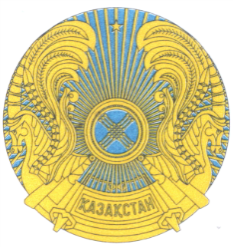 РЕСПУБЛИКАНСКОЕ ГОСУДАРСТВЕННОЕ УЧРЕЖДЕНИЕ«НАЦИОНАЛЬНЫЙ БАНК РЕСПУБЛИКИ КАЗАХСТАН»БАСҚАРМА ҚАУЛЫСЫПОСТАНОВЛЕНИЕ ПРАВЛЕНИЯ2020 жылғы 19 наурыз Алматы қаласы№ 34город Алматы№Атауы Сомасы1231Меншікті капиталдың ең аз мөлшері2Меншікті капитал3Бірінші деңгейдегі капитал4Мынадай сома ретіндегі негізгі капитал5Төленген жай акциялар6Қосымша төленген капитал7Өткен жылдардың бөлінбеген таза кірісі8Ағымдағы жылдың бөлінбеген таза кірісі9Жинақталған ашып көрсетілген резерв10Қайта бағалау резервтері 10.1Негізгі құрал-жабдықтарды және басқа да жиынтық кіріс арқылы әділ құны бойынша есепке алынатын бағалы қағаздардың құнын қайта бағалау резервтерін қайта бағалау резервтері10.2Басқа да жиынтық кіріс арқылы әділ құны бойынша есепке алынатын қарыздардың құнын қайта бағалау резервтері11Мыналарды шегергендегі негізгі капитал:11.1сатып алынған меншікті жай акциялар11.2гудвилді қосқанда, материалдық емес активтер11.3өткен жылдардың шығыны11.4ағымдағы жылдың шығыны11.5кейінге қалдырылған салық міндеттемелерінің (гудвилді қоса алғанда, материалдық емес активтерге қатысты танылған кейінге қалдырылған салық міндеттемелерін қоспағанда) сомасына тепе-тең негізде төмендетілген кейінге қалдырылған салық активі (шегерілетін уақыт айырмашылықтарына қатысты танылған кейінге қалдырылған салық активтерінің бөлігін қоспағанда) 11.6басқа қайта бағалау бойынша резервтер11.7активтерді секьюритилендіру бойынша транзакциялармен байланысты сатудан түскен кірістер11.8осындай міндеттеме бойынша кредиттік тәуекелдің өзгеруіне байланысты қаржылық міндеттеменің әділ құнының өзгеруінен болған кірістер немесе шығындар 11.9қосымша капиталдан шегерілуге жататын, бірақ оның деңгейінің жеткіліксіз болуына байланысты негізгі капиталдан шегерілетін реттеуіш түзетулер11.10егер банктің инвестициялары (банктің шығарылған акциялардың (жарғылық капиталда қатысу үлестерінің) 10 (он) пайызынан азы бар қаржы ұйымдарының қаржы құралдарына инвестициялары) 11.1, 11.2, 11.3, 11.4, 11.5, 11.6, 11.7, 11.8, 11.9-жолдарда көрсетілген реттеуіш түзетулер қолданылғаннан кейін банктің негізгі капиталының 10 (он) пайызынан асатын болса, негізгі капиталдан шегерілетін асу сомасы11.11егер банктің инвестициялары (банктің шығарылған акциялардың (жарғылық капиталда қатысу үлестерінің) 10 (он) пайызы және одан көбі бар қаржы ұйымының жай акцияларына инвестициялары) 11.1, 11.2, 11.3, 11.4, 11.5, 11.6, 11.7, 11.8, 11.9, 11.10-жолдарда көрсетілген реттеуіш түзетулер қолданылғаннан кейін банктің негізгі капиталының 10 (он) пайызынан асатын болса, негізгі капиталдан шегерілетін асу сомасы 11.12егер кейінге қалдырылған салық міндеттемелерінің (гудвилді қоса алғанда, материалдық емес активтерге қатысты танылған кейінге қалдырылған салық міндеттемелерін қоспағанда) сомасына тепе-тең негізде төмендетілген кейінге қалдырылған салық активінің бір бөлігі 11.1, 11.2, 11.3, 11.4, 11.5, 11.6, 11.7, 11.8, 11.9, 11.10-жолдарда көрсетілген реттеуіш түзетулер қолданылғаннан кейін банктің негізгі капиталының 10 (он) пайызынан асатын болса, негізгі капиталдан шегерілетін асу сомасы 11.13егер банктің шығарылған акциялардың (жарғылық капиталда қатысу үлестерінің) 10 (он) пайызы және одан көбі бар қаржы ұйымының жай акцияларына инвестициялары және кейінге қалдырылған салық міндеттемелерінің (гудвилді қоса алғанда, материалдық емес активтерге қатысты танылған кейінге қалдырылған салық міндеттемелерін қоспағанда) сомасына тепе-тең негізде төмендетілген кейінге қалдырылған салық активінің бір бөлігі жиынтығында 11.1, 11.2, 11.3, 11.4, 11.5, 11.6, 11.7, 11.8, 11.9-жолдарда көрсетілген реттеуіш түзетулер қолданылғаннан кейін банктің негізгі капиталы айырмасының және негізгі капиталдан шегерілетін, 11.10, 11.11, 11.12-жолдарда көрсетілген, негізгі капиталдан шегерілетін, 11.10, 11,11, 11.12-жолдарда көрсетілген сомаларға төмендетілген соманың 17,65 (он жеті бүтін жүзден алпыс бес) пайызынан асатын болса, негізгі капиталдан шегерілетін асу сомасы 12Мына сома ретіндегі қосымша капитал:12.1нәтижесінде бір мезгілде бір тұлғада қаржы активі және қаржылық міндеттеме немесе басқа тұлғаның барлық өзінің міндеттемелерін шегергеннен кейін қалған заңды тұлға активтерінің үлесіне құқығын растайтын өзге қаржы құралы туындайтын өлшемшарттарға сәйкес келетін мерзімсіз шарттар 12.22015 жылғы 1 қаңтарға дейін тартылған мерзімсіз қаржы құралдары12.3белгіленген өлшемшарттарға сәйкес келетін, төленген артықшылықты акциялар12.4белгіленген өлшемшарттарға сәйкес келмейтін, төленген артықшылықты акциялар13Мыналарды шегергендегі қосымша капитал:13.1банктің меншікті мерзімсіз қаржы құралдарына тікелей не жанама тәсілмен инвестициялары13.2банктің сатып алынған меншікті артықшылықты акциялары13.3егер банктің инвестициялары (банктің шығарылған акциялардың (жарғылық капиталда қатысу үлестерінің) 10 (он) пайызынан азы бар қаржы ұйымының қаржы құралдарына инвестициялары) 11.1, 11.2, 11.3, 11.4, 11.5, 11.6, 11.7, 11.8, 11.9-жолдарда көрсетілген реттеуіш түзетулер қолданылғаннан кейін банктің негізгі капиталының 10 (он) пайызынан асатын болса, негізгі капиталдан шегерілетін асу сомасы13.4банктің қосымша капиталдан шегерілетін, шығарылған акциялардың (жарғылық капиталда қатысу үлестерінің) 10 (он) пайызы және одан көбі бар қаржы ұйымының мерзімсіз қаржы құралдарына инвестициялары 13.5екінші деңгейдегі капиталдан шегерілетін, бірақ оның деңгейінің жетпеуіне байланысты қосымша капиталдан шегерілетін реттеуіш түзетулер14Екінші деңгейдегі капитал15Реттелген борыш162015 жылғы 1 қаңтарға дейін ұлттық валютамен тартылған реттелген борыш172015 жылғы 1 қаңтарға дейін шетел валютасымен тартылған реттелген борыш18Мыналарды шегергендегі екінші деңгейдегі капитал:18.1банктің сатып алынған меншікті реттелген борышы 18.2банк инвестицияларының (инвестициялары (банктің шығарылған акциялардың (жарғылық капиталда қатысу үлестерінің) 10 (он) пайызынан азы бар қаржы ұйымдарының қаржы құралдарына жиынтығында реттеуіш түзетулер қолданылғаннан кейін банктің негізгі капиталының 10 пайызынан асатын инвестициялары) инвестициялардың жалпы сомасындағы реттелген борыштағы инвестициялардың үлесіне көбейтілген сомасы18.3банктің заңды тұлғаның шығарылған акциялардың (жарғылық капиталда қатысу үлестерінің) 10 (он) пайызы және одан көп пайызы бар қаржы ұйымдарының реттелген борышына екінші деңгейдегі капиталдан шегерілетін инвестициялары 19Нормативтік құқықтық актілерді мемлекеттік тіркеу тізілімінде № 13939 болып тіркелген «Ислам банктері үшін пруденциалдық нормативтерді және өзге де сақтауға міндетті нормалар мен лимиттерді, олардың нормативтік мәнін және ислам банктері үшін пруденциалдық нормативтерді және өзге де сақтауға міндетті нормалар мен лимиттерді есеп айырысу әдістемесін белгілеу туралы» Қазақстан Республикасы Ұлттық Банкі Басқармасының 2016 жылғы 30 мамырдағы № 144 қаулысымен бекітілген Ислам банктері үшін пруденциалдық нормативтердің нормативтік мәндері және өзге де сақтауға міндетті нормалар мен лимиттерді есеп айырысу әдістемесінің 10-тармағына және Нормативтік құқықтық актілерді мемлекеттік тіркеу тізілімінде № 15886 болып тіркелген «Банктің пруденциялық нормативтерінің және сақталуы міндетті өзге де нормалары мен лимиттерінің нормативтік мәндері мен оларды есептеу әдістемелерін, капиталының мөлшерін және Ашық валюталық позицияны есептеу қағидалары мен оның лимиттерін белгілеу туралы» Қазақстан Республикасы Ұлттық Банкі Басқармасының 2017 жылғы 13 қыркүйектегі № 170 қаулысымен бекітілген Пруденциалдық қалыптардың қалыптық және өзге де орындалуы мiндеттi нормалар мен лимиттердi маңызы мен есептеу әдiстемелерiнің, шектi банк капиталының мөлшерiнің 6-тармағына сәйкес реттеуші буферді есептеу кезінде ескерілетін оң айырма20Меншікті капитал жеткіліктілігінің коэффициенті (kl)21Меншікті капитал жеткіліктілігінің коэффициенті (kl-2)22Меншікті капитал жеткіліктілігінің коэффициенті (k2)23Банктің дивиденд төлеуді тоқтату және акцияларды кері сатып алу бөлігінде шектеу қойылатын бөлінбеген таза кірісі24Қаражаттың кастодиандық шарттың талаптарымен қабылданған, инвестицияланбаған қалдықтары 25Кредиттік тәуекел ескеріле отырып мөлшерленген активтер жиынтығы26Кредиттік тәуекел ескеріле отырып мөлшерленген шартты және ықтимал міндеттемелер жиынтығы27Кредиттік тәуекел ескеріле отырып мөлшерленген туынды қаржы құралдарының жиынтығы28Айрықша пайыздық тәуекел29Жалпы пайыздық тәуекел30Сыйақы мөлшерлемесінің өзгеруіне байланысты нарықтық тәуекел жиынтығы31Айрықша тәуекел32Жалпы тәуекел33Базалық активі акциялар немесе акциялардың индексі болып табылатын акциялардың нарықтық құнының және туынды қаржы құралдарының нарықтық құнының өзгеруіне байланысты нарықтық тәуекел жиынтығы34Шетел валюталарының айырбастау бағамының (бағалы металдардың нарықтық құнының) өзгеруіне байланысты нарықтық тәуекел жиынтығы35Акциялардың нарықтық құнының өзгеруіне байланысты нарықтық тәуекел жиынтығы (сату мақсатында иеленген исламдық бағалы қағаздарды қоса алғанда)36Тауар-материалдық қорлар бойынша нарықтық құнының өзгеруіне байланысты тәуекел жиынтығы37Нарықтық құнының өзгеруіне байланысты нарықтық тәуекелі бар қаржы құралдары бойынша ұзын және қысқа позициялар сомасы38Нарықтық құнының өзгеруіне байланысты нарықтық тәуекелі бар қаржы құралдары бойынша ұзын және қысқа позициялар сомасының айырмасы39Ашық валюталық позициялар сомасы40Нарықтық тәуекел ескеріле отырып есептелген активтер және шартты және ықтимал талаптар мен міндеттемелер41Жалпы жылдық кірістің орташа шамасы42Операциялық тәуекел43Бір қарыз алушының немесе банкпен айрықша қатынастармен байланысты емес өзара байланысты қарыз алушылар тобының банк алдындағы міндеттемелердің кез келген түрі бойынша жиынтық берешегі 44Банкпен айрықша қатынастармен байланысты емес бір қарыз алушыға келетін тәуекелдің ең жоғары мөлшерінің коэффициенті - (k3)45Бір қарыз алушының немесе банкпен айрықша қатынастармен байланысты өзара байланысты қарыз алушылар тобының банк алдындағы міндеттемелердің кез келген түрі бойынша жиынтық берешегі 46Банкпен айрықша қатынастармен байланысты бір қарыз алушыға (қарыз алушылар тобына) келетін тәуекелдің ең жоғары мөлшерінің коэффициенті - (k3.1)47Банкпен айрықша қатынастармен байланысты барлық қарыз алушылар бойынша тәуекелдер сомасы48Банкпен айрықша қатынастармен байланысты қарыз алушылар бойынша тәуекелдер сомасының коэффициенті (Ро)49Тиісті қарыз алушылардың міндеттемелері бойынша бланктік қарыздың, қарыз алушы алдындағы не банктiң ағымдағы және содан кейiнгi екi ай iшiнде қарыз алушыға талаптары туындауы мүмкін үшінші тұлғалардың пайдасына қарыз алушы үшін қамтамасыз етiлмеген шартты мiндеттемелердің, сондай-ақ Қазақстан Республикасының тәуелсiз рейтингiнiң бiр тармағынан төмен болмайтын Standard & Poor's агенттiгiнiң рейтингiсі немесе Fitch немесе Moody's Investors Service агенттiктерінiң (бұдан әрі - басқа рейтингтік агенттiктер) осыған ұқсас деңгейдегi рейтингiсі бар Қазақстан Республикасының резиденттеріне талаптарды және Standard & Poor's агенттiгiнiң «А» рейтингiнен төмен емес рейтингi немесе одан басқа рейтингтік агенттiктердiң бiрiнiң осыған ұқсас деңгейдегi рейтингiсі бар резидент еместерді қоспағанда, Standard & Poor's агенттігінің «А» рейтингісінен төмен емес немесе бір қарыз алушыға немесе өзара байланысты қарыз алушылар тобына қатысты басқа рейтингтік агенттіктердің бірінің осыған ұқсас деңгейдегі рейтингісі бар резидент еместерді қоспағанда, Қазақстан Республикасының оффшор аймақтарда тіркелген немесе азаматтары болып табылатын резидент еместері мiндеттемелерiнің ең жоғарғы сомасы50Бланктік кредиттің ең жоғары мөлшерінің коэффициенті (Бк)51Әрқайсысының мөлшері банктің меншікті капиталының 10 пайызынан асатын банктің бір қарыз алушыға келетін тәуекелдерінің жиынтық сомасы52Әрқайсысының мөлшері меншікті капиталдың 10 пайызынан асатын бір қарыз алушыға келетін тәуекелдердің жиынтық сомасының коэффициенті (Рк)53«Стрестік активтер қоры» акционерлік қоғамының арнайы қаржы компаниясына берілген секьюритилендірілген кредиттердің жиынтық сомасы54«Стрестік активтер қоры» акционерлік қоғамының арнайы қаржы компаниясына берілген секьюритилендірілген кредиттердің жиынтық сомасының коэффициенті55«Қазақстанның Даму банкі» акционерлік қоғамының міндеттемелері бойынша банктің тәуекел сомасы 56«Қазақстанның Даму банкі» акционерлік қоғамының міндеттемелері бойынша тәуекел мөлшерінің коэффициенті (Рбрк)57Өтімділігі жоғары активтер58Талап етілгенге дейінгі міндеттемелер59Ағымдағы өтімділік коэффициенті (k4)60Өтеуге дейін жеті күнге дейін қоса алғанда қалған мерзімі бар мерзімді міндеттемелер61Өтімділік коэффициенті (k4-1)62Өтімділігі жоғары активтерді қоса алғанда, бір айға дейін қоса алғанда өтелгенге дейінгі қалған мерзімімен өтімді активтер63Бір айға дейін қоса алғанда өтелгенге дейінгі қалған мерзімімен мерзімді міндеттемелер64Өтімділік коэффициенті (k4-2)65Өтімділігі жоғары активтерді қоса алғанда, үш айға дейін қоса алғанда өтелгенге дейінгі қалған мерзімімен өтімді активтер66Үш айға дейін қоса алғанда өтелгенге дейінгі қалған мерзімімен мерзімді міндеттемелер67Өтімділік коэффициенті (k4-3)68k4-4 мерзімді валюталық өтімділік коэффициентін есептеуге арналған активтер:68.1Standard&Poor's агенттігінің «А»-дан төмен емес тәуелсіз рейтингі бар немесе басқа рейтингтік агенттіктердің бірінің осындай деңгейдегі рейтингісі бар елдердің шетел валюталары және «Еуро» валютасы бойынша (жиынтығында валюталардың осы тобы бойынша соманы (коэффициентті) көрсете отырып)68.2Standard&Poor's агенттігінің «A»-дан төмен тәуелсіз рейтингі бар немесе басқа рейтингтік агенттіктердің бірінің осыған ұқсас деңгейіндегі рейтингісі бар немесе тиісті рейтингтік бағасы жоқ елдердің шетел валюталары бойынша68.3(валюта түрі көрсетіледі)68.4(валюта түрі көрсетіледі)69k4-4 мерзімді валюталық өтімділік коэффициентін есептеуге арналған міндеттемелер69.1Standard&Poor's агенттігінің «А»-дан төмен емес тәуелсіз рейтингі бар немесе басқа рейтингтік агенттіктердің бірінің осындай деңгейдегі рейтингісі бар елдердің шетел валюталары және «Еуро» валютасы бойынша (жиынтығында валюталардың осы тобы бойынша соманы (коэффициентті) көрсете отырып)69.2Standard&Poor's агенттігінің «A»-дан төмен тәуелсіз рейтингі бар немесе басқа рейтингтік агенттіктердің бірінің осыған ұқсас деңгейіндегі рейтингісі бар немесе тиісті рейтингтік бағасы жоқ елдердің шетел валюталары бойынша69.3(валюта түрі көрсетіледі)69.4(валюта түрі көрсетіледі)70Мерзімді валюталық өтімділік коэффициенті (k4-4):70.1Standard&Poor's агенттігінің «А»-дан төмен емес тәуелсіз рейтингі бар немесе басқа рейтингтік агенттіктердің бірінің осындай деңгейдегі рейтингісі бар елдердің шетел валюталары және «Еуро» валютасы бойынша (жиынтығында валюталардың осы тобы бойынша соманы (коэффициентті) көрсете отырып)70.2Standard&Poor's агенттігінің «A»-дан төмен тәуелсіз рейтингі бар немесе басқа рейтингтік агенттіктердің бірінің осыған ұқсас деңгейіндегі рейтингісі бар немесе тиісті рейтингтік бағасы жоқ елдердің шетел валюталары бойынша70.3(валюта түрі көрсетіледі)70.4(валюта түрі көрсетіледі)71k4-5 мерзімді валюталық өтімділік коэффициентін есептеуге арналған активтер:71.1Standard&Poor's агенттігінің «А»-дан төмен емес тәуелсіз рейтингі бар немесе басқа рейтингтік агенттіктердің бірінің осындай деңгейдегі рейтингісі бар елдердің шетел валюталары және «Еуро» валютасы бойынша (жиынтығында валюталардың осы тобы бойынша соманы (коэффициентті) көрсете отырып)71.2Standard&Poor's агенттігінің «A»-дан төмен тәуелсіз рейтингі бар немесе басқа рейтингтік агенттіктердің бірінің осыған ұқсас деңгейіндегі рейтингісі бар немесе тиісті рейтингтік бағасы жоқ елдердің шетел валюталары бойынша71.3(валюта түрі көрсетіледі)71.4(валюта түрі көрсетіледі)7290%-ға тең конверсия коэффициентіне көбейтілген k4-5 мерзімді валюталық өтімділік коэффициентін есептеуге арналған міндеттемелер72.1Standard&Poor's агенттігінің «А»-дан төмен емес тәуелсіз рейтингі бар немесе басқа рейтингтік агенттіктердің бірінің осындай деңгейдегі рейтингісі бар елдердің шетел валюталары және «Еуро» валютасы бойынша (жиынтығында валюталардың осы тобы бойынша соманы (коэффициентті) көрсете отырып)72.2Standard&Poor's агенттігінің «A»-дан төмен тәуелсіз рейтингі бар немесе басқа рейтингтік агенттіктердің бірінің осыған ұқсас деңгейіндегі рейтингісі бар немесе тиісті рейтингтік бағасы жоқ елдердің шетел валюталары бойынша72.3(валюта түрі көрсетіледі)72.4(валюта түрі көрсетіледі)73Мерзімді валюталық өтімділік коэффициенті (k4-5):73.1Standard&Poor's агенттігінің «А»-дан төмен емес тәуелсіз рейтингі бар немесе басқа рейтингтік агенттіктердің бірінің осындай деңгейдегі рейтингісі бар елдердің шетел валюталары және «Еуро» валютасы бойынша (жиынтығында валюталардың осы тобы бойынша соманы (коэффициентті) көрсете отырып)73.2Standard&Poor's агенттігінің «A»-дан төмен тәуелсіз рейтингі бар немесе басқа рейтингтік агенттіктердің бірінің осыған ұқсас деңгейіндегі рейтингісі бар немесе тиісті рейтингтік бағасы жоқ елдердің шетел валюталары бойынша73.3(валюта түрі көрсетіледі)73.4(валюта түрі көрсетіледі)74k4-6 мерзімді валюталық өтімділік коэффициентін есептеуге арналған активтер:74.1Standard&Poor's агенттігінің «А»-дан төмен емес тәуелсіз рейтингі бар немесе басқа рейтингтік агенттіктердің бірінің осындай деңгейдегі рейтингісі бар елдердің шетел валюталары және «Еуро» валютасы бойынша (жиынтығында валюталардың осы тобы бойынша соманы (коэффициентті) көрсете отырып)74.2Standard&Poor's агенттігінің «A»-дан төмен тәуелсіз рейтингі бар немесе басқа рейтингтік агенттіктердің бірінің осыған ұқсас деңгейіндегі рейтингісі бар немесе тиісті рейтингтік бағасы жоқ елдердің шетел валюталары бойынша74.3(валюта түрі көрсетіледі)74.4(валюта түрі көрсетіледі)7580%-ға тең конверсия коэффициентіне көбейтілген k4-6 мерзімді валюталық өтімділік коэффициентін есептеуге арналған міндеттемелер75.1Standard&Poor's агенттігінің «А»-дан төмен емес тәуелсіз рейтингі бар немесе басқа рейтингтік агенттіктердің бірінің осындай деңгейдегі рейтингісі бар елдердің шетел валюталары және «Еуро» валютасы бойынша (жиынтығында валюталардың осы тобы бойынша соманы (коэффициентті) көрсете отырып)75.2Standard&Poor's агенттігінің «A»-дан төмен тәуелсіз рейтингі бар немесе басқа рейтингтік агенттіктердің бірінің осыған ұқсас деңгейіндегі рейтингісі бар немесе тиісті рейтингтік бағасы жоқ елдердің шетел валюталары бойынша75.3(валюта түрі көрсетіледі)75.4(валюта түрі көрсетіледі)76Мерзімді валюталық өтімділік коэффициенті (k4-6):76.1Standard&Poor's агенттігінің «А»-дан төмен емес тәуелсіз рейтингі бар немесе басқа рейтингтік агенттіктердің бірінің осындай деңгейдегі рейтингісі бар елдердің шетел валюталары және «Еуро» валютасы бойынша (жиынтығында валюталардың осы тобы бойынша соманы (коэффициентті) көрсете отырып)76.2Standard&Poor's агенттігінің «A»-дан төмен тәуелсіз рейтингі бар немесе басқа рейтингтік агенттіктердің бірінің осыған ұқсас деңгейіндегі рейтингісі бар немесе тиісті рейтингтік бағасы жоқ елдердің шетел валюталары бойынша76.3(валюта түрі көрсетіледі)76.4(валюта түрі көрсетіледі)77Банкте есепті кезең ішінде кредиторлар алдында мерзімі өткен міндеттемелердің болуы (Иә/Жоқ)78Банкте уәкілетті орган мақұлдаған іс-шаралар жоспарын банктің уақтылы орындамау фактісінің болуы (Иә/Жоқ)79Бейрезиденттер алдындағы қысқа мерзімді міндеттемелер80Бейрезиденттер алдындағы қысқа мерзімді міндеттемелердің ең жоғары лимитінің коэффициенті (k7)81Инвестициялық депозит туралы шарт бойынша тартылған қаражат есебінен қаржыландырылатын активтер82Қаражаттың бір бөлігін ішкі активтерге орналастыру коэффициенті№Баптардың атауыСомасыТәуекел дәрежесі пайызбенЕсептеуге арналған сома12345I топI топI топI топI топ1Қолма-қол теңге02Standard & Poor's агенттігінің «АА-» кем емес тәуелсіз рейтингі бар немесе басқа рейтингтік агенттіктердің бірінің осыған ұқсас деңгейдегі рейтингінен кем емес рейтингі бар елдің қолма-қол шетел валютасы 03Тазартылған бағалы металдар04Қазақстан Республикасының Үкіметіне берілген қарыздар05Standard & Poor's агенттігінің «АА-» кем емес тәуелсіз рейтингі бар немесе басқа рейтингтік агенттіктердің бірінің осыған ұқсас деңгейдегі рейтингінен кем емес рейтингі бар елдердің орталық үкіметтеріне берілген қарыздар06Қазақстан Республикасының Ұлттық Банкіне берілген қарыздар07Standard & Poor's агенттігінің «АА-» кем емес тәуелсіз рейтингі бар немесе басқа рейтингтік агенттіктердің бірінің осыған ұқсас деңгейдегі рейтингінен кем емес рейтингі бар елдердің орталық банктеріне берілген қарыздар08Standard & Poor's агенттігінің «АА-» кем емес борыштық рейтингі бар немесе басқа рейтингтік агенттіктердің бірінің осыған ұқсас деңгейдегі рейтингі бар халықаралық қаржы ұйымдарына берілген қарыздар09«Самұрық-Қазына» ұлттық әл-ауқат қоры» акционерлік қоғамына берілген қарыздар010Қазақстан Республикасының Ұлттық Банкіндегі салымдар және Қазақстан Республикасының Ұлттық Банкіне өзге де талаптар011Standard & Poor's агенттігінің «АА-» кем емес тәуелсіз рейтингі бар немесе басқа рейтингтік агенттіктердің бірінің осыған ұқсас деңгейдегі рейтингінен кем емес рейтингі бар елдердің орталық банктеріндегі салымдар012Standard & Poor's агенттігінің «АА-» кем емес борыштық рейтингі бар немесе басқа рейтингтік агенттіктердің бірінің осыған ұқсас деңгейдегі рейтингі бар халықаралық қаржы ұйымдарындағы салымдар, Еуразиялық Даму Банкіндегі Қазақстан Республикасының ұлттық валютасындағы салымдар013Қазақстан Республикасы Үкіметінің дебиторлық берешегі014Қазақстан Республикасының жергілікті билік органдарының салықтар мен бюджетке төленетін басқа төлемдер бойынша дебиторлық берешегі015Қазақстан Республикасының Үкіметі мен Қазақстан Республикасының Ұлттық Банкі шығарған Қазақстан Республикасының мемлекеттік бағалы қағаздары016Нұр-Сұлтан және Алматы қалаларының жергілікті атқарушы органдары шығарған Қазақстан Республикасының мемлекеттік бағалы қағаздары017Қазақстан Республикасының бағалы қағаздар нарығы туралы заңнамасына сәйкес «Самұрық-Қазына» ұлттық әл-ауқат қоры», «Бәйтерек» ұлттық басқарушы холдингі, «Проблемалық кредиттер қоры» акционерлік қоғамдары шығарған бағалы қағаздар, сондай-ақ Еуразиялық Даму Банкі шығарған және Қазақстан Республикасының ұлттық валютасына номинирленген бағалы қағаздар018Кәсіпкерлік қызметпен байланысты емес жеке тұлғалардың ипотекалық қарыздарын сатып алуды жүзеге асыратын,  акцияларының бір жүз пайызы Ұлттық Банкке тиесілі заңды тұлға шығарған бағалы қағаздар 019Standard & Poor's агенттігінің «АА-» кем емес тәуелсіз рейтингі бар немесе басқа рейтингтік агенттіктердің бірінің осыған ұқсас деңгейдегі рейтингі бар шет мемлекеттердің орталық үкіметтері шығарған мемлекеттік мәртебесі бар бағалы қағаздар020Standard & Poor's агенттігінің «АА-» кем емес борыштық рейтингі бар немесе басқа рейтингтік агенттіктердің бірінің осыған ұқсас деңгейдегі рейтингі бар халықаралық қаржы ұйымдары шығарған бағалы қағаздар021Ашылған корреспонденттiк шоттар бойынша Standard & Poor's агенттігінің «ВВВ» төмен емес ұзақ мерзімді рейтингі немесе басқа рейтингтік агенттіктердің бірінің осыған ұқсас деңгейдегі рейтингі бар банктерге талаптар022І тәуекел тобына енгізілген активтер бойынша есептелген сыйақы0II топII топII топII топII топ23Standard & Poor's агенттігінің «АА-» төмен тәуелсіз рейтингі бар немесе басқа рейтингтік агенттіктердің бірінің осыған ұқсас деңгейдегі рейтингі бар және тиісті рейтингтік бағасы жоқ елдердің қолма-қол шетел валютасы2024Standard & Poor's агенттігінің «А+»-тен «А-»-ке дейінгі тәуелсіз рейтингі бар немесе басқа рейтингтік агенттіктердің бірінің осыған ұқсас деңгейдегі рейтингі бар елдердің орталық үкіметтеріне берілген қарыздар2025Standard & Poor's агенттігінің «А+»-тен «А-»-ке дейінгі тәуелсіз рейтингі бар немесе басқа рейтингтік агенттіктердің бірінің осыған ұқсас деңгейдегі рейтингі бар елдердің орталық банктеріне берілген қарыздар2026Standard & Poor's агенттігінің «А+»-тен «А-»-ке дейінгі борыштық рейтингі бар немесе басқа рейтингтік агенттіктердің бірінің осыған ұқсас деңгейдегі рейтингі бар халықаралық қаржы ұйымдарына берілген қарыздар2027Қазақстан Республикасының жергілікті орындаушы органдарына берілген қарыздар2028Standard & Poor's агенттігінің «АА-» кем емес тәуелсіз рейтингі бар немесе басқа рейтингтік агенттіктердің бірінің осыған ұқсас деңгейдегі рейтингі бар елдердің жергілікті орындаушы органдарына берілген қарыздар2029Standard & Poor's агенттігінің «АА-» кем емес борыштық рейтингі бар немесе басқа рейтингтік агенттіктердің бірінің осыған ұқсас деңгейдегі рейтингі бар ұйымдарға берілген қарыздар2030Standard & Poor's агенттігінің «А+»-тен «А-»-ке дейінгі тәуелсіз рейтингі бар немесе басқа рейтингтік агенттіктердің бірінің осыған ұқсас деңгейдегі рейтингі бар елдердің орталық банктеріндегі салымдар2031Standard & Poor's агенттігінің «А+»-тен «А-»-ке дейінгі борыштық рейтингі бар немесе басқа рейтингтік агенттіктердің бірінің осыған ұқсас деңгейдегі рейтингі бар халықаралық қаржы ұйымдарындағы салымдар 2032Standard & Poor's агенттігінің «АА-» кем емес борыштық рейтингі бар немесе басқа рейтингтік агенттіктердің бірінің осыған ұқсас деңгейдегі рейтингі бар ұйымдардағы салымдар 2033І тәуекел тобына жатқызылған дебиторлық берешекті қоспағанда, Қазақстан Республикасының жергілікті орындаушы органдарының дебиторлық берешегі2034Standard & Poor's агенттігінің «АА-» кем емес борыштық рейтингі бар немесе басқа рейтингтік агенттіктердің бірінің осыған ұқсас деңгейдегі рейтингі бар ұйымдардың дебиторлық берешегі 2035Standard & Poor's агенттігінің «А+»-тен «А-»-ке дейінгі тәуелсіз рейтингі бар немесе басқа рейтингтік агенттіктердің бірінің осыған ұқсас деңгейдегі рейтингі бар елдердің орталық үкіметтері шығарған мемлекеттік мәртебесі бар бағалы қағаздар2036Standard & Poor's агенттігінің «А+»-тен «А-»-ке дейінгі борыштық рейтингі бар немесе басқа рейтингтік агенттіктердің бірінің осыған ұқсас деңгейдегі рейтингі бар халықаралық қаржы ұйымдары шығарған бағалы қағаздар2037Нұр-Сұлтан және Алматы қалаларының жергілікті атқарушы органдары шығарған мемлекеттік бағалы қағаздарды қоспағанда, Қазақстан Республикасының жергілікті билік органдары шығарған бағалы қағаздар2038Standard & Poor's агенттігінің «АА-» төмен емес тәуелсіз рейтингі бар немесе басқа рейтингтік агенттіктердің бірінің осыған ұқсас деңгейдегі рейтингі бар елдердің жергілікті билік органдары шығарған бағалы қағаздар2039Standard & Poor's агенттігінің «АА-» кем емес борыштық рейтингі бар немесе басқа рейтингтік агенттіктердің бірінің осыған ұқсас деңгейдегі рейтингі бар ұйымдар шығарған бағалы қағаздар2040Банк баланста ұстап тұрған және Standard & Рооr's агенттігінің «ААА»-дан «АА-» дейін кредит рейтингі бар немесе басқа рейтингтік агенттіктердің бірінің осыған ұқсас деңгейдегі рейтингі бар немесе Standard & Рооr's агенттігінің ұлттық шкаласы бойынша «kzААА»-дан «kzАА-» дейінгі рейтингтік бағасы бар немесе басқа рейтингтік агенттіктердің бірінің ұлттық шкаласы бойынша осыған ұқсас деңгейдегі рейтингі бар секьюритилендіру позициялары2041Standard & Poor's агенттігінің «АА-» төмен емес тәуелсіз рейтингі бар немесе басқа рейтингтік агенттіктердің бірінің осыған ұқсас деңгейдегі рейтингі бар елдердің жергілікті билік органдары шығарған бағалы қағаздар20III топIII топIII топIII топIII топ42Тазартылмаған бағалы металдар5043Standard & Poor's агенттігінің «ВВВ+»-тен «ВВВ-»-ке дейінгі тәуелсіз рейтингі бар немесе басқа рейтингтік агенттіктердің бірінің осыған ұқсас деңгейдегі рейтингі бар елдердің орталық үкіметтеріне берілген қарыздар5044Standard & Poor's агенттігінің «ВВВ+»-тен «ВВВ-»-ке дейінгі тәуелсіз рейтингі бар немесе басқа рейтингтік агенттіктердің бірінің осыған ұқсас деңгейдегі рейтингі бар елдердің орталық банктеріне берілген қарыздар5045Standard & Poor's агенттігінің «ВВВ+»-тен «ВВВ-»-ке дейінгі борыштық рейтингі бар немесе басқа рейтингтік агенттіктердің бірінің осыған ұқсас деңгейдегі рейтингі бар халықаралық қаржы ұйымдарына берілген қарыздар5046Standard & Poor's агенттігінің «А+»-тен «А-»-ке дейінгі тәуелсіз рейтингі бар немесе басқа рейтингтік агенттіктердің бірінің осыған ұқсас деңгейдегі рейтингі бар елдердің жергілікті билік органдарына берілген қарыздар5047Standard & Poor's агенттігінің «А+»-тен «А-»-ке дейінгі борыштық рейтингі бар немесе басқа рейтингтік агенттіктердің бірінің осыған ұқсас деңгейдегі рейтингі бар ұйымдарға берілген қарыздар5048Мына талапқа сәйкес келетін ипотекалық тұрғын үй қарыздары (осы нысанның 75, 77 және 78-жолдарында көрсетілген жеке тұлғаларға берілген қарыздарды қоспағанда): берілген ипотекалық тұрғын үй қарыз сомасының кепіл құнына қатынасы кепіл құнының 50 (елу) пайызынан қоса алғанда аспайды3549Кәсіпкерлік қызметпен байланысты емес жеке тұлғалардың ипотекалық қарыздарын сатып алуды жүзеге асыратын,  акцияларының бір жүз пайызы Ұлттық Банкке тиесілі заңды тұлғаның талаптарына сәйкес келмейтін ипотекалық тұрғын үй қарыздары, сондай-ақ олар бойынша сыйақылар3550Кәсіпкерлік қызметпен байланысты емес жеке тұлғалардың ипотекалық қарыздарын сатып алуды жүзеге асыратын,  акцияларының бір жүз пайызы Ұлттық Банкке тиесілі заңды тұлғаға қайта берілген ипотекалық тұрғын үй қарыздары бойынша талаптар 3551Мына талапқа сәйкес келетін ипотекалық тұрғын үй қарыздары (осы нысанның 75, 77 және 78-жолдарында көрсетілген жеке тұлғаларға берілген қарыздарды қоспағанда): берілген ипотекалық тұрғын үй қарыз сомасының кепіл құнына қатынасы кепіл құнының 51 (елу бірден) 85 (сексен бес) пайызды қоса алғандағы шекте болады5052Басқа ипотекалық тұрғын үй қарыздары (осы нысанның 75, 77 және 78-жолдарында көрсетілген жеке тұлғаларға берілген қарыздарды қоспағанда)10053Негізгі борыш және (немесе) есептелген сыйақы бойынша күнтізбелік 90 (тоқсан) күннен астам мерзімі өткен берешегі бар, Қазақстан Республикасының резиденттеріне берілген, қаржылық есептіліктің халықаралық стандарттарына сәйкес қарыздардың өтелмеген бөлігінен 35 (отыз бес) пайыздан аз провизиялар (резервтер) қалыптастырылған қарыздар (ипотекалық тұрғын үй қарыздарын және осы нысанның 74, 75, 76, 77, 78  және 124-жолдарында көрсетілген қарыздарды қоспағанда)10054Негізгі борыш және (немесе) есептелген сыйақы бойынша күнтізбелік 90 (тоқсан) күннен астам мерзімі өткен берешегі бар, Қазақстан Республикасының резиденттеріне берілген, қаржылық есептіліктің халықаралық стандарттарына сәйкес қарыздардың өтелмеген бөлігінен 35 (отыз бес) пайыздан көп және 50 (елу) пайыздан аз провизиялар (резервтер) қалыптастырылған қарыздар (ипотекалық тұрғын үй қарыздарын және осы нысанның 74, 75, 76, 77, 78  және 124-жолдарында көрсетілген қарыздарды қоспағанда)7555Негізгі борыш және (немесе) есептелген сыйақы бойынша күнтізбелік 90 (тоқсан) күннен астам мерзімі өткен берешегі бар, Қазақстан Республикасының резиденттеріне берілген, қаржылық есептіліктің халықаралық стандарттарына сәйкес қарыздардың өтелмеген бөлігінен 50 (елу) пайыздан көп провизиялар (резервтер) қалыптастырылған қарыздар (ипотекалық тұрғын үй қарыздарын және осы нысанның 74, 75, 76, 77, 78  және 124-жолдарында көрсетілген қарыздарды қоспағанда)50562015 жылғы 29 қазандағы Қазақстан Республикасының Кәсіпкерлік кодексіне сәйкес шағын немесе орта кәсіпкерлікке жатқызылған субъектілерге берілген, мынадай өлшемшарттарға сәйкес келетін қарыздар: 1) қарыз сомасы меншікті капиталдан 0,02 (нөл бүтін жүзден екі) пайыздан аспайды; 2) қарыз валютасы – теңге7557Standard & Poor's агенттігінің «ВВВ+»-тен «ВВВ-»-ке дейінгі тәуелсіз рейтингі бар немесе басқа рейтингтік агенттіктердің бірінің осыған ұқсас деңгейдегі рейтингі бар елдердің орталық банктеріндегі салымдар5058Standard & Poor's агенттігінің «ВВВ+»-тен «ВВВ-»-ке дейінгі борыштық рейтингі бар немесе басқа рейтингтік агенттіктердің бірінің осыған ұқсас деңгейдегі рейтингі бар халықаралық қаржы ұйымдарындағы салымдар5059Standard & Poor's агенттігінің «А+»-тен «А-»-ке дейінгі борыштық рейтингі бар немесе басқа рейтингтік агенттіктердің бірінің осыған ұқсас деңгейдегі рейтингі бар ұйымдардағы салымдар5060Standard & Poor's агенттігінің «А+»-тен «А-»-ке дейінгі борыштық рейтингі бар немесе басқа рейтингтік агенттіктердің бірінің осыған ұқсас деңгейдегі рейтингі бар ұйымдардың дебиторлық берешегі5061Standard & Poor's агенттігінің «ВВВ+»-тен «ВВВ-»-ке дейінгі тәуелсіз рейтингі бар немесе басқа рейтингтік агенттіктердің бірінің осыған ұқсас деңгейдегі рейтингі бар елдердің орталық үкіметтері шығарған мемлекеттік мәртебесі бар бағалы қағаздар5062Standard & Poor's агенттігінің «ВВВ+»-тен «ВВВ-»-ке дейінгі борыштық рейтингі бар немесе басқа рейтингтік агенттіктердің бірінің осыған ұқсас деңгейдегі рейтингі бар халықаралық қаржы ұйымдары шығарған бағалы қағаздар5063Standard & Poor's агенттігінің «А+»-тен «А-»-ке дейінгі тәуелсіз рейтингі бар немесе басқа рейтингтік агенттіктердің бірінің осыған ұқсас деңгейіндегі рейтингі бар елдердің жергілікті билік органдары шығарған бағалы қағаздар 5064Standard & Poor's агенттігінің «А+»-тен «А-»-ке дейінгі борыштық рейтингі бар немесе басқа рейтингтік агенттіктердің бірінің осыған ұқсас деңгейдегі рейтингі бар ұйымдар шығарған бағалы қағаздар5065Банк баланста ұстап тұрған және Standard & Рооr's агенттігінің «А+»-тен «А-»-ке дейін кредиттік рейтингі бар немесе басқа рейтингтік агенттіктердің бірінің осыған ұқсас деңгейдегі рейтингі бар немесе Standard & Рооr's агенттігінің ұлттық шкала бойынша «kzА+»-тен «kzА-»-ке дейінгі рейтингтік бағасы бар немесе басқа рейтингтік агенттіктердің бірінің ұлттық шкала бойынша осыған ұқсас деңгейдегі рейтингі бар секьюритилендіру позициялары5066Ашылған корреспонденттiк шоттар бойынша Standard & Poor's агенттігінің «ВВВ-»-тен «ВВ-»-ке дейінгі (қоса алғанда) борыштық рейтингі бар немесе басқа рейтингтік агенттіктердің бірінің осыған ұқсас деңгейдегі рейтингі бар Қазақстан Республикасының резиденттері-банктерге немесе Standard & Poor's агенттігінің «ВВВ-»-тен «ВВ-»-ке дейінгі (қоса алғанда) борыштық рейтингі бар немесе басқа рейтингтік агенттіктердің бірінің осыған ұқсас деңгейдегі рейтингі бар бейрезидент-банкке талаптар5067«Қазақстан қор биржасы» акционерлік қоғамына талаптар5068ІІІ тәуекел тобына енгізілген активтер бойынша есептелген сыйақы (осы кестенің 49 және 50-жолдарыда көрсетілген активтер бойынша есептелген сыйақыларды қоспағанда) 50IV топIV топIV топIV топIV топ69Standard & Poor's агенттігінің «ВВ+»-тен «В-»-ке дейінгі тәуелсіз рейтингі бар немесе басқа рейтингтік агенттіктердің бірінің осыған ұқсас деңгейдегі рейтингі бар және тиісті рейтингтік бағасы жоқ елдердің орталық үкіметтеріне берілген қарыздар10070Standard & Poor's агенттігінің «ВВ+»-тен «В-»-ке дейінгі тәуелсіз рейтингі бар немесе басқа рейтингтік агенттіктердің бірінің осыған ұқсас деңгейдегі рейтингі бар және тиісті рейтингтік бағасы жоқ елдердің орталық банктеріне берілген қарыздар10071Standard & Poor's агенттігінің «ВВ+»-тен «В-»-ке дейінгі борыштық рейтингі бар немесе басқа рейтингтік агенттіктердің бірінің осыған ұқсас деңгейдегі рейтингі бар халықаралық қаржы ұйымдарына және тиісті рейтингтік бағасы жоқ халықаралық қаржы ұйымдарына берілген қарыздар10072Standard & Poor's агенттігінің «ВВВ+»-тен «ВВ-»-ке дейінгі борыштық рейтингі немесе басқа рейтингтік агенттіктердің бірінің осыған ұқсас деңгейдегі рейтингі бар елдердің және тиісті рейтингтік бағасы жоқ елдердің жергілікті билік органдарына берілген қарыздар10073Standard & Poor's агенттігінің «А-» төмен борыштық рейтингі немесе басқа рейтингтік агенттіктердің бірінің осыған ұқсас деңгейдегі рейтингі бар резидент-ұйымдарға, тиісті рейтингтік бағасы жоқ резидент-ұйымдарға және Standard & Poor's агенттігінің «ВВВ+»-тен «ВВ-»-ке дейінгі борыштық рейтингі немесе басқа рейтингтік агенттіктердің бірінің осыған ұқсас деңгейдегі рейтингі бар бейрезидент-ұйымдарға берілген қарыздар100742016 жылғы 1 қаңтардан бастап берілген және Standard & Poor's агенттігінің «А-» төмен борыштық рейтингі немесе басқа рейтингтік агенттіктердің бірінің осыған ұқсас деңгейдегі рейтингі бар резидент-ұйымдарға, тиісті рейтингтік бағасы жоқ резидент-ұйымдарға және Standard & Poor's агенттігінің «ВВВ+»-тен «ВВ-»-ке дейінгі борыштық рейтингі немесе басқа рейтингтік агенттіктердің бірінің осыған ұқсас деңгейдегі рейтингі бар және тиісті валюталық түсімі жоқ және (немесе) валюталық тәуекелдері қарыз алушының тарапынан тиісті хеджирлеу құралдарымен өтелмеген бейрезидент-ұйымдарға шетел валютасымен 1 жылдан астам мерзімге берілген қарыздар20075ІІІ тәуекел тобына жататындарды қоспағанда, жеке тұлғаларға 2016 жылғы 1 қаңтарға дейін берілген қарыздар, оның ішінде тұтынушылық қарыздар10076ІІІ тәуекел тобына жататындарды және тиісті валюталық түсімі жоқ және (немесе) валюталық тәуекелдері қарыз алушының тарапынан тиісті хеджирлеу құралдарымен өтелмегендерін қоспағанда, 2016 жылғы 1 қаңтардан бастап берілген және жеке тұлғаларға шетел валютасымен 1 жылдан астам мерзімге берілген қарыздар, оның ішінде тұтынушылық кредиттер20077Жеке тұлғаларға 2016 жылғы 1 қаңтар – 2019 жылғы 31 желтоқсан аралығында берілген, қамтамасыз етілмеген қарыздар, оның ішінде банк есептейтін мынадай өлшемшарттардың біріне сәйкес келетін тұтынушылық кредиттер:қарыздарды мониторингтеу кезінде 2017 жылғы 1 қаңтар – 2019 жылғы 31 желтоқсан аралығында ай сайын:1) қарыз алушының борыштық жүктемесінің Нормативтік құқықтық актілерді мемлекеттік тіркеу тізілімінде № 9125 болып тіркелген «Қаржы ұйымдарының банк операцияларының жекелеген түрлерін және басқа да операцияларды жүргізуіне шектеулер енгізу туралы» Қазақстан Республикасы Ұлттық Банкі Басқармасының 2013 жылғы 25 желтоқсандағы № 292 қаулысына (бұдан әрі – № 292 қаулы) сәйкес, жеке тұлға қарыз алушының ай сайынғы орташа кірісін есептеу үшін бірыңғай жинақтаушы зейнетақы қорынан жеке зейнетақы шотынан соңғы  6 (алты) айдағы үзінді-көшірмені немесе  қарыз алушының банктің төлем карточкасы арқылы қарыз алушы өтініш жасаған күннің алдындағы соңғы 6 (алты) ай ішінде алған жалақысы туралы ақпараттың негізінде есептелген коэффициенттің деңгейі 0,35-тен асады;2) кез келген қолданыстағы немесе жабылған қарыз және (немесе) ол бойынша сыйақы бойынша берешек бойынша беру күнінің алдындағы соңғы 24 (жиырма төрт) айдағы мерзімін өткізіп алу күнтізбелік 60 (алпыс) айды құрайды не төлемнің мерзімін  3 (үш) реттен астам, мерзімі күнтізбелік 30 (отыз) күннен асатын өткізіп алуға жол берілді;3) қарыздарды ай сайын мониторингтеу кезінде есептеуге арналған, осы жолдың 1) немесе 2) тармақшаларында көрсетілген ақпарат жоқ.Банкте осы жолдың жоғарыда көрсетілген тармақшаларының бірінде көзделген ақпарат болмаған жағдайда, жеке тұлғаларға берілген қарыздар қамтамасыз етілмеген болып танылады және осы жолға сәйкес кредиттік тәуекел дәрежесі бойынша сараланады15078Жеке тұлғаларға 2016 жылғы 1 қаңтар – 2019 жылғы 31 желтоқсан аралығында берілген өзге қарыздар, оның ішінде тұтынушылық кредиттер (ипотекалық тұрғын үй қарыздарын және осы нысанның 77-жолында көрсетілген жеке тұлғаларға берілген қарыздарды қоспағанда)10079Жеке тұлғаларға берілген, Нормативтік құқықтық актілерді мемлекеттік тіркеу тізілімінде № 15886 болып тіркелген «Банктің пруденциялық нормативтерінің және сақталуы міндетті өзге де нормалары мен лимиттерінің нормативтік мәндері мен оларды есептеу әдістемелерін, капиталының мөлшерін және Ашық валюталық позицияны есептеу қағидалары мен оның лимиттерін белгілеу туралы» Қазақстан Республикасы Ұлттық Банкі Басқармасының 2017 жылғы 13 қыркүйектегі № 170 қаулысының 5-1-қосымшасына (бұдан әрі  - № 170 нормативтер) «Ресми растамасы бар кірістің негізінде борыштық жүктеменің коэффициентін есептеу кезінде кепілсіз тұтынушылық қарыздар бойынша салымдардың кредиттік тәуекелінің дәрежесі бойынша саралау коэффициенттерінің мән» 1-кестесінде белгіленген өлшемшарттарға сәйкес келетін кепілсіз тұтынушылық қарыздар:1)	қарыз алушының берешегінің мөлшері 120 АЕК аспайды;2)	артық төлеу мөлшері пайыздық жылдық көрсеткіш бойынша 0 (нөл) – 30 (отыз) пайыз аралығында.10080Жеке тұлғаларға берілген, № 170 нормативтерге 5-1-қосымшаның «Ресми растамасы жоқ кірістің негізінде борыштық жүктеменің коэффициентін есептеу кезінде кепілсіз тұтынушылық қарыздар бойынша салымдардың кредиттік тәуекелінің дәрежесі бойынша саралау коэффициенттерінің мән» 2-кестесінде белгіленген өлшемшарттарға сәйкес келетін кепілсіз тұтынушылық қарыздар:1)	қарыз алушының берешегінің мөлшері 120 АЕК аспайды;2)	артық төлеу мөлшері пайыздық жылдық көрсеткіш бойынша 0 (нөл) – 30 (отыз) пайыз аралығында.10081Жеке тұлғаларға берілген, № 170 нормативтерге 5-1-қосымшаның «Ресми растамасы бар кірістің негізінде борыштық жүктеменің коэффициентін есептеу кезінде кепілсіз тұтынушылық қарыздар бойынша салымдардың кредиттік тәуекелінің дәрежесі бойынша саралау коэффициенттерінің мән» 1-кестесінде белгіленген өлшемшарттарға сәйкес келетін кепілсіз тұтынушылық қарыздар:1)	қарыз алушының берешегінің мөлшері 120 АЕК – 200 АЕК аралығында;2)	артық төлеу мөлшері пайыздық жылдық көрсеткіш бойынша 0 (нөл) – 30 (отыз) пайыз аралығында.11082Жеке тұлғаларға берілген, № 170 нормативтерге 5-1-қосымшаның «Ресми растамасы бар кірістің негізінде борыштық жүктеменің коэффициентін есептеу кезінде кепілсіз тұтынушылық қарыздар бойынша салымдардың кредиттік тәуекелінің дәрежесі бойынша саралау коэффициенттерінің мән» 1-кестесінде белгіленген өлшемшарттарға сәйкес келетін кепілсіз тұтынушылық қарыздар:1)	қарыз алушының берешегінің мөлшері 120 АЕК аспайды;2)	артық төлеу мөлшері пайыздық жылдық көрсеткіш бойынша 30 (отыз) пайыздан асады.11083Жеке тұлғаларға берілген, № 170 нормативтерге 5-1-қосымшаның «Ресми растамасы жоқ кірістің негізінде борыштық жүктеменің коэффициентін есептеу кезінде кепілсіз тұтынушылық қарыздар бойынша салымдардың кредиттік тәуекелінің дәрежесі бойынша саралау коэффициенттерінің мән» 2-кестесінде белгіленген өлшемшарттарға сәйкес келетін кепілсіз тұтынушылық қарыздар:1)	қарыз алушының берешегінің мөлшері 120 АЕК – 200 АЕК аралығында;2)	артық төлеу мөлшері пайыздық жылдық көрсеткіш бойынша 0 (нөл) – 30 (отыз) пайыз аралығында.11084Жеке тұлғаларға берілген, № 170 нормативтерге 5-1-қосымшаның «Ресми растамасы жоқ кірістің негізінде борыштық жүктеменің коэффициентін есептеу кезінде кепілсіз тұтынушылық қарыздар бойынша салымдардың кредиттік тәуекелінің дәрежесі бойынша саралау коэффициенттерінің мән» 2-кестесінде белгіленген өлшемшарттарға сәйкес келетін кепілсіз тұтынушылық қарыздар:1)	қарыз алушының берешегінің мөлшері 120 АЕК аспайды;2)	артық төлеу мөлшері пайыздық жылдық көрсеткіш бойынша 30 (отыз) пайыздан асады.11085Жеке тұлғаларға берілген, № 170 нормативтерге 5-1-қосымшаның «Ресми растамасы бар кірістің негізінде борыштық жүктеменің коэффициентін есептеу кезінде кепілсіз тұтынушылық қарыздар бойынша салымдардың кредиттік тәуекелінің дәрежесі бойынша саралау коэффициенттерінің мән» 1-кестесінде белгіленген өлшемшарттарға сәйкес келетін кепілсіз тұтынушылық қарыздар:1)	қарыз алушының берешегінің мөлшері 200 АЕК – 400 АЕК аралығында;2)	артық төлеу мөлшері пайыздық жылдық көрсеткіш бойынша 0 (нөл) – 30 (отыз) пайыз аралығында.12086Жеке тұлғаларға берілген, № 170 нормативтерге 5-1-қосымшаның «Ресми растамасы бар кірістің негізінде борыштық жүктеменің коэффициентін есептеу кезінде кепілсіз тұтынушылық қарыздар бойынша салымдардың кредиттік тәуекелінің дәрежесі бойынша саралау коэффициенттерінің мән» 1-кестесінде белгіленген өлшемшарттарға сәйкес келетін кепілсіз тұтынушылық қарыздар:1)	қарыз алушының берешегінің мөлшері 120 АЕК – 200 АЕК аралығында;2)	артық төлеу мөлшері пайыздық жылдық көрсеткіш бойынша 30 (отыз) пайыздан асады.12087Жеке тұлғаларға берілген, № 170 нормативтерге 5-1-қосымшаның «Ресми растамасы жоқ кірістің негізінде борыштық жүктеменің коэффициентін есептеу кезінде кепілсіз тұтынушылық қарыздар бойынша салымдардың кредиттік тәуекелінің дәрежесі бойынша саралау коэффициенттерінің мән» 2-кестесінде белгіленген өлшемшарттарға сәйкес келетін кепілсіз тұтынушылық қарыздар:1)	қарыз алушының берешегінің мөлшері 200 АЕК – 400 АЕК аралығында;2)	артық төлеу мөлшері пайыздық жылдық көрсеткіш бойынша 0 (нөл) – 30 (отыз) пайыз аралығында.12088Жеке тұлғаларға берілген, № 170 нормативтерге 5-1-қосымшаның «Ресми растамасы жоқ кірістің негізінде борыштық жүктеменің коэффициентін есептеу кезінде кепілсіз тұтынушылық қарыздар бойынша салымдардың кредиттік тәуекелінің дәрежесі бойынша саралау коэффициенттерінің мән» 2-кестесінде белгіленген өлшемшарттарға сәйкес келетін кепілсіз тұтынушылық қарыздар:1)	қарыз алушының берешегінің мөлшері 120 АЕК – 200 АЕК аралығында;2)	артық төлеу мөлшері пайыздық жылдық көрсеткіш бойынша 30 (отыз) пайыздан асады.12089Жеке тұлғаларға берілген, № 170 нормативтерге 5-1-қосымшаның «Ресми растамасы бар кірістің негізінде борыштық жүктеменің коэффициентін есептеу кезінде кепілсіз тұтынушылық қарыздар бойынша салымдардың кредиттік тәуекелінің дәрежесі бойынша саралау коэффициенттерінің мән» 1-кестесінде белгіленген өлшемшарттарға сәйкес келетін кепілсіз тұтынушылық қарыздар:1)	қарыз алушының берешегінің мөлшері 400 АЕК – 800 АЕК аралығында;2)	артық төлеу мөлшері пайыздық жылдық көрсеткіш бойынша 0 (нөл) – 30 (отыз) пайыз аралығында.13090Жеке тұлғаларға берілген, № 170 нормативтерге 5-1-қосымшаның «Ресми растамасы бар кірістің негізінде борыштық жүктеменің коэффициентін есептеу кезінде кепілсіз тұтынушылық қарыздар бойынша салымдардың кредиттік тәуекелінің дәрежесі бойынша саралау коэффициенттерінің мән» 1-кестесінде белгіленген өлшемшарттарға сәйкес келетін кепілсіз тұтынушылық қарыздар:1)	қарыз алушының берешегінің мөлшері 200 АЕК – 400 АЕК аралығында;2)	артық төлеу мөлшері пайыздық жылдық көрсеткіш бойынша 30 (отыз) пайыздан асады.13091Жеке тұлғаларға берілген, № 170 нормативтерге 5-1-қосымшаның «Ресми растамасы жоқ кірістің негізінде борыштық жүктеменің коэффициентін есептеу кезінде кепілсіз тұтынушылық қарыздар бойынша салымдардың кредиттік тәуекелінің дәрежесі бойынша саралау коэффициенттерінің мән» 2-кестесінде белгіленген өлшемшарттарға сәйкес келетін кепілсіз тұтынушылық қарыздар:1)	қарыз алушының берешегінің мөлшері 400 АЕК – 800 АЕК аралығында;2)	артық төлеу мөлшері пайыздық жылдық көрсеткіш бойынша 0 (нөл) – 30 (отыз) пайыз аралығында.14092Жеке тұлғаларға берілген, № 170 нормативтерге 5-1-қосымшаның «Ресми растамасы жоқ кірістің негізінде борыштық жүктеменің коэффициентін есептеу кезінде кепілсіз тұтынушылық қарыздар бойынша салымдардың кредиттік тәуекелінің дәрежесі бойынша саралау коэффициенттерінің мән» 2-кестесінде белгіленген өлшемшарттарға сәйкес келетін кепілсіз тұтынушылық қарыздар:1)	қарыз алушының берешегінің мөлшері 200 АЕК – 400 АЕК аралығында;2)	артық төлеу мөлшері пайыздық жылдық көрсеткіш бойынша 30 (отыз) пайыздан асады.13093Жеке тұлғаларға берілген, № 170 нормативтерге 5-1-қосымшаның «Ресми растамасы бар кірістің негізінде борыштық жүктеменің коэффициентін есептеу кезінде кепілсіз тұтынушылық қарыздар бойынша салымдардың кредиттік тәуекелінің дәрежесі бойынша саралау коэффициенттерінің мән» 1-кестесінде белгіленген өлшемшарттарға сәйкес келетін кепілсіз тұтынушылық қарыздар:1)	қарыз алушының берешегінің мөлшері 800 АЕК – 2000 АЕК аралығында;2)	артық төлеу мөлшері пайыздық жылдық көрсеткіш бойынша 0 (нөл) – 30 (отыз) пайыз аралығында.14094Жеке тұлғаларға берілген, № 170 нормативтерге 5-1-қосымшаның «Ресми растамасы бар кірістің негізінде борыштық жүктеменің коэффициентін есептеу кезінде кепілсіз тұтынушылық қарыздар бойынша салымдардың кредиттік тәуекелінің дәрежесі бойынша саралау коэффициенттерінің мән» 1-кестесінде белгіленген өлшемшарттарға сәйкес келетін кепілсіз тұтынушылық қарыздар:1)	қарыз алушының берешегінің мөлшері 400 АЕК – 800 АЕК аралығында;2)	артық төлеу мөлшері пайыздық жылдық көрсеткіш бойынша 30 (отыз) пайыздан асады.14095Жеке тұлғаларға берілген, № 170 нормативтерге 5-1-қосымшаның «Ресми растамасы жоқ кірістің негізінде борыштық жүктеменің коэффициентін есептеу кезінде кепілсіз тұтынушылық қарыздар бойынша салымдардың кредиттік тәуекелінің дәрежесі бойынша саралау коэффициенттерінің мән» 2-кестесінде белгіленген өлшемшарттарға сәйкес келетін кепілсіз тұтынушылық қарыздар:1)	қарыз алушының берешегінің мөлшері 800 АЕК – 2000 АЕК аралығында;2)	артық төлеу мөлшері пайыздық жылдық көрсеткіш бойынша 0 (нөл) – 30 (отыз) пайыз аралығында.15096Жеке тұлғаларға берілген, № 170 нормативтерге 5-1-қосымшаның «Ресми растамасы жоқ кірістің негізінде борыштық жүктеменің коэффициентін есептеу кезінде кепілсіз тұтынушылық қарыздар бойынша салымдардың кредиттік тәуекелінің дәрежесі бойынша саралау коэффициенттерінің мән» 2-кестесінде белгіленген өлшемшарттарға сәйкес келетін кепілсіз тұтынушылық қарыздар:1)	қарыз алушының берешегінің мөлшері 400 АЕК – 800 АЕК аралығында;2)	артық төлеу мөлшері пайыздық жылдық көрсеткіш бойынша 30 (отыз) пайыздан асады.15097Жеке тұлғаларға берілген, № 170 нормативтерге 5-1-қосымшаның «Ресми растамасы бар кірістің негізінде борыштық жүктеменің коэффициентін есептеу кезінде кепілсіз тұтынушылық қарыздар бойынша салымдардың кредиттік тәуекелінің дәрежесі бойынша саралау коэффициенттерінің мән» 1-кестесінде белгіленген өлшемшарттарға сәйкес келетін кепілсіз тұтынушылық қарыздар:1)	қарыз алушының берешегінің мөлшері 2000 АЕК асады;2)	артық төлеу мөлшері пайыздық жылдық көрсеткіш бойынша 0 (нөл) – 30 (отыз) пайыз аралығында.15098Жеке тұлғаларға берілген, № 170 нормативтерге 5-1-қосымшаның «Ресми растамасы бар кірістің негізінде борыштық жүктеменің коэффициентін есептеу кезінде кепілсіз тұтынушылық қарыздар бойынша салымдардың кредиттік тәуекелінің дәрежесі бойынша саралау коэффициенттерінің мән» 1-кестесінде белгіленген өлшемшарттарға сәйкес келетін кепілсіз тұтынушылық қарыздар:1)	қарыз алушының берешегінің мөлшері 800 АЕК – 2000 АЕК аралығында;2)	артық төлеу мөлшері пайыздық жылдық көрсеткіш бойынша 30 (отыз) пайыздан асады.15099Standard & Poor's агенттігінің «ВВ+»-тен «В-»-ке дейінгі тәуелсіз рейтингі бар немесе рейтингтік агенттіктердің бірінің осыған ұқсас деңгейдегі рейтингі бар және тиісті рейтингтік бағасы жоқ елдердің орталық банктеріндегі салымдар100100Standard & Poor's агенттігінің «ВВ+»-тен «В-»-ке дейінгі борыштық рейтингі бар немесе басқа рейтингтік агенттіктердің бірінің осыған ұқсас деңгейдегі рейтингі бар халықаралық қаржы ұйымдарындағы және тиісті рейтингтік бағасы жоқ халықаралық қаржы ұйымдарындағы салымдар100101Standard & Poor's агенттігінің «А-» төмен борыштық рейтингі бар немесе басқа рейтингтік агенттіктердің бірінің осыған ұқсас деңгейдегі рейтингі бар, тиісті рейтингтік бағасы жоқ резидент ұйымдардың және Standard & Poor's агенттігінің «ВВВ+»-тен «ВВ-»-ке дейінгі борыштық рейтингі бар немесе басқа рейтингтік агенттіктердің бірінің осыған ұқсас деңгейдегі рейтингі бар бейрезидент ұйымдардағы салымдар100102Standard & Poor's агенттігінің «А-» төмен борыштық рейтингі бар немесе басқа рейтингтік агенттіктердің бірінің осыған ұқсас деңгейдегі рейтингі бар, тиісті рейтингтік бағасы жоқ резидент ұйымдардың және Standard & Poor's агенттігінің «ВВВ+»-тен «ВВ-»-ке дейінгі борыштық рейтингі бар немесе басқа рейтингтік агенттіктердің бірінің осыған ұқсас деңгейдегі рейтингі бар бейрезидент ұйымдардың дебиторлық берешегі 100103Жеке тұлғалардың дебиторлық берешегі 100104Standard & Poor's агенттігінің «ВВ+»-тен «В-»-ке дейінгі тәуелсіз рейтингі бар немесе басқа рейтингтік агенттіктердің бірінің осыған ұқсас деңгейіндегі рейтингі бар және тиісті рейтингтік бағасы жоқ елдердің орталық үкіметтері шығарған мемлекеттік мәртебесі бар бағалы қағаздар100105Standard & Poor's агенттігінің «ВВВ+»-тен «ВВ-»-ке дейінгі тәуелсіз рейтингі бар немесе басқа рейтингтік агенттіктердің бірінің осыған ұқсас деңгейдегі рейтингі бар және тиісті рейтингтік бағасы жоқ елдердің жергілікті билік органдары шығарған бағалы қағаздар100106Standard & Poor's агенттігінің «ВВ+»-тен «В-»-ке дейінгі борыштық рейтингі бар немесе басқа рейтингтік агенттіктердің бірінің осыған ұқсас деңгейдегі рейтингі бар халықаралық қаржы ұйымдары және тиісті рейтингтік бағасы жоқ халықаралық қаржы ұйымдары шығарған бағалы қағаздар100107Standard & Poor's агенттігінің «А-» төмен борыштық рейтингі бар немесе басқа рейтингтік агенттіктердің бірінің осыған ұқсас деңгейдегі рейтингі бар, тиісті рейтингтік бағасы жоқ резидент ұйымдардың және Standard & Poor's агенттігінің «ВВВ+»-тен «ВВ-»-ке дейінгі борыштық рейтингі бар бейрезидент ұйымдардың немесе басқа рейтингтік агенттіктердің бірінің осыған ұқсас деңгейдегі рейтингі бар резидент ұйымдар шығарған бағалы қағаздар100108Банк баланста ұстап тұрған және Standard & Рооr's агенттігінің «ВВВ+»-тен «ВВВ-»-ке дейін кредит рейтингі бар немесе басқа рейтингтік агенттіктердің бірінің осыған ұқсас деңгейдегі рейтингі бар немесе Standard & Рооr's агенттігінің ұлттық шәкілі бойынша «kzBBB+»-тен «kzBBB-» дейінгі рейтингтік бағасы бар немесе басқа рейтингтік агенттіктердің бірінің ұлттық шәкілі бойынша осыған ұқсас деңгейдегі рейтингі бар секьюритилендіру позициялары100109«Стрестік активтер қоры» акционерлік қоғамының арнайы қаржы компаниясы шығарған бағалы қағаздар100110Ашылған корреспонденттiк шоттар бойынша Standard & Poor's агенттігінің «ВВ-» төмен борыштық рейтингі бар немесе басқа рейтингтік агенттіктердің бірінің осыған ұқсас деңгейдегі рейтингі бар Қазақстан Республикасының резиденттері-банктерге немесе Standard & Poor's агенттігінің «ВВ+» төмен борыштық рейтингі бар немесе басқа рейтингтік агенттіктердің бірінің осыған ұқсас деңгейдегі рейтингі бар бейрезидент-банкке талаптар100111IV тәуекел тобына енгізілген активтер бойынша есептелген сыйақы100112Төлемдер бойынша есептер100113Негізгі құрал-жабдықтар100114Материалдық қорлар100115Сыйақының және шығыстар сомасының алдын ала төлемі100V топV топV топV топV топ116ХҚЕС-ке сәйкес банктің қаржылық есептілігін жасау кезінде қаржылық есептілігі шоғырландырылатын заңды тұлғалардың акцияларына (жарғылық капиталына қатысу үлестеріне), мерзімсіз қаржылық құралдарына, реттелген борышына инвестициялар100117Әрқайсысы банктің қаржылық есептілігін жасау кезінде қаржылық есептілігі шоғырландырылмайтын заңды тұлғаның шығарылған акцияларының (жарғылық капиталда қатысу үлестерінің) 10 (он) пайызынан аз болатын банктің барлық инвестицияларының негізгі капиталдың 10 (он) пайызынан аспайтын сомасы100118Банктің шығарылған акциялардың (жарғылық капиталда қатысу үлестерінің) 10 (он) пайызы және одан көбі және шегерілетін уақыт айырмашылықтарына қатысты танылған кейінге қалдырылған салық активтерінің бөлігі бар қаржы ұйымының жай акцияларына инвестицияларының жиынтығында № 170 нормативтердің 10-тармағында көрсетілген реттеуші түзетулер қолданылғаннан кейін банктің негізгі капиталы айырмасының және № 170 нормативтердің 11-тармағының үшінші, төртінші және бесінші абзацтарында көрсетілген, негізгі капиталдан шегеруге жататын соманың 17,65 (он жеті бүтін жүзден алпыс бес) пайызынан аспайтын сомасы250119Standard & Poor's агенттігінің «В-» төмен тәуелсіз рейтингі бар немесе басқа рейтингтік агенттіктердің бірінің осыған ұқсас деңгейдегі рейтингі бар елдердің орталық үкіметтеріне берілген қарыздар150120Standard & Poor's агенттігінің «В-» төмен тәуелсіз рейтингі бар немесе басқа рейтингтік агенттіктердің бірінің осыған ұқсас деңгейдегі рейтингі бар елдердің орталық банктеріне берілген қарыздар150121Standard & Poor's агенттігінің «В-» төмен тәуелсіз рейтингі бар немесе басқа рейтингтік агенттіктердің бірінің осыған ұқсас деңгейдегі рейтингі бар елдердің халықаралық қаржы ұйымдарына берілген қарыздар150122Standard & Poor's агенттігінің «ВВ-» төмен тәуелсіз рейтингі немесе басқа рейтингтік агенттіктердің бірінің осыған ұқсас деңгейдегі рейтингі бар елдердің жергілікті билік органдарына берілген қарыздар150123Standard & Poor's агенттігінің «ВВ-» төмен борыштық рейтингі немесе басқа рейтингтік агенттіктердің бірінің осыған ұқсас деңгейдегі рейтингі бар бейрезидент-ұйымдарға және тиісті рейтингтік бағасы жоқ бейрезидент-ұйымдарға берілген қарыздар1501242016 жылғы 1 қаңтардан бастап берілген және Standard & Poor's агенттігінің «ВВ-» төмен борыштық рейтингі немесе басқа рейтингтік агенттіктердің бірінің осыған ұқсас деңгейдегі рейтингі бар бейрезидент-ұйымдарға және тиісті рейтингтік бағасы жоқ және тиісті валюталық түсімі жоқ және (немесе) валюталық тәуекелдері қарыз алушының тарапынан тиісті хеджирлеу құралдарымен өтелмеген бейрезидент-ұйымдарға шетел валютасымен 1 (бір) жылдан астам мерзімге берілген қарыздар200125Төменде көрсетілген шет мемлекеттердің* аумағында тіркелген заңды тұлғалар немесе олардың* азаматтары болып табылатын Қазақстан Республикасының бейрезиденттеріне берілген қарыздар:150126Жеке тұлғаларға берілген, № 170 нормативтерге 5-1-қосымшаның «Ресми растамасы жоқ кірістің негізінде борыштық жүктеменің коэффициентін есептеу кезінде кепілсіз тұтынушылық қарыздар бойынша салымдардың кредиттік тәуекелінің дәрежесі бойынша саралау коэффициенттерінің мән» 2-кестесінде белгіленген өлшемшарттарға сәйкес келетін кепілсіз тұтынушылық қарыздар:1)	қарыз алушының берешегінің мөлшері 2000 АЕК асады;2)	артық төлеу мөлшері пайыздық жылдық көрсеткіш бойынша 0 (нөл) – 30 (отыз) пайыз аралығында.250127Жеке тұлғаларға берілген, № 170 нормативтерге 5-1-қосымшаның «Ресми растамасы жоқ кірістің негізінде борыштық жүктеменің коэффициентін есептеу кезінде кепілсіз тұтынушылық қарыздар бойынша салымдардың кредиттік тәуекелінің дәрежесі бойынша саралау коэффициенттерінің мән» 2-кестесінде белгіленген өлшемшарттарға сәйкес келетін кепілсіз тұтынушылық қарыздар:1)	қарыз алушының берешегінің мөлшері 800 АЕК – 2000 АЕК аралығында;2)	артық төлеу мөлшері пайыздық жылдық көрсеткіш бойынша 30 (отыз) пайыздан асады.200128Жеке тұлғаларға берілген, № 170 нормативтерге 5-1-қосымшаның «Ресми растамасы бар кірістің негізінде борыштық жүктеменің коэффициентін есептеу кезінде кепілсіз тұтынушылық қарыздар бойынша салымдардың кредиттік тәуекелінің дәрежесі бойынша саралау коэффициенттерінің мән» 1-кестесінде белгіленген өлшемшарттарға сәйкес келетін кепілсіз тұтынушылық қарыздар:1)	қарыз алушының берешегінің мөлшері 2000 АЕК асады;2)	артық төлеу мөлшері пайыздық жылдық көрсеткіш бойынша 30 (отыз) пайыздан асады.200129Жеке тұлғаларға берілген, № 170 нормативтерге 5-1-қосымшаның «Ресми растамасы жоқ кірістің негізінде борыштық жүктеменің коэффициентін есептеу кезінде кепілсіз тұтынушылық қарыздар бойынша салымдардың кредиттік тәуекелінің дәрежесі бойынша саралау коэффициенттерінің мән» 2-кестесінде белгіленген өлшемшарттарға сәйкес келетін кепілсіз тұтынушылық қарыздар:1)	қарыз алушының берешегінің мөлшері 2000 АЕК асады;2)	артық төлеу мөлшері пайыздық жылдық көрсеткіш бойынша 30 (отыз) пайыздан асады.300130Standard & Poor's агенттігінің «В-» төмен тәуелсіз рейтингі бар немесе басқа рейтингтік агенттіктердің бірінің осыған ұқсас деңгейдегі рейтингі бар елдердің орталық банктеріндегі салымдар150 131Standard & Poor's агенттігінің «В-» төмен борыштық рейтингі бар немесе басқа рейтингтік агенттіктердің бірінің осыған ұқсас деңгейдегі рейтингі бар халықаралық қаржы ұйымдарындағы салымдар150132Standard & Poor's агенттігінің «ВВ-» төмен борыштық рейтингі бар бейрезидент ұйымдардағы немесе басқа рейтингтік агенттіктердің бірінің осыған ұқсас деңгейдегі рейтингі бар және тиісті рейтингтік бағасы жоқ бейрезидент ұйымдардағы салымдар150133Шет мемлекеттердің аумағында тіркелген* ҚазақстанРеспубликасының бейрезиденттері-ұйымдардағы салымдар150134Standard & Poor's агенттігінің «ВВ-» төмен борыштық рейтингі бар бейрезидент ұйымдардағы немесе басқа рейтингтік агенттіктердің бірінің осыған ұқсас деңгейдегі рейтингі бар және тиісті рейтингтік бағасы жоқ бейрезидент ұйымдардың дебиторлық берешегі150135Шет мемлекеттердің аумағында тіркелген* Қазақстан Республикасының бейрезиденттері-ұйымдардың дебиторлық берешегі150136Standard & Poor's агенттігінің «В-» төмен тәуелсіз рейтингі немесе басқа рейтингтік агенттіктердің бірінің осыған ұқсас деңгейдегі рейтингі бар елдердің орталық үкіметтері шығарған бағалы қағаздар150137Standard & Poor's агенттігінің «ВВ-» төмен тәуелсіз рейтингі немесе басқа рейтингтік агенттіктердің бірінің осыған ұқсас деңгейдегі рейтингі бар елдердің жергілікті билік органдары шығарған бағалы қағаздар150138Standard & Poor's агенттігінің «В-» төмен борыштық рейтингі немесе басқа рейтингтік агенттіктердің бірінің осыған ұқсас деңгейдегі рейтингі бар халықаралық қаржы ұйымдары шығарған бағалы қағаздар 150139Standard & Poor's агенттігінің «ВВ-» төмен борыштық рейтингі немесе басқа рейтингтік агенттіктердің бірінің осыған ұқсас деңгейдегі рейтингі бар бейрезидент ұйымдар және тиісті рейтингтік бағасы жоқ бейрезидент ұйымдар шығарған бағалы қағаздар150140Шет мемлекеттердің аумағында тіркелген* Қазақстан Республикасының бейрезиденттері-ұйымдар шығарған бағалы қағаздар150141Банк баланста ұстап тұрған және Standard & Рооr's агенттігінің «ВВ+»-тен «ВВ-»-ке дейін кредиттік рейтингі бар немесе басқа рейтингтік агенттіктердің бірінің осыған ұқсас деңгейдегі рейтингі бар немесе Standard & Рооr's агенттігінің ұлттық шәкілі бойынша «kzВВ+»-тен «kzВВ-» дейінгі рейтингтік бағасы бар немесе басқа рейтингтік агенттіктердің бірінің ұлттық шәкілі бойынша осыған ұқсас деңгейдегі рейтингі бар секьюритилендіру позициялары350142V тәуекел тобына енгізілген активтер бойынша есептелген сыйақы150143Тәуекелді активтер жиынтығы:№Баптардың атауыСомасыПайыздармен конверсия коэффициентіПайыздармен конверсия коэффициентіПайыздармен кредиттік тәуекел коэффициентіЕсепке алу сомасы Есепке алу сомасы 12344566I топI топI топI топI топI топI топI топ1.1Қазақстан Республикасы Үкіметінің, Қазақстан Республикасы Ұлттық Банкінің, «Самұрық-Қазына» ұлттық әл-ауқат қоры» акционерлік қоғамының, «Бәйтерек» ұлттық басқарушы холдингі» акционерлік қоғамының, Standard & Poor's агенттiгiнiң «АА-» және одан жоғары тәуелсіз рейтингi немесе Fitch немесе Moody's Investors Service агенттiктерінiң (бұдан әрі - басқа рейтингтік агенттіктер) осыған ұқсас деңгейдегi рейтингi бар шет мемлекеттердің орталық үкіметтерінің және орталық банктерінің қарсы кепілдіктерімен (кепілдемелерімен); банк иелігіне берілген ақшамен немесе тазартылған бағалы металдармен металдармен; Қазақстан Республикасы Үкіметінің, Қазақстан Республикасы Ұлттық Банкінің, «Самұрық-Қазына» ұлттық әл-ауқат қоры» акционерлік қоғамының, «Бәйтерек» ұлттық басқарушы холдингі» акционерлік қоғамының, Standard & Poor`s агенттігінің «АА-» төмен емес тәуелсіз рейтингі немесе басқа рейтингтік агенттіктердің бірінің осыған ұқсас деңгейдегі рейтингі бар шет мемлекеттердің орталық үкіметтерінің және орталық банктерінің бағалы қағаздарымен міндеттемелері толық қамтамасыз етілген, кредиттік тәуекел дәрежесі бойынша мөлшерленген активтердің І тобына енгізілетін тұлғалардың пайдасына берілген банк кепілдіктері және кепілдемелері0001.2Қазақстан Республикасы Үкіметінің, Қазақстан Республикасы Ұлттық Банкінің, «Самұрық-Қазына» ұлттық әл-ауқат қоры» акционерлік қоғамының, Standard & Poor's агенттiгiнiң «АА-» және одан жоғары тәуелсіз рейтингi немесе басқа рейтингтiк агенттiктердiң бiрiнiң осыған ұқсас деңгейдегi рейтингi бар шет мемлекеттердің орталық үкіметтерінің және орталық банктерінің қарсы кепілдіктерімен (кепілдемелерімен); банк иелігіне берілген ақшамен немесе тазартылған бағалы металдармен металдармен; Қазақстан Республикасы Үкіметінің, Қазақстан Республикасы Ұлттық Банкінің, «Самұрық-Қазына» ұлттық әл-ауқат қоры» акционерлік қоғамының, Standard & Poor`s агенттігінің «АА-» төмен емес тәуелсіз рейтингі немесе басқа рейтингтік агенттіктердің бірінің осыған ұқсас деңгейдегі рейтингі бар шет мемлекеттердің орталық үкіметтерінің және орталық банктерінің бағалы қағаздарымен міндеттемелері толық қамтамасыз етілген, кредиттік тәуекел дәрежесі бойынша мөлшерленген активтердің ІІ тобына енгізілетін тұлғалардың пайдасына берілген банк кепілдіктері және кепілдемелері00201.3Қазақстан Республикасы Үкіметінің, Қазақстан Республикасы Ұлттық Банкінің, «Самұрық-Қазына» ұлттық әл-ауқат қоры» акционерлік қоғамының, Standard & Poor's агенттiгiнiң «АА-» және одан жоғары тәуелсіз рейтингi немесе басқа рейтингтік агенттiктердiң бiрiнiң осыған ұқсас деңгейдегi рейтингi бар шет мемлекеттердің орталық үкіметтерінің және орталық банктерінің қарсы кепілдіктерімен (кепілдемелерімен); банк иелігіне берілген ақшамен немесе тазартылған бағалы металдармен металдармен; Қазақстан Республикасы Үкіметінің, Қазақстан Республикасы Ұлттық Банкінің, «Самұрық-Қазына» ұлттық әл-ауқат қоры» акционерлік қоғамының, Standard & Poor`s агенттігінің «АА-» төмен емес тәуелсіз рейтингі немесе басқа рейтингтік агенттіктердің бірінің осыған ұқсас деңгейдегі рейтингі бар шет мемлекеттердің орталық үкіметтерінің және орталық банктерінің бағалы қағаздарымен міндеттемелері толық қамтамасыз етілген, кредиттік тәуекел дәрежесі бойынша мөлшерленген активтердің ІІІ тобына енгізілетін тұлғалардың пайдасына берілген банк кепілдіктері және кепілдемелері00501.4Қазақстан Республикасы Үкіметінің, Қазақстан Республикасы Ұлттық Банкінің, «Самұрық-Қазына» ұлттық әл-ауқат қоры» акционерлік қоғамының, Standard & Poor's агенттiгiнiң «АА-» және одан жоғары тәуелсіз рейтингi немесе басқа рейтингтік агенттiктердiң бiрiнiң осыған ұқсас деңгейдегi рейтингi бар шет мемлекеттердің орталық үкіметтерінің және орталық банктерінің қарсы кепілдіктерімен (кепілдемелерімен); банк иелігіне берілген ақшамен немесе тазартылған бағалы металдармен металдармен; Қазақстан Республикасы Үкіметінің, Қазақстан Республикасы Ұлттық Банкінің, «Самұрық-Қазына» ұлттық әл-ауқат қоры» акционерлік қоғамының, Standard & Poor`s агенттігінің «АА-» төмен емес тәуелсіз рейтингі немесе басқа рейтингтік агенттіктердің бірінің осыған ұқсас деңгейдегі рейтингі бар шет мемлекеттердің орталық үкіметтерінің және орталық банктерінің бағалы қағаздарымен міндеттемелері толық қамтамасыз етілген, кредиттік тәуекел дәрежесі бойынша мөлшерленген активтердің ІV тобына енгізілетін тұлғалардың пайдасына берілген банк кепілдіктері және кепілдемелері001001.5Қазақстан Республикасы Үкіметінің, Қазақстан Республикасы Ұлттық Банкінің, «Самұрық-Қазына» ұлттық әл-ауқат қоры» акционерлік қоғамының, Standard & Poor's агенттiгiнiң «АА-» және одан жоғары тәуелсіз рейтингi немесе басқа рейтингтік агенттiктердiң бiрiнiң осыған ұқсас деңгейдегi рейтингi бар шет мемлекеттердің орталық үкіметтерінің және орталық банктерінің қарсы кепілдіктерімен (кепілдемелерімен); банк иелігіне берілген ақшамен немесе тазартылған бағалы металдармен металдармен; Қазақстан Республикасы Үкіметінің, Қазақстан Республикасы Ұлттық Банкінің, «Самұрық-Қазына» ұлттық әл-ауқат қоры» акционерлік қоғамының, Standard & Poor`s агенттігінің «АА-» төмен емес тәуелсіз рейтингі немесе басқа рейтингтік агенттіктердің бірінің осыған ұқсас деңгейдегі рейтингі бар шет мемлекеттердің орталық үкіметтерінің және орталық банктерінің бағалы қағаздарымен міндеттемелері толық қамтамасыз етілген, кредиттік тәуекел дәрежесі бойынша мөлшерленген активтердің V тобына енгізілетін тұлғалардың пайдасына берілген банк кепілдіктері және кепілдемелері001501.6Қазақстан Республикасы Үкіметі, Қазақстан Республикасының Ұлттық Банкі, «Самұрық-Қазына» ұлттық әл-ауқат қоры» акционерлік қоғамы, «Бәйтерек» ұлттық басқарушы холдингі» акционерлік қоғамы шығарған бағалы қағаздарды немесе Standard & Poor's агенттiгiнiң «АА-» және одан жоғары тәуелсіз рейтингi немесе басқа рейтингтік агенттiктердiң бiрiнiң осыған ұқсас деңгейдегi рейтингi бар шет мемлекеттердің орталық үкіметтері және орталық банктері шығарған бағалы қағаздарды кредиттік тәуекел дәрежесі бойынша мөлшерленген активтердің І тобына енгізілетін қарсы әріптестермен жасалған басқа да өтімділігі жоғары бағалы қағаздарды сатып алу не сату бойынша шартты (ықтимал) міндеттемелер0001.7Қазақстан Республикасы Үкіметі, Қазақстан Республикасының Ұлттық Банкі, «Самұрық-Қазына» ұлттық әл-ауқат қоры» акционерлік қоғамы шығарған бағалы қағаздарды немесе Standard & Poor's агенттiгiнiң «АА-» және одан жоғары тәуелсіз рейтингi немесе басқа рейтингтік агенттiктердiң бiрiнiң осыған ұқсас деңгейдегi рейтингi бар шет мемлекеттердің орталық үкіметтері және орталық банктері шығарған бағалы қағаздарды кредиттік тәуекел дәрежесі бойынша мөлшерленген активтердің ІІ тобына енгізілетін қарсы әріптестермен жасалған басқа да өтімділігі жоғары бағалы қағаздарды сатып алу не сату бойынша шартты (ықтимал) міндеттемелер00201.8Қазақстан Республикасы Үкіметі, Қазақстан Республикасының Ұлттық Банкі, «Самұрық-Қазына» ұлттық әл-ауқат қоры» акционерлік қоғамы, «Бәйтерек» ұлттық басқарушы холдингі» акционерлік қоғамы шығарған бағалы қағаздарды немесе Standard & Poor's агенттiгiнiң «АА-» және одан жоғары тәуелсіз рейтингi немесе басқа рейтингтік агенттiктердiң бiрiнiң осыған ұқсас деңгейдегi рейтингi бар шет мемлекеттердің орталық үкіметтері және орталық банктері шығарған бағалы қағаздарды кредиттік тәуекел дәрежесі бойынша мөлшерленген активтердің ІІІ тобына енгізілетін қарсы әріптестермен жасалған басқа да өтімділігі жоғары бағалы қағаздарды сатып алу не сату бойынша шартты (ықтимал) міндеттемелер00501.9Қазақстан Республикасы Үкіметі, Қазақстан Республикасының Ұлттық Банкі, «Самұрық-Қазына» ұлттық әл-ауқат қоры» акционерлік қоғамы, «Бәйтерек» ұлттық басқарушы холдингі» акционерлік қоғамы шығарған бағалы қағаздарды немесе Standard & Poor's агенттiгiнiң «АА-» және одан жоғары тәуелсіз рейтингi немесе басқа рейтингтік агенттiктердiң бiрiнiң осыған ұқсас деңгейдегi рейтингi бар шет мемлекеттердің орталық үкіметтері және орталық банктері шығарған бағалы қағаздарды кредиттік тәуекел дәрежесі бойынша мөлшерленген активтердің IV тобына енгізілетін қарсы әріптестермен жасалған басқа да өтімділігі жоғары бағалы қағаздарды сатып алу не сату бойынша шартты (ықтимал) міндеттемелер001001.10Қазақстан Республикасы Үкіметі, Қазақстан Республикасының Ұлттық Банкі, «Самұрық-Қазына» ұлттық әл-ауқат қоры» акционерлік қоғамы, «Бәйтерек» ұлттық басқарушы холдингі» акционерлік қоғамы шығарған бағалы қағаздарды немесе Standard & Poor's агенттiгiнiң «АА-» және одан жоғары тәуелсіз рейтингi немесе басқа рейтингтік агенттiктердiң бiрiнiң осыған ұқсас деңгейдегi рейтингi бар шет мемлекеттердің орталық үкіметтері және орталық банктері шығарған бағалы қағаздарды кредиттік тәуекел дәрежесі бойынша мөлшерленген активтердің V тобына енгізілетін қарсы әріптестермен жасалған басқа да өтімділігі жоғары бағалы қағаздарды сатып алу не сату бойынша шартты (ықтимал) міндеттемелер001501.11Банктің қаржы міндеттемелерінсіз; мыналар бойынша: Қазақстан Республикасы Үкіметінің, Қазақстан Республикасы Ұлттық Банкінің, «Самұрық-Қазына» ұлттық әл-ауқат қоры» акционерлік қоғамының, «Бәйтерек» ұлттық басқарушы холдингі» акционерлік қоғамының, Standard & Poor's агенттiгiнiң «АА-» және одан жоғары тәуелсіз рейтингi немесе басқа рейтингтік агенттiктердiң бiрiнiң осыған ұқсас деңгейдегi рейтингi бар шет мемлекеттердің орталық үкіметтерінің және орталық банктерінің кепілдіктерімен (кепілдемелерімен); Қазақстан Республикасы Үкіметінің, Қазақстан Республикасы Ұлттық Банкінің, «Самұрық-Қазына» ұлттық әл-ауқат қоры» акционерлік қоғамының, «Бәйтерек» ұлттық басқарушы холдингі» акционерлік қоғамының, Standard & Poor`s агенттігінің «АА-» және одан жоғары тәуелсіз рейтингi немесе басқа рейтингтік агенттіктердің бірінің осыған ұқсас деңгейдегі рейтингі бар шет мемлекеттердің орталық үкіметтерінің және орталық банктерінің бағалы қағаздарымен; банк иелігіне берілген ақшамен немесе тазартылған бағалы металдармен металдармен міндеттемелері қамтамасыз етілген, кредиттік тәуекел дәрежесі бойынша мөлшерленген активтердің І тобына енгізілетін тұлғалардың пайдасына ұсынылған банк аккредитивтері0001.12Банктің қаржы міндеттемелерінсіз; мыналар бойынша: Қазақстан Республикасы Үкіметінің, Қазақстан Республикасы Ұлттық Банкінің, «Самұрық-Қазына» ұлттық әл-ауқат қоры» акционерлік қоғамының, «Бәйтерек» ұлттық басқарушы холдингі» акционерлік қоғамының, Standard & Poor's агенттiгiнiң «АА-» және одан жоғары тәуелсіз рейтингi немесе басқа рейтингтік агенттiктердiң бiрiнiң осыған ұқсас деңгейдегi рейтингi бар шет мемлекеттердің орталық үкіметтерінің және орталық банктерінің кепілдіктерімен (кепілдемелерімен); Қазақстан Республикасы Үкіметінің, Қазақстан Республикасы Ұлттық Банкінің, «Самұрық-Қазына» ұлттық әл-ауқат қоры» акционерлік қоғамының, «Бәйтерек» ұлттық басқарушы холдингі» акционерлік қоғамының, Standard & Poor`s агенттігінің «АА-» және одан жоғары тәуелсіз рейтингi немесе басқа рейтингтік агенттіктердің бірінің осыған ұқсас деңгейдегі рейтингі бар шет мемлекеттердің орталық үкіметтерінің және орталық банктерінің бағалы қағаздарымен; банк иелігіне берілген ақшамен немесе тазартылған бағалы металдармен металдармен міндеттемелері қамтамасыз етілген, кредиттік тәуекел дәрежесі бойынша мөлшерленген активтердің ІІ тобына енгізілетін тұлғалардың пайдасына ұсынылған банк аккредитивтері00201.13Банктің қаржы міндеттемелерінсіз; мыналар бойынша: Қазақстан Республикасы Үкіметінің, Қазақстан Республикасы Ұлттық Банкінің, «Самұрық-Қазына» ұлттық әл-ауқат қоры» акционерлік қоғамының, «Бәйтерек» ұлттық басқарушы холдингі» акционерлік қоғамының, Standard & Poor's агенттiгiнiң «АА-» және одан жоғары тәуелсіз рейтингi немесе басқа рейтингтік агенттiктердiң бiрiнiң осыған ұқсас деңгейдегi рейтингi бар шет мемлекеттердің орталық үкіметтерінің және орталық банктерінің кепілдіктерімен (кепілдемелерімен); Қазақстан Республикасы Үкіметінің, Қазақстан Республикасы Ұлттық Банкінің, «Самұрық-Қазына» ұлттық әл-ауқат қоры» акционерлік қоғамының, «Бәйтерек» ұлттық басқарушы холдингі» акционерлік қоғамының, Standard & Poor`s агенттігінің «АА-» және одан жоғары тәуелсіз рейтингi немесе басқа рейтингтік агенттіктердің бірінің осыған ұқсас деңгейдегі рейтингі бар шет мемлекеттердің орталық үкіметтерінің және орталық банктерінің бағалы қағаздарымен; банк иелігіне берілген ақшамен немесе тазартылған бағалы металдармен металдармен міндеттемелері қамтамасыз етілген, кредиттік тәуекел дәрежесі бойынша мөлшерленген активтердің ІІІ тобына енгізілетін тұлғалардың пайдасына ұсынылған банк аккредитивтері00501.14Банктің қаржы міндеттемелерінсіз; мыналар бойынша: Қазақстан Республикасы Үкіметінің, Қазақстан Республикасы Ұлттық Банкінің, «Самұрық-Қазына» ұлттық әл-ауқат қоры» акционерлік қоғамының, «Бәйтерек» ұлттық басқарушы холдингі» акционерлік қоғамының, Standard & Poor's агенттiгiнiң «АА-» және одан жоғары тәуелсіз рейтингi немесе басқа рейтингтік агенттiктердiң бiрiнiң осыған ұқсас деңгейдегi рейтингi бар шет мемлекеттердің орталық үкіметтерінің және орталық банктерінің кепілдіктерімен (кепілдемелерімен); Қазақстан Республикасы Үкіметінің, Қазақстан Республикасы Ұлттық Банкінің, «Самұрық-Қазына» ұлттық әл-ауқат қоры» акционерлік қоғамының, «Бәйтерек» ұлттық басқарушы холдингі» акционерлік қоғамының, Standard & Poor`s агенттігінің «АА-» және одан жоғары тәуелсіз рейтингi немесе басқа рейтингтік агенттіктердің бірінің осыған ұқсас деңгейдегі рейтингі бар шет мемлекеттердің орталық үкіметтерінің және орталық банктерінің бағалы қағаздарымен; банк иелігіне берілген ақшамен немесе тазартылған бағалы металдармен металдармен міндеттемелері қамтамасыз етілген, кредиттік тәуекел дәрежесі бойынша мөлшерленген активтердің ІV тобына енгізілетін тұлғалардың пайдасына ұсынылған банк аккредитивтері001001.15Банктің қаржы міндеттемелерінсіз; мыналар бойынша: Қазақстан Республикасы Үкіметінің, Қазақстан Республикасы Ұлттық Банкінің, «Самұрық-Қазына» ұлттық әл-ауқат қоры» акционерлік қоғамының, «Бәйтерек» ұлттық басқарушы холдингі» акционерлік қоғамының, Standard & Poor's агенттiгiнiң «АА-» және одан жоғары тәуелсіз рейтингi немесе басқа рейтингтік агенттiктердiң бiрiнiң осыған ұқсас деңгейдегi рейтингi бар шет мемлекеттердің орталық үкіметтерінің және орталық банктерінің кепілдіктерімен (кепілдемелерімен); Қазақстан Республикасы Үкіметінің, Қазақстан Республикасы Ұлттық Банкінің, «Самұрық-Қазына» ұлттық әл-ауқат қоры» акционерлік қоғамының, «Бәйтерек» ұлттық басқарушы холдингі» акционерлік қоғамының, Standard & Poor`s агенттігінің «АА-» және одан жоғары тәуелсіз рейтингi немесе басқа рейтингтік агенттіктердің бірінің осыған ұқсас деңгейдегі рейтингі бар шет мемлекеттердің орталық үкіметтерінің және орталық банктерінің бағалы қағаздарымен; банк иелігіне берілген ақшамен немесе тазартылған бағалы металдармен металдармен міндеттемелері қамтамасыз етілген, кредиттік тәуекел дәрежесі бойынша мөлшерленген активтердің V тобына енгізілетін тұлғалардың пайдасына ұсынылған банк аккредитивтері001501.16Кредиттік тәуекел дәрежесі бойынша мөлшерленген активтердің І тобына енгізілетін тұлғалармен жасалған, банктің талабы бойынша кез келген сәтте күші жойылуға тиіс, банктің болашақта қарыздар мен салымдарды орналастыруы бойынша ықтимал (шартты) міндеттемелер0001.17Кредиттік тәуекел дәрежесі бойынша мөлшерленген активтердің ІІ тобына енгізілетін тұлғалармен жасалған, банктің талабы бойынша кез келген сәтте күші жойылуға тиіс, банктің болашақта қарыздар мен салымдарды орналастыруы бойынша ықтимал (шартты) міндеттемелер00201.18Кредиттік тәуекел дәрежесі бойынша мөлшерленген активтердің ІІІ тобына енгізілетін тұлғалармен жасалған, банктің талабы бойынша кез келген сәтте күші жойылуға тиіс, банктің болашақта қарыздар мен салымдарды орналастыруы бойынша ықтимал (шартты) міндеттемелер00501.19Кредиттік тәуекел дәрежесі бойынша мөлшерленген активтердің ІV тобына енгізілетін тұлғалармен жасалған, банктің талабы бойынша кез келген сәтте күші жойылуға тиіс, банктің болашақта қарыздар мен салымдарды орналастыруы бойынша ықтимал (шартты) міндеттемелер001001.20Кредиттік тәуекел дәрежесі бойынша мөлшерленген активтердің V тобына енгізілетін тұлғалармен жасалған, банктің талабы бойынша кез келген сәтте күші жойылуға тиіс, банктің болашақта қарыздар мен салымдарды орналастыруы бойынша ықтимал (шартты) міндеттемелер001501.21Банктің сыртқы қарыздарын тартқан және борыштық міндеттемелерін орналастырған кезде кредиттік тәуекел дәрежесі бойынша мөлшерленген активтердің І тобына енгізілетін банктің еншілес компанияларының пайдасына берілген банктің кепілдіктері мен кепілдемелері0001.22Банктің сыртқы қарыздарын тартқан және борыштық міндеттемелерін орналастырған кезде кредиттік тәуекел дәрежесі бойынша мөлшерленген активтердің ІІ тобына енгізілетін банктің еншілес компанияларының пайдасына берілген банктің кепілдіктері мен кепілдемелері00201.23Банктің сыртқы қарыздарын тартқан және борыштық міндеттемелерін орналастырған кезде кредиттік тәуекел дәрежесі бойынша мөлшерленген активтердің ІІІ тобына енгізілетін банктің еншілес компанияларының пайдасына берілген банктің кепілдіктері мен кепілдемелері00501.24Банктің сыртқы қарыздарын тартқан және борыштық міндеттемелерін орналастырған кезде кредиттік тәуекел дәрежесі бойынша мөлшерленген активтердің ІV тобына енгізілетін банктің еншілес компанияларының пайдасына берілген банктің кепілдіктері мен кепілдемелері001001.25Банктің сыртқы қарыздарын тартқан және борыштық міндеттемелерін орналастырған кезде кредиттік тәуекел дәрежесі бойынша мөлшерленген активтердің V тобына енгізілетін банктің еншілес компанияларының пайдасына берілген банктің кепілдіктері мен кепілдемелері001501.26Банк берілген қарызды қамтамасыз етуге қабылдаған, кредиттік тәуекел дәрежесі бойынша мөлшерленген активтердің I тобына енгізілетін тұлғалармен жасалған кепілдіктер0001.27Банк берілген қарызды қамтамасыз етуге қабылдаған, кредиттік тәуекел дәрежесі бойынша мөлшерленген активтердің ІI тобына енгізілетін тұлғалармен жасалған кепілдіктер00201.28Банк берілген қарызды қамтамасыз етуге қабылдаған, кредиттік тәуекел дәрежесі бойынша мөлшерленген активтердің IІІ тобына енгізілетін тұлғалармен жасалған кепілдіктер00501.29Банк берілген қарызды қамтамасыз етуге қабылдаған, кредиттік тәуекел дәрежесі бойынша мөлшерленген активтердің IV тобына енгізілетін тұлғалармен жасалған кепілдіктер001001.30Банк берілген қарызды қамтамасыз етуге қабылдаған, кредиттік тәуекел дәрежесі бойынша мөлшерленген активтердің V тобына енгізілетін тұлғалармен жасалған кепілдіктер001501.31Банк арнайы қаржы компаниясына ұсынған өтімділік құралдары00-II топII топII топII топII топII топII топII топ2.1Кредиттік тәуекел дәрежесі бойынша мөлшерленген активтердің І тобына енгізілетін тұлғалармен жасалған, банктің болашақта өтеу мерзімі 1 жылдан аз қарыздар мен салымдарды орналастыруы бойынша ықтимал (шартты) міндеттемелер202002.2Кредиттік тәуекел дәрежесі бойынша мөлшерленген активтердің ІІ тобына енгізілетін тұлғалармен жасалған, банктің болашақта өтеу мерзімі 1 жылдан аз қарыздар мен салымдарды орналастыруы бойынша ықтимал (шартты) міндеттемелер2020202.3Кредиттік тәуекел дәрежесі бойынша мөлшерленген активтердің ІІІ тобына енгізілетін тұлғалармен жасалған, банктің болашақта өтеу мерзімі 1 жылдан аз қарыздар мен салымдарды орналастыруы бойынша ықтимал (шартты) міндеттемелер2020502.4Кредиттік тәуекел дәрежесі бойынша мөлшерленген активтердің IV тобына енгізілетін тұлғалармен жасалған, банктің болашақта өтеу мерзімі 1 жылдан аз қарыздар мен салымдарды орналастыруы бойынша ықтимал (шартты) міндеттемелер20201002.5Кредиттік тәуекел дәрежесі бойынша мөлшерленген активтердің V тобына енгізілетін тұлғалармен жасалған, банктің болашақта өтеу мерзімі 1 жылдан аз қарыздар мен салымдарды орналастыруы бойынша ықтимал (шартты) міндеттемелер20201502.6Standard & Poor's агенттiгiнiң «А-»-тен «АА-» дейін тәуелсіз рейтингi немесе басқа рейтингтік агенттiктердiң бiрiнiң осыған ұқсас деңгейдегi рейтингi бар шет мемлекеттердің орталық үкіметтерінің және орталық банктерінің қарсы кепілдіктерімен (кепілдемелерімен); Standard & Poor's агенттiгiнiң «А-»-тен «АА-» дейін тәуелсіз рейтингi немесе басқа рейтингтікагенттiктердiң бiрiнiң осыған ұқсас деңгейдегi рейтингi бар шет мемлекеттердің орталық үкіметтерінің және орталық банктерінің бағалы қағаздарымен міндеттемелері толық қамтамасыз етілген, кредиттік тәуекел дәрежесі бойынша мөлшерленген активтердің І тобына енгізілетін тұлғалардың пайдасына берілген банк кепілдіктері және кепілдемелері202002.7Standard & Poor's агенттiгiнiң «А-»-тен «АА-» дейін тәуелсіз рейтингi немесе басқа рейтингтік агенттiктердiң бiрiнiң осыған ұқсас деңгейдегi рейтингi бар шет мемлекеттердің орталық үкіметтерінің және орталық банктерінің қарсы кепілдіктерімен (кепілдемелерімен); Standard & Poor's агенттiгiнiң «А-»-тен «АА-» дейін тәуелсіз рейтингi немесе басқа рейтингтік агенттiктердiң бiрiнiң осыған ұқсас деңгейдегi рейтингi бар шет мемлекеттердің орталық үкіметтерінің және орталық банктерінің бағалы қағаздарымен міндеттемелері толық қамтамасыз етілген, кредиттік тәуекел дәрежесі бойынша мөлшерленген активтердің ІІ тобына енгізілетін тұлғалардың пайдасына берілген банк кепілдіктері және кепілдемелері2020202.8Standard & Poor's агенттiгiнiң «А-»-тен «АА-» дейін тәуелсіз рейтингi немесе басқа рейтингтік агенттiктердiң бiрiнiң осыған ұқсас деңгейдегi рейтингi бар шет мемлекеттердің орталық үкіметтерінің және орталық банктерінің қарсы кепілдіктерімен (кепілдемелерімен); Standard & Poor's агенттiгiнiң «А-»-тен «АА-» дейін тәуелсіз рейтингi немесе басқа рейтингтік агенттiктердiң бiрiнiң осыған ұқсас деңгейдегi рейтингi бар шет мемлекеттердің орталық үкіметтерінің және орталық банктерінің бағалы қағаздарымен міндеттемелері толық қамтамасыз етілген, кредиттік тәуекел дәрежесі бойынша мөлшерленген активтердің ІІІ тобына енгізілетін тұлғалардың пайдасына берілген банк кепілдіктері және кепілдемелері2020502.9Standard & Poor's агенттiгiнiң «А-»-тен «АА-» дейін тәуелсіз рейтингi немесе басқа рейтингтік агенттiктердiң бiрiнiң осыған ұқсас деңгейдегi рейтингi бар шет мемлекеттердің орталық үкіметтерінің және орталық банктерінің қарсы кепілдіктерімен (кепілдемелерімен); Standard & Poor's агенттiгiнiң «А-»-тен «АА-» дейін тәуелсіз рейтингi немесе басқа рейтингтік агенттiктердiң бiрiнiң осыған ұқсас деңгейдегi рейтингi бар шет мемлекеттердің орталық үкіметтерінің және орталық банктерінің бағалы қағаздарымен міндеттемелері толық қамтамасыз етілген, кредиттік тәуекел дәрежесі бойынша мөлшерленген активтердің ІV тобына енгізілетін тұлғалардың пайдасына берілген банк кепілдіктері және кепілдемелері20201002.10Standard & Poor's агенттiгiнiң «А-»-тен «АА-» дейін тәуелсіз рейтингi немесе басқа рейтингтік агенттiктердiң бiрiнiң осыған ұқсас деңгейдегi рейтингi бар шет мемлекеттердің орталық үкіметтерінің және орталық банктерінің қарсы кепілдіктерімен (кепілдемелерімен); Standard & Poor's агенттiгiнiң «А-»-тен «АА-» дейін тәуелсіз рейтингi немесе басқа рейтингтік агенттiктердiң бiрiнiң осыған ұқсас деңгейдегi рейтингi бар шет мемлекеттердің орталық үкіметтерінің және орталық банктерінің бағалы қағаздарымен міндеттемелері толық қамтамасыз етілген, кредиттік тәуекел дәрежесі бойынша мөлшерленген активтердің V тобына енгізілетін тұлғалардың пайдасына берілген банк кепілдіктері және кепілдемелері20201502.11Міндеттемелері мыналар бойынша: Standard & Poor`s агенттігінің «А-»-тен «АА-»-ке дейін тәуелсіз рейтингі немесе басқа рейтингтік агенттіктердің бірінің осыған ұқсас деңгейдегі рейтингі бар шет мемлекеттердің орталық үкіметтерінің және орталық банктерінің кепілдіктерімен (кепілдемелерімен); Standard & Poor`s агенттігінің «АА-» және одан жоғары деңгейінде борыштық рейтингі немесе басқа рейтингтік агенттіктердің бірінің осыған ұқсас деңгейдегі рейтингі бар банктердің кепілдіктерімен (кепілдемелерімен); Standard & Poor`s агенттігінің «А-»-тен «АА-»-ке дейін және одан жоғары деңгейінде тәуелсіз рейтингі немесе басқа рейтингтік агенттіктердің бірінің осыған ұқсас деңгейдегі рейтингі бар шет мемлекеттердің орталық үкіметтерінің және орталық банктерінің бағалы қағаздарымен; Standard & Poor`s агенттігінің «АА-» және одан жоғары деңгейінде борыштық рейтингі немесе басқа рейтингтік агенттіктердің бірінің осыған ұқсас деңгейдегі рейтингі бар банктердің бағалы қағаздарымен қамтамасыз етілген, кредиттік тәуекел дәрежесі бойынша мөлшерленген активтердің І тобына енгізілетін тұлғалардың пайдасына ұсынылған банк аккредитивтері202002.12Міндеттемелері мыналар бойынша: Standard & Poor`s агенттігінің «А-»-тен «АА-»-ке дейін тәуелсіз рейтингі немесе басқа рейтингтік агенттіктердің бірінің осыған ұқсас деңгейдегі рейтингі бар шет мемлекеттердің орталық үкіметтерінің және орталық банктерінің кепілдіктерімен (кепілдемелерімен); Standard & Poor`s агенттігінің «АА-» және одан жоғары деңгейінде борыштық рейтингі немесе басқа рейтингтік агенттіктердің бірінің осыған ұқсас деңгейдегі рейтингі бар банктердің кепілдіктерімен (кепілдемелерімен); Standard & Poor`s агенттігінің «А-»-тен «АА-»-ке дейін және одан жоғары деңгейінде тәуелсіз рейтингі немесе басқа рейтингтік агенттіктердің бірінің осыған ұқсас деңгейдегі рейтингі бар шет мемлекеттердің орталық үкіметтерінің және орталық банктерінің бағалы қағаздарымен; Standard & Poor`s агенттігінің «АА-» және одан жоғары деңгейінде борыштық рейтингі немесе басқа рейтингтік агенттіктердің бірінің осыған ұқсас деңгейдегі рейтингі бар банктердің бағалы қағаздарымен қамтамасыз етілген, кредиттік тәуекел дәрежесі бойынша мөлшерленген активтердің ІІ тобына енгізілетін тұлғалардың пайдасына ұсынылған банк аккредитивтері2020202.13Міндеттемелері мыналар бойынша: Standard & Poor`s агенттігінің «А-»-тен «АА-»-ке дейін тәуелсіз рейтингі немесе басқа рейтингтік агенттіктердің бірінің осыған ұқсас деңгейдегі рейтингі бар шет мемлекеттердің орталық үкіметтерінің және орталық банктерінің кепілдіктерімен (кепілдемелерімен); Standard & Poor`s агенттігінің «АА-» және одан жоғары деңгейінде борыштық рейтингі немесе басқа рейтингтік агенттіктердің бірінің осыған ұқсас деңгейдегі рейтингі бар банктердің кепілдіктерімен (кепілдемелерімен); Standard & Poor`s агенттігінің «А-»-тен «АА-»-ке дейін және одан жоғары деңгейінде тәуелсіз рейтингі немесе басқа рейтингтік агенттіктердің бірінің осыған ұқсас деңгейдегі рейтингі бар шет мемлекеттердің орталық үкіметтерінің және орталық банктерінің бағалы қағаздарымен; Standard & Poor`s агенттігінің «АА-» және одан жоғары деңгейінде борыштық рейтингі немесе басқа рейтингтік агенттіктердің бірінің осыған ұқсас деңгейдегі рейтингі бар банктердің бағалы қағаздарымен қамтамасыз етілген, кредиттік тәуекел дәрежесі бойынша мөлшерленген активтердің ІІІ тобына енгізілетін тұлғалардың пайдасына ұсынылған банк аккредитивтері2020502.14Міндеттемелері мыналар бойынша: Standard & Poor`s агенттігінің «А-»-тен «АА-»-ке дейін тәуелсіз рейтингі немесе басқа рейтингтік агенттіктердің бірінің осыған ұқсас деңгейдегі рейтингі бар шет мемлекеттердің орталық үкіметтерінің және орталық банктерінің кепілдіктерімен (кепілдемелерімен); Standard & Poor`s агенттігінің «АА-» және одан жоғары деңгейінде борыштық рейтингі немесе басқа рейтингтік агенттіктердің бірінің осыған ұқсас деңгейдегі рейтингі бар банктердің кепілдіктерімен (кепілдемелерімен); Standard & Poor`s агенттігінің «А-»-тен «АА-»-ке дейін және одан жоғары деңгейінде тәуелсіз рейтингі немесе басқа рейтингтік агенттіктердің бірінің осыған ұқсас деңгейдегі рейтингі бар шет мемлекеттердің орталық үкіметтерінің және орталық банктерінің бағалы қағаздарымен; Standard & Poor`s агенттігінің «АА-» және одан жоғары деңгейінде борыштық рейтингі немесе басқа рейтингтік агенттіктердің бірінің осыған ұқсас деңгейдегі рейтингі бар банктердің бағалы қағаздарымен қамтамасыз етілген, кредиттік тәуекел дәрежесі бойынша мөлшерленген активтердің ІV тобына енгізілетін тұлғалардың пайдасына ұсынылған банк аккредитивтері 20201002.15Міндеттемелері мыналар бойынша: Standard & Poor`s агенттігінің «А-»-тен «АА-»-ке дейін тәуелсіз рейтингі немесе басқа рейтингтік агенттіктердің бірінің осыған ұқсас деңгейдегі рейтингі бар шет мемлекеттердің орталық үкіметтерінің және орталық банктерінің кепілдіктерімен (кепілдемелерімен); Standard & Poor`s агенттігінің «АА-» және одан жоғары деңгейінде борыштық рейтингі немесе басқа рейтингтік агенттіктердің бірінің осыған ұқсас деңгейдегі рейтингі бар банктердің кепілдіктерімен (кепілдемелерімен); Standard & Poor`s агенттігінің «А-»-тен «АА-»-ке дейін және одан жоғары деңгейінде тәуелсіз рейтингі немесе басқа рейтингтік агенттіктердің бірінің осыған ұқсас деңгейдегі рейтингі бар шет мемлекеттердің орталық үкіметтерінің және орталық банктерінің бағалы қағаздарымен; Standard & Poor`s агенттігінің «АА-» және одан жоғары деңгейінде борыштық рейтингі немесе басқа рейтингтік агенттіктердің бірінің осыған ұқсас деңгейдегі рейтингі бар банктердің бағалы қағаздарымен қамтамасыз етілген, кредиттік тәуекел дәрежесі бойынша мөлшерленген активтердің V тобына енгізілетін тұлғалардың пайдасына ұсынылған банк аккредитивтері20201502.16Банк шартты міндеттемелер шоттарында ұстап тұрған және кредиттік тәуекел дәрежесі бойынша мөлшерленген активтердің II тобына енгізілетін тұлғаларға қатысты Standard & Рооr's агенттігінің «ААА»-тен «АА-»-ке дейін кредит рейтингі немесе басқа рейтингтік агенттіктердің бірінің осыған ұқсас деңгейдегі рейтингі немесе Standard & Рооr's агенттігінің ұлттық шәкілі бойынша «kzААА»-тен «kzАА-»-ке дейінгі рейтингтік бағасы немесе басқа рейтингтік агенттіктердің бірінің ұлттық шәкілі бойынша осыған ұқсас деңгейдегі рейтингі бар секьюритилендіру позициялары2020202.17Банк шартты міндеттемелер шоттарында ұстап тұрған және кредиттік тәуекел дәрежесі бойынша мөлшерленген активтердің IIІ тобына енгізілетін тұлғаларға қатысты Standard & Рооr's агенттігінің «ААА»-тен «АА-»-ке дейін кредит рейтингі немесе басқа рейтингтік агенттіктердің бірінің осыған ұқсас деңгейдегі рейтингі немесе Standard & Рооr's агенттігінің ұлттық шәкілі бойынша «kzААА»-тен «kzАА-»-ке дейінгі рейтингтік бағасы немесе басқа рейтингтік агенттіктердің бірінің ұлттық шәкілі бойынша осыған ұқсас деңгейдегі рейтингі бар секьюритилендіру позициялары2020502.18Банк шартты міндеттемелер шоттарында ұстап тұрған және кредиттік тәуекел дәрежесі бойынша мөлшерленген активтердің IV тобына енгізілетін тұлғаларға қатысты Standard & Рооr's агенттігінің «ААА»-тен «АА-»-ке дейін кредит рейтингі немесе басқа рейтингтік агенттіктердің бірінің осыған ұқсас деңгейдегі рейтингі немесе Standard & Рооr's агенттігінің ұлттық шәкілі бойынша «kzААА»-тен «kzАА-»-ке дейінгі рейтингтік бағасы немесе басқа рейтингтік агенттіктердің бірінің ұлттық шәкілі бойынша осыған ұқсас деңгейдегі рейтингі бар секьюритилендіру позициялары20201002.19Банк шартты міндеттемелер шоттарында ұстап тұрған және кредиттік тәуекел дәрежесі бойынша мөлшерленген активтердің IV тобына енгізілетін тұлғаларға қатысты Standard & Рооr's агенттігінің «ААА»-тен «АА-»-ке дейін кредит рейтингі немесе басқа рейтингтік агенттіктердің бірінің осыған ұқсас деңгейдегі рейтингі немесе Standard & Рооr's агенттігінің ұлттық шәкілі бойынша «kzААА»-тен «kzАА-»-ке дейінгі рейтингтік бағасы немесе басқа рейтингтік агенттіктердің бірінің ұлттық шәкілі бойынша осыған ұқсас деңгейдегі рейтингі бар секьюритилендіру позициялары20201502.20Банк арнайы қаржы компаниясына ұсынған бір жылға дейін қоса алғанда бастапқы өтеу мерзімі бар өтімділік құралдары2020-III топIII топIII топIII топIII топIII топIII топIII топ3.1Кредиттік тәуекел дәрежесі бойынша мөлшерленген активтердің І тобына енгізілетін тұлғалармен жасалған, банктің болашақта өтеу мерзімі 1 жылдан аз қарыздар мен салымдарды орналастыруы бойынша ықтимал (шартты) міндеттемелер505003.2Кредиттік тәуекел дәрежесі бойынша мөлшерленген активтердің ІІ тобына енгізілетін тұлғалармен жасалған, банктің болашақта өтеу мерзімі 1 жылдан аз қарыздар мен салымдарды орналастыруы бойынша ықтимал (шартты) міндеттемелер5050203.3Кредиттік тәуекел дәрежесі бойынша мөлшерленген активтердің ІІІ тобына енгізілетін тұлғалармен жасалған, банктің болашақта өтеу мерзімі 1 жылдан аз қарыздар мен салымдарды орналастыруы бойынша ықтимал (шартты) міндеттемелер5050503.4Кредиттік тәуекел дәрежесі бойынша мөлшерленген активтердің IV тобына енгізілетін тұлғалармен жасалған, банктің болашақта өтеу мерзімі 1 жылдан аз қарыздар мен салымдарды орналастыруы бойынша ықтимал (шартты) міндеттемелер50501003.5Кредиттік тәуекел дәрежесі бойынша мөлшерленген активтердің V тобына енгізілетін тұлғалармен жасалған, банктің болашақта өтеу мерзімі 1 жылдан аз қарыздар мен салымдарды орналастыруы бойынша ықтимал (шартты) міндеттемелер50501503.6Міндеттемелері мыналармен: Standard & Poor`s агенттігінің «ВВВ-»-тен «А-»-ке дейін тәуелсіз рейтингі немесе басқа рейтингтік агенттіктердің бірінің осыған ұқсас деңгейдегі рейтингі бар шет мемлекеттердің орталық үкіметтерінің және орталық банктерінің қарсы кепілдіктерімен (кепілдемелерімен); Standard & Poor`s агенттігінің «А»-тен «АА-»-ке дейін борыштық рейтингі немесе басқа рейтингтік агенттіктердің бірінің осыған ұқсас деңгейдегі рейтингі бар банктердің кепілдіктерімен (кепілдемелерімен); Standard & Poor`s агенттігінің «АА-» және одан жоғары деңгейінде борыштық рейтингі немесе басқа рейтингтік агенттіктердің бірінің осыған ұқсас деңгейдегі рейтингі бар заңды тұлғалардың кепілдіктерімен (кепілдемелерімен) және сақтандыру (қайта сақтандыру) ұйымдарының сақтандыру полистерімен; Standard & Poor`s агенттігінің «ВВВ-»-тен «А-»-ке дейін тәуелсіз рейтингі немесе басқа рейтингтік агенттіктердің бірінің осыған ұқсас деңгейдегі рейтингі бар шет мемлекеттердің орталық үкіметтерінің және орталық банктерінің бағалы қағаздарымен; Standard & Poor`s агенттігінің «А-»-тен «АА-»-ке дейін борыштық рейтингі немесе басқа рейтингтік агенттіктердің бірінің осыған ұқсас деңгейдегі рейтингі бар банктердің бағалы қағаздарымен; Standard & Poor`s агенттігінің «АА-» және одан жоғары деңгейінде борыштық рейтингі немесе басқа рейтингтік агенттіктердің бірінің осыған ұқсас деңгейдегі рейтингі бар заңды тұлғалардың бағалы қағаздарымен толығымен қамтамасыз етілген, кредиттік тәуекел дәрежесі бойынша мөлшерленген активтердің І тобына енгізілетін тұлғалардың пайдасына берілген банк кепілдіктері және кепілдемелері505003.7Міндеттемелері мыналармен: Standard & Poor`s агенттігінің «ВВВ-»-тен «А-»-ке дейін тәуелсіз рейтингі немесе басқа рейтингтік агенттіктердің бірінің осыған ұқсас деңгейдегі рейтингі бар шет мемлекеттердің орталық үкіметтерінің және орталық банктерінің қарсы кепілдіктерімен (кепілдемелерімен); Standard & Poor`s агенттігінің «А»-тен «АА-»-ке дейін борыштық рейтингі немесе басқа рейтингтік агенттіктердің бірінің осыған ұқсас деңгейдегі рейтингі бар банктердің кепілдіктерімен (кепілдемелерімен); Standard & Poor`s агенттігінің «АА-» және одан жоғары деңгейінде борыштық рейтингі немесе басқа рейтингтік агенттіктердің бірінің осыған ұқсас деңгейдегі рейтингі бар заңды тұлғалардың кепілдіктерімен (кепілдемелерімен) және сақтандыру (қайта сақтандыру) ұйымдарының сақтандыру полистерімен; Standard & Poor`s агенттігінің «ВВВ-»-тен «А-»-ке дейін тәуелсіз рейтингі немесе басқа рейтингтік агенттіктердің бірінің осыған ұқсас деңгейдегі рейтингі бар шет мемлекеттердің орталық үкіметтерінің және орталық банктерінің бағалы қағаздарымен; Standard & Poor`s агенттігінің «А-»-тен «АА-»-ке дейін борыштық рейтингі немесе басқа рейтингтік агенттіктердің бірінің осыған ұқсас деңгейдегі рейтингі бар банктердің бағалы қағаздарымен; Standard & Poor`s агенттігінің «АА-» және одан жоғары деңгейінде борыштық рейтингі немесе басқа рейтингтік агенттіктердің бірінің осыған ұқсас деңгейдегі рейтингі бар заңды тұлғалардың бағалы қағаздарымен толығымен қамтамасыз етілген, кредиттік тәуекел дәрежесі бойынша мөлшерленген активтердің ІІ тобына енгізілетін тұлғалардың пайдасына берілген банк кепілдіктері және кепілдемелері5050203.8Міндеттемелері мыналармен: Standard & Poor`s агенттігінің «ВВВ-»-тен «А-»-ке дейін тәуелсіз рейтингі немесе басқа рейтингтік агенттіктердің бірінің осыған ұқсас деңгейдегі рейтингі бар шет мемлекеттердің орталық үкіметтерінің және орталық банктерінің қарсы кепілдіктерімен (кепілдемелерімен); Standard & Poor`s агенттігінің «А»-тен «АА-»-ке дейін борыштық рейтингі немесе басқа рейтингтік агенттіктердің бірінің осыған ұқсас деңгейдегі рейтингі бар банктердің кепілдіктерімен (кепілдемелерімен); Standard & Poor`s агенттігінің «АА-» және одан жоғары деңгейінде борыштық рейтингі немесе басқа рейтингтік агенттіктердің бірінің осыған ұқсас деңгейдегі рейтингі бар заңды тұлғалардың кепілдіктерімен (кепілдемелерімен) және сақтандыру (қайта сақтандыру) ұйымдарының сақтандыру полистерімен; Standard & Poor`s агенттігінің «ВВВ-»-тен «А-»-ке дейін тәуелсіз рейтингі немесе басқа рейтингтік агенттіктердің бірінің осыған ұқсас деңгейдегі рейтингі бар шет мемлекеттердің орталық үкіметтерінің және орталық банктерінің бағалы қағаздарымен; Standard & Poor`s агенттігінің «А-»-тен «АА-»-ке дейін борыштық рейтингі немесе басқа рейтингтік агенттіктердің бірінің осыған ұқсас деңгейдегі рейтингі бар банктердің бағалы қағаздарымен; Standard & Poor`s агенттігінің «АА-» және одан жоғары деңгейінде борыштық рейтингі немесе басқа рейтингтік агенттіктердің бірінің осыған ұқсас деңгейдегі рейтингі бар заңды тұлғалардың бағалы қағаздарымен толығымен қамтамасыз етілген, кредиттік тәуекел дәрежесі бойынша мөлшерленген активтердің ІІІ тобына енгізілетін тұлғалардың пайдасына берілген банк кепілдіктері және кепілдемелері5050503.9Міндеттемелері мыналармен: Standard & Poor`s агенттігінің «ВВВ-»-тен «А-»-ке дейін тәуелсіз рейтингі немесе басқа рейтингтік агенттіктердің бірінің осыған ұқсас деңгейдегі рейтингі бар шет мемлекеттердің орталық үкіметтерінің және орталық банктерінің қарсы кепілдіктерімен (кепілдемелерімен); Standard & Poor`s агенттігінің «А»-тен «АА-»-ке дейін борыштық рейтингі немесе басқа рейтингтік агенттіктердің бірінің осыған ұқсас деңгейдегі рейтингі бар банктердің кепілдіктерімен (кепілдемелерімен); Standard & Poor`s агенттігінің «АА-» және одан жоғары деңгейінде борыштық рейтингі немесе басқа рейтингтік агенттіктердің бірінің осыған ұқсас деңгейдегі рейтингі бар заңды тұлғалардың кепілдіктерімен (кепілдемелерімен) және сақтандыру (қайта сақтандыру) ұйымдарының сақтандыру полистерімен; Standard & Poor`s агенттігінің «ВВВ-»-тен «А-»-ке дейін тәуелсіз рейтингі немесе басқа рейтингтік агенттіктердің бірінің осыған ұқсас деңгейдегі рейтингі бар шет мемлекеттердің орталық үкіметтерінің және орталық банктерінің бағалы қағаздарымен; Standard & Poor`s агенттігінің «А-»-тен «АА-»-ке дейін борыштық рейтингі немесе басқа рейтингтік агенттіктердің бірінің осыған ұқсас деңгейдегі рейтингі бар банктердің бағалы қағаздарымен; Standard & Poor`s агенттігінің «АА-» және одан жоғары деңгейінде борыштық рейтингі немесе басқа рейтингтік агенттіктердің бірінің осыған ұқсас деңгейдегі рейтингі бар заңды тұлғалардың бағалы қағаздарымен толығымен қамтамасыз етілген, кредиттік тәуекел дәрежесі бойынша мөлшерленген активтердің ІV тобына енгізілетін тұлғалардың пайдасына берілген банк кепілдіктері және кепілдемелері50501003.10Міндеттемелері мыналармен: Standard & Poor`s агенттігінің «ВВВ-»-тен «А-»-ке дейін тәуелсіз рейтингі немесе басқа рейтингтік агенттіктердің бірінің осыған ұқсас деңгейдегі рейтингі бар шет мемлекеттердің орталық үкіметтерінің және орталық банктерінің қарсы кепілдіктерімен (кепілдемелерімен); Standard & Poor`s агенттігінің «А»-тен «АА-»-ке дейін борыштық рейтингі немесе басқа рейтингтік агенттіктердің бірінің осыған ұқсас деңгейдегі рейтингі бар банктердің кепілдіктерімен (кепілдемелерімен); Standard & Poor`s агенттігінің «АА-» және одан жоғары деңгейінде борыштық рейтингі немесе басқа рейтингтік агенттіктердің бірінің осыған ұқсас деңгейдегі рейтингі бар заңды тұлғалардың кепілдіктерімен (кепілдемелерімен) және сақтандыру (қайта сақтандыру) ұйымдарының сақтандыру полистерімен; Standard & Poor`s агенттігінің «ВВВ-»-тен «А-»-ке дейін тәуелсіз рейтингі немесе басқа рейтингтік агенттіктердің бірінің осыған ұқсас деңгейдегі рейтингі бар шет мемлекеттердің орталық үкіметтерінің және орталық банктерінің бағалы қағаздарымен; Standard & Poor`s агенттігінің «А-»-тен «АА-»-ке дейін борыштық рейтингі немесе басқа рейтингтік агенттіктердің бірінің осыған ұқсас деңгейдегі рейтингі бар банктердің бағалы қағаздарымен; Standard & Poor`s агенттігінің «АА-» және одан жоғары деңгейінде борыштық рейтингі немесе басқа рейтингтік агенттіктердің бірінің осыған ұқсас деңгейдегі рейтингі бар заңды тұлғалардың бағалы қағаздарымен толығымен қамтамасыз етілген, кредиттік тәуекел дәрежесі бойынша мөлшерленген активтердің V тобына енгізілетін тұлғалардың пайдасына берілген банк кепілдіктері және кепілдемелері50501503.11Міндеттемелері мыналармен: Standard & Poor`s агенттігінің «ВВВ-»-тен «А-»-ке дейін тәуелсіз рейтингі немесе басқа рейтингтік агенттіктердің бірінің осыған ұқсас деңгейдегі рейтингі бар шет мемлекеттердің орталық үкіметтерінің және орталық банктерінің қарсы кепілдіктерімен (кепілдемелерімен); Standard & Poor`s агенттігінің «А»-тен «АА-» -ке дейін борыштық рейтингі немесе басқа рейтингтік агенттіктердің бірінің осыған ұқсас деңгейдегі рейтингі бар банктердің кепілдіктерімен (кепілдемелерімен); Standard & Poor`s агенттігінің «АА-» және одан жоғары деңгейінде борыштық рейтингі немесе басқа рейтингтік агенттіктердің бірінің осыған ұқсас деңгейдегі рейтингі бар заңды тұлғалардың кепілдіктерімен (кепілдемелерімен) және сақтандыру (қайта сақтандыру) ұйымдарының сақтандыру полистерімен; Standard & Poor`s агенттігінің «ВВВ-»-тен «А-»-ке дейінгі тәуелсіз рейтингі немесе басқа рейтингтік агенттіктердің бірінің осыған ұқсас деңгейдегі рейтингі бар шет мемлекеттердің орталық үкіметтерінің және орталық банктерінің бағалы қағаздарымен; Standard & Poor`s агенттігінің «А-»-тен «АА-»-ке дейінгі борыштық рейтингі немесе басқа рейтингтік агенттіктердің бірінің осыған ұқсас деңгейдегі рейтингі бар банктердің бағалы қағаздарымен; Standard & Poor`s агенттігінің «АА-» және одан жоғары деңгейінде борыштық рейтингі немесе басқа рейтингтік агенттіктердің бірінің осыған ұқсас деңгейдегі рейтингі бар заңды тұлғалардың бағалы қағаздарымен толық қамтамасыз етілген, кредиттік тәуекел дәрежесі бойынша мөлшерленген активтердің І тобына енгізілетін тұлғалардың пайдасына ұсынылған банк аккредитивтері505003.12Міндеттемелері мыналармен: Standard & Poor`s агенттігінің «ВВВ-»-тен «А-»-ке дейін тәуелсіз рейтингі немесе басқа рейтингтік агенттіктердің бірінің осыған ұқсас деңгейдегі рейтингі бар шет мемлекеттердің орталық үкіметтерінің және орталық банктерінің қарсы кепілдіктерімен (кепілдемелерімен); Standard & Poor`s агенттігінің «А»-тен «АА-» -ке дейін борыштық рейтингі немесе басқа рейтингтік агенттіктердің бірінің осыған ұқсас деңгейдегі рейтингі бар банктердің кепілдіктерімен (кепілдемелерімен); Standard & Poor`s агенттігінің «АА-» және одан жоғары деңгейінде борыштық рейтингі немесе басқа рейтингтік агенттіктердің бірінің осыған ұқсас деңгейдегі рейтингі бар заңды тұлғалардың кепілдіктерімен (кепілдемелерімен) және сақтандыру (қайта сақтандыру) ұйымдарының сақтандыру полистерімен; Standard & Poor`s агенттігінің «ВВВ-»-тен «А-»-ке дейінгі тәуелсіз рейтингі немесе басқа рейтингтік агенттіктердің бірінің осыған ұқсас деңгейдегі рейтингі бар шет мемлекеттердің орталық үкіметтерінің және орталық банктерінің бағалы қағаздарымен; Standard & Poor`s агенттігінің «А-»-тен «АА-»-ке дейінгі борыштық рейтингі немесе басқа рейтингтік агенттіктердің бірінің осыған ұқсас деңгейдегі рейтингі бар банктердің бағалы қағаздарымен; Standard & Poor`s агенттігінің «АА-» және одан жоғары деңгейінде борыштық рейтингі немесе басқа рейтингтік агенттіктердің бірінің осыған ұқсас деңгейдегі рейтингі бар заңды тұлғалардың бағалы қағаздарымен толық қамтамасыз етілген, кредиттік тәуекел дәрежесі бойынша мөлшерленген активтердің ІІ тобына енгізілетін тұлғалардың пайдасына ұсынылған банк аккредитивтері5050203.13Міндеттемелері мыналармен: Standard & Poor`s агенттігінің «ВВВ-»-тен «А-»-ке дейін тәуелсіз рейтингі немесе басқа рейтингтік агенттіктердің бірінің осыған ұқсас деңгейдегі рейтингі бар шет мемлекеттердің орталық үкіметтерінің және орталық банктерінің қарсы кепілдіктерімен (кепілдемелерімен); Standard & Poor`s агенттігінің «А»-тен «АА-» -ке дейін борыштық рейтингі немесе басқа рейтингтік агенттіктердің бірінің осыған ұқсас деңгейдегі рейтингі бар банктердің кепілдіктерімен (кепілдемелерімен); Standard & Poor`s агенттігінің «АА-» және одан жоғары деңгейінде борыштық рейтингі немесе басқа рейтингтік агенттіктердің бірінің осыған ұқсас деңгейдегі рейтингі бар заңды тұлғалардың кепілдіктерімен (кепілдемелерімен) және сақтандыру (қайта сақтандыру) ұйымдарының сақтандыру полистерімен; Standard & Poor`s агенттігінің «ВВВ-»-тен «А-»-ке дейінгі тәуелсіз рейтингі немесе басқа рейтингтік агенттіктердің бірінің осыған ұқсас деңгейдегі рейтингі бар шет мемлекеттердің орталық үкіметтерінің және орталық банктерінің бағалы қағаздарымен; Standard & Poor`s агенттігінің «А-»-тен «АА-»-ке дейінгі борыштық рейтингі немесе басқа рейтингтік агенттіктердің бірінің осыған ұқсас деңгейдегі рейтингі бар банктердің бағалы қағаздарымен; Standard & Poor`s агенттігінің «АА-» және одан жоғары деңгейінде борыштық рейтингі немесе басқа рейтингтік агенттіктердің бірінің осыған ұқсас деңгейдегі рейтингі бар заңды тұлғалардың бағалы қағаздарымен толық қамтамасыз етілген, кредиттік тәуекел дәрежесі бойынша мөлшерленген активтердің ІІІ тобына енгізілетін тұлғалардың пайдасына ұсынылған банк аккредитивтері5050503.14Міндеттемелері мыналармен: Standard & Poor`s агенттігінің «ВВВ-»-тен «А-»-ке дейін тәуелсіз рейтингі немесе басқа рейтингтік агенттіктердің бірінің осыған ұқсас деңгейдегі рейтингі бар шет мемлекеттердің орталық үкіметтерінің және орталық банктерінің қарсы кепілдіктерімен (кепілдемелерімен); Standard & Poor`s агенттігінің «А»-тен «АА-»-ке дейін борыштық рейтингі немесе басқа рейтингтік агенттіктердің бірінің осыған ұқсас деңгейдегі рейтингі бар банктердің кепілдіктерімен (кепілдемелерімен); Standard & Poor`s агенттігінің «АА-» және одан жоғары деңгейінде борыштық рейтингі немесе басқа рейтингтік агенттіктердің бірінің осыған ұқсас деңгейдегі рейтингі бар заңды тұлғалардың кепілдіктерімен (кепілдемелерімен) және сақтандыру (қайта сақтандыру) ұйымдарының сақтандыру полистерімен; Standard & Poor`s агенттігінің «ВВВ-»-тен «А-»-ке дейінгі тәуелсіз рейтингі немесе басқа рейтингтік агенттіктердің бірінің осыған ұқсас деңгейдегі рейтингі бар шет мемлекеттердің орталық үкіметтерінің және орталық банктерінің бағалы қағаздарымен; Standard & Poor`s агенттігінің «А-»-тен «АА-»-ке дейінгі борыштық рейтингі немесе басқа рейтингтік агенттіктердің бірінің осыған ұқсас деңгейдегі рейтингі бар банктердің бағалы қағаздарымен; Standard & Poor`s агенттігінің «АА-» және одан жоғары деңгейінде борыштық рейтингі немесе басқа рейтингтік агенттіктердің бірінің осыған ұқсас деңгейдегі рейтингі бар заңды тұлғалардың бағалы қағаздарымен толық қамтамасыз етілген, кредиттік тәуекел дәрежесі бойынша мөлшерленген активтердің ІV тобына енгізілетін тұлғалардың пайдасына ұсынылған банк аккредитивтері50501003.15Міндеттемелері мыналармен: Standard & Poor`s агенттігінің «ВВВ-»-тен «А-»-ке дейін тәуелсіз рейтингі немесе басқа рейтингтік агенттіктердің бірінің осыған ұқсас деңгейдегі рейтингі бар шет мемлекеттердің орталық үкіметтерінің және орталық банктерінің қарсы кепілдіктерімен (кепілдемелерімен); Standard & Poor`s агенттігінің «А»-тен «АА-»-ке дейін борыштық рейтингі немесе басқа рейтингтік агенттіктердің бірінің осыған ұқсас деңгейдегі рейтингі бар банктердің кепілдіктерімен (кепілдемелерімен); Standard & Poor`s агенттігінің «АА-» және одан жоғары деңгейінде борыштық рейтингі немесе басқа рейтингтік агенттіктердің бірінің осыған ұқсас деңгейдегі рейтингі бар заңды тұлғалардың кепілдіктерімен (кепілдемелерімен) және сақтандыру (қайта сақтандыру) ұйымдарының сақтандыру полистерімен; Standard & Poor`s агенттігінің «ВВВ-»-тен «А-»-ке дейінгі тәуелсіз рейтингі немесе басқа рейтингтік агенттіктердің бірінің осыған ұқсас деңгейдегі рейтингі бар шет мемлекеттердің орталық үкіметтерінің және орталық банктерінің бағалы қағаздарымен; Standard & Poor`s агенттігінің «А-»-тен «АА-»-ке дейінгі борыштық рейтингі немесе басқа рейтингтік агенттіктердің бірінің осыған ұқсас деңгейдегі рейтингі бар банктердің бағалы қағаздарымен; Standard & Poor`s агенттігінің «АА-» және одан жоғары деңгейінде борыштық рейтингі немесе басқа рейтингтік агенттіктердің бірінің осыған ұқсас деңгейдегі рейтингі бар заңды тұлғалардың бағалы қағаздарымен толық қамтамасыз етілген, кредиттік тәуекел дәрежесі бойынша мөлшерленген активтердің V тобына енгізілетін тұлғалардың пайдасына ұсынылған банк аккредитивтері501503.16    «Қазақстан ипотекалық компаниясы» акционерлік қоғамынан ипотекалық тұрғын үй қарыздары бойынша талап ету құқықтарын кері сатып алу бойынша ықтимал (шартты) міндеттемелер501003.17Банк шартты міндеттемелер шоттарында ұстап тұрған және кредиттік тәуекел дәрежесі бойынша мөлшерленген активтердің II тобына енгізілетін тұлғаларға қатысты Standard & Рооr's агенттігінің «А+»-тен «А-»-ке дейін кредит рейтингі немесе басқа рейтингтік агенттіктердің бірінің осыған ұқсас деңгейдегі рейтингі немесе Standard & Рооr's агенттігінің ұлттық шәкілі бойынша «kzА+»-тен «kzА-»-ке дейінгі рейтингтік бағасы немесе басқа рейтингтік агенттіктердің бірінің ұлттық шәкілі бойынша осыған ұқсас деңгейдегі рейтингі бар секьюритилендіру позициялары50203.18Банк шартты міндеттемелер шоттарында ұстап тұрған және кредиттік тәуекел дәрежесі бойынша мөлшерленген активтердің IIІ тобына енгізілетін тұлғаларға қатысты Standard & Рооr's агенттігінің «А+»-тен «А-»-ке дейін кредит рейтингі немесе басқа рейтингтік агенттіктердің бірінің осыған ұқсас деңгейдегі рейтингі немесе Standard & Рооr's агенттігінің ұлттық шәкілі бойынша «kzА+»-тен «kzА-»-ке дейінгі рейтингтік бағасы немесе басқа рейтингтік агенттіктердің бірінің ұлттық шәкілі бойынша осыған ұқсас деңгейдегі рейтингі бар секьюритилендіру позициялары50503.19Банк шартты міндеттемелер шоттарында ұстап тұрған және кредиттік тәуекел дәрежесі бойынша мөлшерленген активтердің IV тобына енгізілетін тұлғаларға қатысты Standard & Рооr's агенттігінің «А+»-тен «А-»-ке дейін кредит рейтингі немесе басқа рейтингтік агенттіктердің бірінің осыған ұқсас деңгейдегі рейтингі немесе Standard & Рооr's агенттігінің ұлттық шәкілі бойынша «kzА+»-тен «kzА-»-ке дейінгі рейтингтік бағасы немесе басқа рейтингтік агенттіктердің бірінің ұлттық шәкілі бойынша осыған ұқсас деңгейдегі рейтингі бар секьюритилендіру позициялары501003.20Банк шартты міндеттемелер шоттарында ұстап тұрған және кредиттік тәуекел дәрежесі бойынша мөлшерленген активтердің IV тобына енгізілетін тұлғаларға қатысты Standard & Рооr's агенттігінің «А+»-тен «А-»-ке дейін кредит рейтингі немесе басқа рейтингтік агенттіктердің бірінің осыған ұқсас деңгейдегі рейтингі немесе Standard & Рооr's агенттігінің ұлттық шәкілі бойынша «kzА+»-тен «kzА-»-ке дейінгі рейтингтік бағасы немесе басқа рейтингтік агенттіктердің бірінің ұлттық шәкілі бойынша осыған ұқсас деңгейдегі рейтингі бар секьюритилендіру позициялары501503.21Банк арнайы қаржы компаниясына ұсынған бір жылдан астам бастапқы өтеу мерзімі бар өтімділік құралдары50-IV топIV топIV топIV топIV топIV топIV топ4.1Кредиттік тәуекел дәрежесі бойынша мөлшерленген активтердің І тобына енгізілетін тұлғалармен жасалған қаржы құралдарын банкке сату туралы және банктің кері сатып алу міндеттемесі бар келісім10004.2Кредиттік тәуекел дәрежесі бойынша мөлшерленген активтердің ІІ тобына енгізілетін тұлғалармен жасалған қаржы құралдарын банкке сату туралы және банктің кері сатып алу міндеттемесі бар келісім100204.3Кредиттік тәуекел дәрежесі бойынша мөлшерленген активтердің ІІІ тобына енгізілетін тұлғалармен жасалған қаржы құралдарын банкке сату туралы және банктің кері сатып алу міндеттемесі бар келісім100504.4Кредиттік тәуекел дәрежесі бойынша мөлшерленген активтердің ІV тобына енгізілетін тұлғалармен жасалған қаржы құралдарын банкке сату туралы және банктің кері сатып алу міндеттемесі бар келісім1001004.5Кредиттік тәуекел дәрежесі бойынша мөлшерленген активтердің V тобына енгізілетін тұлғалармен жасалған қаржы құралдарын банкке сату туралы және банктің кері сатып алу міндеттемесі бар келісім1001504.6Кредиттік тәуекел дәрежесі бойынша мөлшерленген активтердің І тобына енгізілетін тұлғалардың пайдасына берілген банктің өзге кепілдіктері (кепілдемелері)10004.7Кредиттік тәуекел дәрежесі бойынша мөлшерленген активтердің ІІ тобына енгізілетін тұлғалардың пайдасына берілген банктің өзге кепілдіктері (кепілдемелері)100204.8Кредиттік тәуекел дәрежесі бойынша мөлшерленген активтердің ІІІ тобына енгізілетін тұлғалардың пайдасына берілген банктің өзге кепілдіктері (кепілдемелері)100504.9Кредиттік тәуекел дәрежесі бойынша мөлшерленген активтердің ІV тобына енгізілетін тұлғалардың пайдасына берілген банктің өзге кепілдіктері (кепілдемелері)1001004.10Кредиттік тәуекел дәрежесі бойынша мөлшерленген активтердің V тобына енгізілетін тұлғалардың пайдасына берілген банктің өзге кепілдіктері (кепілдемелері)1001504.11Кредиттік тәуекел дәрежесі бойынша мөлшерленген активтердің І тобына енгізілетін тұлғалардың пайдасына ұсынылған банктің өзге аккредитивтері10004.12Кредиттік тәуекел дәрежесі бойынша мөлшерленген активтердің ІІ тобына енгізілетін тұлғалардың пайдасына ұсынылған банктің өзге аккредитивтері100204.13Кредиттік тәуекел дәрежесі бойынша мөлшерленген активтердің ІІІ тобына енгізілетін тұлғалардың пайдасына ұсынылған банктің өзге аккредитивтері100504.14Кредиттік тәуекел дәрежесі бойынша мөлшерленген активтердің ІV тобына енгізілетін тұлғалардың пайдасына ұсынылған банктің өзге аккредитивтері1001004.15Кредиттік тәуекел дәрежесі бойынша мөлшерленген активтердің V тобына енгізілетін тұлғалардың пайдасына ұсынылған банктің өзге аккредитивтері1001504.16Банк шартты міндеттемелер шоттарында ұстап тұрған және кредиттік тәуекел дәрежесі бойынша мөлшерленген активтердің ІІ тобына енгізілетін тұлғаларға қатысты Standard & Рооr's агенттігінің «ВВВ+»-тен «ВВВ-»-ке дейін кредит рейтингі немесе басқа рейтингтік агенттіктердің бірінің осыған ұқсас деңгейдегі рейтингі немесе Standard & Рооr's агенттігінің ұлттық шәкілі бойынша «kzВВВ+»-тен «kzВВВ-»-ке дейінгі рейтингтік бағасы немесе басқа рейтингтік агенттіктердің бірінің ұлттық шәкілі бойынша осыған ұқсас деңгейдегі рейтингі бар секьюритилендіру позициялары100204.17Банк шартты міндеттемелер шоттарында ұстап тұрған және кредиттік тәуекел дәрежесі бойынша мөлшерленген активтердің ІІІ тобына енгізілетін тұлғаларға қатысты Standard & Рооr's агенттігінің «ВВВ+»-тен «ВВВ-»-ке дейін кредит рейтингі немесе басқа рейтингтік агенттіктердің бірінің осыған ұқсас деңгейдегі рейтингі немесе Standard & Рооr's агенттігінің ұлттық шәкілі бойынша «kzВВВ+»-тен «kzВВВ-»-ке дейінгі рейтингтік бағасы немесе басқа рейтингтік агенттіктердің бірінің ұлттық шәкілі бойынша осыған ұқсас деңгейдегі рейтингі бар секьюритилендіру позициялары100504.18Банк шартты міндеттемелер шоттарында ұстап тұрған және кредиттік тәуекел дәрежесі бойынша мөлшерленген активтердің ІV тобына енгізілетін тұлғаларға қатысты Standard & Рооr's агенттігінің «ВВВ+»-тен «ВВВ-»-ке дейін кредит рейтингі немесе басқа рейтингтік агенттіктердің бірінің осыған ұқсас деңгейдегі рейтингі немесе Standard & Рооr's агенттігінің ұлттық шәкілі бойынша «kzВВВ+»-тен «kzВВВ-»-ке дейінгі рейтингтік бағасы немесе басқа рейтингтік агенттіктердің бірінің ұлттық шәкілі бойынша осыған ұқсас деңгейдегі рейтингі бар секьюритилендіру позициялары1001004.19Банк шартты міндеттемелер шоттарында ұстап тұрған және кредиттік тәуекел дәрежесі бойынша мөлшерленген активтердің V тобына енгізілетін тұлғаларға қатысты Standard & Рооr's агенттігінің «ВВВ+»-тен «ВВВ-»-ке дейін кредит рейтингі немесе басқа рейтингтік агенттіктердің бірінің осыған ұқсас деңгейдегі рейтингі немесе Standard & Рооr's агенттігінің ұлттық шәкілі бойынша «kzВВВ+»-тен «kzВВВ-»-ке дейінгі рейтингтік бағасы немесе басқа рейтингтік агенттіктердің бірінің ұлттық шәкілі бойынша осыған ұқсас деңгейдегі рейтингі бар секьюритилендіру позициялары1001504.20Кредиттік тәуекел дәрежесі бойынша мөлшерленген активтердің І тобына енгізілетін тұлғалардың алдындағы банктің өзге шартты (ықтимал) міндеттемелері10004.21Кредиттік тәуекел дәрежесі бойынша мөлшерленген активтердің ІІ тобына енгізілетін тұлғалардың алдындағы банктің өзге шартты (ықтимал) міндеттемелері100204.22Кредиттік тәуекел дәрежесі бойынша мөлшерленген активтердің ІІІ тобына енгізілетін тұлғалардың алдындағы банктің өзге шартты (ықтимал) міндеттемелері100504.23Кредиттік тәуекел дәрежесі бойынша мөлшерленген активтердің ІV тобына енгізілетін тұлғалардың алдындағы банктің өзге шартты (ықтимал) міндеттемелері1001004.24Кредиттік тәуекел дәрежесі бойынша мөлшерленген активтердің V тобына енгізілетін тұлғалардың алдындағы банктің өзге шартты (ықтимал) міндеттемелері1001504.25Банк шартты міндеттемелер шоттарында ұстап тұрған және кредиттік тәуекел дәрежесі бойынша мөлшерленген активтердің ІІ тобына енгізілетін тұлғаларға қатысты Standard & Рооr's агенттігінің «ВВ+»-тен «ВВ-»-ке дейін кредит рейтингі немесе басқа рейтингтік агенттіктердің бірінің осыған ұқсас деңгейдегі рейтингі немесе Standard & Рооr's агенттігінің ұлттық шәкілі бойынша «kzВВ+»-тен «kzВВ-»-ке дейінгі рейтингтік бағасы немесе басқа рейтингтік агенттіктердің бірінің ұлттық шәкілі бойынша осыған ұқсас деңгейдегі рейтингі бар секьюритилендіру позициялары350204.26Банк шартты міндеттемелер шоттарында ұстап тұрған және кредиттік тәуекел дәрежесі бойынша мөлшерленген активтердің ІІІ тобына енгізілетін тұлғаларға қатысты Standard & Рооr's агенттігінің «ВВ+»-тен «ВВ-»-ке дейін кредит рейтингі немесе басқа рейтингтік агенттіктердің бірінің осыған ұқсас деңгейдегі рейтингі немесе Standard & Рооr's агенттігінің ұлттық шәкілі бойынша «kzВВ+»-тен «kzВВ-»-ке дейінгі рейтингтік бағасы немесе басқа рейтингтік агенттіктердің бірінің ұлттық шәкілі бойынша осыған ұқсас деңгейдегі рейтингі бар секьюритилендіру позициялары350504.27Банк шартты міндеттемелер шоттарында ұстап тұрған және кредиттік тәуекел дәрежесі бойынша мөлшерленген активтердің ІV тобына енгізілетін тұлғаларға қатысты Standard & Рооr's агенттігінің «ВВ+»-тен «ВВ-»-ке дейін кредит рейтингі немесе басқа рейтингтік агенттіктердің бірінің осыған ұқсас деңгейдегі рейтингі немесе Standard & Рооr's агенттігінің ұлттық шәкілі бойынша «kzВВ+»-тен «kzВВ-»-ке дейінгі рейтингтік бағасы немесе басқа рейтингтік агенттіктердің бірінің ұлттық шәкілі бойынша осыған ұқсас деңгейдегі рейтингі бар секьюритилендіру позициялары3501004.28Банк шартты міндеттемелер шоттарында ұстап тұрған және кредиттік тәуекел дәрежесі бойынша мөлшерленген активтердің V тобына енгізілетін тұлғаларға қатысты Standard & Рооr's агенттігінің «ВВ+»-тен «ВВ-»-ке дейін кредит рейтингі немесе басқа рейтингтік агенттіктердің бірінің осыған ұқсас деңгейдегі рейтингі немесе Standard & Рооr's агенттігінің ұлттық шәкілі бойынша «kzВВ+»-тен «kzВВ-»-ке дейінгі рейтингтік бағасы немесе басқа рейтингтік агенттіктердің бірінің ұлттық шәкілі бойынша осыған ұқсас деңгейдегі рейтингі бар секьюритилендіру позициялары3501505Кредиттік тәуекел дәрежесі бойынша мөлшерленген шартты міндеттемелер жиынтығы:XX№Баптар атауыТуынды қаржы құралдарының номиналды құныТуынды қаржы құралдарының номиналды құныТуынды қаржы құралдарына арналған кредиттік тәуекел коэффициенті пайызбенТуынды қаржы құралдарына арналған кредиттік тәуекел коэффициенті пайызбенТуынды қаржы құралдарына арналған кредиттік тәуекел коэффициенті пайызбенТуынды қаржы құралдарына арналған кредиттік тәуекел ескерілген сомасыТуынды қаржы құралдарының нарықтық құныКонтрагент үшін кредиттік тәуекел коэффициенті пайызбенКонтрагент үшін кредиттік тәуекел коэффициенті пайызбенЕсепке алына-тын сомаЕсепке алына-тын сома12334445=3*46778=(5+6)*78=(5+6)*71Кредиттік тәуекел дәрежесі бойынша мөлшерленген активтердің І тобына енгізілетін контрагенттермен жасалған, өтеу мерзімі бір жылға дейінгі, сыйақы мөлшерлемесіне байланысты туынды қаржы құралдарымен операциялар000002Кредиттік тәуекел дәрежесі бойынша мөлшерленген активтердің ІІ тобына енгізілетін контрагенттермен жасалған, өтеу мерзімі бір жылға дейінгі, сыйақы мөлшерлемесіне байланысты туынды қаржы құралдарымен операциялар00020203Кредиттік тәуекел дәрежесі бойынша мөлшерленген активтердің ІІІ тобына енгізілетін контрагенттермен жасалған, өтеу мерзімі бір жылға дейінгі, сыйақы мөлшерлемесіне байланысты туынды қаржы құралдарымен операциялар00050504Кредиттік тәуекел дәрежесі бойынша мөлшерленген активтердің ІV тобына енгізілетін контрагенттермен жасалған, өтеу мерзімі бір жылға дейінгі, сыйақы мөлшерлемесіне байланысты туынды қаржы құралдарымен операциялар0001001005Кредиттік тәуекел дәрежесі бойынша мөлшерленген активтердің V тобына енгізілетін контрагенттермен жасалған, өтеу мерзімі бір жылға дейінгі, сыйақы мөлшерлемесіне байланысты туынды қаржы құралдарымен операциялар0001501506Кредиттік тәуекел дәрежесі бойынша мөлшерленген активтердің І тобына енгізілетін контрагенттермен жасалған, өтеу мерзімі бір жылдан бес жылға дейінгі, сыйақы мөлшерлемесіне байланысты туынды қаржы құралдарымен операциялар0,50,50,5007Кредиттік тәуекел дәрежесі бойынша мөлшерленген активтердің ІІ тобына енгізілетін контрагенттермен жасалған, өтеу мерзімі бір жылдан бес жылға дейінгі, сыйақы мөлшерлемесіне байланысты туынды қаржы құралдарымен операциялар0,50,50,520208Кредиттік тәуекел дәрежесі бойынша мөлшерленген активтердің ІІІ тобына енгізілетін контрагенттермен жасалған, өтеу мерзімі бір жылдан бес жылға дейінгі, сыйақы мөлшерлемесіне байланысты туынды қаржы құралдарымен операциялар0,50,50,550509Кредиттік тәуекел дәрежесі бойынша мөлшерленген активтердің ІV тобына енгізілетін контрагенттермен жасалған, өтеу мерзімі бір жылдан бес жылға дейінгі, сыйақы мөлшерлемесіне байланысты туынды қаржы құралдарымен операциялар0,50,50,510010010Кредиттік тәуекел дәрежесі бойынша мөлшерленген активтердің V тобына енгізілетін контрагенттермен жасалған, өтеу мерзімі бір жылдан бес жылға дейінгі, сыйақы мөлшерлемесіне байланысты туынды қаржы құралдарымен операциялар0,50,50,515015011Кредиттік тәуекел дәрежесі бойынша мөлшерленген активтердің І тобына енгізілетін контрагенттермен жасалған, өтеу мерзімі бес жылдан астам, сыйақы мөлшерлемесіне байланысты туынды қаржы құралдарымен операциялар1,51,51,50012Кредиттік тәуекел дәрежесі бойынша мөлшерленген активтердің ІІ тобына енгізілетін контрагенттермен жасалған, өтеу мерзімі бес жылдан астам, сыйақы мөлшерлемесіне байланысты туынды қаржы құралдарымен операциялар1,51,51,5202013Кредиттік тәуекел дәрежесі бойынша мөлшерленген активтердің ІІІ тобына енгізілетін контрагенттермен жасалған, өтеу мерзімі бес жылдан астам, сыйақы мөлшерлемесіне байланысты туынды қаржы құралдарымен операциялар1,51,51,5505014Кредиттік тәуекел дәрежесі бойынша мөлшерленген активтердің ІV тобына енгізілетін контрагенттермен жасалған, өтеу мерзімі бес жылдан астам, сыйақы мөлшерлемесіне байланысты туынды қаржы құралдарымен операциялар1,51,51,510010015Кредиттік тәуекел дәрежесі бойынша мөлшерленген активтердің V тобына енгізілетін контрагенттермен жасалған, өтеу мерзімі бес жылдан астам, сыйақы мөлшерлемесіне байланысты туынды қаржы құралдарымен операциялар1,51,51,515015016Кредиттік тәуекел дәрежесі бойынша мөлшерленген активтердің І тобына енгізілетін контрагенттермен жасалған, өтеу мерзімі бір жылға дейінгі, валюта мен алтын бағамдарының өзгеруіне байланысты туынды қаржы құралдарымен операциялар1110017Кредиттік тәуекел дәрежесі бойынша мөлшерленген активтердің ІІ тобына енгізілетін контрагенттермен жасалған, өтеу мерзімі бір жылға дейінгі, валюта мен алтын бағамдарының өзгеруіне байланысты туынды қаржы құралдарымен операциялар111202018Кредиттік тәуекел дәрежесі бойынша мөлшерленген активтердің ІІІ тобына енгізілетін контрагенттермен жасалған, өтеу мерзімі бір жылға дейінгі, валюта мен алтын бағамдарының өзгеруіне байланысты туынды қаржы құралдарымен операциялар111505019Кредиттік тәуекел дәрежесі бойынша мөлшерленген активтердің ІV тобына енгізілетін контрагенттермен жасалған, өтеу мерзімі бір жылға дейінгі, валюта мен алтын бағамдарының өзгеруіне байланысты туынды қаржы құралдарымен операциялар11110010020Кредиттік тәуекел дәрежесі бойынша мөлшерленген активтердің V тобына енгізілетін контрагенттермен жасалған, өтеу мерзімі бір жылға дейінгі, валюта мен алтын бағамдарының өзгеруіне байланысты туынды қаржы құралдарымен операциялар11115015021Кредиттік тәуекел дәрежесі бойынша мөлшерленген активтердің І тобына енгізілетін контрагенттермен жасалған, өтеу мерзімі бір жылдан бес жылға дейінгі, валюта мен алтын бағамдарының өзгеруіне байланысты туынды қаржы құралдарымен операциялар5550022Кредиттік тәуекел дәрежесі бойынша мөлшерленген активтердің ІІ тобына енгізілетін контрагенттермен жасалған, өтеу мерзімі бір жылдан бес жылға дейінгі, валюта мен алтын бағамдарының өзгеруіне байланысты туынды қаржы құралдарымен операциялар555202023Кредиттік тәуекел дәрежесі бойынша мөлшерленген активтердің ІІІ тобына енгізілетін контрагенттермен жасалған, өтеу мерзімі бір жылдан бес жылға дейінгі, валюта мен алтын бағамдарының өзгеруіне байланысты туынды қаржы құралдарымен операциялар555505024Кредиттік тәуекел дәрежесі бойынша мөлшерленген активтердің ІV тобына енгізілетін контрагенттермен жасалған, өтеу мерзімі бір жылдан бес жылға дейінгі, валюта мен алтын бағамдарының өзгеруіне байланысты туынды қаржы құралдарымен операциялар55510010025Кредиттік тәуекел дәрежесі бойынша мөлшерленген активтердің V тобына енгізілетін контрагенттермен жасалған, өтеу мерзімі бір жылдан бес жылға дейінгі, валюта мен алтын бағамдарының өзгеруіне байланысты туынды қаржы құралдарымен операциялар55515015026Кредиттік тәуекел дәрежесі бойынша мөлшерленген активтердің І тобына енгізілетін контрагенттермен жасалған, өтеу мерзімі бес жылдан астам дейінгі, валюта мен алтын бағамдарының өзгеруіне байланысты туынды қаржы құралдарымен операциялар7,57,57,50027Кредиттік тәуекел дәрежесі бойынша мөлшерленген активтердің ІІ тобына енгізілетін контрагенттермен жасалған, өтеу мерзімі бес жылдан астам дейінгі, валюта мен алтын бағамдарының өзгеруіне байланысты туынды қаржы құралдарымен операциялар7,57,57,5202028Кредиттік тәуекел дәрежесі бойынша мөлшерленген активтердің ІІІ тобына енгізілетін контрагенттермен жасалған, өтеу мерзімі бес жылдан астам дейінгі, валюта мен алтын бағамдарының өзгеруіне байланысты туынды қаржы құралдарымен операциялар7,57,57,5505029Кредиттік тәуекел дәрежесі бойынша мөлшерленген активтердің IV тобына енгізілетін контрагенттермен жасалған, өтеу мерзімі бес жылдан астам дейінгі, валюта мен алтын бағамдарының өзгеруіне байланысты туынды қаржы құралдарымен операциялар7,57,57,510010030Кредиттік тәуекел дәрежесі бойынша мөлшерленген активтердің V тобына енгізілетін контрагенттермен жасалған, өтеу мерзімі бес жылдан астам дейінгі, валюта мен алтын бағамдарының өзгеруіне байланысты туынды қаржы құралдарымен операциялар7,57,57,515015031Кредиттік тәуекел дәрежесі бойынша мөлшерленген активтердің І тобына енгізілетін контрагенттермен жасалған, өтеу мерзімі бір жылға дейінгі, акцияларға байланысты туынды қаржы құралдарымен операциялар6660032Кредиттік тәуекел дәрежесі бойынша мөлшерленген активтердің ІІ тобына енгізілетін контрагенттермен жасалған, өтеу мерзімі бір жылға дейінгі, акцияларға байланысты туынды қаржы құралдарымен операциялар666202033Кредиттік тәуекел дәрежесі бойынша мөлшерленген активтердің ІІІ тобына енгізілетін контрагенттермен жасалған, өтеу мерзімі бір жылға дейінгі, акцияларға байланысты туынды қаржы құралдарымен операциялар666505034Кредиттік тәуекел дәрежесі бойынша мөлшерленген активтердің ІV тобына енгізілетін контрагенттермен жасалған, өтеу мерзімі бір жылға дейінгі, акцияларға байланысты туынды қаржы құралдарымен операциялар66610010035Кредиттік тәуекел дәрежесі бойынша мөлшерленген активтердің V тобына енгізілетін контрагенттермен жасалған, өтеу мерзімі бір жылға дейінгі, акцияларға байланысты туынды қаржы құралдарымен операциялар66615015036Кредиттік тәуекел дәрежесі бойынша мөлшерленген активтердің І тобына енгізілетін контрагенттермен жасалған, өтеу мерзімі бір жылдан бес жылға дейінгі, акцияларға байланысты туынды қаржы құралдарымен операциялар8880037Кредиттік тәуекел дәрежесі бойынша мөлшерленген активтердің ІІ тобына енгізілетін контрагенттермен жасалған, өтеу мерзімі бір жылдан бес жылға дейінгі, акцияларға байланысты туынды қаржы құралдарымен операциялар888202038Кредиттік тәуекел дәрежесі бойынша мөлшерленген активтердің ІІІ тобына енгізілетін контрагенттермен жасалған, өтеу мерзімі бір жылдан бес жылға дейінгі, акцияларға байланысты туынды қаржы құралдарымен операциялар888505039Кредиттік тәуекел дәрежесі бойынша мөлшерленген активтердің ІV тобына кіретін  контрагенттермен жасалған, акциялармен байланысты, өтеу мерзімі бір жылдан бес жылға дейінгі туынды қаржы құралдарымен операцияларКредиттік тәуекел дәрежесі бойынша мөлшерленген активтердің ІV тобына кіретін  контрагенттермен жасалған, акциялармен байланысты, өтеу мерзімі бір жылдан бес жылға дейінгі туынды қаржы құралдарымен операциялар810010040Кредиттік тәуекел дәрежесі бойынша мөлшерленген активтердің V тобына кіретін  контрагенттермен жасалған, акциялармен байланысты, өтеу мерзімі бір жылдан бес жылға дейінгі туынды қаржы құралдарымен операцияларКредиттік тәуекел дәрежесі бойынша мөлшерленген активтердің V тобына кіретін  контрагенттермен жасалған, акциялармен байланысты, өтеу мерзімі бір жылдан бес жылға дейінгі туынды қаржы құралдарымен операциялар815015041Кредиттік тәуекел дәрежесі бойынша мөлшерленген активтердің І тобына кіретін  контрагенттермен жасалған, акциялармен байланысты, өтеу мерзімі бес жылдан асатын  туынды қаржы құралдарымен операцияларКредиттік тәуекел дәрежесі бойынша мөлшерленген активтердің І тобына кіретін  контрагенттермен жасалған, акциялармен байланысты, өтеу мерзімі бес жылдан асатын  туынды қаржы құралдарымен операциялар100042Кредиттік тәуекел дәрежесі бойынша мөлшерленген активтердің ІI тобына кіретін  контрагенттермен жасалған, акциялармен байланысты, өтеу мерзімі бес жылдан асатын  туынды қаржы құралдарымен операцияларКредиттік тәуекел дәрежесі бойынша мөлшерленген активтердің ІI тобына кіретін  контрагенттермен жасалған, акциялармен байланысты, өтеу мерзімі бес жылдан асатын  туынды қаржы құралдарымен операциялар10202043Кредиттік тәуекел дәрежесі бойынша мөлшерленген активтердің ІII тобына кіретін  контрагенттермен жасалған, акциялармен байланысты, өтеу мерзімі бес жылдан асатын  туынды қаржы құралдарымен операцияларКредиттік тәуекел дәрежесі бойынша мөлшерленген активтердің ІII тобына кіретін  контрагенттермен жасалған, акциялармен байланысты, өтеу мерзімі бес жылдан асатын  туынды қаржы құралдарымен операциялар10505044Кредиттік тәуекел дәрежесі бойынша мөлшерленген активтердің ІV тобына кіретін  контрагенттермен жасалған, акциялармен байланысты, өтеу мерзімі бес жылдан асатын  туынды қаржы құралдарымен операцияларКредиттік тәуекел дәрежесі бойынша мөлшерленген активтердің ІV тобына кіретін  контрагенттермен жасалған, акциялармен байланысты, өтеу мерзімі бес жылдан асатын  туынды қаржы құралдарымен операциялар1010010045Кредиттік тәуекел дәрежесі бойынша мөлшерленген активтердің V тобына кіретін  контрагенттермен жасалған, акциялармен байланысты, өтеу мерзімі бес жылдан асатын  туынды қаржы құралдарымен операцияларКредиттік тәуекел дәрежесі бойынша мөлшерленген активтердің V тобына кіретін  контрагенттермен жасалған, акциялармен байланысты, өтеу мерзімі бес жылдан асатын  туынды қаржы құралдарымен операциялар1015015046Кредиттік тәуекел дәрежесі бойынша мөлшерленген активтердің І тобына кіретін  контрагенттермен жасалған, алтыннан басқа қымбат металдармен байланысты, өтеу мерзімі бір жылға дейінгі туынды қаржы құралдарымен операцияларКредиттік тәуекел дәрежесі бойынша мөлшерленген активтердің І тобына кіретін  контрагенттермен жасалған, алтыннан басқа қымбат металдармен байланысты, өтеу мерзімі бір жылға дейінгі туынды қаржы құралдарымен операциялар70047Кредиттік тәуекел дәрежесі бойынша мөлшерленген активтердің ІI тобына кіретін  контрагенттермен жасалған, алтыннан басқа қымбат металдармен байланысты, өтеу мерзімі бір жылға дейінгі туынды қаржы құралдарымен операцияларКредиттік тәуекел дәрежесі бойынша мөлшерленген активтердің ІI тобына кіретін  контрагенттермен жасалған, алтыннан басқа қымбат металдармен байланысты, өтеу мерзімі бір жылға дейінгі туынды қаржы құралдарымен операциялар7202048Кредиттік тәуекел дәрежесі бойынша мөлшерленген активтердің ІII тобына кіретін  контрагенттермен жасалған, алтыннан басқа қымбат металдармен байланысты, өтеу мерзімі бір жылға дейінгі туынды қаржы құралдарымен операцияларКредиттік тәуекел дәрежесі бойынша мөлшерленген активтердің ІII тобына кіретін  контрагенттермен жасалған, алтыннан басқа қымбат металдармен байланысты, өтеу мерзімі бір жылға дейінгі туынды қаржы құралдарымен операциялар7505049Кредиттік тәуекел дәрежесі бойынша мөлшерленген активтердің ІV тобына кіретін  контрагенттермен жасалған, алтыннан басқа қымбат металдармен байланысты, өтеу мерзімі бір жылға дейінгі туынды қаржы құралдарымен операцияларКредиттік тәуекел дәрежесі бойынша мөлшерленген активтердің ІV тобына кіретін  контрагенттермен жасалған, алтыннан басқа қымбат металдармен байланысты, өтеу мерзімі бір жылға дейінгі туынды қаржы құралдарымен операциялар710010050Кредиттік тәуекел дәрежесі бойынша мөлшерленген активтердің V тобына кіретін  контрагенттермен жасалған, алтыннан басқа қымбат металдармен байланысты, өтеу мерзімі бір жылға дейінгі туынды қаржы құралдарымен операцияларКредиттік тәуекел дәрежесі бойынша мөлшерленген активтердің V тобына кіретін  контрагенттермен жасалған, алтыннан басқа қымбат металдармен байланысты, өтеу мерзімі бір жылға дейінгі туынды қаржы құралдарымен операциялар715015051Кредиттік тәуекел дәрежесі бойынша мөлшерленген активтердің І тобына кіретін  контрагенттермен жасалған, алтыннан басқа қымбат металдармен байланысты, өтеу мерзімі бір жылдан бес жылға дейінгі  туынды қаржы құралдарымен операцияларКредиттік тәуекел дәрежесі бойынша мөлшерленген активтердің І тобына кіретін  контрагенттермен жасалған, алтыннан басқа қымбат металдармен байланысты, өтеу мерзімі бір жылдан бес жылға дейінгі  туынды қаржы құралдарымен операциялар70052Кредиттік тәуекел дәрежесі бойынша мөлшерленген активтердің IІ тобына кіретін  контрагенттермен жасалған, алтыннан басқа қымбат металдармен байланысты, өтеу мерзімі бір жылдан бес жылға дейінгі  туынды қаржы құралдарымен операцияларКредиттік тәуекел дәрежесі бойынша мөлшерленген активтердің IІ тобына кіретін  контрагенттермен жасалған, алтыннан басқа қымбат металдармен байланысты, өтеу мерзімі бір жылдан бес жылға дейінгі  туынды қаржы құралдарымен операциялар7202053Кредиттік тәуекел дәрежесі бойынша мөлшерленген активтердің IІI тобына кіретін  контрагенттермен жасалған, алтыннан басқа қымбат металдармен байланысты, өтеу мерзімі бір жылдан бес жылға дейінгі  туынды қаржы құралдарымен операцияларКредиттік тәуекел дәрежесі бойынша мөлшерленген активтердің IІI тобына кіретін  контрагенттермен жасалған, алтыннан басқа қымбат металдармен байланысты, өтеу мерзімі бір жылдан бес жылға дейінгі  туынды қаржы құралдарымен операциялар7505054Кредиттік тәуекел дәрежесі бойынша мөлшерленген активтердің IV тобына кіретін  контрагенттермен жасалған, алтыннан басқа қымбат металдармен байланысты, өтеу мерзімі бір жылдан бес жылға дейінгі  туынды қаржы құралдарымен операцияларКредиттік тәуекел дәрежесі бойынша мөлшерленген активтердің IV тобына кіретін  контрагенттермен жасалған, алтыннан басқа қымбат металдармен байланысты, өтеу мерзімі бір жылдан бес жылға дейінгі  туынды қаржы құралдарымен операциялар710010055Кредиттік тәуекел дәрежесі бойынша мөлшерленген активтердің V тобына кіретін  контрагенттермен жасалған, алтыннан басқа қымбат металдармен байланысты, өтеу мерзімі бір жылдан бес жылға дейінгі  туынды қаржы құралдарымен операцияларКредиттік тәуекел дәрежесі бойынша мөлшерленген активтердің V тобына кіретін  контрагенттермен жасалған, алтыннан басқа қымбат металдармен байланысты, өтеу мерзімі бір жылдан бес жылға дейінгі  туынды қаржы құралдарымен операциялар715015056Кредиттік тәуекел дәрежесі бойынша мөлшерленген активтердің I тобына кіретін  контрагенттермен жасалған, алтыннан басқа қымбат металдармен байланысты, өтеу мерзімі бес жылдан асатын   туынды қаржы құралдарымен операцияларКредиттік тәуекел дәрежесі бойынша мөлшерленген активтердің I тобына кіретін  контрагенттермен жасалған, алтыннан басқа қымбат металдармен байланысты, өтеу мерзімі бес жылдан асатын   туынды қаржы құралдарымен операциялар80057 Кредиттік тәуекел дәрежесі бойынша мөлшерленген активтердің IІ тобына кіретін  контрагенттермен жасалған, алтыннан басқа қымбат металдармен байланысты, өтеу бес жылдан асатын туынды қаржы құралдарымен операциялар Кредиттік тәуекел дәрежесі бойынша мөлшерленген активтердің IІ тобына кіретін  контрагенттермен жасалған, алтыннан басқа қымбат металдармен байланысты, өтеу бес жылдан асатын туынды қаржы құралдарымен операциялар8202058Кредиттік тәуекел дәрежесі бойынша мөлшерленген активтердің IІI тобына кіретін  контрагенттермен жасалған, алтыннан басқа қымбат металдармен байланысты, өтеу бес жылдан асатын туынды қаржы құралдарымен операцияларКредиттік тәуекел дәрежесі бойынша мөлшерленген активтердің IІI тобына кіретін  контрагенттермен жасалған, алтыннан басқа қымбат металдармен байланысты, өтеу бес жылдан асатын туынды қаржы құралдарымен операциялар8505059 Кредиттік тәуекел дәрежесі бойынша мөлшерленген активтердің IV тобына кіретін  контрагенттермен жасалған, алтыннан басқа қымбат металдармен байланысты, өтеу бес жылдан асатын туынды қаржы құралдарымен операциялар Кредиттік тәуекел дәрежесі бойынша мөлшерленген активтердің IV тобына кіретін  контрагенттермен жасалған, алтыннан басқа қымбат металдармен байланысты, өтеу бес жылдан асатын туынды қаржы құралдарымен операциялар810010060Кредиттік тәуекел дәрежесі бойынша мөлшерленген активтердің V тобына кіретін  контрагенттермен жасалған, алтыннан басқа қымбат металдармен байланысты, өтеу бес жылдан асатын туынды қаржы құралдарымен операцияларКредиттік тәуекел дәрежесі бойынша мөлшерленген активтердің V тобына кіретін  контрагенттермен жасалған, алтыннан басқа қымбат металдармен байланысты, өтеу бес жылдан асатын туынды қаржы құралдарымен операциялар815015061Кредиттік тәуекел дәрежесі бойынша мөлшерленген активтердің І тобына кіретін  контрагенттермен жасалған, қымбат металдарды қоспағанда, басқа құндылықтармен байланысты өтеу мерзімі бір жылға дейінгі туынды қаржы құралдарымен операцияларКредиттік тәуекел дәрежесі бойынша мөлшерленген активтердің І тобына кіретін  контрагенттермен жасалған, қымбат металдарды қоспағанда, басқа құндылықтармен байланысты өтеу мерзімі бір жылға дейінгі туынды қаржы құралдарымен операциялар100062Кредиттік тәуекел дәрежесі бойынша мөлшерленген активтердің ІІ тобына кіретін контрагенттермен жасалған, қымбат металдарды қоспағанда, басқа құндылықтармен байланысты, өтеу мерзімі бір жылға дейінгі туынды қаржы құралдарымен операцияларКредиттік тәуекел дәрежесі бойынша мөлшерленген активтердің ІІ тобына кіретін контрагенттермен жасалған, қымбат металдарды қоспағанда, басқа құндылықтармен байланысты, өтеу мерзімі бір жылға дейінгі туынды қаржы құралдарымен операциялар10202063Кредиттік тәуекел дәрежесі бойынша мөлшерленген активтердің ІІІ тобына кіретін контрагенттермен жасалған, қымбат металдарды қоспағанда, басқа құндылықтармен байланысты, өтеу мерзімі бір жылға дейінгі туынды қаржы құралдарымен операцияларКредиттік тәуекел дәрежесі бойынша мөлшерленген активтердің ІІІ тобына кіретін контрагенттермен жасалған, қымбат металдарды қоспағанда, басқа құндылықтармен байланысты, өтеу мерзімі бір жылға дейінгі туынды қаржы құралдарымен операциялар10505064Кредиттік тәуекел дәрежесі бойынша мөлшерленген активтердің ІV тобына кіретін контрагенттермен жасалған, қымбат металдарды қоспағанда, басқа құндылықтармен байланысты, өтеу мерзімі бір жылға дейінгі туынды қаржы құралдарымен операцияларКредиттік тәуекел дәрежесі бойынша мөлшерленген активтердің ІV тобына кіретін контрагенттермен жасалған, қымбат металдарды қоспағанда, басқа құндылықтармен байланысты, өтеу мерзімі бір жылға дейінгі туынды қаржы құралдарымен операциялар1010010065Кредиттік тәуекел дәрежесі бойынша мөлшерленген активтердің V тобына кіретін контрагенттермен жасалған, қымбат металдарды қоспағанда, басқа құндылықтармен байланысты, өтеу мерзімі бір жылға дейінгі туынды қаржы құралдарымен операцияларКредиттік тәуекел дәрежесі бойынша мөлшерленген активтердің V тобына кіретін контрагенттермен жасалған, қымбат металдарды қоспағанда, басқа құндылықтармен байланысты, өтеу мерзімі бір жылға дейінгі туынды қаржы құралдарымен операциялар1015015066Кредиттік тәуекел дәрежесі бойынша мөлшерленген активтердің І тобына кіретін контрагенттермен жасалған, қымбат металдарды қоспағанда, басқа құндылықтармен байланысты, өтеу мерзімі бір жылдан бес жылға дейінгі туынды қаржы құралдарымен операцияларКредиттік тәуекел дәрежесі бойынша мөлшерленген активтердің І тобына кіретін контрагенттермен жасалған, қымбат металдарды қоспағанда, басқа құндылықтармен байланысты, өтеу мерзімі бір жылдан бес жылға дейінгі туынды қаржы құралдарымен операциялар120067Кредиттік тәуекел дәрежесі бойынша мөлшерленген активтердің ІІ тобына кіретін контрагенттермен жасалған, қымбат металдарды қоспағанда, басқа құндылықтармен байланысты, өтеу мерзімі бір жылдан бес жылға дейінгі туынды қаржы құралдарымен операцияларКредиттік тәуекел дәрежесі бойынша мөлшерленген активтердің ІІ тобына кіретін контрагенттермен жасалған, қымбат металдарды қоспағанда, басқа құндылықтармен байланысты, өтеу мерзімі бір жылдан бес жылға дейінгі туынды қаржы құралдарымен операциялар12202068Кредиттік тәуекел дәрежесі бойынша мөлшерленген активтердің ІІІ тобына кіретін контрагенттермен жасалған, қымбат металдарды қоспағанда, басқа құндылықтармен байланысты, өтеу мерзімі бір жылдан бес жылға дейінгі туынды қаржы құралдарымен операцияларКредиттік тәуекел дәрежесі бойынша мөлшерленген активтердің ІІІ тобына кіретін контрагенттермен жасалған, қымбат металдарды қоспағанда, басқа құндылықтармен байланысты, өтеу мерзімі бір жылдан бес жылға дейінгі туынды қаржы құралдарымен операциялар12505069Кредиттік тәуекел дәрежесі бойынша мөлшерленген активтердің ІV тобына кіретін контрагенттермен жасалған, қымбат металдарды қоспағанда, басқа құндылықтармен байланысты, өтеу мерзімі бір жылдан бес жылға дейінгі туынды қаржы құралдарымен операцияларКредиттік тәуекел дәрежесі бойынша мөлшерленген активтердің ІV тобына кіретін контрагенттермен жасалған, қымбат металдарды қоспағанда, басқа құндылықтармен байланысты, өтеу мерзімі бір жылдан бес жылға дейінгі туынды қаржы құралдарымен операциялар1210010070Кредиттік тәуекел дәрежесі бойынша мөлшерленген активтердің V тобына кіретін контрагенттермен жасалған, қымбат металдарды қоспағанда, басқа құндылықтармен байланысты, өтеу мерзімі бір жылдан бес жылға дейінгі туынды қаржы құралдарымен операцияларКредиттік тәуекел дәрежесі бойынша мөлшерленген активтердің V тобына кіретін контрагенттермен жасалған, қымбат металдарды қоспағанда, басқа құндылықтармен байланысты, өтеу мерзімі бір жылдан бес жылға дейінгі туынды қаржы құралдарымен операциялар1215015071Кредиттік тәуекел дәрежесі бойынша мөлшерленген активтердің І тобына кіретін контрагенттермен жасалған, қымбат металдарды қоспағанда, басқа құндылықтармен байланысты, өтеу мерзімі бес жылдан асатын туынды қаржы құралдарымен операцияларКредиттік тәуекел дәрежесі бойынша мөлшерленген активтердің І тобына кіретін контрагенттермен жасалған, қымбат металдарды қоспағанда, басқа құндылықтармен байланысты, өтеу мерзімі бес жылдан асатын туынды қаржы құралдарымен операциялар150072Кредиттік тәуекел дәрежесі бойынша мөлшерленген активтердің ІІ тобына кіретін контрагенттермен жасалған, қымбат металдарды қоспағанда, басқа құндылықтармен байланысты, өтеу мерзімі бес жылдан асатын туынды қаржы құралдарымен операцияларКредиттік тәуекел дәрежесі бойынша мөлшерленген активтердің ІІ тобына кіретін контрагенттермен жасалған, қымбат металдарды қоспағанда, басқа құндылықтармен байланысты, өтеу мерзімі бес жылдан асатын туынды қаржы құралдарымен операциялар15202073Кредиттік тәуекел дәрежесі бойынша мөлшерленген активтердің ІІІ тобына кіретін контрагенттермен жасалған, қымбат металдарды қоспағанда, басқа құндылықтармен байланысты, өтеу мерзімі бес жылдан асатын туынды қаржы құралдарымен операцияларКредиттік тәуекел дәрежесі бойынша мөлшерленген активтердің ІІІ тобына кіретін контрагенттермен жасалған, қымбат металдарды қоспағанда, басқа құндылықтармен байланысты, өтеу мерзімі бес жылдан асатын туынды қаржы құралдарымен операциялар15505074Кредиттік тәуекел дәрежесі бойынша мөлшерленген активтердің ІV тобына кіретін контрагенттермен жасалған, қымбат металдарды қоспағанда, басқа құндылықтармен байланысты, өтеу мерзімі бес жылдан асатын туынды қаржы құралдарымен операцияларКредиттік тәуекел дәрежесі бойынша мөлшерленген активтердің ІV тобына кіретін контрагенттермен жасалған, қымбат металдарды қоспағанда, басқа құндылықтармен байланысты, өтеу мерзімі бес жылдан асатын туынды қаржы құралдарымен операциялар1510010075Кредиттік тәуекел дәрежесі бойынша мөлшерленген активтердің V тобына кіретін контрагенттермен жасалған, қымбат металдарды қоспағанда, басқа құндылықтармен байланысты, өтеу мерзімі бес жылдан асатын туынды қаржы құралдарымен операцияларКредиттік тәуекел дәрежесі бойынша мөлшерленген активтердің V тобына кіретін контрагенттермен жасалған, қымбат металдарды қоспағанда, басқа құндылықтармен байланысты, өтеу мерзімі бес жылдан асатын туынды қаржы құралдарымен операциялар15150150Кредиттік тәуекел ескеріле отырып мөлшерленген туынды қаржы құралдарының жиынтығыКредиттік тәуекел ескеріле отырып мөлшерленген туынды қаржы құралдарының жиынтығыКредиттік тәуекел ескеріле отырып мөлшерленген туынды қаржы құралдарының жиынтығыXXX№Атауы СомаПайыздармен айырықша тәуекел коэффициентіЕсепке сомасы123451Тәуелсіз рейтингі Standard&Poor's агенттігінің «АА-» төмен емес немесе басқа рейтингтік агенттіктердің бірінің  ұқсас деңгейдегі рейтингінен төмен емес шет мемлекеттердің орталық Үкіметтері және орталық банктері шығарған, мемлекеттік мәртебесі бар бағалы қағаздар, олар бойынша Қазақстан Республикасы Үкіметінің мемлекеттік кепілдемесі  бар бағалы қағаздар, Қазақстан Республикасының мемлекеттік бағалы қағаздары түріндегі сыйақы мөлшерлемесінің өзгеруіне байланысты нарықтық тәуекелі бар біртекті қаржы құралдары бойынша ашық позициялар сомасы02Қазақстан Республикасының жергілікті атқарушы органдары шығарған Қазақстан Республикасының мемлекеттік бағалы қағаздары, дербес рейтингі Standard&Poor's агенттігінің «ВВВ-» төмен емес немесе басқа рейтингтік агенттіктердің бірінің ұқсас деңгейдегі рейтингінен төмен емес шет мемлекеттердің орталық Үкіметтері және орталық банктері шығарған, мемлекеттік мәртебесі бар бағалы қағаздар, халықаралық қаржы ұйымдары шығарған бағалы қағаздар, Қазақстан Республикасының сауда-саттықты ұйымдастырушыларының және халықаралық қор биржалары таныған сауда-саттықты ұйымдастырушылардың ресми тізіміне енгізілген бағалы қағаздар түріндегі, 6 айдан кем өтеу мерзімімен  сыйақы мөлшерлемесінің өзгеруіне байланысты нарықтық тәуекелі бар біртекті қаржы құралдары бойынша ашық позициялар сомасы0,253Қазақстан Республикасының жергілікті атқарушы органдары шығарған Қазақстан Республикасының мемлекеттік бағалы қағаздары, олар бойынша Қазақстан Республикасы Үкіметінің мемлекеттік кепілдемесі  бар бағалы қағаздар, дербес рейтингі Standard&Poor's агенттігінің «ВВВ-» төмен емес немесе басқа рейтингтік агенттіктердің бірінің ұқсас деңгейдегі рейтингінен төмен емес шет мемлекеттердің орталық Үкіметтері және орталық банктері шығарған, мемлекеттік мәртебесі бар бағалы қағаздар, халықаралық қаржы ұйымдары шығарған бағалы қағаздар, Қазақстан Республикасының сауда-саттықты ұйымдастырушыларының және халықаралық қор биржалары таныған сауда-саттықты ұйымдастырушылардың ресми тізіміне енгізілген бағалы қағаздар түріндегі 6 айдан 24 айға дейін өтеу мерзімімен сыйақы мөлшерлемесінің өзгеруіне байланысты нарықтық тәуекелі бар біртекті қаржы құралдары бойынша ашық позициялар сомасы14Қазақстан Республикасының жергілікті атқарушы органдары шығарған Қазақстан Республикасының мемлекеттік бағалы қағаздары, олар бойынша Қазақстан Республикасы Үкіметінің мемлекеттік кепілдемесі  бар бағалы қағаздар, дербес рейтингі Standard&Poor's агенттігінің «ВВВ-» төмен емес немесе басқа рейтингтік агенттіктердің бірінің ұқсас деңгейдегі рейтингінен төмен емес шет мемлекеттердің орталық Үкіметтері және орталық банктері шығарған, мемлекеттік мәртебесі бар бағалы қағаздар, халықаралық қаржы ұйымдары шығарған бағалы қағаздар, Қазақстан Республикасының сауда-саттықты ұйымдастырушыларының және халықаралық қор биржалары таныған сауда-саттықты ұйымдастырушылардың ресми тізіміне енгізілген бағалы қағаздар түріндегі 24 айдан асатын өтеу мерзімімен сыйақы мөлшерлемесінің өзгеруіне байланысты нарықтық тәуекелі бар біртекті қаржы құралдары бойынша ашық позициялар сомасы1,65Сыйақы мөлшерлемесінің өзгеруіне байланысты нарықтық тәуекелі бар біртекті қаржы құралдары бойынша ашық позициялар сомасы8Айырықша тәуекел жиынтығыАйырықша тәуекел жиынтығы0X0АймақтарУақыт аралықтарыАшық позицияларАшық позицияларМөлшерлеу коэффициентіМөлшерленген ашық  позицияларМөлшерленген ашық  позицияларМөлшерленген жабық  позицияларЖиынтық мөлшерленген ашық позицияларЖиынтық мөлшерленген ашық позицияларАймақтарУақыт аралықтарыұзынқысқаМөлшерлеу коэффициентіұзынқысқаМөлшерленген жабық  позицияларұзынқысқа1234567891011 айдан аз0,0011-3 ай 0,00213-6 ай 0,00416-12 ай0,00711-аймақ жиынтығы  21-2 жыл0,012522-3 жыл0,017523-4 жыл0,022522-аймақ жиынтығы  34-5 жыл0,027535-7 жыл0,032537-10 жыл0,0375310-15 жыл0,045315-20 жыл0,0525320 жылдан астам 0,0633-аймақ жиынтығы  XX№Позициялар атауыСомасы1231Аймақтар бойынша өтемақы жасалған сараланған позициялар есебі21-аймақ3Уақыт аралықтары бойынша сараланған жабық позиция бойынша жиынтығы4Сараланған ашық позиция (ұзын)5Сараланған ашық позиция (қысқа)6Жиынтық ашық позиция бойынша сараланған жабық позиция7Сараланған ашық позиция82-аймақ9Уақыт аралықтары бойынша сараланған жабық позиция бойынша жиынтығы10Сараланған ашық позиция (ұзын)11Сараланған ашық позиция (қысқа)12Жиынтық ашық позиция бойынша сараланған жабық позиция13Сараланған ашық позиция143-аймақ15Уақыт аралықтары бойынша сараланған жабық позиция бойынша жиынтығы16Сараланған ашық позиция (ұзын)17Сараланған ашық позиция (қысқа)18Жиынтық ашық позиция бойынша сараланған жабық позиция19Сараланған ашық позиция201 және 2-аймақтар арасындағы жабық позиция212-аймақ бойынша қалдық ашық позиция221-аймақ бойынша қалдық ашық позиция232 және 3-аймақтар бойынша жабық позиция243-аймақ бойынша қалдық ашық позиция252-аймақ бойынша қалдық ашық позиция261 және 3-аймақтар бойынша жабық позиция271-аймақ бойынша қалдық ашық позиция283-аймақ бойынша қалдық ашық позиция29Қалған сараланған ашық позиция30Аймақтар бойынша сараланған жабық позициялар сомасының 10 пайызы311-аймақтың сараланған жабық позициясының 40 пайызы322-аймақтың сараланған жабық позициясының 30 пайызы333-аймақтың сараланған жабық позициясының 30 пайызы341 және 2 аймақ арасындағы сараланған жабық позицияның 40 пайызы352 және 3 аймақ арасындағы сараланған жабық позицияның 40 пайызы361 және 3 аймақ арасындағы сараланған жабық позицияның 100 пайызы37Қалған сараланған ашық позицияның 100 пайызы38Жалпы пайыздық тәуекел жиынтығы№Қарыз алушының атауыБСН/ ЖСНҚарыз алушылардың өзара байланыстылық белгісіТалаптар сомасыТалаптар сомасыҚамтамасыз етуҚамтамасыз етуТәуекел мөлшері, мың теңге№Қарыз алушының атауыБСН/ ЖСНҚарыз алушылардың өзара байланыстылық белгісібаланстық шотмың теңгеқамтамасыз ету түрімың теңгеТәуекел мөлшері, мың теңге12345678912...ЖиынтығыXXXXXX№Қарыз алушының атауыБСН/ ЖСНБанкпен айрықша қатынас-тармен байланысты белгісіҚарыз алушылардың өзара байланыстылық белгісіТалаптар сомасыТалаптар сомасыҚамтамасыз етуҚамтамасыз етуТәуекел мөлшері, мың теңге№Қарыз алушының атауыБСН/ ЖСНБанкпен айрықша қатынас-тармен байланысты белгісіҚарыз алушылардың өзара байланыстылық белгісібаланстық шотмың теңгебаланстық шотмың теңгеТәуекел мөлшері, мың теңге1234567891012...ЖиынтығыXXXXXXX№Қарыз алушының атауыБСН/ ЖСНБанкпен айрықша қатынастармен байланыстылық белгісіТалаптар сомасыТалаптар сомасыҚамтамасыз етуҚамтамасыз етуТәуекел мөлшері, мың теңге№Қарыз алушының атауыБСН/ ЖСНБанкпен айрықша қатынастармен байланыстылық белгісібаланстық шотмың теңгеқамтамасыз ету түрімың теңгеТәуекел мөлшері, мың теңге12345678912...ЖиынтығыXXXXXX№Қарыз алушының атауыБСН/ЖСНӨзара байланысты қарыз алушылардың белгісіТәуекел мөлшері, мың теңгеТәуекел мөлшері, мың теңге№Қарыз алушының атауыБСН/ЖСНӨзара байланысты қарыз алушылардың белгісібаланстық шотмың теңге1234562...ЖиынтығыXXX№Қарыз алушының атауыБСН/ ЖСНҚарыз алушылардың өзара байланыстылық белгісіТалаптар сомасыТалаптар сомасыҚамтамасыз етуҚамтамасыз етуТәуекел мөлшері, мың теңге№Қарыз алушының атауыБСН/ ЖСНҚарыз алушылардың өзара байланыстылық белгісібаланстық шотмың теңгеқамтамасыз ету түрімың теңгеТәуекел мөлшері, мың теңге1234567892...ЖиынтығыXXXXXX№«Стрестік активтер қоры» акционерлік қоғамының арнайы қаржы компаниясына берілген секьюритилендірілген кредиттердің жиынтық сомасының талдамасы туралы есепБерілген секьюритилендірілген кредиттердің сомасыБерілген секьюритилендірілген кредиттердің сомасыТәуекел мөлшері, мың теңге№«Стрестік активтер қоры» акционерлік қоғамының арнайы қаржы компаниясына берілген секьюритилендірілген кредиттердің жиынтық сомасының талдамасы туралы есепбаланстық шотмың теңгеТәуекел мөлшері, мың теңге1234512...ЖиынтығыX№Баптың атауы123...31Орташа айлық шамасы1Кассадағы қолма-қол ақша2Жолдағы банкноттар және монеталар3Айырбастау пункттеріндегі қолма-қол ақша4Банкоматтардағы және электрондық терминалдардағы қолма-қол ақша5Жолдағы жол чектеріндегі ақша6Кассадағы қымбат металдардан дайындалған монеталар7Жол чектеріндегі ақша8Кассадағы арзан металдардан дайындалған коллекциялық монеталар9Тазартылған қымбат металдар10Жолдағы тазартылған қымбат металдар11Метал шоттарындағы орналастырылған тазартылған қымбат металдар12Қазақстан Республикасының Ұлттық Банкіндегі корреспонденттік шоттар13Орталық депозитарийдің шоттарындағы ақша14Клиринг ұйымының (орталық контрагенттің) кепілдік немесе резервтік қорларына жарналар, маржалық жарналар, қор биржасының сауда жүйесінде ашық сауда-саттық әдісімен және (немесе) орталық контрагенттің қатысуымен жасалған мәмілелер бойынша міндеттемелердің орындалуын толық және (немесе) ішінара қамтамасыз ету болып табылатын банктің ақшасы15Қазақстан Республикасының Ұлттық Банкіндегі салымдар (бір түнге)16Қазақстан Республикасының Ұлттық Банкіндегі талап етуге дейінгі салымдар17Қазақстан Республикасының Үкіметі және Ұлттық Банк шығарған Қазақстан Республикасының мемлекеттік бағалы қағаздары, «Самұрық-Қазына «ұлттық әл-ауқат қоры» акционерлік қоғамы және «Бәйтерек «Ұлттық басқарушы холдингі» акционерлік қоғамы шығарған бағалы қағаздар, акцияларының жүз пайызы Ұлттық Банкке тиесілі, кәсіпкерлік қызметпен байланысты емес жеке тұлғалардың ипотекалық қарыздарын сатып алуды жүзеге асыратын заңды тұлға шығарған бағалы қағаздар18Қазақстан Республикасы Үкіметінің мемлекеттік кепілдігі бар бағалы қағаздар19Ұлттық Банктегі, Қазақстан Республикасының банктеріндегі және Standard & Poor's агенттігінің «ВВВ-»-тен төмен емес ұзақ мерзімді борыштық рейтингі немесе басқа рейтингтік агенттіктердің осыған ұқсас деңгейдегі рейтингі бар резидент емес банктердегі талап етуге дейінгі салымдар20Standard & Poor's рейтингтік агенттіктің «ВВВ-»-тен төмен емес ұзақ мерзімді борыштық рейтингі немесе басқа рейтингтік агенттіктердің бірінің осыған ұқсас деңгейдегі рейтингі бар Қазақстан Республикасының резидент және резидент емес банктеріне берілген «овернайт» қарыздары21Қазақстан Республикасының банктерінде, сондай-ақ Standard & Poor's агенттігінің «ВВВ-»-тен төмен емес ұзақ мерзімді борыштық рейтингі немесе басқа рейтингтік агенттіктердің бірінің осыған ұқсас деңгейдегі рейтингі бар резидент емес банктерде бір түнге орналастырылған салымдар22Нормативтік құқықтық актілерді мемлекеттік тіркеу тізілімінде № 16149 болып тіркелген, «Облигациялары банктер мен банк холдингтері меншікке сатып алатын халықаралық қаржы ұйымдарының тізбесін және банктер мен банк холдингтері меншікке сатып алатын облигацияларға қойылатын талаптарды белгілеу туралы» Қазақстан Республикасының Ұлттық Банкі Басқармасының  2017 жылғы 29 қарашадағы № 234 қаулысымен белгіленген деңгейден төмен емес тәуелсіз ұзақ мерзімді рейтингі бар елдердің мемлекеттік бағалы қағаздары23«ВВВ-»-тен төмен емес (Standard & Poor's және (немесе) Fitch рейтингтік агенттiктерiнiң жіктеуі бойынша) немесе «ВааЗ»-тен төмен емес (Moody's Investors Service рейтингтік агенттiгiнiң жіктеуі бойынша) рейтингi бар шетел эмитенттерінің облигациялары24Ұлттық Банкте күнтізбелік 7 күнге дейінгі өтеу мерзімі бар мерзімді депозиттер25Ұлттық холдинг, ұлттық басқарушы холдинг, дауыс беруші акцияларының 100 пайызы (қатысу үлесі) ұлттық басқарушы холдингке тиесілі заңды тұлғалар - оригинаторлар құрған исламдық арнайы қаржы компаниясы шығарған ислам бағалы қағаздары26Standard & Poor's агенттiгiнiң «ВВВ-»-тен төмен емес шетел валютасында тәуелсіз ұзақ мерзiмдi рейтингi бар немесе басқа рейтингтік агенттiктердiң бірiнiң осыған ұқсас деңгейдегi рейтингi бар елдердiң ислам бағалы қағаздары27Standard & Poor's агенттiгiнiң «ВВВ-»-тен төмен емес рейтингi бар немесе басқа рейтингтік агенттiктердiң бірiнiң осыған ұқсас деңгейдегi рейтингi бар шетел эмитенттерінің ислам бағалы қағаздары28Жоғары өтімді активтерді есептеуге енгізілетін есептелген сыйақы, дисконттар, сыйлықтар, әділ құнды оң/теріс түзетудің шоттары29Банктің кастодиан шарты негізінде сақтауға қабылдаған қаражатының инвестицияланбаған қалдықтары30Банк кері сатып алу талабымен сатқан немесе кепілге берілген мемлекеттік бағалы қағаздардың өтімділігі жоғары бағалы қағаздардың баланстық құны31Аталған операциялар бойынша міндеттемелер банктің баланстық шотында есепке алынатын және мерзімді өтімділік коэффициенттерінің есебіне кіргізілген валюталық своп операциялары бойынша талаптарЖиынтығы:Жиынтығы:№Баптың атауы123...31Орташа айлық шамасы1Қазақстан Республикасының Ұлттық Банкіндегі корреспонденттік шоттар2Шетелдік орталық банктердегі корреспонденттік шоттар3Басқа банктердің корреспонденттік шоттары4Банк операцияларының жекелеген түрлерін жүзеге асыратын ұйымдардың корреспонденттік шоттар5Қазақстан Республикасының Ұлттық Банкіндегі талап етілгенге дейінгі салымдар6Шетелдік орталық банктердегі талап етілгенге дейінгі салымдар7Басқа банктердегі талап етілгенге дейінгі салымдар8Басқа банктер талап еткенге дейінгі салымдар бойынша мерзімі ұзартылған берешек9Қазақстан Республикасының Ұлттық Банкінен алынған овернайт қарыздары10Шетелдік орталық банктерден алынған овернайт қарыздары11Басқа банктерден алынған овернайт қарыздары12Бір түнге басқа банктерден тартылған салымдар13Мемлекеттік бюджеттің ақшасы14Клиенттердің ағымдағы шоттары15Кредитордың міндеттемелерді мерзімінен бұрын өтеуді талап ету құқығымен мерзімді міндеттемелер, оның ішінде жеке және заңды тұлғалардың мерзімді және шартты депозиттерін қоспағандағы банктердің мерзімді және шартты депозиттері16Клиенттердің талап етуге дейін салымдары17Талап еткенге дейінгі басқа міндеттемелер, оның ішінде ағымдағы өтімділік коэффициенті есебіне енгізілетін есептеуді жүзеге асыру мерзімі белгіленбеген міндеттемелер18Кастодиандық шарттар негізінде банкпен сақтауға қабылданған қаражаттың инвестицияланбаған қалдықтары19Талап етілгенге дейінгі міндеттемелер бойынша әділ құнның оң/теріс түзетулер шоты, есептелген сыйақы, дисконттар, сыйлықақылар20k4 нормативінің есебіне енгізілетін қарыздарды тарту кезінде берілген банктің кепілдіктері мен кепілдемелерін қоспағанда, банктің еншілес ұйымдарының, банкпен үлестес заңды тұлғаларының сыртқы қарыздарды тарту кезінде, сондай-ақ банктің секьюритилендіру бойынша мәмілелері шеңберінде берілген, кредитордың борышкер міндеттемелерін мерзімінен бұрын өтеуін талап ету құқығымен өтеу мерзімі үш жылдан кем емес, 50 пайызға тең конверсия коэффициентіне және банктің меншікті капиталының жеткіліктілік коэффициентіне (k2) көбейтілген банктің қамтамасыз етілмеген кепілдіктері мен кепілдемелері21k4 нормативінің есебіне енгізілетін қарыздарды тарту кезінде берілген банктің кепілдіктері мен кепілдемелерін қоспағанда, банктің еншілес ұйымдарының, банкпен үлестес заңды тұлғаларының сыртқы қарыздарды тарту кезінде, сондай-ақ банктің секьюритилендіру бойынша мәмілелері шеңберінде берілген, кредитордың борышкер міндеттемелерін мерзімінен бұрын өтеуін талап ету құқығымен өтеу мерзімі үш жыл және одан астам, 100 пайызға тең конверсия коэффициентіне және банктің меншікті капиталының жеткіліктілік коэффициентіне (k2) көбейтілген банктің қамтамасыз етілмеген кепілдіктері мен кепілдемелеріЖиынтығы:Жиынтығы:КүніӨтімділігі жоғары активтерӨтеуге дейінгі қалған мерзімі жеті күнге дейінгі қоса мерзімді міндеттемелер12312345678910111213141516171819202122232425262728293031Жұмыс күндерінің саныЖиынтығы:Активтердің орташа айлық шамасыXЖиынтығы:Міндеттемелердің орташа айлық шамасыXКүніӨтімділігі жоғары активтерді қоса, өтеуге дейін қалған мерзімі бір айға дейінгі өтімді активтерӨтеуге дейінгі қалған мерзімі қоса алғанда бір айға дейінгі мерзімді міндеттемелер12312345678910111213141516171819202122232425262728293031Жұмыс күндерінің саныЖиынтығы:Активтердің орташа айлық шамасыXЖиынтығы:Міндеттемелердің орташа айлық шамасыXКүніӨтімділігі жоғары активтерді қоса, өтеуге дейін қалған мерзімі үш айға дейінгі өтімді активтерӨтеуге дейінгі қалған мерзімі қоса алғанда үш айға дейінгі мерзімді міндеттемелер12312345678910111213141516171819202122232425262728293031Жұмыс күндерінің саныЖиынтығы:Активтердің орташа айлық шамасыXЖиынтығы:Міндеттемелердің орташа айлық шамасыXКүніӨтімділігі жоғары активтерӨтеуге дейін жеті күнге дейін қоса қалған мерзімімен мерзімді міндеттемелер12312345678910111213141516171819202122232425262728293031Жұмыс күндерінің саныЖиынтығы:активтердің орташа айлық шамасыXЖиынтығы:міндеттемелердің орташа айлық шамасыXКүніӨтімділігі жоғары активтерді қоса, өтеуге дейін бір айға дейін қалған мерзімімен өтімді активтер90% тең конверсия коэффициентіне көбейтілген өтеуге дейін бір айға дейін қоса қалған мерзімімен мерзімді міндеттемелер12312345678910111213141516171819202122232425262728293031Жұмыс күндерінің саныЖиынтығы:активтердің орташа айлық шамасыXЖиынтығы:міндеттемелердің орташа айлық шамасыXКүніӨтімділігі жоғары активтерді қоса, өтеуге дейін үш айға дейін қалған мерзімімен өтімді активтер80% тең конверсия коэффициентіне көбейтілген өтеуге дейін үш айға дейін қоса қалған мерзімімен мерзімді міндеттемелер12312345678910111213141516171819202122232425262728293031Жұмыс күндерінің саныЖиынтығы:активтердің орташа айлық шамасыXЖиынтығы:міндеттемелердің орташа айлық шамасыXМеншікті капитал	Standard&Poor's агенттігінің «А» төмен емес тәуелсіз рейтингі немесе Fitch немесе Moody's Investors Service агенттiктерінiң (бұдан әрі - басқа рейтингтік агенттіктер) осыған ұқсас деңгейдегi рейтингi бар елдердің шетел валюталары және «Еуро» шетел валютасы, сондай-ақ тазартылған қымбат металдар бойынша ашық валюталық позицияның (ұзын немесе қысқа) лимиті - банктің меншікті капиталы шамасының 12,5 пайызы мөлшерде	Standard&Poor's агенттігінің «А» төмен тәуелсіз рейтингі немесе басқа рейтингтік агенттiктердiң бiрiнiң осыған ұқсас деңгейдегi рейтингi бар елдердің шетел валюталары бойынша ашық валюталық позицияның (ұзын және қысқа) лимиті - банктің меншікті капиталы шамасының 5 пайызы	Валюталық нетто-позиция лимиті - меншікті капиталдың 25 пайызы	Жекелеген шет мемлекеттің (шет мемлекеттер тобының) валютасымен шартты талаптар шоттарында және шартты міндеттемелер шоттарында ашылған туынды қаржы құралдары бойынша банктің ашық ұзын және (немесе) қысқа позициясының лимиті - меншікті капиталдың 50 пайызыВалюта атауы	Есепті кезеңнің күндері бойынша операциялық күннің соңындағы сальдо	Есепті кезеңнің күндері бойынша операциялық күннің соңындағы сальдо	Есепті кезеңнің күндері бойынша операциялық күннің соңындағы сальдо	Есепті кезеңнің күндері бойынша операциялық күннің соңындағы сальдо	Есепті кезеңнің күндері бойынша операциялық күннің соңындағы сальдо	Есепті кезеңнің күндері бойынша операциялық күннің соңындағы сальдо	Есепті кезеңнің күндері бойынша операциялық күннің соңындағы сальдо	Есепті кезеңнің күндері бойынша операциялық күннің соңындағы сальдо	Есепті кезеңнің күндері бойынша операциялық күннің соңындағы сальдо	Есепті кезеңнің күндері бойынша операциялық күннің соңындағы сальдо	Есепті кезеңнің күндері бойынша операциялық күннің соңындағы сальдо	Есепті кезеңнің күндері бойынша операциялық күннің соңындағы сальдо	Есепті кезеңнің күндері бойынша операциялық күннің соңындағы сальдо	Есепті кезеңнің күндері бойынша операциялық күннің соңындағы сальдо	Есепті кезеңнің күндері бойынша операциялық күннің соңындағы сальдоВалюта атауы111222333444555Валюта атауы(күні)(күні)(күні)(күні)(күні)(күні)(күні)(күні)(күні)(күні)(күні)(күні)(күні)(күні)(күні)Валюта атауыТалаптарМіндет-темелерПозицияТалаптарМіндет-темелерПозицияТалаптарМіндет-темелерПозицияТалаптарМіндет-темелерПозицияТалаптарМіндет-темелерПозиция1345678910111213141516171. Қолма-қол шетел валютасында талаптар...2. Орналасты-рылған (тартылған салымдар)...3. Берілген (алынған) қарыздар...4. Алу(төлеу) үшін есептелген сыйақы...5. Борыштық және үлестік бағалы қағаздар...6. Дебиторлық (кредиторлық) берешек…7. Туынды қаржы құралдары….8. Баланстық шоттар бойынша жиынтық...9. Жекелеген шет мемлекеттің (шет мемлекеттер тобының) валютасымен шартты талаптар шоттарында және шартты міндеттемелер шоттарында ашылған туынды қаржы құралдары…10. Баланстан тыс шоттар бойынша жиынтық…11. Баланстық және баланстан тыс шоттар бойынша жиынтық….12. Нетто-позиция жиынтығы№АктивтерЕсепті кезең ішіндегі күндер бойынша ішкі активтерЕсепті кезең ішіндегі күндер бойынша ішкі активтерЕсепті кезең ішіндегі күндер бойынша ішкі активтерЕсепті кезең ішіндегі күндер бойынша ішкі активтерЕсепті кезең ішіндегі күндер бойынша ішкі активтерОрташа айлық шама№Активтер123…31Орташа айлық шама1Ақша және салымдар2Берілген қарыздар3Үлестік және борыштық бағалы қағаздар4Дебиторлық берешек5Жарғылық капиталға қатысу6Тазартылған бағалы металдар7Жылжымалы мүлік8Жылжымайтын мүлік9Материалдық емес активтер10Есептелген сыйақы, дисконттар, сыйақылар, әділ құнды оң (теріс) түзету, ішкі активтерге қалыптастырылған провизиялар (резервтер)11Ішкі активтер бойынша мерзімі өткен берешек12Ішкі активтер шамасының жиынтығы13Ішкі активтер шамасы 0,95-ке көбейтілген ішкі міндеттемелердің, реттелген борыштың, банк шығарған борыштық бағалы қағаздардың, меншікті капиталдың немесе алдыңғы есепті айдағы жарғылық капиталдың орташа айлық шамасынан көп немесе тең (Иә(Жоқ)№МіндеттемелерЕсепті кезең ішіндегі күндер бойынша ішкі және өзге міндеттемелерЕсепті кезең ішіндегі күндер бойынша ішкі және өзге міндеттемелерЕсепті кезең ішіндегі күндер бойынша ішкі және өзге міндеттемелерЕсепті кезең ішіндегі күндер бойынша ішкі және өзге міндеттемелерЕсепті кезең ішіндегі күндер бойынша ішкі және өзге міндеттемелерОрташа айлық шама№Міндеттемелер123…31Орташа айлық шама1Салымдар2Алынған қарыздар3Кредиторлық берешек4Ішкі міндеттемелер шамасының жиынтығы5Жарғылық капитал6Меншікті капитал, Қазақстан Республикасының бейрезиденттері-еншілес ұйымдардың реттелген борышына инвестициялары, Қазақстан Республикасының бейрезиденттері-еншілес ұйымдардың акцияларын шегергенде, 0,75-ке көбейтілген7Реттелген борыш8Банк шетел валютасымен шығарған борыштық бағалы қағаздарды қоспағанда, банк шығарған борыштық бағалы қағаздар9Есептелген сыйақы, дисконттар, сыйлықақылар, әділ құнды оң (теріс) түзету10Ішкі және өзге міндеттемелер бойынша мерзімі өткен берешек11Банк кастодиандық шарт негізінде резиденттерден қабылдап алған қаражаттың инвестицияланбаған қалдықтар12Ішкі міндеттемелер, реттелген борыш, банк шығарған борыштық бағалы қағаздар және меншікті капитал немесе жарғылық капитал шамасының жиынтығы13Ішкі міндеттемелер, реттелген борыш, банк шығарған борыштық бағалы қағаздар шамасының жиынтығы14Жұмыс күндерінің саныЖұмыс күндерінің саныЖұмыс күндерінің саныЖұмыс күндерінің саныЖұмыс күндерінің саныЖұмыс күндерінің саны15Банк қаражатының бөлігін ішкі активтерге орналастыру коэффициентіБанк қаражатының бөлігін ішкі активтерге орналастыру коэффициентіБанк қаражатының бөлігін ішкі активтерге орналастыру коэффициентіБанк қаражатының бөлігін ішкі активтерге орналастыру коэффициентіБанк қаражатының бөлігін ішкі активтерге орналастыру коэффициентіБанк қаражатының бөлігін ішкі активтерге орналастыру коэффициенті16Өткен есепті айдағы ішкі міндеттемелердің, реттелген борыштың, банк шығарған борыштық бағалы қағаздардың, меншікті капиталдың немесе жарғылық капиталдың орташа айлық шамасыӨткен есепті айдағы ішкі міндеттемелердің, реттелген борыштың, банк шығарған борыштық бағалы қағаздардың, меншікті капиталдың немесе жарғылық капиталдың орташа айлық шамасыӨткен есепті айдағы ішкі міндеттемелердің, реттелген борыштың, банк шығарған борыштық бағалы қағаздардың, меншікті капиталдың немесе жарғылық капиталдың орташа айлық шамасыӨткен есепті айдағы ішкі міндеттемелердің, реттелген борыштың, банк шығарған борыштық бағалы қағаздардың, меншікті капиталдың немесе жарғылық капиталдың орташа айлық шамасыӨткен есепті айдағы ішкі міндеттемелердің, реттелген борыштың, банк шығарған борыштық бағалы қағаздардың, меншікті капиталдың немесе жарғылық капиталдың орташа айлық шамасыӨткен есепті айдағы ішкі міндеттемелердің, реттелген борыштың, банк шығарған борыштық бағалы қағаздардың, меншікті капиталдың немесе жарғылық капиталдың орташа айлық шамасы№АтауыСомасы1231Қазақстан Республикасының бейрезиденттері алдындағы талап етілгенге дейінгі міндеттемелер, оның ішінде есеп айырысуды жүзеге асыру мерзімі белгіленбеген міндеттемелер2Қазақстан Республикасының бейрезиденттері алдындағы мерзімді міндеттемелер, бастапқы өтеу мерзімі бір жылға дейін қоса алғанда3Жеке және заңды тұлғалардың мерзімді және шартты салымдарын қоспағанда, кредитордың міндеттемелерді мерзімінен бұрын өтеуін талап етуге сөзсіз құқығы бар Қазақстан Республикасының бейрезиденттері алдындағы мерзімді міндеттемелер, оның ішінде банктердің мерзімді және шартты депозиттері4Қазақстан Республикасының бейрезиденттері –заңды тұлғалардың ағымдағы шоттары5Өз қызметін Қазақстан Республикасының аумағында жүзеге асыратын, экономиканың «басқа қаржы ұйымдары - коды 5», «мемлекеттік қаржылық емес ұйымдар - коды 6», «мемлекеттік емес қаржылық емес ұйымдар - коды 7» және «үй шаруашылықтарына қызмет көрсететін коммерциялық емес ұйымдар - коды 8» секторларына кіретін шетел компанияларының филиалдары мен өкілдіктері алдындағы қысқа мерзімді міндеттемелер6Халықаралық қаржы ұйымдары болып табылатын Қазақстан Республикасының бейрезиденттері алдындағы қысқа мерзімді міндеттемелер7Қазақстан Республикасы мүшесі болып табылатын халықаралық ұйымдар, сондай-ақ Еуразиялық Даму Банкі болып табылатын Қазақстан Республикасының бейрезиденттері алдындағы қысқа мерзімді міндеттемелер8Халықаралық есеп айырысу жүйелері (ClearstreamBanking S.A. және EuroclearBankSA/NV) болып табылатын Қазақстан Республикасының бейрезиденттері алдындағы қысқа мерзімді міндеттемелер9Меншікті капитал10k7 коэффициентінің есебіне енгізілетін бейрезиденттер алдындағы қысқа мерзімді міндеттемелер11Бейрезиденттер алдындағы қысқа мерзімді міндеттемелердің ең төменгі лимиті, (k7)№Құрауыш атауыСекьюритилендіру мәмілесін жүзеге асыру күнінің алдындағы соңғы есепті күнгі мәндерСекьюритилендіру мәмілесін жүзеге асырғаннан кейінгі мәндер11-деңгейдегі капитал1.1негізгі капитал1.2қосымша капитал22-деңгейдегі капитал3Инвестициялар4Меншікті капитал (инвестицияларды шегергенде)5Банк ұстайтын және Standard & Poor's агенттігінің «В+» бастап және одан төмен халықаралық рейтингтік бағасы немесе Fitch немесе Moody's Investors Service агенттiктерінiң (бұдан әрі - басқа рейтингтік агенттіктер) осыған ұқсас деңгейдегi рейтингi немесе Standard & Poor's агенттігінің ұлттық шкаласы бойынша «kzВВ+» бастап және одан төмен рейтингтік бағасы немесе басқа рейтингтік агенттіктердің бірінің ұлттық шкаласы бойынша осыған ұқсас деңгейдегі рейтингі бар не рейтингтік бағасы жоқ секьюритилендіру мәмілесі бойынша позициялар сомасыX6Активтер7Банктің инвестицияларын шегергенде, бірінші деңгейдегі капиталдың жалпы сомасындағы бірінші деңгейдегі капиталдың үлесі шегінде алынған және екінші деңгейдегі капитал бөлігіндегі меншікті қапитал есебіне енгізілетін бірінші деңгейдегі капиталдың банктің активтерінің мөлшеріне арақатынасы (К1)8Кредиттік тәуекелді ескеріп мөлшерленген активтер, оның ішінде:8.1кредиттік тәуекелді ескере отырып мөлшерленген, банк ұстайтын және Standard & Poor's агенттігінің «ААА»-тен «АА-» дейінгі халықаралық рейтингтік бағасы немесе басқа рейтингтік агенттiктердiң бiрiнiң осыған ұқсас деңгейдегi рейтингi немесе Standard & Poor's агенттігінің ұлттық шкаласы бойынша «kzAАА»-дан «kzАА-» дейінгі рейтингтік бағасы немесе басқа рейтингтік агенттіктердің бірінің ұлттық шкаласы бойынша осыған ұқсас деңгейдегі рейтингі бар секьюритилендіру мәмілесі бойынша позициялар сомасыX8.2кредиттік тәуекелді ескере отырып мөлшерленген, банк ұстайтын және Standard & Poor's агенттігінің «А+»-тен «А-» дейінгі халықаралық рейтингтік бағасы немесе басқа рейтингтік агенттiктердiң бiрiнiң осыған ұқсас деңгейдегi рейтингi немесе Standard & Poor's агенттігінің ұлттық шкаласы бойынша «kzA+»-тен «kzА-» дейінгі рейтингтік бағасы немесе басқа рейтингтік агенттіктердің бірінің ұлттық шкаласы бойынша осыған ұқсас деңгейдегі рейтингі бар секьюритилендіру мәмілесі бойынша позициялар сомасыX8.3кредиттік тәуекелді ескере отырып мөлшерленген, банк ұстайтын және Standard & Poor's агенттігінің «ВВВ+»-тен «ВВВ-» дейінгі халықаралық рейтингтік бағасы немесе басқа рейтингтік агенттiктердiң бiрiнiң осыған ұқсас деңгейдегi рейтингi немесе Standard & Poor's агенттігінің ұлттық шкаласы бойынша «kzBBB+»-тен «kzBBB-» дейінгі рейтингтік бағасы немесе басқа рейтингтік агенттіктердің бірінің ұлттық шкаласы бойынша осыған ұқсас деңгейдегі рейтингі бар секьюритилендіру мәмілесі бойынша позициялар сомасыX8.4кредиттік тәуекелді ескере отырып мөлшерленген, банк ұстайтын және Standard & Poor's агенттігінің «ВВ+»-тен «ВВ-» дейінгі халықаралық рейтингтік бағасы немесе басқа рейтингтік агенттiктердiң бiрiнiң осыған ұқсас деңгейдегi рейтингi немесе Standard & Poor's агенттігінің ұлттық шкаласы бойынша «kzВВ+»-тен «kzВВ-» дейінгі рейтингтік бағасы немесе басқа рейтингтік агенттіктердің бірінің ұлттық шкаласы бойынша осыған ұқсас деңгейдегі рейтингі бар секьюритилендіру мәмілесі бойынша позициялар сомасыX9Кредиттік тәуекелді ескере отырып, мөлшерленген шартты және ықтимал міндеттемелер, оның ішінде:9-1кредиттік тәуекелді ескере отырып мөлшерленген, банк ұстайтын және Standard & Poor's агенттігінің «ААА»-дан «АА-» дейінгі халықаралық рейтингтік бағасы немесе басқа рейтингтік агенттiктердiң бiрiнiң осыған ұқсас деңгейдегi рейтингi немесе Standard & Poor's агенттігінің ұлттық шкаласы бойынша «kzААА»-дан «kzАА-» дейінгі рейтингтік бағасы немесе басқа рейтингтік агенттіктердің бірінің ұлттық шкаласы бойынша осыған ұқсас деңгейдегі рейтингі бар секьюритилендіру мәмілесі бойынша позициялар сомасыX9.2кредиттік тәуекелді ескере отырып мөлшерленген, банк ұстайтын және Standard & Poor's агенттігінің «А+»-тен «А-» дейінгі халықаралық рейтингтік бағасы немесе басқа рейтингтік агенттiктердiң бiрiнiң осыған ұқсас деңгейдегi рейтингi немесе Standard & Poor's агенттігінің ұлттық шкаласы бойынша «kzА+»-тен «kzА-» дейінгі рейтингтік бағасы немесе басқа рейтингтік агенттіктердің бірінің ұлттық шкаласы бойынша осыған ұқсас деңгейдегі рейтингі бар секьюритилендіру мәмілесі бойынша позициялар сомасыX9.3кредиттік тәуекелді ескере отырып мөлшерленген, банк ұстайтын және Standard & Poor's агенттігінің «ВВВ+»-тен «ВВВ-» дейінгі халықаралық рейтингтік бағасы немесе басқа рейтингтік агенттiктердiң бiрiнiң осыған ұқсас деңгейдегi рейтингi немесе Standard & Poor's агенттігінің ұлттық шкаласы бойынша «kzBBB+»-тен «kzBBB-» дейінгі рейтингтік бағасы немесе басқа рейтингтік агенттіктердің бірінің ұлттық шкаласы бойынша осыған ұқсас деңгейдегі рейтингі бар секьюритилендіру мәмілесі бойынша позициялар сомасыX9.4кредиттік тәуекелді ескере отырып мөлшерленген, банк ұстайтын және Standard & Poor's агенттігінің «ВВ+»-тен «ВВ-» дейінгі халықаралық рейтингтік бағасы немесе басқа рейтингтік агенттiктердiң бiрiнiң осыған ұқсас деңгейдегi рейтингi немесе Standard & Poor's агенттігінің ұлттық шкаласы бойынша «kzВВ+»-тен «kzВВ-» дейінгі рейтингтік бағасы немесе басқа рейтингтік агенттіктердің бірінің ұлттық шкаласы бойынша осыған ұқсас деңгейдегі рейтингі бар секьюритилендіру мәмілесі бойынша позициялар сомасыX10Кредиттік тәуекелді ескере отырып мөлшерленген, туынды қаржы құралдары, оның ішінде:10.1кредиттік тәуекелді ескере отырып мөлшерленген, банк ұстайтын және Standard & Poor's агенттігінің «ААА»-дан «АА-» дейінгі халықаралық рейтингтік бағасы немесе басқа рейтингтік агенттiктердiң бiрiнiң осыған ұқсас деңгейдегi рейтингi немесе Standard & Poor's агенттігінің ұлттық шкаласы бойынша «kzААА»-дан «kzАА-» дейінгі рейтингтік бағасы немесе басқа рейтингтік агенттіктердің бірінің ұлттық шкаласы бойынша осыған ұқсас деңгейдегі рейтингі бар секьюритилендіру мәмілесі бойынша позициялар сомасыX10.2кредиттік тәуекелді ескере отырып мөлшерленген, банк ұстайтын және Standard & Poor's агенттігінің «А+»-тен «А-» дейінгі халықаралық рейтингтік бағасы немесе басқа рейтингтік агенттiктердiң бiрiнiң осыған ұқсас деңгейдегi рейтингi немесе Standard & Poor's агенттігінің ұлттық шкаласы бойынша «kzА+»-тен «kzА-» дейінгі рейтингтік бағасы немесе басқа рейтингтік агенттіктердің бірінің ұлттық шкаласы бойынша осыған ұқсас деңгейдегі рейтингі бар секьюритилендіру мәмілесі бойынша позициялар сомасыX10.3кредиттік тәуекелді ескере отырып мөлшерленген, банк ұстайтын және Standard & Poor's агенттігінің «ВВВ+»-тен «ВВВ-» дейінгі халықаралық рейтингтік бағасы немесе басқа рейтингтік агенттiктердiң бiрiнiң осыған ұқсас деңгейдегi рейтингi немесе Standard & Poor's агенттігінің ұлттық шкаласы бойынша «kzBBB+»-тен «kzBBB-» дейінгі рейтингтік бағасы немесе басқа рейтингтік агенттіктердің бірінің ұлттық шкаласы бойынша осыған ұқсас деңгейдегі рейтингі бар секьюритилендіру мәмілесі бойынша позициялар сомасыX10.4кредиттік тәуекелді ескере отырып мөлшерленген, банк ұстайтын және Standard & Poor's агенттігінің «ВВ+»-тен «ВВ-» дейінгі халықаралық рейтингтік бағасы немесе басқа рейтингтік агенттiктердiң бiрiнiң осыған ұқсас деңгейдегi рейтингi немесе Standard & Poor's агенттігінің ұлттық шкаласы бойынша «kzВВ+»-тен «kzВВ-» дейінгі рейтингтік бағасы немесе басқа рейтингтік агенттіктердің бірінің ұлттық шкаласы бойынша осыған ұқсас деңгейдегі рейтингі бар секьюритилендіру мәмілесі бойынша позициялар сомасыX11Кредиттік тәуекелдің дәрежесі бойынша мөлшерленген, екінші деңгейдегі капитал есебіне енгізілмеген жалпы резервтердің (провизиялардың) сомасына кемітілген, активтер, шартты және ықтимал міндеттемелер жиынтығы 12Арнайы пайыздық тәуекел сомасы13Жалпы пайыздық тәуекел сомасы14Сыйақы мөлшерлемесінің өзгеруіне байланысты нарықтық тәуекел жиынтығы15Нарықтық құнның өзгеруіне байланысты арнайы тәуекел сомасы16Нарықтық құнның өзгеруіне байланысты жалпы тәуекел сомасы17Нарықтық құнның өзгеруіне байланысты нарықтық тәуекел жиынтығы18Айырбастау бағамының өзгеруіне байланысты нарықтық тәуекел сомасы19Нарықтық тәуекелді ескеріп есептелген, активтер және шартты және ықтимал талаптар мен міндеттемелер жиынтығы20Операциялық тәуекел сомасы21Меншікті капиталдың кредиттік тәуекелдің дәрежесі бойынша мөлшерленген, екінші деңгейдегі капитал, активтер және шартты және ықтимал талаптар мен міндеттемелер есебіне енгізілмеген жалпы резервтердің (провизиялардың) сомасына кемітілген, нарықтық тәуекелді, операциялық тәуекелді ескере отырып есептелген активтердің, шартты және ықтимал міндеттемелердің сомасына арақатынасы (К2) №Баптар атауыСомасыТәуекел дәрежесi пайызбенЕсептеу сомасы12345I топI топI топI топI топ1Қолма-қол теңге02Standard & Poor's агенттiгiнiң «AA-» төмен емес тәуелсiз рейтингi немесе Fitch немесе Moody's Investors Service агенттiктерінiң (бұдан әрі - басқа рейтингтік агенттіктер) осыған ұқсас деңгейдегi рейтингi бар елдердiң шетелдiк қолма-қол валютасы03Тазартылған бағалы металдар04Қазақстан Республикасының Үкiметiне қойылатын талаптар05Standard & Poor's агенттiгiнiң «AA-» төмен емес тәуелсiз рейтингi немесе басқа рейтингтік агенттiктердiң бiрiнiң осыған ұқсас деңгейдегi рейтингi бар елдердiң орталық үкiметтерiне қойылатын талаптар06Қазақстан Республикасының Ұлттық Банкіне қойылатын талаптар07Standard & Poor's агенттiгiнiң «АА-» төмен емес тәуелсiз рейтингi немесе басқа рейтингтік агенттiктердiң бiрiнiң осыған ұқсас деңгейдегi рейтингi бар елдердiң орталық банктерiне қойылатын талаптар08Standard & Poor's агенттiгiнiң «AA-» төмен емес рейтингi немесе басқа рейтингтік агенттiктердiң бiрiнiң осыған ұқсас деңгейдегi рейтингi бар халықаралық қаржы ұйымдарына қойылатын талаптар09Қазақстан Республикасының жергілікті билік органдарына салықтар және бюджетке төленетін басқа төлемдер бойынша қойылатын талаптар010«Самұрық-Қазына» ұлттық әл-ауқат қоры» акционерлік қоғамына қойылатын талаптар011Қазақстан Республикасының ұлттық холдингі, ұлттық басқарушы холдингі - оригинатор құрған, ислам арнайы қаржы компаниясы шығарған ислам бағалы қағаздары012Standard & Poor's агенттiгiнiң «АА-» төмен емес тәуелсiз рейтингi немесе басқа рейтингтік агенттiктердiң бiрiнiң осыған ұқсас деңгейдегi рейтингi бар шет мемлекеттердiң орталық үкiметтерi шығарған, мемлекеттiк мәртебесi бар ислам бағалы қағаздары013Standard & Poor's агенттiгiнiң «АА-» төмен емес рейтингi немесе басқа рейтингтік агенттiктердiң бiрiнiң осыған ұқсас деңгейдегi рейтингi бар халықаралық қаржы ұйымдары шығарған ислам бағалы қағаздары014«Бәйтерек» ұлттық басқарушы холдинг», «Проблемалық кредиттер қоры» акционерлік қоғамдары шығарған бағалы қағаздар015Standard & Poor's агенттiгiнiң «ВВВ» төмен емес ұзақмерзімді рейтингi немесе басқа рейтингтік агенттiктердiң бiрiнiң осыған ұқсас деңгейдегi рейтингi бар банктерге ашылған корреспонденттік шоттар бойынша қойылатын талаптар0II топII топII топII топII топ16Standard & Poor's агенттiгiнiң «АА-» төмен тәуелсiз рейтингi немесе басқа рейтингтік агенттiктердiң бiрiнiң осыған ұқсас деңгейдегi рейтингi бар елдердің және тиiстi рейтингтiк бағасы жоқ елдердiң шетелдiк қолма-қол валютасы2017Standard & Poor's агенттiгiнiң «А+»-тен «А-»-ке дейінгі тәуелсiз рейтингi немесе басқа рейтингтік агенттiктердiң бiрiнiң осыған ұқсас деңгейдегi рейтингi бар елдердiң орталық үкіметтерiне қойылатын талаптар2018Standard & Poor's агенттiгiнiң «А+»-тен «А-»-ке дейінгі тәуелсiз рейтингi немесе басқа рейтингтік агенттiктердiң бiрiнiң осыған ұқсас деңгейдегi рейтингi бар елдердiң орталық банктерiне қойылатын талаптар2019Standard & Poor's агенттiгiнiң «А+»-тен «А-»-ке дейінгі рейтингi немесе басқа рейтингтік агенттiктердiң бiрiнiң осыған ұқсас деңгейдегі рейтингі бар халықаралық қаржы ұйымдарына қойылатын талаптар2020Қазақстан Республикасының жергiлiктi билiк органдарына қойылатын талаптар2021Standard & Poor's агенттiгiнiң «AA-» төмен емес тәуелсіз рейтингi немесе басқа рейтингтік агенттiктердiң бiрiнiң осыған ұқсас деңгейдегi рейтингi бар елдердің жергiлiктi билiк органдарына қойылатын талаптар2022Standard & Poor's агенттiгiнiң «AA-» төмен емес рейтингi немесе басқа рейтингтік агенттiктердiң бiрiнiң осыған ұқсас деңгейдегi рейтингi бар ұйымдарға қойылатын талаптар2023Standard & Poor's агенттiгiнiң «А+»-тен «А-»-ке дейiнгi тәуелсiз рейтингi немесе басқа рейтингтік агенттiктердiң бiрiнiң осыған ұқсас деңгейдегi рейтингi бар елдердің орталық үкiметтерi шығарған мемлекеттiк мәртебесi бар ислам бағалы қағаздары2024Standard & Poor's агенттiгiнiң «А+»-тен «А-»-ке дейiнгi рейтингi немесе басқа рейтингтік агенттiктердiң бiрiнiң осыған ұқсас деңгейдегi рейтингi бар халықаралық қаржы ұйымдары шығарған ислам бағалы қағаздары2025Дауыс беретін акцияларының (қатысу үлестерінің) 100 (жүз) пайызы ұлттық басқарушы холдингіне тиесілі заңды тұлға-оригинатор құрған, ислам арнайы қаржы компаниясы шығарған Қазақстан Республикасының ислам бағалы қағаздары2026Standard & Poor's агенттiгiнiң «АА-» төмен емес тәуелсiз рейтингi немесе басқа рейтингтік агенттiктердiң бiрiнiң осыған ұқсас деңгейдегi рейтингi бар елдердiң жергiлiктi билiк органдары шығарған ислам бағалы қағаздары2027Standard & Poor's агенттiгiнiң «AA-» төмен емес рейтингi немесе басқа рейтингтік агенттiктердiң бiрiнiң осыған ұқсас деңгейдегi рейтингi бар ұйымдар шығарған ислам бағалы қағаздары20III топIII топIII топIII топIII топ28Тазартылмаған бағалы металдар5029Standard & Poor's агенттiгiнiң «ВВВ+»-тен «ВВВ-»-ке дейiнгi тәуелсiз рейтингi немесе басқа рейтингтік агенттiктердiң бiрiнiң осыған ұқсас деңгейдегi рейтингi бар елдердiң орталық үкiметтерiне қойылатын талаптар5030Standard & Poor's агенттiгiнiң «ВВВ+»-тен «ВВВ-»-ке дейiнгi тәуелсiз рейтингi немесе басқа рейтингтік агенттiктердiң бiрiнiң осыған ұқсас деңгейдегi рейтингi бар елдердiң орталық банктерiне қойылатын талаптар5031Standard & Poor's агенттiгiнiң «ВВВ+»-тен «ВВВ-»-ке дейiнгi рейтингi немесе басқа рейтингтік агенттiктердiң бiрiнiң осыған ұқсас деңгейдегi рейтингi бар халықаралық қаржы ұйымдарына қойылатын талаптар5032Standard & Poor's агенттiгiнiң «А+»-тен «А-»-ке дейiн төмен емес тәуелсiз рейтингi немесе басқа рейтингтік агенттiктердiң бiрiнiң осыған ұқсас деңгейдегі рейтингi бар елдердің жергілікті билік органдарына қойылатын талаптар5033Standard & Poor's агенттiгiнiң «А+»-тен «А-»-ке дейiнгi рейтингi немесе басқа рейтингтік агенттiктердiң бiрiнiң осыған ұқсас деңгейдегi рейтингi бар ұйымдарға қойылатын талаптар5034Standard & Poor's агенттiгiнiң «ВВВ-«-тен «ВВ-»-ке дейiн (қоса алғанда) борыштық рейтингi немесе басқа рейтингтік агенттiктердiң бiрiнiң осыған ұқсас деңгейдегi рейтингi бар Қазақстан Республикасының резидент банктеріне немесе Standard & Poor's агенттiгiнiң «ВВВ-»-тен «ВВ+»-ке дейiн (қоса алғанда) борыштық рейтингi немесе басқа рейтингтік агенттiктердiң бiрiнiң осыған ұқсас деңгейдегi рейтингi бар бейрезидент банкке ашылған корреспонденттік шоттар бойынша қойылатын талаптар5035Берілген ипотекалық тұрғын үй қарыз сомасының кепіл құнына қатынасы кепіл құнынан 50 (елу) пайызды қоса алғанда аспайтын талапқа сәйкес келетін ипотекалық тұрғын үй қарыздары (осы нысанның 52, 56, 57 және 58-жолдарында көрсетілген жеке тұлғалардың қарыздарын қоспағанда)3536Берілген ипотекалық тұрғын үй қарыз сомасының кепіл құнына қатынасы кепіл құнынан 51 (елу бірден) 85 (сексен беске) дейін пайызды қоса алғандағы шекте болатын талапқа сәйкес келетін ипотекалық тұрғын үй қарыздары (осы нысанның 52, 56, 57 және 58- жолдарында көрсетілген жеке тұлғалардың қарыздарын қоспағанда)5037Халықаралық қаржылық есептіліктің стандарттарына сәйкес қарыздардың өтелмеген бөлігінен провизиялардың (резервтердің) 35 (отыз бес) пайыздан кемі қалыптастырылған Қазақстан Республикасының резиденттеріне берілген, негізгі борыш және (немесе) есептелген сыйықы бойынша күнтізбелік 90 (тоқсан) күннен астам мерзімі өткен берешегі бар талаптар (ипотекалық тұрғын үй қарыздарын және осы нысанның 51, 52, 53, 56, 57, 58 және 74-жолдарында көрсетілген қарыздарды қоспағанда)10038Халықаралық қаржылық есептіліктің стандарттарына сәйкес қарыздардың өтелмеген бөлігінен провизиялардың (резервтердің) 35 (отыз бес) пайыздан астамы және 50 (елу) пайыздан кемі қалыптастырылған Қазақстан Республикасының резиденттеріне берілген, негізгі борыш және (немесе) есептелген сыйықы бойынша күнтізбелік 90 (тоқсан) күннен астам мерзімі өткен берешегі бар талаптар (ипотекалық тұрғын үй қарыздарын және осы нысанның 51, 52, 53, 56, 57, 58 және 74-жолдарында көрсетілген қарыздарды қоспағанда)7539Халықаралық қаржылық есептіліктің стандарттарына сәйкес қарыздардың өтелмеген бөлігінен провизиялардың (резервтердің) 50 (елу) пайыздан астамы қалыптастырылған Қазақстан Республикасының резиденттеріне берілген, негізгі борыш және (немесе) есептелген сыйықы бойынша күнтізбелік 90 (тоқсан) күннен астам мерзімі өткен берешегі бар талаптар (ипотекалық тұрғын үй қарыздарын және осы кестенің 51, 52, 53, 56, 57, 58 және 74-жолдарында көрсетілген қарыздарды қоспағанда)5040Қазақстан Республикасының 2015 жылғы 29 қазандағы Кәсіпкерлік кодексіне сәйкес шағын немесе орта кәсіпкерлікке жатқызылған субъектілерге берілген, мынадай өлшемшарттарға сәйкес келетін қарыздар:1) қарыз сомасы меншікті капиталдың 0,02 (нөл бүтін жүзден екі) пайызынан аспайды;2) қарыз валютасы - теңге7541Standard & Poor's агенттiгiнiң «ВВВ+»-тен «ВВВ-»-ке дейiнгi тәуелсiз рейтингi бар немесе басқа рейтингтік агенттiктердiң бiрiнiң осыған ұқсас деңгейдегi рейтингi бар елдердiң орталық үкiметтерi шығарған, мемлекеттiк мәртебесi бар ислам бағалы қағаздары5042Standard & Poor's агенттiгiнiң «ВВВ+»-тен «ВВВ-»-ке дейiнгi рейтингi бар немесе басқа рейтингтік агенттiктердiң бiрiнiң осыған ұқсас деңгейдегi рейтингi бар халықаралық қаржы ұйымдары шығарған ислам бағалы қағаздары5043Standard & Poor's агенттiгiнiң «А+»-тен төмен емес «А-»-ке дейiнгі тәуелсiз рейтингi бар немесе басқа рейтингтік агенттiктердiң бiрiнiң осыған ұқсас деңгейдегі рейтингi бар елдердің жергілікті билік органдары шығарған ислам бағалы қағаздары5044Standard & Poor's агенттiгiнiң «А+»-тен 
«А-»-ке дейiнгi рейтингi бар немесе басқа рейтингтік агенттiктердiң бiрiнiң осыған ұқсас деңгейдегi рейтингi бар ұйымдар шығарған ислам бағалы қағаздары5045«Қазақстан қор биржасы» акционерлік қоғамына қойылатын талаптар50IV топIV топIV топIV топIV топ46Standard & Poor's агенттiгiнiң «ВВ+»-тен 
«В-»-ке дейiнгi тәуелсiз рейтингi немесе басқа рейтингтік агенттiктердiң бiрiнiң осыған ұқсас деңгейдегi рейтингi бар елдердiң және тиісті рейтингтік бағасы жоқ елдердің орталық үкіметтеріне қойлатын талаптар10047Standard & Poor's агенттiгiнiң «ВВ+»-тен 
«В-»-ке дейiнгi тәуелсiз рейтингi немесе басқа рейтингтік агенттiктердiң бiрiнiң осыған ұқсас деңгейдегi рейтингi бар елдердiң және тиісті рейтингтік бағасы жоқ елдердің орталық банктеріне қойлатын талаптар10048Standard & Poor's агенттiгiнiң «ВВ+»-тен 
«В-»-ке дейiнгi рейтингi немесе басқа рейтингтік агенттiктердiң бiрiнiң осыған ұқсас деңгейдегi рейтингi бар халықаралық қаржы ұйымдарына және тиісті рейтингтік бағасы жоқ халықаралық қаржы ұйымдарына қойлатын талаптар10049Standard & Poor's агенттiгiнiң «ВВВ+»-тен «ВВ-»-ке дейiнгi рейтингi немесе басқа рейтингтік агенттiктердiң бiрiнiң осыған ұқсас деңгейдегі рейтингi бар елдердің және тиісті рейтингтік бағасы жоқ елдердің жергілікті билік органдарына қойлатын талаптар10050Standard & Poor's агенттiгiнiң «А-» төмен рейтингi немесе басқа рейтингтік агенттiктердiң бiрiнiң осыған ұқсас деңгейдегі рейтингi бар резидент ұйымдарға, тиісті рейтингтік бағасы жоқ резидент ұйымдарға және Standard & Poor's агенттiгiнiң «ВВВ+»-тен «ВВ-»-ке дейінгі рейтингi немесе басқа рейтингтік агенттiктердiң бiрiнiң осыған ұқсас деңгейдегі рейтингi бар бейрезидент ұйымдарға қойлатын талаптар10051Standard & Poor's агенттiгiнiң «А-» төмен борыштық рейтингi немесе басқа рейтингтік агенттiктердiң бiрiнiң осыған ұқсас деңгейдегі рейтингi бар резидент ұйымдарға, тиісті рейтингтік бағасы жоқ резидент ұйымдарға және Standard & Poor's агенттiгiнiң «ВВВ+»-тен «ВВ-»-ке дейінгі борыштық рейтингi немесе басқа рейтингтік агенттiктердiң бiрiнiң осыған ұқсас деңгейдегі рейтингi бар және тиісті валюталық түсімі жоқ және (немесе) валюталық тәуекелдері қарыз алушы тарапынан тиісті хеджирлеу құралдарымен жабылмаған бейрезидент ұйымдарға 2016 жылғы 1 қаңтардан бастап шетел валютасында берілген қарыздар бойынша 
1 жылдан астам мерзіммен талаптар20052Тәуекелдің III тобына жатқызылғандарды қоспағанда, 2016 жылғы 1 қаңтарға дейін туындаған жеке тұлғаларға, оның ішінде тұтынушылық кредиттерге қойлатын талаптар10053Тәуекелдің III тобына жатқызылғандарды қоспағанда,  және тиісті валюталық түсімі жоқ және (немесе) валюталық тәуекелдері қарыз алушы тарапынан тиісті хеджирлеу құралдарымен жабылмаған, 2016 жылғы 1 қаңтардан бастап шетел валютасында жеке тұлғаларға берілген қарыздар, оның ішінде тұтынушылық кредиттер бойынша 1 (бір) жылдан астам мерзімімен талаптар20054Standard & Poor's агенттігінің «ВВ-» төмен борыштық рейтингі немесе басқа рейтингтік агенттіктердің бірінің осыған ұқсас деңгейдегі рейтингі бар Қазақстан Республикасының резидент банктеріне немесе Standard & Poor's агенттігінің «ВВ+» төмен борыштық рейтингі немесе басқа рейтингтік агенттіктердің бірінің осыған ұқсас деңгейдегі рейтингі бар бейрезидент банкке ашылған корреспонденттік шоттар бойынша талаптар10055Басқа да ипотекалық тұрғын үй қарыздары (осы нысанның 52, 56, 57 және 58-жолдарында көрсетілген жеке тұлғаларға берілген қарыздарды қоспағанда)10056Нормативтік құқықтық актілерді мемлекеттік тіркеу тізілімінде № 13939 тіркелген «Ислам банктері үшін пруденциалдық нормативтерді және өзге де сақтауға міндетті нормалар мен лимиттерді, олардың нормативтік мәнін және ислам банктері үшін пруденциалдық нормативтерді және өзге де сақтауға міндетті нормалар мен лимиттерді есеп айырысу әдістемесін белгілеу туралы» Қазақстан Республикасы Ұлттық Банкі Басқармасының 2016 жылғы 30 мамырдағы № 144 қаулысына  (бұдан әрі – № 144 нормативтер) 2-қосымшаның 56-жолына сай өлшемшарттардың біріне сәйкес келетін 2016 жылғы 1 қаңтардан бастап жеке тұлғаларға берілген қамтамасыз етілмеген қарыздар, оның ішінде тұтынушылық кредиттер15057№ 144 нормативтерге 2-қосымшаның 57-жолына сай өлшемшарттардың біріне сәйкес келетін 2016 жылғы 1 қаңтардан бастап жеке тұлғаларға берілген қамтамасыз етілмеген қарыздар, оның ішінде тұтынушылық кредиттер150582016 жылғы 1 қаңтардан бастап жеке тұлғаларға берілген басқа да қарыздар, оның ішінде тұтынушылық кредиттер (осы нысанның 56 және 57-жолдарында көрсетілген жеке тұлғаларға берілген ипотекалық тұрғын үй қарыздарын және қарыздарды қоспағанда)10059Standard & Poor's агенттігінің «ВВ+»-тен 
«В-»-ке дейінгі тәуелсіз рейтингі немесе басқа рейтингтік агенттіктердің бірінің осыған ұқсас деңгейдегі рейтингі бар елдердің және тиісті рейтингтік бағасы жоқ елдердің орталық үкіметтері шығарған, мемлекеттік мәртебесі бар ислам бағалы қағаздары10060Standard & Poor's агенттігінің «ВВВ+»-тен «ВВ-»-ке дейінгі тәуелсіз рейтингі немесе басқа рейтингтік агенттіктердің бірінің осыған ұқсас деңгейдегі рейтингі бар елдердің және тиісті рейтингтік бағасы жоқ елдердің жергілікті билік органдары шығарған ислам бағалы қағаздары10061Standard & Poor's агенттігінің «ВВ+»-тен 
«В-»-ке дейінгі рейтингі немесе басқа рейтингтік агенттіктердің бірінің осыған ұқсас деңгейдегі рейтингі бар халықаралық қаржы ұйымдары және тиісті рейтингтік бағасы жоқ халықаралық қаржы ұйымдары шығарған ислам бағалы қағаздары10062Standard & Poor's агенттiгiнiң «А-» төмен рейтингi немесе басқа рейтингтік агенттiктердiң бiрiнiң осыған ұқсас деңгейдегі рейтингi бар резидент ұйымдар, тиісті рейтингтік бағасы жоқ резидент ұйымдар және Standard & Poor's агенттiгiнiң «ВВВ+»-тен «ВВ-»-ке дейінгі рейтингi немесе басқа рейтингтік агенттiктердiң бiрiнiң осыған ұқсас деңгейдегі рейтингi бар бейрезидент ұйымдар шығарған ислам бағалы қағаздары10063Төлемдер бойынша есеп айырысу10064Негізгі құралдар-жабдықтар10065Материалдық қорлар10066Банктiң инвестицияларын қоспағанда, акциялар (жарғылық капиталға қатысу үлестерi) бөлігінде, әдiл құны бойынша есептелетін инвестициялар10067Қаржылық есептілігі банктің қаржылық  есептілігін жасаған кезде шоғырландырылмайтын заңды тұлғаның шығарылған акцияларынан (жарғылық капиталға қатысу үлестерiнен) әрқайсысы  10 (оннан) кем пайызды құрайтын, негізгі капиталдың 10 (он) пайызынан аспайтын банктің барлық инвестицияларының сомасы10068Қаржылық есептілігі банктің қаржылық  есептілігін жасаған кезде шоғырландырылмайтын заңды тұлғаның шығарылған акцияларынан (жарғылық капиталға қатысу үлестерiнен) әрқайсысы  10 (он) және одан астам пайызын құрайтын, негізгі капиталдың 15 (он бес) пайызынан аспайтын банктің барлық инвестицияларының сомасы250V топV топV топV топV топ69Standard & Poor's агенттiгiнiң «В-» төмен тәуелсiз рейтингі немесе басқа рейтингтік агенттiктердiң бiрiнiң осыған ұқсас деңгейдегi рейтингі бар елдердiң орталық үкiметтерiне қойылатын талаптар15070Standard & Poor's агенттiгiнiң «В-» төмен тәуелсiз рейтингі немесе басқа рейтингтік агенттiктердiң бiрiнiң осыған ұқсас деңгейдегi рейтингі бар елдердiң орталық банктерiне қойылатын талаптар15071Standard & Poor's агенттiгiнiң «В-» төмен рейтингі немесе басқа рейтингтік агенттiктердiң бiрiнiң осыған ұқсас деңгейдегi рейтингі бар халықаралық қаржы ұйымдарына қойылатын талаптар15072Standard & Poor's агенттiгiнiң «ВВ-» төмен тәуелсiз рейтингі немесе басқа рейтингтік агенттiктердiң бiрiнiң осыған ұқсас деңгейдегi рейтингі бар елдердiң жергілікті билік органдарына қойылатын талаптар15073Standard & Poor's агенттiгiнiң «ВВ-» төмен рейтингі немесе басқа рейтингтік агенттiктердiң бiрiнiң осыған ұқсас деңгейдегi рейтингі бар бейрезидент ұйымдарға және тиісті рейтингтік бағасы жоқ бейрезидент ұйымдарға қойылатын талаптар15074Standard & Poor's агенттiгiнiң «ВВ-» төмен рейтингi немесе басқа рейтингтік агенттiктердiң бiрiнiң осыған ұқсас деңгейдегі рейтингi бар бейрезидент ұйымдарға және тиісті рейтингтік бағасы жоқ және тиісті валюталық түсімі жоқ және (немесе) валюталық тәуекелдері қарыз алушы тарапынан тиісті хеджирлеу құралдарымен жабылмаған бейрезидент ұйымдарға 2016 жылғы 1 қаңтардан бастап шетел валютасында берілген қарыздар бойынша 1 жылдан астам мерзіммен талаптар20075Шет мемлекеттердің 1 аумағында тіркелген заңды тұлғалар* немесе шет мемлекеттердің 1 азаматтары* болып табылатын Қазақстан Республикасының бейрезиденттеріне қойылатын талаптар15076Standard & Poor's агенттiгiнiң «В-» төмен тәуелсiз рейтингі немесе басқа рейтингтік агенттiктердiң бiрiнiң осыған ұқсас деңгейдегi рейтингі бар елдердiң орталық үкiметтерi шығарған ислам бағалы қағаздары15077Standard & Poor's агенттiгiнiң «ВВ-» төмен тәуелсiз рейтингі немесе басқа рейтингтік агенттiктердiң бiрiнiң осыған ұқсас деңгейдегi рейтингі бар елдердiң жергілікті билік органдары шығарған ислам бағалы қағаздары15078Standard & Poor's агенттiгiнiң «В-» төмен рейтингі немесе басқа рейтингтік агенттiктердiң бiрiнiң осыған ұқсас деңгейдегi рейтингі бар халықаралық қаржы ұйымдары шығарған ислам бағалы қағаздары15079Standard & Poor's агенттiгiнiң «ВВ-» төмен рейтингі немесе басқа рейтингтік агенттiктердiң бiрiнiң осыған ұқсас деңгейдегi рейтингі бар бейрезидент ұйымдар және тиісті рейтингтік бағасы жоқ бейрезидент  ұйымдар шығарған ислам бағалы қағаздары15080Шет мемлекеттердің аумағында тіркелген Қазақстан Республикасының бейрезидент ұйымдар шығарған ислам бағалы қағаздары15081Тәуекелді активтердің жиынтығы:№Баптардың атауыБаптардың атауыСомасыСомасыКонверсия коэффициенті пайызбенКонверсия коэффициенті пайызбенКредиттік тәуекел коэффициентіКредиттік тәуекел коэффициентіЕсептеу сомасыЕсептеу сомасы12233445566I топI топI топI топI топI топI топI топI топI топI топ1Міндеттемелері толығымен: Қазақстан Республикасы Үкіметінің, «Самұрық-Қазына» ұлттық әл-ауқат қоры» акционерлік қоғамының, «Бәйтерек» ұлттық басқарушы холдингі» акционерлік қоғамының, Standard & Poor's агенттігінің «АА-» және одан жоғары деңгейдегі тәуелсіз рейтингі немесе Fitch немесе Moody's Investors Service агенттiктерінiң (бұдан әрі – басқа рейтингтік агенттіктер) осыған ұқсас деңгейдегі рейтингі бар шет мемлекеттердің орталық үкіметтерінің және орталық банктерінің қарсы кепілдіктерімен (кепілдемелерімен); банктің иелігіне берілген ақшамен немесе тазартылған бағалы металдармен; Қазақстан Республикасы Үкіметінің, Қазақстан Республикасы Ұлттық Банкінің, «Самұрық-Қазына» ұлттық әл-ауқат қоры» акционерлік қоғамының, «Бәйтерек» ұлттық басқарушы холдингі» акционерлік қоғамының, Standard& Poor's агенттігінің «АА-» төмен емес тәуелсіз рейтингі немесе басқа рейтингтік агенттіктердің бірінің осыған ұқсас деңгейдегі рейтингі бар шет мемлекеттердің орталық үкіметтерінің және орталық банктерінің бағалы қағаздарымен қамтамасыз етілген, кредиттік тәуекел дәрежесі бойынша мөлшерленген активтердің І тобына жататын тұлғалардың пайдасына берілген банк кепілдіктері мен кепілдемелеріМіндеттемелері толығымен: Қазақстан Республикасы Үкіметінің, «Самұрық-Қазына» ұлттық әл-ауқат қоры» акционерлік қоғамының, «Бәйтерек» ұлттық басқарушы холдингі» акционерлік қоғамының, Standard & Poor's агенттігінің «АА-» және одан жоғары деңгейдегі тәуелсіз рейтингі немесе Fitch немесе Moody's Investors Service агенттiктерінiң (бұдан әрі – басқа рейтингтік агенттіктер) осыған ұқсас деңгейдегі рейтингі бар шет мемлекеттердің орталық үкіметтерінің және орталық банктерінің қарсы кепілдіктерімен (кепілдемелерімен); банктің иелігіне берілген ақшамен немесе тазартылған бағалы металдармен; Қазақстан Республикасы Үкіметінің, Қазақстан Республикасы Ұлттық Банкінің, «Самұрық-Қазына» ұлттық әл-ауқат қоры» акционерлік қоғамының, «Бәйтерек» ұлттық басқарушы холдингі» акционерлік қоғамының, Standard& Poor's агенттігінің «АА-» төмен емес тәуелсіз рейтингі немесе басқа рейтингтік агенттіктердің бірінің осыған ұқсас деңгейдегі рейтингі бар шет мемлекеттердің орталық үкіметтерінің және орталық банктерінің бағалы қағаздарымен қамтамасыз етілген, кредиттік тәуекел дәрежесі бойынша мөлшерленген активтердің І тобына жататын тұлғалардың пайдасына берілген банк кепілдіктері мен кепілдемелері00002Міндеттемелері толығымен: Қазақстан Республикасы Үкіметінің, «Самұрық-Қазына» ұлттық әл-ауқат қоры» акционерлік қоғамының, Standard & Poor's агенттігінің «АА-» және одан жоғары деңгейдегі тәуелсіз рейтингі немесе басқа рейтингтік агенттіктердің бірінің осыған ұқсас деңгейдегі рейтингі бар шет мемлекеттердің орталық үкіметтерінің және орталық банктерінің қарсы кепілдіктерімен (кепілдемелерімен); банктің иелігіне берілген ақшамен немесе тазартылған бағалы металдармен; Қазақстан Республикасы Үкіметінің, Қазақстан Республикасы Ұлттық Банкінің, «Самұрық-Қазына» ұлттық әл-ауқат қоры» акционерлік қоғамының, Standard& Poor's агенттігінің «АА-» төмен емес тәуелсіз рейтингі немесе басқа рейтингтік агенттіктердің бірінің осыған ұқсас деңгейдегі рейтингі бар шет мемлекеттердің орталық үкіметтерінің және орталық банктерінің бағалы қағаздарымен қамтамасыз етілген, кредиттік тәуекел дәрежесі бойынша мөлшерленген активтердің ІІ тобына жататын тұлғалардың пайдасына берілген банк кепілдіктері мен кепілдемелеріМіндеттемелері толығымен: Қазақстан Республикасы Үкіметінің, «Самұрық-Қазына» ұлттық әл-ауқат қоры» акционерлік қоғамының, Standard & Poor's агенттігінің «АА-» және одан жоғары деңгейдегі тәуелсіз рейтингі немесе басқа рейтингтік агенттіктердің бірінің осыған ұқсас деңгейдегі рейтингі бар шет мемлекеттердің орталық үкіметтерінің және орталық банктерінің қарсы кепілдіктерімен (кепілдемелерімен); банктің иелігіне берілген ақшамен немесе тазартылған бағалы металдармен; Қазақстан Республикасы Үкіметінің, Қазақстан Республикасы Ұлттық Банкінің, «Самұрық-Қазына» ұлттық әл-ауқат қоры» акционерлік қоғамының, Standard& Poor's агенттігінің «АА-» төмен емес тәуелсіз рейтингі немесе басқа рейтингтік агенттіктердің бірінің осыған ұқсас деңгейдегі рейтингі бар шет мемлекеттердің орталық үкіметтерінің және орталық банктерінің бағалы қағаздарымен қамтамасыз етілген, кредиттік тәуекел дәрежесі бойынша мөлшерленген активтердің ІІ тобына жататын тұлғалардың пайдасына берілген банк кепілдіктері мен кепілдемелері0020203Міндеттемелері толығымен: Қазақстан Республикасы Үкіметінің, «Самұрық-Қазына» ұлттық әл-ауқат қоры» акционерлік қоғамының, Standard & Poor's агенттігінің «АА-» және одан жоғары деңгейдегі тәуелсіз рейтингі немесе басқа рейтингтік агенттіктердің бірінің осыған ұқсас деңгейдегі рейтингі бар шет мемлекеттердің орталық үкіметтерінің және орталық банктерінің қарсы кепілдіктерімен (кепілдемелерімен); банктің иелігіне берілген ақшамен немесе тазартылған бағалы металдармен; Қазақстан Республикасы Үкіметінің, Қазақстан Республикасы Ұлттық Банкінің, «Самұрық-Қазына» ұлттық әл-ауқат қоры» акционерлік қоғамының, Standard& Poor's агенттігінің «АА-» төмен емес тәуелсіз рейтингі немесе басқа рейтингтік агенттіктердің бірінің осыған ұқсас деңгейдегі рейтингі бар шет мемлекеттердің орталық үкіметтерінің және орталық банктерінің бағалы қағаздарымен қамтамасыз етілген, кредиттік тәуекел дәрежесі бойынша мөлшерленген активтердің ІІІ тобына жататын тұлғалардың пайдасына берілген банк кепілдіктері мен кепілдемелеріМіндеттемелері толығымен: Қазақстан Республикасы Үкіметінің, «Самұрық-Қазына» ұлттық әл-ауқат қоры» акционерлік қоғамының, Standard & Poor's агенттігінің «АА-» және одан жоғары деңгейдегі тәуелсіз рейтингі немесе басқа рейтингтік агенттіктердің бірінің осыған ұқсас деңгейдегі рейтингі бар шет мемлекеттердің орталық үкіметтерінің және орталық банктерінің қарсы кепілдіктерімен (кепілдемелерімен); банктің иелігіне берілген ақшамен немесе тазартылған бағалы металдармен; Қазақстан Республикасы Үкіметінің, Қазақстан Республикасы Ұлттық Банкінің, «Самұрық-Қазына» ұлттық әл-ауқат қоры» акционерлік қоғамының, Standard& Poor's агенттігінің «АА-» төмен емес тәуелсіз рейтингі немесе басқа рейтингтік агенттіктердің бірінің осыған ұқсас деңгейдегі рейтингі бар шет мемлекеттердің орталық үкіметтерінің және орталық банктерінің бағалы қағаздарымен қамтамасыз етілген, кредиттік тәуекел дәрежесі бойынша мөлшерленген активтердің ІІІ тобына жататын тұлғалардың пайдасына берілген банк кепілдіктері мен кепілдемелері0050504Міндеттемелері толығымен: Қазақстан Республикасы Үкіметінің, «Самұрық-Қазына» ұлттық әл-ауқат қоры» акционерлік қоғамының, Standard & Poor's агенттігінің «АА-» және одан жоғары деңгейдегі тәуелсіз рейтингі немесе басқа рейтингтік агенттіктердің бірінің осыған ұқсас деңгейдегі рейтингі бар шет мемлекеттердің орталық үкіметтерінің және орталық банктерінің қарсы кепілдіктерімен (кепілдемелерімен); банктің иелігіне берілген ақшамен немесе тазартылған бағалы металдармен; Қазақстан Республикасы Үкіметінің, Қазақстан Республикасы Ұлттық Банкінің, «Самұрық-Қазына» ұлттық әл-ауқат қоры» акционерлік қоғамының, Standard& Poor's агенттігінің «АА-» төмен емес тәуелсіз рейтингі немесе басқа рейтингтік агенттіктердің бірінің осыған ұқсас деңгейдегі рейтингі бар шет мемлекеттердің орталық үкіметтерінің және орталық банктерінің бағалы қағаздарымен қамтамасыз етілген, кредиттік тәуекел дәрежесі бойынша мөлшерленген активтердің IV тобына жататын тұлғалардың пайдасына берілген банк кепілдіктері мен кепілдемелеріМіндеттемелері толығымен: Қазақстан Республикасы Үкіметінің, «Самұрық-Қазына» ұлттық әл-ауқат қоры» акционерлік қоғамының, Standard & Poor's агенттігінің «АА-» және одан жоғары деңгейдегі тәуелсіз рейтингі немесе басқа рейтингтік агенттіктердің бірінің осыған ұқсас деңгейдегі рейтингі бар шет мемлекеттердің орталық үкіметтерінің және орталық банктерінің қарсы кепілдіктерімен (кепілдемелерімен); банктің иелігіне берілген ақшамен немесе тазартылған бағалы металдармен; Қазақстан Республикасы Үкіметінің, Қазақстан Республикасы Ұлттық Банкінің, «Самұрық-Қазына» ұлттық әл-ауқат қоры» акционерлік қоғамының, Standard& Poor's агенттігінің «АА-» төмен емес тәуелсіз рейтингі немесе басқа рейтингтік агенттіктердің бірінің осыған ұқсас деңгейдегі рейтингі бар шет мемлекеттердің орталық үкіметтерінің және орталық банктерінің бағалы қағаздарымен қамтамасыз етілген, кредиттік тәуекел дәрежесі бойынша мөлшерленген активтердің IV тобына жататын тұлғалардың пайдасына берілген банк кепілдіктері мен кепілдемелері001001005Міндеттемелері толығымен: Қазақстан Республикасы Үкіметінің, «Самұрық-Қазына» ұлттық әл-ауқат қоры» акционерлік қоғамының, Standard & Poor's агенттігінің «АА-» және одан жоғары деңгейдегі тәуелсіз рейтингі немесе басқа рейтингтік агенттіктердің бірінің осыған ұқсас деңгейдегі рейтингі бар шет мемлекеттердің орталық үкіметтерінің және орталық банктерінің қарсы кепілдіктерімен (кепілдемелерімен); банктің иелігіне берілген ақшамен немесе тазартылған бағалы металдармен; Қазақстан Республикасы Үкіметінің, Қазақстан Республикасы Ұлттық Банкінің, «Самұрық-Қазына» ұлттық әл-ауқат қоры» акционерлік қоғамының, Standard& Poor's агенттігінің «АА-» төмен емес тәуелсіз рейтингі немесе басқа рейтингтік агенттіктердің бірінің осыған ұқсас деңгейдегі рейтингі бар шет мемлекеттердің орталық үкіметтерінің және орталық банктерінің бағалы қағаздарымен қамтамасыз етілген, кредиттік тәуекел дәрежесі бойынша мөлшерленген активтердің V тобына жататын тұлғалардың пайдасына берілген банк кепілдіктері мен кепілдемелеріМіндеттемелері толығымен: Қазақстан Республикасы Үкіметінің, «Самұрық-Қазына» ұлттық әл-ауқат қоры» акционерлік қоғамының, Standard & Poor's агенттігінің «АА-» және одан жоғары деңгейдегі тәуелсіз рейтингі немесе басқа рейтингтік агенттіктердің бірінің осыған ұқсас деңгейдегі рейтингі бар шет мемлекеттердің орталық үкіметтерінің және орталық банктерінің қарсы кепілдіктерімен (кепілдемелерімен); банктің иелігіне берілген ақшамен немесе тазартылған бағалы металдармен; Қазақстан Республикасы Үкіметінің, Қазақстан Республикасы Ұлттық Банкінің, «Самұрық-Қазына» ұлттық әл-ауқат қоры» акционерлік қоғамының, Standard& Poor's агенттігінің «АА-» төмен емес тәуелсіз рейтингі немесе басқа рейтингтік агенттіктердің бірінің осыған ұқсас деңгейдегі рейтингі бар шет мемлекеттердің орталық үкіметтерінің және орталық банктерінің бағалы қағаздарымен қамтамасыз етілген, кредиттік тәуекел дәрежесі бойынша мөлшерленген активтердің V тобына жататын тұлғалардың пайдасына берілген банк кепілдіктері мен кепілдемелері001501506Қазақстан Республикасының Үкіметі, Қазақстан Республикасының Ұлттық Банкі, «Самұрық-Қазына» ұлттық әл-ауқат қоры» акционерлік қоғамы, «Бәйтерек» ұлттық басқарушы холдингі» акционерлік қоғамы шығарған мемлекеттік бағалы қағаздарды немесе Standard & Poor's агенттiгiнің «АА-» және одан жоғары деңгейдегі тәуелсiз рейтингi немесе басқа рейтингтік агенттіктердің бірінiң осыған ұқсас деңгейдегi рейтингi бар шет мемлекеттердiң орталық үкiметтерi және орталық банктері шығарған бағалы қағаздарды, өтiмдiлiгi жоғары басқа да бағалы қағаздарды сатып алу не сату бойынша кредиттік тәуекел дәрежесі бойынша мөлшерленген активтердің І тобына жататын контрәріптестермен жасалған шартты (ықтимал) мiндеттемелерҚазақстан Республикасының Үкіметі, Қазақстан Республикасының Ұлттық Банкі, «Самұрық-Қазына» ұлттық әл-ауқат қоры» акционерлік қоғамы, «Бәйтерек» ұлттық басқарушы холдингі» акционерлік қоғамы шығарған мемлекеттік бағалы қағаздарды немесе Standard & Poor's агенттiгiнің «АА-» және одан жоғары деңгейдегі тәуелсiз рейтингi немесе басқа рейтингтік агенттіктердің бірінiң осыған ұқсас деңгейдегi рейтингi бар шет мемлекеттердiң орталық үкiметтерi және орталық банктері шығарған бағалы қағаздарды, өтiмдiлiгi жоғары басқа да бағалы қағаздарды сатып алу не сату бойынша кредиттік тәуекел дәрежесі бойынша мөлшерленген активтердің І тобына жататын контрәріптестермен жасалған шартты (ықтимал) мiндеттемелер00007Қазақстан Республикасының Үкіметі, Қазақстан Республикасының Ұлттық Банкі, «Самұрық-Қазына» ұлттық әл-ауқат қоры» акционерлік қоғамы, шығарған мемлекеттік бағалы қағаздарды немесе Standard & Poor's агенттiгiнің «АА-» және одан жоғары деңгейдегі тәуелсiз рейтингi немесе басқа рейтингтік агенттіктердің бірінiң осыған ұқсас деңгейдегi рейтингi бар шет мемлекеттердiң орталық үкiметтерi және орталық банктері шығарған бағалы қағаздарды, өтiмдiлiгi жоғары басқа да бағалы қағаздарды сатып алу не сату бойынша кредиттік тәуекел дәрежесі бойынша мөлшерленген активтердің II тобына жататын контрәріптестермен жасалған шартты (ықтимал) мiндеттемелерҚазақстан Республикасының Үкіметі, Қазақстан Республикасының Ұлттық Банкі, «Самұрық-Қазына» ұлттық әл-ауқат қоры» акционерлік қоғамы, шығарған мемлекеттік бағалы қағаздарды немесе Standard & Poor's агенттiгiнің «АА-» және одан жоғары деңгейдегі тәуелсiз рейтингi немесе басқа рейтингтік агенттіктердің бірінiң осыған ұқсас деңгейдегi рейтингi бар шет мемлекеттердiң орталық үкiметтерi және орталық банктері шығарған бағалы қағаздарды, өтiмдiлiгi жоғары басқа да бағалы қағаздарды сатып алу не сату бойынша кредиттік тәуекел дәрежесі бойынша мөлшерленген активтердің II тобына жататын контрәріптестермен жасалған шартты (ықтимал) мiндеттемелер0020208Қазақстан Республикасының Үкіметі, Қазақстан Республикасының Ұлттық Банкі, «Самұрық-Қазына» ұлттық әл-ауқат қоры» акционерлік қоғамы, шығарған мемлекеттік бағалы қағаздарды немесе Standard & Poor's агенттiгiнің «АА-» және одан жоғары деңгейдегі тәуелсiз рейтингi немесе басқа рейтингтік агенттіктердің бірінiң осыған ұқсас деңгейдегi рейтингi бар шет мемлекеттердiң орталық үкiметтерi және орталық банктері шығарған бағалы қағаздарды, өтiмдiлiгi жоғары басқа да бағалы қағаздарды сатып алу не сату бойынша кредиттік тәуекел дәрежесі бойынша мөлшерленген активтердің III тобына жататын контрәріптестермен жасалған шартты (ықтимал) мiндеттемелерҚазақстан Республикасының Үкіметі, Қазақстан Республикасының Ұлттық Банкі, «Самұрық-Қазына» ұлттық әл-ауқат қоры» акционерлік қоғамы, шығарған мемлекеттік бағалы қағаздарды немесе Standard & Poor's агенттiгiнің «АА-» және одан жоғары деңгейдегі тәуелсiз рейтингi немесе басқа рейтингтік агенттіктердің бірінiң осыған ұқсас деңгейдегi рейтингi бар шет мемлекеттердiң орталық үкiметтерi және орталық банктері шығарған бағалы қағаздарды, өтiмдiлiгi жоғары басқа да бағалы қағаздарды сатып алу не сату бойынша кредиттік тәуекел дәрежесі бойынша мөлшерленген активтердің III тобына жататын контрәріптестермен жасалған шартты (ықтимал) мiндеттемелер0050509Қазақстан Республикасының Үкіметі, Қазақстан Республикасының Ұлттық Банкі, «Самұрық-Қазына» ұлттық әл-ауқат қоры» акционерлік қоғамы, шығарған мемлекеттік бағалы қағаздарды немесе Standard & Poor's агенттiгiнің «АА-» және одан жоғары деңгейдегі тәуелсiз рейтингi немесе басқа рейтингтік агенттіктердің бірінiң осыған ұқсас деңгейдегi рейтингi бар шет мемлекеттердiң орталық үкiметтерi және орталық банктері шығарған бағалы қағаздарды, өтiмдiлiгi жоғары басқа да бағалы қағаздарды сатып алу не сату бойынша кредиттік тәуекел дәрежесі бойынша мөлшерленген активтердің IV тобына жататын контрәріптестермен жасалған шартты (ықтимал) мiндеттемелерҚазақстан Республикасының Үкіметі, Қазақстан Республикасының Ұлттық Банкі, «Самұрық-Қазына» ұлттық әл-ауқат қоры» акционерлік қоғамы, шығарған мемлекеттік бағалы қағаздарды немесе Standard & Poor's агенттiгiнің «АА-» және одан жоғары деңгейдегі тәуелсiз рейтингi немесе басқа рейтингтік агенттіктердің бірінiң осыған ұқсас деңгейдегi рейтингi бар шет мемлекеттердiң орталық үкiметтерi және орталық банктері шығарған бағалы қағаздарды, өтiмдiлiгi жоғары басқа да бағалы қағаздарды сатып алу не сату бойынша кредиттік тәуекел дәрежесі бойынша мөлшерленген активтердің IV тобына жататын контрәріптестермен жасалған шартты (ықтимал) мiндеттемелер0010010010Қазақстан Республикасының Үкіметі, Қазақстан Республикасының Ұлттық Банкі, «Самұрық-Қазына» ұлттық әл-ауқат қоры» акционерлік қоғамы, шығарған мемлекеттік бағалы қағаздарды немесе Standard & Poor's агенттiгiнің «АА-» және одан жоғары деңгейдегі тәуелсiз рейтингi немесе басқа рейтингтік агенттіктердің бірінiң осыған ұқсас деңгейдегi рейтингi бар шет мемлекеттердiң орталық үкiметтерi және орталық банктері шығарған бағалы қағаздарды, өтiмдiлiгi жоғары басқа да бағалы қағаздарды сатып алу не сату бойынша кредиттік тәуекел дәрежесі бойынша мөлшерленген активтердің V тобына жататын контрәріптестермен жасалған шартты (ықтимал) мiндеттемелерҚазақстан Республикасының Үкіметі, Қазақстан Республикасының Ұлттық Банкі, «Самұрық-Қазына» ұлттық әл-ауқат қоры» акционерлік қоғамы, шығарған мемлекеттік бағалы қағаздарды немесе Standard & Poor's агенттiгiнің «АА-» және одан жоғары деңгейдегі тәуелсiз рейтингi немесе басқа рейтингтік агенттіктердің бірінiң осыған ұқсас деңгейдегi рейтингi бар шет мемлекеттердiң орталық үкiметтерi және орталық банктері шығарған бағалы қағаздарды, өтiмдiлiгi жоғары басқа да бағалы қағаздарды сатып алу не сату бойынша кредиттік тәуекел дәрежесі бойынша мөлшерленген активтердің V тобына жататын контрәріптестермен жасалған шартты (ықтимал) мiндеттемелер0015015011Банк аккредитивтерi: банктiң қаржы мiндеттемелерiнсiз; мыналармен: Қазақстан Республикасы Үкіметінің, «Самұрық-Қазына» ұлттық әл-ауқат қоры» акционерлік қоғамының, «Бәйтерек» ұлттық басқарушы холдингі» акционерлік қоғамының, Standard & Poor's агенттігінің «АА-» және одан жоғары деңгейдегі тәуелсіз рейтингі немесе басқа рейтингтік агенттіктердің бірінің осыған ұқсас деңгейдегі рейтингі бар шет мемлекеттердің орталық үкіметтерінің және орталық банктерінің кепілдіктерімен (кепілдемелерімен); Қазақстан Республикасы Үкіметінің, Қазақстан Республикасы Ұлттық Банкінің, «Самұрық-Қазына» ұлттық әл-ауқат қоры» акционерлік қоғамының, «Бәйтерек» ұлттық басқарушы холдингі» акционерлік қоғамының, Standard & Poor's агенттігінің «АА-» және одан жоғары деңгейдегі тәуелсіз рейтингі немесе басқа рейтингтік агенттіктердің бірінің осыған ұқсас деңгейдегі рейтингі бар шет мемлекеттердің орталық үкіметтерінің және орталық банктерінің бағалы қағаздарымен; кредиттік тәуекел дәрежесі бойынша мөлшерленген активтердің І тобына жататын банктің иелігіне берiлген ақшамен немесе тазартылған бағалы металдармен қамтамасыз етiлген мiндеттемелерБанк аккредитивтерi: банктiң қаржы мiндеттемелерiнсiз; мыналармен: Қазақстан Республикасы Үкіметінің, «Самұрық-Қазына» ұлттық әл-ауқат қоры» акционерлік қоғамының, «Бәйтерек» ұлттық басқарушы холдингі» акционерлік қоғамының, Standard & Poor's агенттігінің «АА-» және одан жоғары деңгейдегі тәуелсіз рейтингі немесе басқа рейтингтік агенттіктердің бірінің осыған ұқсас деңгейдегі рейтингі бар шет мемлекеттердің орталық үкіметтерінің және орталық банктерінің кепілдіктерімен (кепілдемелерімен); Қазақстан Республикасы Үкіметінің, Қазақстан Республикасы Ұлттық Банкінің, «Самұрық-Қазына» ұлттық әл-ауқат қоры» акционерлік қоғамының, «Бәйтерек» ұлттық басқарушы холдингі» акционерлік қоғамының, Standard & Poor's агенттігінің «АА-» және одан жоғары деңгейдегі тәуелсіз рейтингі немесе басқа рейтингтік агенттіктердің бірінің осыған ұқсас деңгейдегі рейтингі бар шет мемлекеттердің орталық үкіметтерінің және орталық банктерінің бағалы қағаздарымен; кредиттік тәуекел дәрежесі бойынша мөлшерленген активтердің І тобына жататын банктің иелігіне берiлген ақшамен немесе тазартылған бағалы металдармен қамтамасыз етiлген мiндеттемелер000012Банк аккредитивтерi: банктiң қаржы мiндеттемелерiнсiз; мыналармен: Қазақстан Республикасы Үкіметінің, «Самұрық-Қазына» ұлттық әл-ауқат қоры» акционерлік қоғамының, Standard & Poor's агенттігінің «АА-» және одан жоғары деңгейдегі тәуелсіз рейтингі немесе басқа рейтингтік агенттіктердің бірінің осыған ұқсас деңгейдегі рейтингі бар шет мемлекеттердің орталық үкіметтерінің және орталық банктерінің кепілдіктерімен (кепілдемелерімен); Қазақстан Республикасы Үкіметінің, Қазақстан Республикасы Ұлттық Банкінің, «Самұрық-Қазына» ұлттық әл-ауқат қоры» акционерлік қоғамының, Standard & Poor's агенттігінің «АА-» және одан жоғары деңгейдегі тәуелсіз рейтингі немесе басқа рейтингтік агенттіктердің бірінің осыған ұқсас деңгейдегі рейтингі бар шет мемлекеттердің орталық үкіметтерінің және орталық банктерінің бағалы қағаздарымен; кредиттік тәуекел дәрежесі бойынша мөлшерленген активтердің ІІ тобына жататын банктің иелігіне берiлген ақшамен немесе тазартылған бағалы металдармен қамтамасыз етiлген мiндеттемелерБанк аккредитивтерi: банктiң қаржы мiндеттемелерiнсiз; мыналармен: Қазақстан Республикасы Үкіметінің, «Самұрық-Қазына» ұлттық әл-ауқат қоры» акционерлік қоғамының, Standard & Poor's агенттігінің «АА-» және одан жоғары деңгейдегі тәуелсіз рейтингі немесе басқа рейтингтік агенттіктердің бірінің осыған ұқсас деңгейдегі рейтингі бар шет мемлекеттердің орталық үкіметтерінің және орталық банктерінің кепілдіктерімен (кепілдемелерімен); Қазақстан Республикасы Үкіметінің, Қазақстан Республикасы Ұлттық Банкінің, «Самұрық-Қазына» ұлттық әл-ауқат қоры» акционерлік қоғамының, Standard & Poor's агенттігінің «АА-» және одан жоғары деңгейдегі тәуелсіз рейтингі немесе басқа рейтингтік агенттіктердің бірінің осыған ұқсас деңгейдегі рейтингі бар шет мемлекеттердің орталық үкіметтерінің және орталық банктерінің бағалы қағаздарымен; кредиттік тәуекел дәрежесі бойынша мөлшерленген активтердің ІІ тобына жататын банктің иелігіне берiлген ақшамен немесе тазартылған бағалы металдармен қамтамасыз етiлген мiндеттемелер00202013Банк аккредитивтерi: банктiң қаржы мiндеттемелерiнсiз; мыналармен: Қазақстан Республикасы Үкіметінің, «Самұрық-Қазына» ұлттық әл-ауқат қоры» акционерлік қоғамының, Standard & Poor's агенттігінің «АА-» және одан жоғары деңгейдегі тәуелсіз рейтингі немесе басқа рейтингтік агенттіктердің бірінің осыған ұқсас деңгейдегі рейтингі бар шет мемлекеттердің орталық үкіметтерінің және орталық банктерінің кепілдіктерімен (кепілдемелерімен); Қазақстан Республикасы Үкіметінің, Қазақстан Республикасы Ұлттық Банкінің, «Самұрық-Қазына» ұлттық әл-ауқат қоры» акционерлік қоғамының, Standard & Poor's агенттігінің «АА-» және одан жоғары деңгейдегі тәуелсіз рейтингі немесе басқа рейтингтік агенттіктердің бірінің осыған ұқсас деңгейдегі рейтингі бар шет мемлекеттердің орталық үкіметтерінің және орталық банктерінің бағалы қағаздарымен; кредиттік тәуекел дәрежесі бойынша мөлшерленген активтердің ІІІ тобына жататын банктің иелігіне берiлген ақшамен немесе тазартылған бағалы металдармен қамтамасыз етiлген мiндеттемелерБанк аккредитивтерi: банктiң қаржы мiндеттемелерiнсiз; мыналармен: Қазақстан Республикасы Үкіметінің, «Самұрық-Қазына» ұлттық әл-ауқат қоры» акционерлік қоғамының, Standard & Poor's агенттігінің «АА-» және одан жоғары деңгейдегі тәуелсіз рейтингі немесе басқа рейтингтік агенттіктердің бірінің осыған ұқсас деңгейдегі рейтингі бар шет мемлекеттердің орталық үкіметтерінің және орталық банктерінің кепілдіктерімен (кепілдемелерімен); Қазақстан Республикасы Үкіметінің, Қазақстан Республикасы Ұлттық Банкінің, «Самұрық-Қазына» ұлттық әл-ауқат қоры» акционерлік қоғамының, Standard & Poor's агенттігінің «АА-» және одан жоғары деңгейдегі тәуелсіз рейтингі немесе басқа рейтингтік агенттіктердің бірінің осыған ұқсас деңгейдегі рейтингі бар шет мемлекеттердің орталық үкіметтерінің және орталық банктерінің бағалы қағаздарымен; кредиттік тәуекел дәрежесі бойынша мөлшерленген активтердің ІІІ тобына жататын банктің иелігіне берiлген ақшамен немесе тазартылған бағалы металдармен қамтамасыз етiлген мiндеттемелер00505014Банк аккредитивтерi: банктiң қаржы мiндеттемелерiнсiз; мыналармен: Қазақстан Республикасы Үкіметінің, «Самұрық-Қазына» ұлттық әл-ауқат қоры» акционерлік қоғамының, Standard & Poor's агенттігінің «АА-» және одан жоғары деңгейдегі тәуелсіз рейтингі немесе басқа рейтингтік агенттіктердің бірінің осыған ұқсас деңгейдегі рейтингі бар шет мемлекеттердің орталық үкіметтерінің және орталық банктерінің кепілдіктерімен (кепілдемелерімен); Қазақстан Республикасы Үкіметінің, Қазақстан Республикасы Ұлттық Банкінің, «Самұрық-Қазына» ұлттық әл-ауқат қоры» акционерлік қоғамының, Standard & Poor's агенттігінің «АА-» және одан жоғары деңгейдегі тәуелсіз рейтингі немесе басқа рейтингтік агенттіктердің бірінің осыған ұқсас деңгейдегі рейтингі бар шет мемлекеттердің орталық үкіметтерінің және орталық банктерінің бағалы қағаздарымен; кредиттік тәуекел дәрежесі бойынша мөлшерленген активтердің IV тобына жататын банктің иелігіне берiлген ақшамен немесе тазартылған бағалы металдармен қамтамасыз етiлген мiндеттемелерБанк аккредитивтерi: банктiң қаржы мiндеттемелерiнсiз; мыналармен: Қазақстан Республикасы Үкіметінің, «Самұрық-Қазына» ұлттық әл-ауқат қоры» акционерлік қоғамының, Standard & Poor's агенттігінің «АА-» және одан жоғары деңгейдегі тәуелсіз рейтингі немесе басқа рейтингтік агенттіктердің бірінің осыған ұқсас деңгейдегі рейтингі бар шет мемлекеттердің орталық үкіметтерінің және орталық банктерінің кепілдіктерімен (кепілдемелерімен); Қазақстан Республикасы Үкіметінің, Қазақстан Республикасы Ұлттық Банкінің, «Самұрық-Қазына» ұлттық әл-ауқат қоры» акционерлік қоғамының, Standard & Poor's агенттігінің «АА-» және одан жоғары деңгейдегі тәуелсіз рейтингі немесе басқа рейтингтік агенттіктердің бірінің осыған ұқсас деңгейдегі рейтингі бар шет мемлекеттердің орталық үкіметтерінің және орталық банктерінің бағалы қағаздарымен; кредиттік тәуекел дәрежесі бойынша мөлшерленген активтердің IV тобына жататын банктің иелігіне берiлген ақшамен немесе тазартылған бағалы металдармен қамтамасыз етiлген мiндеттемелер0010010015Банк аккредитивтерi: банктiң қаржы мiндеттемелерiнсiз; мыналармен: Қазақстан Республикасы Үкіметінің, «Самұрық-Қазына» ұлттық әл-ауқат қоры» акционерлік қоғамының, Standard & Poor's агенттігінің «АА-» және одан жоғары деңгейдегі тәуелсіз рейтингі немесе басқа рейтингтік агенттіктердің бірінің осыған ұқсас деңгейдегі рейтингі бар шет мемлекеттердің орталық үкіметтерінің және орталық банктерінің кепілдіктерімен (кепілдемелерімен); Қазақстан Республикасы Үкіметінің, Қазақстан Республикасы Ұлттық Банкінің, «Самұрық-Қазына» ұлттық әл-ауқат қоры» акционерлік қоғамының, Standard & Poor's агенттігінің «АА-» және одан жоғары деңгейдегі тәуелсіз рейтингі немесе басқа рейтингтік агенттіктердің бірінің осыған ұқсас деңгейдегі рейтингі бар шет мемлекеттердің орталық үкіметтерінің және орталық банктерінің бағалы қағаздарымен; кредиттік тәуекел дәрежесі бойынша мөлшерленген активтердің V тобына жататын банктің иелігіне берiлген ақшамен немесе тазартылған бағалы металдармен қамтамасыз етiлген мiндеттемелерБанк аккредитивтерi: банктiң қаржы мiндеттемелерiнсiз; мыналармен: Қазақстан Республикасы Үкіметінің, «Самұрық-Қазына» ұлттық әл-ауқат қоры» акционерлік қоғамының, Standard & Poor's агенттігінің «АА-» және одан жоғары деңгейдегі тәуелсіз рейтингі немесе басқа рейтингтік агенттіктердің бірінің осыған ұқсас деңгейдегі рейтингі бар шет мемлекеттердің орталық үкіметтерінің және орталық банктерінің кепілдіктерімен (кепілдемелерімен); Қазақстан Республикасы Үкіметінің, Қазақстан Республикасы Ұлттық Банкінің, «Самұрық-Қазына» ұлттық әл-ауқат қоры» акционерлік қоғамының, Standard & Poor's агенттігінің «АА-» және одан жоғары деңгейдегі тәуелсіз рейтингі немесе басқа рейтингтік агенттіктердің бірінің осыған ұқсас деңгейдегі рейтингі бар шет мемлекеттердің орталық үкіметтерінің және орталық банктерінің бағалы қағаздарымен; кредиттік тәуекел дәрежесі бойынша мөлшерленген активтердің V тобына жататын банктің иелігіне берiлген ақшамен немесе тазартылған бағалы металдармен қамтамасыз етiлген мiндеттемелер001501501616Кредиттік тәуекел дәрежесі бойынша мөлшерленген активтердің І тобына енгізілетін тұлғалармен жасалған, банктің талабы бойынша кез келген сәтте күші жойылуға тиіс, банктің болашақта қарыздар мен салымдарды орналастыруы бойынша ықтимал (шартты) міндеттемелер000001717Кредиттік тәуекел дәрежесі бойынша мөлшерленген активтердің ІІ тобына енгізілетін тұлғалармен жасалған, банктің талабы бойынша кез келген сәтте күші жойылуға тиіс, банктің болашақта қарыздар мен салымдарды орналастыруы бойынша ықтимал (шартты) міндеттемелер00020201818Кредиттік тәуекел дәрежесі бойынша мөлшерленген активтердің ІІІ тобына енгізілетін тұлғалармен жасалған, банктің талабы бойынша кез келген сәтте күші жойылуға тиіс, банктің болашақта қарыздар мен салымдарды орналастыруы бойынша ықтимал (шартты) міндеттемелер00050501919Кредиттік тәуекел дәрежесі бойынша мөлшерленген активтердің ІV тобына енгізілетін тұлғалармен жасалған, банктің талабы бойынша кез келген сәтте күші жойылуға тиіс, банктің болашақта қарыздар мен салымдарды орналастыруы бойынша ықтимал (шартты) міндеттемелер0001001002020Кредиттік тәуекел дәрежесі бойынша мөлшерленген активтердің V тобына енгізілетін тұлғалармен жасалған, банктің талабы бойынша кез келген сәтте күші жойылуға тиіс, банктің болашақта қарыздар мен салымдарды орналастыруы бойынша ықтимал (шартты) міндеттемелер0001501502121Банктің сыртқы қарыздарды тартқан және борыштық міндеттемелерін орналастырған кезде кредиттік тәуекел дәрежесі бойынша мөлшерленген активтердің І тобына енгізілетін банктің еншілес компанияларының пайдасына берілген банктің кепілдіктері мен кепілдемелері000002222Банктің сыртқы қарыздарды тартқан және борыштық міндеттемелерін орналастырған кезде кредиттік тәуекел дәрежесі бойынша мөлшерленген активтердің ІІ тобына енгізілетін банктің еншілес компанияларының пайдасына берілген банктің кепілдіктері мен кепілдемелері00020202323Банктің сыртқы қарыздарды тартқан және борыштық міндеттемелерін орналастырған кезде кредиттік тәуекел дәрежесі бойынша мөлшерленген активтердің ІІІ тобына енгізілетін банктің еншілес компанияларының пайдасына берілген банктің кепілдіктері мен кепілдемелері00050502424Банктің сыртқы қарыздарды тартқан және борыштық міндеттемелерін орналастырған кезде кредиттік тәуекел дәрежесі бойынша мөлшерленген активтердің ІV тобына енгізілетін банктің еншілес компанияларының пайдасына берілген банктің кепілдіктері мен кепілдемелері0001001002525Банктің сыртқы қарыздарды тартқан және борыштық міндеттемелерін орналастырған кезде кредиттік тәуекел дәрежесі бойынша мөлшерленген активтердің V тобына енгізілетін банктің еншілес компанияларының пайдасына берілген банктің кепілдіктері мен кепілдемелері0001501502626Банк берілген қарызды қамтамасыз етуге қабылдаған, кредиттік тәуекел дәрежесі бойынша мөлшерленген активтердің I тобына енгізілетін тұлғалармен жасалған кепілдіктер000002727Банк берілген қарызды қамтамасыз етуге қабылдаған, кредиттік тәуекел дәрежесі бойынша мөлшерленген активтердің IІ тобына енгізілетін тұлғалармен жасалған кепілдіктер00020202828Банк берілген қарызды қамтамасыз етуге қабылдаған, кредиттік тәуекел дәрежесі бойынша мөлшерленген активтердің IІІ тобына енгізілетін тұлғалармен жасалған кепілдіктер00050502929Банк берілген қарызды қамтамасыз етуге қабылдаған, кредиттік тәуекел дәрежесі бойынша мөлшерленген активтердің IV тобына енгізілетін тұлғалармен жасалған кепілдіктер0001001003030Банк берілген қарызды қамтамасыз етуге қабылдаған, кредиттік тәуекел дәрежесі бойынша мөлшерленген активтердің V тобына енгізілетін тұлғалармен жасалған кепілдіктер000150150II топII топII топII топII топII топII топII топII топII топII топ3131Кредиттік тәуекел дәрежесі бойынша мөлшерленген активтердің І тобына енгізілетін тұлғалармен жасалған, банктің болашақта өтеу мерзімі 1 жылдан аз қарыздар мен салымдарды орналастыруы бойынша ықтимал (шартты) міндеттемелерКредиттік тәуекел дәрежесі бойынша мөлшерленген активтердің І тобына енгізілетін тұлғалармен жасалған, банктің болашақта өтеу мерзімі 1 жылдан аз қарыздар мен салымдарды орналастыруы бойынша ықтимал (шартты) міндеттемелер2020003232Кредиттік тәуекел дәрежесі бойынша мөлшерленген активтердің ІІ тобына енгізілетін тұлғалармен жасалған, банктің болашақта өтеу мерзімі 1 жылдан аз қарыздар мен салымдарды орналастыруы бойынша ықтимал (шартты) міндеттемелерКредиттік тәуекел дәрежесі бойынша мөлшерленген активтердің ІІ тобына енгізілетін тұлғалармен жасалған, банктің болашақта өтеу мерзімі 1 жылдан аз қарыздар мен салымдарды орналастыруы бойынша ықтимал (шартты) міндеттемелер202020203333Кредиттік тәуекел дәрежесі бойынша мөлшерленген активтердің ІІІ тобына енгізілетін тұлғалармен жасалған, банктің болашақта өтеу мерзімі 1 жылдан аз қарыздар мен салымдарды орналастыруы бойынша ықтимал (шартты) міндеттемелерКредиттік тәуекел дәрежесі бойынша мөлшерленген активтердің ІІІ тобына енгізілетін тұлғалармен жасалған, банктің болашақта өтеу мерзімі 1 жылдан аз қарыздар мен салымдарды орналастыруы бойынша ықтимал (шартты) міндеттемелер202050503434Кредиттік тәуекел дәрежесі бойынша мөлшерленген активтердің ІV тобына енгізілетін тұлғалармен жасалған, банктің болашақта өтеу мерзімі 1 жылдан аз қарыздар мен салымдарды орналастыруы бойынша ықтимал (шартты) міндеттемелерКредиттік тәуекел дәрежесі бойынша мөлшерленген активтердің ІV тобына енгізілетін тұлғалармен жасалған, банктің болашақта өтеу мерзімі 1 жылдан аз қарыздар мен салымдарды орналастыруы бойынша ықтимал (шартты) міндеттемелер20201001003535Кредиттік тәуекел дәрежесі бойынша мөлшерленген активтердің V тобына енгізілетін тұлғалармен жасалған, банктің болашақта өтеу мерзімі 1 жылдан аз қарыздар мен салымдарды орналастыруы бойынша ықтимал (шартты) міндеттемелерКредиттік тәуекел дәрежесі бойынша мөлшерленген активтердің V тобына енгізілетін тұлғалармен жасалған, банктің болашақта өтеу мерзімі 1 жылдан аз қарыздар мен салымдарды орналастыруы бойынша ықтимал (шартты) міндеттемелер20201501503636Олар бойынша міндеттемелер мыналармен: Standard & Poor`s агенттігінің «А-»-тен «АА-»-ке дейін және жоғары деңгейінде тәуелсіз рейтингі немесе басқа рейтингілік агенттіктердің бірінің осыған ұқсас деңгейдегі рейтингі бар шет мемлекеттердің орталық үкіметтерінің және орталық банктерінің қарсы кепілдіктерімен (кепілдемелерімен); Standard & Poor`s агенттігінің «А-»-тен «АА-»-ке дейін және жоғары деңгейінде тәуелсіз рейтингі немесе басқа рейтингілік агенттіктердің бірінің осыған ұқсас деңгейдегі рейтингі бар шет мемлекеттердің орталық үкіметтерінің және орталық банктерінің бағалы қағаздарымен толық қамтамасыз етілген кредиттік тәуекел дәрежесі бойынша мөлшерленген активтердің І тобына енгізілетін тұлғалардың пайдасына берілген банк кепілдіктері және кепілдемелеріОлар бойынша міндеттемелер мыналармен: Standard & Poor`s агенттігінің «А-»-тен «АА-»-ке дейін және жоғары деңгейінде тәуелсіз рейтингі немесе басқа рейтингілік агенттіктердің бірінің осыған ұқсас деңгейдегі рейтингі бар шет мемлекеттердің орталық үкіметтерінің және орталық банктерінің қарсы кепілдіктерімен (кепілдемелерімен); Standard & Poor`s агенттігінің «А-»-тен «АА-»-ке дейін және жоғары деңгейінде тәуелсіз рейтингі немесе басқа рейтингілік агенттіктердің бірінің осыған ұқсас деңгейдегі рейтингі бар шет мемлекеттердің орталық үкіметтерінің және орталық банктерінің бағалы қағаздарымен толық қамтамасыз етілген кредиттік тәуекел дәрежесі бойынша мөлшерленген активтердің І тобына енгізілетін тұлғалардың пайдасына берілген банк кепілдіктері және кепілдемелері2020003737Олар бойынша міндеттемелер мыналармен: Standard & Poor`s агенттігінің «А-»-тен «АА-»-ке дейін және жоғары деңгейінде тәуелсіз рейтингі немесе басқа рейтингілік агенттіктердің бірінің осыған ұқсас деңгейдегі рейтингі бар шет мемлекеттердің орталық үкіметтерінің және орталық банктерінің қарсы кепілдіктерімен (кепілдемелерімен); Standard & Poor`s агенттігінің «А-»-тен «АА-»-ке дейін және жоғары деңгейінде тәуелсіз рейтингі немесе басқа рейтингілік агенттіктердің бірінің осыған ұқсас деңгейдегі рейтингі бар шет мемлекеттердің орталық үкіметтерінің және орталық банктерінің бағалы қағаздарымен толық қамтамасыз етілген кредиттік тәуекел дәрежесі бойынша мөлшерленген активтердің ІІ тобына енгізілетін тұлғалардың пайдасына берілген банк кепілдіктері және кепілдемелеріОлар бойынша міндеттемелер мыналармен: Standard & Poor`s агенттігінің «А-»-тен «АА-»-ке дейін және жоғары деңгейінде тәуелсіз рейтингі немесе басқа рейтингілік агенттіктердің бірінің осыған ұқсас деңгейдегі рейтингі бар шет мемлекеттердің орталық үкіметтерінің және орталық банктерінің қарсы кепілдіктерімен (кепілдемелерімен); Standard & Poor`s агенттігінің «А-»-тен «АА-»-ке дейін және жоғары деңгейінде тәуелсіз рейтингі немесе басқа рейтингілік агенттіктердің бірінің осыған ұқсас деңгейдегі рейтингі бар шет мемлекеттердің орталық үкіметтерінің және орталық банктерінің бағалы қағаздарымен толық қамтамасыз етілген кредиттік тәуекел дәрежесі бойынша мөлшерленген активтердің ІІ тобына енгізілетін тұлғалардың пайдасына берілген банк кепілдіктері және кепілдемелері2020202038.38.Олар бойынша міндеттемелер мыналармен: Standard & Poor`s агенттігінің «А-»-тен «АА-»-ке дейін және жоғары деңгейінде тәуелсіз рейтингі немесе басқа рейтингілік агенттіктердің бірінің осыған ұқсас деңгейдегі рейтингі бар шет мемлекеттердің орталық үкіметтерінің және орталық банктерінің қарсы кепілдіктерімен (кепілдемелерімен); Standard & Poor`s агенттігінің «А-»-тен «АА-"-ке дейін және жоғары деңгейінде тәуелсіз рейтингі немесе басқа рейтингілік агенттіктердің бірінің осыған ұқсас деңгейдегі рейтингі бар шет мемлекеттердің орталық үкіметтерінің және орталық банктерінің бағалы қағаздарымен толық қамтамасыз етілген кредиттік тәуекел дәрежесі бойынша мөлшерленген активтердің ІІІ тобына енгізілетін тұлғалардың пайдасына берілген банк кепілдіктері және кепілдемелеріОлар бойынша міндеттемелер мыналармен: Standard & Poor`s агенттігінің «А-»-тен «АА-»-ке дейін және жоғары деңгейінде тәуелсіз рейтингі немесе басқа рейтингілік агенттіктердің бірінің осыған ұқсас деңгейдегі рейтингі бар шет мемлекеттердің орталық үкіметтерінің және орталық банктерінің қарсы кепілдіктерімен (кепілдемелерімен); Standard & Poor`s агенттігінің «А-»-тен «АА-"-ке дейін және жоғары деңгейінде тәуелсіз рейтингі немесе басқа рейтингілік агенттіктердің бірінің осыған ұқсас деңгейдегі рейтингі бар шет мемлекеттердің орталық үкіметтерінің және орталық банктерінің бағалы қағаздарымен толық қамтамасыз етілген кредиттік тәуекел дәрежесі бойынша мөлшерленген активтердің ІІІ тобына енгізілетін тұлғалардың пайдасына берілген банк кепілдіктері және кепілдемелері202050503939Олар бойынша міндеттемелер мыналармен: Standard & Poor`s агенттігінің «А-»-тен «АА-»-ке дейін және жоғары деңгейде тәуелсіз рейтингі немесе басқа рейтингілік агенттіктердің бірінің осыған ұқсас деңгейдегі рейтингі бар шет мемлекеттердің орталық үкіметтерінің және орталық банктерінің қарсы кепілдіктерімен (кепілдемелерімен); Standard & Poor`s агенттігінің «А-»-тен «АА-»-ке дейін және жоғары деңгейде тәуелсіз рейтингі немесе басқа рейтингілік агенттіктердің бірінің осыған ұқсас деңгейдегі рейтингі бар шет мемлекеттердің орталық үкіметтерінің және орталық банктерінің бағалы қағаздарымен толық қамтамасыз етілген кредиттік тәуекел дәрежесі бойынша мөлшерленген активтердің ІV тобына енгізілетін тұлғалардың пайдасына берілген банк кепілдіктері және кепілдемелеріОлар бойынша міндеттемелер мыналармен: Standard & Poor`s агенттігінің «А-»-тен «АА-»-ке дейін және жоғары деңгейде тәуелсіз рейтингі немесе басқа рейтингілік агенттіктердің бірінің осыған ұқсас деңгейдегі рейтингі бар шет мемлекеттердің орталық үкіметтерінің және орталық банктерінің қарсы кепілдіктерімен (кепілдемелерімен); Standard & Poor`s агенттігінің «А-»-тен «АА-»-ке дейін және жоғары деңгейде тәуелсіз рейтингі немесе басқа рейтингілік агенттіктердің бірінің осыған ұқсас деңгейдегі рейтингі бар шет мемлекеттердің орталық үкіметтерінің және орталық банктерінің бағалы қағаздарымен толық қамтамасыз етілген кредиттік тәуекел дәрежесі бойынша мөлшерленген активтердің ІV тобына енгізілетін тұлғалардың пайдасына берілген банк кепілдіктері және кепілдемелері20201001004040Олар бойынша міндеттемелер мыналармен: Standard & Poor`s агенттігінің «А-»-тен «АА-»-ке дейін және жоғары деңгейінде тәуелсіз рейтингі немесе басқа рейтингілік агенттіктердің бірінің осыған ұқсас деңгейдегі рейтингі бар шет мемлекеттердің орталық үкіметтерінің және орталық банктерінің қарсы кепілдіктерімен (кепілдемелерімен); Standard & Poor`s агенттігінің «А-»-тен «АА-»-ке дейін және жоғары деңгейінде тәуелсіз рейтингі немесе басқа рейтингілік агенттіктердің бірінің осыған ұқсас деңгейдегі рейтингі бар шет мемлекеттердің орталық үкіметтерінің және орталық банктерінің бағалы қағаздарымен толық қамтамасыз етілген кредиттік тәуекел дәрежесі бойынша мөлшерленген активтердің V тобына енгізілетін тұлғалардың пайдасына берілген банк кепілдіктері және кепілдемелеріОлар бойынша міндеттемелер мыналармен: Standard & Poor`s агенттігінің «А-»-тен «АА-»-ке дейін және жоғары деңгейінде тәуелсіз рейтингі немесе басқа рейтингілік агенттіктердің бірінің осыған ұқсас деңгейдегі рейтингі бар шет мемлекеттердің орталық үкіметтерінің және орталық банктерінің қарсы кепілдіктерімен (кепілдемелерімен); Standard & Poor`s агенттігінің «А-»-тен «АА-»-ке дейін және жоғары деңгейінде тәуелсіз рейтингі немесе басқа рейтингілік агенттіктердің бірінің осыған ұқсас деңгейдегі рейтингі бар шет мемлекеттердің орталық үкіметтерінің және орталық банктерінің бағалы қағаздарымен толық қамтамасыз етілген кредиттік тәуекел дәрежесі бойынша мөлшерленген активтердің V тобына енгізілетін тұлғалардың пайдасына берілген банк кепілдіктері және кепілдемелері20201501504141Міндеттемелері мыналар бойынша: Standard & Poor`s агенттігінің «А-»-тен «АА-»-ке дейін және жоғары деңгейінде тәуелсіз рейтингі немесе басқа рейтингілік агенттіктердің бірінің осыған ұқсас деңгейдегі рейтингі бар шет мемлекеттердің орталық үкіметтерінің және орталық банктерінің кепілдіктерімен (кепілдемелерімен); Standard & Poor`s агенттігінің «АА-» және жоғары деңгейінде борыштық рейтингі немесе басқа рейтингілік агенттіктердің бірінің осыған ұқсас деңгейдегі рейтингі бар банктердің кепілдіктерімен (кепілдемелерімен); Standard & Poor`s агенттігінің «А-»-тен «АА-»-ке дейін және жоғары деңгейінде тәуелсіз рейтингі немесе басқа рейтингілік агенттіктердің бірінің осыған ұқсас деңгейдегі рейтингі бар шет мемлекеттердің орталық үкіметтерінің және орталық банктерінің бағалы қағаздарымен; Standard & Poor`s агенттігінің «АА-» және жоғары деңгейінде борыштық рейтингі немесе басқа рейтингілік агенттіктердің бірінің осыған ұқсас деңгейдегі рейтингі бар банктердің бағалы қағаздарымен қамтамасыз етілген, кредиттік тәуекел дәрежесі бойынша мөлшерленген активтердің І тобына енгізілетін тұлғалардың пайдасына ұсынылған банк аккредитивтеріМіндеттемелері мыналар бойынша: Standard & Poor`s агенттігінің «А-»-тен «АА-»-ке дейін және жоғары деңгейінде тәуелсіз рейтингі немесе басқа рейтингілік агенттіктердің бірінің осыған ұқсас деңгейдегі рейтингі бар шет мемлекеттердің орталық үкіметтерінің және орталық банктерінің кепілдіктерімен (кепілдемелерімен); Standard & Poor`s агенттігінің «АА-» және жоғары деңгейінде борыштық рейтингі немесе басқа рейтингілік агенттіктердің бірінің осыған ұқсас деңгейдегі рейтингі бар банктердің кепілдіктерімен (кепілдемелерімен); Standard & Poor`s агенттігінің «А-»-тен «АА-»-ке дейін және жоғары деңгейінде тәуелсіз рейтингі немесе басқа рейтингілік агенттіктердің бірінің осыған ұқсас деңгейдегі рейтингі бар шет мемлекеттердің орталық үкіметтерінің және орталық банктерінің бағалы қағаздарымен; Standard & Poor`s агенттігінің «АА-» және жоғары деңгейінде борыштық рейтингі немесе басқа рейтингілік агенттіктердің бірінің осыған ұқсас деңгейдегі рейтингі бар банктердің бағалы қағаздарымен қамтамасыз етілген, кредиттік тәуекел дәрежесі бойынша мөлшерленген активтердің І тобына енгізілетін тұлғалардың пайдасына ұсынылған банк аккредитивтері2020004242Міндеттемелері мыналар бойынша: Standard & Poor`s агенттігінің «А-»-тен «АА-»-ке дейін және жоғары деңгейінде тәуелсіз рейтингі немесе басқа рейтингілік агенттіктердің бірінің осыған ұқсас деңгейдегі рейтингі бар шет мемлекеттердің орталық үкіметтерінің және орталық банктерінің кепілдіктерімен (кепілдемелерімен); Standard & Poor`s агенттігінің «АА-» және жоғары деңгейінде борыштық рейтингі немесе басқа рейтингілік агенттіктердің бірінің осыған ұқсас деңгейдегі рейтингі бар банктердің кепілдіктерімен (кепілдемелерімен); Standard & Poor`s агенттігінің «А-»-тен «АА-»-ке дейін және жоғары деңгейінде тәуелсіз рейтингі немесе басқа рейтингілік агенттіктердің бірінің осыған ұқсас деңгейдегі рейтингі бар шет мемлекеттердің орталық үкіметтерінің және орталық банктерінің бағалы қағаздарымен; Standard & Poor`s агенттігінің «АА-» және жоғары деңгейінде борыштық рейтингі немесе басқа рейтингілік агенттіктердің бірінің осыған ұқсас деңгейдегі рейтингі бар банктердің бағалы қағаздарымен қамтамасыз етілген, кредиттік тәуекел дәрежесі бойынша мөлшерленген активтердің ІІ тобына енгізілетін тұлғалардың пайдасына ұсынылған банк аккредитивтеріМіндеттемелері мыналар бойынша: Standard & Poor`s агенттігінің «А-»-тен «АА-»-ке дейін және жоғары деңгейінде тәуелсіз рейтингі немесе басқа рейтингілік агенттіктердің бірінің осыған ұқсас деңгейдегі рейтингі бар шет мемлекеттердің орталық үкіметтерінің және орталық банктерінің кепілдіктерімен (кепілдемелерімен); Standard & Poor`s агенттігінің «АА-» және жоғары деңгейінде борыштық рейтингі немесе басқа рейтингілік агенттіктердің бірінің осыған ұқсас деңгейдегі рейтингі бар банктердің кепілдіктерімен (кепілдемелерімен); Standard & Poor`s агенттігінің «А-»-тен «АА-»-ке дейін және жоғары деңгейінде тәуелсіз рейтингі немесе басқа рейтингілік агенттіктердің бірінің осыған ұқсас деңгейдегі рейтингі бар шет мемлекеттердің орталық үкіметтерінің және орталық банктерінің бағалы қағаздарымен; Standard & Poor`s агенттігінің «АА-» және жоғары деңгейінде борыштық рейтингі немесе басқа рейтингілік агенттіктердің бірінің осыған ұқсас деңгейдегі рейтингі бар банктердің бағалы қағаздарымен қамтамасыз етілген, кредиттік тәуекел дәрежесі бойынша мөлшерленген активтердің ІІ тобына енгізілетін тұлғалардың пайдасына ұсынылған банк аккредитивтері202020204343Міндеттемелері мыналар бойынша: Standard & Poor`s агенттігінің «А-»-тен «АА-»-ке дейін және жоғары деңгейінде тәуелсіз рейтингі немесе басқа рейтингілік агенттіктердің бірінің осыған ұқсас деңгейдегі рейтингі бар шет мемлекеттердің орталық үкіметтерінің және орталық банктерінің кепілдіктерімен (кепілдемелерімен); Standard & Poor`s агенттігінің «АА-» және жоғары деңгейінде борыштық рейтингі немесе басқа рейтингілік агенттіктердің бірінің осыған ұқсас деңгейдегі рейтингі бар банктердің кепілдіктерімен (кепілдемелерімен); Standard & Poor`s агенттігінің «А-»-тен «АА-»-ке дейін және жоғары деңгейінде тәуелсіз рейтингі немесе басқа рейтингілік агенттіктердің бірінің осыған ұқсас деңгейдегі рейтингі бар шет мемлекеттердің орталық үкіметтерінің және орталық банктерінің бағалы қағаздарымен; Standard & Poor`s агенттігінің «АА-» және жоғары деңгейінде борыштық рейтингі немесе басқа рейтингілік агенттіктердің бірінің осыған ұқсас деңгейдегі рейтингі бар банктердің бағалы қағаздарымен қамтамасыз етілген, кредиттік тәуекел дәрежесі бойынша мөлшерленген активтердің ІІІ тобына енгізілетін тұлғалардың пайдасына ұсынылған банк аккредитивтеріМіндеттемелері мыналар бойынша: Standard & Poor`s агенттігінің «А-»-тен «АА-»-ке дейін және жоғары деңгейінде тәуелсіз рейтингі немесе басқа рейтингілік агенттіктердің бірінің осыған ұқсас деңгейдегі рейтингі бар шет мемлекеттердің орталық үкіметтерінің және орталық банктерінің кепілдіктерімен (кепілдемелерімен); Standard & Poor`s агенттігінің «АА-» және жоғары деңгейінде борыштық рейтингі немесе басқа рейтингілік агенттіктердің бірінің осыған ұқсас деңгейдегі рейтингі бар банктердің кепілдіктерімен (кепілдемелерімен); Standard & Poor`s агенттігінің «А-»-тен «АА-»-ке дейін және жоғары деңгейінде тәуелсіз рейтингі немесе басқа рейтингілік агенттіктердің бірінің осыған ұқсас деңгейдегі рейтингі бар шет мемлекеттердің орталық үкіметтерінің және орталық банктерінің бағалы қағаздарымен; Standard & Poor`s агенттігінің «АА-» және жоғары деңгейінде борыштық рейтингі немесе басқа рейтингілік агенттіктердің бірінің осыған ұқсас деңгейдегі рейтингі бар банктердің бағалы қағаздарымен қамтамасыз етілген, кредиттік тәуекел дәрежесі бойынша мөлшерленген активтердің ІІІ тобына енгізілетін тұлғалардың пайдасына ұсынылған банк аккредитивтері202050504444Міндеттемелері мыналар бойынша: Standard & Poor`s агенттігінің «А-»-тен «АА-»-ке дейін және жоғары деңгейінде тәуелсіз рейтингі немесе басқа рейтингілік агенттіктердің бірінің осыған ұқсас деңгейдегі рейтингі бар шет мемлекеттердің орталық үкіметтерінің және орталық банктерінің кепілдіктерімен (кепілдемелерімен); Standard & Poor`s агенттігінің «АА-» және жоғары деңгейінде борыштық рейтингі немесе басқа рейтингілік агенттіктердің бірінің осыған ұқсас деңгейдегі рейтингі бар банктердің кепілдіктерімен (кепілдемелерімен); Standard & Poor`s агенттігінің «А-»-тен «АА-»-ке дейін және жоғары деңгейінде тәуелсіз рейтингі немесе басқа рейтингілік агенттіктердің бірінің осыған ұқсас деңгейдегі рейтингі бар шет мемлекеттердің орталық үкіметтерінің және орталық банктерінің бағалы қағаздарымен; Standard & Poor`s агенттігінің «АА-» және жоғары деңгейінде борыштық рейтингі немесе басқа рейтингілік агенттіктердің бірінің осыған ұқсас деңгейдегі рейтингі бар банктердің бағалы қағаздарымен қамтамасыз етілген, кредиттік тәуекел дәрежесі бойынша мөлшерленген активтердің ІV тобына енгізілетін тұлғалардың пайдасына ұсынылған банк аккредитивтеріМіндеттемелері мыналар бойынша: Standard & Poor`s агенттігінің «А-»-тен «АА-»-ке дейін және жоғары деңгейінде тәуелсіз рейтингі немесе басқа рейтингілік агенттіктердің бірінің осыған ұқсас деңгейдегі рейтингі бар шет мемлекеттердің орталық үкіметтерінің және орталық банктерінің кепілдіктерімен (кепілдемелерімен); Standard & Poor`s агенттігінің «АА-» және жоғары деңгейінде борыштық рейтингі немесе басқа рейтингілік агенттіктердің бірінің осыған ұқсас деңгейдегі рейтингі бар банктердің кепілдіктерімен (кепілдемелерімен); Standard & Poor`s агенттігінің «А-»-тен «АА-»-ке дейін және жоғары деңгейінде тәуелсіз рейтингі немесе басқа рейтингілік агенттіктердің бірінің осыған ұқсас деңгейдегі рейтингі бар шет мемлекеттердің орталық үкіметтерінің және орталық банктерінің бағалы қағаздарымен; Standard & Poor`s агенттігінің «АА-» және жоғары деңгейінде борыштық рейтингі немесе басқа рейтингілік агенттіктердің бірінің осыған ұқсас деңгейдегі рейтингі бар банктердің бағалы қағаздарымен қамтамасыз етілген, кредиттік тәуекел дәрежесі бойынша мөлшерленген активтердің ІV тобына енгізілетін тұлғалардың пайдасына ұсынылған банк аккредитивтері20201001004545Міндеттемелері мыналар бойынша: Standard & Poor`s агенттігінің «А-»-тен «АА-»-ке дейін және жоғары деңгейінде тәуелсіз рейтингі немесе басқа рейтингілік агенттіктердің бірінің осыған ұқсас деңгейдегі рейтингі бар шет мемлекеттердің орталық үкіметтерінің және орталық банктерінің кепілдіктерімен (кепілдемелерімен); Standard & Poor`s агенттігінің «АА-» және жоғары деңгейінде борыштық рейтингі немесе басқа рейтингілік агенттіктердің бірінің осыған ұқсас деңгейдегі рейтингі бар банктердің кепілдіктерімен (кепілдемелерімен); Standard & Poor`s агенттігінің «А-»-тен «АА-»-ке дейін және жоғары деңгейінде тәуелсіз рейтингі немесе басқа рейтингілік агенттіктердің бірінің осыған ұқсас деңгейдегі рейтингі бар шет мемлекеттердің орталық үкіметтерінің және орталық банктерінің бағалы қағаздарымен; Standard & Poor`s агенттігінің «АА-» және жоғары деңгейінде борыштық рейтингі немесе басқа рейтингілік агенттіктердің бірінің осыған ұқсас деңгейдегі рейтингі бар банктердің бағалы қағаздарымен қамтамасыз етілген, кредиттік тәуекел дәрежесі бойынша мөлшерленген активтердің V тобына енгізілетін тұлғалардың пайдасына ұсынылған банк аккредитивтеріМіндеттемелері мыналар бойынша: Standard & Poor`s агенттігінің «А-»-тен «АА-»-ке дейін және жоғары деңгейінде тәуелсіз рейтингі немесе басқа рейтингілік агенттіктердің бірінің осыған ұқсас деңгейдегі рейтингі бар шет мемлекеттердің орталық үкіметтерінің және орталық банктерінің кепілдіктерімен (кепілдемелерімен); Standard & Poor`s агенттігінің «АА-» және жоғары деңгейінде борыштық рейтингі немесе басқа рейтингілік агенттіктердің бірінің осыған ұқсас деңгейдегі рейтингі бар банктердің кепілдіктерімен (кепілдемелерімен); Standard & Poor`s агенттігінің «А-»-тен «АА-»-ке дейін және жоғары деңгейінде тәуелсіз рейтингі немесе басқа рейтингілік агенттіктердің бірінің осыған ұқсас деңгейдегі рейтингі бар шет мемлекеттердің орталық үкіметтерінің және орталық банктерінің бағалы қағаздарымен; Standard & Poor`s агенттігінің «АА-» және жоғары деңгейінде борыштық рейтингі немесе басқа рейтингілік агенттіктердің бірінің осыған ұқсас деңгейдегі рейтингі бар банктердің бағалы қағаздарымен қамтамасыз етілген, кредиттік тәуекел дәрежесі бойынша мөлшерленген активтердің V тобына енгізілетін тұлғалардың пайдасына ұсынылған банк аккредитивтеріIII топIII топIII топIII топIII топIII топIII топIII топIII топIII топIII топ4646Кредиттік тәуекел дәрежесі бойынша мөлшерленген активтердің І тобына енгізілетін тұлғалармен жасалған, банктің болашақта өтеу мерзімі 1 жылдан астам қарыздар мен салымдарды орналастыруы бойынша ықтимал (шартты) міндеттемелерКредиттік тәуекел дәрежесі бойынша мөлшерленген активтердің І тобына енгізілетін тұлғалармен жасалған, банктің болашақта өтеу мерзімі 1 жылдан астам қарыздар мен салымдарды орналастыруы бойынша ықтимал (шартты) міндеттемелер5050004747Кредиттік тәуекел дәрежесі бойынша мөлшерленген активтердің ІІ тобына енгізілетін тұлғалармен жасалған, банктің болашақта өтеу мерзімі 1 жылдан астам қарыздар мен салымдарды орналастыруы бойынша ықтимал (шартты) міндеттемелерКредиттік тәуекел дәрежесі бойынша мөлшерленген активтердің ІІ тобына енгізілетін тұлғалармен жасалған, банктің болашақта өтеу мерзімі 1 жылдан астам қарыздар мен салымдарды орналастыруы бойынша ықтимал (шартты) міндеттемелер505020204848Кредиттік тәуекел дәрежесі бойынша мөлшерленген активтердің ІІІ тобына енгізілетін тұлғалармен жасалған, банктің болашақта өтеу мерзімі 1 жылдан астам қарыздар мен салымдарды орналастыруы бойынша ықтимал (шартты) міндеттемелерКредиттік тәуекел дәрежесі бойынша мөлшерленген активтердің ІІІ тобына енгізілетін тұлғалармен жасалған, банктің болашақта өтеу мерзімі 1 жылдан астам қарыздар мен салымдарды орналастыруы бойынша ықтимал (шартты) міндеттемелер505050504949Кредиттік тәуекел дәрежесі бойынша мөлшерленген активтердің ІV тобына енгізілетін тұлғалармен жасалған, банктің болашақта өтеу мерзімі 1 жылдан астам қарыздар мен салымдарды орналастыруы бойынша ықтимал (шартты) міндеттемелерКредиттік тәуекел дәрежесі бойынша мөлшерленген активтердің ІV тобына енгізілетін тұлғалармен жасалған, банктің болашақта өтеу мерзімі 1 жылдан астам қарыздар мен салымдарды орналастыруы бойынша ықтимал (шартты) міндеттемелер50501001005050Кредиттік тәуекел дәрежесі бойынша мөлшерленген активтердің V тобына енгізілетін тұлғалармен жасалған, банктің болашақта өтеу мерзімі 1 жылдан астам қарыздар мен салымдарды орналастыруы бойынша ықтимал (шартты) міндеттемелерКредиттік тәуекел дәрежесі бойынша мөлшерленген активтердің V тобына енгізілетін тұлғалармен жасалған, банктің болашақта өтеу мерзімі 1 жылдан астам қарыздар мен салымдарды орналастыруы бойынша ықтимал (шартты) міндеттемелер50501501505151Міндеттемелері мыналармен: Standard & Poor`s агенттігінің «ВВВ-»-тен «А-»-ке дейінгі тәуелсіз рейтингі немесе басқа рейтингілік агенттіктердің бірінің осыған ұқсас деңгейдегі рейтингі бар шет мемлекеттердің орталық үкіметтерінің және орталық банктерінің қарсы кепілдіктерімен (кепілдемелерімен); Standard & Poor`s агенттігінің «А»-тен «АА-»-ке дейінгі борыштық рейтингі немесе басқа рейтингілік агенттіктердің бірінің осыған ұқсас деңгейдегі рейтингі бар банктердің кепілдіктерімен (кепілдемелерімен); Standard & Poor`s агенттігінің «АА-» және жоғары деңгейінде борыштық рейтингі немесе басқа рейтингілік агенттіктердің бірінің осыған ұқсас деңгейдегі рейтингі бар заңды тұлғалардың кепілдіктерімен (кепілдемелерімен) және сақтандыру (қайта сақтандыру) ұйымдарының сақтандыру полистерімен; Standard & Poor`s агенттігінің «ВВВ-»-тен «А-»-ке дейінгі тәуелсіз рейтингі немесе басқа рейтингілік агенттіктердің бірінің осыған ұқсас деңгейдегі рейтингі бар шет мемлекеттердің орталық үкіметтерінің және орталық банктерінің бағалы қағаздарымен; Standard & Poor`s агенттігінің «А-»-тен «АА-»-ке дейінгі борыштық рейтингі немесе басқа рейтингілік агенттіктердің бірінің осыған ұқсас деңгейдегі рейтингі бар банктердің бағалы қағаздарымен; Standard & Poor`s агенттігінің «АА-» және жоғары деңгейінде борыштық рейтингі немесе басқа рейтингілік агенттіктердің бірінің осыған ұқсас деңгейдегі рейтингі бар заңды тұлғалардың бағалы қағаздарымен толығымен қамтамасыз етілген, кредиттік тәуекел дәрежесі бойынша мөлшерленген активтердің І тобына енгізілетін тұлғалардың пайдасына берілген банк кепілдіктері және кепілдемелеріМіндеттемелері мыналармен: Standard & Poor`s агенттігінің «ВВВ-»-тен «А-»-ке дейінгі тәуелсіз рейтингі немесе басқа рейтингілік агенттіктердің бірінің осыған ұқсас деңгейдегі рейтингі бар шет мемлекеттердің орталық үкіметтерінің және орталық банктерінің қарсы кепілдіктерімен (кепілдемелерімен); Standard & Poor`s агенттігінің «А»-тен «АА-»-ке дейінгі борыштық рейтингі немесе басқа рейтингілік агенттіктердің бірінің осыған ұқсас деңгейдегі рейтингі бар банктердің кепілдіктерімен (кепілдемелерімен); Standard & Poor`s агенттігінің «АА-» және жоғары деңгейінде борыштық рейтингі немесе басқа рейтингілік агенттіктердің бірінің осыған ұқсас деңгейдегі рейтингі бар заңды тұлғалардың кепілдіктерімен (кепілдемелерімен) және сақтандыру (қайта сақтандыру) ұйымдарының сақтандыру полистерімен; Standard & Poor`s агенттігінің «ВВВ-»-тен «А-»-ке дейінгі тәуелсіз рейтингі немесе басқа рейтингілік агенттіктердің бірінің осыған ұқсас деңгейдегі рейтингі бар шет мемлекеттердің орталық үкіметтерінің және орталық банктерінің бағалы қағаздарымен; Standard & Poor`s агенттігінің «А-»-тен «АА-»-ке дейінгі борыштық рейтингі немесе басқа рейтингілік агенттіктердің бірінің осыған ұқсас деңгейдегі рейтингі бар банктердің бағалы қағаздарымен; Standard & Poor`s агенттігінің «АА-» және жоғары деңгейінде борыштық рейтингі немесе басқа рейтингілік агенттіктердің бірінің осыған ұқсас деңгейдегі рейтингі бар заңды тұлғалардың бағалы қағаздарымен толығымен қамтамасыз етілген, кредиттік тәуекел дәрежесі бойынша мөлшерленген активтердің І тобына енгізілетін тұлғалардың пайдасына берілген банк кепілдіктері және кепілдемелері5050005252Міндеттемелері мыналармен: Standard & Poor`s агенттігінің «ВВВ-»-тен «А-»-ке дейінгі тәуелсіз рейтингі немесе басқа рейтингілік агенттіктердің бірінің осыған ұқсас деңгейдегі рейтингі бар шет мемлекеттердің орталық үкіметтерінің және орталық банктерінің қарсы кепілдіктерімен (кепілдемелерімен); Standard & Poor`s агенттігінің «А»-тен «АА-»-ке дейінгі борыштық рейтингі немесе басқа рейтингілік агенттіктердің бірінің осыған ұқсас деңгейдегі рейтингі бар банктердің кепілдіктерімен (кепілдемелерімен); Standard & Poor`s агенттігінің «АА-» және жоғары деңгейінде борыштық рейтингі немесе басқа рейтингілік агенттіктердің бірінің осыған ұқсас деңгейдегі рейтингі бар заңды тұлғалардың кепілдіктерімен (кепілдемелерімен) және сақтандыру (қайта сақтандыру) ұйымдарының сақтандыру полистерімен; Standard & Poor`s агенттігінің «ВВВ-»-тен «А-»-ке дейінгі тәуелсіз рейтингі немесе басқа рейтингілік агенттіктердің бірінің осыған ұқсас деңгейдегі рейтингі бар шет мемлекеттердің орталық үкіметтерінің және орталық банктерінің бағалы қағаздарымен; Standard & Poor`s агенттігінің «А-»-тен «АА-»-ке дейінгі борыштық рейтингі немесе басқа рейтингілік агенттіктердің бірінің осыған ұқсас деңгейдегі рейтингі бар банктердің бағалы қағаздарымен; Standard & Poor`s агенттігінің «АА-» және жоғары деңгейінде борыштық рейтингі немесе басқа рейтингілік агенттіктердің бірінің осыған ұқсас деңгейдегі рейтингі бар заңды тұлғалардың бағалы қағаздарымен толығымен қамтамасыз етілген, кредиттік тәуекел дәрежесі бойынша мөлшерленген активтердің ІІ тобына енгізілетін тұлғалардың пайдасына берілген банк кепілдіктері және кепілдемелеріМіндеттемелері мыналармен: Standard & Poor`s агенттігінің «ВВВ-»-тен «А-»-ке дейінгі тәуелсіз рейтингі немесе басқа рейтингілік агенттіктердің бірінің осыған ұқсас деңгейдегі рейтингі бар шет мемлекеттердің орталық үкіметтерінің және орталық банктерінің қарсы кепілдіктерімен (кепілдемелерімен); Standard & Poor`s агенттігінің «А»-тен «АА-»-ке дейінгі борыштық рейтингі немесе басқа рейтингілік агенттіктердің бірінің осыған ұқсас деңгейдегі рейтингі бар банктердің кепілдіктерімен (кепілдемелерімен); Standard & Poor`s агенттігінің «АА-» және жоғары деңгейінде борыштық рейтингі немесе басқа рейтингілік агенттіктердің бірінің осыған ұқсас деңгейдегі рейтингі бар заңды тұлғалардың кепілдіктерімен (кепілдемелерімен) және сақтандыру (қайта сақтандыру) ұйымдарының сақтандыру полистерімен; Standard & Poor`s агенттігінің «ВВВ-»-тен «А-»-ке дейінгі тәуелсіз рейтингі немесе басқа рейтингілік агенттіктердің бірінің осыған ұқсас деңгейдегі рейтингі бар шет мемлекеттердің орталық үкіметтерінің және орталық банктерінің бағалы қағаздарымен; Standard & Poor`s агенттігінің «А-»-тен «АА-»-ке дейінгі борыштық рейтингі немесе басқа рейтингілік агенттіктердің бірінің осыған ұқсас деңгейдегі рейтингі бар банктердің бағалы қағаздарымен; Standard & Poor`s агенттігінің «АА-» және жоғары деңгейінде борыштық рейтингі немесе басқа рейтингілік агенттіктердің бірінің осыған ұқсас деңгейдегі рейтингі бар заңды тұлғалардың бағалы қағаздарымен толығымен қамтамасыз етілген, кредиттік тәуекел дәрежесі бойынша мөлшерленген активтердің ІІ тобына енгізілетін тұлғалардың пайдасына берілген банк кепілдіктері және кепілдемелері505020205353Міндеттемелері мыналармен: Standard & Poor`s агенттігінің «ВВВ-»-тен «А-»-ке дейінгі тәуелсіз рейтингі немесе басқа рейтингілік агенттіктердің бірінің осыған ұқсас деңгейдегі рейтингі бар шет мемлекеттердің орталық үкіметтерінің және орталық банктерінің қарсы кепілдіктерімен (кепілдемелерімен); Standard & Poor`s агенттігінің «А»-тен «АА-»-ке дейінгі борыштық рейтингі немесе басқа рейтингілік агенттіктердің бірінің осыған ұқсас деңгейдегі рейтингі бар банктердің кепілдіктерімен (кепілдемелерімен); Standard & Poor`s агенттігінің «АА-» және жоғары деңгейінде борыштық рейтингі немесе басқа рейтингілік агенттіктердің бірінің осыған ұқсас деңгейдегі рейтингі бар заңды тұлғалардың кепілдіктерімен (кепілдемелерімен) және сақтандыру (қайта сақтандыру) ұйымдарының сақтандыру полистерімен; Standard & Poor`s агенттігінің «ВВВ-»-тен «А-»-ке дейінгі тәуелсіз рейтингі немесе басқа рейтингілік агенттіктердің бірінің осыған ұқсас деңгейдегі рейтингі бар шет мемлекеттердің орталық үкіметтерінің және орталық банктерінің бағалы қағаздарымен; Standard & Poor`s агенттігінің «А-»-тен «АА-»-ке дейінгі борыштық рейтингі немесе басқа рейтингілік агенттіктердің бірінің осыған ұқсас деңгейдегі рейтингі бар банктердің бағалы қағаздарымен; Standard & Poor`s агенттігінің «АА-» және жоғары деңгейінде борыштық рейтингі немесе басқа рейтингілік агенттіктердің бірінің осыған ұқсас деңгейдегі рейтингі бар заңды тұлғалардың бағалы қағаздарымен толығымен қамтамасыз етілген, кредиттік тәуекел дәрежесі бойынша мөлшерленген активтердің ІІІ тобына енгізілетін тұлғалардың пайдасына берілген банк кепілдіктері және кепілдемелеріМіндеттемелері мыналармен: Standard & Poor`s агенттігінің «ВВВ-»-тен «А-»-ке дейінгі тәуелсіз рейтингі немесе басқа рейтингілік агенттіктердің бірінің осыған ұқсас деңгейдегі рейтингі бар шет мемлекеттердің орталық үкіметтерінің және орталық банктерінің қарсы кепілдіктерімен (кепілдемелерімен); Standard & Poor`s агенттігінің «А»-тен «АА-»-ке дейінгі борыштық рейтингі немесе басқа рейтингілік агенттіктердің бірінің осыған ұқсас деңгейдегі рейтингі бар банктердің кепілдіктерімен (кепілдемелерімен); Standard & Poor`s агенттігінің «АА-» және жоғары деңгейінде борыштық рейтингі немесе басқа рейтингілік агенттіктердің бірінің осыған ұқсас деңгейдегі рейтингі бар заңды тұлғалардың кепілдіктерімен (кепілдемелерімен) және сақтандыру (қайта сақтандыру) ұйымдарының сақтандыру полистерімен; Standard & Poor`s агенттігінің «ВВВ-»-тен «А-»-ке дейінгі тәуелсіз рейтингі немесе басқа рейтингілік агенттіктердің бірінің осыған ұқсас деңгейдегі рейтингі бар шет мемлекеттердің орталық үкіметтерінің және орталық банктерінің бағалы қағаздарымен; Standard & Poor`s агенттігінің «А-»-тен «АА-»-ке дейінгі борыштық рейтингі немесе басқа рейтингілік агенттіктердің бірінің осыған ұқсас деңгейдегі рейтингі бар банктердің бағалы қағаздарымен; Standard & Poor`s агенттігінің «АА-» және жоғары деңгейінде борыштық рейтингі немесе басқа рейтингілік агенттіктердің бірінің осыған ұқсас деңгейдегі рейтингі бар заңды тұлғалардың бағалы қағаздарымен толығымен қамтамасыз етілген, кредиттік тәуекел дәрежесі бойынша мөлшерленген активтердің ІІІ тобына енгізілетін тұлғалардың пайдасына берілген банк кепілдіктері және кепілдемелері505050505454Міндеттемелері мыналармен: Standard & Poor`s агенттігінің «ВВВ-»-тен «А-»-ке дейінгі тәуелсіз рейтингі немесе басқа рейтингілік агенттіктердің бірінің осыған ұқсас деңгейдегі рейтингі бар шет мемлекеттердің орталық үкіметтерінің және орталық банктерінің қарсы кепілдіктерімен (кепілдемелерімен); Standard & Poor`s агенттігінің «А»-тен «АА-»-ке дейінгі борыштық рейтингі немесе басқа рейтингілік агенттіктердің бірінің осыған ұқсас деңгейдегі рейтингі бар банктердің кепілдіктерімен (кепілдемелерімен); Standard & Poor`s агенттігінің «АА-» және жоғары деңгейінде борыштық рейтингі немесе басқа рейтингілік агенттіктердің бірінің осыған ұқсас деңгейдегі рейтингі бар заңды тұлғалардың кепілдіктерімен (кепілдемелерімен) және сақтандыру (қайта сақтандыру) ұйымдарының сақтандыру полистерімен; Standard & Poor`s агенттігінің «ВВВ-»-тен «А-»-ке дейінгі тәуелсіз рейтингі немесе басқа рейтингілік агенттіктердің бірінің осыған ұқсас деңгейдегі рейтингі бар шет мемлекеттердің орталық үкіметтерінің және орталық банктерінің бағалы қағаздарымен; Standard & Poor`s агенттігінің «А-»-тен «АА-»-ке дейінгі борыштық рейтингі немесе басқа рейтингілік агенттіктердің бірінің осыған ұқсас деңгейдегі рейтингі бар банктердің  бағалы қағаздарымен; Standard & Poor`s агенттігінің «АА-» және жоғары деңгейінде борыштық рейтингі немесе басқа рейтингілік агенттіктердің бірінің осыған ұқсас деңгейдегі рейтингі бар заңды тұлғалардың бағалы қағаздарымен толығымен қамтамасыз етілген, кредиттік тәуекел дәрежесі бойынша мөлшерленген активтердің ІV тобына енгізілетін тұлғалардың пайдасына берілген банк кепілдіктері және кепілдемелеріМіндеттемелері мыналармен: Standard & Poor`s агенттігінің «ВВВ-»-тен «А-»-ке дейінгі тәуелсіз рейтингі немесе басқа рейтингілік агенттіктердің бірінің осыған ұқсас деңгейдегі рейтингі бар шет мемлекеттердің орталық үкіметтерінің және орталық банктерінің қарсы кепілдіктерімен (кепілдемелерімен); Standard & Poor`s агенттігінің «А»-тен «АА-»-ке дейінгі борыштық рейтингі немесе басқа рейтингілік агенттіктердің бірінің осыған ұқсас деңгейдегі рейтингі бар банктердің кепілдіктерімен (кепілдемелерімен); Standard & Poor`s агенттігінің «АА-» және жоғары деңгейінде борыштық рейтингі немесе басқа рейтингілік агенттіктердің бірінің осыған ұқсас деңгейдегі рейтингі бар заңды тұлғалардың кепілдіктерімен (кепілдемелерімен) және сақтандыру (қайта сақтандыру) ұйымдарының сақтандыру полистерімен; Standard & Poor`s агенттігінің «ВВВ-»-тен «А-»-ке дейінгі тәуелсіз рейтингі немесе басқа рейтингілік агенттіктердің бірінің осыған ұқсас деңгейдегі рейтингі бар шет мемлекеттердің орталық үкіметтерінің және орталық банктерінің бағалы қағаздарымен; Standard & Poor`s агенттігінің «А-»-тен «АА-»-ке дейінгі борыштық рейтингі немесе басқа рейтингілік агенттіктердің бірінің осыған ұқсас деңгейдегі рейтингі бар банктердің  бағалы қағаздарымен; Standard & Poor`s агенттігінің «АА-» және жоғары деңгейінде борыштық рейтингі немесе басқа рейтингілік агенттіктердің бірінің осыған ұқсас деңгейдегі рейтингі бар заңды тұлғалардың бағалы қағаздарымен толығымен қамтамасыз етілген, кредиттік тәуекел дәрежесі бойынша мөлшерленген активтердің ІV тобына енгізілетін тұлғалардың пайдасына берілген банк кепілдіктері және кепілдемелері50501001005555Міндеттемелері мыналармен: Standard & Poor`s агенттігінің «ВВВ-»-тен «А-»-ке дейінгі тәуелсіз рейтингі немесе басқа рейтингілік агенттіктердің бірінің осыған ұқсас деңгейдегі рейтингі бар шет мемлекеттердің орталық үкіметтерінің және орталық банктерінің қарсы кепілдіктерімен (кепілдемелерімен); Standard & Poor`s агенттігінің «А»-тен «АА-»-ке дейінгі борыштық рейтингі немесе басқа рейтингілік агенттіктердің бірінің осыған ұқсас деңгейдегі рейтингі бар банктердің кепілдіктерімен (кепілдемелерімен); Standard & Poor`s агенттігінің «АА-» және жоғары деңгейінде борыштық рейтингі немесе басқа рейтингілік агенттіктердің бірінің осыған ұқсас деңгейдегі рейтингі бар заңды тұлғалардың кепілдіктерімен (кепілдемелерімен) және сақтандыру (қайта сақтандыру) ұйымдарының сақтандыру полистерімен; Standard & Poor`s агенттігінің «ВВВ-»-тен «А-»-ке дейінгі тәуелсіз рейтингі немесе басқа рейтингілік агенттіктердің бірінің осыған ұқсас деңгейдегі рейтингі бар шет мемлекеттердің орталық үкіметтерінің және орталық банктерінің бағалы қағаздарымен; Standard & Poor`s агенттігінің «А-»-тен «АА-»-ке дейінгі борыштық рейтингі немесе басқа рейтингілік агенттіктердің бірінің осыған ұқсас деңгейдегі рейтингі бар банктердің бағалы қағаздарымен; Standard & Poor`s агенттігінің «АА-» және жоғары деңгейінде борыштық рейтингі немесе басқа рейтингілік агенттіктердің бірінің осыған ұқсас деңгейдегі рейтингі бар заңды тұлғалардың бағалы қағаздарымен толығымен қамтамасыз етілген, кредиттік тәуекел дәрежесі бойынша мөлшерленген активтердің V тобына енгізілетін тұлғалардың пайдасына берілген банк кепілдіктері және кепілдемелеріМіндеттемелері мыналармен: Standard & Poor`s агенттігінің «ВВВ-»-тен «А-»-ке дейінгі тәуелсіз рейтингі немесе басқа рейтингілік агенттіктердің бірінің осыған ұқсас деңгейдегі рейтингі бар шет мемлекеттердің орталық үкіметтерінің және орталық банктерінің қарсы кепілдіктерімен (кепілдемелерімен); Standard & Poor`s агенттігінің «А»-тен «АА-»-ке дейінгі борыштық рейтингі немесе басқа рейтингілік агенттіктердің бірінің осыған ұқсас деңгейдегі рейтингі бар банктердің кепілдіктерімен (кепілдемелерімен); Standard & Poor`s агенттігінің «АА-» және жоғары деңгейінде борыштық рейтингі немесе басқа рейтингілік агенттіктердің бірінің осыған ұқсас деңгейдегі рейтингі бар заңды тұлғалардың кепілдіктерімен (кепілдемелерімен) және сақтандыру (қайта сақтандыру) ұйымдарының сақтандыру полистерімен; Standard & Poor`s агенттігінің «ВВВ-»-тен «А-»-ке дейінгі тәуелсіз рейтингі немесе басқа рейтингілік агенттіктердің бірінің осыған ұқсас деңгейдегі рейтингі бар шет мемлекеттердің орталық үкіметтерінің және орталық банктерінің бағалы қағаздарымен; Standard & Poor`s агенттігінің «А-»-тен «АА-»-ке дейінгі борыштық рейтингі немесе басқа рейтингілік агенттіктердің бірінің осыған ұқсас деңгейдегі рейтингі бар банктердің бағалы қағаздарымен; Standard & Poor`s агенттігінің «АА-» және жоғары деңгейінде борыштық рейтингі немесе басқа рейтингілік агенттіктердің бірінің осыған ұқсас деңгейдегі рейтингі бар заңды тұлғалардың бағалы қағаздарымен толығымен қамтамасыз етілген, кредиттік тәуекел дәрежесі бойынша мөлшерленген активтердің V тобына енгізілетін тұлғалардың пайдасына берілген банк кепілдіктері және кепілдемелері50501501505656Міндеттемелері мыналармен: Standard & Poor`s агенттігінің «ВВВ-»-тен «А-»-ке дейінгі тәуелсіз рейтингі немесе басқа рейтингілік агенттіктердің бірінің осыған ұқсас деңгейдегі рейтингі бар шет мемлекеттердің орталық үкіметтерінің және орталық банктерінің қарсы кепілдіктерімен (кепілдемелерімен); Standard & Poor`s агенттігінің «А»-тен «АА-»-ке дейінгі борыштық рейтингі немесе басқа рейтингілік агенттіктердің бірінің осыған ұқсас деңгейдегі рейтингі бар банктердің кепілдіктерімен (кепілдемелерімен); Standard & Poor`s агенттігінің «АА-» және жоғары деңгейінде борыштық рейтингі немесе басқа рейтингілік агенттіктердің бірінің осыған ұқсас деңгейдегі рейтингі бар заңды тұлғалардың кепілдіктерімен (кепілдемелерімен) және сақтандыру (қайта сақтандыру) ұйымдарының сақтандыру полистерімен; Standard & Poor`s агенттігінің «ВВВ-»-тен «А-»-ке дейінгі тәуелсіз рейтингі немесе басқа рейтингілік агенттіктердің бірінің осыған ұқсас деңгейдегі рейтингі бар шет мемлекеттердің орталық үкіметтерінің және орталық банктерінің бағалы қағаздарымен; Standard & Poor`s агенттігінің «А-»-тен «АА-»-ке дейінгі борыштық рейтингі немесе басқа рейтингілік агенттіктердің бірінің осыған ұқсас деңгейдегі рейтингі бар банктердің бағалы қағаздарымен; Standard & Poor`s агенттігінің «АА-» және жоғары деңгейінде борыштық рейтингі немесе басқа рейтингілік агенттіктердің бірінің осыған ұқсас деңгейдегі рейтингі бар заңды тұлғалардың бағалы қағаздарымен толығымен қамтамасыз етілген, кредиттік тәуекел дәрежесі бойынша мөлшерленген активтердің І тобына енгізілетін тұлғалардың пайдасына ұсынылған банк аккредитивтеріМіндеттемелері мыналармен: Standard & Poor`s агенттігінің «ВВВ-»-тен «А-»-ке дейінгі тәуелсіз рейтингі немесе басқа рейтингілік агенттіктердің бірінің осыған ұқсас деңгейдегі рейтингі бар шет мемлекеттердің орталық үкіметтерінің және орталық банктерінің қарсы кепілдіктерімен (кепілдемелерімен); Standard & Poor`s агенттігінің «А»-тен «АА-»-ке дейінгі борыштық рейтингі немесе басқа рейтингілік агенттіктердің бірінің осыған ұқсас деңгейдегі рейтингі бар банктердің кепілдіктерімен (кепілдемелерімен); Standard & Poor`s агенттігінің «АА-» және жоғары деңгейінде борыштық рейтингі немесе басқа рейтингілік агенттіктердің бірінің осыған ұқсас деңгейдегі рейтингі бар заңды тұлғалардың кепілдіктерімен (кепілдемелерімен) және сақтандыру (қайта сақтандыру) ұйымдарының сақтандыру полистерімен; Standard & Poor`s агенттігінің «ВВВ-»-тен «А-»-ке дейінгі тәуелсіз рейтингі немесе басқа рейтингілік агенттіктердің бірінің осыған ұқсас деңгейдегі рейтингі бар шет мемлекеттердің орталық үкіметтерінің және орталық банктерінің бағалы қағаздарымен; Standard & Poor`s агенттігінің «А-»-тен «АА-»-ке дейінгі борыштық рейтингі немесе басқа рейтингілік агенттіктердің бірінің осыған ұқсас деңгейдегі рейтингі бар банктердің бағалы қағаздарымен; Standard & Poor`s агенттігінің «АА-» және жоғары деңгейінде борыштық рейтингі немесе басқа рейтингілік агенттіктердің бірінің осыған ұқсас деңгейдегі рейтингі бар заңды тұлғалардың бағалы қағаздарымен толығымен қамтамасыз етілген, кредиттік тәуекел дәрежесі бойынша мөлшерленген активтердің І тобына енгізілетін тұлғалардың пайдасына ұсынылған банк аккредитивтері5050005757Міндеттемелері мыналармен: Standard & Poor`s агенттігінің «ВВВ-»-тен «А-»-ке дейінгі тәуелсіз рейтингі немесе басқа рейтингілік агенттіктердің бірінің осыған ұқсас деңгейдегі рейтингі бар шет мемлекеттердің орталық үкіметтерінің және орталық банктерінің қарсы кепілдіктерімен (кепілдемелерімен); Standard & Poor`s агенттігінің «А»-тен «АА-»-ке дейінгі борыштық рейтингі немесе басқа рейтингілік агенттіктердің бірінің осыған ұқсас деңгейдегі рейтингі бар банктердің кепілдіктерімен (кепілдемелерімен); Standard & Poor`s агенттігінің «АА-» және жоғары деңгейінде борыштық рейтингі немесе басқа рейтингілік агенттіктердің бірінің осыған ұқсас деңгейдегі рейтингі бар заңды тұлғалардың кепілдіктерімен (кепілдемелерімен) және сақтандыру (қайта сақтандыру) ұйымдарының сақтандыру полистерімен; Standard & Poor`s агенттігінің «ВВВ-»-тен «А-»-ке дейінгі тәуелсіз рейтингі немесе басқа рейтингілік агенттіктердің бірінің осыған ұқсас деңгейдегі рейтингі бар шет мемлекеттердің орталық үкіметтерінің және орталық банктерінің бағалы қағаздарымен; Standard & Poor`s агенттігінің «А-»-тен «АА-»-ке дейінгі борыштық рейтингі немесе басқа рейтингілік агенттіктердің бірінің осыған ұқсас деңгейдегі рейтингі бар банктердің бағалы қағаздарымен; Standard & Poor`s агенттігінің «АА-» және жоғары деңгейінде борыштық рейтингі немесе басқа рейтингілік агенттіктердің бірінің осыған ұқсас деңгейдегі рейтингі бар заңды тұлғалардың бағалы қағаздарымен толығымен қамтамасыз етілген, кредиттік тәуекел дәрежесі бойынша мөлшерленген активтердің ІІ тобына енгізілетін тұлғалардың пайдасына ұсынылған банк аккредитивтеріМіндеттемелері мыналармен: Standard & Poor`s агенттігінің «ВВВ-»-тен «А-»-ке дейінгі тәуелсіз рейтингі немесе басқа рейтингілік агенттіктердің бірінің осыған ұқсас деңгейдегі рейтингі бар шет мемлекеттердің орталық үкіметтерінің және орталық банктерінің қарсы кепілдіктерімен (кепілдемелерімен); Standard & Poor`s агенттігінің «А»-тен «АА-»-ке дейінгі борыштық рейтингі немесе басқа рейтингілік агенттіктердің бірінің осыған ұқсас деңгейдегі рейтингі бар банктердің кепілдіктерімен (кепілдемелерімен); Standard & Poor`s агенттігінің «АА-» және жоғары деңгейінде борыштық рейтингі немесе басқа рейтингілік агенттіктердің бірінің осыған ұқсас деңгейдегі рейтингі бар заңды тұлғалардың кепілдіктерімен (кепілдемелерімен) және сақтандыру (қайта сақтандыру) ұйымдарының сақтандыру полистерімен; Standard & Poor`s агенттігінің «ВВВ-»-тен «А-»-ке дейінгі тәуелсіз рейтингі немесе басқа рейтингілік агенттіктердің бірінің осыған ұқсас деңгейдегі рейтингі бар шет мемлекеттердің орталық үкіметтерінің және орталық банктерінің бағалы қағаздарымен; Standard & Poor`s агенттігінің «А-»-тен «АА-»-ке дейінгі борыштық рейтингі немесе басқа рейтингілік агенттіктердің бірінің осыған ұқсас деңгейдегі рейтингі бар банктердің бағалы қағаздарымен; Standard & Poor`s агенттігінің «АА-» және жоғары деңгейінде борыштық рейтингі немесе басқа рейтингілік агенттіктердің бірінің осыған ұқсас деңгейдегі рейтингі бар заңды тұлғалардың бағалы қағаздарымен толығымен қамтамасыз етілген, кредиттік тәуекел дәрежесі бойынша мөлшерленген активтердің ІІ тобына енгізілетін тұлғалардың пайдасына ұсынылған банк аккредитивтері505020205858Міндеттемелері мыналармен: Standard & Poor`s агенттігінің «ВВВ-»-тен «А-»-ке дейінгі тәуелсіз рейтингі немесе басқа рейтингілік агенттіктердің бірінің осыған ұқсас деңгейдегі рейтингі бар шет мемлекеттердің орталық үкіметтерінің және орталық банктерінің қарсы кепілдіктерімен (кепілдемелерімен); Standard & Poor`s агенттігінің «А»-тен «АА-»-ке дейінгі борыштық рейтингі немесе басқа рейтингілік агенттіктердің бірінің осыған ұқсас деңгейдегі рейтингі бар банктердің кепілдіктерімен (кепілдемелерімен); Standard & Poor`s агенттігінің «АА-» және жоғары деңгейінде борыштық рейтингі немесе басқа рейтингілік агенттіктердің бірінің осыған ұқсас деңгейдегі рейтингі бар заңды тұлғалардың кепілдіктерімен (кепілдемелерімен) және сақтандыру (қайта сақтандыру) ұйымдарының сақтандыру полистерімен; Standard & Poor`s агенттігінің «ВВВ-»-тен «А-»-ке дейінгі тәуелсіз рейтингі немесе басқа рейтингілік агенттіктердің бірінің осыған ұқсас деңгейдегі рейтингі бар шет мемлекеттердің орталық үкіметтерінің және орталық банктерінің бағалы қағаздарымен; Standard & Poor`s агенттігінің «А-»-тен «АА-»-ке дейінгі борыштық рейтингі немесе басқа рейтингілік агенттіктердің бірінің осыған ұқсас деңгейдегі рейтингі бар банктердің бағалы қағаздарымен; Standard & Poor`s агенттігінің «АА-» және жоғары деңгейінде борыштық рейтингі немесе басқа рейтингілік агенттіктердің бірінің осыған ұқсас деңгейдегі рейтингі бар заңды тұлғалардың бағалы қағаздарымен толығымен қамтамасыз етілген, кредиттік тәуекел дәрежесі бойынша мөлшерленген активтердің ІІІ тобына енгізілетін тұлғалардың пайдасына ұсынылған банк аккредитивтеріМіндеттемелері мыналармен: Standard & Poor`s агенттігінің «ВВВ-»-тен «А-»-ке дейінгі тәуелсіз рейтингі немесе басқа рейтингілік агенттіктердің бірінің осыған ұқсас деңгейдегі рейтингі бар шет мемлекеттердің орталық үкіметтерінің және орталық банктерінің қарсы кепілдіктерімен (кепілдемелерімен); Standard & Poor`s агенттігінің «А»-тен «АА-»-ке дейінгі борыштық рейтингі немесе басқа рейтингілік агенттіктердің бірінің осыған ұқсас деңгейдегі рейтингі бар банктердің кепілдіктерімен (кепілдемелерімен); Standard & Poor`s агенттігінің «АА-» және жоғары деңгейінде борыштық рейтингі немесе басқа рейтингілік агенттіктердің бірінің осыған ұқсас деңгейдегі рейтингі бар заңды тұлғалардың кепілдіктерімен (кепілдемелерімен) және сақтандыру (қайта сақтандыру) ұйымдарының сақтандыру полистерімен; Standard & Poor`s агенттігінің «ВВВ-»-тен «А-»-ке дейінгі тәуелсіз рейтингі немесе басқа рейтингілік агенттіктердің бірінің осыған ұқсас деңгейдегі рейтингі бар шет мемлекеттердің орталық үкіметтерінің және орталық банктерінің бағалы қағаздарымен; Standard & Poor`s агенттігінің «А-»-тен «АА-»-ке дейінгі борыштық рейтингі немесе басқа рейтингілік агенттіктердің бірінің осыған ұқсас деңгейдегі рейтингі бар банктердің бағалы қағаздарымен; Standard & Poor`s агенттігінің «АА-» және жоғары деңгейінде борыштық рейтингі немесе басқа рейтингілік агенттіктердің бірінің осыған ұқсас деңгейдегі рейтингі бар заңды тұлғалардың бағалы қағаздарымен толығымен қамтамасыз етілген, кредиттік тәуекел дәрежесі бойынша мөлшерленген активтердің ІІІ тобына енгізілетін тұлғалардың пайдасына ұсынылған банк аккредитивтері505050505959Міндеттемелері мыналармен: Standard & Poor`s агенттігінің «ВВВ-»-тен «А-»-ке дейінгі тәуелсіз рейтингі немесе басқа рейтингілік агенттіктердің бірінің осыған ұқсас деңгейдегі рейтингі бар шет мемлекеттердің орталық үкіметтерінің және орталық банктерінің қарсы кепілдіктерімен (кепілдемелерімен); Standard & Poor`s агенттігінің «А»-тен «АА-»-ке дейінгі борыштық рейтингі немесе басқа рейтингілік агенттіктердің бірінің осыған ұқсас деңгейдегі рейтингі бар банктердің кепілдіктерімен (кепілдемелерімен); Standard & Poor`s агенттігінің «АА-» және жоғары деңгейінде борыштық рейтингі немесе басқа рейтингілік агенттіктердің бірінің осыған ұқсас деңгейдегі рейтингі бар заңды тұлғалардың кепілдіктерімен (кепілдемелерімен) және сақтандыру (қайта сақтандыру) ұйымдарының сақтандыру полистерімен; Standard & Poor`s агенттігінің «ВВВ-»-тен «А-»-ке дейінгі тәуелсіз рейтингі немесе басқа рейтингілік агенттіктердің бірінің осыған ұқсас деңгейдегі рейтингі бар шет мемлекеттердің орталық үкіметтерінің және орталық банктерінің бағалы қағаздарымен; Standard & Poor`s агенттігінің «А-»-тен «АА-»-ке дейінгі борыштық рейтингі немесе басқа рейтингілік агенттіктердің бірінің осыған ұқсас деңгейдегі рейтингі бар банктердің бағалы қағаздарымен; Standard & Poor`s агенттігінің «АА-» және жоғары деңгейінде борыштық рейтингі немесе басқа рейтингілік агенттіктердің бірінің осыған ұқсас деңгейдегі рейтингі бар заңды тұлғалардың бағалы қағаздарымен толығымен қамтамасыз етілген, кредиттік тәуекел дәрежесі бойынша мөлшерленген активтердің ІV тобына енгізілетін тұлғалардың пайдасына ұсынылған банк аккредитивтеріМіндеттемелері мыналармен: Standard & Poor`s агенттігінің «ВВВ-»-тен «А-»-ке дейінгі тәуелсіз рейтингі немесе басқа рейтингілік агенттіктердің бірінің осыған ұқсас деңгейдегі рейтингі бар шет мемлекеттердің орталық үкіметтерінің және орталық банктерінің қарсы кепілдіктерімен (кепілдемелерімен); Standard & Poor`s агенттігінің «А»-тен «АА-»-ке дейінгі борыштық рейтингі немесе басқа рейтингілік агенттіктердің бірінің осыған ұқсас деңгейдегі рейтингі бар банктердің кепілдіктерімен (кепілдемелерімен); Standard & Poor`s агенттігінің «АА-» және жоғары деңгейінде борыштық рейтингі немесе басқа рейтингілік агенттіктердің бірінің осыған ұқсас деңгейдегі рейтингі бар заңды тұлғалардың кепілдіктерімен (кепілдемелерімен) және сақтандыру (қайта сақтандыру) ұйымдарының сақтандыру полистерімен; Standard & Poor`s агенттігінің «ВВВ-»-тен «А-»-ке дейінгі тәуелсіз рейтингі немесе басқа рейтингілік агенттіктердің бірінің осыған ұқсас деңгейдегі рейтингі бар шет мемлекеттердің орталық үкіметтерінің және орталық банктерінің бағалы қағаздарымен; Standard & Poor`s агенттігінің «А-»-тен «АА-»-ке дейінгі борыштық рейтингі немесе басқа рейтингілік агенттіктердің бірінің осыған ұқсас деңгейдегі рейтингі бар банктердің бағалы қағаздарымен; Standard & Poor`s агенттігінің «АА-» және жоғары деңгейінде борыштық рейтингі немесе басқа рейтингілік агенттіктердің бірінің осыған ұқсас деңгейдегі рейтингі бар заңды тұлғалардың бағалы қағаздарымен толығымен қамтамасыз етілген, кредиттік тәуекел дәрежесі бойынша мөлшерленген активтердің ІV тобына енгізілетін тұлғалардың пайдасына ұсынылған банк аккредитивтері50501001006060Міндеттемелері мыналармен: Standard & Poor`s агенттігінің «ВВВ-»-тен «А-»-ке дейінгі тәуелсіз рейтингі немесе басқа рейтингілік агенттіктердің бірінің осыған ұқсас деңгейдегі рейтингі бар шет мемлекеттердің орталық үкіметтерінің және орталық банктерінің қарсы кепілдіктерімен (кепілдемелерімен); Standard & Poor`s агенттігінің «А»-тен «АА-»-ке дейінгі борыштық рейтингі немесе басқа рейтингілік агенттіктердің бірінің осыған ұқсас деңгейдегі рейтингі бар банктердің кепілдіктерімен (кепілдемелерімен); Standard & Poor`s агенттігінің «АА-» және жоғары деңгейінде борыштық рейтингі немесе басқа рейтингілік агенттіктердің бірінің осыған ұқсас деңгейдегі рейтингі бар заңды тұлғалардың кепілдіктерімен (кепілдемелерімен) және сақтандыру (қайта сақтандыру) ұйымдарының сақтандыру полистерімен; Standard & Poor`s агенттігінің «ВВВ-»-тен «А-»-ке дейінгі тәуелсіз рейтингі немесе басқа рейтингілік агенттіктердің бірінің осыған ұқсас деңгейдегі рейтингі бар шет мемлекеттердің орталық үкіметтерінің және орталық банктерінің бағалы қағаздарымен; Standard & Poor`s агенттігінің «А-»-тен «АА-»-ке дейінгі борыштық рейтингі немесе басқа рейтингілік агенттіктердің бірінің осыған ұқсас деңгейдегі рейтингі бар банктердің бағалы қағаздарымен; Standard & Poor`s агенттігінің «АА-» және жоғары деңгейінде борыштық рейтингі немесе басқа рейтингілік агенттіктердің бірінің осыған ұқсас деңгейдегі рейтингі бар заңды тұлғалардың бағалы қағаздарымен толығымен қамтамасыз етілген, кредиттік тәуекел дәрежесі бойынша мөлшерленген активтердің V тобына енгізілетін тұлғалардың пайдасына ұсынылған банк аккредитивтеріМіндеттемелері мыналармен: Standard & Poor`s агенттігінің «ВВВ-»-тен «А-»-ке дейінгі тәуелсіз рейтингі немесе басқа рейтингілік агенттіктердің бірінің осыған ұқсас деңгейдегі рейтингі бар шет мемлекеттердің орталық үкіметтерінің және орталық банктерінің қарсы кепілдіктерімен (кепілдемелерімен); Standard & Poor`s агенттігінің «А»-тен «АА-»-ке дейінгі борыштық рейтингі немесе басқа рейтингілік агенттіктердің бірінің осыған ұқсас деңгейдегі рейтингі бар банктердің кепілдіктерімен (кепілдемелерімен); Standard & Poor`s агенттігінің «АА-» және жоғары деңгейінде борыштық рейтингі немесе басқа рейтингілік агенттіктердің бірінің осыған ұқсас деңгейдегі рейтингі бар заңды тұлғалардың кепілдіктерімен (кепілдемелерімен) және сақтандыру (қайта сақтандыру) ұйымдарының сақтандыру полистерімен; Standard & Poor`s агенттігінің «ВВВ-»-тен «А-»-ке дейінгі тәуелсіз рейтингі немесе басқа рейтингілік агенттіктердің бірінің осыған ұқсас деңгейдегі рейтингі бар шет мемлекеттердің орталық үкіметтерінің және орталық банктерінің бағалы қағаздарымен; Standard & Poor`s агенттігінің «А-»-тен «АА-»-ке дейінгі борыштық рейтингі немесе басқа рейтингілік агенттіктердің бірінің осыған ұқсас деңгейдегі рейтингі бар банктердің бағалы қағаздарымен; Standard & Poor`s агенттігінің «АА-» және жоғары деңгейінде борыштық рейтингі немесе басқа рейтингілік агенттіктердің бірінің осыған ұқсас деңгейдегі рейтингі бар заңды тұлғалардың бағалы қағаздарымен толығымен қамтамасыз етілген, кредиттік тәуекел дәрежесі бойынша мөлшерленген активтердің V тобына енгізілетін тұлғалардың пайдасына ұсынылған банк аккредитивтері5050150150IV топIV топIV топIV топIV топIV топIV топIV топIV топIV топIV топ6161Кредиттік тәуекел дәрежесі бойынша мөлшерленген активтердің І тобына енгізілетін тұлғалармен жасалған қаржы құралдарын банкке сату туралы және банктің кері сатып алу міндеттемесі бар келісімКредиттік тәуекел дәрежесі бойынша мөлшерленген активтердің І тобына енгізілетін тұлғалармен жасалған қаржы құралдарын банкке сату туралы және банктің кері сатып алу міндеттемесі бар келісім100100006262Кредиттік тәуекел дәрежесі бойынша мөлшерленген активтердің ІІ тобына енгізілетін тұлғалармен жасалған қаржы құралдарын банкке сату туралы және банктің кері сатып алу міндеттемесі бар келісімКредиттік тәуекел дәрежесі бойынша мөлшерленген активтердің ІІ тобына енгізілетін тұлғалармен жасалған қаржы құралдарын банкке сату туралы және банктің кері сатып алу міндеттемесі бар келісім10010020206363Кредиттік тәуекел дәрежесі бойынша мөлшерленген активтердің ІІІ тобына енгізілетін тұлғалармен жасалған қаржы құралдарын банкке сату туралы және банктің кері сатып алу міндеттемесі бар келісімКредиттік тәуекел дәрежесі бойынша мөлшерленген активтердің ІІІ тобына енгізілетін тұлғалармен жасалған қаржы құралдарын банкке сату туралы және банктің кері сатып алу міндеттемесі бар келісім10010050506464Кредиттік тәуекел дәрежесі бойынша мөлшерленген активтердің ІV тобына енгізілетін тұлғалармен жасалған қаржы құралдарын банкке сату туралы және банктің кері сатып алу міндеттемесі бар келісімКредиттік тәуекел дәрежесі бойынша мөлшерленген активтердің ІV тобына енгізілетін тұлғалармен жасалған қаржы құралдарын банкке сату туралы және банктің кері сатып алу міндеттемесі бар келісім1001001001006565Кредиттік тәуекел дәрежесі бойынша мөлшерленген активтердің V тобына енгізілетін тұлғалармен жасалған қаржы құралдарын банкке сату туралы және банктің кері сатып алу міндеттемесі бар келісімКредиттік тәуекел дәрежесі бойынша мөлшерленген активтердің V тобына енгізілетін тұлғалармен жасалған қаржы құралдарын банкке сату туралы және банктің кері сатып алу міндеттемесі бар келісім1001001501506666Кредиттік тәуекел дәрежесі бойынша мөлшерленген активтердің І тобына енгізілетін тұлғалардың пайдасына берілген банктің өзге кепілдіктері (кепілдемелері)Кредиттік тәуекел дәрежесі бойынша мөлшерленген активтердің І тобына енгізілетін тұлғалардың пайдасына берілген банктің өзге кепілдіктері (кепілдемелері)100100006767Кредиттік тәуекел дәрежесі бойынша мөлшерленген активтердің ІІ тобына енгізілетін тұлғалардың пайдасына берілген банктің өзге кепілдіктері (кепілдемелері)Кредиттік тәуекел дәрежесі бойынша мөлшерленген активтердің ІІ тобына енгізілетін тұлғалардың пайдасына берілген банктің өзге кепілдіктері (кепілдемелері)10010020206868Кредиттік тәуекел дәрежесі бойынша мөлшерленген активтердің ІІІ тобына енгізілетін тұлғалардың пайдасына берілген банктің өзге кепілдіктері (кепілдемелері)Кредиттік тәуекел дәрежесі бойынша мөлшерленген активтердің ІІІ тобына енгізілетін тұлғалардың пайдасына берілген банктің өзге кепілдіктері (кепілдемелері)10010050506969Кредиттік тәуекел дәрежесі бойынша мөлшерленген активтердің ІV тобына енгізілетін тұлғалардың пайдасына берілген банктің өзге кепілдіктері (кепілдемелері)Кредиттік тәуекел дәрежесі бойынша мөлшерленген активтердің ІV тобына енгізілетін тұлғалардың пайдасына берілген банктің өзге кепілдіктері (кепілдемелері)1001001001007070Кредиттік тәуекел дәрежесі бойынша мөлшерленген активтердің ІV тобына енгізілетін тұлғалардың пайдасына берілген банктің өзге кепілдіктері (кепілдемелері)Кредиттік тәуекел дәрежесі бойынша мөлшерленген активтердің ІV тобына енгізілетін тұлғалардың пайдасына берілген банктің өзге кепілдіктері (кепілдемелері)1001001501507171Кредиттік тәуекел дәрежесі бойынша мөлшерленген активтердің І тобына енгізілетін тұлғалардың пайдасына ұсынылған өзге банк аккредитивтеріКредиттік тәуекел дәрежесі бойынша мөлшерленген активтердің І тобына енгізілетін тұлғалардың пайдасына ұсынылған өзге банк аккредитивтері100100007272Кредиттік тәуекел дәрежесі бойынша мөлшерленген активтердің ІI тобына енгізілетін тұлғалардың пайдасына ұсынылған өзге банк аккредитивтеріКредиттік тәуекел дәрежесі бойынша мөлшерленген активтердің ІI тобына енгізілетін тұлғалардың пайдасына ұсынылған өзге банк аккредитивтері10010020207373Кредиттік тәуекел дәрежесі бойынша мөлшерленген активтердің ІII тобына енгізілетін тұлғалардың пайдасына ұсынылған өзге банк аккредитивтеріКредиттік тәуекел дәрежесі бойынша мөлшерленген активтердің ІII тобына енгізілетін тұлғалардың пайдасына ұсынылған өзге банк аккредитивтері10010050507474Кредиттік тәуекел дәрежесі бойынша мөлшерленген активтердің ІV тобына енгізілетін тұлғалардың пайдасына ұсынылған өзге банк аккредитивтеріКредиттік тәуекел дәрежесі бойынша мөлшерленген активтердің ІV тобына енгізілетін тұлғалардың пайдасына ұсынылған өзге банк аккредитивтері1001001001007575Кредиттік тәуекел дәрежесі бойынша мөлшерленген активтердің V тобына енгізілетін тұлғалардың пайдасына ұсынылған өзге банк аккредитивтеріКредиттік тәуекел дәрежесі бойынша мөлшерленген активтердің V тобына енгізілетін тұлғалардың пайдасына ұсынылған өзге банк аккредитивтері1001001501507676Кредиттік тәуекел дәрежесі бойынша мөлшерленген активтердің І тобына енгізілетін тұлғалардың алдындағы банктің өзге шартты (ықтимал) міндеттемелеріКредиттік тәуекел дәрежесі бойынша мөлшерленген активтердің І тобына енгізілетін тұлғалардың алдындағы банктің өзге шартты (ықтимал) міндеттемелері100100007777Кредиттік тәуекел дәрежесі бойынша мөлшерленген активтердің ІI тобына енгізілетін тұлғалардың алдындағы банктің өзге шартты (ықтимал) міндеттемелеріКредиттік тәуекел дәрежесі бойынша мөлшерленген активтердің ІI тобына енгізілетін тұлғалардың алдындағы банктің өзге шартты (ықтимал) міндеттемелері10010020207878Кредиттік тәуекел дәрежесі бойынша мөлшерленген активтердің ІII тобына енгізілетін тұлғалардың алдындағы банктің өзге шартты (ықтимал) міндеттемелеріКредиттік тәуекел дәрежесі бойынша мөлшерленген активтердің ІII тобына енгізілетін тұлғалардың алдындағы банктің өзге шартты (ықтимал) міндеттемелері10010050507979Кредиттік тәуекел дәрежесі бойынша мөлшерленген активтердің ІV тобына енгізілетін тұлғалардың алдындағы банктің өзге шартты (ықтимал) міндеттемелеріКредиттік тәуекел дәрежесі бойынша мөлшерленген активтердің ІV тобына енгізілетін тұлғалардың алдындағы банктің өзге шартты (ықтимал) міндеттемелері1001001001008080Кредиттік тәуекел дәрежесі бойынша мөлшерленген активтердің V тобына енгізілетін тұлғалардың алдындағы банктің өзге шартты (ықтимал) міндеттемелеріКредиттік тәуекел дәрежесі бойынша мөлшерленген активтердің V тобына енгізілетін тұлғалардың алдындағы банктің өзге шартты (ықтимал) міндеттемелері100100150150Кредиттік тәуекел дәрежесі бойынша мөлшерленген шартты міндеттемелер жиынтығы:Кредиттік тәуекел дәрежесі бойынша мөлшерленген шартты міндеттемелер жиынтығы:Кредиттік тәуекел дәрежесі бойынша мөлшерленген шартты міндеттемелер жиынтығы:Кредиттік тәуекел дәрежесі бойынша мөлшерленген шартты міндеттемелер жиынтығы:XXXX№Тауар, тауар тобыАшық позицияларАшық позицияларТаза позиция 2-3Брутто-позиция |2|+|3|Таза позиция шамасының 15 пайызыБрутто- позиция шамасының 3 пайызыТауар материалдық тәуекелдің шамасы 6+7№Тауар, тауар тобыҰзынҚысқаТаза позиция 2-3Брутто-позиция |2|+|3|Таза позиция шамасының 15 пайызыБрутто- позиция шамасының 3 пайызыТауар материалдық тәуекелдің шамасы 6+712345678912...№Баптар атауыСомасыПайызбен есепке алу коэффициентіЕсептелетін сома12345Бірінші деңгейдегі сапасы жоғары өтімді активтер1Қолма-қол ақша1002Қазақстан Республикасының Ұлттық Банкіндегі депозиттері1003Қазақстан Республикасының Үкіметіне, Қазақстан Республикасының Ұлттық Банкіне, акцияларының жүз пайызы Ұлттық Банкке тиесілі, кәсіпкерлік қызметпен байланысты емес жеке тұлғалардың ипотекалық қарыздарын сатып алуды жүзеге асыратын заңды тұлғаға, шет мемлекеттердің орталық үкiметтерiне және шет мемлекеттердің орталық банктеріне, халықаралық қаржы ұйымдарына 0 (нөл) пайыз кредиттік тәуекел дәрежесі бойынша мөлшерленетін талаптар:1003.1Қазақстан Республикасының Үкiметi, Қазақстан Республикасының Ұлттық Банкі кепілдік берген бағалы қағаздар1003.2Standard & Poor's агенттiгiнiң «АА-» төмен емес тәуелсіз рейтингі немесе Fitch немесе Moody's Investors Service агенттiктерінiң (бұдан әрі - басқа рейтингтік агенттіктер) осыған ұқсас деңгейдегі рейтингі бар шет мемлекеттердің орталық үкіметтері мен шет мемлекеттердің орталық банктері кепілдік берген бағалы қағаздар1003.3Standard & Poor's агенттiгiнiң «АА-» төмен емес борыштық рейтингі немесе басқа рейтингтік агенттiктердiң бiрiнiң осыған ұқсас деңгейдегі рейтингі бар халықаралық қаржы ұйымдары кепілдік берген бағалы қағаздар1003.4Қазақстан Республикасының Үкiметiне берілген қарыздар1003.5Қазақстан Республикасының Ұлттық Банкіне берілген қарыздар1003.6Standard & Poor's агенттiгiнiң «АА-» төмен емес тәуелсіз рейтингі немесе басқа рейтингтік агенттiктердiң бiрiнiң осыған ұқсас деңгейдегі рейтингі бар елдердің орталық үкiметтерiне берілген қарыздар1003.7Standard & Poor's агенттiгiнiң «АА-» төмен емес тәуелсіз рейтингі немесе басқа рейтингтік агенттiктердiң бiрiнiң осыған ұқсас деңгейдегі рейтингі бар елдердің орталық банктеріне берілген қарыздар1003.8Standard & Poor's агенттiгiнiң «АА-» төмен емес борыштық рейтингі немесе басқа рейтингтік агенттiктердiң бiрiнiң осыған ұқсас деңгейдегі рейтингі бар халықаралық қаржы ұйымдарына берілген қарыздар1003.9Standard & Poor's агенттiгiнiң «АА-» төмен емес тәуелсіз рейтингі немесе басқа рейтингтік агенттiктердiң бiрiнiң осыған ұқсас деңгейдегі рейтингі бар елдердің орталық банктеріндегі салымдар1003.10Standard & Poor's агенттiгiнiң «АА-» төмен емес борыштық рейтингі немесе басқа рейтингтік агенттiктердiң бiрiнiң осыған ұқсас деңгейдегі рейтингі бар халықаралық қаржы ұйымдарындағы салымдар1003.11Қазақстан Республикасы Үкіметінің дебиторлық берешегі1003.12Қазақстан Республикасының Үкiметi мен Қазақстан Республикасының Ұлттық Банкі шығарған Қазақстан Республикасының мемлекеттік бағалы қағаздары1003.13Standard & Poor's агенттiгiнiң «АА-» төмен емес тәуелсіз рейтингі немесе басқа рейтингтік агенттiктердiң бiрiнiң осыған ұқсас деңгейдегі рейтингі бар шет мемлекеттердің орталық үкiметтерi шығарған мемлекеттік мәртебесі бар бағалы қағаздар1003.14Standard & Poor's агенттiгiнiң «АА-» төмен емес борыштық рейтингі немесе басқа рейтингтік агенттiктердiң бiрiнiң осыған ұқсас деңгейдегі рейтингі бар халықаралық қаржы ұйымдары шығарған бағалы қағаздар10040 (нөл) пайыздан жоғары кредиттік тәуекел дәрежесі бойынша мөлшерленген жағдайда, шет мемлекеттердің орталық үкiметтерiнің және шет мемлекеттердің орталық банктерінің тиісті елдердің валютасында номинирленген бағалы қағаздары100Екінші деңгейдегі сапасы жоғары өтімді активтер5Қазақстан Республикасының жергілікті билік органдарына талаптар, оның ішінде Қазақстан Республикасының жергілікті билік органдары шығарған, 20 (жиырма) пайыз кредиттік тәуекел дәрежесі бойынша мөлшерленетін бағалы қағаздар, оның ішінде:855.1Қазақстан Республикасының жергілікті билік органдарына берілген қарыздар855.2Қазақстан Республикасының жергілікті билік органдарының дебиторлық берешегі855.3Қазақстан Республикасының жергілікті билік органдары шығарған бағалы қағаздар856Шет мемлекеттердің орталық үкiметтерiне, шет мемлекеттердің орталық банктеріне, шет мемлекеттердің жергілікті билік органдарына, халықаралық қаржы ұйымдарына 20 (жиырма) пайыз кредиттік тәуекел дәрежесі бойынша мөлшерленетін талаптар, оның ішінде:856.1Standard & Poor's агенттiгiнiң «А+»-тен «АА-»-ке дейiнгi тәуелсіз рейтингі немесе басқа рейтингтік агенттiктердiң бiрiнiң осыған ұқсас деңгейдегі рейтингі бар шет мемлекеттердің орталық үкіметтері мен шет мемлекеттердің орталық банктері кепілдік берген бағалы қағаздар856.2Standard & Poor's агенттiгiнiң «АА-» төмен емес тәуелсіз рейтингі немесе басқа рейтингтік агенттiктердiң бiрiнiң осыған ұқсас деңгейдегі рейтингі бар шет мемлекеттердің жергілікті билік органдары кепілдік берген бағалы қағаздар856.3Standard & Poor's агенттiгiнiң «А+»-тен «АА-»-ке дейiнгi борыштық рейтингі немесе басқа рейтингтік агенттiктердiң бiрiнiң осыған ұқсас деңгейдегі рейтингі бар халықаралық қаржы ұйымдары кепілдік берген бағалы қағаздар856.4Standard & Poor's агенттiгiнiң «А+»-тен «АА-»-ке дейiнгi тәуелсіз рейтингі немесе басқа рейтингтік агенттiктердiң бiрiнiң осыған ұқсас деңгейдегі рейтингі бар елдердің орталық үкіметтеріне берілген қарыздар856.5Standard & Poor's агенттiгiнiң «А+»-тен «АА-»-ке дейiнгi тәуелсіз рейтингі немесе басқа рейтингтік агенттiктердiң бiрiнiң осыған ұқсас деңгейдегі рейтингі бар елдердің орталық банктеріне берілген қарыздар856.6Standard & Poor's агенттiгiнiң «А+»-тан «А-»-ке дейiнгi борыштық рейтингі немесе басқа рейтингтік агенттiктердiң бiрiнiң осыған ұқсас деңгейдегі рейтингі бар халықаралық қаржы ұйымдарына берiлген қарыздар856.7Standard & Poor's агенттiгiнiң «АА-» төмен емес тәуелсіз рейтингі немесе басқа рейтингтік агенттiктердiң бiрiнiң осыған ұқсас деңгейдегі рейтингі бар елдердің жергiлiктi билік органдарына берілген қарыздар856.8Standard & Poor's агенттiгiнiң «А+»-тен «АА-»-ке дейiнгi тәуелсіз рейтингі немесе басқа рейтингтік агенттiктердiң бiрiнiң осыған ұқсас деңгейдегі рейтингі бар елдердің орталық банктеріндегі салымдар856.9Standard & Poor's агенттiгiнiң «А+»-тен «АА-»-ке дейiнгi борыштық рейтингі немесе басқа рейтингтік агенттiктердiң бiрiнiң осыған ұқсас деңгейдегі рейтингі бар халықаралық қаржы ұйымдарындағы салымдар856.10Standard & Poor's агенттiгiнiң «А+»-тен «АА-»-ке дейiнгi тәуелсіз рейтингі немесе басқа рейтингтік агенттiктердiң бiрiнiң осыған ұқсас деңгейдегі рейтингі бар елдердің орталық үкiметтерi шығарған мемлекеттік мәртебесi бар бағалы қағаздар856.11Standard & Poor's агенттiгiнiң «А+»-тен «АА-»-ке дейiнгi борыштық рейтингі немесе басқа рейтингтік агенттiктердiң бiрiнiң осыған ұқсас деңгейдегі рейтингі бар халықаралық қаржы ұйымдары шығарған бағалы қағаздар856.12Standard & Poor's агенттiгiнiң «АА-» төмен емес тәуелсіз рейтингі немесе басқа рейтингтік агенттiктердiң бiрiнiң осыған ұқсас деңгейдегі рейтингі бар елдердің жергiлiктi билік органдары шығарған бағалы қағаздар857Standard & Poor's агенттiгiнiң «АА-» төмен емес ұзақ мерзімді рейтингі немесе басқа рейтингтік агенттiктердiң бiрiнiң осыған ұқсас деңгейдегі рейтингі бар қаржылық емес ұйымдар шығарған бағалы қағаздар858Банктің міндеттемесі болып табылмайтын, Standard & Poor's агенттiгiнiң «АА-» төмен емес ұзақмерзімді рейтингі немесе басқа рейтингтік агенттiктердiң бiрiнiң осыған ұқсас деңгейдегі рейтингі бар ипотекалық бағалы қағаздар85Жеке тұлғалардың депозиттері бойынша ақшаның әкетілуі9Тұрақты депозиттер510Аздап тұрақсыз депозиттер1011Осы кестенің 9 және 10 жолдарына енгізілмеген жеке тұлғалардың алдындағы міндеттемелер бойынша басқа ақша ағымдары100Заңды тұлғалардың, шағын кәсіпкерлік субъектілерінің алдындағы банктің активтерімен қамтамасыз етілмеген міндеттемелер бойынша ақша ағымдары12Толық көлемі баламасында Америка Құрама Штаттарының 1 (бір) миллион долларынан аспайтын, шағын кәсіпкерлік субъектілері болып табылатын қаржылық емес ұйымдар орналастырған салымдар1013Клирингтік, кастодиандық қызметпен, өтімділікті басқару қызметімен байланысты салымдар2514Қаржылық емес ұйымдардың, Қазақстан Республикасы Үкіметінің, Қазақстан Республикасының Ұлттық Банкінің, Қазақстан Республикасының жергілікті билік органдарының, халықаралық қаржы ұйымдарының, шет мемлекеттердің орталық үкіметтерінің, шет мемлекеттердің орталық банктерінің, шет мемлекеттердің жергілікті билік органдарының депозиттері4015Қаржылық емес ұйымдардың (қаржылық емес ұйымдардың тобы, бір заңды тұлға басқа заңды тұлғаның ірі қатысушысы болып табылған жағдайда, бұл ретте заңды тұлғалардың әрқайсысының міндеттемелер мөлшері банктің негізгі капиталының 0,5 (нөл бүтін оннан бес) пайызынан асады) банктің міндеттемелері сомасының 5 (бес) пайызынан асатын мөлшердегі депозиттері.6016Өзге заңды тұлғалардың алдындағы міндеттемелер, оның ішінде шығарылған бағалы қағаздар бойынша міндеттемелер100Заңды тұлғалардың банктік активтермен қамтамасыз етілген міндеттемелері бойынша ақша ағымы17Бірінші деңгейдегі сапасы жоғары өтімді активтермен қамтамасыз етілген міндеттемелер018Қазақстан Республикасының Үкіметі және Қазақстан Республикасының Ұлттық Банкі алдындағы міндеттемелер019Екінші деңгейдегі сапасы жоғары өтімді активтермен қамтамасыз етілген міндеттемелер152020 (жиырма) пайыздан жоғары кредиттік тәуекел дәрежесі бойынша мөлшерленетін, бірінші және екінші деңгейлердегі сапасы жоғары өтімді активтер болып табылмайтын активтермен қамтамасыз етілген Қазақстан Республикасының жергілікті билік органдарының, халықаралық қаржы ұйымдарының алдындағы міндеттемелер2521Өзге қамтамасыз етілген міндеттемелер100Шартты және ықтимал міндеттемелер бойынша қосымша ақшаның әкетілуі22Банктің ағымдағы рейтингісінен 1 (бір), 2 (екі) не 3 (үш) сатыға дейін төмендеген кезде шартты міндеттемелер, туынды қаржы құралдарымен мәмілелер және өзге де операциялар бойынша өтімділіктегі қосымша қажеттілік толық көлемде10023Туынды қаржы құралдары немесе өзге де операциялар бойынша позицияларды нарықтық бағалаудың өзгеру кезінде өтімділіктегі қосымша қажеттілікАлдыңғы 24 (жиырма төрт) айдағы ең көп 30 (отыз) күндік ақшаның нетто әкетілуі24Туынды қаржы құралдары мен өзге де операциялар бойынша қамтамасыз етуді қайта бағалау кезінде өтімділіктегі қосымша қажеттілік (бірінші деңгейдегі сапасы жоғары өтімді активтерді қоспағанда)2025Кез келген уақытта қайтарып алу көзделген туынды қаржы құралдары бойынша позицияны қолдауға байланысты банк ұстап қалатын қамтамасыз етудің асып кету мөлшері10026Егер қамтамасыз ету ұсынылмаған жағдайда шарттың талаптарына сәйкес қарсы агенттің талап етуі бойынша банктің қамтамасыз етуді ұсынуы көзделетін операциялар бойынша өтімділіктегі қосымша қажеттілік10027Қамтамасыз етуді сапасы жоғары өтімді активтер болып табылмайтын активтерге ауыстыру мүмкіндігімен байланысты өтімділіктегі қосымша қажеттілік10028Активтер бойынша, оның ішінде банк шығарған және өтімділікті өтеу коэффициентін есептеу күнінен кейінгі күнтізбелік ай ішінде өтеу мерзімі бар ақшаның келіп түсуімен қамтамасыз етілген бағалы қағаздар бойынша (оның ішінде ипотекалық бағалы қағаздар бойынша) ақшаның әкетілуі10029Активтер бойынша ақшаның келіп түсуімен қамтамасыз етілген және банктің еншілес арнайы ұйымдары шығарған, өтімділікті өтеу коэффициентін есептеу күнінен кейінгі күнтізбелік ай ішінде өтеу мерзімі бар бағалы қағаздар бойынша ақшаның әкетілуі10030Жеке тұлғаларға және шағын кәсіпкерлік субъектілеріне берілген кредиттік желілер мен өтімділік желілерінің пайдаланылмаған бөлігі531Қаржылық емес ұйымдарға, Қазақстан Республикасының Үкіметіне, Қазақстан Республикасының Ұлттық Банкіне, Қазақстан Республикасының жергілікті билік органдарына, халықаралық қаржы ұйымдарына берілген кредиттік желілердің пайдаланылмаған бөлігі1032Қаржылық емес ұйымдарға, Қазақстан Республикасының Үкіметіне, Қазақстан Республикасының Ұлттық Банкіне, Қазақстан Республикасының жергілікті билік органдарына, халықаралық қаржы ұйымдарына берілген өтімділік желілерінің пайдаланылмаған бөлігі3033Басқа банктерге берілген кредиттік желілер мен өтімділік желілерінің пайдаланылмаған бөлігі4034Банктер болып табылмайтын қаржы ұйымдарына берілген кредиттік желілердің пайдаланылмаған бөлігі4035Банктер болып табылмайтын өзге қаржы ұйымдарына берілген өтімділік желілерінің пайдаланылмаған бөлігі10036Өзге заңды тұлғаларға берілген кредиттік желілер мен өтімділік желілерінің пайдаланылмаған бөлігі (оның ішінде банктің еншілес арнайы ұйымдары)10037Тауарлар мен қызметтердің экспортын және импортын қаржыландыруға байланысты міндеттемелер (факторинг және форфейтинг операцияларын жүргізуге байланысты кепілдіктер мен кепілдемелер, аккредитивтер бойынша)538Тауарлар мен қызметтердің экспортын және импортын қаржыландыруға байланысты емес кепілдіктер мен кепілдемелер, аккредитивтер бойынша міндеттемелер103912-38-жолдарға енгізілмеген міндеттемелер бойынша өзге де ақшаның әкетілуі100Ақшаның келуі40Бірінші деңгейдегі сапасы жоғары өтімді активтермен қамтамасыз етілген қарыз операциялары041Екінші деңгейдегі сапасы жоғары өтімді активтермен қамтамасыз етілген қарыз операциялары1542Сапасы жоғары өтімді активтерге жатпайтын активтерді қамтамасыз етуге бағалы қағаздарды сатып алу-сатуды жасау үшін (маржалық мәмілелер) ұсынылған қарыздар5043Өзге активтермен қамтамасыз етілген қарыз операциялары10044Басқа банктер берген кредиттік желілер, өтімділік желілері045Басқа қаржы ұйымдарындағы клирингтік, кастодиандық қызметпен, клиенттің өтімділігін басқару қызметімен байланысты салымдар046Негізгі борыш және (немесе) есептелген сыйақы бойынша мерзімі өткен берешегі бар қарыздарды қоспағанда, оның ішінде мыналарға берілген кредиттер бойынша ақшаның келуі:46.1жеке тұлғаларға және шағын кәсіпкерлік субъектілеріне5046.2қаржылық емес ұйымдарға5046.3қаржы ұйымдарына10047Туынды қаржы құралдары бойынша нетто ақшаның келуі10048Өтімділікті өтеу коэффициентін есептеу күнінен кейінгі күнтізбелік ай ішінде ақшаның келуі күтілетін шарттар бойынша операциялардан түсетін өзге де ақшаның келуі10049Сапасы жоғары өтімді активтерх50Ақшаның келуіх51Ақшаның әкетілуіх52Өтімділікті өтеу коэффициентін есептеу күнінен кейінгі күнтізбелік ай ішінде банктің операциялары бойынша ақша қаражатының нетто әкетілуіхх53Өтімділікті өтеу коэффициентіхх№Баптар атауыСомаПайызбен есепке алу коэффициентіЕсептелетін сома1Қол жетімді тұрақты қорландыру1.1Нормативтік құқықтық актілерді мемлекеттік тіркеу тізілімінде № 15886 болып тіркелген «Банктің пруденциялық нормативтерінің және сақталуы міндетті өзге де нормалары мен лимиттерінің нормативтік мәндері мен оларды есептеу әдістемелерін, капиталының мөлшерін және Ашық валюталық позицияны есептеу қағидалары мен оның лимиттерін белгілеу туралы» Қазақстан Республикасы Ұлттық Банкі Басқармасының 2017 жылғы 13 қыркүйектегі № 170 қаулысымен бекітілген Пруденциалдық қалыптардың қалыптық және өзге де орындалуы мiндеттi нормалар мен лимиттердi маңызы мен есептеу әдiстемелерi, банк капиталының мөлшерінің 11-тармағында белгіленген шегерулерге дейінгі меншікті капитал  (өтеу мерзімі 1 (бір) жылдан кем екінші деңгейдегі капиталдың құралдарын қоспағанда)1001.2капиталдың қалған өтеу мерзімі 1 (бір) жыл және одан жоғары өзге құралдары және міндеттемелері1001.3тұрақты депозиттер951.4тұрақтылығы төмен депозиттер901.5қаржылық емес ұйымдар ұсынған, қалған өтеу мерзімі 1 (бір) жылдан кем міндеттемелер501.6клиенттің клиринг, кастодиандық қызметпен, өтімділікті басқару жөніндегі қызметімен байланысты салымдар501.7шет мемлекеттердің орталық үкіметтері, шет мемлекеттердің жергілікті басқару органдары және халықаралық қаржы ұйымдары ұсынған, қалған өтеу мерзімі 1 (бір) жылдан кем міндеттемелер.501.8қалған өтеу мерзімі 6 (алты) айдан астам және 1 (бір) жылдан кем заңды тұлғалардың салымдарын қоса алғанда, міндеттемелердің басқа түрлері501.9қалған өтеу мерзімі 6 (алты) айдан астам заңды тұлғалардың салымдары01.10шартсыз мерзімінен бұрын алу мүмкіндігімен заңды тұлғалардың салымдары01.11басқа міндеттемелер, оның ішінде мерзімсіз міндеттемелер (кейінге қалдырылған салық міндеттемелері үшін арнайы режим белгілеумен)01.12міндеттемелердің мөлшері туында қаржы құралдары бойынша активтердің мөлшерінен асып кеткен жағдайда, туынды қаржы құралдары бойынша активтерді қоспағанда, туынды қаржы құралдары бойынша міндеттемелердің нетто тұрақты қорландыру коэффициенті01.13сатып алу күні қаржы құралдарын, шетел валютасын сатып алудан туындайтын төлемдер02Тұрақты қорландырудың қажетті активтері2.1қолма-қол ақша02.2Ұлттық Банкке қойылатын талаптар 02.3қалған өтеу мерзімі 6 (алты) айдан кем шетел мемлекеттерінің орталық банктеріне қойылатын талаптар02.4сату күні қаржы құралдарын, шетел валютасын сатудан туындайтын түсім02.5Ұлттық Банктегі ақша қаражатын және резервтерді қоспағанда, ауыртпалық салынбаған бірінші деңгейдегі жоғары сапалы өтімді активтер 52.6банк қайта кепілге сала алатын, бірінші деңгейдегі жоғары сапалы өтімді активтермен қамтамасыз етілген, қалған өтеу мерзімі 6 (алты) айдан кем, қаржы ұйымдарына берілген ауыртпалық салынбаған қарыздар102.7қалған өтеу мерзімі 6 (алты) айдан кем, қаржы ұйымдарына берілген өзге ауыртпалық салынбаған қарыздар 152.8екінші деңгейдегі ауыртпалық салынбаған жоғары сапалы өтімді активтер152.9«Самұрық-Қазына» ұлттық әл-ауқат қоры» акционерлік қоғамына, «Бәйтерек» ұлттық басқарушы холдингі» акционерлік қоғамына берілген қарыздар, Қазақстан Республикасының Үкіметі кепілдік берген, қалған өтеу мерзімі 1 (бір) жылдан кем қарыздар252.10«Самұрық-Қазына» ұлттық әл-ауқат қоры» акционерлік қоғамына, «Бәйтерек» ұлттық басқарушы холдингі» акционерлік қоғамына берілген қарыздар, Қазақстан Республикасының Үкіметі кепілдік берген, қалған өтеу мерзімі 1 (бір) жыл және одан асатын қарыздар302.116 (алты) айдан астам және 1 (бір) жылдан кем уақыт кезеңіне ауыртпалық салынған жоғары сапалы өтімді активтер502.12қалған өтеу мерзімі 6 (алты) айдан астам және 1 (бір) жылдан кем, қаржы ұйымдарына, шетел мемлекеттерінің орталық банктеріне берілген қарыздар502.13клирингтік, кастодиандық қызметпен, клиенттің басқа банктердегі өтімділікті басқару қызметімен байланысты салымдар502.14.қаржылық емес ұйымдарға берілген қарыздарды, тұтынушылық қарыздарды, шағын кәсіпкерлік субъектілеріне берілген қарыздарды қосқанда, қалған өтеу мерзімі 1 (бір) жылдан кем жоғары сапалы өтімді активтер болып табылмайтын өзге активтер502.15қаржы ұйымдарына берілген қарыздарды қоспағанда, қалған өтеу мерзімі 1 (бір) жыл және одан жоғары, кредиттік тәуекел деңгейі бойынша 35 (отыз бес) пайыздан аспайтын өзге ауыртпалық салынбаған қарыздар.652.15қалған өтеу мерзімі 1 (бір) жыл және одан жоғары, кредиттік тәуекел деңгейі бойынша 35 (отыз бес) пайыздан аспайтын ауыртпалық салынбаған ипотекалық кредиттер.652.16қаржы ұйымдарына берілген қарыздарды қоспағанда, қалған өтеу мерзімі 1 (бір) жыл және одан жоғары, кредиттік тәуекел деңгейі бойынша 35 (отыз бес) пайыздан аспайтын өзге ауыртпалық салынбаған қарыздар.652.17туынды қаржы құралдарымен жасалатын операциялар бойынша бастапқы маржа ретінде қамтамасыз ету болып табылатын ақша, бағалы қағаздар және өзге активтер, орталық контрагентке міндетті төлем ретінде берілген ақша немесе өзге активтер.852.18қаржы ұйымдарына берілген қарыздарды қоспағанда, кредиттік тәуекел деңгейі бойынша 35 (отыз бес) пайыздан асатын және қалған өтеу мерзімі 1 (бір) жыл және одан жоғары, негізгі борыш және (немесе) есептелген сыйақы бойынша мерзімі өткен берешек бар қарыздарды қоспағанда, ауыртпалық салынбаған кредиттер.852.19қалған өтеу мерзімі 1 (бір) жыл және одан жоғары, жоғары сапалы өтімді активтер болып табылмайтын және қор биржаларында айналымда болатын, ауыртпалық салынбаған бағалы қағаздар (акциялар).852.20тазартылған алтынды қоса алғанда,  қор биржаларында айналымда болатын тауарлар 852.211 (бір) жыл және одан жоғары кезеңге ауыртпалық салынған активтер1002.22активтердің мөлшері туында қаржы құралдары бойынша міндеттемелердің мөлшерінен асып кеткен жағдайда, туынды қаржы құралдары бойынша міндеттемелерді қоспағанда, туынды қаржы құралдары бойынша активтердің нетто тұрақты қорландыру коэффициенті1002.23қалған өтеу мерзімі 1 (бір) жыл және одан жоғары, қаржы ұйымдарына берілген өзге активтер, оның ішінде жұмыс істемейтін кредиттер, қарыздар.1002.24қор биржаларында айналыста болмайтын акциялар, материалдық активтер, банктің меншікті капиталынан шегерілген баптар, жинақталған сыйақы, сақтандыру активтері, еншілес ұйымдардағы үлестер, мерзімі өткен борыш бойынша пайыздық мөлшерлеме.1003Тұрақты қорландырудың қажетті шартты және ықтимал міндеттемелері.3.1кез келген клиенттерге берілген қайтарылмайтын және шартты-қайтарып алынатын кредит желілері және өтімділік желілері (пайдаланылмаған көлемнің үлесі)53.2өзге міндеттемелер, оның ішінде мына құралдар:сөзсіз қайтарып алынатын кредит желілері және өтімділік желілері; саудалық қаржыландыру бойынша міндеттемелер (оның ішінде кепілдіктер мен кепілдемелер); тауарлар мен қызметтерді экспорттау мен импорттауды қаржыландырумен байланысты емес кепілдіктер мен кепілдемелер; шарттық емес міндеттемелер, оның ішінде банк шығарған борышты төлеп алудың мүмкін болатын талаптары, немесе құрылымдық өнімдерге байланысты.504Тұрақты қорландырудың нетто коэффициенті№Кірістер түрінің және өзге де ақша түсімдерінің атауыСомасы (мың теңгемен)1231.Кірістер және өзге де ақша түсімдері, барлығы, оның ішінде:1.1жалақы және өзге де еңбек қызметіне сыйақы1.2екiншi деңгейдегi банктің, сақтандыру (қайта сақтандыру) ұйымының, инвестициялық портфельді басқарушының ірі қатысушысы ие ұйымдардың жарғылық капиталында қатысу үлестерінен (акциялардан) дивидендтер және кіріс (талдамасымен)1.2.11.2.n1.3cалымдар бойынша төленген сыйақы1.4инвестициялық пай қорының басқаруындағы бағалы қағаздар, пайлар бойынша төленген сыйақы1.5мүлікті жалға беруден түскен кіріс1.6кәсіпкерлік қызметтен түскен өзге кірістер (талдамасымен)1.6.11.6.n1.7мүлікті сату1.8қарыздар алу1.9қаржылық, материалдық және демеушілік көмек алу1.10мүлікті сыйға алу1.11өзгелер (талдамасымен)1.11.11.11.n№Мүлік түрінің атауыМүліктің есепті кезең соңындағы құны (мың теңгемен)Өтімділік дәрежесі12341.Мүлік, барлығы, оның ішінде:1.1Ақшаның барлығы, оның ішінде:1) қолма-қол ақша:ұлттық валютада;шетел валютасында;2) екiншi деңгейдегi банктердегі банктік шоттарда:ұлттық валютада;шетел валютасында;3) шетел банктеріндегі шетел валютасындағы банктік шоттарда;4) өзге нысанда (талдамасымен)1.1.4.11.1.4. n1.2тазартылған бағалы металдар және олардан жасалған бұйымдар1.3жылжымайтын мүлік (талдамасымен)1.3.11.3.n1.4екiншi деңгейдегi банктің, сақтандыру (қайта сақтандыру) ұйымының, инвестициялық портфельді басқарушының ірі қатысушысы ие ұйымдардың жарғылық капиталында қатысу үлестері (акциялар)1.4.1оның ішінде сенімгерлік басқаруда1.5инвестициялық пай қорының басқаруындағы бағалы қағаздар, пайлар1.6өзге мүлік, оның ішінде:1.6.1шығармашылық зияткерлік қызметтің нысандалған нәтижелері1.6.2фирмалық атаулар, тауарлық белгілер және бұйымдарды даралаудың өзге құралдары1.6.3өзге мүліктік құқық1.6.4өзгесі1.7оған иелік ету, пайдалану және басқару шектелген мүлік (талдамасымен және шектеу негіздемесін көрсете отырып)1.7.11.7.n2Екiншi деңгейдегi банктің, сақтандыру (қайта сақтандыру) ұйымының, инвестициялық портфельді басқарушының ірі қатысушысы қаржы ұйымының қаржылық жағдайы нашарлаған жағдайда қаржы ұйымын қосымша капиталдандыру ретінде ұсынатын мүліктің ең жоғарғы құныХ2.12.n3Анықтама үшін: қысқамерзімді міндеттемелерХ3.1Х3.nХ№Бизнес сәйкестендіру нөмірі немесе өзге сәйкестендіру нөмірі (Қазақстан Республикасының бейрезиденттері үшін)Жарғылық капиталына қатысу үлестері немесе акциялары екiншi деңгейдегi банктің, сақтандыру (қайта сақтандыру) ұйымының, инвестициялық портфельді басқарушының ірі қатысушысына тиесілі ұйымның атауы Екiншi деңгейдегi банктің, сақтандыру (қайта сақтандыру) ұйымының, инвестициялық портфельді басқарушының ірі қатысушысына тиесілі жарғылық капиталға қатысу сомасы (акциялардың ағымдағы нарықтық құны)  (мың теңгемен)Акциялар саныАкциялар саныЕкiншi деңгейдегi банктің, сақтандыру (қайта сақтандыру) ұйымының, инвестициялық портфельді басқарушының ірі қатысушысына тиесілі акциялар санының ұйымның орналастырылған акцияларының (артықшылықты және сатып алынған акцияларды шегергенде) жалпы санына арақатынасы немесе оның жарғылық капиталына қатысу үлесі (мың теңгемен)Есепті кезеңдегі екiншi деңгейдегi банктің, сақтандыру (қайта сақтандыру) ұйымының, инвестициялық портфельді басқарушының ірі қатысушысына тиесілі ұйымның жарғылық капиталына қатысу үлестерін немесе акцияларын сатып алу үшін қаражат көздеріАлынған дивидендтерАлынған дивидендтерАлынған дивидендтерАлынған дивидендтер№Бизнес сәйкестендіру нөмірі немесе өзге сәйкестендіру нөмірі (Қазақстан Республикасының бейрезиденттері үшін)Жарғылық капиталына қатысу үлестері немесе акциялары екiншi деңгейдегi банктің, сақтандыру (қайта сақтандыру) ұйымының, инвестициялық портфельді басқарушының ірі қатысушысына тиесілі ұйымның атауы Екiншi деңгейдегi банктің, сақтандыру (қайта сақтандыру) ұйымының, инвестициялық портфельді басқарушының ірі қатысушысына тиесілі жарғылық капиталға қатысу сомасы (акциялардың ағымдағы нарықтық құны)  (мың теңгемен)ЖайАртықшылықтыЕкiншi деңгейдегi банктің, сақтандыру (қайта сақтандыру) ұйымының, инвестициялық портфельді басқарушының ірі қатысушысына тиесілі акциялар санының ұйымның орналастырылған акцияларының (артықшылықты және сатып алынған акцияларды шегергенде) жалпы санына арақатынасы немесе оның жарғылық капиталына қатысу үлесі (мың теңгемен)Есепті кезеңдегі екiншi деңгейдегi банктің, сақтандыру (қайта сақтандыру) ұйымының, инвестициялық портфельді басқарушының ірі қатысушысына тиесілі ұйымның жарғылық капиталына қатысу үлестерін немесе акцияларын сатып алу үшін қаражат көздеріАлдыңғы есепті кезеңдердеАлдыңғы есепті кезеңдердеЕсепті кезеңнің алдындағы кезеңдеЕсепті кезеңнің алдындағы кезеңде№Бизнес сәйкестендіру нөмірі немесе өзге сәйкестендіру нөмірі (Қазақстан Республикасының бейрезиденттері үшін)Жарғылық капиталына қатысу үлестері немесе акциялары екiншi деңгейдегi банктің, сақтандыру (қайта сақтандыру) ұйымының, инвестициялық портфельді басқарушының ірі қатысушысына тиесілі ұйымның атауы Екiншi деңгейдегi банктің, сақтандыру (қайта сақтандыру) ұйымының, инвестициялық портфельді басқарушының ірі қатысушысына тиесілі жарғылық капиталға қатысу сомасы (акциялардың ағымдағы нарықтық құны)  (мың теңгемен)ЖайАртықшылықтыЕкiншi деңгейдегi банктің, сақтандыру (қайта сақтандыру) ұйымының, инвестициялық портфельді басқарушының ірі қатысушысына тиесілі акциялар санының ұйымның орналастырылған акцияларының (артықшылықты және сатып алынған акцияларды шегергенде) жалпы санына арақатынасы немесе оның жарғылық капиталына қатысу үлесі (мың теңгемен)Есепті кезеңдегі екiншi деңгейдегi банктің, сақтандыру (қайта сақтандыру) ұйымының, инвестициялық портфельді басқарушының ірі қатысушысына тиесілі ұйымның жарғылық капиталына қатысу үлестерін немесе акцияларын сатып алу үшін қаражат көздеріСомасы (мың теңгеменКезеңі (жылы)Сомасы (мың теңгеменКезеңі (жылы)1234567891011121.Тұрғылықты жері (мекенжайы, телефоны, электрондық мекенжайы)2.Есеп беруші тұлғаның ірі қатысушысы мәртебесі бар екiншi деңгейдегi банктердің, сақтандыру (қайта сақтандыру) ұйымдарының, инвестициялық портфельді басқарушылардың атауы3.Жеке куәлігі (паспорт) (сериясы, нөмірі, кім және қашан берді)4.Жеке сәйкестендіру нөмірі немесе өзге сәйкестендіру нөмірі (Қазақстан Республикасының бейрезиденттері үшін)5.Екiншi деңгейдегi банктің, сақтандыру (қайта сақтандыру) ұйымының, инвестициялық портфельді басқарушының жеке тұлға болып табылатын ірі қатысушысының банк, сақтандыру (қайта сақтандыру) ұйымы, инвестициялық портфельді басқарушы қабылдайтын шешімдерге ықпалын жүзеге асыруы туралы мәліметтербасқа тұлғалармен бірлесіп, олардың арасында жасалған шарт күшіменөзге тәсілмен12345.15.n.№Бизнес сәйкестендіру нөмірі немесе өзге сәйкестендіру нөмірі (Қазақстан Республикасының бейрезидент тері үшін)Ұйымның атауыАтқаратын лауазымыАкциялардың баланстық құны/қатысу сомасы (мың теңгемен)Екiншi деңгейдегi банктің, сақтандыру (қайта сақтандыру) ұйымының, инвестициялық портфельді басқарушының ірі қатысушысына тиесілі акциялар санының ұйымның орналастырылған акцияларының (артықшылықтыларын және сатып алынғандарын шегергенде) жалпы санына арақатынасы және/немесе оның жарғылық капиталда қатысу үлесіЕкiншi деңгейдегi банктің, сақтандыру (қайта сақтандыру) ұйымының, инвестициялық портфельді басқарушының ірі қатысушысына тиесілі акциялар санының ұйымның орналастырылған акцияларының (артықшылықтыларын және сатып алынғандарын шегергенде) жалпы санына арақатынасы және/немесе оның жарғылық капиталда қатысу үлесіЕкiншi деңгейдегi банктің, сақтандыру (қайта сақтандыру) ұйымының, инвестициялық портфельді басқарушының ірі қатысушысына тиесілі акциялар санының ұйымның орналастырылған акцияларының (артықшылықтыларын және сатып алынғандарын шегергенде) жалпы санына арақатынасы және/немесе оның жарғылық капиталда қатысу үлесіЕкiншi деңгейдегi банктің, сақтандыру (қайта сақтандыру) ұйымының, инвестициялық портфельді басқарушының ірі қатысушысына тиесілі акциялар санының ұйымның орналастырылған акцияларының (артықшылықтыларын және сатып алынғандарын шегергенде) жалпы санына арақатынасы және/немесе оның жарғылық капиталда қатысу үлесіЕкiншi деңгейдегi банктің, сақтандыру (қайта сақтандыру) ұйымының, инвестициялық портфельді басқарушының ірі қатысушысына тиесілі акциялар санының ұйымның орналастырылған акцияларының (артықшылықтыларын және сатып алынғандарын шегергенде) жалпы санына арақатынасы және/немесе оның жарғылық капиталда қатысу үлесіЕкiншi деңгейдегi банктің, сақтандыру (қайта сақтандыру) ұйымының, инвестициялық портфельді басқарушының ірі қатысушысына тиесілі акциялар санының ұйымның орналастырылған акцияларының (артықшылықтыларын және сатып алынғандарын шегергенде) жалпы санына арақатынасы және/немесе оның жарғылық капиталда қатысу үлесіЕкiншi деңгейдегi банктің, сақтандыру (қайта сақтандыру) ұйымының, инвестициялық портфельді басқарушының ірі қатысушысына тиесілі акциялар санының ұйымның орналастырылған акцияларының (артықшылықтыларын және сатып алынғандарын шегергенде) жалпы санына арақатынасы және/немесе оның жарғылық капиталда қатысу үлесі№Бизнес сәйкестендіру нөмірі немесе өзге сәйкестендіру нөмірі (Қазақстан Республикасының бейрезидент тері үшін)Ұйымның атауыАтқаратын лауазымыАкциялардың баланстық құны/қатысу сомасы (мың теңгемен)жекежекежекебірлесіпбірлесіпбірлесіпбірлесіп№Бизнес сәйкестендіру нөмірі немесе өзге сәйкестендіру нөмірі (Қазақстан Республикасының бейрезидент тері үшін)Ұйымның атауыАтқаратын лауазымыАкциялардың баланстық құны/қатысу сомасы (мың теңгемен)тікелейжанамажанаматікелейтікелейжанамажанама№Бизнес сәйкестендіру нөмірі немесе өзге сәйкестендіру нөмірі (Қазақстан Республикасының бейрезидент тері үшін)Ұйымның атауыАтқаратын лауазымыАкциялардың баланстық құны/қатысу сомасы (мың теңгемен)пайызпайызол арқылы акцияға жанама иелік ету жүргізілетін ұйымның атауы/ жеке тұлғаның тегі, аты, әкесінің аты (бар болса)пайызонымен бірлесіп акцияға жанама иелік ету жүргізілетін ұйымның атауы/ жеке тұлғаның тегі, аты, әкесінің аты (бар болса)пайызол арқылы акцияға жанама иелік ету жүргізілетін ұйымның атауы/ жеке тұлғаның тегі, аты, әкесінің аты (бар болса)123456789101112№Жеке сәйкестендіру нөмірі немесе өзге сәйкестендіру нөмірі (Қазақстан Республикасының бейрезиденттері үшін)Екiншi деңгейдегi банктің, сақтандыру (қайта сақтандыру) ұйымының, инвестициялық портфельді басқарушының ірі қатысушысының жақын туысының, жұбайының (зайыбының) немесе жұбайының (зайыбының) жақын туысының тегі, аты, әкесінің аты (бар болса)Туыстық дәрежесіЖақын туысы, жұбайы немесе жұбайының (зайыбының) жақын туысы бақылайтын ұйымның атауыЖақын туысы, жұбайы немесе жұбайының (зайыбының) жақын туысы бақылайтын ұйымның атауы№Жеке сәйкестендіру нөмірі немесе өзге сәйкестендіру нөмірі (Қазақстан Республикасының бейрезиденттері үшін)Екiншi деңгейдегi банктің, сақтандыру (қайта сақтандыру) ұйымының, инвестициялық портфельді басқарушының ірі қатысушысының жақын туысының, жұбайының (зайыбының) немесе жұбайының (зайыбының) жақын туысының тегі, аты, әкесінің аты (бар болса)Туыстық дәрежесіҰйымның атауыТиесілі акциялар санының ұйымның орналастырылған акцияларының (артықшылықтыларын және сатып алынғандарын шегергенде) жалпы санына арақатынасы немесе оның жарғылық капиталында қатысу үлесі (пайызбен)123456Ірі қатысушының жақын туысының, жұбайының (зайыбының) немесе жұбайының (зайыбының) жақын туысының банктегі, сақтандыру (қайта сақтандыру) ұйымындағы, инвестициялық портфельді басқарушыдағы лауазымыЕкiншi деңгейдегi банктің, сақтандыру (қайта сақтандыру) ұйымының, инвестициялық портфельді басқарушының акциясының баланстық құны/қатысу сомасы (мың теңгемен)Жақын туысына, жұбайына немесе жұбайының (зайыбының) жақын туысына тиесілі акциялар санының екiншi деңгейдегi банктің, сақтандыру (қайта сақтандыру) ұйымының, инвестициялық портфельді басқарушының орналастырылған акцияларының (артықшылықтыларын және сатып алынғандарын шегергенде) жалпы санына арақатынасы (пайызбен)Жақын туысына, жұбайына немесе жұбайының (зайыбының) жақын туысына тиесілі акциялар санының екiншi деңгейдегi банктің, сақтандыру (қайта сақтандыру) ұйымының, инвестициялық портфельді басқарушының орналастырылған акцияларының (артықшылықтыларын және сатып алынғандарын шегергенде) жалпы санына арақатынасы (пайызбен)Жақын туысына, жұбайына немесе жұбайының (зайыбының) жақын туысына тиесілі акциялар санының екiншi деңгейдегi банктің, сақтандыру (қайта сақтандыру) ұйымының, инвестициялық портфельді басқарушының орналастырылған акцияларының (артықшылықтыларын және сатып алынғандарын шегергенде) жалпы санына арақатынасы (пайызбен)Жақын туысына, жұбайына немесе жұбайының (зайыбының) жақын туысына тиесілі акциялар санының екiншi деңгейдегi банктің, сақтандыру (қайта сақтандыру) ұйымының, инвестициялық портфельді басқарушының орналастырылған акцияларының (артықшылықтыларын және сатып алынғандарын шегергенде) жалпы санына арақатынасы (пайызбен)Жақын туысына, жұбайына немесе жұбайының (зайыбының) жақын туысына тиесілі акциялар санының екiншi деңгейдегi банктің, сақтандыру (қайта сақтандыру) ұйымының, инвестициялық портфельді басқарушының орналастырылған акцияларының (артықшылықтыларын және сатып алынғандарын шегергенде) жалпы санына арақатынасы (пайызбен)Жақын туысына, жұбайына немесе жұбайының (зайыбының) жақын туысына тиесілі акциялар санының екiншi деңгейдегi банктің, сақтандыру (қайта сақтандыру) ұйымының, инвестициялық портфельді басқарушының орналастырылған акцияларының (артықшылықтыларын және сатып алынғандарын шегергенде) жалпы санына арақатынасы (пайызбен)Жақын туысына, жұбайына немесе жұбайының (зайыбының) жақын туысына тиесілі акциялар санының екiншi деңгейдегi банктің, сақтандыру (қайта сақтандыру) ұйымының, инвестициялық портфельді басқарушының орналастырылған акцияларының (артықшылықтыларын және сатып алынғандарын шегергенде) жалпы санына арақатынасы (пайызбен)Ірі қатысушының жақын туысының, жұбайының (зайыбының) немесе жұбайының (зайыбының) жақын туысының банктегі, сақтандыру (қайта сақтандыру) ұйымындағы, инвестициялық портфельді басқарушыдағы лауазымыЕкiншi деңгейдегi банктің, сақтандыру (қайта сақтандыру) ұйымының, инвестициялық портфельді басқарушының акциясының баланстық құны/қатысу сомасы (мың теңгемен)жекежекежекебірлесіпбірлесіпбірлесіпбірлесіпІрі қатысушының жақын туысының, жұбайының (зайыбының) немесе жұбайының (зайыбының) жақын туысының банктегі, сақтандыру (қайта сақтандыру) ұйымындағы, инвестициялық портфельді басқарушыдағы лауазымыЕкiншi деңгейдегi банктің, сақтандыру (қайта сақтандыру) ұйымының, инвестициялық портфельді басқарушының акциясының баланстық құны/қатысу сомасы (мың теңгемен)тікелейжанамажанаматікелейтікелейжанамажанамаІрі қатысушының жақын туысының, жұбайының (зайыбының) немесе жұбайының (зайыбының) жақын туысының банктегі, сақтандыру (қайта сақтандыру) ұйымындағы, инвестициялық портфельді басқарушыдағы лауазымыЕкiншi деңгейдегi банктің, сақтандыру (қайта сақтандыру) ұйымының, инвестициялық портфельді басқарушының акциясының баланстық құны/қатысу сомасы (мың теңгемен)пайызпайызол арқылы акцияға жанама иелік ету жүргізілетін ұйымның атауы/ жеке тұлғаның тегі, аты, әкесінің аты (бар болса)пайызонымен бірлесіп акцияға жанама иелік ету жүргізілетін ұйымның атауы/ жеке тұлғаның тегі, аты, әкесінің аты (бар болса)пайызол арқылы акцияға жанама иелік ету жүргізілетін ұйымның атауы/ жеке тұлғаның тегі, аты, әкесінің аты (бар болса)789101112131415№Жеке сәйкестендіру нөмірі немесе өзге сәйкестендіру нөмірі (Қазақстан Республикасының бейрезиденттері үшін)Лауазымды тұлғаның тегі, аты, әкесінің аты (бар болса)Резидент, БейрезидентБизнес - сәйкестендіру нөміріҰйымның атауыҰйымдағы атқаратын лауазымыЛауазымына тағайындалу күніАкцияның баланстық құны (қатысу сомасы) (мың теңгемен)123456789Лауазымды тұлғаға тиесілі акциялар санының, орналастырылған (артықшылықты және сатып алынған) акциялардың жалпы санына арақатынасы немесе ұйымның жарғылық капиталына қатысу үлесіЛауазымды тұлғаға тиесілі акциялар санының, орналастырылған (артықшылықты және сатып алынған) акциялардың жалпы санына арақатынасы немесе ұйымның жарғылық капиталына қатысу үлесіЛауазымды тұлғаға тиесілі акциялар санының, орналастырылған (артықшылықты және сатып алынған) акциялардың жалпы санына арақатынасы немесе ұйымның жарғылық капиталына қатысу үлесіЛауазымды тұлғаға тиесілі акциялар санының, орналастырылған (артықшылықты және сатып алынған) акциялардың жалпы санына арақатынасы немесе ұйымның жарғылық капиталына қатысу үлесіЛауазымды тұлғаға тиесілі акциялар санының, орналастырылған (артықшылықты және сатып алынған) акциялардың жалпы санына арақатынасы немесе ұйымның жарғылық капиталына қатысу үлесіЛауазымды тұлғаға тиесілі акциялар санының, орналастырылған (артықшылықты және сатып алынған) акциялардың жалпы санына арақатынасы немесе ұйымның жарғылық капиталына қатысу үлесіЛауазымды тұлғаға тиесілі акциялар санының, орналастырылған (артықшылықты және сатып алынған) акциялардың жалпы санына арақатынасы немесе ұйымның жарғылық капиталына қатысу үлесіжекежекежекебірлесіпбірлесіпбірлесіпбірлесіптікелейжанамажанаматікелейтікелейжанамажанамапайызпайызОл арқылы акцияға жанама иелік ету жүргізілетін ұйымның атауы, жеке тұлғаның тегі, аты, әкесінің аты (бар болса)пайызОнымен бірлесіп акцияға жанама иелік ету жүргізілетін ұйымның атауы, жеке тұлғаның тегі, аты, әкесінің аты (бар болса)пайызОл арқылы акцияға жанама иелік ету жүргізілетін ұйымның атауы, жеке тұлғаның тегі, аты, әкесінің аты (бар болса)10111112131415№Қарыз берген ұйым, жеке тұлғаҚарыз берген ұйым, жеке тұлғаАкциялары (жарғылық капиталында қатысу үлесі) қарыз есебінен сатып алынған ұйымАкциялары (жарғылық капиталында қатысу үлесі) қарыз есебінен сатып алынған ұйымҚарыз сомасы (мың теңгеменАкцияның баланстық құны (қатысу сомасы) (мың теңгемен)Акциялар саныЕкiншi деңгейдегi банктің, сақтандыру (қайта сақтандыру) ұйымының ірі қатысушысы, банк холдингі, сақтандыру холдингі сатып алған акциялар санының ұйымның орналастырылған (артықшылықты және сатып алынғандарын шегергенде) акцияларының жалпы санына арақатынасы немесе оның жарғылық капиталында қатысу үлесі (пайызбен)Бизнес - сәйкестендіру нөмірі, жеке сәйкестендіру нөмірі немесе өзге сәйкестендіру нөмірі (Қазақстан Республикасының бейрезиденттері үшін)Ұйымның атауы, жеке тұлғаның тегі, аты, әкесінің аты (бар болса)Бизнес - сәйкестендіру нөмірі немесе өзге сәйкестендіру нөмірі (Қазақстан Республикасының бейрезиденттері үшін)Ұйымның атауыҚарыз сомасы (мың теңгеменАкцияның баланстық құны (қатысу сомасы) (мың теңгемен)Акциялар саныЕкiншi деңгейдегi банктің, сақтандыру (қайта сақтандыру) ұйымының ірі қатысушысы, банк холдингі, сақтандыру холдингі сатып алған акциялар санының ұйымның орналастырылған (артықшылықты және сатып алынғандарын шегергенде) акцияларының жалпы санына арақатынасы немесе оның жарғылық капиталында қатысу үлесі (пайызбен)123456789 №Бизнес - сәйкестендіру нөмірі немесе өзге сәйкестендіру нөмірі (Қазақстан Республикасының бейрезиденттері үшін)Заңды тұлғаның атауыҚызмет түрінің сипатыҚатысу сомасы (иеленген акциялар құны) (мың теңгемен)Қатысу сомасы (иеленген акциялар құны) (мың теңгемен)Қатысу сомасы (иеленген акциялар құны) (мың теңгемен)Акциялар саны (дана)Акциялар саны (дана)Иеленген күніЕкiншi деңгейдегi банктің, сақтандыру (қайта сақтандыру) ұйымының, инвестициялық портфельді басқарушының заңды тұлға болып табылатын ірі қатысушысына, банк холдингіне, сақтандыру холдингіне тиесілі акциялар санының эмитенттің орналастырылған акцияларының (артықшылықты және қоғам сатып алғандарды шегергенде) жалпы санына ара қатынасы немесе заңды тұлғаның жарғылық капиталына қатысу үлесі (пайызбен)Екiншi деңгейдегi банктің, сақтандыру (қайта сақтандыру) ұйымының, инвестициялық портфельді басқарушының заңды тұлға болып табылатын ірі қатысушысына, банк холдингіне, сақтандыру холдингіне тиесілі акциялар санының эмитенттің орналастырылған акцияларының (артықшылықты және қоғам сатып алғандарды шегергенде) жалпы санына ара қатынасы немесе заңды тұлғаның жарғылық капиталына қатысу үлесі (пайызбен)Екiншi деңгейдегi банктің, сақтандыру (қайта сақтандыру) ұйымының, инвестициялық портфельді басқарушының заңды тұлға болып табылатын ірі қатысушысына, банк холдингіне, сақтандыру холдингіне тиесілі акциялар санының эмитенттің орналастырылған акцияларының (артықшылықты және қоғам сатып алғандарды шегергенде) жалпы санына ара қатынасы немесе заңды тұлғаның жарғылық капиталына қатысу үлесі (пайызбен) №Бизнес - сәйкестендіру нөмірі немесе өзге сәйкестендіру нөмірі (Қазақстан Республикасының бейрезиденттері үшін)Заңды тұлғаның атауыҚызмет түрінің сипатыНоминалды (сатып алынған)Баланстық (резервтерді шегергенде)Анықтама үшін: резервтер (провизия-лар)жайартықшылықтыИеленген күнідербесдербесдербес №Бизнес - сәйкестендіру нөмірі немесе өзге сәйкестендіру нөмірі (Қазақстан Республикасының бейрезиденттері үшін)Заңды тұлғаның атауыҚызмет түрінің сипатыНоминалды (сатып алынған)Баланстық (резервтерді шегергенде)Анықтама үшін: резервтер (провизия-лар)жайартықшылықтыИеленген күнітікелей (пайызбен)жанамажанама №Бизнес - сәйкестендіру нөмірі немесе өзге сәйкестендіру нөмірі (Қазақстан Республикасының бейрезиденттері үшін)Заңды тұлғаның атауыҚызмет түрінің сипатыНоминалды (сатып алынған)Баланстық (резервтерді шегергенде)Анықтама үшін: резервтер (провизия-лар)жайартықшылықтыИеленген күнітікелей (пайызбен)пайызАкцияларды жанама иелену жүзеге асырылатын ұйымның атауы/ жеке тұлғаның тегі, аты, әкесінің аты (ол бар болса)12345678910111213Екiншi деңгейдегi банктің, сақтандыру (қайта сақтандыру) ұйымының, инвестициялық портфельді басқарушының заңды тұлға болып табылатын ірі қатысушысына, банк холдингіне, сақтандыру холдингіне тиесілі акциялар санының эмитенттің орналастырылған акцияларының (артықшылықты және қоғам сатып алғандарды шегергенде) жалпы санына ара қатынасы немесе заңды тұлғаның жарғылық капиталына қатысу үлесі (пайызбен)Екiншi деңгейдегi банктің, сақтандыру (қайта сақтандыру) ұйымының, инвестициялық портфельді басқарушының заңды тұлға болып табылатын ірі қатысушысына, банк холдингіне, сақтандыру холдингіне тиесілі акциялар санының эмитенттің орналастырылған акцияларының (артықшылықты және қоғам сатып алғандарды шегергенде) жалпы санына ара қатынасы немесе заңды тұлғаның жарғылық капиталына қатысу үлесі (пайызбен)Екiншi деңгейдегi банктің, сақтандыру (қайта сақтандыру) ұйымының, инвестициялық портфельді басқарушының заңды тұлға болып табылатын ірі қатысушысына, банк холдингіне, сақтандыру холдингіне тиесілі акциялар санының эмитенттің орналастырылған акцияларының (артықшылықты және қоғам сатып алғандарды шегергенде) жалпы санына ара қатынасы немесе заңды тұлғаның жарғылық капиталына қатысу үлесі (пайызбен)Екiншi деңгейдегi банктің, сақтандыру (қайта сақтандыру) ұйымының, инвестициялық портфельді басқарушының заңды тұлға болып табылатын ірі қатысушысына, банк холдингіне, сақтандыру холдингіне тиесілі акциялар санының эмитенттің орналастырылған акцияларының (артықшылықты және қоғам сатып алғандарды шегергенде) жалпы санына ара қатынасы немесе заңды тұлғаның жарғылық капиталына қатысу үлесі (пайызбен)Есепті кезеңде алынған дивидендтер(мың теңгемен)Есепті кезеңде алынған дивидендтер(мың теңгемен)бірлесіпбірлесіпбірлесіпбірлесіптікелейтікелейжанамажанамапайызАкцияларды жанама иелену жүзеге асырылатын ұйымның атауы/ жеке тұлғаның тегі, аты, әкесінің аты (ол бар болса)пайызАкцияларды жанама иелену жүзеге асырылатын ұйымның атауы/ жеке тұлғаның тегі, аты, әкесінің аты (ол бар болса)141516181819№Бизнес - сәйкестендіру нөмірі (заңды тұлға үшін), жеке сәйкестендіру нөмірі (жеке тұлға үшін) немесе өзге сәйкестендіру нөмірі (Қазақстан Республикасының бейрезиденттері үшін)Резидент, бейрезидентІрі қатысушының атауыҚызмет түрінің сипатыАкцияның баланстық құны (қатысу сомасы) (мың теңгемен)Оларға тиесілі акциялар саны (дана)1234567Екiншi деңгейдегi банктің, сақтандыру (қайта сақтандыру) ұйымының, инвестициялық портфельді басқарушының заңды тұлға болып табылатын ірі қатысушысының, банк холдингінің, сақтандыру холдингінің  ірі қатысушысына (акционеріне) тиесілі акциялар санының екiншi деңгейдегi банктің, сақтандыру (қайта сақтандыру) ұйымының, инвестициялық портфельді басқарушының ірі қатысушысының, банк холдингінің, сақтандыру холдингінің  орналастырылған акцияларының (артықшылықты және сатып алғандарды шегергенде) жалпы санына ара қатынасы немесе жарғылық капиталына қатысу үлесі (пайызбен)Екiншi деңгейдегi банктің, сақтандыру (қайта сақтандыру) ұйымының, инвестициялық портфельді басқарушының заңды тұлға болып табылатын ірі қатысушысының, банк холдингінің, сақтандыру холдингінің  ірі қатысушысына (акционеріне) тиесілі акциялар санының екiншi деңгейдегi банктің, сақтандыру (қайта сақтандыру) ұйымының, инвестициялық портфельді басқарушының ірі қатысушысының, банк холдингінің, сақтандыру холдингінің  орналастырылған акцияларының (артықшылықты және сатып алғандарды шегергенде) жалпы санына ара қатынасы немесе жарғылық капиталына қатысу үлесі (пайызбен)Екiншi деңгейдегi банктің, сақтандыру (қайта сақтандыру) ұйымының, инвестициялық портфельді басқарушының заңды тұлға болып табылатын ірі қатысушысының, банк холдингінің, сақтандыру холдингінің  ірі қатысушысына (акционеріне) тиесілі акциялар санының екiншi деңгейдегi банктің, сақтандыру (қайта сақтандыру) ұйымының, инвестициялық портфельді басқарушының ірі қатысушысының, банк холдингінің, сақтандыру холдингінің  орналастырылған акцияларының (артықшылықты және сатып алғандарды шегергенде) жалпы санына ара қатынасы немесе жарғылық капиталына қатысу үлесі (пайызбен)Екiншi деңгейдегi банктің, сақтандыру (қайта сақтандыру) ұйымының, инвестициялық портфельді басқарушының заңды тұлға болып табылатын ірі қатысушысының, банк холдингінің, сақтандыру холдингінің  ірі қатысушысына (акционеріне) тиесілі акциялар санының екiншi деңгейдегi банктің, сақтандыру (қайта сақтандыру) ұйымының, инвестициялық портфельді басқарушының ірі қатысушысының, банк холдингінің, сақтандыру холдингінің  орналастырылған акцияларының (артықшылықты және сатып алғандарды шегергенде) жалпы санына ара қатынасы немесе жарғылық капиталына қатысу үлесі (пайызбен)Екiншi деңгейдегi банктің, сақтандыру (қайта сақтандыру) ұйымының, инвестициялық портфельді басқарушының заңды тұлға болып табылатын ірі қатысушысының, банк холдингінің, сақтандыру холдингінің  ірі қатысушысына (акционеріне) тиесілі акциялар санының екiншi деңгейдегi банктің, сақтандыру (қайта сақтандыру) ұйымының, инвестициялық портфельді басқарушының ірі қатысушысының, банк холдингінің, сақтандыру холдингінің  орналастырылған акцияларының (артықшылықты және сатып алғандарды шегергенде) жалпы санына ара қатынасы немесе жарғылық капиталына қатысу үлесі (пайызбен)Екiншi деңгейдегi банктің, сақтандыру (қайта сақтандыру) ұйымының, инвестициялық портфельді басқарушының заңды тұлға болып табылатын ірі қатысушысының, банк холдингінің, сақтандыру холдингінің  ірі қатысушысына (акционеріне) тиесілі акциялар санының екiншi деңгейдегi банктің, сақтандыру (қайта сақтандыру) ұйымының, инвестициялық портфельді басқарушының ірі қатысушысының, банк холдингінің, сақтандыру холдингінің  орналастырылған акцияларының (артықшылықты және сатып алғандарды шегергенде) жалпы санына ара қатынасы немесе жарғылық капиталына қатысу үлесі (пайызбен)Екiншi деңгейдегi банктің, сақтандыру (қайта сақтандыру) ұйымының, инвестициялық портфельді басқарушының заңды тұлға болып табылатын ірі қатысушысының, банк холдингінің, сақтандыру холдингінің  ірі қатысушысына (акционеріне) тиесілі акциялар санының екiншi деңгейдегi банктің, сақтандыру (қайта сақтандыру) ұйымының, инвестициялық портфельді басқарушының ірі қатысушысының, банк холдингінің, сақтандыру холдингінің  орналастырылған акцияларының (артықшылықты және сатып алғандарды шегергенде) жалпы санына ара қатынасы немесе жарғылық капиталына қатысу үлесі (пайызбен)жекежекежекебірлесіпбірлесіпбірлесіпбірлесіптікелей(пайыз)жанамажанаматікелейтікелейжанамажанаматікелей(пайыз)пайызАкцияларды жанама иелену жүзеге асырылатын ұйымның атауы/ жеке тұлғаның тегі, аты, әкесінің аты (ол бар болса)пайызАкцияларды жанама иелену бірлесіп жүзеге асырылатын ұйымның атауы/ жеке тұлғаның тегі, аты, әкесінің аты (ол бар болса)пайызАкцияларды жанама иелену жүзеге асырылатын ұйымның атауы/ жеке тұлғаның тегі, аты, әкесінің аты (ол бар болса)891011121314№Бизнес - сәйкестендіру нөмірі (заңды тұлға үшін), жеке сәйкестендіру нөмірі (жеке тұлға үшін) немесе өзге сәйкестендіру нөмірі (Қазақстан Республикасының бейрезиденттері үшін)Тұлғаның атауыБақылау негізіЕкiншi деңгейдегi банктің, сақтандыру (қайта сақтандыру) ұйымының, инвестициялық портфельді басқарушының заңды тұлға болып табылатын ірі қатысушысын, банк холдингін, сақтандыру холдингін бақылайтын тұлға дауыс беретін акцияларының 20 пайызынан астамға (жарғылық капиталдағы қатысу үлестеріне) ие ұйымдар туралы мәліметтерЕкiншi деңгейдегi банктің, сақтандыру (қайта сақтандыру) ұйымының, инвестициялық портфельді басқарушының заңды тұлға болып табылатын ірі қатысушысын, банк холдингін, сақтандыру холдингін бақылайтын тұлға дауыс беретін акцияларының 20 пайызынан астамға (жарғылық капиталдағы қатысу үлестеріне) ие ұйымдар туралы мәліметтер№Бизнес - сәйкестендіру нөмірі (заңды тұлға үшін), жеке сәйкестендіру нөмірі (жеке тұлға үшін) немесе өзге сәйкестендіру нөмірі (Қазақстан Республикасының бейрезиденттері үшін)Тұлғаның атауыБақылау негізіеншілес ұйымның атауыөзге ұйымдардың атауы123456№Байланысты (үлестес) тұлға ұйымның атауы, тегі, аты (ол бар болса әкесінің аты)Бизнес - сәйкестендіру нөмірі (заңды тұлға үшін), жеке сәйкестендіру нөмірі (жеке тұлға үшін) немесе сәйкестендіру нөмірі (Қазақстан Республикасының бейрезиденттері үшін)Резиденттік еліТұлға ерекше қатынастармен байланысқан/үлестес тұлғаға жатқызылған белгіМәміле түріМәміле мақсатыШарттың күніШарт жасалған күнШарттың қолданысы аяқталған күн12345678910ЖиынттығыЖиынттығыЖиынттығыЖиынттығыЖиынттығыЖиынттығыЖиынттығыЖиынттығыЖиынттығыУәкілетті орган шешімінің деректемелеріМәміле сомасы (мың теңгемен)Мәміле валютасыҚамтамасыз етудің болуы туралы мәліметтер (иә/жоқ)Сыйақы (жылдық пайызбен)Сыйақы (жылдық пайызбен)Есепті күнге мәміле түрі бойынша қалдық (мың теңгемен)Ескерту (2-16-бағандарда көзделмеген өзге мәліметтер көрсетіледі)Уәкілетті орган шешімінің деректемелеріМәміле сомасы (мың теңгемен)Мәміле валютасыҚамтамасыз етудің болуы туралы мәліметтер (иә/жоқ)шарттың талаптары бойыншабайланысты емес тұлғалар үшін ішкі талаптар бойыншаЕсепті күнге мәміле түрі бойынша қалдық (мың теңгемен)Ескерту (2-16-бағандарда көзделмеген өзге мәліметтер көрсетіледі)1112131415161718ЖиынтығыЖиынтығыЖиынтығыЖиынтығыЖиынтығыЖиынтығыЖиынтығыЖиынтығы№Бизнес - сәйкестендіру нөмірі (заңды тұлға үшін), жеке сәйкестендіру нөмірі (жеке тұлға үшін) немесе  сәйкестендіру нөмірі (Қазақстан Республикасының бейрезиденттері үшін)Байланысты (үлестес) тұлғаның атауыРезиденттік еліТұлға ерекше қатынастармен байланысқан/үлестес тұлғаға жатқызылған белгі12345№Көрсеткіштер1-қатысушы1-қатысушы1-қатысушыN қатысушыN қатысушыN қатысушыАнықтама үшін: қауымдасқан (тәуелді) ұйымдарАнықтама үшін: қауымдасқан (тәуелді) ұйымдарҚалдықТүзетулерТүзетулерЖиынтығы№КөрсеткіштерСомасыжоюжоюСомасыжоюжоюСомасыСомасыҚалдықдебеткредитЖиынтығы№КөрсеткіштерСомасыдебеткредитСомасыдебеткредит1-қатысушыN қатысушыҚалдықдебеткредитЖиынтығы123.1.13.1.23.1.33.n.13.n.23.n.34456781Активтер1.1…1.1.1…2Міндеттемелер2.1…2.1.1…3Капитал3.1…3.2…Міндеттемелер мен капитал жиынтығы№Көрсеткіштер1-қатысушы1-қатысушы1-қатысушыN қатысушыN қатысушыN қатысушыАнықтама үшін: қауымдасқан (тәуелді) ұйымдарАнықтама үшін: қауымдасқан (тәуелді) ұйымдарҚалдықТүзетулерТүзетулерЖиынтығы№КөрсеткіштерСомасыжоюжоюСомасыжоюжоюСомасыСомасыҚалдықТүзетулерТүзетулерЖиынтығы№КөрсеткіштерСомасыдебеткредитСомасыдебеткредит1-қатысушыN қатысушыҚалдықдебеткредитЖиынтығы123.1.13.1.23.1.33.n.13.n.23.n.34456784Кірістер4.1…4.1.1…5Шығыстар5.1…5.2…Салық салынғанға дейін таза пайда (таза шығын)Табыс салығы бойынша шығыстарТабыс салығы төленгеннен кейінгі табыс (шығын) ………Таза пайда (таза шығын)……….КөрсеткіштерЕсептік кезеңнің соңына………..………..Активтер жиынтығы………..………..Міндеттемелер жиынтығы…………………….Капитал жиынтығыМіндеттемелер мен капитал жиынтығыКөрсеткіштержыл басынан бастап есептік кезеңнің соңына дейінгі кезеңде………..………..…………..……..………Салық салынғанға дейінгі таза пайда (таза шығын)………Табыс салығы бойынша шығыстарТабыс салығы төленгеннен кейінгі пайда (шығын)Таза пайда (таза шығын)……..Бизнес - сәйкестендіру нөміріЕкiншi деңгейдегi банктің, сақтандыру (қайта сақтандыру) ұйымының атауыОл арқылы екiншi деңгейдегi банктің, сақтандыру (қайта сақтандыру) ұйымының акцияларын жанама иелену жүзеге асырылатын ұйымның атауыПайыздық арақатынасы өзгергенге дейінгі екiншi деңгейдегi банктің, сақтандыру (қайта сақтандыру) ұйымының заңды немесе жеке тұлға болып табылатын ірі қатысушысына, банк холдингіне, сақтандыру холдингіне тиесілі екiншi деңгейдегi банктің, сақтандыру (қайта сақтандыру) ұйымының акцияларының саныПайыздық арақатынасы өзгергенге дейінгі екiншi деңгейдегi банктің, сақтандыру (қайта сақтандыру) ұйымының заңды немесе жеке тұлға болып табылатын ірі қатысушысына, банк холдингіне, сақтандыру холдингіне тиесілі екiншi деңгейдегi банктің, сақтандыру (қайта сақтандыру) ұйымының акцияларының саныПайыздық арақатынасы өзгергенге дейінгі екiншi деңгейдегi банктің, сақтандыру (қайта сақтандыру) ұйымының заңды немесе жеке тұлға болып табылатын ірі қатысушысына, банк холдингіне, сақтандыру холдингіне тиесілі екiншi деңгейдегi банктің, сақтандыру (қайта сақтандыру) ұйымының акцияларының саныЕкiншi деңгейдегi банктің, сақтандыру (қайта сақтандыру) ұйымының акциялары санының және пайыздық арақатынасының өзгеруі туралы мәліметтерЕкiншi деңгейдегi банктің, сақтандыру (қайта сақтандыру) ұйымының акциялары санының және пайыздық арақатынасының өзгеруі туралы мәліметтерЕкiншi деңгейдегi банктің, сақтандыру (қайта сақтандыру) ұйымының акциялары санының және пайыздық арақатынасының өзгеруі туралы мәліметтерЕкiншi деңгейдегi банктің, сақтандыру (қайта сақтандыру) ұйымының акциялары санының және пайыздық арақатынасының өзгеруі туралы мәліметтерЕкiншi деңгейдегi банктің, сақтандыру (қайта сақтандыру) ұйымының акциялары санының және пайыздық арақатынасының өзгеруі туралы мәліметтерЕкiншi деңгейдегi банктің, сақтандыру (қайта сақтандыру) ұйымының акциялары санының және пайыздық арақатынасының өзгеруі туралы мәліметтерБизнес - сәйкестендіру нөміріЕкiншi деңгейдегi банктің, сақтандыру (қайта сақтандыру) ұйымының атауыОл арқылы екiншi деңгейдегi банктің, сақтандыру (қайта сақтандыру) ұйымының акцияларын жанама иелену жүзеге асырылатын ұйымның атауыЕкiншi деңгейдегi банктің, сақтандыру (қайта сақтандыру) ұйымының тиесілі акцияларының саны (дана)Екiншi деңгейдегi банктің, сақтандыру (қайта сақтандыру) ұйымының тиесілі акциялары санының екiншi деңгейдегi банктің, сақтандыру (қайта сақтандыру) ұйымының дауыс беретін акциялар санына пайыздық арақатынасыЕкiншi деңгейдегi банктің, сақтандыру (қайта сақтандыру) ұйымының тиесілі акциялары санының екiншi деңгейдегi банктің, сақтандыру (қайта сақтандыру) ұйымының орналастырылған (артықшылықты және сатып алынған) акциялары санына пайыздық арақатынасыҚарсы агент /мәміленің түріШарттың № және күніАкциялар саны (дана)Брокердің атауыЕкiншi деңгейдегi банктің, сақтандыру (қайта сақтандыру) ұйымының бір акциясын иелену/сату бағасы, теңгеменАкциялардың баланстық құны / екiншi деңгейдегi банктің, сақтандыру (қайта сақтандыру) ұ йымының қатысу сомасы (мың теңгемен)123456789101112Пайыздық арақатынасы өзгергеннен кейінгі екiншi деңгейдегi банктің, сақтандыру (қайта сақтандыру) ұйымының заңды немесе жеке тұлға болып табылатын ірі қатысушысына, банк холдингіне, сақтандыру холдингіне тиесілі екiншi деңгейдегi банктің, сақтандыру (қайта сақтандыру) ұйымының акцияларының саныПайыздық арақатынасы өзгергеннен кейінгі екiншi деңгейдегi банктің, сақтандыру (қайта сақтандыру) ұйымының заңды немесе жеке тұлға болып табылатын ірі қатысушысына, банк холдингіне, сақтандыру холдингіне тиесілі екiншi деңгейдегi банктің, сақтандыру (қайта сақтандыру) ұйымының акцияларының саныПайыздық арақатынасы өзгергеннен кейінгі екiншi деңгейдегi банктің, сақтандыру (қайта сақтандыру) ұйымының заңды немесе жеке тұлға болып табылатын ірі қатысушысына, банк холдингіне, сақтандыру холдингіне тиесілі екiншi деңгейдегi банктің, сақтандыру (қайта сақтандыру) ұйымының акцияларының саныЕкiншi деңгейдегi банктің, сақтандыру (қайта сақтандыру) ұйымының тиесілі акцияларының саны (дана)Тиесілі акциялар санының екiншi деңгейдегi банктің, сақтандыру (қайта сақтандыру) ұйымының дауыс беретін акциялар санына пайыздық арақатынасыЕкiншi деңгейдегi банктің, сақтандыру (қайта сақтандыру) ұйымының тиесілі акциялары санының екiншi деңгейдегi банктің, сақтандыру (қайта сақтандыру) ұйымының орналастырылған (артықшылықты және сатып алынғанды шегергенде) акциялары санына пайыздық арақатынасы131415№Екiншi деңгейдегi банктің, сақтандыру (қайта сақтандыру) ұйымының заңды немесе жеке тұлғасы болып табылатын ірі қатысушысының, банк холдингінің, сақтандыру холдингінің екiншi деңгейдегi банктің, сақтандыру (қайта сақтандыру) ұйымының акцияларын сатып алу талаптары және тәртібі туралы мәліметтерҚұжаттарды қоса берумен екiншi деңгейдегi банктің, сақтандыру (қайта сақтандыру) ұйымының акцияларын сатып алу үшін пайдаланылатын көздер мен қаражаттың сипаттамасы123№Контр агенттің атауыОперация түріВалюта түріСомасы (мың теңгемен)Шарттың жасалған күні (талаптарды орындаудың басталған күні)Шарттың қолданылуының аяқталған күні (талаптарды орындаудың аяқталған күні)12345671. (1 сақтандыру тобы қатысушының атауы)1. (1 сақтандыру тобы қатысушының атауы)1. (1 сақтандыру тобы қатысушының атауы)1. (1 сақтандыру тобы қатысушының атауы)1. (1 сақтандыру тобы қатысушының атауы)1. (1 сақтандыру тобы қатысушының атауы)1. (1 сақтандыру тобы қатысушының атауы)1.11.2…1 қатысушысы міндеттемелерінің жиынтығы1 қатысушысы міндеттемелерінің жиынтығы1 қатысушысы міндеттемелерінің жиынтығы…………………n. (n сақтандыру тобы қатысушының атауы)n. (n сақтандыру тобы қатысушының атауы)n. (n сақтандыру тобы қатысушының атауы)n. (n сақтандыру тобы қатысушының атауы)n. (n сақтандыру тобы қатысушының атауы)n. (n сақтандыру тобы қатысушының атауы)n. (n сақтандыру тобы қатысушының атауы)n.1n.2…n қатысушысы міндеттемелерінің жиынтығыn қатысушысы міндеттемелерінің жиынтығыn қатысушысы міндеттемелерінің жиынтығыСақтандыру тобының қатысушысы (мәміле шарты бойынша 1 тарап)Сақтандыру тобының қатысушысы (мәміле шарты бойынша 1 тарап)Сақтандыру тобының қатысушысы (мәміле шарты бойынша 2 тарап)Сақтандыру тобының қатысушысы (мәміле шарты бойынша 2 тарап)Мәміле түріМәміле сомасы (мың теңгемен)Мәміле сомасы (мың теңгемен)Мәміле сомасы (мың теңгемен)Мәміле сомасы (мың теңгемен)Мәміле сомасы (мың теңгемен)Мәміле сомасы (мың теңгемен)АтауыБизнес - сәйкестендіру нөмірі (бар болса)АтауыБизнес - сәйкестендіру нөмірі (бар болса)Мәміле түріЕсепті тоқсан ішінде жүргізілген айналымдаресепті тоқсанның аяғындағы талаптардың қалдықтарыесепті тоқсанның аяғындағы талаптардың қалдықтарыесепті тоқсанның аяғындағы талаптардың қалдықтарыесепті тоқсанның аяғындағы талаптардың қалдықтарыесепті тоқсанның аяғындағы талаптардың қалдықтарыАтауыБизнес - сәйкестендіру нөмірі (бар болса)АтауыБизнес - сәйкестендіру нөмірі (бар болса)Мәміле түріЕсепті тоқсан ішінде жүргізілген айналымдарНегізгі борышесептелген сыйақыдисконттар, сыйлықақыларОң (теріс)түзетулеррезервтер12345678910111212…ЖиынтығыХХХХХХШарт бойынша сыйақы мөлшерлемесі (жылдық пайызбен)Шарт жасау күніШарттың қолданылуы аяқталған күн (ұзартуды ескере отырып)Ескерту 13141516р/с № Көрсеткішкүні, айы, жылы…күні, айы, жылы123……1.Инвестициялық шоттардағы күн басындағы қалдық, оның ішінде:1.1.теңгемен1.2.шетел валютасымен2.Инвестициялық шоттарға келіп түскен күн соңындағы ақша, оның ішінде:2.1.теңгемен2.2.шетел валютасымен3.Инвестициялық шоттардан шығарылған күн соңындағы ақша, оның ішінде:3.1. теңгемен3.2.шетел валютасымен4.Инвестициялық шоттардағы күн соңындағы қалдық ((1)+(2)-(3)), оның ішінде:4.1. теңгемен4.2.шетел валютасымен5.Күн соңында сыртқы басқарудағы активтер сомасы, оның ішінде:5.1. теңгемен5.2.шетел валютасымен6.Басқа активтердің күн басындағы құны, оның ішінде:6.1. теңгемен6.2.шетел валютасымен7.Басқа активтердің күн соңындағы құны, оның ішінде:7.1. теңгемен7.2.шетел валютасымен8.Қаржы инвестицияларының күн басындағы барлық құны, оның ішінде:8.1.туынды қаржы құралдары9.Күн соңындағы келіп түскен қаржы құралдары10.Күн соңындағы шығарылған қаржы құралдары11.Күн соңындағы қаржы инвестицияларының барлық құны ((8)+(9)-(10)+(12)-(12.4.1)-(12.7)), оның ішінде:11.1.туынды қаржы құралдары12.Күн соңындағы есептелген инвестициялық кіріс (шығыс), оның ішінде:12.1.қаржы құралдары бойынша сыйақы алуға байланысты кірістер (шығыстар)12.2.әділ құны бойынша бағаланатын бағалы қағаздар құнының өзгеруінен түскен кірістер (шығыстар)12.3.басқа активтер құнының өзгеруінен түскен кірістер (шығыстар):12.4.шетел валютасын қайта бағалаудан түскен кірістер (шығыстар), оның ішінде:12.4.1.инвестициялық шоттағы ақшаны және басқа да активтерді қайта бағалаудан түскен кірістер (шығыстар)12.4.2.қаржы инвестицияларын қайта бағалаудан түскен кірістер (шығыстар)12.5.бағалы қағаздардың құнсыздануынан ықтимал шығындарды өтеуге арналған резервтерді (провизияларды) қалпына келтіруге (қалыптастыруға) байланысты кірістер (шығыстар)12.6.қаржы құралдары бойынша басқа кірістер (шығыстар)12.7.қаржы құралдарына жатпайтын басқа кірістер (шығыстар)13.Күн соңындағы зейнетақы активтерінің ағымдағы құнының жиынтығы ((4)+(5)+(7)+(11)) 14.Күн соңындағы зейнетақы активтерінен комиссиялық сыйақы, оның ішінде:14.1.есептелген14.2.төленген15.Зейнетақы активтерінен комиссиялық сыйақылар бойынша берешектің қалдығы16.Күн соңындағы инвестициялық кірістен комиссиялық сыйақы, оның ішінде:16.1.есептелген16.2.төленген17.Инвестициялық кірістен комиссиялық сыйақы бойынша берешектің қалдығы18.Күн соңындағы зейнетақы активтеріне жататын, есептелген зейнетақы міндеттемелері, оның ішінде:18.1.қате (дұрыс есепке алынбаған) сомалар18.2.төлемдер мен аударымдар18.3.басқалар19.Күн соңындағы зейнетақы активтеріне жататын, орындалған зейнетақы міндеттемелері:19.1.инвестициялық шоттан қате (дұрыс есепке алынбаған) сомалар19.2.төлемдер мен аударымдар19.3.басқалар20.Күн соңындағы зейнетақы міндеттемелерінің қалдығы21.Күн басындағы Резервтік қорлар шоттарындағы сомалар қалдығы (2023 жылғы 1 қаңтардан бастап толтырылады)22.Күн соңындағы Резервтік қорлар шоттарындағы сомалар қалдығы (2023 жылғы 1 қаңтардан бастап толтырылады)23.Күн соңындағы зейнетақы активтері бойынша міндеттемелердің жиынтығы ((15)+(17)+(20)+(22)):24.Күн соңындағы «таза» зейнетақы активтері құнының жиынтығы ((13)-(23))р/с №Эмитенттің атауыЭкономикалық қызмет түріЭмитенттің еліБағалы қағаздың түріСәйкестендіру нөмірі1234561.Қазақстан Республикасының мемлекеттік бағалы қағаздары1.1.x…x2.Қазақстан Республикасы ұйымдарының мемлекеттік емес эмиссиялық бағалы қағаздары2.1.екінші деңгейдегі банктердің бағалы қағаздары2.1.1.…2.2.екінші деңгейдегі банктерді қоспағанда, заңды тұлғалардың бағалы қағаздары2.2.1.…3.Шет мемлекеттерінің бағалы қағаздары3.1.x…x4.Қазақстан Республикасының бейрезидент эмитенттерінің мемлекеттік емес бағалы қағаздары4.1.x…x5.Халықаралық қаржы ұйымдарының бағалы қағаздары5.1.x…x6.Инвестициялық қорлардың пайлары6.1.…7.Жиынтығы:хБағалы қағаздардың саны (дана)Номиналды құныНоминалды құныТөлем валютасыБір бағалы қағаздың сатып алу бағасыБір бағалы қағаздың сатып алу бағасыКезеңіКезеңіБағалы қағаздың сатып алу құныБағалы қағаздардың саны (дана)валютасыбір бағалы қағаздың құныТөлем валютасыБарлығы (в тенге)таза бағасыесепке алынған күніөтеу күніБағалы қағаздың сатып алу құны789101112131415…Бағалы қағаздардың ағымдағы құныБағалы қағаздардың ағымдағы құныБағалы қағаздардың ағымдағы құныАнықтама үшін:Анықтама үшін:Анықтама үшін:Анықтама үшін:барлығы (теңгемен)номиналды құн валютасындаоның ішінде есептелген сыйақы (теңгемен)қалыптастырылған резервтер (провизиялар)бағалы қағаздар бойынша дебиторлық берешекбағалы қағаздар бойынша мерзімі өткен дебиторлық берешекмерзімі өткен дебиторлық берешек бойынша қалыптастырылған резервтер (провизиялар)16171819202122…Бағалы қағаздар санатыРейтингіРейтингіҚор биржасы тізімінің санатыҚор биржасы тізімінің санатыПортфельдегі ағымдағы купондық мөлшерлемеБағалы қағаздар санатыесепке алынған күніесепті күніесепке алынған күніесепті күніПортфельдегі ағымдағы купондық мөлшерлеме232425262728…р/с№Эмитенттің атауыЭмитенттің еліБағалы қағаздың түріСәйкестендіру нөміріБағалы қағаздардың саны (дана)Номиналды құн валютасыМәміле валютасы12345678Жиынтығы:Бір бағалы қағаз үшін ашу бағасыБір бағалы қағаз үшін ашу бағасыБір бағалы қағаз үшін жабу бағасыБір бағалы қағаз үшін жабу бағасыКезеңіКезеңіБағалы қағаздардың ағымдағы құныОперация бойынша кірістілік мөлшерлемесібарлығы (теңгемен)номиналды құн валютасындабарлығы (теңгемен)номиналды құн валютасындаоперацияны ашу күніоперацияны жабу күніБағалы қағаздардың ағымдағы құныОперация бойынша кірістілік мөлшерлемесі910111213141516…р/с№ Банктің атауы Банктің рейтингіБанктің рейтингіСалым валютасыБанктік салым шартын жасау күні және нөміріБанктік салым шартын жасау күні және нөмірір/с№ Банктің атауы салымды орналастыру күніесепті күніСалым валютасыкүнінөмірі1234567Жиынтығы:Салым мерзімі (күнмен)Сыйақы төлеу кезеңіСыйақы төлеу кезеңіСыйақы мөлшерлемесі (жылдық пайызбен)Сыйақы мөлшерлемесі (жылдық пайызбен)Салым бойынша негізгі борыш сомасыСалым бойынша негізгі борыш сомасыСалым мерзімі (күнмен)кезеңділіккүніноминалдытиімдібарлығы (теңгемен)шетел валютасымен891011121314…Ағымдағы құныАғымдағы құныАғымдағы құныРезиденттік еліАнықтама үшін:Анықтама үшін:Анықтама үшін:Анықтама үшін:барлығы (теңгемен)оның ішінде, есептелген сыйақыоның ішінде, есептелген сыйақыРезиденттік еліқалыптастырылған резервтерсалымдар бойынша дебиторлық берешексалымдар бойынша мерзімі өткен дебиторлық берешекмерзімі өткен дебиторлық берешек бойынша қалыптастырылған резервтер (провизиялар)барлығы (теңгемен)теңгеменшетел валютасыменРезиденттік еліқалыптастырылған резервтерсалымдар бойынша дебиторлық берешексалымдар бойынша мерзімі өткен дебиторлық берешекмерзімі өткен дебиторлық берешек бойынша қалыптастырылған резервтер (провизиялар)1516171819202122…№Тазартылған бағалы металдың атауыТроя унцияларының саныТөлем валютасыБір троя унциясының сатып алу бағасыБір троя унциясының сатып алу бағасыЖиынтық сатып алу құныЖиынтық сатып алу құныАғымдағы құныАғымдағы құны№Тазартылған бағалы металдың атауыТроя унцияларының саныТөлем валютасытеңгеменв валютаментеңгеменв валютаментеңгеменв валютамен12345678910Жиынтығы:р/с №Туынды қаржы құралы түрінің атауыБазалық активВалютасыСәйкестендіру нөміріТуынды құралмен операцияны жүзеге асыру күнінде талап ету (міндеттемелер) сомасыЕсепті күнгі ағымдағы құны12345671.Туынды қаржы құралдары бойынша шартты талаптар1.11.1.11.1.n2.Туынды қаржы құралдары бойынша шартты міндеттемелер2.12.1.12.1.nр/с№ Зейнетақы активтерін сыртқы басқарушының атауыСенімгерлікпен басқару шартының нөмірі және күніЗейнетақы активтерін басқарудың болжанған кезеңіБасқарудағы зейнетақы активтерінің ағымдағы құныЕскерту123456Жиынтығы:Салымшылардың (алушылардың) жасыЗейнетақымен қамсыздандыру туралы шарт жасаған салымшылардың(алушылардың) дербес зейнетақы шоттарыЗейнетақымен қамсыздандыру туралы шарт жасаған салымшылардың(алушылардың) дербес зейнетақы шоттарыЗейнетақымен қамсыздандыру туралы шарт жасаған салымшылардың(алушылардың) дербес зейнетақы шоттарыЗейнетақымен қамсыздандыру туралы шарт жасаған салымшылардың(алушылардың) дербес зейнетақы шоттарыЗейнетақымен қамсыздандыру туралы шарт жасаған салымшылардың(алушылардың) дербес зейнетақы шоттарыЗейнетақымен қамсыздандыру туралы шарт жасаған салымшылардың(алушылардың) дербес зейнетақы шоттарыСалымшылардың (алушылардың) жасыЕрлерЕрлерЕрлерӘйелдерӘйелдерӘйелдерСалымшылардың (алушылардың) жасыЗейнетақы жинақтары бар салымшылардың (алушылардың) дербес зейнетақы шоттарының саныЗейнетақы жинақтарының сомасыЗейнетақы жинақтары жоқ салымшылардың (алушылардың) дербес зейнетақы шоттарының саныЗейнетақы жинақтары бар салымшылардың (алушылардың) дербес зейнетақы шоттарының саныЗейнетақы жинақтарының сомасыЗейнетақы жинақтары жоқ салымшылардың (алушылардың) дербес зейнетақы шоттарының саны123456720 жасқа дейін21 жас22 жас23 жас24 жас25 жас26 жас27 жас28 жас29 жас30 жас31 жас32 жас33 жас34 жас35 жас36 жас37 жас38 жас39 жас40 жас41 жас42 жас43 жас44 жас45 жас46 жас47 жас48 жас49 жас50 жас51 жас52 жас53 жас54 жас55 жас56 жас57 жас58 жас59 жас60 жас61 жас62 жас63 жас64 жас65 жас66 жас67 жас68 жас69 жас70 жас71 жас72 жас73 жас74 жас75 жас76 жас77 жас78 жас79 жас80 жас81 жас және одан үлкен БарлығыЖеке тұлғаның жасыЕрлерЕрлерӘйелдерӘйелдерЖеке тұлғаның жасыЖеке тұлғалардың шартты зейнетақы шоттарының саныШартты зейнетақы шоттары есебіндегі сомаЖеке тұлғалардың шартты зейнетақы шоттарының саныШартты зейнетақы шоттары есебіндегі сома1234520 жасқа дейін21 жас22 жас23 жас24 жас25 жас26 жас27 жас28 жас29 жас30 жас31 жас32 жас33 жас34 жас35 жас36 жас37 жас38 жас39 жас40 жас41 жас42 жас43 жас44 жас45 жас46 жас47 жас48 жас49 жас50 жас51 жас52 жас53 жас54 жас55 жас56 жас57 жас58 жас59 жас60 жас61 жас62 жас63 жас64 жас65 жас66 жас67 жас68 жас69 жас70 жас71 жас72 жас73 жас74 жас75 жас76 жас77 жас78 жас79 жас80 жас81 жас және одан үлкенБарлығыСалымшылардың (алушылардың) жасыЕрлерЕрлерЕрлерӘйелдерӘйелдерӘйелдерСалымшылардың (алушылардың) жасыСалымшылардың (алушылардың) жеке зейнетақы шоттарының саны, зейнетақы жинақтарыменЗейнетақы жинақтары сомасыСалымшылардың (алушылардың) жеке зейнетақы шоттарының саны, зейнетақы жинақтарынсызСалымшылардың (алушылардың) жеке зейнетақы шоттарының саны, зейнетақы жинақтарыменЗейнетақы жинақтары сомасыСалымшылардың (алушылардың) жеке зейнетақы шоттарының саны, зейнетақы жинақтарынсыз123456720 жасқа дейін21 жас22 жас23 жас24 жас25 жас26 жас27 жас28 жас29 жас30 жас31 жас32 жас33 жас34 жас35 жас36 жас37 жас38 жас39 жас40 жас41 жас42 жас43 жас44 жас45 жас46 жас47 жас48 жас49 жас50 жас51 жас52 жас53 жас54 жас55 жас56 жас57 жас58 жас59 жас60 жас61 жас62 жас63 жас64 жас65 жас66 жас67 жас68 жас69 жас70 жас71 жас72 жас73 жас74 жас75 жас76 жас77 жас78 жас79 жас80 жас81 жас және одан үлкенБарлығыСалымшылардың (алушылардың) жасыЕрлерЕрлерЕрлерӘйелдерӘйелдерӘйелдерСалымшылардың (алушылардың) жасыӘкімшілік-аумақтық объектілердің сыныптауышы (ӘАОС) бойынша кодыЗейнетақы жинақтары сомасыСалымшылар-дың (алушы-лардың) жеке зейнетақы шоттарының саны, зейнетақы жинақтарынсызСалымшылар-дың (алушы-лардың) жеке зейнетақы шоттарының саны, зейнетақы жинақтарыменЗейнетақы жинақтары сомасыСалымшылар-дың (алушылар-дың) жеке зейнетақы шоттарының саны, зейнетақы жинақтарынсыз123456720 жасқа дейін21 жас22 жас23 жас24 жас25 жас26 жас27 жас28 жас29 жас30 жас31 жас32 жас33 жас34 жас35 жас36 жас37 жас38 жас39 жас40 жас41 жас42 жас43 жас44 жас45 жас46 жас47 жас48 жас49 жас50 жас51 жас52 жас53 жас54 жас55 жас56 жас57 жас58 жас59 жас60 жас61 жас62 жас63 жас64 жас65 жас66 жас67 жас68 жас69 жас70 жас71 жас72 жас73 жас74 жас75 жас76 жас77 жас78 жас79 жас80 жас81 жас және одан артықБарлығыОблыс (қала) Облыс (қала) Зейнетақымен қамсыздандыру шартын жасаған салымшылардың (алушылардың) жеке зейнетақы шоттарыЗейнетақымен қамсыздандыру шартын жасаған салымшылардың (алушылардың) жеке зейнетақы шоттарыЗейнетақымен қамсыздандыру шартын жасаған салымшылардың (алушылардың) жеке зейнетақы шоттарыАтауыӘкімшілік-аумақтық объектілердің сыныптауышы (ӘАОС) бойынша кодыСалымшылардың (алушылардың) жеке зейнетақы шоттарының саны, зейнетақы жинақтарыменЖинақтар сомасыСалымшылардың (алушылардың) жеке зейнетақы шоттарының саны, зейнетақы жинақтарынсыз12345АқмолаАқтөбеАлматыАтырауШығыс ҚазақстанЖамбылБатыс ҚазақстанҚарағандыҚызылордаҚостанайМаңғыстауПавлодарСолтүстік ҚазақстанТүркістанНұр-Сұлтан қаласыАлматы қаласыШымкент қаласыӨңір көрсетілмегенОблыс (қала)Облыс (қала)Жеке тұлғалардың шартты зейнетақы шоттарының саныШартты зейнетақы шоттарына есептелетін сомаАтауыӘкімшілік-аумақтық объектілердің сыныптауышы(ӘАОС) бойынша кодыЖеке тұлғалардың шартты зейнетақы шоттарының саныШартты зейнетақы шоттарына есептелетін сома1234АқмолаАқтөбеАлматыАтырауШығыс ҚазақстанЖамбылБатыс ҚазақстанҚарағандыҚызылордаҚостанайМаңғыстауПавлодарСолтүстік ҚазақстанТүркістанНұр-Сұлтан қаласыАлматы қаласыШымкент қаласыӨңір көрсетілмегенБарлығыОблыс (қала)Облыс (қала)Салымшылардың (алушылардың) жеке зейнетақы шоттарының саны, зейнетақы жинақтарыменЖинақтар сомасыСалымшылардың (алушылардың) жеке зейнетақы шоттарының саны, зейнетақы жинақтарынсызАтауыӘкімшілік-аумақтық объектілердің сыныптауышы (ӘАОС) бойынша кодыСалымшылардың (алушылардың) жеке зейнетақы шоттарының саны, зейнетақы жинақтарыменЖинақтар сомасыСалымшылардың (алушылардың) жеке зейнетақы шоттарының саны, зейнетақы жинақтарынсыз12345АқмолаАқтөбеАлматыАтырауШығыс ҚазақстанЖамбылБатыс ҚазақстанҚарағандыҚызылордаҚостанайМаңғыстауПавлодарСолтүстік ҚазақстанТүркістанНұр-Сұлтан қаласыАлматы қаласыШымкент қаласыӨңір көрсетілмегенБарлығыОблыс (қала)Облыс (қала)Салымшылар-дың (алушылардың) жеке зейнетақы шоттарының саны, зейнетақы жинақтарыменЖинақтар сомасыСалымшылардың (алушылардың) жеке зейнетақы шоттарының саны, зейнетақы жинақтарынсызАтауыӘкімшілік-аумақтық объектілердің сыныптауышы (ӘАОС) бойынша кодыСалымшылар-дың (алушылардың) жеке зейнетақы шоттарының саны, зейнетақы жинақтарыменЖинақтар сомасыСалымшылардың (алушылардың) жеке зейнетақы шоттарының саны, зейнетақы жинақтарынсыз12345АқмолаАқтөбеАлматыАтырауШығыс ҚазақстанЖамбылБатыс ҚазақстанҚарағандыҚызылордаҚостанайМаңғыстауПавлодарСолтүстік ҚазақстанТүркістанНұр-Сұлтан қаласыАлматы қаласыШымкент қаласыӨңір көрсетілмегенБарлығыБаптардың атауыСимволАғымдағы жылдың басынан басталған кезең ішіндеАғымдағы жылдың басынан басталған кезең ішіндеАғымдағы жылдың басынан басталған кезең ішіндеӨткен жылдың осы кезеңі ішіндеӨткен жылдың осы кезеңі ішіндеӨткен жылдың осы кезеңі ішіндеБаптардың атауыСимволсалымшылар/алушылар санытөлемдер санысомасысалымшылар/алушылар санытөлемдер санысомасы12345678Зейнетақы жинақтарының төлемдері100міндетті зейнетақы жарналарыесебінен:101жасы бойынша102мүгедектігі бойынша103Қазақстан Республикасынан тыс жерлерге шығуына байланысты104мұрагерлерге105жерлеуге106басқа тұлғаларға107міндетті кәсіптік зейнетақы жарналарыесебінен:200жасы бойынша201мүгедектігі бойынша202Қазақстан Республикасынан тыс жерлерге шығуына байланысты203мұрагерлерге204жерлеуге205басқа тұлғаларға206ерікті зейнетақы жарналарыесебінен:300елу жасқа жеткен кезде301мүгедектігі бойынша302Қазақстан Республикасынан тыс жерлерге шығуына байланысты303мұрагерлерге304жерлеуге305басқа тұлғаларға306Сақтандыру ұйымына зейнетақы жинақтарын аудару400міндетті зейнетақы жарналарыесебінен:401жасы бойынша402мүгедектігі бойынша403ең төмен зейнетақы мөлшерінен кем емес төлемді қамтамасыз ету үшін зейнетақы жинақтары жеткiлiктi болған және «Қазақстан Республикасында зейнетақымен қамсыздандыру туралы» 2013 жылғы 21 маусымдағы Қазақстан Республикасы Заңының 31-бабы 1-тармағының 2) тармақшасында белгіленген жасқа толған кезде404міндетті кәсіптік зейнетақы жарналары есебінен зейнетақы жинақтары жеткіліксіз болған кезде405ерікті зейнетақы жарналарыесебінен:500жасы бойынша501мүгедектігі бойынша502ең төмен зейнетақы мөлшерінен кем емес төлемді қамтамасыз ету үшін зейнетақы жинақтары жеткiлiктi болған және «Қазақстан Республикасында зейнетақымен қамсыздандыру туралы» 2013 жылғы 21 маусымдағы Қазақстан Республикасы Заңының 32-бабы 1-тармағының 1) тармақшасында белгіленген жасқа толған кезде503міндетті зейнетақы жарналары есебінен зейнетақы жинақтары жеткіліксіз болған кезде504ерікті зейнетақы жарналарыесебінен:600жасы бойынша601мүгедектігі бойынша602міндетті зейнетақы жарналары есебінен зейнетақы жинақтары жеткіліксіз болған кезде603міндетті кәсіптік зейнетақы жарналары есебінен зейнетақы жинақтары жеткіліксіз болған кезде604Басқа зейнетақы төлемдері700Барлығы1000Баптардың атауыСимволАғымдағы жылдың басынан бергі кезең үшінАғымдағы жылдың басынан бергі кезең үшінАғымдағы жылдың басынан бергі кезең үшінӨткен жылдың осындай кезеңі үшінӨткен жылдың осындай кезеңі үшінӨткен жылдың осындай кезеңі үшінБаптардың атауыСимволжеке тұлғалардың санытөлем санысомасыжеке тұлғалардың санытөлем санысомасы12345678Зейнетақы жинақтарының төлемдері100жасы бойынша110мүгедектігі бойынша111басқа тұлғаларға112Жұмыс берушінің міндетті зейнетақы жарналары бойынша барлық зейнетақы төлемі:1000№ п/пЭмитентттің атауыЭмитенттің еліБағалы қағаздың түріСәйкестендіру нөміріБағалы қағаздар саны (дана) Бағалы қағаздар саны (дана) Бағалы қағаздар саны (дана) № п/пЭмитентттің атауыЭмитенттің еліБағалы қағаздың түріСәйкестендіру нөмірібарлығыоның ішінде ауыртпалық салынған бағалы қағаздароның ішінде ауыртпалық салынған бағалы қағаздар№ п/пЭмитентттің атауыЭмитенттің еліБағалы қағаздың түріСәйкестендіру нөмірібарлығыауыртпалық салынған бағалы қағаздар, барлығыоның ішінде репоға берілген бағалы қағаздар123456781.Қазақстан Республикасының мемлекеттік бағалы қағаздары1.1.…2.Қазақстан Республикасы ұйымдарының мемлекеттік емес эмиссиялық бағалы қағаздары2.1.екінші деңгейдегі банктердің бағалы қағаздары2.1.1.…2.2.екінші деңгейдегі банктерді қоспағанда, заңды тұлғалардың бағалы қағаздары2.2.1.…3.Шет мемлекеттердің бағалы қағаздары3.1.…4.Қазақстан Республикасының бейрезиденттері эмитенттердің мемлекеттік емес бағалы қағаздары4.1.…5.Халықаралық қаржы ұйымдарының бағалы қағаздары5.1.…6.Инвестициялық қорлардың пайлары6.1.…7.ЖиынтығыНоминалды құныНоминалды құныТөлем валютасыБір бағалы қағазға сатып алу бағасыКезеңКезеңБағалы қағаздың сатып алу құнывалютабір бағалы қағаздың құныТөлем валютасыБір бағалы қағазға сатып алу бағасыесепке алуға қою күніөтеу күніБағалы қағаздың сатып алу құнывалютабір бағалы қағаздың құныТөлем валютасыБір бағалы қағазға сатып алу бағасыесепке алуға қою күніөтеу күніБағалы қағаздың сатып алу құны9101112131415…Бағалы қағаздардың баланстық құныБағалы қағаздардың баланстық құныБағалы қағаздардың баланстық құныБағалы қағаздардың баланстық құныБағалы қағаздардың баланстық құныБағалы қағаздардың баланстық құныБағалы қағаздардың баланстық құныБағалы қағаздардың баланстық құныРейтингРейтингБарлығыБарлығыБарлығыБарлығыоның ішінде ауыртпалық салынған бағалы қағаздароның ішінде ауыртпалық салынған бағалы қағаздарАнықтама үшін: қалыптастырылған резервтер (провизиялар)Есепке алу санатыесепке қою күнгіесепті күнгі барлығыдисконт, сыйлықақыесептелген сыйақыоң/теріс түзетуауыртпалық салынған бағалы қағаздар, барлығыоның ішінде репоға берілген бағалы қағаздарАнықтама үшін: қалыптастырылған резервтер (провизиялар)Есепке алу санатыесепке қою күнгіесепті күнгі 16171819202122232425…Р/с№Эмитенттің атауыЭмитенттің еліБағалы қағаз түріСәйкестендіру нөміріБағалы қағаздардың саныНоминалды құн валюта-сыКезеңКезеңР/с№Эмитенттің атауыЭмитенттің еліБағалы қағаз түріСәйкестендіру нөміріБағалы қағаздардың саныНоминалды құн валюта-сыоперация ашылған күноперация ашылған күн1234567891.Кері репо операциялары1.1.тура тәсіл1.1.1.1.2.автоматты тәсіл1.2.1.2.Репо операциялары2.1.тура тәсіл2.1.1.2.2.автоматты тәсіл2.2.1.Күндермен көрсет ілген операция мерзіміСыйақы мөлшерлемесіБаланстық құныАнықтама үшін: қалыптастырылған резервтерРейтингРейтингҚор биржасы тізімінің санатыҚор биржасы тізімінің санатыКүндермен көрсет ілген операция мерзіміСыйақы мөлшерлемесіБаланстық құныАнықтама үшін: қалыптастырылған резервтермәміле жасалған күнгімәміле жасалған күндегімәміле жасалған күнгіна отчетную дату1011121314151617…р/с №Ұйымның атауыРейтингіРейтингіВалютасыБанктік салым шартының жасалған күні мен нөміріБанктік салым шартының жасалған күні мен нөміріСалы м ме рзiмi (күнме н)р/с №Ұйымның атауыорналастыру күнгіесепті күнгіВалютасыкүнінөміріСалы м ме рзiмi (күнме н)123456781.Кассадағы ақша2.Жолдағы ақша2.1.…3.Екінші деңгейдегі банктердегі шоттардағы ақша3.1.…4.Банк операцияларының жекелеген түрлерін жүзеге асыратын ұйымдардағы шоттардағы ақша4.1.…5.Басқа ақша және ақша баламалары5.1.…6.Ақша және ақша қаражаты баламаларының барлығы7.Талап еткенге дейінгі салымдар7.1.…8.Қазақстан Республикасының екінші деңгейдегі банктеріндегі мерзiмдi салымдар8.1.…9.Шартты салымдар9.1.…10.Бейрезидент ұйымдардағы мерзiмдi салымдар10.1.…11.Барлық салымдарСалым бойынша сыйақы мөлшерлемесі (жылдық пайыздармен)Салым бойынша сыйақы мөлшерлемесі (жылдық пайыздармен)Салымға енгізілген сомаСалымға енгізілген сомаБаланстық құныБаланстық құныАнықтама үшін: қалып тастырылған резервтер (провизиялар)Ескертуноминалдытиімдітеңгеменшетел валютасыменба рлығыоның ішінде салым бойынша есептелген сыйақы Анықтама үшін: қалып тастырылған резервтер (провизиялар)Ескерту910111213141516…№Заңды тұлғаның атауыСатып алу құныБаланстық құны Баланстық құны Жарғылық капиталдағы үлесі (пайызбен)Сатып алынған күніЕскерту№Заңды тұлғаның атауыСатып алу құныбарлығыоның ішінде есептелген дивидендтерЖарғылық капиталдағы үлесі (пайызбен)Сатып алынған күніЕскерту123456781.2.…№Мәмілені жасау күніБрокердің және (немесе) дилердің атауыҚызметке ақы төлеу Қызметке ақы төлеу Қызметке ақы төлеу Мәміле түріНарық№Мәмілені жасау күніБрокердің және (немесе) дилердің атауыброкердің және (немесе) дилердіңбанктіңсауда-саттықты ұйымдастырушыныңМәміле түріНарық12345678Бағалы қағаздың түрі және оның эмитентінің атауыСәйкестендіру нөміріНоминалды құн валютасыБір бағалы қағаздың номиналды құныМәміле көлемі (бағалы қағаздардың данасы)Төлем валютасыБір бағалы қағаздың сатып алу (сату) бағасы9101112131415Мәміле жасау күніндегі бір бағалы қағаздың ең төменгі бағасыМәміле жасау күніндегі бір бағалы қағаздың ең жоғары бағасыБағалы қағаздар бойынша кірістілік (пайызбен)Мәміле сомасыҚарсы әріптес атауыҚарсы әріптес рейтингі161718192021№Ақша аудару күніБанктің атауыСалым бойынша операцияБанктік салым шартын жасау күні және нөміріСалым мерзімі (күнмен)Сыйақы мөлшерлемесі (жылдық пайызбен)Салым валютасыСалым сомасы123456789№Мәмілені жасау күніҚарсы агенттің атауыҚызметке ақы төлеуМәміле түріТазартылған бағалы металдың түріМәміле көлемі (бірлігі)Төлем валютасыБір бірліктің сатып алу бағасыМәміле сомасы12345678910№Мәмілені жасау күніБрокер-дің және (немесе) дилердің атауыҚаржы құралдарын есепке алу күніМәміле бойынша есеп айырысу күніТуынды қаржы құралдарының түріБағалы қағаздың сәйкестендіру нөміріНарықБазалық актив және оның рейтингіҚарсы агент және оның рейтингі12 345678 9 10 Мәміле талаптарының сипаттамасы Мәміле талаптарының сипаттамасы Мәміле талаптарының сипаттамасы Мәміле талаптарының сипаттамасы Мәміле талаптарының сипаттамасы Хед-жирлеу объектісіИнвестициялық шешімнің нөмірі және күніМәмілені жасау күнгі вариациялық маржа, теңгеМәмілені жасау күніне бастапқы маржа, пайыздарСауда-саттық режиміЕскертуМәміле түріҚаржы құралдарының саны, данаМәміле бағасы, теңгеМәміле сомасы, мың теңгеМәміле валютасыХед-жирлеу объектісіИнвестициялық шешімнің нөмірі және күніМәмілені жасау күнгі вариациялық маржа, теңгеМәмілені жасау күніне бастапқы маржа, пайыздарСауда-саттық режиміЕскерту1112131415161718192021№Эмитенттің атауыБағалы қағаздың түрі немесе салым шартының нөміріСәйкестендіру нөмірі Талап ету құқығын сәйкестендіргішБағалы қағаздардың саны (дана)Өтеу күніТануды тоқтату күні12345678ЖиынтығыБерешек мөлшері Берешек мөлшері Берешек мөлшері Берешек мөлшері Берешектің барлығыРеттеу түрі және берешектер сомаларынегізгі борыш бойыншасыйақы бойыншанегізгі борыш бойынша өсімпұлсыйақы бойынша өсімпұлБерешектің барлығыРеттеу түрі және берешектер сомалары91011121314…КүніЗейнетақы жарналары, келіп түстіЕрікті жинақтаушы зейнетақы қорларынан аударуЗейнетақы жарналарын уақтылы аудармау үшін  алынған өсімпұлТөлемдер және аударымдар Зейнетақы жарналарын уақтылы аудармағаны үшін зейнетақы жарналарын және (немесе) алынған өсімпұлды қайтару бойынша міндеттеме 123456Зейнетақы активтерінің комиссиялық сыйақысыИнвестициялық кірістен түскен комиссиялық сыйақы«Таза» зейнетақы активтерінің ағымдағы құныШартты бірліктер саныЗейнетақы активтерінің бір шартты бірлігінің құныЗейнетақы активтері бойынша бір күнде есептелген инвестициялық кіріс789101112КүніЗейнетақы жарналары, келіп түстіЗейнетақы жарналарын уақтылы аудармағаны үшін өсімпұлТөлемдер,есепке алындыЗейнетақы жарналарын уақтылы аудармағаны үшін зейнетақы жарналарын және (немесе) алынған өсімпұлды қайтару бойынша міндеттеме 12345Инвестициялық кірістен түскен комиссиялық сыйақыШартты зейнетақы міндеттемелерінің ағымдағы құныШартты бірліктер саныШартты зейнетақы міндеттемелерінің бір шартты бірлігінің құныШартты зейнетақы міндеттемелері бойынша бір күнде есептелген инвестициялық кіріс678910